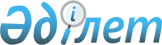 Қазақстан Республикасындағы банктер және банк қызметі туралыҚазақстан Республикасының 1995 жылғы 31 тамыздағы N 2444 Заңы.МАЗМҰНЫ
      Ескерту. Тақырыбы өзгердi, кіріспе алып тасталды, мәтін бойынша "Жарлыққа", "Жарлығымен", "Жарлықпен", "Жарлықта", "Жарлықтың", "Жарлық" деген сөздер тиісінше "Заңға", "Заңымен", "Заңмен", "Заңда", "Заңның", "Заң" деген сөздермен ауыстырылды - ҚР 2001.03.02 № 162, Бүкіл мәтiн бойынша "(мүдде)" деген сөз алынып тасталды - 2005.07.08 № 69 Заңдарымен.
      Ескерту. Бүкіл мәтін бойынша "ставкаларды", "ставкасының", "ставкалар", "Ставкалар", "ставкалары", "ставкасын", "ставкасы", "ставкасына", "ставканың", "ставкаларын" деген сөздер тиісінше "мөлшерлемелерді", "мөлшерлемесінің", "мөлшерлемелер", "Мөлшерлемелер", "мөлшерлемелері", "мөлшерлемесін", "мөлшерлемесі", "мөлшерлемесіне", "мөлшерлеменің", "мөлшерлемелерін" деген сөздермен, "процентінен", "процентін", "процентімен", "процент", "проценттен", "проценті", "проценттік", "процентсіз" деген сөздер тиісінше "пайызынан", "пайызын", "пайызымен", "пайыз", "пайыздан", "пайызы", "пайыздық", "пайызсыз" деген сөздермен, "аффилиирленген", "аффилиирленгені", "аффилиирлендірілген" деген сөздер тиісінше "үлестес", "үлестестігі", "үлестес" деген сөздермен ауыстырылды - ҚР 28.11.2014 № 257-V Заңымен (қолданысқа енгізілу тәртібін 10-баптың 12) тармақшасынан қараңыз). I Бөлiм
Банкiлердi құрудың және олардың қызметiнiң негiздемесi мен шарттары 1-тарау. Жалпы ережелер1-бап. Банк, оның мәртебесi және тұрған жерi 
      1. Банк - осы Заңға сәйкес банк қызметiн жүзеге асыруға құқылы коммерциялық ұйым болып табылатын заңды тұлға.
      2. Банктiң ресми мәртебесi заңды тұлғаны "Азаматтарға арналған үкімет" мемлекеттік корпорациясында (бұдан әрі – Корпорация) банк ретiнде мемлекеттiк тiркеумен (қайта тіркеумен) және банк операцияларын жүргiзуге қаржы нарығы мен қаржы ұйымдарын реттеу, бақылау және қадағалау жөніндегі уәкілетті орган (бұдан әрі – уәкілетті орган) лицензиясының болуымен айқындалады.
      3. Банкiнiң ресми мәртебесi жоқ бiрде-бiр заңды тұлға "банк" деп атала алмайды немесе өзiн банк қызметiмен айналысушы ретiнде сипаттай алмайды.
      4. Банк басқармасы тұрған жер (почта бойынша мекен-жайы) банк тұрған жер деп танылады. 
      Ескерту. 1-бапқа өзгерістер енгізілді - ҚР 1997.07.11 № 154, 1999.07.16 № 436, 2001.03.02 № 162, 2003.07.10 № 483 (01.04.2004 бастап қолданысқа енгізіледі), 2012.07.05 № 30-V (алғашқы ресми жарияланғанынан кейін күнтізбелік он күн өткен соң қолданысқа енгізіледі); 02.04.2019 № 241-VI (01.07.2019 бастап қолданысқа енгізіледі); 03.07.2019 № 262-VI (01.01.2020 бастап қолданысқа енгізіледі); 12.07.2022 № 138-VII (алғашқы ресми жарияланған күнінен кейін күнтізбелік алпыс күн өткен соң қолданысқа енгізіледі) Заңдарымен.

2-бап. Осы Заңда пайдаланылатын негізгі ұғымдар
      Осы Заңда мынадай негізгі ұғымдар пайдаланылады:
      1) бақылау - мынадай шарттардың бірі: 
      бір тұлға заңды тұлғаның жарғылық капиталына қатысу үлестерінің не орналастырылған акцияларының (артықшылықты және қоғам сатып алған акцияларды шегере отырып) елу пайызынан астамына дербес не бір немесе бірнеше тұлғамен бірлесіп тікелей немесе жанама иеленген не оның заңды тұлға акцияларының елу пайызынан астамымен дербес дауыс беру мүмкіндігі болған; 
      бір тұлғаның заңды тұлғаның басқару органы немесе атқарушы органы құрамының кемінде жартысын дербес сайлау мүмкіндігі болған;
      Қазақстан Республикасының жобалық қаржыландыру және секьюритилендіру туралы заңнамасына сәйкес құрылған арнайы қаржы компаниясының қаржылық есептілігін қоспағанда, заңды тұлғаның қаржылық есептілігін аудиторлық есепке сәйкес басқа заңды тұлғаның қаржылық есептілігіне қосқан; 
      заңды тұлғаның шартқа (растайтын құжаттарға) сәйкес немесе уәкілетті органның нормативтік құқықтық актісінде көзделген жағдайларда өзгедей түрде шешімдерін бір тұлғаның дербес не бір немесе бірнеше тұлғамен бірлесіп айқындау мүмкіндігі болған кезде туындайтын заңды тұлғаның шешімдерін айқындау мүмкіндігі;
      2) банк акцияларын жанама иелену (олармен дауыс беру) - банктің, банктің ірі қатысушысының, банк холдингінің немесе заңды тұлғалардың акцияларын (жарғылық капиталға қатысу үлестерін) иелену арқылы банктің бірлескен ірі қатысушысы, банк холдингі болып табылатын тұлғалардың шешімін айқындау мүмкіндігі;
      2-1) банкаралық клиринг – төлемдерді жинау, салыстырып тексеру, сұрыптау және растау, сондай-ақ олардың өзара есепке жатқызуын жүргізу және клирингке қатысушылардың – банктердің және банк операцияларының жекелеген түрлерін жүзеге асыратын ұйымдардың таза позицияларын айқындау;
      3) банк конгломераты – банк холдингінен (бар болса) және банктен, сондай-ақ банк холдингінің еншілес ұйымдарынан және (немесе) банктің еншілес ұйымдарынан және (немесе) капиталына банк холдингі және (немесе) оның еншілес ұйымдары және (немесе) банк қомақты түрде қатысатын ұйымдардан тұратын заңды тұлғалар тобы;
      Банк конгломератының құрамына ұлттық басқарушы холдинг, Қазақстан Республикасының резиденті емес – банк холдингі, сондай-ақ капиталына еншілес ұйымдар және Қазақстан Республикасының резиденті емес банк холдингі қомақты қатысатын, Қазақстан Республикасының резиденті еместер болып табылатын ұйымдар кірмейді.
      3-1) банктің субординарлық борышы – осы Заңның 16-1-бабында көзделген шарттарға сәйкес келетін, банктің шығарылған облигациялар немесе алынған қарыз бойынша қамтамасыз етілмеген міндеттемесі;
      3-2) банктің немесе банк операцияларының жекелеген түрлерін жүзеге асыратын ұйымның ақпараттық жүйесі (бұдан әрі – ақпараттық жүйе) – банктік және өзге де қызметтер көрсетілетін, аппараттық-бағдарламалық кешенді қолдана отырып ақпаратты сақтауға, өңдеуге, іздеуге, таратуға, беруге және ұсынуға арналған жүйе;
      4) банк холдингі – уәкілетті органның жазбаша келісіміне сәйкес банктің орналастырылған (артықшылықты және банк сатып алған акцияларды шегере отырып) акцияларының жиырма бес немесе одан астам пайызын тікелей немесе жанама иеленетін (осындай иеленуші мемлекет немесе ұлттық басқарушы холдинг, екінші деңгейдегі банктердің кредиттік портфельдерінің сапасын жақсартуға маманданатын ұйым, Қазақстан Республикасы Ұлттық Банкінің еншілес ұйымдары болып табылатын жағдайларды, сондай-ақ осы Заңда көзделген жағдайларды қоспағанда) немесе:
      банктің дауыс беретін акцияларының жиырма бес немесе одан астам пайызымен тікелей немесе жанама дауыс беруге;
      шарттың күшіне қарай не өзгеше түрде банк қабылдайтын шешімдерді айқындауға немесе бақылау жасауға мүмкіндігі бар заңды тұлға;
      5) банктің реттеуші меншікті капиталы (бұдан әрі - меншікті капитал) - банктің инвестициялары шегерілген капитал сомасы;
      6) банктің ірі қатысушысы – уәкілетті органның жазбаша келісіміне сәйкес банктің орналастырылған (артықшылықты және банк сатып алған акцияларды шегере отырып) акцияларының он немесе одан астам пайызын тікелей немесе жанама иеленетін (осындай иеленуші мемлекет немесе ұлттық басқарушы холдинг, екінші деңгейдегі банктердің кредиттік портфельдерінің сапасын жақсартуға маманданатын ұйым, Қазақстан Республикасы Ұлттық Банкінің еншілес ұйымдары болып табылатын жағдайларды, сондай-ақ осы Заңда көзделген жағдайларды қоспағанда) немесе:
      банктің дауыс беретін акцияларының он немесе одан астам пайызымен тікелей немесе жанама дауыс беруге;
      шарттың күшіне қарай не өзгеше түрде уәкілетті органның нормативтік құқықтық актісінде айқындалатын тәртіппен банк қабылдайтын шешімдерге ықпал ету мүмкіндігі бар жеке немесе заңды тұлға;
      7) бас ұйым - басқа заңды тұлғаға бақылау жасайтын заңды тұлға;
      8) депозит – бір тұлға (депозитор) басқа тұлғаға – банкке, оның ішінде Қазақстан Республикасының Ұлттық Банкіне және Ұлттық почта операторына олардың алғашқы талап ету бойынша немесе қандай да бір мерзімнен кейін алдын ала келісілген үстемесімен не онсыз толық немесе бөліп-бөліп тікелей депозиторға қайтарылуы не тапсыру бойынша үшінші тұлғаларға берілуі тиіс не тиіс емес екеніне қарамастан, оларды номиналды түрде (ислам банкіндегі инвестициялық депозитті қоспағанда) қайтару талабымен беретін ақша;
      9) еншілес ұйым - басқа заңды тұлға тарапынан бақылау жасалатын заңды тұлға;
      10) заңды тұлғаның жарғылық капиталға қатысу үлестерін жанама иелену не акцияларын иелену (олармен дауыс беру) - заңды тұлғаның, заңды тұлғаның ірі қатысушысының немесе басқа заңды тұлғалардың акцияларын (жарғылық капиталдағы қатысу үлестерін) иелену (олармен дауыс беру) арқылы бірлесіп заңды тұлғаның ірі қатысушысы болып табылатын тұлғалардың шешімдерін айқындау мүмкіндігі;
      11) заңды тұлғаның ірі қатысушысы - заңды тұлғаның жарғылық капиталға қатысу үлестерінің немесе дауыс беретін акцияларының он немесе одан астам пайызын иеленетін (осындай иеленуші мемлекет немесе басқарушы холдинг болып табылатын жағдайларды қоспағанда) жеке немесе заңды тұлға;
      12) капиталға қомақты қатысу - дауыс беретін акциялардың 
      (жарғылық капиталға қатысу үлестерінің) жиырма және одан астам 
      пайызын тікелей немесе жанама, дербес немесе бір не бірнеше тұлғамен бірлесіп иелену не акциялардың жиырма және одан астам пайызымен дауыс беру мүмкіндігінің болуы;
      12-1) мамандандырылған салалық банк – қызметі Қазақстан Республикасының жеке заңнамалық актісімен реттелетін екінші деңгейдегі банк;
      12-2) мерзімсіз қаржы құралы – банктің осы Заңның 16-2-бабында көзделген шарттарға сәйкес келетін, шығарылған облигациялар немесе алынған қарыз бойынша қамтамасыз етілмеген міндеттемесі;
      13) мінсіз іскерлік бедел – кәсіпқойлықты, адалдықты растайтын фактілердің болуы, алынбаған немесе жойылмаған сотталғандығының болмауы, оның ішінде қаржы ұйымының, банк және (немесе) сақтандыру холдингінің басшы қызметкері лауазымын атқару және қаржы ұйымының ірі қатысушысы (ірі акционері) болу құқығынан өмір бойына айыру түрінде қылмыстық жаза қолдану туралы заңды күшіне енген сот шешімінің болмауы;
      13-1) сервистік компания – осы Заңның 36-1-бабы 4-тармағының бірінші бөлігінде және (немесе) "Микроқаржылық қызмет туралы" Қазақстан Республикасы Заңының 9-1-бабы 5-тармағының бірінші бөлігінде аталған тұлғамен жасалған банктік қарыз шарттары және (немесе) микрокредит беру туралы шарттар бойынша құқықтарды (талаптарды) сенімгерлік басқару шарты (бұдан әрі – құқықтарды (талаптарды) сенімгерлік басқару шарты) шеңберінде банктік қарыз шарттары және (немесе) микрокредит беру туралы шарттар бойынша құқықтарды (талаптарды) сенімгерлік басқару бойынша, оның ішінде банктік қарыз шартының және (немесе) микрокредит беру туралы шарттың талаптарын өзгерту бойынша, өзімен құқықтарды (талаптарды) сенімгерлік басқару шарты жасалған тұлғаның мүдделерін сотта білдіру бойынша, борышкерден ақша және (немесе) өзге де мүлік қабылдау бойынша өкілеттіктерге және осы Заңда, Қазақстан Республикасының өзге де заңдарында және құқықтарды (талаптарды) сенімгерлік басқару шартында көзделген өзге де өкілеттіктерге ие болған, бас банктің күмәнді және үмітсіз активтеріне ие болатын банктің еншілес ұйымы, коллекторлық агенттік;
      13-2) төлемге қабілетсіз банк – уәкілетті органның шешімімен осы Заңға сәйкес төлемге қабілетсіз банктер санатына жатқызылған банк;
      14) тұрақтандыру банкі - консервациялау режиміндегі банктің активтері мен міндеттемелерін беру жөніндегі операцияны жүзеге асыру мақсаты үшін уәкілетті органның шешімі бойынша құрылатын екінші деңгейдегі банк. Тұрақтандыру банкін құрудың, оның қызметінің ерекшеліктері осы Заңда белгіленген.
      Ескерту. 2-бап жаңа редакцияда - ҚР 2008.11.20 № 88-IV (қолданысқа енгізілу тәртібін 2-баптан қараңыз), өзгерістер енгізілді - ҚР 2009.02.12 № 133-IV (қолданысқа енгізілу тәртібін 2-баптан қараңыз), 2009.02.13 № 135-IV (қолданысқа енгізілу тәртібін 3-баптан қараңыз), 2009.07.11 № 185-IV (қолданысқа енгізілу тәртібін 2-баптан қараңыз), 2011.12.28 № 524-IV (алғашқы ресми жарияланғанынан кейін күнтізбелік он күн өткен соң қолданысқа енгізіледі), 2012.01.12 № 539-IV (алғашқы ресми жарияланғанынан кейін күнтізбелік он күн өткен соң қолданысқа енгізіледі), 2012.07.05 № 30-V (алғашқы ресми жарияланғанынан кейін күнтізбелік он күн өткен соң қолданысқа енгізіледі); 24.11.2015 № 422-V (01.01.2016 бастап қолданысқа енгізіледі); 27.02.2017 № 49-VI (алғашқы ресми жарияланған күнінен кейін күнтізбелік он күн өткен соң қолданысқа енгізіледі); № 168-VІ (01.01.2019 бастап қолданысқа енгізіледі); 04.07.2022 № 133-VII (алғашқы ресми жарияланған күнінен кейін күнтізбелік алпыс күн өткен соң қолданысқа енгізіледі) Заңдарымен.

2-1-бап. Банктің үлестес тұлғалары 
      1. "Акционерлік қоғамдар туралы" Қазақстан Республикасы Заңының 64-бабында айқындалған тұлғалар, сондай-ақ банк конгломератының қатысушылары банктің үлестес тұлғалары болып табылады. 
      Егер осы бапта өзгеше белгіленбесе, ұлттық басқарушы холдингте банктің ірі акционері белгісінің болуы банктің үлестес тұлғаларын "Акционерлік қоғамдар туралы" Қазақстан Республикасы Заңының 64-бабына сәйкес айқындау үшін негіз болып табылмайды.
      2. Егер осы бапта өзгеше белгіленбесе, ұлттық басқарушы холдинг не мемлекеттік жоспарлау жөніндегі уәкілетті орган бекітетін тізбе бойынша дауыс беретін акцияларының (қатысу үлестерінің) жүз пайызы ұлттық басқарушы холдингке тиесілі заңды тұлғалар, сондай-ақ ұлттық басқарушы холдингтің және жоғарыда көрсетілген заңды тұлғалардың лауазымды адамдары ірі акционері ұлттық басқарушы холдинг болып табылатын банктің үлестес тұлғалары болып табылмайды.
      Банктер акционерлерінің құрамында ұлттық басқарушы холдингтің болуы осы банктерді бір-біріне қатысты үлестес тұлғалар деп тануға негіз болып табылмайды.
      3. Осы баптың 1-тармағы екінші бөлігінің, сондай-ақ 2-тармағының ережелері Қазақстан Республикасының салық заңнамасының және Қазақстан Республикасының трансферттік баға белгілеу туралы заңнамасының мақсаттары үшін ескерілмейді.
      4. Қазақстан Республикасы бейрезидент-банкі филиалының үлестес тұлғалары деп Қазақстан Республикасының бейрезидент-банкі резиденті болып табылатын мемлекеттің заңнамасына сәйкес осылай деп танылатын Қазақстан Республикасы бейрезидент-банкінің үлестес тұлғалары танылады. 
      Қазақстан Республикасы бейрезидент-банкінің филиалы Қазақстан Республикасының бейрезидент-банкі ұсынатын мәліметтердің негізінде өзінің үлестес тұлғаларының есебін жүргізеді.
      Ескерту. 2-1-бап жаңа редакцияда - ҚР 2009.02.13 № 135-IV (қолданысқа енгізілу тәртібін 3-баптан қараңыз), өзгерістер енгізілді - ҚР 2009.12.30 № 234-IV (21.02.2009 бастап қолданысқа енгізіледі); 29.09.2014 № 239-V (алғашқы ресми жарияланған күнінен кейiн күнтiзбелiк он күн өткен соң қолданысқа енгiзiледi); 02.01.2021 № 399-VI (16.12.2020 бастап қолданысқа енгізіледі) Заңдарымен.

3-бап. Қазақстан Республикасының банк жүйесi 
      1. Қазақстан Республикасының екi деңгейлi банк жүйесi бар.
      2. Қазақстан Республикасының Ұлттық Банкі мемлекеттiң орталық банкi болып табылады және ол банк жүйесiнiң жоғарғы (бiрiншi) деңгейiн білдіреді.
      Қазақстан Республикасы Ұлттық Банкiнiң мiндеттерi, қызмет қағидаттары, құқықтық мәртебесi және өкiлеттiктері "Қазақстан Республикасының Ұлттық Банкі туралы" Қазақстан Республикасының Заңымен және Қазақстан Республикасының басқа да заңдарымен айқындалады.
      Қазақстан Республикасының Ұлттық Банкi өз құзыретi шегiнде банк қызметiнiң жекелеген мәселелерi бойынша реттеудi, сондай-ақ өзінің ведомствосымен қатар бақылау мен қадағалауды жүзеге асырады және банктер мен банк операцияларының жекелеген түрлерiн жүзеге асыратын ұйымдардың жұмыс iстеуi үшiн жалпы жағдайлар жасауға ықпал етеді.
      Қазақстан Республикасы Ұлттық Банкiнiң құзыреті шегінде банктерге және банк операцияларының жекелеген түрлерiн жүзеге асыратын ұйымдарға қатысты реттеу, бақылау және қадағалау функциялары Қазақстан Республикасының ақша-кредит жүйесiнiң тұрақтылығын ұстап тұруға, банк кредиторларының, олардың салымшылары мен клиенттерiнiң мүдделерiн қорғауға бағытталған.
      3. Қазақстан Республикасының заң актісімен белгіленген ерекше құқықтық мәртебесі бар Қазақстанның Даму Банкін қоспағанда, өзге банкiлердiң бәрi банк жүйесiнiң төменгi (екiншi) деңгейiне жатады.
      4. (алып тасталды)


      5. Шетелдер қатысушы банк - орналастырылған акцияларының үштен бiрiнен астамы:
      а) Қазақстан Республикасының резиденттерi еместердiң;
      б) орналастырылған акцияларының немесе жарғылық капиталдарға қатысу үлестерiнiң үштен бірiнен астамы Қазақстан Республикасының резиденттерi еместердiң не соларға ұқсас Қазақстан Республикасы резиденттерiнiң - заңды тұлғаларының иелiгiнде, меншiгiнде және/немесе басқаруында болатын Қазақстан Республикасы резиденттерiнiң - заңды тұлғаларының;
      в) Қазақстан Республикасының резиденттерi еместердiң не осы баптың 6 (б)-тармағында көрсетiлген заңды тұлғалардың қаражаттарына билiк етушiлер (сенiм бiлдiрiлген адамдар) болып табылатын Қазақстан Республикасы резиденттерiнiң иелiгiнде, меншiгiнде және/немесе басқаруында болатын екiншi деңгейдегi банк.
      5-1. Ислам банкі - уәкілетті органның лицензиясы негізінде осы Заңның 4-1-тарауында көзделген банк қызметін жүзеге асыратын екінші деңгейдегі банк. 
      Ислам банкі депозиттерге міндетті кепілдік беру жүйесінің қатысушысы болып табылмайды және депозиттерге міндетті кепілдік беру жүйесі ислам банкіндегі депозиттерге кепілдік бермейді. Ислам банктері акционерлік қоғамның ұйымдық-құқықтық нысанындағы, ислам банктері тартқан депозиттердің қайтарылуына кепілдік беретін коммерциялық емес ұйымды құруға құқылы.
      Ислам банкін құрудың және оның қызметінің ерекшеліктері осы Заңның 4-1-тарауында белгіленген.
      6. Мемлекетаралық банк - халықаралық шарт (келiсiм) негiзiнде құрылып, жұмыс iстеп тұрған, құрылтайшылары Қазақстан Республикасының Үкiметi (немесе ол уәкiлдiк берген мемлекеттiк орган) мен сол шартқа (келiсiмге) қол қойған мемлекеттердiң үкiметтерi болып табылатын банк.
      7. Қазақстан Республикасында "Қазақстанның тұрғын үй құрылыс жинақ банкі" акционерлік қоғамын қоспағанда, мемлекет қатысатын мамандандырылған салалық банктерді құруға жол берілмейді.
      Ескерту. 3-бапқа өзгерістер енгізілді - ҚР 1997.07.11 № 154, 2001.03.02 № 162, 2001.04.25 № 179, 2003.07.10 № 483 (2004 жылғы 1 қаңтардан бастап қолданысқа енгізіледі), 2005.07.08 № 72 (қолданысқа енгізілу тәртібін 2-баптан қараңыз), 2009.02.12 № 133-IV (қолданысқа енгізілу тәртібін 2-баптан қараңыз), 2012.07.05 № 30-V (алғашқы ресми жарияланғанынан кейін күнтізбелік он күн өткен соң қолданысқа енгізіледі); 27.04.2015 № 311-V (алғашқы ресми жарияланған күнінен кейін күнтізбелік он күн өткен соң қолданысқа енгізіледі); 03.07.2019 № 262-VI (01.01.2020 бастап қолданысқа енгізіледі) Заңдарымен.

4-бап. Қазақстан Республикасының банк заңнамасы 
      1. Қазақстан Республикасының банк заңнамасы Қазақстан Республикасының Конституциясына негізделеді, осы Заңнан және Қазақстан Республикасының өзге де нормативтік құқықтық актілерінен тұрады.
      2. Егер Қазақстан Республикасы ратификациялаған халықаралық шартта осы Заңда көзделгендерден өзгеше ережелер белгіленсе, онда халықаралық шарттың ережелері қолданылады. 
      Ескерту. 4-бап жаңа редакцияда - ҚР 2009.07.11 № 185-IV (қолданысқа енгізілу тәртібін 2-баптан қараңыз); өзгеріс енгізілді - ҚР 2012.07.05 № 30-V (алғашқы ресми жарияланғанынан кейін күнтізбелік он күн өткен соң қолданысқа енгізіледі) Заңдарымен.

4-1-бап. Қазақстан Республикасы бейрезидент-банкінің филиалы 
      1. Қазақстан Республикасы бейрезидент-банкінің филиалы Қазақстан Республикасы бейрезидент-банкінің заңды тұлға болып табылмайтын, Қазақстан Республикасының аумағында орналасқан, Корпорацияда есептік тіркеуден өткен және уәкілетті органның лицензиясы негізінде банк қызметін жүзеге асыратын оқшауланған бөлімшесі болып табылады.
      2. Қазақстан Республикасы бейрезидент-банкінің филиалы өз атауы ретінде Қазақстан Республикасы бейрезидент-банкінің филиалы туралы ережеде көрсетілген атауды пайдаланады.
      Қазақстан Республикасы бейрезидент-банкінің филиалы өз атауында Қазақстан Республикасы бейрезидент-банкінің атауын, сондай-ақ "филиал" деген сөзді пайдалануға міндетті.
      3. Қазақстан Республикасы бейрезидент-банкі филиалының тұрған жері деп Қазақстан Республикасы бейрезидент-банкінің филиалы туралы ережеде көрсетілген Қазақстан Республикасының аумағындағы тұрған жері танылады.
      Ескерту. 4-1-баппен толықтырылды – ҚР 02.01.2021 № 399-VI (16.12.2020 бастап қолданысқа енгізіледі) Заңымен.

5-бап. Банк операцияларының жекелеген түрлерiн жүзеге асыратын ұйым
      Егер осы Заңда өзгеше белгіленбесе, уәкiлеттi органның немесе Қазақстан Республикасы Ұлттық Банкiнiң лицензиясы негiзiнде не Қазақстан Республикасының заңдарына сәйкес осы Заңда көзделген банк операцияларының жекелеген түрлерін жүргiзуге құқылы, банк болып табылмайтын заңды тұлға банк операцияларының жекелеген түрлерiн жүзеге асыратын ұйым болып танылады.
      Ескерту. 5-бап жаңа редакцияда - ҚР 2012.07.05 № 30-V (алғашқы ресми жарияланғанынан кейін күнтізбелік он күн өткен соң қолданысқа енгізіледі) Заңымен; өзгерістер енгізілді - ҚР 16.05.2014 № 203-V (алғашқы ресми жарияланған күнінен кейін алты ай өткен соң қолданысқа енгізіледі); 29.03.2016 № 479-V (алғашқы ресми жарияланған күнінен кейін күнтізбелік жиырма бір күн өткен соң қолданысқа енгізіледі); 27.02.2017 № 49-VI (алғашқы ресми жарияланған күнінен кейін күнтізбелік он күн өткен соң қолданысқа енгізіледі); 03.07.2019 № 262-VI (01.01.2020 бастап қолданысқа енгізіледі) Заңдарымен.

5-1-бап. Екінші деңгейдегі банктердің кредиттік портфельдерінің сапасын жақсартуға маманданатын ұйым
      1. Қазақстан Республикасының Үкіметі екінші деңгейдегі банктердің кредиттік портфельдерінің сапасын жақсартуға маманданатын ұйымның жалғыз акционері болып табылады.
      2. Екінші деңгейдегі банктердің кредиттік портфельдерінің сапасын жақсартуға маманданатын ұйым іске асырылуы кезінде залалдар туындауы ықтимал мынадай қызмет түрлерін жүзеге асыруға:
      1) жарғылық капиталды қалыптастыру үшін акциялар, сондай-ақ өз қызметін қаржыландыру үшін облигациялар шығаруға;
      2) меншікті орналастырылған акциялары мен облигацияларын сатып алуға;
      3) банктердің және (немесе) бұрын банктер болып табылған заңды тұлғалардың активтерін, талап ету құқықтарын сатып алу туралы шешім қабылдау мақсатында олардың сапасына бағалау жүргізуге;
      4) Қазақстан Республикасының Ұлттық Банкiнен және банктерден күмәнді және үмітсіз активтерді, өзге де талап ету құқықтары мен активтерді сатып алуға, оларды басқаруға, оның ішінде сенімгерлік басқаруға беру арқылы басқаруға, оларды иеленуге және (немесе) өткізуге құқылы.
      Құқықтар (талап ету) Қазақстан Республикасының Ұлттық Банкiнен екінші деңгейдегі банктердің кредиттік портфельдерінің сапасын жақсартуға маманданатын ұйымға өткен жағдайда, мұндай өтуге қарыз алушының, кепіл берушінің, кепілдің және өзге де тұлғалардың келісуі талап етілмейді;
      5) банктер шығарған және (немесе) банктер, бұрын банктер болып табылған заңды тұлғалар орналастырған акциялардың және (немесе) облигациялардың сапасына бағалау жүргізуге;
      6) заңды тұлғалардың, оның ішінде өздеріне қатысты талап ету құқықтары банктерден және (немесе) бұрын банктер болып табылған заңды тұлғалардан сатып алынған заңды тұлғалардың акцияларын және (немесе) жарғылық капиталға қатысу үлестерін сатып алуға, басқаруға, оның ішінде сенімгерлік басқаруға беру арқылы басқаруға, иеленуге және (немесе) оларды өткізуге;
      7) банктер шығарған және орналастырған акцияларды және (немесе) облигацияларды сатып алуға, басқаруға, оның ішінде сенімгерлік басқаруға беру арқылы басқаруға, иеленуге және (немесе) оларды өткізуге;
      8) банктерден және (немесе) бұрын банктер болып табылған заңды тұлғалардан сатып алынған және (немесе) алынған мүлікті мүліктік жалдауға (жалға) беруге немесе осындай мүлікті уақытша өтеулі пайдаланудың өзге де нысанын пайдалануға, оны сенімгерлік басқаруға беруге; 
      9) банктерден және (немесе) бұрын банктер болып табылған заңды тұлғалардан сатып алынған талап ету құқықтарын және басқа да активтерді секьюритилендіру бойынша операциялар жүргізуге;
      10) дербес, сондай-ақ банктермен бірлесіп күмәнді және үмітсіз активтерді иеленетін ұйымды құруға (иеленуге);
      11) заңды тұлғалардың акцияларын және (немесе) жарғылық капиталға қатысу үлестерін қоса алғанда, бұрын банктер болып табылған заңды тұлғалардан талап ету құқықтары мен активтерді сатып алуға, күтіп-ұстауға, сақталуын қамтамасыз етуге, басқаруға, оның ішінде сенімгерлік басқаруға беру арқылы басқаруға, иеленуге және (немесе) оларды өткізуге құқылы.
      Егер осы тармақшаның бірінші абзацында көзделген мәмілелердің нәтижесінде екінші деңгейдегі банктердің кредиттік портфельдерінің сапасын жақсартуға маманданатын ұйымның активтерінің мөлшерінен он пайыз және одан да көп сомаға мүлік алған жағдайда, осындай мәміле жасасу туралы шешімді осы ұйымның акционері қабылдайды.
      Егер осы тармақшаның бірінші абзацында көзделген мәмілелердің нәтижесінде кредитордың құқықтары (талаптары) ауысуы болған жағдайда қарыз алушының, кепіл берушінің, кепілдік етушінің және өзге де тұлғалардың келісімі мұндай ауысуға талап етілмейді. Бұл ретте жаңа кредитордың жеке басы борышкер үшін аса маңызы жоқ деп танылады;
      12) ақшаны бағалы қағаздарға және өзге де қаржы құралдарына, сондай-ақ банк шоты мен банк салымы шарттарының талаптарымен екінші деңгейдегі банктерге, Қазақстан Республикасының Ұлттық Банкiне және осы Заңның 61-4-бабының 8-тармағында көрсетілген ұйымдарға орналастыруға;
      13) ақылылық, мерзімділік және қайтарымдылық шарттарымен банктерді және (немесе) бұрын банктер болып табылған заңды тұлғаларды қаржыландыруды жүзеге асыруға;
      14) екінші деңгейдегі банктердің кредиттік портфельдерінің сапасын жақсартуға байланысты мәселелер бойынша ұйымдардың көрсетілетін қызметтерін иеленуге;
      15) Қазақстан Республикасының Үкіметі және (немесе) Қазақстан Республикасының Ұлттық Банкі әзірлеген және бекіткен арнайы бағдарламалардың іске асырылуын жүзеге асыруға;
      15-1) активтер, оның ішінде құқықтар (талаптар) бойынша берешекті қайта құрылымдауды жүргізуге, негізгі борышты және (немесе) сыйақыны, комиссияларды, тұрақсыздық айыбын (айыппұлдарды, өсімпұлдарды), өзге де берешекті толық немесе ішінара есептен шығаруға және (немесе) олардың күшін жоюға, активтерді басқаруға және оларды өткізуге, көрсетілген әрекеттер салдарынан туындайтын ықтимал зиянды мойындауға;
      16) Қазақстан Республикасының Үкіметі белгілеген өзге де қызмет түрлерін жүзеге асыруға құқылы.
      Екінші деңгейдегі банктердің кредиттік портфельдерінің сапасын жақсартуға маманданатын ұйымның осы тармақта көзделген қызмет түрлерін жүзеге асыру тәртібін, сондай-ақ ол сатып алатын (сатып алған) активтер мен талап ету құқықтарына қойылатын талаптар жалғыз акционердің нормативтік құқықтық актісімен белгіленеді.
      Екінші деңгейдегі банктердің кредиттік портфельдерінің сапасын жақсартуға маманданатын ұйым банктік қарыз шарттары бойынша өзіне берілген талап ету құқықтары бойынша банктік қарыз операциясы жөніндегі кредитор (қарыз беруші) деп танылады және ол банктік қарыз шартында белгіленген барлық құқықтар мен міндеттерге ие болады.
      Екінші деңгейдегі банктердің кредиттік портфельдерінің сапасын жақсартуға маманданатын ұйым банктік қарыз шарты бойынша міндеттемені орындау мерзімін қатарынан күнтізбелік тоқсан күннен асырған банктік қарыздар бойынша өндіріп алу және талап ету құқықтарын басқаға беру үшін коллекторлық агенттіктерді тартуға, сондай-ақ осы Заңның 36-бабының 2-тармағына сәйкес төлем талабын ұсыну арқылы қарыз алушының банктік шоттарындағы ақшаға даусыз тәртіппен өндіріп алуды қолдануға құқылы.
      3. Екінші деңгейдегі банктердің кредиттік портфельдерінің сапасын жақсартуға маманданатын ұйым осы баптың 2-тармағында көрсетілген қызмет түрлерін жүзеге асыруға бюджеттен нысаналы аударымдар алуға құқығы бар.
      Ескерту. Заң 5-1-баппен толықтырылды - ҚР 2011.12.28 № 524-IV (алғашқы ресми жарияланғанынан кейін күнтізбелік он күн өткен соң қолданысқа енгізіледі); жаңа редакцияда - ҚР 27.02.2017 № 49-VI (алғашқы ресми жарияланған күнінен кейін күнтізбелік он күн өткен соң қолданысқа енгізіледі); өзгерістер енгізілді - ҚР 25.12.2017 № 122-VI (11.03.2017 бастап қолданысқа енгізіледі); 02.07.2018 № 168-VІ (01.01.2019 бастап қолданысқа енгізіледі); 03.07.2019 № 262-VI (01.01.2020 бастап қолданысқа енгізіледі); 05.01.2021 № 407-VI (алғашқы ресми жарияланған күнінен кейін күнтізбелік он күн өткен соң қолданысқа енгізіледі); 04.07.2022 № 133-VII (алғашқы ресми жарияланған күнінен кейін күнтізбелік алпыс күн өткен соң қолданысқа енгізіледі) Заңдарымен.

6-бап. Уәкiлеттiк берiлмеген қызметке тыйым салу
      1. Уәкiлеттi органның немесе Қазақстан Республикасы Ұлттық Банкiнiң тиiстi лицензиясы жоқ бiрде-бiр тұлғаның:
      1) негiзгi немесе қосымша қызмет ретiнде банк операцияларын орындауға;
      2) өзiнiң атауында, құжаттарда, хабарландырулар мен жарнамада "банк" деген сөздi немесе содан туындайтын, ол банк операцияларын орындайтындай әсер қалдыратын сөздi (ұғымды) пайдалануға құқығы жоқ. Бұл тыйым салу Қазақстан Республикасының Ұлттық Банкiне, банктердiң филиалдары мен өкiлдiктерiне, осы Заңның 61-4-бабының 8-тармағында көрсетілген ұйымдарға, халықаралық қаржы ұйымдарына қолданылмайды.
      2. Мемлекеттiк орган, Ұлттық пошта операторы, осы Заңның 61-4-бабының 8-тармағында көрсетілген ұйымдар, сондай-ақ Қазақстан Даму Банкi осы Заңда және Қазақстан Республикасының өзге де заңдарында бекiтiлген өкiлеттiктерi шегiнде жүргiзетiн қызметтi (операцияларды) қоспағанда, уәкiлеттi органның немесе Қазақстан Республикасы Ұлттық Банкiнiң лицензиясынсыз жүзеге асырылған банк операциялары жарамсыз болып табылады.
      Ескерту. 6-бап жаңа редакцияда - ҚР 2012.07.05 № 30-V (алғашқы ресми жарияланғанынан кейін күнтізбелік он күн өткен соң қолданысқа енгізіледі) Заңымен; өзгерістер енгізілді - ҚР 27.04.2015 № 311-V (01.01.2015 бастап қолданысқа енгізіледі); 24.11.2015 № 419-V (01.01.2016 бастап қолданысқа енгізіледі); 29.03.2016 № 479-V (алғашқы ресми жарияланған күнінен кейін күнтізбелік жиырма бір күн өткен соң қолданысқа енгізіледі); 03.07.2019 № 262-VI (01.01.2020 бастап қолданысқа енгізіледі) Заңдарымен.

7-бап. Банкiлер мен мемлекеттiң жауапкершiлiгiн шектеу. Банкiлердiң тәуелсiздiгi 
      1. Банкiлер мемлекеттiң мiндеттемелерi бойынша жауап бермейдi, сол сияқты мемлекет те олардың мiндеттемелерi бойынша жауап бермейдi, бұған осы баптың 2-тармағында көрсетiлген реттер, сондай-ақ банкiлер мен мемлекет өзiне осындай жауапкершiлiк алған жағдайлар кiрмейдi.
      2. Мемлекет Қазақстан Республикасының резиденттері - мемлекетаралық банкілер қабылдаған депозиттердің сақталуына кепілдік береді және олардың міндеттемелері бойынша осындай банкілердің (немесе олар уәкiлеттiк берген мемлекеттiк органның) жарғылық капиталындағы Қазақстан Республикасы Үкіметінің үлесіне тепе-тең мөлшерде жауап береді.
      3. Қазақстан Республикасының заңдарында тiкелей көзделгеннен басқа реттерде мемлекеттiк органдардың және олардың лауазымды адамдарының кез келген түрде банкiлердiң қызметiне араласуына тыйым салынады. 
      Ескерту. 7-бапқа өзгерту енгізілді - ҚР 1996.12.07 № 50, 1997.07.11 № 154, 2001.03.02 № 162, 2003.07.10 № 483 (2004 жылғы 1 қаңтардан бастап қолданысқа енгізіледі), 2009.07.11 № 185-IV (қолданысқа енгізілу тәртібін 2-баптан қараңыз); 02.07.2018 № 168-VІ (алғашқы ресми жарияланған күнінен бастап күнтізбелік он күн өткен соң қолданысқа енгізіледі) Заңдарымен.

8-бап. Банктер мен банк холдингтері үшін тыйым салынған немесе шектелген қызмет
      1. Банктерге Қазақстан Республикасының Ұлттық кәсіпкерлер палатасына мүшелікті, сондай-ақ осы Заңда белгiленген жағдайларды қоспағанда, банк қызметiне қатысы жоқ не осы Заңның осы бабының 9-тармағында және 30-бабының 12-тармағында көзделмеген операциялар мен мәмiлелердi кәсiпкерлiк қызмет ретiнде жүзеге асыруға, сондай-ақ заңды тұлғалардың жарғылық капиталдарына қатысу үлестерiн немесе акцияларын иемденуге, коммерциялық емес ұйымдарды құруға және олардың қызметiне қатысуға және осы баптың 8-тармағында көзделген жағдайларда бағалы қағаздармен жасалатын мәмiлелердi жүзеге асыруға тыйым салынады.
      2. Банк холдингтерiне Қазақстан Республикасының Ұлттық кәсіпкерлер палатасына мүшелікті, сондай-ақ осы Заңда белгiленген жағдайларды қоспағанда, операциялар мен мәмiлелердi кәсiпкерлiк қызмет ретiнде жүзеге асыруға, сондай-ақ заңды тұлғалардың жарғылық капиталдарына қатысу үлестерiн немесе акцияларын иемденуге, коммерциялық емес ұйымдарды құруға және олардың қызметiне қатысуға және осы баптың 8-тармағында көзделген жағдайларда бағалы қағаздармен жасалатын мәмiлелердi жүзеге асыруға тыйым салынады.
      3. Осы баптың 1 және 2-тармақтарында белгіленген тыйым салу мынадай жағдайларда:
      1) банктер:
      орналастырылған (артықшылықты және қоғам сатып алған акциялары шегеріле отырып) акцияларының (жарғылық капиталға қатысу үлестерінің) он немесе одан көп пайызы мөлшерінде, банктер, сақтандыру ұйымдары, зейнетақы қорлары, бағалы қағаздар нарығына кәсіби қатысушылар, төлем ұйымдары мәртебесі бар қаржы ұйымдарын, сондай-ақ Қазақстан Республикасының бейрезидент-заңды тұлғаларын құрған, сондай-ақ акцияларға және жарғылық капиталға қатысу үлестеріне ие болған жағдайларда қолданылмайды;
      сатып алатын акциялары (жарғылық капиталға қатысу үлестері) уәкілетті органның нормативтік құқықтық актісінің талаптарына сәйкес келген жағдайда олардың орналастырылған (артықшылықты және қоғам сатып алған акциялары шегеріле отырып) акцияларының (жарғылық капиталға қатысу үлестерінің) он пайызынан аз мөлшерде заңды тұлғаларды;
      бағалы қағаздарды банк кепілдігімен шығару және орналастыру мақсатында құрылған Қазақстан Республикасының резиденті емес-еншілес арнайы ұйымдарды;
      Қазақстан Республикасының жобалық қаржыландыру және секьюритилендiру туралы заңнамасына сәйкес секьюритилендiру мәмілелері үшін құрылған еншілес арнайы қаржы компанияларын;
      екінші деңгейдегі банктердің кредиттік портфельдерінің сапасын жақсартуға маманданатын ұйыммен бірлесіп құрылған (иеленген), күмәнді және үмітсіз активтерді иеленетін Қазақстан Республикасының резидент ұйымдарын;
      бас банктің күмәнді және үмітсіз активтерін сатып алатын Қазақстан Республикасының резиденттері – еншілес ұйымдарды;
      айрықша қызметі банкноттарды, монеталарды және құндылықтарды инкассациялау болып табылатын еншілес ұйымдарды;
      электрондық ақша жүйесі операторының қызметтерін көрсететін ұйымдарды;
      лизинг қызметін жүзеге асыратын еншілес ұйымдарды;
      төлем карточкаларымен жасалатын операциялар бойынша есеп айырысуларды қоса алғанда, банктік қызмет бойынша есеп айырысуға қатысушылардың арасында ақпараттық, телекоммуникациялық және технологиялық өзара іс-қимылдарды қамтамасыз ету бойынша қызмет көрсететін ұйымдарды;
      электронды цифрлық қолтаңбаның ашық кілтінің электронды цифрлық қолтаңбаның жабық кілтіне сәйкестігін куәландыру жөніндегі, сондай-ақ тіркеу куәлігінің дәйекті болуын растау жөніндегі қызметті жүзеге асыратын ұйымдарды;
      осы Заңның 10-бабында аталған заңды тұлғаларды;
      кепіл ретінде қабылданған акциялары немесе осы ұйымдардың жарғылық капиталына қатысу үлестері Қазақстан Республикасының азаматтық заңнамасына және шет мемлекеттің заңнамасына сәйкес банктердің меншігіне өткен кезде заңды тұлғаларды;
      қызметін Қазақстан Республикасының аумағында жүзеге асыратын қор биржалары мен орталық депозитарийді;
      кредиттік бюроларды;
      осы Заңның 61-4-бабының 8-тармағында көрсетілген ұйымдарды;
      жасанды интеллект, блокчейн және басқа да инновациялық технологиялар пайдаланыла отырып, қаржылық және (немесе) төлем қызметтерін көрсету мүмкіндігін беру бойынша қызметтер көрсететін ұйымдарды (Қазақстан Республикасының резиденттері мен бейрезиденттерін);
      Интернет арқылы ақпараттық жүйе пайдаланыла отырып, қаржы ұйымдары немесе эмитенттер мен қаржылық көрсетілетін қызметтерді тұтынушылар арасында қаржылық қызметтер көрсету жөнінде мәмілелер жасау мүмкіндігін беру бойынша қызметтер көрсететін ұйымдарды (Қазақстан Республикасының резиденттері мен бейрезиденттерін);
      қаржы ұйымдарының қызметінде, оның ішінде олардың қызметін автоматтандыру үшін пайдаланылатын бағдарламалық қамтылымды әзірлеуді, өткізуді, қолдап отыруды жүзеге асыратын ұйымдарды (Қазақстан Республикасының резиденттері мен бейрезиденттерін);
      ислам банкі осы Заңның 4-1-тарауында көзделген банк қызметін жүзеге асырғанда - өзге де заңды тұлғаларды;
      2) банк холдингтері:
      қаржы ұйымдарын;
      екінші деңгейдегі банктердің күмәнді және үмітсіз талаптарын оларды басқару және (немесе) одан кейін өткізу, қайта құрылымдау және (немесе) секьюритилендіру үшін сатып алатын Қазақстан Республикасының резиденттерін-ұйымдарды;
      бағалы қағаздарды банк холдингінің кепілдігімен шығару және орналастыру мақсатында құрылған Қазақстан Республикасының резиденттері емес-арнайы ұйымдарды;
      Қазақстан Республикасының жобалық қаржыландыру және секьюритилендiру туралы заңнамасына сәйкес секьюритилендiру мәмілелері үшін құрылған еншілес арнайы қаржы компанияларын;
      банкноттарды, монеталарды және құндылықтарды инкассациялау, лизингтік қызметті жүзеге асыру айрықша қызметі болып табылатын ұйымдарды;
      төлем карточкаларымен жасалатын операциялар бойынша есеп айырысуларды қоса алғанда, банктік қызмет бойынша есеп айырысуға қатысушылар арасында ақпараттық, телекоммуникациялық және технологиялық өзара іс-қимылды қамтамасыз ету бойынша қызмет көрсететін ұйымдарды;
      банктер, сақтандыру ұйымдары, зейнетақы қорлары, бағалы қағаздар нарығына кәсіби қатысушылар мәртебесі бар Қазақстан Республикасының бейрезиденті – заңды тұлғаларды;
      осы Заңның 61-4-бабының 8-тармағында көрсетілген ұйымдарды;
      жасанды интеллект, блокчейн және басқа да инновациялық технологиялар пайдаланыла отырып, қаржылық және (немесе) төлем қызметтерін көрсету мүмкіндігін беру бойынша қызметтер көрсететін ұйымдарды (Қазақстан Республикасының резиденттері мен бейрезиденттерін);
      Интернет арқылы ақпараттық жүйе пайдаланыла отырып, қаржы ұйымдары немесе эмитенттер мен қаржылық көрсетілетін қызметтерді тұтынушылар арасында қаржылық қызметтер көрсету жөнінде мәмілелер жасау мүмкіндігін беру бойынша қызметтер көрсететін ұйымдарды (Қазақстан Республикасының резиденттері мен бейрезиденттерін);
      қаржы ұйымдарының қызметінде, оның ішінде олардың қызметін автоматтандыру үшін пайдаланылатын бағдарламалық қамтылымды әзірлеуді, өткізуді, қолдап отыруды жүзеге асыратын ұйымдарды (Қазақстан Республикасының резиденттері мен бейрезиденттерін) құру, сондай-ақ акцияларына немесе жарғылық капиталдарына қатысу үлестеріне ие болу жағдайларына қолданылмайды.
      Осы тармақтың бірінші бөлігі 1) тармақшасының он сегізінші, он тоғызыншы және жиырмасыншы абзацтарында және 2) тармақшасының оныншы, он бірінші және он екінші абзацтарында белгіленген талаптар уәкілетті орган мен шет мемлекеттің тиісті қадағалау органы арасында ақпарат алмасу туралы келісім болған кезде банктер мен банк холдингтерінің Қазақстан Республикасының бейрезидент-ұйымдарын құру, сондай-ақ олардың акцияларын немесе жарғылық капиталдарына қатысу үлестеріне ие болу жағдайларына қолданылады.
      Банктің еншілес ұйымдары, осы Заңның 11-2-бабында көзделген жағдайларды қоспағанда, уәкілетті органның нормативтік құқықтық актісінде белгіленген талаптарға сай келетін заңды тұлғалардың акцияларын немесе жарғылық капиталға қатысу үлестерін ғана сатып алуға құқылы. Банктің еншілес сақтандыру (қайта сақтандыру) ұйымдары сақтандыру ұйымдары мәжбүрлеп таратылған жағдайда, сақтандырушыға (сақтандырылушыларға, пайда алушыларға) сақтандыру төлемдерін жүзеге асыруға кепілдік беретін ұйымның және деректер базасын қалыптастыру және жүргізу жөніндегі ұйымның акцияларын да сатып алуға құқылы.
      Банк холдингінің еншілес ұйымдары уәкілетті органның нормативтік құқықтық актісінде белгіленген талаптарға сай келетін заңды тұлғалардың акцияларын немесе жарғылық капиталға қатысу үлестерін ғана сатып алуға құқылы. Банк холдингінің еншілес сақтандыру (қайта сақтандыру) ұйымдары сақтандыру ұйымдары мәжбүрлеп таратылған жағдайда, сақтандырушыға (сақтандырылушыларға, пайда алушыларға) сақтандыру төлемдерін жүзеге асыруға кепілдік беретін ұйымның акцияларын және деректер базасын қалыптастыру және жүргізу жөніндегі ұйымның акцияларын да сатып алуға құқылы. Бұл талап:
      Қазақстан Республикасының резиденті-еншілес банктерге;
      көрсетілген заңды тұлғалардың акцияларын немесе жарғылық капиталға қатысу үлестерін тікелей иеленетін (дауыс беру, шешімді айқындау және (немесе) қабылдайтын шешімдерге шарттың күшіне қарай немесе өзгеше түрде ықпал ету мүмкіндігі бар) Қазақстан Республикасы резиденті банкінің акцияларын иелену (дауыс беру, шешімді айқындау және (немесе) қабылдайтын шешімдерге шарттың күшіне қарай немесе өзгеше түрде ықпал ету мүмкіндігінің болуы) арқылы банк холдингі бас ұйымы болып табылатын заңды тұлғаларға;
      мынадай талаптардың бірін орындаған кезде:
      банк холдингінде тізбесін уәкілетті орган белгілейтін рейтингтік агенттіктердің бірінің А рейтингінен төмен емес жеке кредиттік рейтингі, сондай-ақ көрсетілген тұлғалардың шоғырландырылған қадағалауға жататындығын білдіретін олар шыққан елдің қаржы қадағалау органының жазбаша растауы болған;
      уәкілетті орган мен шет мемлекеттің тиісті қадағалау органы арасында ақпарат алмасу туралы келісім, сондай-ақ рейтингтік агенттіктердің бірінің ең төменгі талап етілетін рейтингі болған кезде банк холдингі болып табылатын Қазақстан Республикасының резидент еместерінің еншілес ұйымдары болып табылатын Қазақстан Республикасының резиденті еместерге қолданылмайды. Ең төменгі рейтинг пен рейтингтік агенттіктердің тізбесі уәкілетті органның нормативтік құқықтық актісімен белгіленеді.
      4. Осы баптың 3-тармағының 1) тармақшасында көрсетілген заңды тұлғалардың жарғылық капиталына қатысу үлестерін не акцияларын банктің сатып алуы бір заңды тұлғаға банктің меншікті капиталының он пайызынан аспауға тиіс. Бұл шектеу банктің жарғылық капиталға қатысу үлестерін не көрсетілген заңды тұлғалардың акцияларын иеленуіне, оның ішінде оларды құру жағдайларына да қолданылады.
      Банктің осы баптың 3-тармағының 1) тармақшасында көрсетілген заңды тұлғалардың жарғылық капиталына қатысу үлестерінің не акцияларының жиынтық құны уәкілетті органның нормативтік құқықтық актісінде айқындалған мөлшерден аспауға тиіс.
      Осы тармақтың бірінші бөлігінде белгіленген шектеу басқа банкке бақылау жасауды:
      осы Заңға сәйкес оған қатысты қайта құрылымдау жүргізілгенге;
      осы Заңның 61-4-бабында көзделген операцияны жүзеге асырғанға байланысты иемденген банктерге қолданылмайды.
      5. Банктің қаржы ұйымдарының, сондай-ақ банктер, сақтандыру ұйымдары, жинақтаушы зейнетақы қорлары, бағалы қағаздар нарығына кәсіби қатысушылар мәртебесі бар Қазақстан Республикасының резиденті емес–заңды тұлғалардың орналастырылған (артықшылықты және қоғам сатып алған акциялары шегеріле отырып) акцияларының немесе жарғылық капиталға қатысу үлестерінің он немесе одан көп пайызы мөлшерінде сатып алуына және иеленуіне банк уәкілетті органның нормативтік құқықтық актісінде белгіленетін өз капиталының ең төменгі жеткіліктілігіне қойылатын қосымша талаптарды банк орындаған жағдайда жол беріледі. Бұл талап банк көрсетілген заңды тұлғаларды құрған жағдайларға да қолданылады.
      6. Банк конгломераты, банк немесе банк холдингі бас ұйымының банктің не банк холдингінің еншілес ұйымдарына, банк не банк холдингі капиталына қомақты қатысатын ұйымдарға тиесілі акцияларының (жарғылық капиталға қатысу үлестерінің) жиынтық үлесі уәкілетті органның нормативтік құқықтық актісінде айқындалатын лимиттерден аспауға тиіс.
      7. Заңды тұлғалардың кепіл ретінде қабылданған акциялары немесе жарғылық капиталға қатысу үлестері Қазақстан Республикасының азаматтық заңнамасына және шет мемлекеттің заңнамасына сәйкес банктің меншігіне өткен жағдайларда, банктер осы ұйымдардың акцияларын немесе жарғылық капиталына қатысу үлестерін сатып алған кезде банктің осындай заңды тұлғаларға қатысуы банктің меншікті капиталының он пайызынан аспауға тиіс.
      Акцияларды немесе жарғылық капиталға қатысу үлестерін өткізу мерзімі мынадай:
      банк кепіл ретінде қабылдаған осы ұйымдардың акцияларын немесе жарғылық капиталдарына қатысу үлестерін банктің осы Заңның 11-2-бабында айқындалған шарттармен құрылған (сатып алынған) еншілес ұйымына беру;
      осы баптың 3-тармағының 1) тармақшасында көрсетілген ұйымдардың кепіл ретінде қабылданған акцияларының немесе жарғылық капиталдарына қатысу үлестерінің банк меншігіне өту жағдайларын қоспағанда, он екі айдан аспауға тиіс.
      Осы тармақта белгіленген шектеулер, банктің осы Заңның 11-2-бабында айқындалған жағдайларда құрылған (сатып алынған) еншілес ұйымын қоспағанда, банктердің еншілес ұйымдарына қолданылады.
      7-1. Банктік қарыз шарты бойынша міндеттемелерді орындауды қамтамасыз ету болып табылған кепіл мүлік оған өндіріп алуды қолдану нәтижесінде банктің меншігіне өткен жағдайда, банк көрсетілген мүлік банктің меншігіне өткен күннен бастап үш жыл ішінде сауда-саттық (аукцион) өткізу арқылы мұндай мүлікті өткізуге міндетті. Жер учаскесін өткізу мерзімі Қазақстан Республикасының Жер кодексінде көзделген ерекшеліктер ескеріле отырып айқындалады.
      Банк Қазақстан Республикасының Ұлттық Банкі бекіткен Ипотекалық тұрғын үй қарыздарын (ипотекалық қарыздарды) қайта қаржыландыру бағдарламасы шеңберінде тұрғынжайды жалға берген жағдайда, банктік қарыз шарты бойынша міндеттемелерді орындауды қамтамасыз ету болып табылған кепіл мүлікті өткізу үшін осы тармақтың бірінші бөлігінде белгіленген мерзім жалдау мерзіміне ұзартылады.
      Осы тармақтың бірінші және екінші бөліктерінде белгіленген талаптар банк операцияларының жекелеген түрлерін жүзеге асыратын ұйымдарға қолданылады.
      Осы тармақтың талабы осы баптың 7-тармағында көзделген заңды тұлғалардың акциялары немесе жарғылық капиталдарына қатысу үлестері банктердің меншігіне өткен жағдайларға қолданылмайды.
      8. Осы баптың 1 және 2-тармақтарында белгіленген тыйым салу:
      тізбесін уәкілетті орган белгілейтін халықаралық қаржы ұйымдарының облигацияларын;
      уәкілетті органның нормативтік құқықтық актісінде белгіленген талаптарға сәйкес келетін облигацияларды;
      Қазақстан Республикасының жобалық қаржыландыру және секьюритилендіру туралы заңнамасына сәйкес құрылған, банктің немесе банк холдингінің еншілес ұйымы болып табылатын арнайы қаржы компаниясының банк немесе банк холдингі мен арнайы қаржы компаниясы арасындағы секьюритилендіру мәмілесін жүзеге асыру шеңберінде шығарылған облигацияларын;
      банктің немесе банк холдингінің меншікті облигацияларын және банк немесе банк холдингі міндеттемелеріне кепілдік берген осы банктің немесе банк холдингінің еншілес ұйымдары шығарған облигацияларды меншікке сатып алу жағдайларына қолданылмайды. Мұндай облигациялармен мәмілелер жасасу тәртібі уәкілетті органның нормативтік құқықтық актісінде айқындалады.
      Осы бапта белгіленген шектеулер ұйымның бұдан бұрын шығарылған облигациялары бойынша міндеттемелері осы ұйымның қайта құрылымданатын міндеттемелерінің тізбесіне енгізілген жағдайда банктің, банк холдингінің бұдан бұрын сатып алған облигацияларының орнына қайта құрылымдау процесіндегі ұйымдардың облигацияларын сатып алу жағдайларына қолданылмайды.
      9. Осы баптың 1-тармағында көрсетілген қызметтен басқа банктер мынадай қызмет түрлерімен:
      1) банктердің және банк операцияларының жекелеген түрлерiн жүзеге асыратын ұйымдардың қызметiн автоматтандыру үшiн пайдаланылатын мамандандырылған бағдарламалық қамтылымды немесе қаржы ұйымдарының қызметінде пайдаланылатын өзге де бағдарламалық қамтылымды әзірлеумен, өткізумен және қолдап отырумен;
      2) ақпарат жеткізгіштің кез келген түрінде банк қызметiнiң мәселелерi жөнiндегi арнайы әдебиеттi өткізумен;
      3) өз мүлкін өткізумен;
      4) төлем карточкалары мен чек кітапшаларын шығарумен, өткізумен және таратумен;
      5) банкаралық клирингті жүзеге асырумен;
      6) электронды ақшаны шығару, өткізу, сатып алу және өтеу, сондай-ақ электрондық ақшамен операциялар жасау жөніндегі ақпаратты жинау және өңдеу бойынша қызмет көрсетумен;
      7) қарыз алушылар кепiлге қойған мүліктi Қазақстан Республикасының заңнамалық актілерінде белгiленген тәртiппен өткізумен;
      8) қаржылық қызметке байланысты мәселелер бойынша консультациялық қызметтер көрсетумен;
      9) банк қызметiне байланысты мәселелер бойынша басқа тұлғалардың мүдделерiн бiлдiрумен не облигация ұстаушылардың өкілі ретінде;
      9-1) төлемді қолма-қол ақшасыз тәсілмен жүзеге асыруға болатын кезде, банк жүйелері, бағдарламалары, инфрақұрылымы пайдаланыла отырып, тауарларды, жұмыстар мен көрсетілетін қызметтерді алу және оларға қашықтан ақы төлеу мүмкіндігін қоса алғанда, қызмет көрсету сервисін ұсыну арқылы төлеуші мен тауарларды, жұмыстар мен көрсетілетін қызметтерді беруші арасында делдалдық көрсетілетін қызметтерді жүзеге асырумен;
      10) банктік және қаржылық қызмет саласындағы мамандардың бiлiктiлiгiн арттыру жөнiндегi оқуды ұйымдастырумен;
      11) ақпараттандыру саласындағы уәкілетті органның лицензиясы болған кезде электронды цифрлық қолтаңбаның ашық кілтінің электронды цифрлық қолтаңбаның жабық кілтіне сәйкестігін куәландыру жөніндегі, сондай-ақ көрсетілетін банктік қызметтерін пайдаланатын өз клиенттеріне қатысты тіркеу куәлігінің дәйекті екенін растау жөніндегі қызметпен;
      12) банк пен Қазақстан Республикасының резиденттері сақтандыру ұйымдарының арасында олардың атынан сақтандыру шарттарын жасасуға шарт болған кезде Қазақстан Республикасының резиденттері сақтандыру ұйымдарының атынан сақтандыру шарттарын жасасумен;
      13) мүліктік жалдау (жалға беру) шартына сәйкес еншілес ұйымдарға өз мүлкін жалға берумен;
      14) қарыз алушының ипотекалық тұрғын үй қарызы (ипотекалық қарыз) шарты бойынша міндеттемелерді орындамауына немесе тиісінше орындамауына байланысты өндіріп алуды қолдану не ипотекалық тұрғын үй қарызы (ипотекалық қарыз) шарты бойынша кепіл ретінде болған тұрғынжай түрінде бас тарту төлемін қарыз алушының беруі нәтижесінде банктің меншігіне өткен тұрғынжайды мүліктік жалдау (жалға беру) шарты негізінде жалға берумен айналысуға;
      15) Қазақстан Республикасының жобалық қаржыландыру және секьюритилендiру туралы заңнамасына сәйкес синдикатталған қаржыландыруға қатысуға және (немесе) банк-агенттің және (немесе) кепілді басқарушының функцияларын орындауға құқылы.
      Көрсетілген қызмет Қазақстан Республикасының Ұлттық Банкі бекіткен Ипотекалық тұрғын үй қарыздарын (ипотекалық қарыздарды) қайта қаржыландыру бағдарламасына сәйкес жүзеге асырылады.
      Ипотекалық тұрғын үй қарызы (ипотекалық қарыз) шарты бойынша міндеттемелерді орындамауына немесе тиісінше орындамауына байланысты өндіріп алуды қолдану не ипотекалық тұрғын үй қарызы (ипотекалық қарыз) шарты бойынша кепіл ретінде болған тұрғынжай түрінде бас тарту төлемін қарыз алушының беруі нәтижесінде тұрғынжайы банктің меншігіне өткен жеке тұлғалар ғана осы тармақшаның бірінші бөлігінде көрсетілген тұрғынжайды жалға алушылар ретінде бола алады.
      10. Осы баптың 2-тармағында көрсетілген қызметтен басқа, банк холдингтері мынадай қызмет түрлерiмен:
      1) банк холдингімен ерекше қатынасы жоқ тұлғадан өз мұқтажы үшін иеленген мүлікті сатып алумен;
      2) қаржылық қызметпен байланысты мәселелер бойынша консультациялық қызметтер көрсетумен;
      3) өз мүлкін сатумен айналысуға құқылы.
      11. Банктер мен банк холдингтеріне "алтын акция" шығаруға тыйым салынады.
      12. Уәкілетті органның нормативтік құқықтық актісінде белгіленген жағдайларды қоспағанда, банктер қайталама нарықта мемлекеттік бағалы қағаздармен және мемлекеттік емес бағалы қағаздармен, сондай-ақ туынды қаржы құралдарымен жасалатын мәмілелерді тек қана бағалы қағаздардың ұйымдастырылған нарығында жасайды.
      13. Осы баптың талаптары:
      1) ислам банктерінің банк холдингтеріне;
      2) көрсетілген банктің акцияларын тікелей иеленетін (дауыс беру, шешімді айқындау және (немесе) қабылданатын шешімдерге шарттың күшіне қарай немесе өзгеше түрде ықпал ету мүмкіндігі бар) Қазақстан Республикасының резиденті банк холдингінің акцияларын немесе жарғылық капиталға қатысу үлестерін иелену (дауыс беру, шешімді айқындау және (немесе) қабылданатын шешімдерге шарттың күшіне қарай немесе өзгеше түрде ықпал ету мүмкіндігінің болуы) арқылы банктің акцияларын жанама иеленетін (дауыс беру, шешімді айқындау және (немесе) қабылданатын шешімдерге шарттың күшіне қарай немесе өзгеше түрде ықпал ету мүмкіндігі бар) банк холдингтеріне;
      3) мынадай талаптардың бірін орындаған кезде:
      тізбесін уәкілетті орган белгілейтін рейтингтік агенттіктердің бірінің А рейтингінен төмен емес жеке кредиттік рейтингі, сондай-ақ банк холдингі, банк холдингінің белгілеріне ие тұлға шыққан елдің қаржылық қадағалау органының көрсетілген Қазақстан Республикасының резиденттері емес-тұлғалардың шоғырландырылған қадағалауға жататындығы туралы жазбаша растауы болған;
      уәкілетті орган мен шет мемлекеттің тиісті қадағалау органы арасында ақпарат алмасу туралы келісім, сондай-ақ рейтингтік агенттіктердің бірінің ең төменгі талап етілетін рейтингі болған кезде банк холдингі, банк холдингінің белгілеріне ие тұлға болып табылатын Қазақстан Республикасының резиденті еместерге қолданылмайды. Ең төменгі рейтинг пен рейтингтік агенттіктердің тізбесі уәкілетті органның нормативтік құқықтық актісімен белгіленеді.
      4) қаржы ұйымдары болып табылатын Қазақстан Республикасының резиденттері - банк холдингтеріне;
      5) Қазақстан Республикасының заңнамасында айқындалған тәртіппен біріктіру нысанында қайта ұйымдастыруды не осы Заңның 61-4-бабында көзделген операцияны жүргізген кезде, басқа банктің акцияларын не ұстаушысы басқа банк болып табылатын өзге де бағалы қағаздарды не басқа банкке тиесілі заңды тұлғалардың жарғылық капиталдарына қатысу үлестерін сатып алуымен байланысты банктерге қолданылмайды.
      14. Қазақстан Республикасы бейрезидент-банктерінің филиалдарына осы Заңның 30-бабының 2-1-тармағында және 52-5-бабының 4-тармағында көзделген банк қызметіне жатпайтын кәсіпкерлік қызмет, сондай-ақ осы баптың 10-тармағының 2) тармақшасында көзделген қызмет ретінде операциялар мен мәмілелерді жүзеге асыруға тыйым салынады.
      Ескерту. 8-бап жаңа редакцияда - ҚР 2011.12.28 № 524-IV (қолданысқа енгізілу тәртібін 2-б. қараңыз), өзгерістер енгізілді - ҚР 2012.01.12 № 539-IV (алғашқы ресми жарияланғанынан кейін күнтізбелік он күн өткен соң қолданысқа енгізіледі), 2012.07.05 № 30-V (алғашқы ресми жарияланғанынан кейін күнтізбелік он күн өткен соң қолданысқа енгізіледі), 2012.12.26 № 61-V (2012.02.04 бастап қолданысқа енгізіледі), 21.06.2013 № 106-V (алғашқы ресми жарияланғанынан кейін күнтізбелік он күн өткен соң қолданысқа енгізіледі); 19.03.2014 № 179-V (алғашқы ресми жарияланған күнінен бастап қолданысқа енгізіледі); 2014.06.10 № 206-V (алғашқы ресми жарияланған күнінен кейін күнтізбелік он күн өткен соң қолданысқа енгізіледі); 27.04.2015 № 311-V (қолданысқа енгізілу тәртібін 2-баптан қараңыз); 24.11.2015 № 419-V (01.01.2016 бастап қолданысқа енгізіледі); 24.11.2015 № 422-V (01.01.2016 бастап қолданысқа енгізіледі); 26.07.2016 № 12-VI (алғашқы ресми жарияланған күнінен кейін күнтізбелік отыз күн өткен соң қолданысқа енгізіледі); 27.02.2017 № 49-VI (алғашқы ресми жарияланған күнінен кейін күнтізбелік он күн өткен соң қолданысқа енгізіледі); 02.07.2018 № 168-VІ (алғашқы ресми жарияланған күнінен бастап күнтізбелік он күн өткен соң қолданысқа енгізіледі); 02.01.2021 № 399-VI (қолданысқа енгізілу тәртібін 2-баптан қараңыз); 04.07.2022 № 133-VII (алғашқы ресми жарияланған күнінен кейін күнтізбелік алпыс күн өткен соң қолданысқа енгізіледі); 12.07.2022 № 138-VII (алғашқы ресми жарияланған күнінен кейін күнтізбелік алпыс күн өткен соң қолданысқа енгізіледі) Заңдарымен.

8-1-бап. Мәмілелер жасасу кезінде банктерге қойылатын шектеулер
      1. Банк:
      банк конгломератына қатысушылар болып табылатын тұлғаларға берілетін банктік қарыздар мен банк кепілдіктерін;
      уәкілетті органның нормативтік құқықтық актісінде белгіленетін талаптарға мөлшері мен түрі сәйкес келетін, қамтылымы бар банктік қарыздар мен банк кепілдіктерін;
      уәкілетті органның нормативтік құқықтық актісінде айқындалатын, қаржылық жағдайының тұрақсыздық белгілері жоқ тұлғаларға берілетін банктік қарыздар мен банк кепілдіктерін қоспағанда, осы Заңның 40-бабына сәйкес айқындалатын, өзімен ерекше байланыста болатын тұлғаларға банктік қарыздар мен банк кепілдіктерін беруге құқылы емес.
      2. Банк мынадай талаптардың біріне сәйкес келмейтін заңды тұлғаға (Қазақстан Республикасының резидентіне және резиденті емеске):
      1) заңды тұлғаның жарғылық капиталға қатысу үлесінің не орналастырылған (артықшылықты және қоғам сатып алған акциялары шегеріле отырып) акцияларының елу пайызынан астамына иелік ететін не осы заңды тұлғаның акцияларының (жарғылық капиталға қатысу үлестерінің) елу пайызынан астамымен дауыс беру мүмкіндігі бар немесе осындай тұлғаға бақылауды жүзеге асыратын жеке тұлға туралы ақпарат болса;
      2) жиынтығында заңды тұлғаның жарғылық капиталға қатысу үлестерінің не орналастырылған (артықшылықты және қоғам сатып алған акциялары шегеріле отырып) акцияларының елу пайызынан астамына иелік ететін не осы заңды тұлғаның акцияларының (жарғылық капиталға қатысу үлестерінің) елу пайызынан астамымен дауыс беру мүмкіндігі бар жеке тұлғалар туралы ақпарат болса;
      3) заңды тұлғаның жарғылық капиталындағы жай акциялардың (жарғылық капиталға қатысу үлестерінің) соңғы меншік иелеріне дейін жай акциялардың (жарғылық капиталға қатысу үлестерінің) он немесе одан көп пайызын иеленетін заңды тұлға акцияларының (жарғылық капиталға қатысу үлестерінің) барлық меншік иелері туралы ақпарат болса;
      4) талап етілетін ең төменгі рейтингі бар, Қазақстан Республикасының Үкіметі, жергілікті атқарушы орган не шет мемлекет бақылайтын заңды тұлға болып табылса, банктік қарыздар мен банк кепілдіктерін беруге құқылы емес. Талап етілетін ең төменгі рейтинг және рейтингтік агенттіктердің тізбесі уәкілетті органның нормативтік құқықтық актісінде белгіленеді;
      5) уәкілетті орган белгілеген тізбеге кіретін халықаралық ұйым болып табылса;
      6) талап етілетін ең төменгі рейтингі бар ұйым болып табылса, банктік қарыздар мен банк кепілдіктерін беруге құқылы емес. Талап етілетін ең төменгі рейтинг және рейтингтік агенттіктердің тізбесі уәкілетті органның нормативтік құқықтық актісінде белгіленеді;
      7) осы тармақтың 4)–6) тармақшаларында көрсетілген, жиынтығында заңды тұлғаның жарғылық капиталға қатысу үлестерінің не орналастырылған (артықшылықты және қоғам сатып алған акциялары шегеріле отырып) акцияларының елу пайызынан астамына иелік ететін не осы заңды тұлғаның акцияларының (жарғылық капиталға қатысу үлестерінің) елу пайызынан астамымен дауыс беру мүмкіндігі бар жеке және заңды тұлғалар туралы ақпарат болса;
      8) инвестициялық қордың басқарушы компаниясы, сондай-ақ осы тармақтың 4), 5), 6) және 7) тармақшаларында көрсетілген, аталған инвестициялық қордың акционерлері (пайшылары) болып табылатын және заңды тұлғаға бақылау жасауды жүзеге асыратын жеке және заңды тұлғалар туралы ақпарат болса;
      9) уәкілетті органның нормативтік құқықтық актісінде ашу тәртібі белгіленетін ақпараты бар заңды тұлға болып табылса, банктік қарыздар мен банк кепілдіктерін беруге құқылы емес.
      2-1. Банк "Қазақстан Республикасы азаматтарының төлем қабілеттілігін қалпына келтіру және банкроттығы туралы" Қазақстан Республикасының Заңында көзделген тәртіппен соттан тыс банкроттық рәсімінің немесе сот арқылы банкроттық рәсімнің аяқталғаны туралы хабарландыру орналастырылған күннен бастап бес жыл ішінде Қазақстан Республикасының азаматына банктік қарыздар беруге, сондай-ақ мұндай адамдардан банктік қарыз шарттары бойынша кепіл, кепілдік және кепілгерлік түріндегі қамтамасыз етуді қабылдауға құқылы емес.
      3. Осы баптың 2-тармағының талаптары шамасы уәкілетті органның нормативтік құқықтық актісінде айқындалатын мөлшерден аспайтын банктік қарыздар мен банк кепілдіктеріне қолданылмайды.
      Осы баптың 1 және 2-тармақтарында көрсетілген барлық банктік қарыздар мен банк кепілдіктерінің жиынтық көлемі есеп айырысу тәртібін уәкілетті органның нормативтік құқықтық актісі айқындайтын мөлшерден аспауға тиіс.
      4. Банктің осы мәмілені алдын ала банктің директорлар кеңесінде бекіттіріп алмай, құны банктің меншікті капиталының он пайызынан асатын активтерді кепілге немесе ауыртпалықтың өзге нысанына беруіне тыйым салынады.
      Қазақстан Республикасы бейрезидент-банкі филиалының осы мәмілені алдын ала Қазақстан Республикасы бейрезидент-банкінде бекіттіріп алмай, құны Қазақстан Республикасы бейрезидент-банкі филиалының активтері сомасының он пайызынан асатын, резерв ретінде қабылданған активтерді кепілге немесе ауыртпалықтың өзге нысанына беруіне тыйым салынады.
      Ескерту. Заң 8-1-баппен толықтырылды - ҚР 2011.12.28 № 524-IV (алғашқы ресми жарияланғанынан кейін күнтізбелік он күн өткен соң қолданысқа енгізіледі); 02.01.2021 № 399-VI (16.12.2020 бастап қолданысқа енгізіледі); 30.12.2022 № 179-VII (алғашқы ресми жарияланған күнінен кейін күнтізбелік алпыс күн өткен соң қолданысқа енгізіледі) Заңдарымен.

9-бап. Шындыққа сай келмейтiн жарнамаға тыйым салу 
      1. Банкiлерге жарнама шығарылған күнi шындыққа сай келмейтiн қызметiн жарнамалауға тыйым салынады. 
      2. Уәкiлеттi орган банкiден шындыққа сай келмейтiн жарнамаға өзгерiстер енгiзудi, оны тоқтатуды немесе терiске шығарып жариялауды талап етуге құқылы. 
      Бұл талап Уәкiлеттi орган белгiлеген мерзiмде орындалмаған жағдайда уәкiлеттi орган жарнамада баяндалған мәлiметтердiң шындыққа сай келмейтiндiгi туралы ақпарат жариялауға, не оларды мұндай жарнаманы жариялаған банкiнiң есебiнен нақтылауға құқылы. 
      3. Банк операцияларын жүргiзуге уәкiлеттi органның немесе Қазақстан Республикасы Ұлттық Банкiнiң лицензиясы жоқ заңды тұлғаларға банк операциялары санатына жатқызылған, жүзеге асырылатын қызметтердi жарнамалауға тыйым салынады. 
      Ескерту. 9-бапқа өзгерістер енгізілді - ҚР 2005.07.08. № 72 (қолданысқа енгізілу тәртібін 2-баптан қараңыз), 2012.07.05 № 30-V (алғашқы ресми жарияланғанынан кейін күнтізбелік он күн өткен соң қолданысқа енгізіледі); 03.07.2019 № 262-VI (01.01.2020 бастап қолданысқа енгізіледі) Заңдарымен.

10-бап. Банкiлер ассоциациялары (одақтары) 
      1. Өз қызметiн үйлестiру, ортақ мүдделердi қорғау және бiлдiру, бiрлескен жобаларды жүзеге асыру және өзге де ортақ мiндеттердi шешу үшiн банкiлер қолданылып жүрген заңдарға сәйкес банкiлер ассоциациялары мен одақтарын құруға құқылы. 
      2. Банкiлер ассоциациялары (одақтары) коммерциялық емес ұйымдар болып табылады. 
      3. Банкiлер ассоциацияларын (одақтарын) банк жүйесiндегi бәсекенi шектеу, сыйақы мөлшерлемелерді, несиелер мен өзге де банк қызметтерiн ұсыну шарттарын үйлестiру мақсатында қолдануға болмайды. 
      Ескерту. 10-бапқа өзгерту енгізілді - Қазақстан Республикасының 1997.07.11. № 154 Заңымен, 2003.07.10. № 483 (2004 жылғы 1 қаңтардан бастап қолданысқа енгізіледі) Заңымен. 

10-1-бап. Банктер қатысатын консорциумдар және басқа да бiрлестiктер 
      Кредит беруге және өзге мiндеттердi шешуге байланысты бiрлескен жобаларды іске асыру мақсатында банктер бiрлескен қызметi туралы шарт негiзiнде консорциум құруға және басқа консорциумдар, қауымдастықтар жұмысына қатысуға құқылы. 
      Ескерту. 10-1-баппен толықтырылды – ҚР 1999.07.16. № 436 Заңымен. 

11-бап. 
      Ескерту. 11-бап алып тасталды – ҚР 2005.12.23. № 107 (қолданысқа енгізілу тәртібін 2-баптан қараңыз) Заңымен. 11-1-бап. Банктер мен банк холдингтерінің еншілес ұйымдары және банктер мен банк холдингтерінің капиталға қомақты қатысуы
      1. Банк және банк холдингі өздеріне осы Заңның 8-бабымен берілген өкілеттіктерді жүзеге асыру мақсатында уәкілетті органның алдын ала рұқсаты болған кезде ғана еншілес ұйымды құра алады немесе иелене алады.
      Уәкілетті органның еншілес ұйымды құруға немесе сатып алуға рұқсатын алу жөніндегі талап көрсетілген ұйымның акцияларын немесе жарғылық капиталына қатысу үлестерін тікелей иеленетін (дауыс беру, шешімді айқындау және (немесе) шарттың күшіне қарай не өзгеше түрде қабылданатын шешімдерге ықпал ету мүмкіндігі бар) және уәкілетті органның тиісті рұқсаты бар Қазақстан Республикасының резиденті - банкінің акцияларын иелену (дауыс беру, шешімді айқындау және (немесе) шарттың күшіне қарай не өзгеше түрде қабылдайтын шешімдерге ықпал ету мүмкіндігі болуы) арқылы осы ұйымның акцияларын немесе жарғылық капиталға қатысу үлестерін жанама иеленетін (дауыс беру, шешімді айқындау және (немесе) шарттың күшіне қарай не өзгеше түрде қабылданатын шешімдерге ықпал ету мүмкіндігі бар) банк холдингтеріне қолданылмайды.
      Еншілес ұйымды құруға немесе сатып алуға уәкілетті органның рұқсатын алу жөніндегі талап осы Заңның 8-бабы 13-тармағының 2) тармақшасында көрсетілген банк холдингтеріне қолданылмайды. Көрсетілген банк холдингтері еншілес ұйым құрылған не еншілес ұйымның жарғылық капиталына қатысу үлестері немесе дауыс беретін акциялары сатып алынған жағдайда, заңды тұлға мемлекеттік тіркелген күннен бастап он төрт жұмыс күні ішінде уәкілетті органды еншілес ұйымның құрылғаны немесе сатып алынғаны туралы хабардар етуге міндетті.
      Еншілес мекемені құруға немесе сатып алуға уәкілетті органның рұқсатын алу жөніндегі талап банкке оның осы Заңға сәйкес өзіне қайта құрылымдау жүргізілген басқа банкке бақылау жасауды сатып алуымен байланысты қолданылмайды.
      Банкке немесе банк холдингіне еншілес ұйымды құруға немесе сатып алуға рұқсат беру тәртібі уәкілетті органның нормативтік құқықтық актісінде айқындалады.
      2. Қаржы ұйымдарының қызметінде, оның ішінде олардың қызметін автоматтандыру үшін пайдаланылатын бағдарламалық қамтылымды әзірлеуді, өткізуді, қолдап отыруды жүзеге асыратын Қазақстан Республикасының бейрезидент-ұйымдарын құруды немесе олардың капиталына қатысуды қоспағанда, банктердің еншілес ұйымдары еншілес ұйымдарды құруға және (немесе) оларға ие болуға, сондай-ақ капиталға қомақты қатысуға құқылы емес.
      Бұл шектеу осы Заңға сәйкес өздеріне қатысты қайта құрылымдау жүргізілген және өздеріне бақылау жасауды басқа банк сатып алған банктерге, сондай-ақ осы Заңның 61-4-бабында көзделген операцияны жүзеге асырған және оларға бақылау жасауды басқа банк сатып алған банктерге қолданылмайды.
      Банктің еншілес ұйымына:
      1) осы Заңның 8-бабының 7-тармағында белгіленген шектеулерді сақтаған кезде Қазақстан Республикасының азаматтық заңнамасына және шет мемлекеттің заңнамасына сәйкес акцияларын немесе жарғылық капиталға қатысу үлестерін кепіл ретінде қабылдаған жағдайда олар банктің меншігіне өтетін заңды тұлғалар;
      2) жарғылық капиталына банктің қатысуы осы Заңның 11-2-бабында айқындалған талаптар негізінде құрылған (сатып алынған) еншілес ұйымның акцияларын немесе жарғылық капиталға қатысу үлестерін иелену (дауыс беру, шешімді айқындау және (немесе) қабылданатын шешімге шарттың күшіне қарай немесе өзгеше түрде ықпал ету мүмкіндігінің болуы) арқылы жүзеге асырылатын заңды тұлғалар;
      3) акцияларын немесе жарғылық капиталға қатысу үлестерін осы Заңның 52-9-бабында белгіленген банктік операцияларды жүзеге асырған кезде ислам банкі сатып алған заңды тұлғалар жатпайды.
      3. Банк холдингтерінің еншілес ұйымдары, Қазақстан Республикасының резиденттері-еншілес банктерді, сондай-ақ осы Заңның 8-бабы 13-тармағының 2) тармақшасында көрсетілген банк холдингтерінің еншілес ұйымдарын қоспағанда, еншілес ұйымдарды құруға және (немесе) оларды иеленуге құқылы емес.
      3-1. Еншілес ұйымды құруға, сатып алуға және (немесе) ұйымдардың капиталына қомақты қатысуға рұқсат бергені үшін мөлшері мен төлеу тәртібі Қазақстан Республикасының салық заңнамасында айқындалатын алым алынады.
      4. Уәкілетті органның нормативтік құқықтық актісінде белгіленген нысан бойынша ұсынылатын еншілес ұйымды құруға, сатып алуға рұқсат алуға берілген өтінішке мынадай құжаттар:
      1) қаржылық есептілік депозитарийінің интернет-ресурсында болмаған немесе уәкілетті органның "электрондық үкімет" веб-порталы арқылы алуға мүмкіндігі болмаған жағдайда – еншілес ұйымның құрылтай құжаттары;
      2) еншілес ұйым құрылған жағдайда, оны құру туралы шешім не еншілес ұйымды иеленген жағдайда, оны иелену туралы шешім (қаржылық есептілік депозитарийінің интернет-ресурсында мәліметтер болмаған жағдайда), сондай-ақ лицензияланатын қызмет түрін жүзеге асырған жағдайда – лицензияның көшірмесі;
      3) еншілес ұйымның басшы қызметкерлері (немесе басшы қызметкерлер лауазымына тағайындау немесе сайлау үшін ұсынылатын кандидаттар) туралы ақпарат;
      4) қаржылық есептілік депозитарийінің интернет-ресурсында мәліметтер болмаған жағдайда, үлестес тұлғалар туралы мәліметтер қоса берілуі қажет.
      Банкте банк холдингі болмаған жағдайда:
      осы ұйымдар қауымдастығы меморандумының немесе ережелерінің шарттарына сәйкес олардың қызметін бірлескен негізде басқаруға;
      егер көрсетілген ұйымдардың атқарушы органы, басқару органы (акционерлік қоғамдар үшін), байқаушы кеңесі (жауапкершілігі шектеулі серіктестік үшін) құрамының үштен бірінен астамын сол белгілі бір тұлғалар құрайтын болса, еншілес ұйымға байланысты ұйымдар туралы ақпарат;
      5) уәкілетті органның нормативтік құқықтық актісінде қойылатын талаптары айқындалатын еншілес ұйымның бизнес-жоспары;
      6) еншілес ұйым орналасқан елдің заңнамасын талдау негізінде Қазақстан Республикасының резиденті емес - банк конгломератына қатысушылар орналасқан елдердің заңнамасы олардың және банк конгломератының Қазақстан Республикасының заңнамалық актілерінде көзделген талаптарды орындау мүмкіндігін болғызбауына байланысты банк конгломератына шоғырландырылған қадағалауды жүргізу мүмкіндігінің болмауын көздейтін мән-жайлардың жоқ екендігі туралы ақпарат;
      7) алып тасталды - ҚР 25.11.2019 № 272-VI Заңымен (алғашқы ресми жарияланған күнінен кейін күнтізбелік он күн өткен соң қолданысқа енгізіледі);


      8) иеленетін еншілес ұйымның аудиторлық ұйым куәландырған, аяқталған соңғы есепті кезеңге қаржылық есептілігі;
      9) алып тасталды - ҚР 25.11.2019 № 272-VI Заңымен (алғашқы ресми жарияланған күнінен кейін күнтізбелік он күн өткен соң қолданысқа енгізіледі);

      10) алып тасталды - ҚР 25.11.2019 № 272-VI Заңымен (алғашқы ресми жарияланған күнінен кейін күнтізбелік он күн өткен соң қолданысқа енгізіледі);


      11) банк және (немесе) банк холдингі жарғылық капиталға қатысу үлесін немесе акцияларын сатып алу арқылы еншілес ұйымды сатып алатын заңды тұлға туралы:
      заңды тұлғаның атауы мен орналасқан жерін;
      банк және (немесе) банк холдингі құрылтайшысы (қатысушысы) болып табылатын заңды тұлғаның жарғылық капиталына банктің және (немесе) банк холдингінің қатысу үлесінің мөлшері, оны сатып алу бағасы туралы мәліметті;
      банк және (немесе) банк холдингі акционері болып табылатын заңды тұлғаның акциялар саны, оларды сатып алу бағасы, олардың орналастырылған акциялардың (артықшылықты және қоғам сатып алған акциялары шегеріле отырып) жалпы санына пайыздық арақатынасы туралы мәліметті;
      заңды тұлғаның (банк және (немесе) банк холдингі құрылтайшысы, қатысушысы, акционері болған) қатысу үлесінің мөлшері, басқа заңды тұлғаның жарғылық капиталынан оны сатып алу бағасы туралы мәліметті;
      банк және (немесе) банк холдингі акционері (құрылтайшысы, қатысушысы) болып табылатын заңды тұлға сатып алған акциялардың саны, сатып алу бағасы, олардың орналастырылған акциялардың (артықшылықты және қоғам сатып алған акциялары шегеріле отырып) жалпы санына пайыздық арақатынасы туралы мәліметті қамтитын деректер қоса берілуі қажет;
      Бұл талаптар банк және (немесе) банк холдингі бірнеше заңды тұлғалардың жарғылық капиталға қатысу үлестерін немесе акцияларын сатып алу арқылы еншілес ұйымды сатып алатын жағдайларға қолданылады;
      12) алып тасталды – ҚР 02.07.2018 № 168-VІ (01.01.2019 бастап қолданысқа енгізіледі) Заңымен;

      13) алып тасталды - ҚР 25.11.2019 № 272-VI Заңымен (алғашқы ресми жарияланған күнінен кейін күнтізбелік он күн өткен соң қолданысқа енгізіледі);


      13-1) "электрондық үкімет" төлем шлюзі арқылы ақы төлеу жағдайларын қоспағанда, рұқсат беру үшін алым төленгенін растайтын құжат;
      14) бақылаудың туындау негізін көрсете отырып, олардың негізінде еншілес ұйымды бақылауды сатып алу көзделетін немесе бақылауды растайтын өзге де құжаттар қоса берілуі қажет.
      5. Банк және (немесе) банк холдингі соңғы аяқталған екі қаржы жылының әрқайсысының қорытындылары бойынша шоғырландырылған және шоғырландырылмаған негіздерде қызметі шығынсыз болған жағдайда және уәкілетті органға рұқсат алуға өтініш берілген күннің алдындағы соңғы үш ай ішінде уәкілетті орган белгілеген пруденциалдық нормативтерді сақтаған, оның ішінде шоғырландырылған негізде сақтаған жағдайда еншілес ұйымды құруға құқылы.
      6. Еншілес ұйымды құруға, сатып алуға рұқсат беруден бас тартуға:
      1) ұсынылған құжаттар бойынша уәкілетті орган ескертулерінің жойылмауы;
      2) құрылатын немесе сатып алынатын еншілес ұйым орналасқан елдің қаржы ұйымдарын шоғырландырылған қадағалау саласындағы заңнамасының Қазақстан Республикасының заңнамалық актілерінде белгіленген шоғырландырылған қадағалау жөніндегі талаптарға сәйкес келмеуі;
      3) еншілес ұйымның басшы қызметкерлерінің (немесе басшы қызметкерлер лауазымына тағайындауға немесе сайлауға ұсынылатын кандидаттардың) осы Заңның 20-бабы 3-тармағының 3), 4), 5) және 6) тармақшаларының талаптарына сай келмеуі;
      4) банктің және (немесе) банк холдингінің болжанып отырған еншілес ұйымдарының болуы нәтижесінде құрамына банк және (немесе) банк холдингі кіретін банк конгломератының пруденциалдық нормативтерді сақтамауы;
      5) еншілес ұйымның қызметі немесе банк және (немесе) банк холдингі жоспарлаған инвестициялар салдарынан банктің, банк холдингінің немесе банк конгломератының қаржылық жай-күйінің нашарлауы көзделетін қаржылық салдарды талдау;
      6) тәуекелдерді басқару және ішкі бақылау жүйелерінің, оның ішінде еншілес ұйымның қызметіне байланысты тәуекелдерге қатысты жүйелердің уәкілетті органның тәуекелдерді басқару және ішкі бақылау жүйелеріне қоятын талаптарына сәйкес келмеуі;
      7) еншілес ұйым орналасқан елдің заңнамасында көзделген жағдайларда еншілес ұйымның белгіленген пруденциалдық нормативтерді, сондай-ақ банктің және банк холдингінің пруденциалдық нормативтерді сақтамауы, оның ішінде шоғырландырылған негізде сақтамауы және уәкілетті органға рұқсат алуға өтініш берген күннің алдындағы соңғы үш ай ішінде және (немесе) өтінішті қарау кезеңінде басқа да сақталуға міндетті нормативтер мен лимиттерді сақтамауы;
      8) өтініш берілген күнге және құжаттарды қарау кезеңінде банкте және (немесе) банк холдингінде және (немесе) сатып алынуы болжанып отырған еншілес ұйымда осы Заңның 46-бабы 1-тармағының 1), 2), 3), 4), 5), 6), 9), 14) және 15) тармақшаларында, 47-1-бабында көзделген қолданыстағы қадағалап ден қою шараларының және (немесе) Қазақстан Республикасы Әкімшілік құқық бұзушылық туралы кодексінің 213-бабының алтыншы, сегізінші бөліктерінде, 227-бабында көзделген әкімшілік құқық бұзушылықтар үшін әкімшілік жазалардың болуы;
      9) банк және (немесе) банк холдингі еншілес ұйымды - Қазақстан Республикасының резиденттері банкті, сақтандыру (қайта сақтандыру) ұйымын, инвестициялық портфельді басқарушыны құрған немесе иемденген жағдайларда, осы Заңда, Қазақстан Республикасының сақтандыру ісі және сақтандыру қызметі, бағалы қағаздар нарығы туралы заңнамасында көзделген Қазақстан Республикасының резиденттері банк немесе сақтандыру холдингі, банктің, сақтандыру (қайта сақтандыру) ұйымының, инвестициялық портфельді басқарушының ірі қатысушысы мәртебесін алуға келісім беруге қатысты талаптарды сақтамау;
      10) банктің, банк холдингінің еншілес ұйымдарын құруға, банктердің, банк холдингтерінің заңды тұлғалардың акцияларына немесе жарғылық капиталдарына қатысу үлестеріне ие болуына қойылатын осы Заңның талаптарын банктің, банк холдингінің сақтамауы;
      11) уәкілетті органға еншілес ұйымды құруға, оған ие болуға рұқсат алуға өтініш берілген күннің алдындағы соңғы аяқталған екі қаржы жылының әрқайсысының қорытындысы бойынша шоғырландырылған және шоғырландырылмаған негіздерде банктің және (немесе) банк холдингінің залал шеккен қызметі негіздер болып табылады.
      7. Уәкілетті орган өтініш берілгеннен кейін елу жұмыс күні ішінде рұқсат беруге немесе рұқсат беруден бас тартуға міндетті.
      Рұқсат беруден бас тартқан жағдайда уәкілетті орган өтініш берушіге бас тартудың негіздері туралы жазбаша хабарлауға міндетті.
      Банк ашуға рұқсаттар алу шеңберінде берілген еншілес ұйымды құруға, оған ие болуға немесе микроқаржы ұйымын банкке айналдыру нысанында ерікті түрде қайта ұйымдастыруға рұқсат алуға арналған өтінішті уәкілетті орган көрсетілген рұқсаттарды беруге өтініштерді қарау үшін белгіленген мерзімдерде қарайды.
      8. Банктің және (немесе) банк холдингінің еншілес ұйымы құрылтай құжаттарына енгізілген барлық өзгерістер мен толықтырулар туралы күнтізбелік отыз күн ішінде уәкілетті органды хабардар етуге міндетті.
      9. Қазақстан Республикасының резиденті емес - банктің және (немесе) банк холдингінің еншілес ұйымы, сондай-ақ банк және (немесе) банк холдингі жарғылық капиталына қомақты қатысатын Қазақстан Республикасының резиденті емес - ұйым уәкілетті органға жүктелген шоғырландырылған қадағалауды жүзеге асыру жөніндегі функциялардың сапалы және уақтылы орындалуын қамтамасыз ету мақсатында тиісті сұрау салу негізінде уәкілетті органға қажетті ақпаратты ашып көрсетуге міндетті. Бұл ретте алынған мәліметтер жария болмауға тиіс.
      10. Банк және (немесе) банк холдингі уәкілетті органның рұқсаты болмаған кезде басқа заңды тұлғаға бақылау жасау белгілерін иеленген жағдайда, уәкілетті орган банкке және (немесе) банк холдингіне қатысты осы Заңда көзделген қадағалап ден қою шараларын қолданады. Бұл жағдайда банк және (немесе) банк холдингі заңды тұлғаның өздеріне тиесілі акцияларын (жарғылық капиталға қатысу үлестерін) бақылау жасау белгілері туындаған немесе уәкілетті орган аталған бұзушылықты анықтаған кезден бастап алты ай ішінде олармен ерекше қатынасы жоқ тұлғаларға иеліктен шығаруға және уәкілетті органға растайтын құжаттарды ұсынуға тиіс.
      11. Банктің және (немесе) банк холдингінің ұйымдардың жарғылық капиталына қомақты қатысуына уәкілетті органның алдын ала рұқсаты болғанда ғана жол беріледі.
      Ұйымның капиталына қомақты қатысуға уәкілетті органның рұқсатын алу жөніндегі талап:
      1) көрсетілген ұйымның акцияларын немесе жарғылық капиталға қатысу үлестерін тікелей иеленетін (дауыс беру, шешімді айқындау және (немесе) қабылданатын шешімдерге шарттың күшіне қарай немесе өзгеше түрде ықпал ету мүмкіндігі бар) және уәкілетті органның тиісті рұқсаты бар Қазақстан Республикасының резидент банкінің акцияларын иелену (дауыс беру, шешімді айқындау және (немесе) қабылданатын шешімдерге шарттың күшіне қарай немесе өзгеше түрде ықпал ету мүмкіндігінің болуы) арқылы осы ұйымның акцияларын немесе жарғылық капиталға қатысу үлестерін жанама иеленетін (дауыс беру, шешімді айқындау және (немесе) қабылданатын шешімдерге шарттың күшіне қарай немесе өзгеше түрде ықпал ету мүмкіндігі бар) банк холдингтеріне;
      2) осы Заңның 11-2-бабында айқындалған талаптармен құрылған (иеленген) еншілес ұйымның акцияларына немесе жарғылық капиталға қатысу үлестеріне иелік ету (дауыс беру, шешімді айқындау және (немесе) қабылданатын шешімдерге шарттың күшіне қарай немесе өзгеше түрде ықпал ету мүмкіндігінің болуы) арқылы заңды тұлғалардың жарғылық капиталына қатысуды жүзеге асырған жағдайда банктерге;
      3) осы Заңның 8-бабының 7-тармағында белгіленген шектеулер сақталған кезде, Қазақстан Республикасының азаматтық заңнамасына және шет мемлекеттің заңнамасына сәйкес банк кепіл ретінде қабылдаған, заңды тұлғалардың акциялары немесе жарғылық капиталға қатысу үлестері өздерінің меншігіне өткен жағдайда банктерге қолданылмайды.
      Ислам банкі өндірістік және сауда қызметін қаржыландыру кезінде заңды тұлғалардың жарғылық капиталына қатысу жолымен және (немесе) әріптестік талаптары бойынша акцияларды (жарғылық капиталына қатысу үлестерін) сатып алған жағдайда, оның ұйымдар капиталына қомақты қатысуына уәкілетті орган рұқсатының болуы талап етілмейді.
      Банкке немесе банк холдингіне ұйымдардың капиталына қомақты қатысуға рұқсат беру уәкілетті органның нормативтік құқықтық актісінде айқындалған тәртіппен жүзеге асырылады.
      Банк және (немесе) банк холдингі уәкілетті органның алдын ала келісімін алмастан ұйымның жарғылық капиталына қомақты қатысуды сатып алған жағдайда уәкілетті орган банкке және (немесе) банк холдингіне осы Заңда көзделген қадағалап ден қою шараларын қолданады. Бұл жағдайда банк және (немесе) банк холдингі өздері капиталына қомақты қатысатын ұйымның оларға тиесілі акцияларын (жарғылық капиталға қатысу үлестерін) банкпен және (немесе) банк холдингімен ерекше қатынасы жоқ тұлғаларға иеліктен шығаруға және алты ай ішінде уәкілетті органға растайтын құжаттарды ұсынуға тиіс.
      12. Уәкілетті органның нормативтік құқықтық актісінде белгіленген нысан бойынша ұйымдардың капиталына қомақты қатысуға рұқсат алуға арналған өтініш осы баптың 4-тармағының 2), 3), 5), 6) және 11) тармақшаларында көзделген құжаттар, сондай-ақ "электрондық үкімет" төлем шлюзі арқылы ақы төлеу жағдайларын қоспағанда, ұйымдардың капиталына қомақты қатысуға рұқсат беру үшін алым төленгенін растайтын құжат қоса беріле отырып ұсынылады.
      Ұйымдардың капиталына қомақты қатысуға рұқсат беруден бас тарту осы баптың 6-тармағында көзделген негіздер бойынша жүргізіледі.
      13. Уәкілетті орган:
      1) рұқсат беруге негіз болған анық емес мәліметтер анықталған;
      2) банктің және (немесе) банк холдингінің еншілес ұйымы, сондай-ақ капиталына банк және (немесе) банк холдингі қомақты қатысатын ұйым қызметінің осы Заңның 8-бабы 3-тармағының талаптарына сәйкес келмейтіні анықталған жағдайларда, еншілес ұйымды құруға, оған ие болуға, ұйымның капиталына қомақты қатысуға рұқсатты кері қайтарып алады.
      Еншілес ұйымды құруға, оған ие болуға, ұйымның капиталына қомақты қатысуға рұқсатты кері қайтарып алған кезде уәкілетті орган рұқсатты кері қайтарып алуға негіз болып табылатын факт анықталған күннен бастап екі ай ішінде бұрын берілген рұқсаттың күшін жою туралы шешім қабылдайды.
      13-1. Уәкілетті орган:
      1) еншілес ұйымды құруға, оған ие болуға, ұйымның капиталына қомақты қатысуға рұқсат кері қайтарып алынған;
      2) банктің және (немесе) банк холдингінің еншілес ұйымының, банк және (немесе) банк холдингі капиталына қомақты қатысатын ұйымдардың қызметі қайта ұйымдастырылу (бірігу, қосылу нысанында) немесе таратылу жолымен тоқтатылған;
      3) банкте және (немесе) банк холдингінде еншілес ұйымды бақылау белгілері болмаған;
      4) банкте және (немесе) банк холдингінде ұйымның капиталына қомақты қатысу белгілері болмаған;
      5) осы Заңның 17-1-бабы 18-тармағының үшінші бөлігіне сәйкес банк холдингінің мәртебесіне ие болуға уәкілетті орган берген келісімнің күші жойылған жағдайларда, еншілес ұйымды құруға, оған ие болуға, ұйымның капиталына қомақты қатысуға бұрын берілген рұқсаттың күшін жою туралы шешім қабылдайды.
      Уәкілетті орган банктің, банк холдингінің осы тармақтың бірінші бөлігінің 2), 3) және 4) тармақшаларында көзделген негіздер бойынша бұрын берілген рұқсаттың күшін жою туралы растайтын құжаттармен қоса берілген өтінішін алған күннен кейінгі не уәкілетті орган берілген рұқсаттың күшін жоюға негіз болып табылатын фактілерді анықтаған күннен кейінгі күннен бастап уәкілетті органның еншілес ұйымды құруға, оған ие болуға, ұйымның капиталына қомақты қатысуға берілген рұқсатының күші жойылды деп есептеледі. 
      Осы тармақтың бірінші бөлігінің 5) тармақшасында көзделген жағдайда, уәкілетті органның банк холдингі мәртебесіне ие болуға берілген келісімінің күші жойылған күннен бастап уәкілетті органның еншілес ұйымды құруға, оған ие болуға, ұйымның капиталына қомақты қатысуға бұрын берілген рұқсатының күші жойылды деп есептеледі.
      13-2. Еншілес ұйымды құруға, оған ие болуға, ұйымның капиталына қомақты қатысуға рұқсат осы баптың 13-тармағының бірінші бөлігінде көрсетілген негіздер бойынша кері қайтарып алынған жағдайда, банк және (немесе) банк холдингі осындай рұқсат кері қайтарып алынған күннен бастап алты ай ішінде көрсетілген ұйымдардың өздеріне тиесілі акцияларын (жарғылық капиталына қатысу үлестерін) осы банкпен немесе банк холдингімен ерекше қатынастары жоқ тұлғаларға иеліктен шығаруды жүргізуге және уәкілетті органға растайтын құжаттарды ұсынуға міндетті.
      Еншілес ұйымды құруға, оған ие болуға, ұйымдардың капиталына қомақты қатысуға рұқсатты кері қайтарып алу және (немесе) оның күшін жою тәртібі уәкілетті органның нормативтік құқықтық актісінде белгіленеді."
      14. Осы баптың талаптары:
      1) банктің осы Заңның 11-2-бабында айқындалған талаптар негізінде еншілес ұйымды құру (сатып алу) жағдайларына;
      2) мына талаптардың бірін орындаған кезде:
      банк холдингінде, банк холдингінің белгілеріне ие тұлғада тізбесін уәкілетті орган белгілейтін рейтингтік агенттіктердің бірінің А рейтингінен төмен емес жеке кредиттік рейтингінің, сондай-ақ аталған тұлғалар шыққан елдің қаржылық қадағалау органының олардың шоғырландырылған қадағалауға жататындығы туралы жазбаша растауы болған;
      уәкілетті орган мен шет мемлекеттің тиісті қадағалау органы арасында ақпарат алмасу туралы келісім, сондай-ақ рейтингтік агенттіктердің бірінің ең төменгі талап етілетін рейтингі болған кезде банк холдингi, банк холдингiнiң белгiлерiн иеленушi тұлға болып табылатын Қазақстан Республикасының резидентi еместерінiң еншiлес немесе тәуелдi ұйымдары болып табылатын Қазақстан Республикасының резидентi еместеріне, сондай-ақ еншiлес және тәуелдi ұйымдарды - Қазақстан Республикасының резиденті еместерiн құрған немесе сатып алған кезде банк холдингi, банк холдингiнiң белгiлерiн иеленушi тұлға болып табылатын Қазақстан Республикасының резиденті еместеріне қолданылмайды. Ең төменгі рейтинг пен рейтингтік агенттіктердің тізбесі уәкілетті органның нормативтік құқықтық актісімен белгіленеді;
      3) олар Қазақстан Республикасының заңнамасында айқындалған тәртіппен біріктіру нысанында қайта ұйымдастыруды жүргізген кезде, банктің басқа банк акцияларын не басқа банкке тиесілі заңды тұлғалардың жарғылық капиталдарындағы акциялары мен қатысу үлестерін сатып алу жағдайларына қолданылмайды.
      15. Егер банк холдингі еншілес қаржы ұйымын құрған немесе иеленген не капиталға қатысуға тиісті рұқсат беру құжаттарын алу Қазақстан Республикасының заңнамасында көзделген қаржы ұйымының капиталына қомақты қатысуды иеленген жағдайда, банк холдингіне еншілес ұйым құруға немесе иеленуге және (немесе) капиталға қомақты қатысуға рұқсатты қаржы ұйымының акцияларына Қазақстан Республикасының заңнамасында белгіленген мөлшерде иелік ету, пайдалану және (немесе) билік ету құқығын беретін тиісті құжатты бір мезгілде бере отырып, рұқсат бергені үшін алымның төленгенін растайтын құжатты қоспағанда, осы бапта көзделген тиісті құжаттар ұсынылмай уәкілетті орган береді.
      Осы тармақтың бірінші бөлігінің талаптары банк холдингі мәртебесін иеленуге ниет білдіретін тұлғаларға қолданылады.
      16. Егер банктің еншілес ұйымды немесе ұйымның капиталына қомақты қатысуды сатып алуы банктің осы Заңның 8-бабы 3-тармағының 1) тармақшасында көрсетілген ұйымдардың кепіл ретінде қабылдаған акцияларын немесе жарғылық капиталдарына қатысу үлестерін өз меншігіне айналдыруы нәтижесінде орын алған жағдайда, уәкілетті орган банкке қадағалап ден қою шараларын қолдану шеңберінде белгілеген мерзімде, банк уәкілетті органның еншілес ұйымды құруға немесе сатып алуға немесе ұйымдардың капиталына қомақты қатысуға рұқсатын алуға міндетті.
      Ескерту. 11-1-бап жаңа редакцияда - ҚР 2011.12.28 № 524-IV (алғашқы ресми жарияланғанынан кейін күнтізбелік он күн өткен соң қолданысқа енгізіледі), өзгерістер енгізілді - ҚР 2012.07.05 № 30-V (алғашқы ресми жарияланғанынан кейін күнтізбелік он күн өткен соң қолданысқа енгізіледі), 2012.12.24 № 60-V (алғашқы ресми жарияланғанынан кейiн күнтiзбелiк он күн өткен соң қолданысқа енгiзiледi), 2012.12.26 № 61-V (2012.02.04 бастап қолданысқа енгізіледі), 21.06.2013 № 106-V (алғашқы ресми жарияланғанынан кейін күнтізбелік он күн өткен соң қолданысқа енгізіледі); 19.03.2014 № 179-V (алғашқы ресми жарияланған күнінен бастап қолданысқа енгізіледі); 24.11.2015 № 422-V (01.01.2016 бастап қолданысқа енгізіледі); 27.02.2017 № 49-VI (алғашқы ресми жарияланған күнінен кейін күнтізбелік он күн өткен соң қолданысқа енгізіледі); 25.12.2017 № 122-VI (01.01.2018 бастап қолданысқа енгізіледі); 02.07.2018 № 168-VІ (қолданысқа енгізілу тәртібін 2-баптан қараңыз); 25.11.2019 № 272-VI (алғашқы ресми жарияланған күнінен кейін күнтізбелік он күн өткен соң қолданысқа енгізіледі); 03.07.2020 № 359-VI (алғашқы ресми жарияланған күнінен кейін күнтізбелік он күн өткен соң қолданысқа енгізіледі); 02.01.2021 № 399-VI (алғашқы ресми жарияланған күнінен кейін күнтізбелік он күн өткен соң қолданысқа енгізіледі); 12.07.2022 № 138-VII (алғашқы ресми жарияланған күнінен кейін күнтізбелік алпыс күн өткен соң қолданысқа енгізіледі) Заңдарымен.

11-2-бап. Бас банктiң күмәндi және үмiтсiз активтерiн иеленетін банктердiң еншiлес ұйымдары және қатысушылары банк және екінші деңгейдегі банктердің кредиттік портфелдерінің сапасын жақсартуға маманданатын ұйым болып табылатын күмәндi және үмiтсiз активтерді иеленетін ұйым
      Ескерту. 11-2-баптың тақырыбы жаңа редакцияда - ҚР 24.11.2015 № 422-V (01.01.2016 бастап қолданысқа енгізіледі) Заңымен.
      1. Банк уәкілетті органның алдын ала рұқсаты болған кезде ғана өзіне осы Заңның 8-бабында берілген өкілеттіктерді жүзеге асыру мақсатында бас банктің күмәнді және үмітсіз активтерін сатып алатын еншілес ұйымды құруға немесе сатып алуға құқылы.
      Бас банктің күмәнді және үмітсіз активтерін сатып алатын еншілес ұйымды банктің құруына немесе сатып алуына рұқсат берудің тәртібі уәкілетті органның нормативтік құқықтық актісінде айқындалады.
      1-1. Банк екінші деңгейдегі банктердің кредиттік портфельдерінің сапасын жақсартуға маманданатын ұйыммен бірлесіп күмәнді және үмітсіз активтерді иеленетін ұйым құруға (иеленуге) құқылы. 
      Егер осы тармақтың бірінші бөлігінде көрсетілген ұйымды құру немесе иелену нәтижесінде банкте осы ұйымның капиталына қомақты қатысу туындаған жағдайда, осы қатысуға уәкілетті органның алдын ала рұқсаты болған кезде ғана жол беріледі.
      Қазақстан Республикасының азаматтық заңнамасында көрсетілген мүлік, сондай-ақ банктердің күмәнді және үмітсіз активтері және (немесе) екінші деңгейдегі банктердің кредиттік портфельдерінің сапасын жақсартуға маманданатын ұйым иеленген банктің күмәнді және үмітсіз активтер бойынша талап ету құқықтары осы тармақтың бірінші бөлігінде көрсетілген, жауапкершілігі шектеулі серіктестіктің ұйымдық-құқықтық нысанында құрылған ұйымның жарғылық капиталына салым болуы мүмкін.
      Осы тармақтың бірінші бөлігінде көрсетілген ұйым, осы баптың 4-тармағында көзделген қызмет түрлерін жүзеге асыруға байланысты шығыстарға ақы төлеуге жіберілген ақшаны қоспағанда, өзінің қызметінен алынған ақшаны осы ұйымның қатысушыларының (акционерлерінің) жалпы жиналысында бекітілетін күмәнді және үмітсіз активтердің сапасын жақсарту жөніндегі іс-шаралар жоспарында көзделген тәртіппен және мөлшерде өзінің қатысушыларына (акционерлеріне) аударуға міндетті.
      2. Бас банктің күмәнді және үмітсіз активтерін сатып алатын еншілес ұйым осы баптың 4-тармағында көзделген қызмет түрлерін жүзеге асыруға байланысты шығыстарды төлеу үшін жұмсалатын ақшаны қоспағанда, өз қызметінен алынған ақшаны бас банкке аударуға міндетті.
      3. Бас банктің күмәнді және үмітсіз активтерін сатып алатын еншілес ұйым қызметінің тәртібі, сатып алынған күмәнді және үмітсіз активтерді еншілес ұйымдардың басқару мерзімі, сондай-ақ ол сатып алатын (сатып алған) күмәнді және үмітсіз активтерге қойылатын талаптар уәкілетті органның нормативтік құқықтық актісінде белгіленеді.
      4. Бас банктің күмәнді және үмітсіз активтерін иеленетін банктің еншілес ұйымы, сондай-ақ күмәнді және үмітсіз активтерді иеленетін, қатысушылары банк және екінші деңгейдегі банктердің кредиттік портфельдерінің сапасын жақсартуға маманданатын ұйым болып табылатын ұйым:
      1) банктің күмәнді және үмітсіз активтерін иеленуге және өткізуге;
      2) жылжымалы және жылжымайтын мүлікті және (немесе) иеленген күмәнді және үмітсіз талап ету құқықтары бойынша кепілге салынған мүлікке өндіріп алуды қолдану нәтижесінде банктің меншігіне өткен, аяқталмаған құрылыс объектілеріне меншік құқығын иеленуге және өткізуге;
      3) заңды тұлғалардың акцияларын және (немесе) жарғылық капиталға қатысу үлестерін иеленген күмәнді және үмітсіз талап ету құқықтары бойынша кепіл (бас тарту төлемі немесе қамтамасыз ету) ретінде қабылдаған не кепілге салынған мүлікке өндіріп алуды қолдану нәтижесінде бас банктің меншігіне өткен жағдайларда, оларды иеленуге және өткізуге;
      4) мүлікке өндіріп алуды қолдану нәтижесінде оның меншігіне өткен, кепіл нысанасы, өзге де қамтамасыз ету ретінде болған немесе банктен иеленген күмәнді және үмітсіз талап ету құқықтары бойынша бас тарту төлемі түрінде алынған, сондай-ақ осы тармақтың 2) тармақшасында көрсетілген мүлікті жалға беруге немесе осындай мүлікті өтеулі уақытша пайдаланудың өзге де нысанын пайдалануға;
      5) иеленген күмәнді және үмітсіз талап ету құқықтарының немесе өзге де активтердің сапасын жақсарту мақсатында уәкілетті органның нормативтік-құқықтық актісінде белгіленген өзге де қызмет түрлерін жүзеге асыруға құқылы.
      4-1. Бас банктің күмәнді және үмітсіз активтеріне ие болатын банктің еншілес ұйымы құқықтарды (талаптарды) сенімгерлік басқару шарты шеңберінде сервистік компания ретінде әрекет етуге құқылы.
      Бас банктің күмәнді және үмітсіз активтеріне ие болатын банктің еншілес ұйымы шарттарды тіркеу журналында құқықтарды (талаптарды) сенімгерлік басқарудың барлық шарттарын тіркейді және құқықтарды (талаптарды) сенімгерлік басқару шартында берілуі көзделген қабылданатын және өзге де құжаттарды есепке алуды жүргізеді. 
      Бас банктің күмәнді және үмітсіз активтеріне ие болатын банктің еншілес ұйымы құқықтарды (талаптарды) сенімгерлік басқару шарты шеңберінде:
      тараптардың келісімі бойынша өзімен құқықтарды (талаптарды) сенімгерлік басқару шарты жасалған тұлға берген өкілеттіктер шеңберінде банктік қарыз шартының немесе микрокредит беру туралы шарттың талаптарын өзгертуге құқылы. Банктік қарыз шартының және (немесе) микрокредит беру туралы шарттың талаптары осы Заңның 34-бабы 3-тармағының екінші бөлігіне және "Микроқаржылық қызмет туралы" Қазақстан Республикасы Заңының 3-бабы 6-тармағының екінші бөлігіне сәйкес қарыз алушы үшін жақсартылған жағдайларда, оларды біржақты тәртіппен өзгертуге жол беріледі;
      өзімен құқықтарды (талаптарды) сенімгерлік басқару шарты жасалған тұлғаның мүдделерін сотта, оның ішінде берешекті өндіріп алу және (немесе) кепіл затына өндіріп алуды қолдану процесінде, білдіруге; 
      борышкерден өзімен құқықтарды (талаптарды) сенімгерлік басқару шарты жасалған тұлғаның мүддесі үшін берешекті өтеу есебіне қолма-қол емес нысандағы ақшаны және (немесе) өзге де мүлікті, кейіннен осындай ақшаны және (немесе) осындай мүлікті оның пайдасына беретін болып, қабылдауға;
      бағалаушылардың, аудиторлардың, заңгерлердің және өзге де консультанттардың көрсетілетін қызметтерін пайдалануға;
      құқықтарды (талаптарды) сенімгерлік басқару шартында көзделген өзге де құқықтарды жүзеге асыруға құқылы.
      Бас банктің күмәнді және үмітсіз активтеріне ие болатын, сервистік компания ретінде әрекет ететін банктің еншілес ұйымына сыйақыны, сондай-ақ сенімгерлік басқарумен байланысты шығыстарды банктік қарыз шарттары және (немесе) микрокредит беру туралы шарттар бойынша құқықтарға (талаптарға) ие болған тұлға құқықтарды (талаптарды) сенімгерлік басқару шартының талаптарына сәйкес төлейді (өтейді).
      Қарыз алушы және (немесе) оның өкілі:
      1) құқықтарды (талаптарды) сенімгерлік басқару шартын жасасқан тұлғадан бас банктің күмәнді және үмітсіз активтеріне ие болатын банктің еншілес ұйымы, оның орналасқан жері, онда қарыз алушының дербес деректерінің болуы, берешектің мөлшері мен құрылымы туралы мәліметтерді алуға;
      2) жүгіну себептерін негіздей отырып, бас банктің күмәнді және үмітсіз активтеріне ие болатын, құқықтарды (талаптарды) сенімгерлік басқару шартына сәйкес сенімгерлік басқаруды жүзеге асыратын банктің еншілес ұйымына банктік қарыз шарты және (немесе) микрокредит беру туралы шарт бойынша міндеттемелерді орындаумен байланысты көрсетілген шарттың талаптарын өзгерту туралы өтінішпен жүгінуге құқылы.
      4-2. Бас банктің күмәнді және үмітсіз активтеріне ие болатын банктің еншілес ұйымы "Коллекторлық қызмет туралы" Қазақстан Республикасы Заңының 5-бабының 1, 2, 4-тармақтарында, 5-тармағының 1), 3), 4), 5), 6) және 9) тармақшаларында және 6-тармағында көзделген талаптарды ескере отырып, құқықтарды (талаптарды) сенімгерлік басқару шарты шеңберінде қарыз алушылармен өзара іс-қимылды жүзеге асырады және құқықтарды (талаптарды) сенімгерлік басқару шарты шеңберінде Қазақстан Республикасының заңнамасымен кредитор мен борышкердің банктік қарыз шарты және (немесе) микрокредит беру туралы шарт шеңберіндегі өзара қатынастарына қойылатын талаптар мен шектеулерді сақтауға міндетті.
      Бас банктің күмәнді және үмітсіз активтеріне ие болатын банктің еншілес ұйымы өзінің қызметін ерікті түрде тоқтату туралы шешім қабылдаған не сот бас банктің күмәнді және үмітсіз активтеріне ие болатын банктің еншілес ұйымының қызметін тоқтату туралы шешім қабылдаған жағдайда:
      1) жоғарыда көрсетілген шешім қабылданғаннан кейін күнтізбелік отыз күн ішінде:
      өзіне банктік қарыз шарты және (немесе) микрокредит беру туралы шарт бойынша құқықтар (талаптар) берілген тұлғаға не оның нұсқауы бойынша мұндай тұлға құқықтарды (талаптарды) сенімгерлік басқарудың жаңа шартын жасасқан сервистік компанияға құқықтарды (талаптарды) сенімгерлік басқару шарты негізінде, өз қызметін ерікті түрде тоқтату туралы шешім қабылданған не сот оның қызметін тоқтату туралы шешім қабылдаған күнге бас банктің күмәнді және үмітсіз активтеріне ие болатын банктің еншілес ұйымына берілген, банктік қарыз шарттары және (немесе) микрокредит беру туралы шарттар бойынша құқықтар (талаптар) бойынша барлық мәліметтер мен құжаттарды беруге;
      құқықтарды (талаптарды) сенімгерлік басқарудың жасалған барлық шарттарын бұзуға міндетті.
      Өзіне банктік қарыз шарты және (немесе) микрокредит беру туралы шарт бойынша құқықтар (талаптар) берілген тұлға не мұндай тұлға құқықтарды (талаптарды) сенімгерлік басқарудың жаңа шартын жасасқан сервистік компания осы тармақтың екінші бөлігі 1) тармақшасының екінші абзацында көзделген жағдайда, мәліметтер мен құжаттардың қабылдануын қамтамасыз етуге міндетті;
      2) жоғарыда көрсетілген шешім қабылданған күннен бастап күнтізбелік бес күн ішінде бұл туралы:
      құқықтарды (талаптарды) сенімгерлік басқару шартында көзделген тәсілдермен өздерімен құқықтарды (талаптарды) сенімгерлік басқару шарттары жасалған тұлғаларды;
      өздеріне банктік қарыз шарттары немесе микрокредит беру туралы шарттар бойынша құқықтар (талаптар) құқықтарды (талаптарды) сенімгерлік басқару шарттары негізінде берілген борышкерлерді мына тәсілдердің бірімен:
      бас банктің күмәнді және үмітсіз активтеріне ие болатын банктің еншілес ұйымының борышкерлермен байланыстарға арналған телефон нөмірлерінен телефонмен сөйлесу арқылы;
      жеке кездесулер арқылы;
      борышкер – жеке тұлғаға тұрғылықты жері (заңды мекенжайы) бойынша, борышкер – заңды тұлғаға орналасқан жері (нақты мекенжайы) бойынша жіберілетін жазбаша (пошталық) хабарламалар арқылы;
      ұялы байланыс бойынша мәтіндік, дауыстық және өзге де хабарлар арқылы;
      Интернет желісі арқылы хабардар етуге міндетті.
      5. Уәкілетті органның нормативтік құқықтық актісінде белгіленген нысан бойынша ұсынылатын бас банктің күмәнді және үмітсіз активтерін сатып алатын  еншілес ұйымды құруға, сатып алуға рұқсат алуға арналған өтінішке осы Заңның 11-1-бабы 4-тармағының 1), 2), 3), 4), 11), 13-1) және 14) тармақшаларында көзделген құжаттар мен мәліметтер, сондай-ақ:
      1) алып тасталды – ҚР 02.07.2018 № 168-VІ (алғашқы ресми жарияланған күнінен бастап күнтізбелік он күн өткен соң қолданысқа енгізіледі) Заңымен.


      2) еншілес ұйымды сатып алған жағдайда тиісті өтініш берудің алдындағы соңғы аяқталған тоқсан үшін еншілес ұйымның қаржылық есептілігі;
      3) оларға қойылатын талаптар уәкілетті органның нормативтік құқықтық актісінде айқындалатын күмәнді және үмітсіз активтердің сапасын жақсарту бойынша бизнес-жоспар мен іс-шаралар жоспары қоса беріледі.
      5-1. Күмәнді және үмітсіз активтерді сатып алатын, екінші деңгейдегі банктердің кредиттік портфельдерінің сапасын жақсартуға маманданатын ұйыммен бірлесіп құрылатын (сатып алынатын) ұйымның капиталына қомақты қатысуға рұқсатты алуға арналған өтінішке осы Заңның 11-1-бабы 4-тармағының 2), 3) және 11) тармақшаларында және осы баптың 5-тармағының 2) және 3) тармақшаларында көзделген құжаттар мен мәліметтер, сондай-ақ электрондық үкімет" төлем шлюзі арқылы ақы төлеу жағдайларын қоспағанда, ұйымдардың капиталына қомақты қатысуға рұқсат бергені үшін алымның төленгенін растайтын құжат қоса беріледі.
      Күмәнді және үмітсіз активтерді иеленетін, екінші деңгейдегі банктердің кредиттік портфельдерінің сапасын жақсартуға маманданатын ұйыммен бірлесіп құрылатын (иеленетін) ұйымның капиталына қомақты қатысуға рұқсат беруден бас тарту осы баптың 6-тармағында көзделген негіздер бойынша жүргізіледі.
      6. Бас банктің күмәнді және үмітсіз активтерін сатып алатын еншілес ұйымды құруға, сатып алуға рұқсат беруден бас тартуға:
      1) осы Заңның 11-1-бабы 6-тармағының 1), 3) және 4) тармақшаларында көзделген негіздер;
      2) еншілес ұйымға берілетін күмәнді және үмітсіз активтердің осы баптың 4-тармағының талаптарына және (немесе) уәкілетті органның нормативтік құқықтық актісінің талаптарына сәйкес келмеуі негіз болады.
      7. Бас банктің күмәнді және үмітсіз активтерін иеленетін банктердің еншілес ұйымдары, сондай-ақ қатысушылары банк және екінші деңгейдегі банктердің кредиттік портфельдерінің сапасын жақсартуға маманданатын ұйым болып табылатын күмәнді және үмітсіз активтерді иеленетін ұйым банктік қарыз шарттары бойынша банк берген талап ету құқықтары бойынша банктік қарыз операциялары жөніндегі кредиторлар (қарыз берушілер) болып танылады және банк талап ету құқықтарын ұйымның пайдасына берген банктік қарыз шартында белгіленген банктің барлық құқықтары мен міндеттеріне ие болады.
      8. Алып тасталды - ҚР 24.11.2015 № 422-V (01.01.2016 бастап қолданысқа енгізіледі) Заңымен.

      9. Алып тасталды - ҚР 24.11.2015 № 422-V (01.01.2016 бастап қолданысқа енгізіледі) Заңымен.


      Рұқсатты қайтарып алған жағдайда осы Заңның 11-1-бабының 13-тармағының екінші бөлігінде көзделген салдар басталады.
      Ескерту. Заң 11-2-баппен толықтырылды - ҚР 2011.12.28 № 524-IV (2011.01.01 бастап қолданысқа енгізіледі); өзгерістер енгізілді - ҚР 27.04.2015 № 311-V (алғашқы ресми жарияланған күнінен кейін күнтізбелік он күн өткен соң қолданысқа енгізіледі); 24.11.2015 № 422-V (01.01.2016 бастап қолданысқа енгізіледі); 25.12.2017 № 122-VI (01.01.2018 бастап қолданысқа енгізіледі); 02.07.2018 № 168-VІ (алғашқы ресми жарияланған күнінен бастап күнтізбелік он күн өткен соң қолданысқа енгізіледі); 25.11.2019 № 272-VI (алғашқы ресми жарияланған күнінен кейін күнтізбелік он күн өткен соң қолданысқа енгізіледі); 04.07.2022 № 133-VII (алғашқы ресми жарияланған күнінен кейін күнтізбелік алпыс күн өткен соң қолданысқа енгізіледі) Заңдарымен.

 2-тарау. Банк құру және банк қызметiн жүзеге асыру
      Ескерту. 2-тараудың тақырыбы жаңа редакцияда – ҚР 2005.07.08. № 72 (қолданысқа енгізілу тәртібін 2-баптан қараңыз) Заңымен. 12-бап. 
      Ескерту. 12-бап алып тасталды – ҚР 2003.07.10. № 483 (01.01.2004 бастап қолданысқа енгізіледі) Заңымен. 13-бап. Уәкiлеттi органның банк ашуға рұқсат беруi 
      1. Банк ашуға рұқсат беру тәртiбi Қазақстан Республикасының банк заңнамасында айқындалады. 
      Микроқаржы ұйымын банкке айналдыру нысанында ерікті түрде қайта ұйымдастыруға рұқсат беру тәртібі Қазақстан Республикасының микроқаржылық қызмет туралы заңнамасында айқындалады.
      2. Банк ашуға берiлген рұқсаттың банк операцияларын жүргiзуге банкке лицензия беру туралы уәкiлеттi орган шешiм қабылдағанға дейiн заңды күшi болады.
      3. Банк ашуға берiлген рұқсат:
      1) банк қайта ұйымдастыру немесе тарату арқылы өз қызметін ерікті түрде тоқтату туралы шешім қабылдаған; 
      2) сот банктің қызметін тоқтату туралы шешім қабылдаған; 
      3) банк ашуға рұқсат берілген күннен бастап екі ай ішінде банк ретінде Заңды тұлғаны мемлекеттік тіркеу корпорациясынан өтпеген; 
      4) банк ашуға рұқсат берілген күннен бастап бір жыл ішінде банк операцияларын немесе өзге де операцияларды жүргізуге арналған лицензияны алмаған жағдайларда күші жойылды деп есептеледі.
      Осы тармақтың бірінші бөлігінің 3) тармақшасында көзделген жағдайда, еншілес ұйымды құруға немесе иеленуге, ұйымның капиталына қомақты қатысуға бұрын берілген рұқсаттардың және банктің ірі қатысушысы, банк холдингі мәртебесін иеленуге келісімнің күші жойылды деп есептеледі.
      4. Банк өзiне банк ашуға берiлген рұқсатты ерiктi түрде қайтаруға және заңда белгiленген тәртiппен қайта тiркелуге құқылы. 
      Ескерту. 13-бап жаңа редакцияда - ҚР 1997.07.11. № 154 Заңымен, өзгерістер енгізілді - ҚР 2003.07.10. № 483 (01.01.2004 бастап қолданысқа енгізіледі), 2009.07.11. № 185-IV (қолданысқа енгізілу тәртібін 2-баптан қараңыз); 25.11.2019 № 272-VI (02.01.2020 бастап қолданысқа енгізіледі); 12.07.2022 № 138-VII (алғашқы ресми жарияланған күнінен кейін күнтізбелік алпыс күн өткен соң қолданысқа енгізіледі) Заңдарымен.

13-1-бап. Қазақстан Республикасы бейрезидент-банкінің филиалын ашу
      1. Қазақстан Республикасының бейрезидент-банкі мынадай талаптар орындалған кезде Қазақстан Республикасының аумағында филиал ашуға рұқсат алу үшін уәкілетті органға жүгінуге құқылы:
      1) Қазақстан Республикасы бейрезидент-банкінің жиынтық активтерінің сомасы жиырма миллиард АҚШ долларына балама сомадан төмен болмауға тиіс;
      2) Қазақстан Республикасының бейрезидент-банкі резиденті болып табылатын мемлекет қылмыстық жолмен алынған кірістерді заңдастырудың (жылыстатудың) және терроризмді қаржыландырудың алдын алу және оған қарсы іс-қимыл саласындағы халықаралық ынтымақтастыққа қатысушы болып табылады, сондай-ақ ақшаны жылыстатуға қарсы күрестің қаржылық шараларын әзірлеу тобымен (ФАТФ) ынтымақтастықты жүзеге асырады;
      3) уәкілетті орган мен Қазақстан Республикасының бейрезидент-банкі резиденті болып табылатын мемлекеттің қаржылық қадағалау органының арасында келісімнің болуы.
      Уәкілетті орган мен Қазақстан Республикасының бейрезидент-банкі резиденті болып табылатын мемлекеттің қаржылық қадағалау органының арасындағы келісімде бағалы қағаздар нарығындағы коммерциялық құпияны, банк құпиясын, сақтандыру құпиясын немесе заңмен қорғалатын өзге де құпияны құрайтын құпия ақпаратты алмасу тәртібі, Қазақстан Республикасы бейрезидент-банкінің филиалын ашу, Қазақстан Республикасы бейрезидент-банкінің және оның филиалының қызметін лицензиялау, басшы қызметкерлерін келісу, қызметін реттеу, бақылау мен қадағалау (оның ішінде қызметіне тексерулер жүргізу) және тоқтату мәселелері бойынша ынтымақтасу тәртібі, сондай-ақ бақылау және қадағалау функцияларын жүзеге асыру мақсаттары үшін өзара іс-қимылдың өзге де мәселелері қамтылуға тиіс;
      4) Қазақстан Республикасының бейрезидент-банкі резиденті болып табылатын мемлекеттің қаржылық қадағалау органының Қазақстан Республикасының аумағында Қазақстан Республикасы бейрезидент-банкінің филиалын ашуға қарсылық білдірмейтіні туралы жазбаша хабарламасының не көрсетілген мемлекеттің қаржылық қадағалау органының Қазақстан Республикасының бейрезидент-банкі резиденті болып табылатын мемлекеттің заңнамасы бойынша мұндай рұқсаттың талап етілмейтіні туралы мәлімдемесінің болуы;
      5) Қазақстан Республикасының бейрезидент-банкі резиденті болып табылатын мемлекеттің қаржылық қадағалау органының Қазақстан Республикасы бейрезидент-банкінің банк қызметін жүзеге асыруға қолданыстағы лицензиясының бар екені туралы жазбаша растауының болуы.
      2. Қазақстан Республикасы бейрезидент-банкінің филиалын ашуға рұқсат беру туралы қазақ немесе орыс тіліндегі өтініш уәкілетті органның нормативтік құқықтық актісінде белгіленген нысан бойынша мынадай құжаттармен қоса беріледі:
      1) Қазақстан Республикасы бейрезидент-банкінің Қазақстан Республикасының аумағында филиал ашу туралы шешімі;
      2) Қазақстан Республикасы бейрезидент-банкінің филиалы туралы ереженің жобасы;
      3) Қазақстан Республикасы бейрезидент-банкінің құрылтай құжаттарының (салыстырып тексеру үшін түпнұсқаларын ұсынбаған жағдайда нотариат куәландырған) көшірмелері;
      4) уәкілетті орган айқындаған нысан бойынша Қазақстан Республикасының бейрезидент-банкі туралы мәліметтер, оның ішінде аяқталған соңғы екі қаржы жылы үшін аудиторлық ұйым растаған қаржылық есептілік (бар болса шоғырландырылған есептілікті қоса алғанда);
      5) Қазақстан Республикасы бейрезидент-банкі филиалының ұйымдық құрылымы және Қазақстан Республикасы бейрезидент-банкінің үлестес тұлғалары туралы мәліметтер;
      6) Қазақстан Республикасы бейрезидент-банкінің лауазымды адамы не Қазақстан Республикасының бейрезидент-банкі құжаттарға қол қоюға уәкілеттік берген адам бекіткен Қазақстан Республикасы бейрезидент-банкі филиалының бизнес-жоспары. Бизнес-жоспардың мазмұнына қойылатын талаптарды уәкілетті орган белгілейді, оған қызмет стратегиясын, қызмет бағыттары мен ауқымдарын, қаржылық перспективаларды ашып көрсету (бюджет, активтер мен міндеттемелер туралы есеп, алғашқы үш қаржы (операциялық) жылы үшін кірістер мен шығыстар туралы есеп, маркетинг жоспары (Қазақстан Республикасы бейрезидент-банкі филиалының клиентурасын қалыптастыру), еңбек ресурстарын тарту жоспары, тәуекелдерді басқаруды ұйымдастыру кіреді;
      7) алып тасталды – ҚР 12.07.2022 № 138-VII (алғашқы ресми жарияланған күнінен кейін күнтізбелік алпыс күн өткен соң қолданысқа енгізіледі) Заңымен;


      8) Қазақстан Республикасының бейрезидент-банкінде өтініш берілетін күнге тізбесі уәкілетті органның нормативтік құқықтық актісінде белгіленетін рейтингтік агенттіктердің бірінің ең төмен талап етілетін рейтингінің болуын куәландыратын құжат;
      9) Қазақстан Республикасының бейрезидент-банкі резиденті болып табылатын мемлекеттің қаржылық қадағалау органының Қазақстан Республикасының аумағында Қазақстан Республикасы бейрезидент-банкінің филиалын ашуға қарсылығының жоқ екені туралы жазбаша хабарламасы не Қазақстан Республикасының бейрезидент-банкі резиденті болып табылатын мемлекеттің заңнамасы бойынша мұндай рұқсаттың талап етілмейтіні туралы мәлімдемесі;
      10) Қазақстан Республикасының бейрезидент-банкі резиденті болып табылатын мемлекеттің қаржылық қадағалау органының Қазақстан Республикасының бейрезидент-банкінде банк қызметін жүзеге асыруға қолданыстағы лицензиясының бар екені туралы жазбаша растауы;
      11) Қазақстан Республикасының бейрезидент-банкі резиденті болып табылатын мемлекеттің қаржылық қадағалау органының Қазақстан Республикасы бейрезидент-банкінің өтініш ұсынудың алдындағы екі жыл ішінде Қазақстан Республикасының бейрезидент-банкі резиденті болып табылатын мемлекеттің заңнамасында белгіленген пруденциялық нормативтер мен сақталуы міндетті өзге де нормалар мен лимиттерді бұзбағаны туралы жазбаша растамасы;
      12) Қазақстан Республикасы бейрезидент-банкінің Қазақстан Республикасының аумағында әрекет ететін өз филиалының қызметіне байланысты міндеттемелер филиал тарапынан орындалмаған және (немесе) тиісінше орындалмаған жағдайларда оларды осы Қазақстан Республикасы бейрезидент-банкінің сөзсіз және дереу орындайтыны туралы жазбаша міндеттемесі;
      13) алып тасталды – ҚР 12.07.2022 № 138-VII (алғашқы ресми жарияланған күнінен кейін күнтізбелік алпыс күн өткен соң қолданысқа енгізіледі) Заңымен;


      14) Қазақстан Республикасының бейрезидент-банкі резиденті болып табылатын мемлекеттің қаржылық қадағалау органы берген Қазақстан Республикасы бейрезидент-банкінің қолданыстағы лицензиясының көшірмесі;
      15) "Заңды тұлғаларды мемлекеттік тіркеу және филиалдар мен өкілдіктерді есептік тіркеу туралы" Қазақстан Республикасы Заңының 6-2-бабында көзделген құжаттар.
      Уәкілетті орган Қазақстан Республикасы бейрезидент-банкінің филиалын ашуға рұқсат беру туралы шешім қабылдауға қажетті қосымша ақпаратты немесе құжаттарды сұратуға құқылы.
      Қазақстан Республикасының бейрезидент-банкі Қазақстан Республикасы бейрезидент-банкінің филиалын ашуға рұқсат беру туралы өтінішті уәкілетті орган қарап жатқан кез келген сәтте кері қайтарып алуы мүмкін.
      Қазақстан Республикасы бейрезидент-банкінің филиалын ашуға рұқсат беру тәртібі уәкілетті органның нормативтік құқықтық актісінде айқындалады.
      3. Қазақстан Республикасы бейрезидент-банкінің филиалын ашуға рұқсат беруден бас тарту мынадай негіздердің кез келгені бойынша жүргізіледі:
      1) осы баптың 1-тармағында белгіленген талаптарға сәйкес келмеу;
      2) осы баптың 2-тармағы бірінші бөлігінің 8) және 11) тармақшаларында белгіленген талаптарды сақтамау;
      3) бизнес-жоспардың және өзге де ұсынған құжаттардың:
      алғашқы үш қаржы (операциялық) жылы өткеннен кейiн Қазақстан Республикасы бейрезидент-банкінің филиалы қызметiнiң рентабельдi болатынын;
      Қазақстан Республикасы бейрезидент-банкі филиалының тәуекелдi шектеуге қойылатын талаптарды сақтауға және тиiсті басқару құрылымын құруға ниетті екенін;
      Қазақстан Республикасы бейрезидент-банкі филиалының өз қызмет жоспарларына сәйкес келетін ұйымдық құрылымының бар екенін;
      Қазақстан Республикасы бейрезидент-банкі филиалының өз қызмет жоспарларына сәйкес келетін есепке алу және бақылау құрылымы бар екенін көрсетпеуі;
      4) Қазақстан Республикасы бейрезидент-банкінің филиалы атауының осы Заңның 4-1-бабы 2-тармағының талаптарына сәйкес келмеуі;
      5) уәкілетті органның ұсынылған құжаттар бойынша ескертулерін ол белгілеген мерзімде жоймау.
      Уәкілетті орган Қазақстан Республикасының бейрезидент-банкін бас тарту негіздері туралы жазбаша хабардар етеді.
      4. Қазақстан Республикасы бейрезидент-банкінің филиалын ашуға берiлген рұқсаттың күші:
      1) Қазақстан Республикасының бейрезидент-банкі Қазақстан Республикасы бейрезидент-банкі филиалының қызметін ерікті түрде тоқтату туралы шешім қабылдаған;
      2) уәкілетті орган Қазақстан Республикасы бейрезидент-банкінің филиалын банк операцияларын немесе өзге де операцияларды жүргізуге арналған лицензиядан айыру туралы шешім қабылдаған;
      3) Қазақстан Республикасы бейрезидент-банкінің филиалын ашуға рұқсат берілген күннен бастап екі ай ішінде Корпорацияда есептік тіркеуден өтпеген;
      4) Қазақстан Республикасы бейрезидент-банкінің филиалын ашуға рұқсат берілген күннен бастап бір жыл ішінде банк операцияларын және өзге де операцияларды жүргізуге арналған лицензияны алмаған жағдайларда, жойылды деп есептеледі.
      5. Қазақстан Республикасы бейрезидент-банкінің филиалын ашуға рұқсат беру туралы өтінішті уәкілетті орган өтініш берілген күннен бастап алпыс бес жұмыс күні ішінде қарайды.
      Қазақстан Республикасы бейрезидент-банкінің филиалын ашуға рұқсат беру туралы хабарлама Қазақстан Республикасының бейрезидент-банкіне және Корпорацияға жіберіледі.
      Уәкілетті орган Қазақстан Республикасы бейрезидент-банкінің филиалын ашуға берілген рұқсаттардың есебін жүргізеді.
      Уәкілетті орган Қазақстан Республикасы бейрезидент-банкінің филиалына банк операцияларын және өзге де операцияларды жүргізуге арналған лицензияны беру туралы шешім қабылдағанға дейін Қазақстан Республикасы бейрезидент-банкінің филиалын ашуға берілген рұқсаттың заңды күші болады.
      6. Қазақстан Республикасы бейрезидент-банкінің филиалын есептік тіркеуді Корпорация уәкілетті органның Қазақстан Республикасы бейрезидент-банкінің филиалын ашуға берген рұқсаты негізінде жүзеге асырады.
      Ескерту. 13-1-баппен толықтырылды – ҚР 02.01.2021 № 399-VI (16.12.2020 бастап қолданысқа енгізіледі); өзгеріс енгізілді – ҚР 12.07.2022 № 138-VII (алғашқы ресми жарияланған күнінен кейін күнтізбелік алпыс күн өткен соң қолданысқа енгізіледі) Заңдарымен.

14-бап. Банкiнiң құрылтай құжаттары 
      1. Банк Қазақстан Республикасының азаматтық заңдарында заңды тұлғалар үшiн белгiленген тәртiппен, Қазақстан Республикасының банк заңнамасында белгiленген ерекшелiктер ескерiле отырып құрылады. 
      2. Банк құру жөнiндегi құрылтай шартында, қолданылып жүрген заңдарда көзделген мәлiметтерден басқа, мiндеттi түрде: 
      толық атауы мен олардың әрқайсысының тұрған жерiн қоса құрылтайшылар туралы мәлiметтер, сондай-ақ олардың мемлекеттiк тiркеуден өткендiгi жөнiндегi деректер (заңды тұлғалар үшiн), аты-жөнi, азаматтығы, тұрғылықты жерi мен жеке өзiн (жеке адамдар үшiн) куәландыратын құжат деректерi; 
      акциялардың саны, санаттары мен орналастыру бағалары туралы мәлiметтер көрсетiлуге тиiс. 
      3. Банк жарғысында, қолданылып жүрген заңдарда көзделген мәлiметтерден басқа, мiндеттi түрде: 
      банкiнiң толық және қысқартылған атауы; 
      банк қорларын пайдалану түрлерi мен тәртiбi туралы мәлiметтер;
      банк органдарының шешiм қабылдау тәртiбi; 
      осы Заңның 52-4-бабында көзделген мәліметтер (ислам банкі үшін) қамтылуға тиіс. 
      Ескерту. 14-бапқа өзгерістер енгізілді - ҚР 1997.07.11 № 154, 1999.07.16 № 436, 2003.05.16 № 416, 2009.02.12 № 133-IV (қолданысқа енгізілу тәртібін 2-баптан қараңыз), 2009.07.11. № 185-IV (қолданысқа енгізілу тәртібін 2-баптан қараңыз); 24.11.2015 № 422-V (01.01.2016 бастап қолданысқа енгізіледі) Заңдарымен.

15-бап. Банктiң ұйымдық-құқықтық нысаны және атауы 
      1. Банктер акционерлiк қоғамдар нысанында құрылады. 
      1-1. Банк өз жарғысында жазылған атауды өзiнiң атауы ретiнде пайдаланады. 
      Банктiң атауында "банк" деген сөз немесе одан туындаған сөз болуға тиiс.
      2. Қазақстан Республикасының Ұлттық Банкiнен басқа барлық банктерге өз атауында кез келген тiлде толық немесе қысқарған түрде "ұлттық", "орталық" деген сөздердi пайдалануға тыйым салынады.
      3. Банктердiң бәрiне өзiнiң атауында кез келген тiлде толық және қысқарған түрiнде "мемлекеттiк" деген сөздi қолдануға тыйым салынады.
      3-1. Ислам банкінің атауында "ислам банкі" деген сөз тіркесі болуға тиіс.
      4. Бұрын құрылған банкiлердiң, еншiлес банктердi қоспағанда соның iшiнде Қазақстан Республикасының резиденттерi емес банкiлердiң атауымен бiрдей немесе орнын ауыстырған дәрежеде ұқсас таңбаларды атау ретiнде қолдануға жол берiлмейдi.
      Еншiлес банктер өзiнiң атауына негiзгi банктердiң атауын пайдалануға мiндеттi.
      Осы тармақтың екінші бөлігінде көзделген талап өздеріне қатысты осы Заңға сәйкес қайта құрылымдау жүргізілген еншілес банктерге, сондай-ақ осы Заңның 61-4-бабында көзделген операцияны жүзеге асырған еншілес банктерге қолданылмайды.
      Ескерту. 15-бапқа өзгерістер енгізілді - ҚР 1997.07.11 № 154, 1999.07.16 № 436, 2001.03.02 № 162, 2003.07.10 № 483 (2004 жылғы 1 қаңтардан бастап қолданысқа енгізіледі), 2009.02.12 № 133-IV (қолданысқа енгізілу тәртібін 2-баптан қараңыз), 2012.07.05 № 30-V (алғашқы ресми жарияланғанынан кейін күнтізбелік он күн өткен соң қолданысқа енгізіледі); 27.04.2015 № 311-V (01.06.2014 бастап қолданысқа енгізіледі); 27.02.2017 № 49-VI (алғашқы ресми жарияланған күнінен кейін күнтізбелік он күн өткен соң қолданысқа енгізіледі); 03.07.2019 № 262-VI (01.01.2020 бастап қолданысқа енгізіледі) Заңдарымен.

16-бап. Банктiң жарғылық және меншiк капиталы
      1. Банктің жарғылық капиталы, осы баптың 2-тармағында белгіленген жағдайларды қоспағанда, акцияларды орналастыру есебінен Қазақстан Республикасының ұлттық валютасымен қалыптастырылады.
      2. Банктің акциялары орналастырылған кезде ақы тек қана ақшамен төленуге тиіс. Осы талап мынадай:
      1) банктің акцияларын банк кредиторлары арасында орналастырған және осы Заң мен Қазақстан Республикасының өзге де заңдарында көзделген жағдайларда банк қайта құрылымдау жүргізген кезде банктің тиісті кредитор алдындағы ақшалай міндеттемесі жөніндегі кез келген құқығын (талабын) есепке жатқызу арқылы оларды төлеген;
      1-1) осы Заңның 61-10-бабында көзделген негізде және тәртіппен төлемге қабілетсіз банкті реттеу жөнінде шаралар қолданылған жағдайда, банктің бағалы қағаздары мен өзге де ақшалай міндеттемелерін банктің жай акцияларына айырбастаған;
      2) банктің акцияларына айырбасталатын эмиссиялық бағалы қағаздар шығарылымының проспектісі негізінде бағалы қағаздарды банктің акцияларына айырбастаған;
      2-1) банктің жарғысы және оның акциялар шығарылымының проспектісі негізінде банктің орналастырылған акцияларының бір түрін осы банк акцияларының басқа түріне айырбастаған;
      3) "Акционерлік қоғамдар туралы" Қазақстан Республикасының Заңында белгіленген тәртіппен жүзеге асырылатын қайта ұйымдастыру кезінде банктің акцияларын төлеген;
      4) осы Заңның 17-2-бабында көзделген жағдайда банктің акцияларын Қазақстан Республикасының мемлекеттік бағалы қағаздарымен төлеген жағдайларда, банктерге қолданылмайды.
      Осы тармақта көзделген жағдайларда банк акцияларын орналастырған кезде бағалау жүргізу талап етілмейді.
      3. Банкті қайта құрылымдау рәсімі шеңберінде және (немесе) осы Заңның 61-10-бабында көзделген тәртіппен төлемге қабілетсіз банкті реттеу жөнінде шаралар қолдану шеңберінде бағалы қағаздарды банктің акцияларына айырбастаған жағдайда банк акционерлеріне бағалы қағаздарды және (немесе) банктің ақшалай міндеттемелерін оның акцияларына айырбастау арқылы өзінің акцияларын орналастырған кезде басымдықпен сатып алу құқығы берілмейді.
      3-1. Банк, егер акциялар бойынша дивидендтерді есепке жазу пруденциялық нормативтерді уәкілетті органның нормативтік-құқықтық актісінде белгіленген мәннен төмен азайтуға алып келген жағдайда, шығару проспектісімен банктің атқарушы органының артықшылықты акциялар бойынша дивиденттерді есепке жазбау құқығы көзделетін артықшылықты акцияларды шығаруға құқылы.
      3-2. Қаржылық орнықтылықты қамтамасыз ету және (немесе) сауықтыру үшін мемлекеттік бюджеттің, Қазақстан Республикасы Ұлттық қорының, Қазақстан Республикасы Ұлттық Банкінің және (немесе) оның еншілес ұйымдарының қаражаты пайдаланылатын банк мемлекеттік бюджеттің, Қазақстан Республикасы Ұлттық қорының, Қазақстан Республикасы Ұлттық Банкінің және (немесе) оның еншілес ұйымдарының қаражатын беру туралы шешім қабылданған кезден бастап және алынған қаражатты қайтару жөніндегі міндеттемелерді банк толық орындағанға дейінгі кезеңде пайданы бөледі, қарапайым және (немесе) артықшылықты акциялар және (немесе мерзімсіз) қаржы құралдары бойынша дивидендтерді есепке жазады, сондай-ақ уәкілетті органның нормативтік құқықтық актісінде көзделген шарттар сақталған кезде өз акцияларын кері сатып алуды жүргізеді.
      4. Жаңадан құрылған банктiң жарғылық капиталының ең төмен мөлшерін оның құрылтайшылары банк мемлекеттік тiркелгеннен кейін күнтізбелік отыз күн ішінде толық төлеуге тиiс.
      Микроқаржы ұйымын банкке айналдыру нысанында ерікті түрде қайта ұйымдастыру нәтижесінде құрылған банктің жарғылық капиталының ең төмен мөлшері банк операцияларын және өзге де операцияларды жүргізуге арналған лицензия алуға өтініш берілгенге дейін осы Заңның 42-бабы 1-тармағы бірінші бөлігінің талаптарын сақтау ескеріле отырып, микроқаржы ұйымының жарғылық капиталы есебінен қалыптастырылады.
      5. Банктің меншік капиталын және инвестицияларын есептеу әдістемесін уәкілетті орган айқындайды.
      Банк міндеттемелерінің сомасы оның активтерінің құнынан артық болған жағдайда, банктің меншік капиталы теріс болып табылады.
      6. Банктің меншік капиталының терiс мөлшерi анықталған жағдайда уәкiлеттi орган оның акционерлерiнiң акцияларын мәжбүрлеп сатып алу туралы шешiм қабылдауға және оларды банк капиталының ұлғаюына және инвестор алған мiндеттемелердi ескере отырып оның қалыпты жұмыс iстеуiне кепiлдiк беретiн шарттармен жаңа инвесторға сатып алынған бағасымен дереу сатуға құқылы.
      Уәкілетті органның банк акцияларын мәжбүрлеп сатып алуы, ол банк акцияларын (акционерлердiң үлестерiн) кейiннен жаңа инвесторға сату мақсатында оларды мәжбүрлеп сатып алу туралы шешiм қабылдаған күнгi оның міндеттемелерінің сомасы шегеріле отырып, банк активтерінің құнын негiзге ала отырып айқындалатын баға бойынша жүзеге асырылады. Уәкілетті орган банктiң сатып алынған акцияларын олардың сатып алынған бағасымен дереу сатады. Банктiң мәжбүрлеп сатып алынған барлық акциялары иелерiнiң құқықтары мен мiндеттерi жаңа инвесторға көшедi.
      Банкке талаптар қойылуы мүмкiн мiндеттемелердi орындау мерзiмi басталған, бiрақ осы талаптар банктiң акцияларын мәжбүрлеп сатып алу туралы шешiм қабылдағанға дейiн қойылмаған жағдайда, жеке және заңды тұлғалардың депозиттерi бойынша талаптарды қоспағанда, мұндай талаптар өтелген болып есептеледi.
      Банк акцияларын мәжбүрлеп сатып алудың және оларды кейiннен инвесторларға мiндеттi түрде сатудың тәртiбiн уәкілетті орган белгiлейдi.
      Ескерту. 16-бап жаңа редакцияда - ҚР 2009.12.30 № 234-IV (қолданысқа енгізілу тәртібін 2-б. қараңыз) Заңымен, өзгерістер енгізілді - ҚР 2011.12.28 № 524-IV (алғашқы ресми жарияланғанынан кейін күнтізбелік он күн өткен соң қолданысқа енгізіледі); 27.04.2015 № 311-V (алғашқы ресми жарияланған күнінен кейін күнтізбелік он күн өткен соң қолданысқа енгізіледі); 24.11.2015 № 422-V (01.01.2016 бастап қолданысқа енгізіледі); 02.07.2018 № 168-VІ (01.01.2019 бастап қолданысқа енгізіледі); 25.11.2019 № 272-VI (02.01.2020 бастап қолданысқа енгізіледі); 12.07.2022 № 138-VII (алғашқы ресми жарияланған күнінен кейін күнтізбелік алпыс күн өткен соң қолданысқа енгізіледі); 30.12.2022 № 177-VII (алғашқы ресми жарияланған күнінен бастап қолданысқа енгізіледі) Заңдарымен.

16-1-бап. Субординарлық борыш
      Бір мезгілде мынадай шарттардың болуы қамтамасыз етілмеген міндеттемені субординарлық борышқа жатқызу шарттары болып табылады:
      1) қамтамасыз етілмеген міндеттеме шығарылған не алынған мерзім кемінде бес жыл құрайды;
      2) кредиторлар қамтамасыз етілмеген міндеттемені мерзімінен бұрын өтеу не орындау туралы талапты қоя алмайды;
      3) қамтамасыз етілмеген міндеттеме банктің бастамасы бойынша, егер бұл пруденциялық нормативтерді уәкілетті органның нормативтік-құқықтық актісінде белгіленген мәннен төмен азайтуға алып келетін жағдайда, мерзімінен бұрын өтелуі не орындалуы мүмкін;
      4) банк таратылған кезде, қамтамасыз етілмеген міндеттеме осы Заңның 74-2-бабында айқындалған оныншы кезекте қанағаттандырылады.
      Ескерту. 16-1-баппен толықтырылды - ҚР 24.11.2015 № 422-V (01.01.2016 бастап қолданысқа енгізіледі); өзгеріс енгізілді - ҚР 02.07.2018 № 168-VІ (01.01.2019 бастап қолданысқа енгізіледі) Заңдарымен.

16-2-бап. Мерзімсіз қаржы құралдары 
      Бір мезгілде мынадай шарттардың болуы қамтамасыз етілмеген міндеттемені мерзімсіз қаржы құралдарына жатқызу шарттары болып табылады:
      1) қамтамасыз етілмеген міндеттеме шығарылған не алынған мерзім кемінде елу жылды құрайды;
      2) кредиторлар қамтамасыз етілмеген міндеттемені мерзімінен бұрын өтеу не орындау туралы талапты қоя алмайды;
      3) қамтамасыз етілмеген міндеттеме банктің бастамасы бойынша, егер бұл пруденциялық нормативтердің уәкілетті органның нормативтік құқықтық актісінде белгіленген мәндерден төмен түсуіне алып келмеген жағдайда, мерзімінен бұрын өтелуі не орындалуы мүмкін;
      4) банк таратылған кезде, қамтамасыз етілмеген міндеттеме субординарлық борыш бойынша талаптардан кейін, осы Заңның 74-2-бабында айқындалған оныншы кезекте қанағаттандырылады.
      Ескерту. Заң 16-2-баппен толықтырылды – ҚР 02.07.2018 № 168-VІ (01.01.2019 бастап қолданысқа енгізіледі) Заңымен.

16-3-бап. Банктің шет мемлекеттің аумағында эмиссиялық бағалы қағаздарды шығару және (немесе) орналастыру ерекшеліктері
      1. Қазақстан Республикасының резидент-банкі "Бағалы қағаздар рыногы туралы" Қазақстан Республикасы Заңының 22-1-бабының 1-тармағында белгіленген шарт сақталған кезде шет мемлекеттің аумағында эмиссиялық бағалы қағаздар орналастыруды жүзеге асыруға құқылы.
      2. Қазақстан Республикасының резидент-банкі шығару шарттарында Қазақстан Республикасы резидент-банкінің кепілдігін беру көзделген борыштық бағалы қағаздар шет мемлекеттің аумағында шығарылған және (немесе) орналастырылған кезде "Бағалы қағаздар рыногы туралы" Қазақстан Республикасы Заңының 22-1-бабының 1-тармағында көрсетілген шарттан бөлек, мынадай қосымша шарттарды сақтауға міндетті:
      1) борыштық бағалы қағаздарды шығару шартында уәкілетті орган осы Заңда көзделген тәртіппен төлемге қабілетсіз банкті реттеу жөнінде шаралар қолданған жағдайда, борыштық бағалы қағаздардың мәжбүрлеп қайта құрылымдалуы мүмкін екендігі туралы ереже қамтылады;
      2) борыштық бағалы қағаздарды шығару шартында төлемге қабілетсіз банкке осы Заңда көзделген оны реттеу жөнінде шаралар қолданылған жағдайда, борыштық бағалы қағаздарды ұстаушылардың өздерінің алдындағы міндеттемелерді мерзімінен бұрын орындауды талап етуге құқығы болмайтыны туралы ереже қамтылады.
      3. Қазақстан Республикасының төлемге қабілетсіз резидент-банкінің міндеттемелері осы Заңда көзделген тәртіппен мәжбүрлеп қайта құрылымдалған жағдайда, осы баптың 1 және 2-тармақтарының талаптары Қазақстан Республикасының резидент-банкіне және (немесе) шығару шарттарында Қазақстан Республикасы резидент-банкінің кепілдігін беру көзделген эмиссиялық бағалы қағаздарды орналастырған кезінде ұйымға қолданылмайды.
      4. Шет мемлекеттің аумағында эмиссиялық бағалы қағаздар орналастырған Қазақстан Республикасының резидент-банкі уәкілетті органды "Бағалы қағаздар рыногы туралы" Қазақстан Республикасы Заңының 22-1-бабының 2-тармағына сәйкес осы бағалы қағаздарды орналастыру қорытындысы туралы хабардар етеді.
      Ескерту. Заң 16-3-баппен толықтырылды – ҚР 02.07.2018 № 168-VІ (01.01.2019 бастап қолданысқа енгізіледі); жаңа редакцияда – ҚР 12.07.2022 № 138-VII (алғашқы ресми жарияланған күнінен кейін күнтізбелік алпыс күн өткен соң қолданысқа енгізіледі) Заңдарымен.

17-бап. Банкiнiң құрылтайшылары мен акционерлерi 
      1. Қазақстан Республикасының резиденттерi мен резиденттерi емес заңды және жеке тұлғалар (осы баптың 5-тармағында және осы Заңның 18-бабында белгiленген шектеулердi ескере отырып) банкiнiң құрылтайшылары мен акционерлерi бола алады. 
      2. Осы бапта көзделген жағдайларды қоспағанда, мемлекет Қазақстан Республикасының Үкіметі арқылы ғана банктің құрылтайшысы және акционері бола алады. Ұлттық басқарушы холдингті, екінші деңгейдегі банктердің кредиттік портфельдерінің сапасын жақсартуға маманданатын ұйымды және Қазақстан Республикасы Ұлттық Банкінің еншілес ұйымдарын қоспағанда, жарғылық капиталындағы қатысу үлестерінің не орналастырылған акцияларының елу пайыздан астамы мемлекетке тиесілі мемлекеттік кәсіпорындар мен ұйымдар банктің құрылтайшылары және акционерлері бола алмайды.
      Уәкілетті орган банктің осы Заңның 61-12-бабында көзделген, активтері мен міндеттемелерін беру жөніндегі операцияларды жүзеге асыру мақсатында тұрақтандыру банкінің жалғыз құрылтайшысы болуы мүмкін. 
      3. (алып тасталды) 


      4. Банк кредиторларының мүддесін қорғау және Қазақстан Республикасының банк жүйесінің тұрақтылығын қамтамасыз ету мақсатында, егер уәкілетті орган қолданған шаралар банктің қаржылық жай-күйін жақсартуға әкелмесе: 
      1) банк меншікті капиталының жеткіліктілік коэффициентін және (немесе) өтімділік коэффициентін бір рет бұзған не өзге де пруденциялық нормативтерді және (немесе) сақталуға міндетті басқа да нормалар мен лимиттерді қатарынан күнтізбелік он екі ай ішінде екі рет және одан да көп бұзған жағдайда, Қазақстан Республикасының Үкіметі уәкілетті органның ұсынысы бойынша осы Заңның 17-2-бабында көзделген тәртіппен, банктің қаржылық жай-күйін жақсартуға және оның пруденциялық нормативтерді және (немесе) сақталуға міндетті басқа да нормалар мен лимиттерді орындауы үшін қажетті мөлшерде банктің жарияланған акцияларын Қазақстан Республикасы Үкіметінің не ұлттық басқарушы холдингтің сатып алатыны туралы шешім қабылдауға құқылы; 
      2) банкте капиталдың теріс мөлшері болған кезде, уәкілетті орган банктің қаржылық жағдайын қажетті жақсартуға кепілдік беретін жаңа инвесторға сатып алу бағасы бойынша кейіннен міндетті түрде дереу өткізу шартымен банк акцияларын мәжбүрлеп сатып алуды жүзеге асыруға құқылы. 
      5. Оффшорлық аймақтарда тіркелген, тізбесін уәкiлеттi орган белгілейтін заңды тұлғалар Қазақстан Республикасының резидент банктерінің дауыс беретiн акцияларын тiкелей немесе жанама иелене және (немесе) пайдалана алмайды және (немесе) оларға билiк ете алмайды.
      Көрсетілген шектеу Қазақстан Республикасының резидент емес банктерінің еншілес ұйымдары болып табылатын, рейтинг агенттіктерінің бірінің талап етілетін ең төменгі рейтингі бар банктерге қолданылмайды.
      Рейтинг агенттіктерінің тізбесін және талап етілетін ең төменгі рейтингті уәкілетті орган айқындайды.
      Осы тармақтың талаптары төлемге қабілетсіз банктің міндеттемелерін осы Заңның 61-10-бабына сәйкес мәжбүрлеп қайта құрылымдау жағдайларына қолданылмайды.
      5-1. Акционерлердің жалпы жиналысына қатысатын акционер, егер оның өз акционерлерінің (қатысушылардың) тіркелген елі туралы ақпарат банкте жоқ болса, өтінішті табыс етеді, онда осындай акционерлердің (қатысушылардың) осы баптың 5-тармағының талаптарын орындағаны туралы көрсетеді. 
      Көрсетілген өтінішті табыс етпеген акционер акционерлердің жалпы жиналысына қатысуға жіберілмейді. 
      Өтініште көрсетілген ақпараттың дәйексіздігі анықталған не осы баптың 5-тармағының талаптарының бұзылуы анықталған кезде: 
      1) егер шешім үшін дауыс беретін акциялардың көпшілігі (өтінішті табыс еткен акционердің дауыс беретін акцияларын есепке алмағанда) дауыс берсе, акционерлердің жалпы отырысының шешімі осы акционердің дауысы есепке алынбай қабылданды деп есептеледі; 
      2) егер өтінішті табыс еткен акционердің дауысы шешуші болса, аталған мән-жай уәкілетті органның не өзге де мүдделі тұлғалардың талабы бойынша акционерлердің жалпы отырысының шешімін Қазақстан Республикасының заңнамасында белгіленген тәртіппен жарамсыз деп тану үшін негіз болады. 
      6. алып тасталды - 2005.12.23. № 107 Заңымен. 


      7. Ұлттық басқарушы холдингті қоспағанда, тiкелей немесе жанама түрде банктiң акцияларын иеленетiн не банк акционерi қабылдайтын шешiмдерге ықпал ететiн тұлғалар уәкiлеттi органның талап етуі бойынша банктің ірі қатысушыларын және олардың қаржылық жай-күйiн айқындау үшін құрылтай құжаттарын және басқа да қажетті ақпарат беруге міндетті. 
      Ескерту. 17-бапқа өзгерістер енгізілді - ҚР Президентiнiң 1996.01.27 № 2830, 1996.12.07 № 50, 1997.07.11 № 154, 1998.06.29 № 236, 1998.07.10 № 282, 1999.07.16 № 436, 2001.03.02 № 162, 2001.04.25 № 179, 2003.07.10 № 483 (2004 жылғы 1 қаңтардан бастап қолданысқа енгізіледі), 2005.07.08 № 72 (қолданысқа енгізілу тәртібін 2-баптан қараңыз), 2006.07.07 № 178, 2007.02.19 № 230 (қолданысқа енгізілу тәртібін 2-баптан қараңыз), 2008.10.23 № 72-IV (қолданысқа енгізілу тәртібін 2-баптан қараңыз), 2009.02.12 № 133-IV (қолданысқа енгізілу тәртібін 2-баптан қараңыз), 2009.02.13 № 135-IV (қолданысқа енгізілу тәртібін 3-баптан қараңыз), 2009.07.11. № 185-IV (қолданысқа енгізілу тәртібін 2-баптан қараңыз), 2011.03.01 № 414-IV (2010.01.01 бастап қолданысқа енгізіледі); 27.02.2017 № 49-VI (алғашқы ресми жарияланған күнінен кейін күнтізбелік он күн өткен соң қолданысқа енгізіледі); 02.07.2018 № 168-VІ (01.01.2019 бастап қолданысқа енгізіледі) Заңдарымен.

17-1-бап. Банк холдингі және банктің ірі қатысушысы 
      1. Бірде-бір тұлға уәкілетті органның алдын ала жазбаша келісімін алмастан, дербес немесе басқа тұлғамен (тұлғалармен) бірлесіп банктің орналастырылған акцияларының (артықшылықты және банк сатып алған акциялары шегеріле отырып) он немесе одан көп пайызын тікелей немесе жанама иелене, пайдалана және (немесе) оған билік ете алмайды, сондай-ақ банктің орналастырылған акцияларының (артықшылықты және банк сатып алған акциялары шегеріле отырып) он немесе одан көп пайызы мөлшерінде банк қабылдайтын шешімді бақылау немесе оған ықпал ету мүмкіндігіне ие бола алмайды. Бұл талап мемлекетке немесе ұлттық басқарушы холдингке, екінші деңгейдегі банктердің кредиттік портфельдерінің сапасын жақсартуға маманданатын ұйымға, Қазақстан Республикасы Ұлттық Банкінің еншілес ұйымдарына, бірыңғай жинақтаушы зейнетақы қоры банктің орналастырылған акцияларының (артықшылықты және банк сатып алған акциялары шегеріле отырып) он немесе одан көп пайызын зейнетақы активтерінің есебінен иеленген жағдайда бірыңғай жинақтаушы зейнетақы қорына, инвестициялық портфельді басқарушы банктің орналастырылған акцияларының (артықшылықты және банк сатып алған акциялары шегеріле отырып) он немесе одан көп пайызын зейнетақы активтерінің есебінен иеленген, пайдаланған және (немесе) оған билік еткен жағдайда инвестициялық портфельді басқарушыға, сондай-ақ осы Заңда көзделген жағдайларға қолданылмайды.
      Қазақстан Республикасының бейрезидент-заңды тұлғалары өздерінде не өздерінің бас ұйымында рейтингтік агенттіктердің бірінің талап етілетін ең төменгі рейтингі болған кезде банк холдингі немесе банктің ірі қатысушысы мәртебесін алу үшін уәкілетті органның келісімін ала алады. Ең төменгі рейтинг және рейтингтік агенттіктердің тізбесі уәкілетті органның нормативтік құқықтық актілерімен белгіленеді. 
      Банктің орналастырылған акцияларының он немесе одан да көп пайызын тікелей иеленуші немесе ең төменгі талап етілетін рейтингі бар банктің дауыс беретін он немесе одан да көп акцияларымен дауыс беру мүмкіндігіне ие банктің ірі қатысушысы болып табылатын Қазақстан Республикасының резиденті емес заңды тұлғаның акцияларын (қатысу үлестерін) иелену (акцияларымен дауыс беру) арқылы банктің орналастырылған акцияларының он немесе одан да көп пайызын жанама иеленуді немесе банктің дауыс беретін акцияларының он немесе одан да көп акцияларымен жанама дауыс беруді көздейтін Қазақстан Республикасының резиденті емес заңды тұлға үшін аталған рейтингтің болуы талап етілмейді. 
      Банктің ірі қатысушылары – жеке тұлғалар банктің акцияларын өзіне меншік құқығымен тиесілі мүліктің құнынан аспайтын мөлшерде төлейді. Бұл ретте мүліктің құны (банктің бұрын иеленген акцияларының құны шегеріле отырып) банктің бұрын иеленген және иеленетін акцияларының жиынтық құнынан кем болмауға тиіс.
      1-1. Өзі орналасқан елдің шоғырландырылған қадағалауына жататын Қазақстан Республикасының резиденті емес қаржы ұйымы ғана банктің орналастырылған акцияларының (артықшылықты және банк сатып алған акциялары шегеріле отырып) жиырма бес немесе одан көп пайызын тікелей иеленетін немесе банктің дауыс беретін акцияларының жиырма бес немесе одан көп пайызымен тікелей немесе жанама дауыс беру мүмкіндігі бар Қазақстан Республикасының резиденті емес - банк холдингі бола алады.
      2. Банктің ірі қатысушысы немесе банк холдингі мәртебесін алуға келісім беру, оны кері қайтарып алу ережелерін, осы келісімді алу үшін табыс етілетін құжаттарға қойылатын талаптарды уәкілетті орган айқындайды.
      2-1. Банк холдингі немесе банктің ірі қатысушысы мәртебесін иелену жөніндегі талаптар өзі орналасқан елінде шоғырландырылған қадағалауға жататын және көрсетілген банктің ірі қатысушысы (банк холдингі) мәртебесі бар Қазақстан Республикасының резиденті емес басқа қаржы ұйымының акцияларын иелену (дауыс беру, шешімді айқындау және (немесе) қабылданатын шешімдерге шарттың күшіне қарай не өзгеше түрде ықпал ету мүмкіндігі болуы) арқылы банктің акцияларын жанама иеленуші (дауыс беру, шешімді айқындау және (немесе) қабылданатын шешімдерге шарттың күшіне қарай не өзгеше түрде ықпал ету мүмкіндігі бар) Қазақстан Республикасының резиденті емес тұлғаға қолданылмайды.
      Егер осы Заңға сәйкес өзіне қатысты қайта құрылымдау жүргізілген банк қайта ұйымдастырылатын банктердің біреуі болып табылса, олар Қазақстан Республикасының заңнамасында айқындалған тәртіппен біріктіру нысанында қайта ұйымдастыруды жүргізген кезде, банк холдингі немесе банктің ірі қатысушысы мәртебесін алу жөніндегі талаптар банктің басқа банк акцияларын сатып алуы жағдайларына қолданылмайды.
      2-2. Банк холдингі немесе банктің ірі қатысушысы мәртебесін иеленуге келісім алу үшін мөлшері мен төлеу тәртібі Қазақстан Республикасының салық заңнамасында айқындалатын алым төленеді.
      3. Банктің ірі қатысушысы болуға ниет білдірген тұлға келісім алу үшін уәкілетті органға осы баптың 4, 4-1, 5, 6, 7 және 7-1-тармақтарында айқындалған құжаттар мен мәліметтерді қоса бере отырып, банк акцияларын, оның ішінде бұрын сатып алынғандарын сатып алу шарттары мен тәртібі туралы мәліметтерді, сондай-ақ акцияларды сатып алу үшін пайдаланылатын көздер мен қаражат сипаттамасын қоса алғанда, уәкілетті органның нормативтік құқықтық актісінде белгіленген мәліметтер қамтылатын банктің ірі қатысушысы мәртебесін иелену туралы өтінішті ұсынуға міндетті.
      4. Банктің ірі қатысушысы мәртебесін алуға келісім алу үшін жеке тұлға мынадай құжаттарды:
      1) акцияларды сатып алу шарттары мен тәртібін, сондай-ақ акцияларды сатып алу үшін пайдаланылатын көздер мен қаражатты растайтын құжаттардың көшірмелерін ұсынады.
      Мыналар:
      кәсіпкерлік, еңбек қызметінен немесе басқа да ақысы төленетін қызметтен алынған кірістер;
      өтініш берушінің құжатпен расталған жинақталған ақша қаражаты банктің акцияларын сатып алу үшін пайдаланылатын көздер болып табылады.
      Сыйға тарту, ұтыс, өтеусіз алынған мүлікті сатудан түскен кіріс түрінде алынған, банктің сатып алынатын акциялары құнының жиырма бес пайызынан аспайтын мөлшердегі ақша банктің акцияларын сатып алу үшін осы тармақшаның екінші бөлігінде көрсетілген көздерге қосымша пайдаланылуы мүмкін.
      Өтініш беруші сыйға тарту түрінде алынған мүлік есебінен банктің акцияларын сатып алған кезде сыйға тартушы және көрсетілген мүліктің сыйға тартушыда пайда болу көздері туралы мәліметтерді ұсынады;
      2) алып тасталды - ҚР 25.11.2019 № 272-VI Заңымен (алғашқы ресми жарияланған күнінен кейін күнтізбелік он күн өткен соң қолданысқа енгізіледі);


      3) уәкілетті органның нормативтік құқықтық актісінде белгіленген нысан бойынша ірі қатысушысы болып табылатын заңды тұлғалар жөніндегі мәліметтерді ұсынады. Егер өтініш беруші Қазақстан Республикасының бейрезидент-заңды тұлғасының акционері (қатысушысы) болып табылса, Қазақстан Республикасының бейрезидент-заңды тұлғасы құрылтай құжаттарының нотариат куәландырған көшірмелері қосымша ұсынылады;
      3-1) банктің қаржы жағдайының ықтимал нашарлауы жағдайларында банкті қайта капиталдандыру жоспарын;
      3-2) алып тасталды - ҚР 25.11.2019 № 272-VI Заңымен (алғашқы ресми жарияланған күнінен кейін күнтізбелік он күн өткен соң қолданысқа енгізіледі);


      3-3) кірістер мен мүлік туралы мәліметтерді, уәкілетті органның нормативтік құқықтық актісінде белгіленген нысанға сәйкес өтініш берушінің барлық міндеттемелері бойынша орын алған берешек туралы ақпаратты, ал Қазақстан Республикасының резидент-жеке тұлғасы сондай-ақ банктің ірі қатысушысы мәртебесін иемденіп алу туралы өтінішті уәкілетті органға берген күннің алдындағы күнтізбелік отыз күн ішінде Қазақстан Республикасының салық заңнамасында белгіленген тәртіппен ұсынылған, нотариат куәландырған немесе мемлекеттік кіріс органы растаған активтер мен міндеттемелер туралы декларацияның көшірмесін және Қазақстан Республикасының салық заңнамасында белгіленген тәртіппен және мерзімде ұсынылған, кірістер мен мүлік туралы декларацияның нотариат куәландырған немесе мемлекеттік кіріс органы растаған көшірмесін ұсынады.
      Активтер мен міндеттемелер туралы декларациядағы мәліметтер активтер мен міндеттемелер туралы декларация ұсынылатын айдың бірінші күніне көрсетіледі.
      Көрсетілген мәліметтерге өтініш берушінің қаржылық жағдайын талдау үшін жеткілікті растайтын құжаттар қоса беріледі;
      4) білімі, еңбек қызметі, мінсіз іскерлік беделі туралы мәліметтерді қоса алғанда, уәкілетті органның нормативтік құқықтық актілерінде көзделген нысан бойынша өтініш беруші туралы мәліметтерді ұсынады. Бейрезидент-жеке тұлғалар мінсіз іскерлік беделін растау үшін өздері азаматы болып табылатын елдің, ал азаматтағы жоқ адамдар – өздері тұрақты тұратын елдің тиісті мемлекеттік органы берген алынбаған немесе жойылмаған сотталғандығының жоқ екенін растайтын құжатты ұсынады (көрсетілген құжатты беру күні өтініш берілген күннің алдындағы үш айдан аспауға тиіс);
      5) Қазақстан Республикасының резиденті емес жеке тұлға тұратын елдің тиісті мемлекеттік органының Қазақстан Республикасының резидент-банкінің акцияларды сатып алуға осы ел заңнамасында рұқсат етілгені туралы жазбаша растауын не тиісті елдің уәкілетті органының көрсетілген құрылтайшы мемлекетінің заңнамасы бойынша мұндай рұқсат талап етілмейтіндігі туралы мәлімдемесін;
      6) "электрондық үкімет" төлем шлюзі арқылы ақы төлеу жағдайларын қоспағанда, келісім бергені үшін алым төленгенін растайтын құжатты ұсынады.
      4-1. Егер жеке немесе заңды тұлға уәкілетті органның алдын ала жазбаша келісімін алмай, сыйға тарту шарты немесе сенімгерлік басқару шарты негізінде банктің ірі қатысушысы белгілеріне сәйкес келген жағдайда, осы баптың 16-тармағында белгіленген талапқа сәйкес тиісті мәртебені иелену туралы өтінішті оның беруі кезінде, мыналар:
      1) банк акцияларын сыйға тарту немесе банк акцияларын сенімгерлік басқару шарттары мен тәртібін растайтын құжаттардың көшірмелері;
      2) осы баптың 4-тармағының 3), 3-1), 3-3), 4), 5) және 6) тармақшаларында көзделген құжаттар;
      3) растайтын құжаттардың көшірмелері қоса беріле отырып, Қазақстан Республикасының заңнамасына сәйкес бағалаушы айқындаған сыйға тарту шартының немесе сенімгерлік басқару шартының нысанасы болып табылатын акциялардың құны туралы мәліметтер қосымша ұсынылады.
      Банктің ірі қатысушы мәртебесін иеленуге келісім алу үшін сыйға тарту шарты нәтижесінде банктің акцияларын иеленген жеке немесе заңды тұлға банктің ірі қатысушысы мәртебесін иелену туралы өтініш берген күнге мынадай талаптарды қосымша орындайды:
      1) жеке тұлғаға меншік құқығымен тиесілі мүліктің құны (банк бұрын иеленген акциялардың құны шегеріле отырып) сыйға тарту шартының нысанасы болып табылатын акциялардың және ол бұрын иеленген банк акцияларының жиынтық құнынан кем болмауға тиіс;
      2) жеке тұлғаның кәсіпкерлік, еңбек немесе басқа да ақысы төленетін қызметтен алынған кірістері, сондай-ақ оның құжаттамалық расталған ақшалай жинақтары бағалаушы айқындаған, сыйға тартылған банк акциялары құнының кемінде жетпіс бес пайызын құрайды.
      5. Банктің ірі қатысушысы мәртебесін алуға келісім алу үшін Қазақстан Республикасының резиденті - заңды тұлға мынадай құжаттарды:
      1) өтініш берушінің тиісті органының банк акцияларын сатып алу туралы шешімінің көшірмесін (қаржылық есептілік депозитарийінің интернет-ресурсында шешім болмаған немесе уәкілетті органның оны "электрондық үкімет" веб-порталы арқылы алуға мүмкіндігі болмаған жағдайда) ұсынады.
      Егер өтініш беруші осы Заңның 61-4 және 61-11-баптарында көзделген операцияны жүзеге асырған банктің ірі қатысушысы мәртебесін алушы банк немесе Қазақстан Республикасының бейрезидент-қаржы ұйымы болып табылған жағдайда өтініш берушінің басқару органының банк акцияларын сатып алу туралы шешімінің көшірмесі ұсынылады;
      1-1) заңды тұлға акцияларының (жарғылық капиталға қатысу үлестерінің) он немесе одан көп пайызына (дербес немесе басқа тұлғалармен бірлесіп) тікелей немесе жанама иелік ететін, сондай-ақ шарттың күшіне қарай не өзгеше түрде осы заңды тұлғаның шешімдерін айқындау немесе оларды бақылау мүмкіндігі бар тұлғалар туралы мәліметтерді және растайтын құжаттарды;
      1-2) өтініш берушінің үлестес тұлғаларының тізімін (қаржылық есептілік депозитарийінің интернет-ресурсында тізім болмаған немесе уәкілетті органның оны "электрондық үкімет" веб-порталы арқылы алуға мүмкіндігі болмаған жағдайда);
      2) осы баптың 4-тармағының 1), 3), 3-1) және 6) тармақшаларында көрсетілген мәліметтер мен құжаттарды;
      2-1) алып тасталды - ҚР 25.11.2019 № 272-VI Заңымен (алғашқы ресми жарияланған күнінен кейін күнтізбелік он күн өткен соң қолданысқа енгізіледі);


      3) қаржылық есептілік депозитарийінің интернет-ресурсында болмаған немесе уәкілетті органның "электрондық үкімет" веб-порталы арқылы алуға мүмкіндігі болмаған жағдайда, құрылтай құжаттарының нотариат куәландырған көшірмелерін;
      4) білімі, еңбек қызметі, мінсіз іскерлік беделі туралы мәліметтерді қоса алғанда, уәкілетті органның нормативтік құқықтық актілерінде көзделген нысан бойынша өтініш берушінің басшы қызметкерлері туралы қысқаша деректерді ұсынады. Бейрезидент-жеке тұлғалар мінсіз іскерлік беделін растау үшін өздері азаматы болып табылатын елдің, ал азаматтағы жоқ адамдар – өздері тұрақты тұратын елдің тиісті мемлекеттік органы берген алынбаған немесе жойылмаған сотталғандығының жоқ екенін растайтын құжатты ұсынады (көрсетілген құжатты беру күні өтініш берілген күннің алдындағы үш айдан аспауға тиіс);
      5) аудиторлық ұйым куәландырған, аяқталған соңғы екі қаржы жылына жылдық қаржылық есептілікті, сондай-ақ тиісті өтінішті ұсынар алдында аяқталған соңғы тоқсанға қаржылық есептілікті ұсынады.
      Қаржылық есептілік депозитарийінің интернет-ресурсында жылдық қаржылық есептілік орналастырылған немесе уәкілетті органның оны "электрондық үкімет" веб-порталы арқылы алуға мүмкіндігі болған жағдайда, осы есептілік ұсынылмайды;
      6) алып тасталды - ҚР 25.11.2019 № 272-VI Заңымен (алғашқы ресми жарияланған күнінен кейін күнтізбелік он күн өткен соң қолданысқа енгізіледі);


      6. Қазақстан Республикасының резиденті емес заңды тұлға банктің ірі қатысушысы мәртебесін алуға келісім алу үшін мына құжаттарды:
      1) осы баптың 4-тармағының 1), 3), 3-1) және 6) тармақшаларында және 5-тармағының 1), 1-1), 1-2), 3), 4) және 5) тармақшаларында көрсетілген мәліметтер мен құжаттарды;
      2) осы баптың 1-тармақта көзделген жағдайларды қоспағанда, тізбесін уәкілетті орган белгілейтін халықаралық рейтингтік агенттіктердің бірі берген заңды тұлғаның не оның бас ұйымының кредит рейтингі туралы мәліметтерді;
      3) өтініш беруші ірі қатысушысы болып табылатын заңды тұлғалардың тізімін және олардың құрылтай құжаттарының нотариат куәландырған көшірмелерін, сондай-ақ өтініш берушінің құрылтай құжаттарының нотариат куәландырған көшірмелерін ұсынады.
      Қазақстан Республикасының резиденті емес қаржы ұйымы банктің ірі қатысушысы мәртебесін иеленуге келісім алу үшін осы тармақта көрсетілген құжаттарға қосымша өтініш беруші орналасқан елдің қаржылық қадағалау органының өтініш берушінің сол елдің заңнамасы шеңберінде қаржы қызметін жүзеге асыруға уәкілетті екендігін білдіретін жазбаша растауын, не өтініш беруші орналасқан елдің қаржылық қадағалау органының мұндай шешім осы елдің заңнамасы бойынша талап етілмейтіні туралы өтінішін ұсынады.
      6-1. Осы баптың 6-тармағы 3) тармақшасының өтініш берушінің құрылтай құжаттарының нотариат куәландырған көшірмелерін беруі бөлігіндегі талаптары мынадай шарттардың біреуі орындалған кезде:
      1) Қазақстан Республикасының бейрезидент-заңды тұлғасында тізбесін уәкілетті орган белгілейтін рейтингтік агенттіктердің бірінің А-дан төмен емес кредиттік рейтингі болса;
      2) өтініш беруші тұрған елдің қадағалау органының интернет-ресурсында өтініш беруші ірі қатысушы болып табылатын заңды тұлғалар (қатысу үлесі, жарғылық қызмет түрлері) және өтініш берушінің ірі қатысушылары жөніндегі мәліметтер, сондай-ақ өтініш берушінің қаржылық жағдайы туралы ақпарат болса, Қазақстан Республикасының бейрезидент-заңды тұлғасына қолданылмайды.
      7. Банк холдингі мәртебесін алуға келісім алу үшін Қазақстан Республикасының резиденті емес - қаржы ұйымы мынадай құжаттарды:
      1) осы баптың 6-тармағында көрсетілген мәліметтер мен құжаттарды;
      1-1) өтініш беруші орналасқан елдің қаржылық қадағалау органының Қазақстан Республикасының резиденті емес қаржы ұйымының шоғырландырылған қадағалауға жататындығы туралы жазбаша растауын;
      1-2) өтініш беруші орналасқан елдің қаржылық қадағалау органының Қазақстан Республикасының резиденті емес қаржы ұйымының банк холдингі мәртебесін иеленуге жазбаша рұқсатын (келісімін) не тиісті мемлекеттің уәкілетті органының көрсетілген мемлекеттің заңнамасы бойынша осындай рұқсат (келісім) талап етілмейтіні туралы өтінішін;
      2) өтініш беруші шыққан елдің қаржылық қадағалау органының өтініш беруші қаржылық қызметін осы ел заңнамасының шеңберінде жүзеге асыруға уәкілетті екендігі туралы жазбаша растауын не өтініш беруші шыққан елдің қаржылық қадағалау органының осы елдің заңнамасы бойынша мұндай рұқсат талап етілмейтіндігі туралы мәлімдемесін табыс етеді.
      7-1. Орналастырылған акциялардың (артықшылықты және банк сатып алған акциялары шегеріле отырып) жиырма бес немесе одан көп пайызына иелік ету үлесі бар банктің ірі қатысушысы мәртебесін иеленгісі келетін жеке тұлғалар, сондай-ақ банк холдингі мәртебесін иеленгісі келетін заңды тұлғалар осы бапта көрсетілген құжаттар мен мәліметтерге қосымша таяу бес жылға арналған бизнес-жоспарды ұсынады, оған қойылатын талаптарды уәкілетті орган белгілейді.
      8. Жиынтығында банктің орналастырылған акцияларының (артықшылықты және банк сатып алған акциялары шегеріле отырып) он және одан астам пайызын иеленетін немесе банк акцияларының он немесе одан астам пайызымен тікелей немесе жанама дауыс беруге мүмкіндігі бар және:
      1) банк қабылдайтын шешімдерге өздерінің арасында жасалған шартқа орай не өзгеше түрде бірлесіп ықпал ететін;
      2) жеке алғанда немесе өзара бір-бірінің ірі қатысушылары болып табылатын;
      3) олардың бірі лауазымды тұлға немесе басқа тұлғаның өкілі болып табылатын;
      4) олардың бірі өздерінің арасында жасалған шартқа сәйкес екінші тұлғаға банк акцияларын сатып алу мүмкіндігін берген;
      5) жақын туыстар немесе ерлі-зайыптылар болып табылатын тұлғалар;
      6) олардың бірі екінші тұлғаға оның сыйға берген ақшасы немесе өтеусіз алған мүлкі есебінен банктің акцияларын сатып алуға мүмкіндік жасаған тұлғалар бірлесіп банктің ірі қатысушысы болып табылатын тұлғалар деп танылады.
      9. Уәкілетті органның банктің ірі қатысушысы немесе банк холдингі болғысы келетін тұлғаларға келісім беруден бас тартуына: 
      осы Заңның 20-бабы 3-тармағының 3), 4), 5) және 6) тармақшалары талаптарының (жеке тұлғаға немесе өтініш беруші заңды тұлғаның басшы қызметкерлеріне қатысты) сақталмауы; 
      өтініш берушінің қаржылық жай-күйінің тұрақсыздығы; 
      уәкілетті органның ұсынылған құжаттар бойынша ескертулерін жоймау;
      өтініш берушінің банктің ірі қатысушысы немесе банк холдингі мәртебесін алуы нәтижесінде Қазақстан Республикасының бәсекелестікті қорғау саласындағы заңнамасы талаптарының бұзылуы; 
      банктің ірі қатысушысы немесе банк холдингі мәртебесін иелену жөніндегі мәміледе тізбесін уәкілетті орган белгілейтін оффшорлық аймақтарда тіркелген заңды тұлға (оның ірі қатысушысы (ірі акционері) сатып алушы тарап болып табылатын жағдайлар;
      өтініш берушінің Қазақстан Республикасының заңнамалық актілерінде белгіленген банктің ірі қатысушыларына және банк холдингтеріне қойылатын өзге де талаптарды сақтамауы;
      өтініш берушінің банктің ірі қатысушысы немесе банк холдингі мәртебесін алуының қаржылық салдарларын талдау банктің қаржылық жай-күйінің нашарлайтынын болжауы; 
      өтініш берушіде - Қазақстан Республикасының резиденті емес қаржы ұйымында шыққан елі заңнамасының шеңберінде қаржылық қызметті жүзеге асыру өкілеттігінің болмауы; 
      өтініш берушіде - Қазақстан Республикасының бейрезидент-заңды тұлғасында не оның бас ұйымында, осы баптың 1-тармағында көзделген жағдайларды қоспағанда, тізбесін уәкілетті орган айқындайтын халықаралық рейтингтік агенттіктердің бірінің ең төменгі қажетті рейтингінің болмауы; 
      банктің қаржы жағдайының ықтимал нашарлауы жағдайларында банкті қайта капиталдандырудың ұсынылған жоспарының тиімсіздігі; 
      өтініш берушіде - жеке тұлғада, өтініш берушінің басшы қызметкерінде - заңды тұлғада мінсіз іскерлік беделдің болмауы; 
      бұрын уәкілетті орган немесе Қазақстан Республикасының бейрезидент-қаржы ұйымы резиденті болып табылатын мемлекеттің қаржылық қадағалау органы банкті төлемге қабілетсіз банктер санатына жатқызу не оның акцияларын мәжбүрлеп сатып алу, қаржы ұйымын, оның ішінде Қазақстан Республикасының бейрезидент-қаржы ұйымын таратуға және (немесе) олардың қаржы нарығында қызметін жүзеге асыруын тоқтатуға алып келген, оларды лицензиядан айыру туралы шешім қабылдағанға дейін не Қазақстан Республикасының заңнамасында немесе Қазақстан Республикасының бейрезидент-қаржы ұйымы резиденті болып табылатын мемлекеттің заңнамасында белгіленген тәртіппен қаржы ұйымын, оның ішінде Қазақстан Республикасының бейрезидент-қаржы ұйымын мәжбүрлеп тарату немесе оны банкрот деп тану туралы сот шешімі заңды күшіне енгенге дейін бір жылдан аспайтын кезеңде тұлға ірі қатысушы-жеке тұлға не ірі қатысушы-заңды тұлғаның бірінші басшысы және (немесе) қаржы ұйымының, оның ішінде Қазақстан Республикасы бейрезидент-қаржы ұйымының басшы қызметкері болып табылған не табылатын жағдайлар негіз болып табылады. Көрсетілген талап уәкілетті орган немесе Қазақстан Республикасының бейрезидент-қаржы ұйымы резиденті болып табылатын мемлекеттің қаржылық қадағалау органы банкті төлемге қабілетсіз банктер санатына жатқызу не оның акцияларын мәжбүрлеп сатып алу, қаржы ұйымын, оның ішінде Қазақстан Республикасының бейрезидент-қаржы ұйымын таратуға және (немесе) олардың қаржы нарығындағы қызметін жүзеге асыруын тоқтатуға алып келген, оларды лицензиядан айыру туралы шешім қабылдағаннан кейін не Қазақстан Республикасының заңнамасында немесе Қазақстан Республикасының бейрезидент-қаржы ұйымы резиденті болып табылатын мемлекеттің заңнамасында белгіленген тәртіппен қаржы ұйымын, оның ішінде Қазақстан Республикасының бейрезидент-қаржы ұйымын мәжбүрлеп тарату немесе оны банкрот деп тану туралы сот шешімі заңды күшіне енгеннен кейін бес жыл бойы қолданылады. Осы абзацтың мақсаттары үшін қаржы ұйымы деп Қазақстан Республикасы бейрезидент-банкінің филиалы да, Қазақстан Республикасы бейрезидент-сақтандыру (қайта сақтандыру) ұйымының филиалы да, Қазақстан Республикасы бейрезидент-сақтандыру брокерінің филиалы да түсініледі;
      өтініш беруші заңды тұлға орналасқан елдің қаржы ұйымдарын шоғырландырылған қадағалау саласындағы заңнамасының Қазақстан Республикасының заңнамалық актілерінде белгіленген шоғырландырылған қадағалау жөніндегі талаптарға сәйкес келмеуі;
      ірі қатысушы-заңды тұлғалар және қаржы ұйымдары болып табылатын Қазақстан Республикасының бейрезидент-банк холдингтері бойынша – уәкілетті орган мен өтініш беруші резиденті болып табылатын мемлекеттің қаржылық қадағалау органдары арасында ақпарат алмасуды көздейтін келісімнің болмауы;
      өтініш беруші – қаржы ұйымы өзі тұрған елде шоғырландырылған негізде қадағалауға жатпайтын жағдайлар;
      Қазақстан Республикасының бейрезиденттері – банк конгломератының қатысушылары орналасқан елдердің заңнамалары олардың және банк конгломератының Қазақстан Республикасының заңдарында көзделген талаптарды орындауына мүмкіндік бермеуіне байланысты банк конгломератына шоғырландырылған қадағалау жүргізудің мүмкін болмауы;
      банк ашуға рұқсат беруден бас тарту үшін негіздердің болуы негіз болып табылады.
      Егер банк холдингі мәртебесін алғысы келетін тұлға еншілес қаржы ұйымын құратын немесе сатып алатын не қаржы ұйымының капиталына қомақты қатысуды сатып алатын жағдайда, уәкілетті орган ұсынылған құжаттарды қарау кезінде осы Заңның 11-1-бабының 6-тармағында көзделген бас тарту негіздерін ескереді. Еншілес ұйым құруға (сатып алуға), ұйымдардың жарғылық капиталына қомақты қатысуға рұқсат беруден бас тартуға негіздері болған кезде, уәкілетті орган банк холдингі немесе банктің ірі қатысушысы мәртебесін алуға келісім беруден бас тартады.
      10. Мына жағдайлардың бірінің болуы: 
      өтініш беруші - заңды тұлға өтініш берген күнге дейін екі жылға жетпейтін уақытта құрылса; 
      өтініш беруші міндеттемелері басқа заңды тұлғалардың акцияларына және жарғылық капиталдарына қатысу үлестеріне орналастырылған банк акцияларын сатып алуға көзделген активтерінің сомасын шегеріп тастағанда өзінің активтерінен асып кетсе; 
      аяқталған әрбір соңғы екі қаржы жылының нәтижелері бойынша залал шексе; 
      өтініш беруші міндеттемелерінің мөлшері банктің қаржылық жай-күйін айтарлықтай тәуекелге ұрындыратындай болса; 
      өтініш берушінің банк алдында мерзімі өткен және (немесе) банк балансына жатқызылған берешегі болса; 
      өтініш берушінің банктің ірі қатысушысы мәртебесін алуының қаржылық салдарларын талдау банктің қаржылық жай-күйінің нашарлайтынын болжаса; 
      өтініш беруші мүлкінің құны (өтініш берушінің міндеттемелерін шегере отырып) банктің акцияларын сатып алу үшін жеткіліксіз болса;
      өтініш берушінің орнықсыз қаржылық жағдайының бар екенін және (немесе) банкке және (немесе) оның депозиторларына нұқсан келтіру мүмкіндігін куәландыратын өзге де негіздер өтініш берушінің қаржылық жағдайының тұрақсыздық белгісі болып табылады.
      11. Тұлға уәкілетті органның жазбаша келісімінсіз банктің ірі қатысушысы не банк холдингі белгілерін иеленген жағдайда, уәкілетті орган осы тұлғаға осы Заңда көзделген қадағалап ден қою шараларын, оның ішінде алты айдан аспайтын мерзімде банктің акцияларын өткізу жөніндегі талаптар тұрғысынан осы Заңның 47-1-бабында көзделген мәжбүрлеу шараларын қолдануға құқылы.
      12. Банк холдингі болғысы келетін тұлғаларға уәкілетті органның келісім беруі банктің ірі қатысушысы үшін айқындалған шарттарда және тәртіппен жүзеге асырылады. 
      Банк холдингі болуға ниет білдірген тұлға тәуекелдерді басқару және ішкі бақылау жүйелерінің болуы бөлігінде, оның ішінде еншілес ұйымның қызметіне байланысты тәуекелдерге қатысты уәкілетті орган белгілеген талаптардың орындалуын қамтамасыз етуге тиіс.
      12-1. Мынадай:
      1) акционерлердің кезектен тыс жалпы жиналысын шақыру немесе директорлар кеңесі акционерлердің жалпы жиналысын шақырудан бас тартқан жағдайда оны шақыру туралы сотқа талап-арызбен жүгіну;
      2) акционерлердің жалпы жиналысының күн тәртібіне қосымша мәселелер енгізу;
      3) директорлар кеңесінің отырысын шақыру;
      4) өз есебінен банкке аудиторлық ұйымның аудит өткізуі мәселелері бойынша акционерлердің шешім қабылдауын көздейтін олардың арасында жасалған келісім негізінде әрекет ететін және банктің орналастырылған (артықшылықты және банк сатып алған акциялары шегеріле отырып) немесе дауыс беретін акцияларының жиынтығы он және одан да көп пайызы өздеріне тиесілі акционерлер банктің ірі қатысушылары, банк холдингтері болып табылмайды.
      13. Банктің орналастырылған акцияларының (артықшылықты және банк сатып алған акциялары шегеріле отырып) жиырма бес және одан астам пайызын иеленетін немесе банк акцияларының жиырма бес және одан астам пайызымен тікелей немесе жанама дауыс беруге мүмкіндігі бар және:
      1) банк қабылдайтын шешімдерге өздерінің арасында жасалған шартқа орай не өзгеше түрде бірлесіп ықпал ететін;
      2) жеке алғанда немесе өзара бір-бірінің ірі қатысушылары болып табылатын;
      3) олардың бірі басқа тұлғаның өкілі болып табылатын;
      4) олардың бірі өздерінің арасында жасалған шартқа сәйкес екінші тұлғаға банк акцияларын сатып алу мүмкіндігін берген тұлғалар бірлесіп банк холдингі болып табылатын тұлғалар деп танылады.
      14. Осы баптың талаптарына сәйкес банк холдингі немесе банктің ірі қатысушысы мәртебесін иелену үшін берілген өтініш бойынша шешімді уәкілетті орган өтініш берілгеннен кейін елу жұмыс күні ішінде қабылдауға тиіс.
      Банк ашуға рұқсат алу шеңберінде берілген банктің ірі қатысушысы немесе банк холдингі мәртебесін беру туралы өтінішті уәкілетті орган банк ашуға рұқсат беруге арналған өтiнiшті қарау үшін белгіленген мерзімдерде қарайды.
      Микроқаржы ұйымын банкке айналдыру нысанында ерікті түрде қайта ұйымдастыруға рұқсат алу шеңберінде берілген банктің ірі қатысушысы немесе банк холдингі мәртебесін беру туралы өтінішті уәкілетті орган микроқаржы ұйымын банкке айналдыру нысанында ерікті түрде қайта ұйымдастыруға рұқсат беруге өтінішті қарау үшін белгіленген мерзімдерде қарайды.
      Уәкілетті орган өтініш берушіні өз шешімінің нәтижелері туралы жазбаша түрде хабардар етуге міндетті, бұл ретте тиісті мәртебені иеленуге келісім беруден бас тартылған жағдайда жазбаша хабарламада бас тарту негіздері көрсетіледі.
      Уәкілетті орган тұлғаның банк холдингі мәртебесін иеленуіне келісім берген кезде, бір мезгілде банк капиталына қомақты қатысуына не еншілес банк құруына (иеленуіне) рұқсат береді.
      15. Келісім беруге негіз болған мәліметтер анық емес деп анықталған немесе өтініш беруші ірі қатысушы немесе банк холдингі мәртебесін иелену салдарынан Қазақстан Республикасының бәсекелестікті қорғау саласындағы заңнамасының талаптарын бұзған немесе ірі қатысушылар немесе банк холдингі Қазақстан Республикасы заңдарының талаптарын сақтамаған жағдайда уәкілетті орган келісімді қайтарып алуға негіз болып табылатын факті анықталған күннен бастап екі ай ішінде осы бапқа сәйкес берілген келісімнің күшін жою туралы шешім қабылдай отырып, оны қайтарып алуға құқылы. Бұл жағдайда, өзіне осындай шара қолданылатын тұлға алты ай ішінде өзіне тиесілі банк акцияларының санын осы бапта белгіленгеннен төмен деңгейге дейін азайтуға міндетті.
      Осы бапқа сәйкес берілген келісім қайтарып алынған тұлға банктің акцияларын үшінші тұлғаға сенімгерлік басқаруға беруге құқылы емес.
      Уәкілетті орган тиісті келісімді қайтарып алу туралы өздеріне қатысты шешім қабылдаған тұлғалар осы тармақтың талаптарын орындамаған жағдайда, осы тұлғалардың уәкілетті органның талаптарын орындауы үшін уәкілетті орган сотқа жүгінуге құқылы.
      16. Егер тұлға уәкілетті органның алдын ала жазбаша келісімін алмастан банк холдингі, банктің ірі қатысушысы белгілеріне сәйкес келген болса, ол банктің басшылығына немесе саясатына ықпал етуге бағытталған ешқандай әрекеттер жасауға және (немесе) осы баптың ережелеріне сәйкес уәкілетті органның алдын ала жазбаша келісімін алғанға дейін осындай акциялар бойынша дауыс беруге құқылы емес.
      Көрсетілген жағдайда банк холдингі, банктің ірі қатысушысы белгілеріне сәйкес келетін тұлға оның банк холдингі, банктің ірі қатысушысы белгілеріне сәйкес келетіні өзіне белгілі болған кезден бастап күнтізбелік он күн ішінде уәкілетті органды хабардар етуге міндетті.
      Егер осы тұлға акцияларды көрсетілген мерзімде иеліктен шығарғысы келмесе ғана оның банк холдингі, банктің ірі қатысушысы белгілеріне сәйкес келетіні оған белгілі болған кезден бастап күнтізбелік отыз күн ішінде уәкілетті органға тиісті мәртебені иелену туралы өтініш табыс етіледі. Акцияларды иеліктен шығару туралы шешім қабылдау туралы ақпарат осындай шешім қабылданған күннен бастап дереу уәкілетті органға ұсынылады.
      Уәкілетті орган банк холдингі, банктің ірі қатысушысы белгілеріне сәйкес келетін тұлғаға келісім беруден бас тартқан жағдайда, көрсетілген тұлға жазбаша хабарлама алған кезден бастап алты айдың ішінде өзіне тиесілі банк акцияларының санын осы бапта белгіленгеннен төмен деңгейге дейін азайтуға міндетті.
      17. Егер уәкілетті органға тұлғаның банк холдингі немесе банктің ірі қатысушысы белгісіне сәйкес келетінін немесе банктің акцияларын тікелей, жанама иеленуші болып табылатынын немесе келісімнің негізінде немесе өзгеше түрде осы Заң талаптарына сәйкес уәкілетті органның келісімінсіз, банктің осы бапта белгіленген шектерге тең немесе одан асатын мөлшердегі акцияларымен дауыс беруге мүмкіндігі бар екенін көрсететін мәліметтер белгілі болса, ол жеке және заңды тұлғалардан ақпарат табыс етуді талап етуге құқылы. Ақпарат оны иеленетін кез келген тұлғадан, сондай-ақ осы тұлғалардың бақылауында болатын ұйымдардан талап етілуі мүмкін.
      18. Банктің ірі қатысушысы, банк холдингі банктің өзіне тиесілі тікелей немесе жанама иеленетін немесе тікелей не жанама дауыс беруге мүмкіндігі бар акциялары санының орналастырылған (артықшылықты және банк сатып алған акциялары шегеріле отырып) акцияларының және (немесе) дауыс беретін акцияларының санына пайыздық арақатынасын өзгерту туралы, мұндай өзгеріс банктің немесе банк холдингінің меншікті акцияларды өзге акционерлерден сатып алуы салдарларынан болған жағдайларды қоспағанда, шешім қабылданған күннен бастап күнтізбелік отыз күн ішінде, растайтын құжаттарды табыс ете отырып, уәкілетті органға хабарлауға міндетті. 
      Банктің ірі қатысушысына, банк холдингіне тиесілі банк акцияларының саны (пайыздық немесе абсолюттік мәнінде) банктің орналастырылған (артықшылықты және банк сатып алған акциялары шегеріле отырып) акцияларының санына және (немесе) банктің дауыс беретін акцияларының санына қатысты ұлғаю жағына қарай өзгерген жағдайда банктің ірі қатысушысы, банк холдингі уәкілетті органға растайтын құжаттардың көшірмелерін қоса тіркеп, банк акцияларын сатып алу үшін пайдаланылатын қаражат көздері туралы ақпарат ұсынуға тиіс. Банктің ірі қатысушылары - жеке тұлғалар банктің акцияларын сатып алу үшін пайдаланатын қаражат көздері осы баптың 4-тармағының 1) тармақшасында айқындалған.
      Банктің ірі қатысушысының, банк холдингінің өтініші бойынша банк акцияларының саны банктің орналастырылған акцияларының (артықшылықты және банк сатып алған акциялары шегеріле отырып) санына және (немесе) дауыс беретін акцияларының санына пайыздық арақатынасы банктің ірі қатысушысына, банк холдингіне тиесілі он немесе жиырма бес пайыздан кем болатын санға дейін өзгерген жағдайда не уәкілетті орган берілген келісімнің күшін жою үшін негіз болып табылатын фактілерді дербес анықтаған жағдайда, уәкілетті органның бұрын берілген жазбаша келісімінің күші уәкілетті орган көрсетілген өтінішті алған не уәкілетті орган берілген келісімнің күшін жою үшін негіз болып табылатын фактілерді анықтаған күннен кейінгі күннен бастап жойылды деп саналады.
      Жеке тұлға болып табылатын банктің ірі қатысушысы өзіне тиесілі акциялар санын банктің орналастырылған акцияларының (артықшылықты және банк иеленген акциялар шегеріле отырып) жиырма бес немесе одан көп пайызына дейін ұлғайтқан жағдайда, құжаттарға қосымша ретінде және осы тармақта көрсетілген мерзімдерде таяудағы бес жылға арналған бизнес-жоспарды ұсынады, оған қойылатын талаптарды уәкілетті орган белгілейді.
      19. Банк және банк холдингі өздерінің барлық ірі қатысушыларының немесе банк холдингтерінің (банк үшін) оларға тиесілі орналастырылған акцияларының (артықшылықты және сатып алынған акциялары шегеріле отырып) немесе банктің немесе банк холдингінің жарғылық капиталына қатысу үлестерінің санын, сондай-ақ олардың пайыздық арақатынасын көрсете отырып, тізімін есепті тоқсаннан кейінгі айдың онынан кешіктірмей уәкілетті органға тоқсан сайын табыс етіп отыруға міндетті.
      20. Банктер өзінің дауыс беретін және (немесе) орналастырылған (артықшылықты және банк сатып алған акциялары шегеріле отырып) акцияларының он және одан астам пайызын иеленетін акционерлер құрамының өзгергені туралы осындай факт анықталған күннен бастап күнтізбелік он бес күн ішінде уәкілетті органды хабардар етуге міндетті.
      21. Алып тасталды – ҚР 02.07.2018 № 168-VІ (алғашқы ресми жарияланған күнінен бастап күнтізбелік он күн өткен соң қолданысқа енгізіледі) Заңымен.

      Ескерту. 17-1-бап жаңа редакцияда - ҚР 2005.12.23 № 107 (қолданысқа енгізілу тәртібін 2-баптан қараңыз), өзгерістер енгізілді - ҚР 2007.02.19 № 230 (қолданысқа енгізілу тәртібін 2-баптан қараңыз), 2008.10.23 № 72-IV (қолданысқа енгізілу тәртібін 2-баптан қараңыз), 2011.03.01 № 414-IV (2010.01.01 бастап қолданысқа енгізіледі), 2011.12.28 № 524-IV (алғашқы ресми жарияланғанынан кейін күнтізбелік он күн өткен соң қолданысқа енгізіледі), 2012.07.05 № 30-V (алғашқы ресми жарияланғанынан кейін күнтізбелік он күн өткен соң қолданысқа енгізіледі); 19.03.2014 № 179-V (алғашқы ресми жарияланған күнінен бастап қолданысқа енгізіледі); 27.04.2015 № 311-V (01.01.2014 бастап қолданысқа енгізіледі); 29.10.2015 № 376-V (01.01.2016 бастап қолданысқа енгізіледі); 18.11.2015 № 412-V (01.01.2021 бастап қолданысқа енгізіледі); 24.11.2015 № 422-V (01.01.2016 бастап қолданысқа енгізіледі); 27.02.2017 № 49-VI (алғашқы ресми жарияланған күнінен кейін күнтізбелік он күн өткен соң қолданысқа енгізіледі); 25.12.2017 № 122-VI (01.01.2018 бастап қолданысқа енгізіледі); 02.07.2018 № 168-VІ (қолданысқа енгізілу тәртібін 2-баптан қараңыз); 25.11.2019 № 272-VI (қолданысқа енгізілу тәртібін 3-баптан қараңыз); 03.07.2020 № 359-VI (алғашқы ресми жарияланған күнінен кейін күнтізбелік он күн өткен соң қолданысқа енгізіледі); 12.07.2022 № 138-VII (алғашқы ресми жарияланған күнінен кейін күнтізбелік алпыс күн өткен соң қолданысқа енгізіледі); 30.12.2022 № 177-VII (алғашқы ресми жарияланған күнінен бастап қолданысқа енгізіледі) Заңдарымен.

17-2-бап. Банктің жарияланған акцияларын Қазақстан Республикасы Үкіметінің сатып алу ерекшеліктері 
      1. Осы Заңның 17-бабы 4-тармағының 1) тармақшасында көзделген жағдайда уәкілетті органның ұсынысы бойынша Қазақстан Республикасының Үкіметі банктің жарияланған акцияларын Үкімет не ұлттық басқарушы холдинг сатып алатын акцияларды қоса алғанда, Қазақстан Республикасы Үкіметінің не ұлттық басқарушы холдингтің орналастырылған акциялардың жалпы санының он пайызынан кем емес мөлшерде сатып алу мүмкіндігін қарайды. 
      Уәкілетті органның Қазақстан Республикасы Үкіметінің не ұлттық басқарушы холдингтің банктің жарияланған акцияларын орналастырылған акциялардың жалпы санының он пайызынан кем емес мөлшерде сатып алу мүмкіндігі туралы ұсынысы қаралғаннан кейін Қазақстан Республикасының Үкіметі банктің акцияларын сатып алу не сатып алудан бас тарту туралы шешім қабылдайды.
      Банк акцияларына мемлекеттік меншік құқығы Қазақстан Республикасының Үкіметі республикалық мемлекеттік меншікке билік етуге уәкілеттік берген мемлекеттік органға тіркеледі. 
      2. Қазақстан Республикасы Үкіметінің банк акцияларын сатып алу туралы шешімі мыналарды: 
      банктің жарияланған орналастырылмаған немесе сатып алынған акциялары болмаған жағдайда не олардың саны жеткіліксіз болғанда, банктің жарияланған акцияларының жалпы саны соншама ұлғайтылатын акциялар санын; 
      мәжбүрлеп орналастырылатын (өткізілетін) акциялардың орналастыру (өткізу) бағасын және санын қамтуға тиіс. 
      3. Мәжбүрлеп орналастырылатын (өткізілетін) акциялардың орналастыру (өткізу) бағасы және саны ұлттық басқарушы холдингтің не Қазақстан Республикасының Үкіметі республикалық мемлекеттік меншікке билік етуге уәкілеттік берген мемлекеттік органның келісімі бойынша уәкілетті органның қорытындысы негізінде Қазақстан Республикасы Үкіметінің шешімімен, акцияларды орналастыру (өткізу) туралы шешім қабылданған күні қалыптасқан нарықтық баға бойынша айқындалады. 
      Қазақстан Республикасының Үкіметі республикалық мемлекеттік меншікке билік етуге уәкілеттік берген мемлекеттік органның не ұлттық басқарушы холдингтің бастамасы бойынша акцияларды орналастыру бағасын Қазақстан Республикасының заңнамасына сәйкес бағалаушы айқындауы мүмкін. 
      Акцияларды орналастыру бағасын бағалаушы айқындаған жағдайда бағалаумен байланысты шығындарды банк көтереді. 
      4. Қазақстан Республикасының Үкіметі банктің жарияланған акцияларын сатып алу және оларды ұлғайту туралы шешім қабылдаған күннен бастап үш жұмыс күні ішінде уәкілетті орган: 
      1) Қазақстан Республикасының заңнамасында көзделген тәртіппен және жағдайларда акциялар шығарылымы проспектісіне өзгерістер енгізеді; 
      2) проспектіге өзгерістер мен толықтыруларды мемлекеттік тіркеуді жүзеге асырады; 
      3) банкке акциялар шығарылымын мемлекеттік тіркеу туралы куәлікті жібереді және орталық депозитарийді жарияланған акциялар санының ұлғайтылғаны жөнінде хабардар етеді. 
      Банк акциялар шығарылымын мемлекеттік тіркеу туралы куәлікті алған күннен кейін күнтізбелік бес күн ішінде акцияларды мемлекеттік тіркеу туралы бұрын берілген куәліктің түпнұсқасын қайтаруға міндетті. 
      5. Банк акцияларын сатып алғаннан кейін Қазақстан Республикасының Үкіметі республикалық мемлекеттік меншікке билік етуге уәкілеттік берген мемлекеттік орган не ұлттық басқарушы холдинг құрамның отыз пайызынан аспайтын санда банктің атқарушы органының және (немесе) басқару органының мүшелерін тағайындайды, олар мемлекеттің немесе ұлттық басқарушы холдингтің мүдделерін білдіретін өкілдер болып табылады. 
      Қазақстан Республикасының Үкіметі республикалық мемлекеттік меншікке билік етуге уәкілеттік берген мемлекеттік орган не ұлттық басқарушы холдинг банктің лауазымды адамдарын немесе қызметкерлерін ауыстыру, банк активтерін оңтайландыру, жарғылық капиталды ұлғайту туралы мәселелерді және Қазақстан Республикасының заңнамасында көзделген тәртіппен өзге де мәселелерді қарау үшін банк акционерлерінің кезектен тыс жалпы жиналысын шақырады.
      5-1. Қазақстан Республикасының Үкiметi не ұлттық басқарушы холдинг банктің жарияланған акцияларын сатып алған кезден бастап осы банктің еншілес ұйымдарына қатысты шешімдерді банктің директорлар кеңесі қабылдайды.
      6. Банктің пруденциалдық нормативтерді және (немесе) сақталуға міндетті басқа да нормалар мен лимиттерді орындауына алып келген, оның қаржылық жай-күйі жақсарған жағдайда, Қазақстан Республикасының Үкіметі банктің осы бапқа сәйкес сатып алынған акцияларын тікелей атаулы сату жолымен не қор биржасында сауда-саттық жолымен өткізу жөнінде шаралар қолданады.
      Банктің осы бапқа сәйкес сатып алынған акцияларын өткізу Қазақстан Республикасының Үкіметі белгілеген тәртіппен және мерзімдерде жүзеге асырылады.
      7. Банктің жарияланған акцияларының санын ұлғайту, банктің жарияланған акцияларын Қазақстан Республикасы Үкіметінің не ұлттық басқарушы холдингтің сатып алуы, сондай-ақ осы баптың негізінде банктің атқарушы органының және (немесе) басқару органының мүшелерін тағайындау банк органдарының шешім қабылдауынсыз жүзеге асырылады. 
      Акционерлердің банктің осы баптың 1-тармағына сәйкес орналастырылатын (өткізілетін) жарияланған акциялары бойынша басымдықпен сатып алу құқығы жоқ. 
      Ескерту. 17-2-баппен толықтырылды - ҚР 2008.10.23 № 72-IV (қолданысқа енгізілу тәртібін 2-баптан қараңыз), өзгеріс енгізілді - ҚР 2011.12.28 № 524-IV (алғашқы ресми жарияланғанынан кейін күнтізбелік он күн өткен соң қолданысқа енгізіледі); 02.07.2018 № 166-VІ (қолданысқа енгізілу тәртібін 2-баптан қараңыз); 02.07.2018 № 168-VІ (01.01.2019 бастап қолданысқа енгізіледі) Заңдарымен.

18-бап. Қазақстан Республикасының резиденттерi емес банкiлердiң еншiлес банк құру ерекшелiктерi 
      1. Рейтинг агенттiктерi бiрiнiң белгiлi бiр рейтингi бар Қазақстан Республикасының резиденттерi емес банкiлер еншiлес банкiге еншi берушi банк бола алады. Негiзгi рейтинг агенттiктерiнiң тiзбесi мен талап етiлетiн ең төменгi рейтингтi уәкiлеттi орган белгiлейдi. 
      2. (алып тасталды) 

      Ескерту. 18-бапқа өзгерістер енгізілді - ҚР 1997.07.11 № 154, 1999.07.16 № 436, 2003.07.10 № 483 (01.01.2004 бастап қолданысқа енгізіледі), 2011.12.28 № 524-IV (алғашқы ресми жарияланғанынан кейін күнтізбелік он күн өткен соң қолданысқа енгізіледі) Заңдарымен.

19-бап. Банк ашуға рұқсат беру жөнiндегi өтiнiш 
      1. Заңды тұлға немесе жеке тұлға банк ашуға рұқсат беру жөнiнде уәкiлеттi органға өтiнiш жасауға құқылы.
      2. Өтiнiш қазақ немесе орыс тiлдерiнде берiледi және онда өтiнiш берушiнiң мекен-жайы көрсетiлуге тиiс.
      3. Уәкілетті органның нормативтік құқықтық актісінде белгіленген нысан бойынша берілген банк ашуға рұқсат беру туралы өтiнiшке мынадай құжаттар: 
      1) нотариат куәландырған және Қазақстан Республикасының заңнамасында белгіленген тәртіппен ресімделген құрылтай жиналысы хаттамасының көшірмесі;
      2) банктің жарғылық капиталындағы үлесі он пайыздан аз болатын құрылтайшылар – жеке және заңды тұлғалар (уәкілетті орган айқындаған тізбе бойынша) туралы мәліметтер, оның ішінде құрылтайшы-заңды тұлғаның аудиторлық ұйым куәландырған, аяқталған соңғы екі қаржы жылына қаржылық есептілігі (бар болса, шоғырландырылған есептілікті қоса алғанда) қоса берілуге тиiс.
      Қаржылық есептілік депозитарийінің интернет-ресурсында қаржылық есептілік болған немесе уәкілетті органның оны "электрондық үкімет" веб-порталы арқылы алуға мүмкіндігі болған жағдайда, осы есептілік ұсынылмайды;
      3) осы Заңның 11-1-бабында көзделген тәртіппен құжаттар мен мәліметтер;
      4) осы Заңның 17-1-бабында көзделген өтініш пен бизнес-жоспарды қоспағанда, өтініш берушінің банктің ірі қатысушысы немесе банк холдингі мәртебесін иеленуі қажет болған жағдайда, осы Заңның 17-1-бабында көзделген тәртіппен құжаттар мен мәліметтер;
      5) акцияларды сатып алу шарттары мен тәртібін, сондай-ақ акцияларды сатып алу үшін пайдаланылатын көздер мен қаражатты растайтын құжаттардың көшірмелері қоса берілуге тиiс. Осы Заңның 17-1-бабы 4-тармағының 1) тармақшасында көрсетілген қаражат банк акцияларын сатып алу үшін пайдаланылатын қаражат көзі болып табылады;
      6) құрылтайшылар құжаттарға қол қоюға уәкілеттік берген тұлға бекіткен, жаңадан құрылатын банктің бизнес-жоспары қоса берілуге тиiс. Бизнес-жоспардың мазмұнына қойылатын талаптарды ашылатын банктің толық құрылымын ашып көрсетуді, қызмет стратегиясын, қызмет бағыттары мен ауқымдарын, қаржылық перспективаларын (бюджетін, есеп-қисап балансын, алғашқы үш қаржы жылындағы (операциялық жылдағы) пайда мен шығындар есебін, маркетинг жоспарын (банк клиентурасын қалыптастыруды), еңбек ресурстарын тарту жоспарын, тәуекелдерді басқаруды ұйымдастыруды қоса алғанда, уәкілетті орган белгілейді;
      7) алып тасталды – ҚР 12.07.2022 № 138-VII (алғашқы ресми жарияланған күнінен кейін күнтізбелік алпыс күн өткен соң қолданысқа енгізіледі) Заңымен;

      8) алып тасталды – ҚР 12.07.2022 № 138-VII (алғашқы ресми жарияланған күнінен кейін күнтізбелік алпыс күн өткен соң қолданысқа енгізіледі) Заңымен;


      9) Қазақстан Республикасының заңнамасында белгіленген тәртіппен ресімделген құрылтай құжаттарының (құрылтай шарты, жарғы) (салыстырып тексеру үшін түпнұсқалары ұсынылмаған жағдайда нотариат куәландырған) көшірмелері қоса берілуге тиiс.
      10) алып тасталды – ҚР 12.07.2022 № 138-VII (алғашқы ресми жарияланған күнінен кейін күнтізбелік алпыс күн өткен соң қолданысқа енгізіледі) Заңымен.


      4. Аудиторлық ұйымның есебi: 
      ол акционерлер мен олардың лауазымды адамдарынан тәуелсiз екендiгiн; 
      ол аудиторлық қызмет саласында мемлекеттік реттеу мен аудиторлық және кәсіби аудиторлық ұйымдардың қызметін бақылауды жүзеге асыратын уәкілетті мемлекеттік органның қаржы ұйымдарының міндетті аудитін жүргізу жөніндегі лицензиясына және біліктілік талаптарына сәйкес не резиденті болып табылатын мемлекеттің құзыретті органының аудиторлық қызметті жүзеге асыруға берілген лицензиясына сәйкес аудиторлық қызметті жүзеге асыруға уәкілетті екенін растайтын құжаттарды табыс еткен жағдайда ғана жарамды деп танылады.
      5. Уәкiлеттi орган банк ашуға рұқсат беру жөнiнде шешiм қабылдау үшiн қажеттi қосымша ақпарат немесе құжаттар сұратуға құқылы.
      6. Өтiнiш берушi банк ашуға рұқсат беру жөнiндегi өтiнiштi ол уәкiлеттi органда қаралып жатқан кез келген сәтте қайтарып алуы мүмкiн.
      Ескерту. 19-бапқа өзгерту енгізілді – ҚР 1997.07.11 № 154 Заңымен, 2001.03.02 № 162 Заңымен, 2003.07.10 № 483 (01.01.2004 бастап қолданысқа енгізіледі) Заңымен, 2005.07.08 № 72 (қолданысқа енгізілу тәртібін 2-баптан қараңыз) Заңымен, 2005.12.23 № 107 (қолданысқа енгізілу тәртібін 2-баптан қараңыз), 2006.05.05 № 139 , 2008.10.23 № 72-IV (қолданысқа енгізілу тәртібін 2-баптан қараңыз), 2008.11.20 № 88-IV (қолданысқа енгізілу тәртібін 2-баптан қараңыз), 2009.07.11. № 185-IV (қолданысқа енгізілу тәртібін 2-баптан қараңыз); 02.07.2018 № 168-VІ (алғашқы ресми жарияланған күнінен бастап күнтізбелік он күн өткен соң қолданысқа енгізіледі); 25.11.2019 № 272-VI (02.01.2020 бастап қолданысқа енгізіледі); 12.07.2022 № 138-VII (алғашқы ресми жарияланған күнінен кейін күнтізбелік алпыс күн өткен соң қолданысқа енгізіледі) Заңдарымен.

20-бап. Банктің және банк холдингінің басшы қызметкерлеріне қойылатын талаптар
      1. Банктің басқару органының басшысы мен мүшелері, атқарушы органының басшысы, оның орынбасары және атқарушы органының мүшелері, банктің құрылымдық бөлімшелерінің қызметін үйлестіруді және (немесе) бақылауды жүзеге асыратын және банк операцияларын жүргізуге негіз болатын құжаттарға қол қою құқығына ие өзге де басшылары, бас бухгалтер, бас бухгалтердің орынбасары банктің басшы қызметкерлері деп танылады.
      Банктің оқшауланған бөлімшелерінің бірінші басшылары және олардың бас бухгалтерлері, сондай-ақ банк операцияларын жүргізуге негіз болатын құжаттарға қол қоюға құқығы бар және бір ғана құрылымдық бөлімшенің қызметін бақылауды жүзеге асыратын адамдар банктің басшы қызметкерлері болып табылмайды.
      1-1. Қазақстан Республикасы бейрезидент-банкі филиалының басшысы және оның орынбасарлары, Қазақстан Республикасы бейрезидент-банкі филиалы құрылымдық бөлімшелерінің қызметін үйлестіруді және (немесе) бақылауды жүзеге асыратын және банк операцияларын жүргізуге негіз болатын құжаттарға қол қою құқығына ие өзге де басшылары, бас бухгалтер, бас бухгалтердің орынбасары Қазақстан Республикасы бейрезидент-банкі филиалының басшы қызметкерлері болып танылады. Қазақстан Республикасы бейрезидент-банкі филиалының кемінде екі басшы қызметкері Қазақстан Республикасының резиденті болуға тиіс.
      Қазақстан Республикасы бейрезидент-банкі филиалының басшысы және оның орынбасарлары заңды тұлғаның атқарушы органы басшысының не атқарушы органының функцияларын жеке-дара жүзеге асыратын адамның, басқа қаржы ұйымдарында және Қазақстан Республикасы бейрезидент-банкінің филиалдарында, Қазақстан Республикасы бейрезидент-сақтандыру (қайта сақтандыру) ұйымдарының филиалдарында, Қазақстан Республикасы бейрезидент-сақтандыру брокерлерінің филиалдарында басшы қызметкердің лауазымын атқаруға құқылы емес.
      2. Банк қаржы жылы аяқталған соң күнтізбелік бір жүз жиырма күн ішінде Қазақстан Республикасының Ұлттық Банкiне банктің қаржы жылы ішінде банктің барлық басшы қызметкерлеріне төлеген кірістері туралы мәліметтерді қамтитын есептілікті уәкілетті органмен келісу бойынша Қазақстан Республикасы Ұлттық Банкiнің нормативтік-құқықтық актісінде белгіленген нысан бойынша ұсынуға міндетті.
      Банктің басшы қызметкерлеріне еңбекақы төлеу, ақшалай сыйақыны, сондай-ақ оларға материалдық көтермелеудің басқа түрлерін есебіне жазу бойынша банктің ішкі саясатына қойылатын талаптар уәкілетті органның нормативтік-құқықтық актісінде айқындалады.
      3. Мыналар:
      1) жоғары білімі жоқ;
      2) мынадай: 
      тізбесін уәкілетті орган белгілейтін халықаралық қаржы ұйымдарында;
      және (немесе) қаржы нарығы мен қаржы ұйымдарын реттеу, бақылау және қадағалау саласында;
      және (немесе) қаржылық көрсетілетін қызметтерді ұсыну саласында; 
      және (немесе) қаржы ұйымдарына аудит жүргізу бойынша; 
      және (немесе) қаржы ұйымдарына аудит жүргізу жөніндегі көрсетілетін қызметтерді реттеу саласында осы бапта белгіленген еңбек өтілі жоқ;
      2-1) осы бапта белгіленген талаптарға сай келмейтін;
      3) мінсіз іскерлік беделі жоқ;
      4) бұрын уәкілетті орган немесе Қазақстан Республикасының бейрезидент-банкі резиденті болып табылатын мемлекеттің қаржылық қадағалау органы банкті, Қазақстан Республикасы бейрезидент-банкінің филиалын төлемге қабілетсіз банктер, Қазақстан Республикасы бейрезидент-банктерінің филиалдары санатына жатқызу туралы не банктің акцияларын мәжбүрлеп сатып алу, қаржы ұйымын, оның ішінде Қазақстан Республикасының бейрезидент-қаржы ұйымын, Қазақстан Республикасы бейрезидент-банкінің филиалын, Қазақстан Республикасы бейрезидент-сақтандыру (қайта сақтандыру) ұйымының филиалын, Қазақстан Республикасы бейрезидент-сақтандыру брокерінің филиалын таратуға және (немесе) олардың қаржы нарығындағы қызметін жүзеге асыруын тоқтатуға алып келген, оларды лицензиядан айыру туралы шешім қабылдағанға дейін не Қазақстан Республикасының заңнамасында немесе Қазақстан Республикасының бейрезидент-қаржы ұйымы резиденті болып табылатын мемлекеттің заңнамасында белгіленген тәртіппен қаржы ұйымын, оның ішінде Қазақстан Республикасының бейрезидент-қаржы ұйымын мәжбүрлеп тарату немесе оны банкрот деп тану туралы сот шешімі заңды күшіне енгенге дейін не Қазақстан Республикасының заңдарында белгіленген жағдайларда Қазақстан Республикасының бейрезидент-банкі филиалының, Қазақстан Республикасының бейрезидент-сақтандыру (қайта сақтандыру) ұйымы филиалының қызметін мәжбүрлеп тоқтату туралы сот шешімі заңды күшіне енгенге дейін бір жылдан аспайтын кезеңде қаржы ұйымының басқару органының басшысы, мүшесі, атқарушы органының басшысы, оның орынбасары немесе атқарушы органының мүшесі, бас бухгалтері, бас бухгалтерінің орынбасары, Қазақстан Республикасы бейрезидент-банкі филиалының, Қазақстан Республикасы бейрезидент-сақтандыру (қайта сақтандыру) ұйымы филиалының, Қазақстан Республикасы бейрезидент-сақтандыру брокері филиалының басшысы, басшысының орынбасары, бас бухгалтері, бас бухгалтерінің орынбасары, ірі қатысушы-жеке тұлға, қаржы ұйымының, оның ішінде Қазақстан Республикасы бейрезидент-қаржы ұйымының ірі қатысушы (банк холдингі)-заңды тұлғасының басшысы болып табылған адам банктің басшы қызметкері лауазымын атқара алмайды (олар тағайындала (сайлана) алмайды).
      Көрсетілген талап уәкілетті орган немесе Қазақстан Республикасының бейрезидент-банкі резиденті болып табылатын мемлекеттің қаржылық қадағалау органы банкті, Қазақстан Республикасы бейрезидент-банкінің филиалын төлемге қабілетсіз банктер, Қазақстан Республикасы бейрезидент-банкінің филиалдары санатына жатқызу не банктің акцияларын мәжбүрлеп сатып алу, қаржы ұйымын, оның ішінде Қазақстан Республикасының бейрезидент-қаржы ұйымын, Қазақстан Республикасы бейрезидент-банкінің филиалын, Қазақстан Республикасы бейрезидент-сақтандыру (қайта сақтандыру) ұйымының филиалын, Қазақстан Республикасы бейрезидент-сақтандыру брокерінің филиалын таратуға және (немесе) олардың қаржы нарығындағы қызметін жүзеге асыруын тоқтатуға алып келген, оларды лицензиядан айыру туралы шешім қабылдағаннан кейін не Қазақстан Республикасының заңнамасында немесе Қазақстан Республикасының бейрезидент-қаржы ұйымы резиденті болып табылатын мемлекеттің заңнамасында белгіленген тәртіппен қаржы ұйымын, оның ішінде Қазақстан Республикасының бейрезидент-қаржы ұйымын мәжбүрлеп тарату немесе оны банкрот деп тану туралы сот шешімі заңды күшіне енгеннен кейін не Қазақстан Республикасының заңдарында белгіленген жағдайларда Қазақстан Республикасы бейрезидент-банкі филиалының, Қазақстан Республикасы бейрезидент-сақтандыру (қайта сақтандыру) ұйымы филиалының қызметін мәжбүрлеп тоқтату туралы сот шешімі заңды күшіне енгеннен кейін бес жыл бойы қолданылады.
      Осы тармақшаның талабы көрсетілген банктердің акцияларын осы Заңның 17-2-бабына сәйкес Қазақстан Республикасының Үкіметі не ұлттық басқарушы холдинг иеленгенге дейін тағайындалған (сайланған) басшы қызметкерлерді қоспағанда, дауыс беретін акцияларының елу және одан да көп пайызы ұлттық басқарушы холдингке тікелей немесе жанама түрде тиесілі, өздеріне қатысты осы Заңға сәйкес қайта құрылымдау жүзеге асырылған банктердің басшы қызметкерлеріне қолданылмайды;
      5) қадағалап ден қою шарасын қолдану арқылы осы және (немесе) өзге қаржы ұйымында, банк, сақтандыру холдингінде, Қазақстан Республикасы бейрезидент-банкінің осы және (немесе) өзге филиалында, Қазақстан Республикасы бейрезидент-сақтандыру (қайта сақтандыру) ұйымының осы және (немесе) өзге филиалында, Қазақстан Республикасы бейрезидент-сақтандыру брокерінің осы және (немесе) өзге филиалында басшы қызметкер лауазымына тағайындауға (сайлауға) келісімі кері қайтарып алынған және (немесе) қызметтік міндеттерін орындаудан шеттетілген адам банктің басшы қызметкері лауазымын атқара алмайды (оған тағайындала (сайлана) алмайды). Көрсетілген талап уәкілетті орган басшы қызметкер лауазымына тағайындауға (сайлауға) келісімді кері қайтарып алу туралы немесе қызметтік міндеттерін орындаудан шеттету туралы шешім қабылдағаннан кейін қатарынан соңғы он екі ай бойы қолданылады.
      Сыбайлас жемқорлық қылмыс жасаған не тағайындалған (сайланған) күнге дейін үш жыл ішінде сыбайлас жемқорлық құқық бұзушылық жасағаны үшін әкімшілік жазаға тартылған адам да банктің басшы қызметкері лауазымын атқара алмайды (оған тағайындала (сайлана) алмайды);
      6) қатарынан төрт және одан да көп кезең бойы шығарылған эмиссиялық бағалы қағаздар бойынша купондық сыйақы төлеу бойынша дефолтқа жол берген не шығарылған эмиссиялық бағалы қағаздар бойынша купондық сыйақы төлеу бойынша берешегінің сомасы купондық сыйақының төрт еселенген және (немесе) одан да көп мөлшерін құрайтын не шығарылған эмиссиялық бағалы қағаздар бойынша негізгі борышты төлеу бойынша дефолттың мөлшері республикалық бюджет туралы заңда төлеу күніне белгіленген айлық есептік көрсеткіштен он мың есе асып түсетін соманы құрайтын дефолтқа жол берген бұрын қаржы ұйымының басқару органының басшысы, мүшесі, атқарушы органының басшысы, мүшесі, бас бухгалтері, ірі қатысушы (ірі акционер) – жеке тұлға, ірі қатысушы (ірі акционер) – заңды тұлға – эмитенттің басқару органының басшысы, мүшесі, атқарушы органының басшысы, мүшесі, бас бухгалтері болған адам банктің басшы қызметкері лауазымын атқара алмайды (оған тағайындала (сайлана) алмайды). Көрсетілген талап осы тармақшада көзделген мән-жайлар туындаған кезден бастап бес жыл бойы қолданылады.
      3-1. Банкпен ерекше қатынастар арқылы байланысты және (немесе) банктің директорлар кеңесінің мүшесі – тәуелсіз директор лауазымына өзін келісу туралы өтінішхат берілген күннің алдындағы үш жыл бойы сондай болған адам болып табылатын адам банктің директорлар кеңесінің мүшесі – тәуелсіз директор лауазымын атқара алмайды (оған тағайындала (сайлана) алмайды).
      4. Банктің ірі қатысушысы банктің атқарушы органының басшысы лауазымына тағайындала (сайлана) алмайды.
      Атқарушы орган мүшелерінің саны кемінде үш адам болуға тиіс.
      5. Осы баптың 3-тармағының 2) тармақшасында көзделген талапқа сай келу үшін:
      1) бас банктің атқарушы органының мүшесі болып табылатын басқару органының басшысы немесе мүшесі, атқарушы органның басшысы, Қазақстан Республикасы бейрезидент-банкі филиалының басшысы лауазымдарына кандидаттар үшін – кемінде бес жыл, оның ішінде басшы лауазымында кемінде үш жыл;
      2) банктің басқару органының басшысы лауазымына кандидаттар үшін – кемінде бес жыл, оның ішінде басшы лауазымында кемінде екі жыл;
      3) банктің атқарушы органының мүшелері, банктің атқарушы органы басшысының орынбасары, Қазақстан Республикасы бейрезидент-банкінің филиалы басшысының орынбасары лауазымына кандидаттар үшін – кемінде үш жыл, оның ішінде басшы лауазымында кемінде екі жыл; 
      4) басқару органының мүшесі лауазымына кандидаттар үшін – кемінде екі жыл, оның ішінде басшы лауазымында кемінде бір жыл;
      5) банктің, Қазақстан Республикасы бейрезидент-банкі филиалының бас бухгалтері лауазымына кандидаттар үшін – кемінде үш жыл; 
      6) банктің, Қазақстан Республикасы бейрезидент-банкі филиалының бас бухгалтерінің орынбасары лауазымына кандидаттар үшін – кемінде екі жыл; 
      7) банктің, Қазақстан Республикасы бейрезидент-банкі филиалының құрылымдық бөлімшелерінің қызметін үйлестіруді және (немесе) бақылауды жүзеге асыратын және банк операцияларын жүргізуге негіз болатын құжаттарға қол қою құқығына ие банктің, Қазақстан Республикасы бейрезидент-банкі филиалының өзге де басшылары лауазымдарына кандидаттар үшін кемінде бір жыл еңбек өтілі болуы қажет.
      Халықаралық сертификаттармен расталған кәсіби біліктілікке ие кандидаттар үшін еңбек өтілінің болуы жөніндегі ерекшеліктер және осындай сертификаттардың тізбесі уәкілетті органның нормативтік құқықтық актісінде белгіленеді.
      Банктің тек қана қауіпсіздік мәселелеріне, әкімшілік-шаруашылық мәселелеріне, ақпараттық технологиялар мәселелеріне жетекшілік ететін атқарушы органның мүшелері лауазымдарына кандидаттар үшін осы баптың 3-тармағының 2) тармақшасында көзделген еңбек өтілінің болуы талап етілмейді.
      Осы тармақта айқындалған еңбек өтіліне қаржы ұйымының бөлімшелеріндегі шаруашылық қызметті жүзеге асыруға, қауіпсіздікті қамтамасыз етуге, ақпараттық технологияларды дамытуға байланысты жұмыс, сондай-ақ өзара сақтандыру қоғамындағы және микроқаржылық қызметті жүзеге асыратын ұйымдағы жұмыс кірмейді.
      Уәкілетті органның нормативтік құқықтық актісінде көзделген жағдайларды қоспағанда, тәуелсіз директор болып табылатын басқару органының мүшесі осы банктің тәуелсіз директоры лауазымын қатарынан он жылдан аса атқаруға құқылы емес.
      5-1. Осы баптың 5-тармағы бірінші бөлігі 1), 2), 3) және 4) тармақшаларының мақсаттары үшін басшы лауазым деп:
      1) қаржы ұйымы, Қазақстан Республикасы бейрезидент-банкінің филиалы, Қазақстан Республикасы бейрезидент-сақтандыру (қайта сақтандыру) ұйымының филиалы, Қазақстан Республикасы бейрезидент-сақтандыру брокерінің филиалы басшы қызметкерінің;
      2) қызметі қаржылық қызметтер көрсетуге байланысты, қаржы ұйымының, Қазақстан Республикасы бейрезидент-банкі филиалының, Қазақстан Республикасы бейрезидент-сақтандыру (қайта сақтандыру) ұйымы филиалының, Қазақстан Республикасы бейрезидент-сақтандыру брокері филиалының дербес құрылымдық бөлімшесі басшысының; 
      3) қаржылық көрсетілетін қызметтерді реттеу саласында және (немесе) қаржы ұйымдарының аудиторлық қызметі саласындағы реттеу және мемлекеттік бақылау саласындағы мемлекеттік органның бірінші басшысының және оның орынбасарының, дербес құрылымдық бөлімшесі басшысының немесе басшысы орынбасарының;
      4) қаржы ұйымының, Қазақстан Республикасы бейрезидент-банкі филиалының, Қазақстан Республикасы бейрезидент-сақтандыру (қайта сақтандыру) ұйымы филиалының, Қазақстан Республикасы бейрезидент-сақтандыру брокері филиалының қаржылық қызметтер көрсетуге байланысты мәселелерге жетекшілік ететін өзге басшысының лауазымы түсініледі.
      6. Банктің басшы қызметкері лауазымына кандидат тиісті функцияларды уәкілетті органмен келіспей жүзеге асыруға құқылы емес.
      Банктің басқару органының мүшесі өзі сайланған күннен бастап күнтізбелік алпыс күннен аспайтын мерзім бойы тиісті функцияларды уәкілетті органмен келіспей жүзеге асыруға құқылы.
      Банк холдингі мәртебесін алған тұлғаның басшы қызметкерлері заңды тұлға банк холдингі мәртебесін алған кезде тұлға банк холдингі белгілеріне ие болған күннен бастап күнтізбелік алпыс күннен аспайтын мерзім бойы тиісті функцияларды уәкілетті органмен келіспей жүзеге асыруға құқылы. 
      Осы тармақта көрсетілген мерзім өткеннен кейін және келісуге арналған құжаттардың толық топтамасы уәкілетті органға ұсынылмаған не уәкілетті орган келісуден бас тартқан жағдайда, банк осы басшы қызметкердің өкілеттіктерін тоқтату жөнінде шаралар қабылдауға міндетті.
      Банктің атқарушы органының басшысы (Қазақстан Республикасы бейрезидент-банкі филиалының басшысы), банктің (Қазақстан Республикасы бейрезидент-банкі филиалының) бас бухгалтері басқа банктерде, оның ішінде Қазақстан Республикасының бейрезиденттері болып табылатындарында, Қазақстан Республикасы бейрезидент-банкінің филиалдарында атқарушы органның мүшесі (Қазақстан Республикасының бейрезидент-банкі филиалы басшысының орынбасары), бас бухгалтер лауазымын атқаруға құқылы емес.
      Егер банктер бір-біріне қатысты бас және еншілес ұйым болып табылса, көрсетілген шектеу қолданылмайды. 
      ЗҚАИ-ның ескертпесі!

      6-тармақтың жетінші бөлігіне өзгеріс енгізу көзделген – ҚР 06.04.2024 № 71-VIII (алғашқы ресми жарияланған күнінен кейін күнтізбелік алпыс күн өткен соң қолданысқа енгізіледі) Заңымен.


      Банктің атқарушы органы басшысының міндеттерін атқару банктің атқарушы органының мүшесіне күнтізбелік отыз күннен аспайтын мерзімге жүктелетін жағдайларды қоспағанда, осы баптың талаптарына сай келмейтін және уәкілетті органмен келісілмеген адамдардың банктің басшы қызметкерінің міндеттерін атқаруына (уақытша болмаған кезде алмастыруына) тыйым салынады. 
      ЗҚАИ-ның ескертпесі!

      6-тармақты сегізінші бөлікпен толықтыру көзделген – ҚР 06.04.2024 № 71-VIII (алғашқы ресми жарияланған күнінен кейін күнтізбелік алпыс күн өткен соң қолданысқа енгізіледі) Заңымен.


      Уәкілетті орган банктің басшы қызметкерлерін тағайындауға (сайлауға) келісім беру үшін ұсынылған құжаттарды уәкілетті органның нормативтік құқықтық актісінің талаптарына сәйкес құжаттардың толық топтамасы ұсынылған күннен бастап отыз жұмыс күні ішінде қарайды. 
      Уәкілетті орган банктің басшы қызметкерлерін тағайындауға (сайлауға) келісім алу үшін ұсынылған құжаттарды қарау мерзімін уәкілетті орган осы басшы қызметкерлерге немесе басшы қызметкер лауазымына кандидаттарға қатысты уәжді пайымдауды қалыптастыру кезінде тоқтата тұрады. Осы мерзім уәжді пайымдау жобасы банкке немесе банктің басшы қызметкеріне немесе банктің басшы қызметкері лауазымына кандидатқа жіберілген кезден бастап уәкілетті орган уәжді пайымдауды қабылдаған күнге дейін тоқтатыла тұрады.
      Уәкілетті органмен келісілген, банктің басшы қызметкері лауазымына кандидат банктің басшы қызметкерін тағайындауға (сайлауға) келісім алынған кезден бастап он екі ай ішінде келісілген лауазымға тағайындалуға (сайлануға) құқылы.
      Банктің уәкілетті органмен келісілген басшы қызметкері, осы тармақтың он үшінші бөлігінде көзделген жағдайды және уәкілетті органның осы баптың 11-тармағында көзделген негіздер бойынша банктің басшы қызметкері лауазымына тағайындауға (сайлауға) келісімді кері қайтарып алуын қоспағанда, банктің басшы қызметкерінің өкілеттігі тоқтатылған күннен бастап алты ай ішінде уәкілетті органның келісімін алмай осы немесе өзге банктегі ұқсас басшы қызметкер лауазымына тағайындалуы мүмкін.
      Тәуелсіз директор лауазымына уәкілетті органмен келісілген банктің басқару органының мүшесі осы бапта және "Акционерлік қоғамдар туралы" Қазақстан Республикасы Заңының 1-бабының 20) тармақшасында белгіленген талаптарға сәйкес келген кезде өкілеттігі тоқтатылған күннен бастап алты ай ішінде уәкілетті органның келісімін алмай осы банктің ғана тәуелсіз директоры болып қайта сайлана алады.
      Егер көрсетілген мерзімдер өткеннен кейін банк уәкілетті органға банктің осы басшы қызметкерінің тағайындалғаны (сайланғаны) туралы хабарламаны ұсынбаса, банктің басшы қызметкерін тағайындауға (сайлауға) бұрын берілген келісім жарамсыз деп есептеледі.
      7. Мінсіз іскерлік беделінің болмауы өлшемшартын қоса алғанда, банктің, банк холдингінің басшы қызметкерін тағайындауға (сайлауға) уәкілетті органның келісім беру тәртібі, келісім алу үшін қажетті құжаттар уәкілетті органның нормативтік құқықтық актілерінде айқындалады.
      Банктің, банк холдингінің басшы қызметкерін тағайындауға (сайлауға) келісім бергені үшін мөлшері мен төлеу тәртібі Қазақстан Республикасының салық заңнамасында айқындалатын алым алынады.
      8. Уәкілетті орган банктің басшы қызметкерлерін тағайындауға (сайлауға) келісім беруден мынадай негіздер бойынша бас тартады:
      1) банктің басшы қызметкерлерінің және банктің басшы қызметкері лауазымдарына кандидаттардың осы бапта, "Акционерлік қоғамдар туралы" Қазақстан Республикасы Заңының 1-бабының 20) тармақшасында, 54-бабының 4-тармағында, 59-бабының 2-тармағында және "Бухгалтерлік есеп пен қаржылық есептілік туралы" Қазақстан Республикасы Заңының 9-бабында белгіленген талаптарға сай келмеуі;
      2) тестілеудің теріс нәтижесі. 
      Мыналар тестілеудің теріс нәтижелері болып табылады:
      кандидатты тестілеу нәтижесі дұрыс жауаптардың жетпіс пайызынан аз болуы;
      кандидаттың уәкілетті орган айқындаған тестілеу тәртібін бұзуы;
      келісілген мерзім өткенге дейін кандидаттың уәкілетті орган белгілеген уақытта тестілеуге келмеуі;
      3) банктің немесе банктің басшы қызметкері лауазымына кандидаттың уәкілетті орган ескертулерін уәкілетті орган белгілеген мерзімде жоймауы немесе банктің, банк холдингінің немесе банктің басшы қызметкері лауазымына кандидаттың уәкілетті орган ескертулерін ескере отырып пысықталған құжаттарды осы баптың 6-тармағының сегізінші бөлігінде белгіленген, уәкілетті органның құжаттарды қарау мерзімі өткеннен кейін ұсынуы;
      3-1) кандидатты банктің басшы қызметкері лауазымына сайлаудың (тағайындаудың) Қазақстан Республикасының заңнамасында белгіленген тәртібінің бұзылуы;
      4) басшы қызметкер уәкілетті органның келісімінсіз өз лауазымын атқарып отырған осы баптың 6-тармағында белгіленген мерзім өткеннен кейін құжаттарды ұсынуы;
      5) алып тасталды – ҚР 02.07.2018 № 168-VІ (01.01.2019 бастап қолданысқа енгізіледі) Заңымен;

      6) алып тасталды – ҚР 02.07.2018 № 168-VІ (01.01.2019 бастап қолданысқа енгізіледі) Заңымен;


      7) уәкілетті органда кандидаттың бағалы қағаздар нарығында айла-шарғы жасау мақсатында жасалды деп танылған және (немесе) үшінші тұлғаға (үшінші тұлғаларға) нұқсан келтіруге алып келген әрекеттер жасағаны туралы мәліметтердің (фактілердің) болуы.
      Осы талап санамаланған оқиғалардың ең алдыңғысы басталған:
      уәкілетті орган кандидаттың әрекеттерін бағалы қағаздар нарығында айла-шарғы жасау мақсатында жасалды деп таныған;
      уәкілетті орган осындай әрекеттерді жасау салдарынан үшінші тұлғаға (үшінші тұлғаларға) нұқсан келтірілгенін растайтын фактілерді алған күннен бастап бір жыл бойы қолданылады;
      8) уәкілетті органда кандидаттың уәкілетті орган бағалы қағаздар нарығында айла-шарғы жасау мақсатында жасалды деп танылған әрекеттерді жасағаны үшін қадағалап ден қою шараларын қолданған және (немесе) Қазақстан Республикасы Әкімшілік құқық бұзушылық туралы кодексінің 259-бабында көзделген әкімшілік құқық бұзушылық үшін әкімшілік жаза қолданылған қаржы ұйымының қызметкері және (немесе) әрекеттері мәмілеге қатысушы қаржы ұйымына және (немесе) үшінші тұлғаға (үшінші тұлғаларға) нұқсан келтіруге алып келген қаржы ұйымының қызметкері болып табылатындығы туралы мәліметтердің болуы.
      Осы талап санамаланған оқиғалардың ең алдыңғысы басталған:
      уәкілетті орган кандидаттың әрекеттерін бағалы қағаздар нарығында айла-шарғы жасау мақсатында жасалды деп таныған;
      уәкілетті орган кандидаттың әрекеттері салдарынан қаржы ұйымына және (немесе) үшінші тұлғаға (үшінші тұлғаларға) нұқсан келтірілгенін растайтын фактілерді алған күннен бастап бір жыл бойы қолданылады.
      Осы тармақшаның мақсаттары үшін қаржы ұйымының қызметкері деп жоғарыда көрсетілген бұзушылықтарға алып келген мәселелер бойынша шешімдер қабылдау құзыретіне кірген қор биржасының басшы қызметкері не оның міндетін атқарған адам және (немесе) трейдері түсініледі.
      Осы тармақтың бірінші бөлігінің 7) және 8) тармақшаларында көрсетілген мәліметтерге уәкілетті орган Қазақстан Республикасының бейрезидент-қаржы ұйымы резиденті болып табылатын мемлекеттің қаржылық қадағалау органынан алған мәліметтер де жатады.
      9. Уәкілетті орган банктің басқару органының мүшесін тағайындауға (сайлауға) келісім беруден бас тартқан не оның өкілеттігі көрсетілген келісім берілгенге дейін тоқтатылған немесе осы баптың 6-тармағында көзделген мерзімде құжаттар келісу үшін уәкілетті органға ұсынылмаған жағдайда, осы адам осы банктің басқару органы мүшесінің лауазымына, тиісінше, өзін тағайындауға (сайлауға) келісім беруден уәкілетті органның бас тартуын алғаннан, өзінің өкілеттігі тоқтатылғаннан кейін күнтізбелік тоқсан күннен кейін, бірақ қатарынан он екі ай ішінде екі реттен артық емес қайта тағайындалуы (сайлануы) мүмкін.
      Банктің тиісті органы шешім қабылдаған күннен бастап бес жұмыс күні ішінде банк уәкілетті органды басшы қызметкерлердің құрамында болған, оларды тағайындауды (сайлауды), басқа лауазымға ауыстыруды, еңбек шартын бұзуды және (немесе) өкілеттіктерін тоқтатуды қоса алғанда, барлық өзгерістер туралы, басшы қызметкерді сыбайлас жемқорлық құқық бұзушылық жасағаны үшін әкімшілік жауаптылыққа тарту туралы, сондай-ақ растайтын құжаттарының көшірмелерін қоса бере отырып, басшы қызметкердің тегіндегі, атындағы, әкесінің атындағы (егер ол жеке басын куәландыратын құжатта көрсетілсе) өзгерістер туралы хабардар етуге міндетті.
      Банктің басшы қызметкері қылмыстық жауаптылыққа тартылған жағдайда, банк уәкілетті органды осындай ақпарат банкке белгілі болған күннен бастап бес жұмыс күні ішінде хабардар етеді.
      "Қаржы нарығы мен қаржы ұйымдарын мемлекеттiк реттеу, бақылау және қадағалау туралы" Қазақстан Республикасы Заңының 13-5-бабына сәйкес уәкілетті органның уәжді пайымдауды қалыптастыруы мен пайдалануына негіз болатын жағдайлар, фактілер және (немесе) мән-жайлар болған кезде уәкілетті орган банкке банктің басшы қызметкеріне қатысты уәжді пайымдауды қалыптастыру туралы хабарлама жібереді.
      Өзіне қатысты уәжді пайымдау қалыптастырылатын адам уәкілетті орган "Қаржы нарығы мен қаржы ұйымдарын мемлекеттiк реттеу, бақылау және қадағалау туралы" Қазақстан Республикасы Заңының 13-5-бабында көзделген тәртіппен және мерзімдерде шешім қабылдағанға дейін өз міндеттеріне кірісуге құқылы емес.
      Осы баптың 6-тармағының сегізінші бөлігінде көзделген мерзім уәкілетті орган "Қаржы нарығы мен қаржы ұйымдарын мемлекеттiк реттеу, бақылау және қадағалау туралы" Қазақстан Республикасы Заңының 13-5-бабында көзделген тәртіппен және мерзімдерде шешім қабылдағанға дейін тоқтатыла тұрады.
      10. Уәкілетті орган банктің басшы қызметкері лауазымына тағайындауға (сайлауға) келісім беруден қатарынан екі рет бас тартқан жағдайда:
      1) осы адамды келісу жөніндегі құжаттар уәкілетті орган оны осы банкте тағайындауға (сайлауға) келісім беруден екінші рет бас тарту туралы шешім қабылдаған күннен бастап қатарынан он екі ай өткеннен кейін уәкілетті органға қайта ұсынылуы мүмкін;
      2) банктің басқару органының мүшесі уәкілетті орган оны осы банкте сайлауға келісім беруден екінші рет бас тарту туралы шешім қабылдаған күннен бастап қатарынан он екі ай өткеннен кейін банктің басшы қызметкері болып сайлануы мүмкін.
      11. Уәкілетті орган банктің басшы қызметкерін лауазымға тағайындауға (сайлауға) берілген келісімді:
      1) келісім беруге негіз болған мәліметтердің анық еместігі анықталуы;
      2) алып тасталды – ҚР 02.07.2018 № 168-VІ (01.01.2019 бастап қолданысқа енгізіледі) Заңымен;


      3) уәкілетті органның осы Заңның 46-бабы 1-тармағының 12) тармақшасында көрсетілген қадағалап ден қою шарасын қолдануы;
      4) алып тасталды – ҚР 02.07.2018 № 168-VІ (01.01.2019 бастап қолданысқа енгізіледі) Заңымен;


      5) алынбаған немесе жойылмаған сотталғандығының болу;
      6) осы бапта белгіленген талаптардың сақталмау негіздері бойынша кері қайтарып алады.
      Банктің, банк холдингінің басшы қызметкерін тағайындауға (сайлауға) келісімді уәкілетті органның кері қайтарып алуы өзге қаржы ұйымдарында, банк, сақтандыру холдингтерінде, Қазақстан Республикасы бейрезидент-банктерінің филиалдарында, Қазақстан Республикасы бейрезидент-сақтандыру (қайта сақтандыру) ұйымдарының филиалдарында, Қазақстан Республикасы бейрезидент-сақтандыру брокерлерінің филиалдарында осы басшы қызметкерге бұрын берілген келісімді (келісімдерді) кері қайтарып алуға негіз болып табылады.
      Банк:
      1) уәкілетті орган банктің басшы қызметкері лауазымына тағайындауға (сайлауға) келісімді кері қайтарып алған;
      2) банк Қазақстан Республикасының заңнамасында белгіленген басшы қызметкер лауазымына кандидатты сайлаудың (тағайындаудың) тәртібін бұзған жағдайларда, банктің басшы қызметкерімен еңбек шартын бұзуға не еңбек шарты болмаған жағдайда, банктің басшы қызметкерінің өкілеттігін тоқтату жөнінде шаралар қабылдауға міндетті.
      Уәкілетті орган банктің басшы қызметкері лауазымына тағайындауға (сайлауға) келісімін кері қайтарып алған банктің директорлар кеңесі мүшесінің өкілеттігі банк және (немесе) банк холдингі осы бас тартуды алған кезден бастап тоқтатылады.
      12. Алып тасталды – ҚР 02.07.2018 № 168-VІ (01.01.2019 бастап қолданысқа енгізіледі) Заңымен.


      13. Банк операцияларының жекелеген түрлерін жүзеге асыратын ұйымның басқару органының басшысы мен мүшелері, атқарушы органының басшысы мен мүшелері осы бапта белгіленген талаптарға сай болуға тиіс. Көрсетілген талаптарға сай келген жағдайда, басқару органының басшысы мен мүшелері, атқарушы органның басшысы мен мүшелері лауазымдарға уәкілетті органның келісімінсіз тағайындалады (сайланады). Басқару органының басшысы мен мүшесі, атқарушы органның басшысы мен мүшесі осы баптың талаптарына сай келмеген жағдайда, банк операцияларының жекелеген түрлерін жүзеге асыратын ұйым уәкілетті органның талабы бойынша оларды қызметтен шеттетеді.
      Уәкілетті орган банк операцияларының жекелеген түрлерін жүзеге асыратын ұйымның басқару органының басшысына (мүшесіне), атқарушы органының басшысына (мүшесіне) осы Заңның 46-бабы 1-тармағының 12) тармақшасында көрсетілген қадағалап ден қою шараларын қолданған жағдайда, осы ұйым аталған адаммен еңбек шартын бұзуға не оның өкілеттігін тоқтату жөнінде шаралар қолдануға міндетті.
      Банк операцияларының жекелеген түрлерін жүзеге асыратын, агроөнеркәсіптік кешен саласындағы ұлттық басқарушы холдингтің еншілес ұйымы болып табылатын ұйымның атқарушы органының басшылары үшін осы баптың 3-тармағының 2) тармақшасында белгіленген жұмыс өтіліне әлеуметтік-кәсіпкерлік корпорациялардағы жұмыс өтілі де қосылады.
      Ұлттық пошта операторына қатысты осы тармақтың талаптары лауазымдық міндеттеріне банк операцияларының жекелеген түрлерін жүргізуге байланысты мәселелерге жетекшілік ету кіретін атқарушы орган мүшелеріне қолданылады.
      14. Банк холдингінің басқару органының басшысы, оның орынбасары және басқару органының мүшелері, атқарушы органының басшысы, оның орынбасары және атқарушы органының мүшелері, бас бухгалтері, бас бухгалтерінің орынбасары, еншілес ұйымның (ұйымдардың) және (немесе) капиталына банк холдингі қомақты қатысатын ұйымның (ұйымдардың) қызметін үйлестіруді және (немесе) бақылауды жүзеге асыратын өзге де басшылары банк холдингінің басшы қызметкерлері деп танылады.
      15. Осы баптың талаптары Қазақстан Республикасы бейрезидент банк холдингтерінің басшы қызметкерлерін қоспағанда, банк холдингтерінің басшы қызметкерлеріне мынадай талаптардың бірі орындалған кезде:
      банк холдингінде тізбесін уәкілетті орган белгілейтін рейтингтік агенттіктердің бірінің А рейтингінен төмен емес жеке кредиттік рейтингі, сондай-ақ банк холдингі шыққан елдің қаржылық қадағалау органының оның шоғырландырылған қадағалауға жататындығы туралы жазбаша растауы болған;
      уәкілетті орган мен шет мемлекеттің тиісті қадағалау органы арасында ақпарат алмасу туралы келісім, сондай-ақ рейтингтік агенттіктердің бірінің талап етілетін ең төмен рейтингі болған кезде қолданылады. Ең төмен рейтинг пен рейтингтік агенттіктердің тізбесі уәкілетті органның нормативтік-құқықтық актісімен белгіленеді.
      ЗҚАИ-ның ескертпесі!

      16-тармақпен толықтыру көзделген – ҚР 06.04.2024 № 71-VIII (алғашқы ресми жарияланған күнінен кейін күнтізбелік алпыс күн өткен соң қолданысқа енгізіледі) Заңымен.

      Ескерту. 20-бап жаңа редакцияда - ҚР 24.11.2015 № 422-V (01.01.2016 бастап қолданысқа енгізіледі); өзгерістер енгізілді - ҚР 12.12.2017 № 122-VI (01.01.2018 бастап қолданысқа енгізіледі); 02.07.2018 № 168-VІ (қолданысқа енгізілу тәртібін 2-баптан қараңыз); 03.07.2019 № 262-VI (01.01.2020 бастап қолданысқа енгізіледі); 25.11.2019 № 272-VI (02.01.2020 бастап қолданысқа енгізіледі); 02.01.2021 № 399-VI (қолданысқа енгізілу тәртібін 2-баптан қараңыз); 01.07.2022 № 131-VII (алғашқы ресми жарияланған күнінен кейін күнтізбелік алпыс күн өткен соң қолданысқа енгізіледі); 12.07.2022 № 138-VII (алғашқы ресми жарияланған күнінен кейін күнтізбелік алпыс күн өткен соң қолданысқа енгізіледі) Заңдарымен.

21-бап. Қазақстан Республикасының резидент емес тұлғаларының қатысуымен банк құруға қойылатын қосымша талаптар 
      Банктің құрылтайшысы болып табылатын Қазақстан Республикасының резиденті емес-жеке немесе заңды тұлға осы Заңның 19-бабында аталған құжаттардан басқа, банк ашуға рұқсат беру туралы өтінішке тиісті мемлекеттің уәкілетті органының (Қазақстан Республикасының резиденті емес банктер үшін - банктік қадағалау органының) осы тұлғаға Қазақстан Республикасының резидент банкінің акцияларын иеленуге рұқсат берілетіні жөніндегі жазбаша хабарламасын не тиісті мемлекеттің уәкілетті органының (Қазақстан Республикасының резиденті емес банктер үшін - банктік қадағалау органының) аталған құрылтайшы мемлекетінің заңнамасы бойынша мұндай шешім талап етілмейтіні жөніндегі мәлімдемесін қоса тіркеуге міндетті. 
      Микроқаржы ұйымын банкке айналдыру нысанында ерікті түрде қайта ұйымдастыру шеңберінде құрылған банктің құрылтайшысы болып табылатын Қазақстан Республикасының бейрезидент-жеке немесе заңды тұлғасы микроқаржы ұйымын банкке айналдыру нысанында ерікті түрде қайта ұйымдастыруға рұқсат беру туралы өтінішке қосымша тиісті мемлекеттің уәкілетті органының (Қазақстан Республикасының бейрезидент-банктері үшін – банктік қадағалау органының) осы тұлғаға Қазақстан Республикасы резидент-банкінің акцияларын иеленуге рұқсат берілетіні жөніндегі жазбаша хабарламасын не тиісті мемлекеттің уәкілетті органының (Қазақстан Республикасының бейрезидент-банктері үшін – банктік қадағалау органының) аталған құрылтайшы мемлекетінің заңнамасы бойынша мұндай рұқсаттың талап етілмейтіні жөніндегі мәлімдемесін қоса беруге міндетті.
      Ескерту. 21-бап жаңа редакцияда – ҚР 2005.12.23. № 107 (қолданысқа енгізілу тәртібін 2-баптан қараңыз); өзгеріс енгізілді – ҚР 12.07.2022 № 138-VII (алғашқы ресми жарияланған күнінен кейін күнтізбелік алпыс күн өткен соң қолданысқа енгізіледі) Заңдарымен.

22-бап. 
      Ескерту. 22-бап алып тасталды – ҚР 2005.12.23. № 107 (қолданысқа енгізілу тәртібін 2-баптан қараңыз) Заңымен. 23-бап. Банк ашуға рұқсат беру жөнiндегi өтiнiштi қарау тәртiбi 
      1. Банк ашуға рұқсат беру туралы өтiнiштi уәкiлеттi орган өтiнiш берілген күннен бастап алпыс бес жұмыс күні ішінде қарауға тиiс.
      2. Банк ашуға рұқсат беру туралы хабарлама өтiнiш берушіге және Корпорацияға жiберiледi.
      3. Уәкiлеттi орган банк ашуға берiлген рұқсаттың есебiн жүргiзiп отырады. 
      Ескерту. 23-бапқа өзгерістер енгізілді - ҚР 1997.07.11. № 154 Заңымен , 2003.07.10. № 483 (01.01.2004 бастап қолданысқа енгізіледі) Заңымен.; 25.11.2019 № 272-VI (02.01.2020 бастап қолданысқа енгізіледі); 26.06.2020 № 349-VI (алғашқы ресми жарияланған күнінен кейін күнтізбелік он күн өткен соң қолданысқа енгізіледі) Заңдарымен.

24-бап. Банк ашуға рұқсат беруден бас тарту 
      1. Банк ашуға рұқсат беруден бас тарту төмендегi кез келген негiздер бойынша жүргiзiледi:
      а) алып тасталды - ҚР 25.11.2019 № 272-VI Заңымен (02.01.2020 бастап қолданысқа енгізіледі);


      б) осы Заңның 15-бабы 2-4-тармақтарының талаптарына банк атауының сәйкес келмеуi;
      в) алып тасталды - ҚР 25.11.2019 № 272-VI Заңымен (02.01.2020 бастап қолданысқа енгізіледі);


      г) банк құрылтайшыларының қаржылық жағдайының тұрақсыздығы. Қаржылық жағдайдың тұрақсыздығы деп осы Заңның 17-1-бабының 10-тармағында белгіленген белгілердің болуы түсініледі;
      г-1) құрылтайшы-жеке тұлғаның не құрылтайшы-заңды тұлғаның атқарушы органы не басқару органы бірінші басшысының:
      жойылмаған немесе алынбаған сотталғандығының болуы; 
      уәкілетті орган немесе Қазақстан Республикасының бейрезидент-қаржы ұйымы резиденті болып табылатын мемлекеттің қаржылық қадағалау органы банкті төлемге қабілетсіз банктер санатына жатқызу не оның акцияларын мәжбүрлеп сатып алу, қаржы ұйымын, оның ішінде Қазақстан Республикасының бейрезидент-қаржы ұйымын таратуға және (немесе) олардың қаржы нарығындағы қызметін жүзеге асыруын тоқтатуға алып келген, оларды лицензиядан айыру туралы шешім қабылдағанға дейін не Қазақстан Республикасының заңнамасында немесе Қазақстан Республикасының бейрезидент-қаржы ұйымы резиденті болып табылатын мемлекеттің заңнамасында белгіленген тәртіппен қаржы ұйымын, оның ішінде Қазақстан Республикасының бейрезидент-қаржы ұйымын мәжбүрлеп тарату немесе оны банкрот деп тану туралы сот шешімі заңды күшіне енгенге дейін бір жылдан аспайтын кезеңде қаржы ұйымының, оның ішінде Қазақстан Республикасы бейрезидент-қаржы ұйымының басқару органының бірінші басшысы, атқарушы органының бірінші басшысы немесе оның орынбасары, бас бухгалтері, бас бухгалтерінің орынбасары лауазымын атқаруы. Көрсетілген талап уәкілетті орган немесе Қазақстан Республикасының бейрезидент-қаржы ұйымы резиденті болып табылатын мемлекеттің қаржылық қадағалау органы банкті төлемге қабілетсіз банктер санатына жатқызу не оның акцияларын мәжбүрлеп сатып алу, қаржы ұйымын, оның ішінде Қазақстан Республикасының бейрезидент-қаржы ұйымын таратуға және (немесе) олардың қаржы нарығында қызметін жүзеге асыруын тоқтатуға алып келген, оларды лицензиядан айыру туралы шешім қабылдағаннан кейін не Қазақстан Республикасының заңнамасында немесе Қазақстан Республикасының бейрезидент-қаржы ұйымы резиденті болып табылатын мемлекеттің заңнамасында белгіленген тәртіппен қаржы ұйымын, оның ішінде Қазақстан Республикасының бейрезидент-қаржы ұйымын мәжбүрлеп тарату немесе оны банкрот деп тану туралы сот шешімі заңды күшіне енгеннен кейін бес жыл бойы қолданылады. Осы тармақшаның мақсаттары үшін қаржы ұйымы деп Қазақстан Республикасы бейрезидент-банкінің филиалы да, Қазақстан Республикасы бейрезидент-сақтандыру (қайта сақтандыру) ұйымының филиалы да, Қазақстан Республикасы бейрезидент-сақтандыру брокерінің филиалы да түсініледі;
      г-2) осы Заңның 17-1-бабы талаптарының сақталмауы;
      д) осы Заңның 17-бабында белгiленген шектеулердiң сақталмауы;
      д-1) уәкілетті органның банктің ірі қатысушысы, банк холдингі мәртебесін иемденуге келісім беруден бас тартуы;
      д-2) банктің еншілес ұйымын құруға (иеленуге) рұқсат беруден бас тарту;
      е) алып тасталды – ҚР 2008.10.23 № 72-IV (қолданысқа енгізілу тәртібін 2-баптан қараңыз) Заңымен;

      ж) алып тасталды – ҚР 2005.12.23 № 107 Заңымен;


      з) құрылатын банкiнiң бизнес-жоспары және өтiнiш берушiнiң өзге де құжаттары: 
      алғашқы үш қаржы (операциялық) жылы өткеннен кейiн банк қызметiнiң рентабельдi болатынын; 
      банк тәуекелдi шектеуге қойылатын талаптарды сақтау және тиiстi басқару құрылымын құру ниетiнде екенiн; 
      банк өзiнiң қызмет жоспарына сәйкес ұйымдық құрылымға ие болғандығын; 
      банк өз қызметiнiң жоспарына сәйкес есеп және бақылау құрылымына ие болғандығын көрсетпесе.
      2. Уәкiлеттi орган бас тарту негiздерi жөнiнде өтiнiш берушiнi жазбаша хабардар етуге мiндеттi.
      3. Осы Заңның 18-21-баптарының шарттары сақталмаған ретте банк ашуға рұқсат беруге жол берiлмейдi. 
      Ескерту. 24-бапқа өзгеріс енгізілді - ҚР 1997.07.11. № 154 Заңымен, 2003.07.10. № 483 (2004 жылғы 1 қаңтардан бастап қолданысқа енгізіледі) Заңымен, 2005.12.23. № 107 (қолданысқа енгізілу тәртібін 2-баптан қараңыз), 2007.01.12. № 222 (ресми жарияланған күнінен бастап алты ай өткеннен кейін қолданысқа енгізіледі), 2008.10.23 № 72-IV (қолданысқа енгізілу тәртібін 2-баптан қараңыз), 2012.07.05 № 30-V (алғашқы ресми жарияланғанынан кейін күнтізбелік он күн өткен соң қолданысқа енгізіледі); 02.07.2018 № 168-VІ (01.01.2019 бастап қолданысқа енгізіледі); 25.11.2019 № 272-VI (02.01.2020 бастап қолданысқа енгізіледі); 12.07.2022 № 138-VII (алғашқы ресми жарияланған күнінен кейін күнтізбелік алпыс күн өткен соң қолданысқа енгізіледі) Заңдарымен.

25-бап. Банктi мемлекеттiк тiркеу, микроқаржы ұйымын банк етіп қайта тіркеу 
      Ескерту. 25-баптың тақырыбына өзгеріс енгізілді – ҚР 12.07.2022 № 138-VII (алғашқы ресми жарияланған күнінен кейін күнтізбелік алпыс күн өткен соң қолданысқа енгізіледі) Заңымен.
      Банктi мемлекеттiк тiркеудi Корпорация уәкiлеттi органның банк ашуға рұқсаты негiзiнде жүзеге асырады.
      Микроқаржы ұйымын банкке айналдыру нысанында ерікті түрде қайта ұйымдастыру шеңберінде микроқаржы ұйымын банк етіп мемлекеттік қайта тіркеуді Корпорация уәкілетті органның микроқаржы ұйымын банкке айналдыру нысанында ерікті түрде қайта ұйымдастыруға берген рұқсаты және микроқаржы ұйымын банкке айналдыру жөніндегі іс-шаралар жоспарында көзделген іс-шаралардың іске асырылуы туралы өзі мақұлдаған есеп негізінде жүзеге асырады.
      Микроқаржы ұйымын банкке айналдыру нысанында ерікті түрде қайта ұйымдастыру нәтижесінде құрылған банк оның барлық құқықтары (талаптары) мен міндеттемелерінің құқықтық мирасқоры болып табылады.
      Ескерту. 25-бап жаңа редакцияда - ҚР 02.04.2019 № 241-VI (01.07.2019 бастап қолданысқа енгізіледі); өзгеріс енгізілді - ҚР 25.11.2019 № 272-VI (02.01.2020 бастап қолданысқа енгізіледі); 12.07.2022 № 138-VII (алғашқы ресми жарияланған күнінен кейін күнтізбелік алпыс күн өткен соң қолданысқа енгізіледі) Заңдарымен.

26-бап. Банк операцияларын және өзге де операцияларды лицензиялау
      Ескерту. 26-баптың тақырыбына өзгеріс енгізілді – ҚР 02.07.2018 № 168-VІ (алғашқы ресми жарияланған күнінен бастап күнтізбелік он күн өткен соң қолданысқа енгізіледі) Заңымен.
      1. Банк операцияларын, сондай-ақ осы Заңда белгiленген өзге де операцияларды жүргiзуге арналған лицензияларды уәкiлеттi орган немесе Қазақстан Республикасының Ұлттық Банкі осы Заңның талаптарына сәйкес өз құзыреті шегінде және уәкілетті орган немесе Қазақстан Республикасының Ұлттық Банкi айқындайтын тәртiппен бередi.
      Осы Заңның 52-5-бабында көзделген банк операцияларын және өзге де операцияларды жүргізуге арналған лицензияларды уәкілетті орган ислам банктеріне ғана береді.
      Осы Заңның 52-5-бабы 1-тармағының 1), 2), 3), 4) 5) және 6) тармақшаларында көзделген банк операцияларын жүргізуге арналған лицензияларды уәкілетті орган Қазақстан Республикасы бейрезидент-ислам банктерінің филиалдарына ғана береді.
      Қазақстан Республикасы бейрезидент-банкінің филиалына банк операцияларын және өзге де операцияларды жүргiзуге арналған лицензияларды уәкiлеттi орган Қазақстан Республикасының бейрезидент-банкінде Қазақстан Республикасының бейрезидент-банкі резиденті болып табылатын мемлекеттің қаржылық қадағалау органы берген, мәні бойынша ұқсас банк операцияларын және өзге де операцияларды жүргізуге қолданыстағы лицензиясы болған кезде береді.
      Уәкiлеттi орган лицензияны беру немесе қайта ресімдеу кезінде Қазақстан Республикасының заңнамасына сәйкес банктердің және (немесе) банк операцияларының жекелеген түрлерін жүзеге асыратын ұйымдардың жүзеге асыруына рұқсат берілген операциялардың атауларын нақтылауға құқылы.
      Лицензияны беру үшiн алым алынады, оның мөлшерi мен төлеу тәртiбi Қазақстан Республикасының заңнамасында айқындалады.
      2. Банк ашуға рұқсат берілген күннен бастап бір жыл ішінде өтініш беруші барлық ұйымдастырушылық-техникалық іс-шараларды орындауға, оның ішінде уәкілетті органның және Қазақстан Республикасы Ұлттық Банкінің нормативтік құқықтық актілерінің талаптарына сәйкес келетін үй-жайды, жабдықты және бухгалтерлік есепке алу мен бас бухгалтерлік кітапты жүргізуді автоматтандыру бойынша бағдарламалық қамтылымды дайындауға, тиісті персоналды жалдауға, банк қызметі мен өзге де қызметті жүзеге асыру қағидаларын бекітуге және уәкілетті органға банк операциялары мен өзге де операцияларды жүргізуге лицензия алу үшін жүгінуге тиіс.
      Банк банктің атқарушы органы орналасқан елді мекенде автоматтандырылған банктік ақпараттық жүйеге орталықтандырылған қолжетімділік бар меншікті үй-жайының болуын қамтамасыз етуге міндетті, оған қойылатын талаптар уәкілетті органның нормативтік құқықтық актісінде көзделеді.
      Қазақстан Республикасының бейрезидент-банкі Қазақстан Республикасының аумағында Қазақстан Республикасы бейрезидент-банкі филиалының деректерді өңдеу орталығы (сервері) бар меншікті үй-жайының болуын қамтамасыз етуге міндетті, оған қойылатын талаптар уәкілетті органның нормативтік құқықтық актісінде көзделеді.
      2-1. Қазақстан Республикасы резидент-заңды тұлғаларының банк операцияларын және өзге де операцияларды жүргізуге лицензияны алғаш рет алуы үшін қажетті құжаттардың тізбесі:
      1) өтініш;
      2) өтініш беруші жарғысының (салыстырып тексеру үшін түпнұсқалары ұсынылмаған жағдайда нотариат куәландырған) көшірмесі;
      3) "электрондық үкімет" төлем шлюзі арқылы ақы төлеу жағдайларын қоспағанда, жекелеген қызмет түрлерімен айналысу құқығына лицензиялық алымның бюджетке төленгенін растайтын құжат;
      4) осы Заңның 20-бабының талаптарына сәйкес банктің басшы қызметкері лауазымдарына ұсынылатын адамдардың құжаттары;
      5) банктің директорлар кеңесі бекіткен ішкі аудит қызметі, кредит комитеті туралы ережелер;
      6) қызметкерлердің тегі, аты және әкесінің аты (егер ол жеке басын куәландыратын құжатта көрсетілсе) көрсетілген штат кестесі;
      7) ең төмен мөлшері уәкілетті органның нормативтік құқықтық актісінде белгіленген жарғылық капиталдың төленгенін растайтын құжаттардың көшірмесі;
      8) уәкілетті органның нормативтік құқықтық актілерінде белгіленген тәртіппен осы баптың 2-тармағы талаптарының орындалғанын растайтын құжаттар.
      2-2. Қазақстан Республикасы бейрезидент-банкі филиалының банк операцияларын және өзге операцияларды жүргізуге лицензияны алғаш рет алуы үшін қажетті құжаттардың тізбесі:
      1) уәкілетті органның нормативтік құқықтық актілерінде белгіленген тәртіппен осы баптың 2-тармағы талаптарының орындалғанын растайтын құжаттар;
      2) осы баптың 2-1-тармағының 1), 3), 4) және 6) тармақшаларында көзделген құжаттар;
      3) осы Заңның 42-бабы 6-тармағының екінші бөлігіне сәйкес резерв ретінде қабылданатын активтердің қалыптастырылғанын растайтын құжат;
      4) Қазақстан Республикасы бейрезидент-банкінің директорлар кеңесі бекіткен ішкі аудит қызметі, кредит комитеті туралы ережелер.
      2-3. Уәкілетті орган "Микроқаржылық қызмет туралы" Қазақстан Республикасының Заңына сәйкес микроқаржы ұйымын банкке айналдыру нысанында ерікті түрде қайта ұйымдастыруға рұқсат берген күннен бастап бір жыл ішінде өтініш беруші осы баптың 2-тармағында көзделген барлық ұйымдастырушылық-техникалық іс-шараларды орындауға және уәкілетті органның рұқсатында көрсетілген айналдыру мерзімі аяқталғанға дейін күнтізбелік отыз күннен кешіктірмей уәкілетті органға банк операцияларын және өзге де операцияларды жүргізуге лицензия алу үшін жүгінуге тиіс.
      3. Жұмыс істеп тұрған банк қосымша банк операцияларын және өзге де операцияларды жүргізуге арналған лицензияны алу үшін:
      1) қосымша банк операцияларын жүргізуге арналған лицензияны алу үшін өтініш берген айдың алдындағы қатарынан үш ай ішінде пруденциялық нормативтердің орындалуын қамтамасыз етуге;
      2) уәкілетті органның талаптарына сәйкес келетін тәуекелдерді басқару және ішкі бақылау жүйелерінің болуын қамтамасыз етуге;
      3) банк операцияларының қосымша түрлерін жүргізудің жалпы шарттары туралы қағиданы ұсынуға тиіс. 
      4. Алып тасталды – ҚР 12.07.2022 № 138-VII (алғашқы ресми жарияланған күнінен кейін күнтізбелік алпыс күн өткен соң қолданысқа енгізіледі) Заңымен.


      5. Уәкiлеттi орган немесе Қазақстан Республикасының Ұлттық Банкi банк операцияларын және өзге де операцияларды жүргiзуге арналған лицензияны беру туралы өтiнiштi Қазақстан Республикасы заңнамасының талаптарына сай келетін құжаттар ұсынылған күннен бастап отыз жұмыс күні iшiнде қарауға тиiс.
      Микроқаржы ұйымын банкке айналдыру нысанында ерікті түрде қайта ұйымдастыру шеңберінде берілген банк операцияларын және өзге де операцияларды жүргізуге лицензия беру туралы өтінішті уәкілетті орган Қазақстан Республикасы заңнамасының талаптарына сәйкес келетін құжаттар ұсынылған күннен бастап он жұмыс күні ішінде қарауға тиіс.
      "Рұқсаттар және хабарламалар туралы" Қазақстан Республикасы Заңының 34-бабында көзделген жағдайларды қоспағанда, лицензияны қайта ресімдеу туралы өтінішті уәкілетті орган Қазақстан Республикасы заңнамасының талаптарына сәйкес келетін құжаттар ұсынылған күннен бастап он бес жұмыс күні ішінде қарауға тиіс.
      6. Ұлттық және (немесе) шетелдiк валютамен банк операцияларын және өзге де операцияларды жүргізуге арналған лицензия шектеусiз мерзiмге берiледi.
      7. Банк операцияларын және өзге де операцияларды жүргiзуге арналған лицензия үшiншi адамдарға берiлуге жатпайды.
      8. Банк операцияларының және өзге де операциялардың барлық түрлерi оларды жүргiзу құқығы лицензияда тiкелей көрсетiлген кезде ғана жүзеге асырылуы мүмкiн.
      9. Банк операцияларын және өзге де операцияларды жүргiзуге арналған лицензияны беру туралы шешiм қазақ және орыс тілдерінде уәкілетті органның немесе Қазақстан Республикасы Ұлттық Банкiнің интернет-ресурсында орналастырылады.
      10. Банк операцияларын және өзге де операцияларды жүргiзуге арналған лицензияның тиiстi түрде куәландырылған көшiрмесi банк клиенттерiнің көруiне қолжетімді жерге орналастырылуға жатады.
      Ескерту. 26-бап жаңа редакцияда - ҚР 24.11.2015 № 422-V (01.01.2016 бастап қолданысқа енгізіледі); өзгерістер енгізілді – ҚР 02.07.2018 № 166-VІ (алғашқы ресми жарияланған күнінен кейін күнтізбелік он күн өткен соң қолданысқа енгізіледі); 02.07.2018 № 168-VІ (қолданысқа енгізілу тәртібін 2-баптан қараңыз); 03.07.2019 № 262-VI (01.01.2020 бастап қолданысқа енгізіледі); 25.11.2019 № 272-VI (02.01.2020 бастап қолданысқа енгізіледі); 02.01.2021 № 399-VI (16.12.2020 бастап қолданысқа енгізіледі); 12.07.2022 № 138-VII (алғашқы ресми жарияланған күнінен кейін күнтізбелік алпыс күн өткен соң қолданысқа енгізіледі) Заңдарымен.

27-бап. Банк операцияларын немесе өзге де операцияларды жүргiзуге лицензия беруден бас тарту негiздерi 
      1. Банк операциясын немесе өзге де операцияны жүргізуге лицензия беруден бас тарту:
      1) осы Заңның 26-бабының 2 және 3-тармақтарында, 52-17-бабының 5-тармағында белгіленген талаптардың кез келгені сақталмаған;
      2) құрамына банк кіретін банк конгломераты белгіленген пруденциялық нормативтерді және сақталуы міндетті басқа да нормалар мен лимиттерді өтініш берілгенге дейін алты ай кезеңінде сақтамаған;
      2-1) осы Заңның 42-бабы 6-тармағының екінші бөлігіне сәйкес Қазақстан Республикасы бейрезидент-банкі филиалының резерв ретінде қабылданатын активтерін қалыптастыру жөніндегі талап орындалмаған;
      2-2) Қазақстан Республикасының бейрезидент-банкінде Қазақстан Республикасының бейрезидент-банкі резиденті болып табылатын мемлекеттің қаржылық қадағалау органы берген, мәні бойынша ұқсас банк операцияларын және өзге де операцияларды жүргізуге қолданыстағы лицензиясы болмаған;
      3) банктің жарғылық капиталының мөлшері, құрамы және құрылымы осы Заңның 16-бабының талаптарына сәйкес келмеген;
      4) ұсынылған құжаттар Қазақстан Республикасы заңнамасының талаптарына сәйкес келмеген;
      5) банк операцияларының жекелеген түрлерін жүргізуге арналған лицензияны алуды қалайтын заңды тұлғаның басшы қызметкері осы Заңның 20-бабының талаптарына сәйкес келмеген, тағайындауға (сайлауға) ұсынылатын кандидаттардың арасынан басшы қызметкерге келісім берілмеген (жаңадан құрылатын банк, ашылатын Қазақстан Республикасы бейрезидент-банкінің филиалы үшін);
      6) осы Заңның 20-бабының 1-1-тармағында көрсетілген, Қазақстан Республикасы бейрезидент-банкі филиалының басшы қызметкерлерінің ішінде кемінде екі Қазақстан Республикасының резидент-басшы қызметкердің болуы жөніндегі талап сақталмаған жағдайларда жүргізіледі.
      2. Осы баптың 3-тармағында белгіленген жағдайды қоспағанда, лицензия беруден бас тартуды алған жағдайда, өтініш беруші сәйкессіздіктерді жояды және лицензия беруден бас тартуды жіберуге негіз болған түзетілген құжаттарды ұсына отырып, лицензия алуға өтінішпен қайта жүгінеді.
      3. Осы баптың 1-тармағының 5) тармақшасында көзделген негіз бойынша лицензия беруден бас тартуды алған жағдайда, өтініш беруші сәйкессіздіктерді жояды және келісім беруден бас тартылған адамдардың орнына осы Заңның 20-бабының талаптарына сәйкес банктің басшы қызметкерлері лауазымдарына ұсынылатын адамдардың құжаттарын ұсына отырып, лицензия алуға өтінішпен қайта жүгінеді.
      Ескерту. 27-бап жаңа редакцияда - ҚР 25.11.2019 № 272-VI (02.01.2020 бастап қолданысқа енгізіледі); өзгеріс енгізілді – ҚР 02.01.2021 № 399-VI (16.12.2020 бастап қолданысқа енгізіледі); 12.07.2022 № 138-VII (алғашқы ресми жарияланған күнінен кейін күнтізбелік алпыс күн өткен соң қолданысқа енгізіледі) Заңдарымен.

28-бап. Банкiнiң құрылтай құжаттарына енгiзiлетiн өзгерiстер мен толықтырулар 
      1. Алып тасталды - ҚР 2012.07.05 № 30-V (алғашқы ресми жарияланғанынан кейін күнтізбелік он күн өткен соң қолданысқа енгізіледі) Заңымен.
      2. Алып тасталды - ҚР 2012.07.05 № 30-V (алғашқы ресми жарияланғанынан кейін күнтізбелік он күн өткен соң қолданысқа енгізіледі) Заңымен.
      2-1. Құрылтай құжаттарына енгізілетін, Корпорацияда қайта тiркелудi талап ететiн өзгерiстердi және (немесе) толықтыруларды мемлекеттiк тiркегеннен кейiн банк қайта тіркеу күнінен бастап күнтiзбелiк он төрт күн iшiнде уәкiлеттi органға Корпорацияның белгiсi мен мөрi соғылған құрылтай құжаттарына өзгерiстердiң және (немесе) толықтырулардың нотариат куәландырған көшiрмесiн ұсынуға мiндеттi.
      Құрылтай құжаттарына қайта тіркелуді қажет етпейтін өзгерістер және (немесе) толықтырулар енгізілген жағдайда банк Корпорацияның банктің хатын қабылдап алғаны туралы белгісі соғылған күннен бастап күнтізбелік он төрт күн ішінде уәкілетті органға банктің осы хатының көшірмесін, сондай-ақ құрылтай құжаттарына өзгерістердің және (немесе) толықтырулардың нотариат куәландырған көшірмесін ұсынуға міндетті.
      3. Банктi банк операцияларының жекелеген түрлерiн жүзеге асыратын ұйым ретiнде ерiктi түрде қайта құру шарты, негiзi және тәртiбi уәкiлеттi органның нормативтiк құқықтық актiлерiмен белгiленедi. 
      Ескерту. 28-бапқа өзгеріс енгізілді - ҚР 1997.07.11 № 154, 1999.07.16. № 436 Заңымен , 2001.03.02. № 162 Заңымен , 2003.07.10 № 483 (2004.01.01 бастап қолданысқа енгізіледі) Заңымен , 2011.12.28 № 524-IV (алғашқы ресми жарияланғанынан кейін күнтізбелік он күн өткен соң қолданысқа енгізіледі), 2012.07.05 № 30-V (алғашқы ресми жарияланғанынан кейін күнтізбелік он күн өткен соң қолданысқа енгізіледі); 02.04.2019 № 241-VI (01.07.2019 бастап қолданысқа енгізіледі) Заңдарымен.

29-бап. Банктің филиалдары мен өкілдіктерін құру, жабу 
      1. Қазақстан Республикасының резидент-банкі банктің директорлар кеңесінің шешімі негізінде уәкілетті органның келісімінсіз Қазақстан Республикасының аумағында да, сонымен қатар одан тысқары жерлерде де өзінің оқшауланған бөлімшелерін - өз филиалдары мен өкілдіктерін ашуға құқылы.
      2. Банк өзінің филиалы мен өкілдігі Корпорацияда есептік тіркелген күннен бастап отыз жұмыс күні ішінде олардың ашылғаны туралы уәкілетті органға:
      1) алып тасталды - ҚР 16.05.2014 № 203-V Заңымен (алғашқы ресми жарияланған күнінен кейін алты ай өткен соң қолданысқа енгізіледі);


      2) Корпорацияның белгісі мен мөрі соғылған филиал немесе өкілдік туралы ереженің нотариат куәландырған көшірмесін;
      3) алып тасталды - ҚР 2012.07.05 № 30-V (алғашқы ресми жарияланғанынан кейін күнтізбелік он күн өткен соң қолданысқа енгізіледі) Заңымен.


      4) филиалдың немесе өкілдіктің бірінші басшысына берілген сенімхаттың нотариат куәландырған көшірмесін қоса тіркей отырып, жазбаша хабарлауға міндетті.
      3. Қазақстан Республикасы аумағында банктің филиалын немесе өкілдігін құруға, жабуға жергілікті өкілді және атқарушы органдардың келісімі талап етілмейді.
      4. Банктің филиалы - заңды тұлға болып табылмайтын, банк орналасқан жерден тысқары орналасқан, банк атынан банк қызметін жүзеге асыратын және өзіне банк берген өкілеттік шегінде әрекет ететін банктің оқшауланған бөлімшесі. Банк филиалының банкпен бірыңғай балансы, сондай-ақ банк атауымен толық сәйкес келетін атауы болады. 
      Банк филиалы бір облыс шегінде бірнеше мекен-жай бойынша орналасқан үй-жайларға ие болуға құқылы.
      Банк филиалы астанада және (немесе) республикалық маңызы бар қалада орналаса отырып, бірнеше мекенжай бойынша:
      астанада және (немесе) республикалық маңызы бар қалада;
      астанаға (республикалық маңызы бар қалаға) іргелес жатқан облыс шегінде орналасқан үй-жайларға ие болуға құқылы.
      5. Банктің өкілдігі - заңды тұлға болып табылмайтын, банк орналасқан жерден тысқары орналасқан, банктің атынан және оның тапсыруы бойынша әрекет ететін, банк қызметін жүзеге асырмайтын банктің оқшауланған бөлімшесі.
      6. Филиалды Корпорацияда есептік тіркеген күннің немесе жұмыс істеп тұрған банк филиалының қосымша, оның ішінде бірнеше мекенжайдағы үй-жайларының санын ұлғайту туралы банк шешім қабылдаған күннің алдындағы үш ай ішінде уәкілетті органның немесе соттың банкке осы Заңның 47-2-бабының 1-тармағында көзделген санкцияны, сондай-ақ Қазақстан Республикасы Әкімшілік құқық бұзушылық туралы кодексінің 213-бабының алтыншы, жетінші, сегізінші және тоғызыншы бөліктерінде, 227-бабының бірінші бөлігінде көзделген әкімшілік құқық бұзушылықтар үшін әкімшілік жазаларды қолданбауы банктің филиалдар ашуының, филиалдардың қосымша, оның ішінде бірнеше мекенжайдағы үй-жайларының санын ұлғайтудың міндетті шарты болып табылады.
      Қазақстан Республикасы бейрезидент-банкі филиалының қосымша үй-жайларының саны ұлғайған жағдайда, осы тармақтың бірінші бөлігінде көзделген міндетті шартты орындау туралы талап Қазақстан Республикасы бейрезидент-банкінің филиалына қолданылады.
      7. Қазақстан Республикасының резидент банкі соңғы аяқталған қаржы жылының қорытындысы бойынша банктің қызметі залал шекпеген жағдайда өкілдігін ашуға құқылы.
      8. Филиал, өкілдік туралы ережелерге Корпорацияда есептік қайта тіркелуді талап ететін өзгерістер және (немесе) толықтырулар енгізілген кезде Қазақстан Республикасының резидент-банкі Корпорацияда есептік қайта тіркелген күннен бастап отыз жұмыс күні ішінде уәкілетті органға филиал, өкілдік туралы ережелерге өзгерістердің және (немесе) толықтырулардың нотариат куәландырған көшірмесін ұсынуға міндетті.
      Филиал, өкілдік туралы ережелерге Корпорацияда есептік қайта тіркелуді талап етпейтін өзгерістер және (немесе) толықтырулар енгізілген кезде Қазақстан Республикасының резидент-банкі Корпорацияның банктің хатын қабылдап алғаны туралы белгісі соғылған күннен бастап отыз жұмыс күні ішінде уәкілетті органға банктің көрсетілген хатының көшірмесін, филиал, өкілдік туралы ережелерге өзгерістердің және (немесе) толықтырулардың нотариат куәландырған көшірмелерін ұсынуға міндетті.
      Банк филиалының қосымша үй-жайларының саны ұлғайған, банк филиалы үй-жайларының саны азайған немесе банк филиалы үй-жайларының орналасқан жері өзгерген жағдайда, банк филиалының қосымша үй-жайларының санын ұлғайту, банк филиалы үй-жайларының санын азайту немесе банк филиалы үй-жайларының орналасқан жерін өзгерту туралы банк шешім қабылдаған күннен бастап отыз жұмыс күні ішінде банк уәкілетті органға осындай шешімнен банк филиалының көрсетілген үй-жайларының мекенжайлары қамтылған үзінді-көшірмені ұсынуға міндетті.
      Қазақстан Республикасы бейрезидент-банкі филиалының қосымша үй-жайларының саны ұлғайған, оның үй-жайларының саны азайған немесе орналасқан жері өзгерген жағдайда, Қазақстан Республикасы бейрезидент-банкі филиалының қосымша үй-жайларының санын ұлғайту, Қазақстан Республикасы бейрезидент-банкі филиалы үй-жайларының санын азайту немесе олардың орналасқан жерін өзгерту туралы Қазақстан Республикасы бейрезидент-банкінің филиалы шешім қабылдаған күннен бастап отыз жұмыс күні ішінде Қазақстан Республикасы бейрезидент-банкінің филиалы уәкілетті органға филиалдың осындай шешімінен Қазақстан Республикасы бейрезидент-банкі филиалының көрсетілген үй-жайларының мекенжайлары қамтылған үзінді-көшірмені ұсынуға міндетті.
      8-1. Банк - Қазақстан Республикасының резиденті Қазақстан Республикасының шегінен тыс жерлерде уәкілетті орган мен шет мемлекеттің тиісті қадағалау органының ақпарат алмасу туралы келісімі болған жағдайда ғана филиал ашуға құқылы.
      9. Қазақстан Республикасының резидент банкі Қазақстан Республикасынан тысқары жерлерде филиалдары мен өкілдіктерін ашқан жағдайда, мемлекеттің тиісті органында тіркелген күннен бастап күнтізбелік отыз күн ішінде мемлекеттің тиісті органында тіркелгендігін растайтын құжаттарды қоса бере отырып, олардың ашылғаны туралы уәкілетті органға жазбаша хабарлауға міндетті.
      10. Қазақстан Республикасының резидент емес банкі өз өкілдігін уәкілетті органның келісімін алмастан ашуға құқылы.
      11. Қазақстан Республикасының бейрезидент-банкінің өкілдігі Корпорацияда есептік тіркелген күннен бастап отыз жұмыс күні ішінде уәкілетті органға ашылғаны туралы:
      1) алып тасталды - ҚР 16.05.2014 № 203-V Заңымен (алғашқы ресми жарияланған күнінен кейін алты ай өткен соң қолданысқа енгізіледі);


      2) Корпорацияның белгісі мен мөрі соғылған өкілдік туралы ереженің нотариат куәландырған көшірмесін;
      3) тиісті мемлекеттің банктік қадағалау органының Қазақстан Республикасының резиденті емес-банктің банк қызметін жүргізуге қолданыстағы лицензиясының бар екені туралы жазбаша растамасын;
      4) тиісті мемлекеттің банктік қадағалау органының Қазақстан Республикасының аумағында Қазақстан Республикасының резиденті емес-банк өкілдігінің ашылуына қарсы емес екені туралы жазбаша хабарламасын не банктік қадағалау органының немесе тиісті мемлекеттің беделді заң қызметінің Қазақстан Республикасының резиденті емес-банк мемлекетінің заңнамасы бойынша мұндай рұқсаттың талап етілмейтіні туралы өтінішін;
      5) банк өкілдігі басшысының атына берілген нотариат куәландырған сенімхатты қоса бере отырып, жазбаша хабарлауға міндетті.
      12. Қазақстан Республикасында бейрезидент-банктердің филиалдарын ашуға осы Заңда көзделген шарттарда рұқсат етіледі.
      13. Қазақстан Республикасы бейрезидент-банкінің өкілдігі Корпорацияда есептік қайта тіркелген күннен бастап отыз жұмыс күні ішінде уәкілетті органды өкілдік туралы ережеге өзгерістер және (немесе) толықтырулар енгізу туралы осы құжаттардың көшірмелерін қоса бере отырып хабардар етуге міндетті. 
      Өкілдік туралы ережеге есептік қайта тіркеуге алып келмейтін өзгерістер және (немесе) толықтырулар енгізілген жағдайда, Қазақстан Республикасы бейрезидент-банкінің өкілдігі Корпорация өтінішті (электрондық хабарламаны) және енгізілген өзгерістер және (немесе) толықтырулар туралы құжаттарды қабылдаған күннен бастап отыз жұмыс күні ішінде уәкілетті органға олардың қабылданғанын растайтын құжатты және өкілдік туралы ережеге өзгерістердің және (немесе) толықтырулардың нотариат куәландырған көшірмелерін ұсынуға міндетті.
      14. Банк өзінің филиалы және (немесе) өкілдігі Корпорацияда (Қазақстан Республикасының шегінен тыс жерде филиалдың немесе өкілдіктің қызметі тоқтатылған кезде – мемлекеттің тиісті тіркеуші органында) есептік тіркеуден шығарылған күннен бастап отыз жұмыс күні ішінде уәкілетті органды банк филиалының және (немесе) өкілдігінің есептік тіркеуден шығарылғанын растайтын Корпорация құжатының нотариат куәландырған көшірмесін қоса бере отырып, олардың қызметінің тоқтатылғаны туралы жазбаша хабардар етуге тиіс.
      15. Осы баптың 6, 7, 8-1, 11 және 13-тармақтарының талаптары орындалмаған жағдайда, уәкілетті орган Қазақстан Республикасы резидент-банкінің филиалын не филиалының қосымша үй-жайын немесе өкілдігін және бейрезидент-банкі филиалының қосымша үй-жайын не өкілдігін жабуды талап етеді.
      Уәкілетті орган осы баптың 2, 8, 9 және 14-тармақтарының талаптары орындалмаған жағдайда, банкке қадағалап ден қою шараларын қолданады.
      16. Осы баптың 6 және 7-тармақтарының талаптары осы Заңның 61-4 және 61-11-баптарында көзделген операцияны жүргізу нәтижесінде, сондай-ақ банкке басқа банкті біріктіру нысанында оны қайта ұйымдастырған кезде банктің филиалдарды және (немесе) өкілдіктерді ашуына және (немесе) жұмыс істеп тұрған, оның ішінде бірнеше мекенжайда орналасқан филиалдардың қосымша үй-жайларының санын ұлғайтуға байланысты оған қолданылмайды.
      Ескерту. 29-бап жаңа редакцияда, өзгерістер енгізілді - ҚР 2005.12.23. № 107 (қолданысқа енгізілу тәртібін 2-баптан қараңыз), 2007.02.19. № 230 (қолданысқа енгізілу тәртібін 2-баптан қараңыз), 2011.12.28 № 524-IV (алғашқы ресми жарияланғанынан кейін күнтізбелік он күн өткен соң қолданысқа енгізіледі), 2012.07.05 № 30-V (алғашқы ресми жарияланғанынан кейін күнтізбелік он күн өткен соң қолданысқа енгізіледі), 2012.12.24 № 60-V (алғашқы ресми жарияланғанынан кейiн күнтiзбелiк он күн өткен соң қолданысқа енгiзiледi); 16.05.2014 № 203-V (алғашқы ресми жарияланған күнінен кейін алты ай өткен соң қолданысқа енгізіледі) 05.07.2014 № 236-V (01.01.2015 бастап қолданысқа енгізіледі); 27.04.2015 № 311-V (01.09.2014 бастап қолданысқа енгізіледі); 24.11.2015 № 422-V (қолданысқа енгізілу тәртібін 2-баптан қараңыз); 27.02.2017 № 49-VI (алғашқы ресми жарияланған күнінен кейін күнтізбелік он күн өткен соң қолданысқа енгізіледі); 02.07.2018 № 168-VІ (қолданысқа енгізілу тәртібін 2-баптан қараңыз); 02.04.2019 № 241-VI (01.07.2019 бастап қолданысқа енгізіледі); 25.11.2019 № 272-VI (02.01.2020 бастап қолданысқа енгізіледі); 03.07.2020 № 359-VI (алғашқы ресми жарияланған күнінен кейін күнтізбелік он күн өткен соң қолданысқа енгізіледі); 02.01.2021 № 399-VI (16.12.2020 бастап қолданысқа енгізіледі); 12.07.2022 № 138-VII (алғашқы ресми жарияланған күнінен кейін күнтізбелік алпыс күн өткен соң қолданысқа енгізіледі) Заңдарымен.

 3-тарау. 
      Ескерту. 3-тараудың тақырыбы алынып тасталды - ҚР 2005.07.08 № 72 (қолданысқа енгізілу тәртібін 2-баптан қараңыз) Заңымен.30-бап. Банк қызметі 
      1. Банктердің осы бапта белгіленген банк және өзге де операцияларды жүзеге асыруы банк қызметі болып табылады.
      2. Банк операцияларына: 
      1) депозиттерді қабылдау, заңды тұлғалардың банктік шоттарын ашу және жүргізу; 
      2) депозиттерді қабылдау, жеке тұлғалардың банктік шоттарын ашу және жүргізу; 
      3) банктер мен банк операцияларының жекелеген түрлерін жүзеге асыратын ұйымдардың корреспонденттік шоттарын ашу және жүргізу; 
      4) банктердің жеке және заңды тұлғалардың металл шоттарын ашуы және жүргізуі жатады, оларда осы тұлғаға тиесілі тазартылған бағалы металдардың және бағалы металдардан жасалған монеталардың нақты саны көрсетіледі; 
      5) кассалық операциялар: банктердің және Ұлттық почта операторының қолма-қол ақшаны ұсақтауды, айырбастауды, қайта санауды, сұрыптауды, орауды және сақтауды қоса алғанда, оны қабылдауы және беруі; 
      6) аударым операциялары: жеке және заңды тұлғалардың ақша төлемі мен аударымы бойынша тапсырмаларын орындау. Аударым операциясын жүзеге асыруға лицензия банктерге және осы баптың 6-1-тармағында аталған заңды тұлғаларға беріледі; 
      7) есепке алу операциялары: жеке және заңды тұлғалардың вексельдері мен өзге де борышкерлік міндеттемелерін есепке алу (дисконт); 
      8) банктік қарыз операциялары: банктің, ипотекалық ұйымның, банк болып табылмайтын, бағалы қағаздар нарығында брокерлік және (немесе) дилерлік қызметті жүзеге асыратын ұйымның немесе агроөнеркәсіптік кешен субъектілеріне кредит беруді жүзеге асыратын, дауыс беретін акцияларының жүз пайызы тікелей немесе жанама түрде ұлттық басқарушы холдингке тиесілі ұйымдардың ақылылық, мерзімділік және қайтарымдылық шарттарымен ақшалай нысанда кредиттер беруі; 
      9) қолма-қол шетел валютасымен айырбастау операцияларын қоса алғанда, шетел валютасымен айырбастау операциялары;
      10) алып тасталды 
      11) алып тасталды 
      12) банкноттарды, монеталар мен құндылықтарды инкассациялау; 
      13) төлем құжаттарын (вексельдерді қоспағанда) инкассоға қабылдау; 
      14) аккредитив ашу (ұсыну) мен оны растау және ол бойынша міндеттемелерді орындау; 
      15) банктердің ақшалай нысанда орындау көзделетін банк кепілдіктерін беруі;
      16) банктердің үшінші тұлғалар үшін ақшалай нысанда орындау көзделетін банк кепілдемелерін және өзге де міндеттемелерді беруі жатады.
      2-1. Қазақстан Республикасы бейрезидент-банкі филиалының осы баптың 2-тармағының 1), 2), 3), 4), 5), 6), 7), 8), 12), 13), 14), 15) және 16) тармақшаларында, 11-тармағының 1), 2), 3), 4), 6), 7), 8) және 9) тармақшаларында көрсетілген банк операцияларын және өзге де операцияларды жүзеге асыруы Қазақстан Республикасы бейрезидент-банкі филиалының банк қызметі болып табылады.
      Қазақстан Республикасы бейрезидент-банкінің филиалы уәкілетті органның лицензиясы болған кезде Қазақстан Республикасының аумағында осы баптың 12-тармағының 1) және 2) тармақшаларында көрсетілген бағалы қағаздар нарығындағы кәсіби қызмет түрлерін жүзеге асыруға құқылы.
      3. Қазақстан Республикасының микроқаржылық қызмет туралы заңнамасына сәйкес микроқаржылық қызметті жүзеге асыратын ұйымдардың микрокредиттер беруі жөніндегі қызмет банк операцияларына жатпайды.
      4. Алып тасталды - ҚР 03.07.2019 № 262-VI Заңымен (01.01.2020 бастап қолданысқа енгізіледі).


      5. Банктерге осы бапта көзделген банктік және өзге де операцияларды жүргізуге лицензияны уәкілетті орган береді.
      Осы баптың 2-тармағының 1), 3), 5), 9) және 12) тармақшаларында көзделген банк операцияларын Ұлттық пошта операторы уәкілетті органның лицензиясынсыз жүзеге асырады.
      6. Осы баптың 2-тармағында көзделген банк операцияларының бір немесе бірнеше түрлерін жүргізуді банк операцияларының жекелеген түрлерін жүзеге асыратын ұйым мынадай:
      1) осындай ұйымның қызметін реттейтін Қазақстан Республикасының заңында көрсетілген операцияларды лицензиясыз жүзеге асыру мүмкіндігі көзделген;
      2) осы баптың 2-тармағының 8) тармақшасында көзделген банк операцияларын бас банктің күмәнді және үмітсіз активтерін сатып алатын банктердің еншілес ұйымдары, сондай-ақ екінші деңгейдегі банктердің кредиттік портфельдерінің сапасын жақсартуға маманданған ұйым лицензиясыз жүзеге асыра алатын жағдайларды қоспағанда, уәкілетті органның немесе Қазақстан Республикасы Ұлттық Банкiнің лицензиясы болғанда жүзеге асырады.
      Банк операцияларының жекелеген түрлерін жүзеге асыратын ұйымдарға осы баптың 2-тармағында көзделген банк операцияларын жүргізуге лицензияны, осы баптың 7-тармағында көзделген жағдайларды қоспағанда, уәкілетті орган немесе Қазақстан Республикасының Ұлттық Банкi береді.
      Осы баптың 2-тармағының 9) тармақшасында көзделген банк операциясына арналған лицензия банк операцияларының жекелеген түрлерін жүзеге асыратын ұйымдарға:
      қолма-қол шетел валютасымен айырбастау операциялары бөлігінде – қызметін тек қана айырбастау пункттері арқылы жүзеге асыратын заңды тұлғаларға;
      қолма-қол емес шетел валютасымен айырбастау операциялары бөлігінде – өзге ұйымдарға беріледі.
      6-1. Осы баптың 2-тармағының 6) тармақшасында көзделген банк операциясын қор биржасы, орталық контрагенттің функцияларын жүзеге асыратын клирингтік ұйым, орталық депозитарий аталған заңды тұлғаларда осы баптың 2-тармағының 1) және (немесе) 3) тармақшаларында көзделген банк операцияларын жүргізуге уәкілетті органның лицензиясы болған кезде, сондай-ақ банкаралық ақша аударымдары жүйесінің операциялық орталығы жүзеге асырады.
      Өзге заңды тұлғалар осы баптың 2-тармағының 1) және 6) тармақшаларында көзделген банк операцияларын Қазақстан Республикасының заңдарында белгіленген өкілеттіктер шегінде жүргізеді.
      Банктер болып табылмайтын, бағалы қағаздар нарығында брокерлік және (немесе) дилерлік қызметті жүзеге асыратын ұйымдар Қазақстан Республикасының бағалы қағаздар нарығы туралы заңнамасында айқындалған тәртіппен уәкілетті органның тиісті лицензиялары негізінде банк операцияларының жекелеген түрлерін жүзеге асыруға құқылы.
      7. Мемлекеттік органдар, Ұлттық пошта операторы, сондай-ақ Қазақстан Даму Банкі өздерінің қызметін реттейтін Қазақстан Республикасының заңдарына сәйкес осы баптың 2-тармағының 6) тармақшасында көзделген банк операциясын уәкілетті органның лицензиясынсыз жүзеге асырады.
      Осы баптың 2-тармағының 6) тармақшасында көзделген банк операциясын "Астана" халықаралық қаржы орталығының қор биржасында жасалған қаржы құралдарымен жасалатын мәмілелер бойынша есеп айырысуларды жүзеге асыру үшін "Астана" халықаралық қаржы орталығының аумағында бағалы қағаздармен жасалатын мәмілелерді тіркеуді жүзеге асыратын ұйым уәкілетті органның лицензиясынсыз жүзеге асырады.
      7-1. Айрықша қызметі Қазақстан Республикасы Ұлттық Банкiнің лицензиясы негізінде банкноттарды, монеталарды және құндылықтарды инкассациялау болып табылатын заңды тұлғаларға банкноттарды, монеталарды және құндылықтарды қайта санау, сұрыптау, орау, сақтау, сондай-ақ оларды банктерге және банктердің тапсырмасы бойынша олардың клиенттеріне беру жөніндегі қызметті қоспағанда, қызметтің өзге түрлерімен (операциялармен) айналысуына тыйым салынады.
      8. Банк операцияларын, сондай-ақ банктердің осы бапта көзделген жүзеге асыратын өзге де операцияларын лицензиялау тәртібі уәкілетті органның нормативтік құқықтық актілерінде белгіленеді. 
      9. Осы бапта көзделген банк операцияларының жекелеген түрлерін жүзеге асыратын ұйымдар жүзеге асыратын банк операцияларын лицензиялау тәртібі өздерінің құзыреті шегінде уәкілетті органның және Қазақстан Республикасы Ұлттық Банкінің нормативтік құқықтық актілерінде белгіленеді.
      10. Уәкілетті органның және Қазақстан Республикасы Ұлттық Банкінің нормативтік құқықтық актілерінде банктерге және жекелеген қызмет түрлеріне лицензиялар алуына байланысты банк операцияларының жекелеген түрлерін жүзеге асыратын ұйымдарға қосымша талаптар белгіленуі мүмкін.
      11. Банктер, осы баптың 2-тармағында көзделген банк операцияларымен қатар, уәкілетті органның лицензиясы болған жағдайда мына операцияларды жүзеге асыруға құқылы:
      1) тазартылған қымбат бағалы металдарды (алтын, күміс, платина, платина тобына жататын металдар) құйма күйінде, тазартылған қымбат бағалы металдардан жасалған монеталарды сатып алу, кепілге қабылдау, есепке алу, сақтау және сату;
      2) құрамында бағалы металдар мен асыл тастар бар зергерлік бұйымдарды сатып алу, кепілге қабылдау, есепке алу, сақтау және сату; 
      3) вексельдермен жасалатын операциялар: вексельдерді инкассоға қабылдау, төлемшілердің вексельдерді төлеуі жөнінде қызметтер көрсету, сондай-ақ делдалдық тәртібімен домицилденген вексельдерді, вексельдер акцептін төлеу; 
      4) лизинг қызметін жүзеге асыру; 
      5) өзінің бағалы қағаздарын (акцияларды қоспағанда) шығару; 
      6) факторингтік операциялар: тауарларды (жұмыстарды, қызметтерді) сатып алушыдан төлемсіз тәуекел етіп қабылдай отырып, төлем жүргізуді талап ету құқығын алу; 
      7) форфейтингтік операциялар (форфетингтеу): тауарларды (жұмыстарды, қызметтерді) сатып алушының қарыз міндеттемесін сатушыға айналым түспейтін жолмен вексель сатып алу арқылы төлеу; 
      8) сенімгерлік операциялар: сенімгердің мүддесіне және тапсырмасы бойынша ақшаларды, банктік қарыздар және тазартылған қымбат бағалы металдар бойынша талап ету құқықтарын басқару;
      9) сейфтік операциялар: сейфтік жәшіктерді, шкафтарды және үй-жайларды жалға беруді қоса алғанда, құжаттандырылған нысанда шығарылған бағалы қағаздарды, клиенттердің құжаттары мен құндылықтарын сақтау жөніндегі көрсетілетін қызметтер.
      12. Банктер бағалы қағаздар нарығында мынадай кәсіби қызмет түрлерін жүзеге асыруға құқылы: 
      1) Қазақстан Республикасының және рейтингтік агенттіктердің бірінің ең төменгі талап етілетін рейтингін алған елдердің мемлекеттік бағалы қағаздарымен не онсыз уәкілетті органның шешімі бойынша мемлекеттік бағалы қағаздармен, базалық активтерінің тізбесі мен оны сатып алу тәртібін уәкілетті орган белгілейтін туынды бағалы қағаздармен және туынды қаржы құралдарымен - брокерлік; 
      2) Қазақстан Республикасының және рейтингтік агенттіктердің бірінің ең төменгі талап етілетін рейтингін алған елдердің бағалы қағаздарымен не онсыз уәкілетті органның шешімі бойынша мемлекеттік бағалы қағаздармен, сондай-ақ базалық активтерінің тізбесі мен оны сатып алу тәртібін уәкілетті орган белгілейтін туынды бағалы қағаздармен және туынды қаржы құралдарымен, осы Заңның 8-бабында белгіленген жағдайларда өзге де бағалы қағаздармен - дилерлік;
      3) кастодиандық;
      4) трансфер-агенттік. 
      Банктердің бағалы қағаздар нарығында кәсіби қызметтің жоғарыда аталған бір немесе бірнеше үйлесімді түрлерін жүзеге асыруына лицензияны уәкілетті орган береді. 
      Осы тармақтың 1) және 2) тармақшаларында көзделген рейтингтік агенттіктердің тізбесін және ең төменгі талап етілетін рейтингін уәкілетті орган айқындайды.
      Уәкілетті органның нормативтік құқықтық актісінде белгіленген өлшемшарттарға сәйкес келетін банк осы тармақтың бірінші бөлігі 1) тармақшасының ережелерін есепке алмай Қазақстан Республикасының бағалы қағаздар рыногы туралы заңнамасына сәйкес брокерлік қызметті лицензия негізінде жүзеге асырады.
      12-1. Банктер мен банк операцияларының жекелеген түрлерін жүзеге асыратын ұйымдар бейрезиденттердің жеке басын куәландыратын құжаттардың көшірмелерін осы Заңда көзделген мақсаттар үшін жинауға құқылы.
      13. Осы баптың 2-тармағының 2) тармақшасында көзделген банк операцияларын тек депозиттерге міндетті кепілдік беру жүйесінің қатысушылары болып табылатын банктер, сондай-ақ оның қызметін реттейтін Қазақстан Республикасының заңнамалық актілеріне сәйкес уәкілетті орган берген лицензиясы негізінде Ұлттық почта операторы жүргізуге құқылы.
      Жаңадан құрылған банк осы бапқа сәйкес банк операцияларын жүргізуге лицензия алған күннен бастап күнтізбелік бір жыл ішінде банктің жұмыс істеуі осы баптың 2-тармағының 2) тармақшасында көзделген банк операцияларын жүргізуге лицензия алу шарты болып табылады.
      Осы тармақтың бірінші және екінші бөліктерінде көзделген шарттардан басқа, жеке тұлғадан бір жүз жиырма мың АҚШ доллары баламасына тең сомадан төмен болмайтын салымды қабылдау Қазақстан Республикасы бейрезидент-банктері филиалдарының осы баптың 2-тармағының 2) тармақшасында көзделген банк операцияларын жүргізу шарты болып табылады.
      Осы баптың 2-тармағының 2) тармақшасында көзделген банк операцияларын орталық депозитарий, банктер болып табылмайтын, бағалы қағаздар нарығында брокерлік және (немесе) дилерлік қызметті жүзеге асыратын ұйымдар Қазақстан Республикасының бағалы қағаздар нарығы туралы заңнамасында айқындалған ерекшеліктерді ескере отырып жүзеге асыра алады.
      14. Осы баптың ережелері ислам банктерінің қызметіне осы Заңның 52-1-бабында көрсетілген ислам банктері қызметіне қойылатын талаптарға қайшы келмейтін бөлігінде қолданылады. 
      Ескерту. 30-бап жаңа редакцияда - ҚР 2005.12.23 № 107 (қолданысқа енгізілу тәртібін 2-баптан қараңыз) Заңымен, өзгерістер енгізілді - ҚР 2006.07.07 № 178, 2007.01.12 № 222 (ресми жарияланған күнінен бастап алты ай өткеннен кейін қолданысқа енгізіледі), 2008.10.23 № 72-IV (қолданысқа енгізілу тәртібін 2-баптан қараңыз), 2008.12.10 № 101-IV (2009.01.01 бастап қолданысқа енгізіледі), 2009.02.12 № 133-IV (қолданысқа енгізілу тәртібін 2-баптан қараңыз), 2009.02.13 № 135-IV (қолданысқа енгізілу тәртібін 3-баптан қараңыз), 2009.07.11 № 185-IV (қолданысқа енгізілу тәртібін 2-баптан қараңыз), 2011.03.01 № 414-IV (2010.01.01 бастап қолданысқа енгізіледі), 2011.12.28 № 524-IV (алғашқы ресми жарияланғанынан кейін күнтізбелік он күн өткен соң қолданысқа енгізіледі), 2012.07.05 № 30-V (алғашқы ресми жарияланғанынан кейін күнтізбелік он күн өткен соң қолданысқа енгізіледі), 2012.11.26 № 57-V (алғашқы ресми жарияланғанынан кейін күнтізбелік он күн өткен соң қолданысқа енгізіледі); 16.05.2014 № 203-V (алғашқы ресми жарияланған күнінен кейін алты ай өткен соң қолданысқа енгізіледі); 27.04.2015 № 311-V (01.01.2015 бастап қолданысқа енгізіледі); 24.11.2015 № 419-V (01.01.2016 бастап қолданысқа енгізіледі); 24.11.2015 № 422-V (01.01.2016 бастап қолданысқа енгізіледі); 29.03.2016 № 479-V (алғашқы ресми жарияланған күнінен кейін күнтізбелік жиырма бір күн өткен соң қолданысқа енгізіледі); 09.04.2016 № 499-V (алғашқы ресми жарияланған күнінен кейін күнтізбелік он күн өткен соң қолданысқа енгізіледі); 26.07.2016 № 12-VI (алғашқы ресми жарияланған күнінен кейін күнтізбелік отыз күн өткен соң қолданысқа енгізіледі); 27.02.2017 № 49-VI (алғашқы ресми жарияланған күнінен кейін күнтізбелік он күн өткен соң қолданысқа енгізіледі); 02.07.2018 № 166-VІ (алғашқы ресми жарияланған күнінен кейін күнтізбелік он күн өткен соң қолданысқа енгізіледі); 02.07.2018 № 168-VІ (алғашқы ресми жарияланған күнінен бастап күнтізбелік он күн өткен соң қолданысқа енгізіледі); 03.07.2019 № 262-VI (01.01.2020 бастап қолданысқа енгізіледі); 25.11.2019 № 272-VI (02.01.2020 бастап қолданысқа енгізіледі); 02.01.2021 № 399-VI (қолданысқа енгізілу тәртібін 2-баптан қараңыз); 27.12.2021 № 87-VII (алғашқы ресми жарияланған күнінен кейін күнтізбелік он күн өткен соң қолданысқа енгізіледі); 12.07.2022 № 138-VII (алғашқы ресми жарияланған күнінен кейін күнтізбелік алпыс күн өткен соң қолданысқа енгізіледі); 11.12.2023 № 44-VIII (алғашқы ресми жарияланған күнінен кейін күнтізбелік алпыс күн өткен соң қолданысқа енгізіледі) Заңдарымен.

31-бап. Банкiлер жүргiзетiн операцияларға қойылатын жалпы талаптар 
      1. Банкiлер банк қызметiн операцияларды жүргiзудiң жалпы шарттарын белгiлейтiн ережелер мен iшкi ережелер болған жағдайда ғана жүзеге асыруға құқылы.
      1-1. Алып тасталды - ҚР 29.03.2016 № 479-V Заңымен (алғашқы ресми жарияланған күнінен кейін күнтізбелік жиырма бір күн өткен соң қолданысқа енгізіледі).


      2. Операцияларды жүргiзудiң жалпы шарттары туралы қағидаларды банктің директорлар кеңесi бекiтуге және онда мынадай мәлiметтер мен рәсiмдер: 
      1) қабылданатын депозиттер мен берiлетiн кредиттердің шектi сомалары мен мерзiмдерi;
      2) депозиттер мен кредиттер бойынша сыйақы мөлшерлемесінің шектi шамасы; 
      3) депозиттер мен кредиттер бойынша сыйақы төлеу шарттары;
      4) банк қабылдайтын қамтамасыз етуге қойылатын талаптар;
      5) банк операцияларын жүргiзуге арналған мөлшерлемелер мен тарифтердің шекті шамасы;
      6) банктік қызметтерді көрсету туралы шешім қабылдаудың шекті мерзімдері;
      7) банктік қызметтерді көрсету үдерісінде туындайтын клиенттердің өтініштерін қарау тәртібі;
      8) банк пен оның клиентiнiң құқықтары мен мiндеттерi, олардың жауапкершiлiгi;
      9) ислам банкiнiң және оның клиентiнiң құқықтары мен мiндеттерi, ислам банкiнiң банк операцияларын жүргiзу шарттары және соған байланысты тәуекелдер;
      10) клиенттермен жұмыс тәртібі туралы ереже;
      11) банктің директорлар кеңесi операцияларды жүргiзудiң жалпы шарттарына енгiзу қажет деп есептейтiн өзге де шарттар, талаптар және шектеулер болуға тиiс.
      Операцияларды жүргізудің жалпы шарттары туралы қағидалар банктік қызметтерді көрсету және банктердің, банк операцияларының жекелеген түрлерін жүзеге асыратын ұйымдардың уәкілетті органның нормативтік құқықтық актісінде айқындалатын банктік қызметтерді көрсету үдерісінде туындайтын клиенттердің өтініштерін қарау тәртібіне сәйкес келуге тиіс.
      2-1. Ислам банкінің операцияларын жүргізудің жалпы талаптары туралы ережелерді ислам банкінің директорлар кеңесі осы Заңның 52-2-бабының 3-тармағында көзделген талапты ескере отырып бекітеді.
      3. Банкiнiң iшкi ережелерi:
      а) банк бөлiмшелерiнiң құрылымын, мiндеттерiн, қызметi мен өкiлеттiгiн;
      б) iшкi аудит қызметiнiң, несие комитетi мен басқа да тұрақты жұмыс iстейтiн органдар қызметiнiң құрылымын, мiндеттерiн, қызметi мен өкiлеттiгiн;
      в) құрылымдық бөлiмшелер басшыларының құқықтары мен мiндеттерiн;
      г) банкiнiң атынан және оның есебiнен мәмiле жасаған кездегi лауазымды адамдар мен банк қызметкерлерiнiң өкiлеттiгiн белгiлеуге тиiс.
      4. Алып тасталды – ҚР 02.07.2018 № 168-VІ (01.01.2019 бастап қолданысқа енгізіледі) Заңымен.


      5. Банк клиенттерді тарту жөніндегі, банк талаптарына сәйкес келуін тексеруді жүзеге асыру, клиенттердің құжаттарын банкке беру жөніндегі шарттың (келісімнің) негізінде банкке қызметтер көрсететін тұлғаның (бұдан әрі – банкке қызмет көрсететін тұлға) құқыққа сыйымсыз әрекеттері (әрекетсіздігі) үшін банктің аталған тұлғамен жасалған тиісті шартының (келісімінің) талаптары бойынша жауапкершілікте болады.
      Банк пен банкке қызметтер көрсететін тұлға арасындағы шарт (келісім) клиентке қарап шығуы үшін ұсынылуға жатады және онда банкке осы тармақтың бірінші бөлігінде аталған қызметтерді көрсететін тұлғаның құқыққа сыйымсыз әрекеттері үшін банктің клиент алдындағы жауапкершілігі міндетті түрде қамтылуға тиіс.
      Банк және банкке қызметтер көрсететін тұлға арасында жасалған шарт (келісім) негізінде банкке қызметтер көрсететін тұлға қызметінің тәртібі уәкілетті орган бекітетін банкке клиенттерді тарту, банк талаптарына сәйкес келуін тексеруді жүзеге асыру, клиенттердің құжаттарын банкке беру жөніндегі қызметтерді көрсету қағидаларында белгіленеді.
      Ескерту. 31-бапқа өзгерістер енгізілді - ҚР 1997.07.11 № 154 , 1999.07.16 № 436 , 2003.05.16 № 416 , 2007.02.19 № 230 (қолданысқа енгізілу тәртібін 2-баптан қараңыз), 2008.10.23 № 72-IV (қолданысқа енгізілу тәртібін 2-баптан қараңыз), 2009.02.12 № 133-IV (қолданысқа енгізілу тәртібін 2-баптан қараңыз), 2011.02.10 № 406-IV (алғашқы ресми жарияланғанынан кейін күнтізбелік он күн өткен соң қолданысқа енгізіледі), 2011.12.28 № 524-IV (алғашқы ресми жарияланғанынан кейін күнтізбелік он күн өткен соң қолданысқа енгізіледі); 16.05.2014 № 203-V (алғашқы ресми жарияланған күнінен кейін алты ай өткен соң қолданысқа енгізіледі); 24.11.2015 № 422-V (01.01.2016 бастап қолданысқа енгізіледі); 29.03.2016 № 479-V (алғашқы ресми жарияланған күнінен кейін күнтізбелік жиырма бір күн өткен соң қолданысқа енгізіледі) 09.04.2016 № 499-V (алғашқы ресми жарияланған күнінен кейін күнтізбелік он күн өткен соң қолданысқа енгізіледі); 02.07.2018 № 168-VІ (01.01.2019 бастап қолданысқа енгізіледі) Заңдарымен.

31-1-бап. Банктің, банк операцияларының жекелеген түрлерін жүзеге асыратын ұйымның қаржы өнімдерін бекітуі туралы хабардар етуі
      Банк, банк операцияларының жекелеген түрлерін жүзеге асыратын ұйым уәкілетті органды банктің, банк операцияларының жекелеген түрлерін жүзеге асыратын ұйымның қаржы өнімдерін бекітуге уәкілетті органының қаржы өнімдерін бекітуі туралы олар бекітілген күннен бастап он жұмыс күні ішінде хабардар етеді.
      Банк, банк операцияларының жекелеген түрлерін жүзеге асыратын ұйым олардың бекітілгендігі туралы уәкілетті органды хабардар ететін қаржы өнімдерінің тізбесі, банктің, банк операцияларының жекелеген түрлерін жүзеге асыратын ұйымның қаржы өнімдерін бекітуі туралы уәкілетті органды хабардар ету тәртібі, сондай-ақ хабарламаға қоса берілетін құжаттардың тізбесі уәкілетті органның нормативтік құқықтық актілерінде айқындалады.
      Ескерту. 3-тарау 31-1-баппен толықтырылды - ҚР 16.05.2014 № 203-V Заңымен (алғашқы ресми жарияланған күнінен кейін алты ай өткен соң қолданысқа енгізіледі); жаңа редакцияда - ҚР 29.03.2016 № 479-V Заңымен (алғашқы ресми жарияланған күнінен кейін күнтізбелік жиырма бір күн өткен соң қолданысқа енгізіледі).

32-бап. Банкiнiң банк операцияларын жүргiзудiң жалпы шарттарын ашу жөнiндегi мiндетi 
      1. Банк операцияларын жүргiзудiң жалпы шарттары ашық ақпарат болып табылады және ол коммерциялық немесе банк құпиясының мәнi бола алмайды. Бұл қалып осы Заңға сәйкес банк құпиясына не қолданылып жүрген заңдарға сәйкес коммерциялық құпия санатына жатқызылған нақты банк операциясын жүргiзу шарттарына қолданылмайды.
      2. Банкiлер клиенттiң бiрiншi талап етуi бойынша банк операцияларын жүргiзудiң жалпы шарттар туралы ережесiн беруге мiндеттi.
      3. Банкiлердiң клиентке банк операциясын жүргiзуге байланысты ықтимал тәуекелдер туралы ақпарат беруден бас тартуға құқығы жоқ.
      4. Алып тасталды – ҚР 19.02.2007 № 230 (қолданысқа енгізілу тәртібін 2-баптан қараңыз) Заңымен.


      5. Ислам банктері клиенттерге осы Заңның 52-5-бабында көрсетілген банк операциялары ерекшеліктерін және солармен байланысты тәуекелдерді түсіндіруге міндетті. 
      6. Банк операцияларын немесе өзге де операцияларды жүргізуге арналған лицензияны алғаннан кейін банк он жұмыс күні ішінде клиенттерге микрокредит беру туралы шартта көзделген тәсілмен, жүргізілетін банк операцияларының және өзге де операциялардың тізбесін көрсете отырып, микроқаржы ұйымын банкке айналдыру нысанында ерікті түрде қайта ұйымдастырудың жүргізілгені туралы хабарлама жібереді.
      7. Микроқаржы ұйымын банкке айналдыру нысанында ерікті түрде қайта ұйымдастыру нәтижесінде құрылған банктің, талаптарды қарыз алушылар үшін жақсарту жағына қарай өзгертуді қоспағанда, микрокредит беру туралы шарттардың талаптарын өзгертуіне тыйым салынады.
      Ескерту. 32-бапқа өзгерту енгізілді – ҚР 1997.07.11 № 154 , 2005.12.23 № 107 (қолданысқа енгізілу тәртібін 2-баптан қараңыз), 2007.02.19 № 230 (қолданысқа енгізілу тәртібін 2-баптан қараңыз), 2009.02.12 № 133-IV (қолданысқа енгізілу тәртібін 2-баптан қараңыз); 12.07.2022 № 138-VII (алғашқы ресми жарияланған күнінен кейін күнтізбелік алпыс күн өткен соң қолданысқа енгізіледі) Заңдарымен. 

33-бап. Банк пен клиент арасындағы қатынастардың шарттық сипаты 
      1. Банкiлер арасындағы, сондай-ақ банкiлер мен олардың клиенттерi арасындағы қатынастар, егер Қазақстан Республикасының заңдарында өзгеше көзделмесе, шарттар негiзiнде жүзеге асырылады.
      2. Банк клиенттерi, егер Қазақстан Республикасының заңдарында өзгеше көзделмесе, кредитор-банктi хабардар ете отырып, басқа банктерде банктiк шоттар ашуға құқылы. 
      3. Осы Заңның 46-бабы 1-тармағының бірінші бөлігі 2), 3), 5), 8), 9) және 10) тармақшаларының, 47-1-бабының 2-тармағы 2), 3) және 5) тармақшаларының, 48-1-бабы 1 және 7-тармақтарының, 59-3-бабы 5 және 7-тармақтарының, 61-6-бабы 3-тармағының, 61-8-бабы 4-тармағының, 61-9-бабы 2 және 3-тармақтарының, 61-10-бабы 1-тармағының, 61-11-бабының 13-тармағы 1) тармақшасының, 61-12-бабы 4-тармағының, 61-13-бабы 2-тармағының, 65-бабы 2-тармағының, 73-бабы 1 және 4-1-тармақтарының және 74-3-бабы 5-тармағының ережелері бас қаржылық келісім шеңберіндегі мәміле (мәмілелер) бойынша талаптарды есепке жатқызуға және (немесе) тарату неттингіне қатысты қолданылмайды.
      Бас қаржылық келісім тараптары бас қаржылық келісімде айқындалған тәртіппен және шарттарда бас қаржылық келісім шеңберіндегі мәміле (мәмілелер) бойынша талаптарды есепке жатқызуды және (немесе) тарату неттингін жүзеге асырады (қолданады). 
      Бас қаржылық келісімде айқындалған тәртіппен және шарттарда жүзеге асырылған (қолданылған) талаптарды есепке жатқызу және (немесе) тарату неттингі нәтижесінде туындаған (есептелген) нетто-талап осы Заңда және Қазақстан Республикасының азаматтық заңнамасында белгіленген кредиторлармен есеп айырысу қағидаларына сәйкес жалпы негіздерде қанағаттандырылады.
      Ескерту. 33-бапқа өзгерту енгізілді – ҚР 1997.07.11. № 154 Заңымен; 12.07.2022 № 138-VII (алғашқы ресми жарияланған күнінен кейін күнтізбелік алпыс күн өткен соң қолданысқа енгізіледі) Заңдарымен.

34-бап. Банктік қарыз операциясы 
      1. Банкпен, банк операцияларының жекелеген түрлерін жүзеге асыратын ұйыммен жасалған банк қарызы, лизинг, факторинг, форфейтинг операцияларын жүзеге асыру, вексельдердi есепке алу, кепiлдiктер, кепiлдемелер, аккредитивтер шығару шарттары туралы ақпарат Қазақстан Республикасының кредиттік бюролар және кредиттік тарихты қалыптастыру туралы заңнамасында айқындалған шарттарда мемлекет қатысатын кредиттік бюроға міндетті түрде беруге жатады.
      2. Банктік қарыз шартын жасасу тәртібі, оның ішінде банктік қарыз шартының мазмұнына, ресімделуіне, міндетті талаптарына қойылатын талаптар, қарызды өтеу графигінің нысандары және қарыз алушыға-жеке тұлғаға арналған жадынамалар Қазақстан Республикасының азаматтық заңнамасында белгіленген талаптар ескеріле отырып, уәкілетті органның нормативтік құқықтық актісімен бекітіледі.
      2-1. Алып тасталды - ҚР 03.07.2019 № 262-VI Заңымен (01.01.2020 бастап қолданысқа енгізіледі).


      3. Банк, банк операцияларының жекелеген түрлерін жүзеге асыратын ұйым банктік қарыз шартының талаптарын, қарыз алушы үшін оларды жақсарту талаптарын қоспағанда, біржақты тәртіппен өзгертуге құқылы емес.
      Осы тармақтың мақсаттарында қарыз алушы үшін банктік қарыз шартының талаптарын жақсарту деп:
      банктік қарызға қызмет көрсетуге байланысты көрсетілетін қызметтер үшін комиссияларды және өзге де төлемдерді азайту жағына қарай өзгерту немесе толық күшін жою;
      тұрақсыздық айыбын (айыппұлды, өсімпұлды) азайту жағына қарай өзгерту немесе толық күшін жою;
      банктік қарыз шарты бойынша сыйақы мөлшерлемесін азайту жағына қарай өзгерту;
      банктік қарыз шарты бойынша төлемдерді кейінге қалдыру және (немесе) ұзарту;
      қарыздың шетел валютасын Қазақстан Республикасының ұлттық валютасына ауыстырған кезде шетел валютасымен берілген ипотекалық қарыз бойынша ақшалай міндеттемені азайту жағына қарай өзгерту түсініледі.
      Банктік қарыз шартында қарыз алушы үшін жақсарту талаптарының қосымша тізбесі көзделуі мүмкін.
      Осы тармақтың екінші бөлігінің алтыншы абзацында көзделген жағдайды қоспағанда, банк, банк операцияларының жекелеген түрлерін жүзеге асыратын ұйым жақсарту талаптарын қолданған жағдайда, қарыз алушы банктік қарыз шартында көзделген тәртіппен банктік қарыз шарты талаптарының өзгергені жөнінде хабардар етіледі.
      Қарыз алушы хабарламаны алған күннен бастап күнтізбелік он төрт күн ішінде банктік қарыз шартында көзделген тәртіппен банк, банк операцияларының жекелеген түрлерін жүзеге асыратын ұйым қолданған жақсарту талаптарынан бас тартуға құқылы.
      Банк, банк операцияларының жекелеген түрлерін жүзеге асыратын ұйым Қазақстан Республикасының Ұлттық Банкі бекіткен Ипотекалық тұрғын үй қарыздарын (ипотекалық қарыздарды) қайта қаржыландыру бағдарламасын іске асыру мақсатында осы тармақтың екінші бөлігінің алтыншы абзацында көзделген жақсарту талабын қолданған жағдайда, мұндай талап туралы хабарландыру жарияланады. Хабарландыру Қазақстан Республикасының бүкіл аумағында таратылатын мерзімді баспасөз басылымдарында қазақ және орыс тілдерінде жарияланады. Хабарландыру жарияланған күннен бастап күнтізбелік отыз күн ішінде қарыз алушыдан және (немесе) кепіл берушіден жазбаша қарсылықтың болмауы қарыз алушының және (немесе) кепіл берушінің осы тармақтың екінші бөлігінің алтыншы абзацында көзделген жақсарту талабын қолдануға келісуі ретінде қаралады.
      3-1. Алып тасталды – ҚР 02.07.2018 № 168-VІ (алғашқы ресми жарияланған күнінен бастап күнтізбелік он күн өткен соң қолданысқа енгізіледі) Заңымен.


      4. Кез келген валютаның баламасына таңылып, теңгемен берілген банктік қарыз шарты бойынша міндеттемені және төлемдерді индекстеуге жол берілмейді. Бұл шектеулер банктердің арасында жасалатын шарттарға қолданылмайды.
      5. Тізбесін уәкілетті орган белгілейтін оффшорлық аймақтарда тіркелген тұлғаларға банктік қарыздар беруге тыйым салынады.
      5-1. Адам банктік қарыздар алудан ерікті түрде бас тартуын "электрондық үкімет" веб-порталы арқылы белгілеуге не оны алып тастауға құқылы.
      5-2. Адамның кредиттік есебінде банктік қарыз алудан ерікті түрде бас тартуын белгілегені туралы ақпарат болған кезде банктің, банк операцияларының жекелеген түрлерін жүзеге асыратын ұйымның оған банктік қарыздар беруіне тыйым салынады.
      6. Банктің, банк операцияларының жекелеген түрлерін жүзеге асыратын ұйымның мынадай:
      1) банктің, банк операцияларының жекелеген түрлерін жүзеге асыратын ұйымның жаңа қарыздар беруді жүзеге асырмау құқығы туындайтын, банктік қарыз шартында көзделген;
      2) қарыз алушы банктік қарыз шарты бойынша банктің, банк операцияларының жекелеген түрлерін жүзеге асыратын ұйымның алдындағы өз міндеттемелерін бұзған;
      3) уәкілетті органның нормативтік құқықтық актісінің талаптарына сәйкес банктер, банк операцияларының жекелеген түрлерін жүзеге асыратын ұйымдар жүргізетін мониторинг нәтижелері бойынша анықталған қарыз алушының қаржылық жағдайы нашарлаған;
      4) банктің, банк операцияларының жекелеген түрлерін жүзеге асыратын ұйымның банктік қарыз шартын тиісінше орындауына әсер ететін Қазақстан Республикасы заңнамасының талаптары өзгерген жағдайларды қоспағанда, жасалған банктік қарыз шартының (шарттарының) шеңберінде жаңа қарыздар беруді біржақты тәртіппен тоқтата тұруға құқығы жоқ.
      6-1. Қарыз алушы – жеке тұлғаның кәсіпкерлік қызметті жүзеге асыруға байланысты емес банктік қарыз шарты бойынша банкке, банк операцияларының жекелеген түрлерін жүзеге асыратын ұйымға негізгі борыш және (немесе) сыйақы сомалары бойынша төлемдердің кез келгенін өтеу міндеттемесін орындау мерзімін өткізіп алудың қатарынан күнтізбелік тоқсан күні өткен соң есепке жазылған сыйақыны, тұрақсыздық айыбын (айыппұлдарды, өсімпұлды), сондай-ақ қарызды беруге және оған қызмет көрсетуге байланысты комиссиялар мен өзге де төлемдерді төлеуді талап етуге тыйым салынады.
      Осы тармақтың талабы банктік қарыз шартына, егер оны жасасу күні негізгі борыш сомасы тіркеуге жататын мүлік кепілімен және (немесе) ақша кепілімен толық қамтамасыз етілген болса, қолданылмайды.
      6-2. Жеке тұлғаның кәсіпкерлік қызметті жүзеге асыруға байланысты емес банктік қарыз шартын орындау талаптарын өзгерту немесе жеке тұлғаның кәсіпкерлік қызметті жүзеге асыруға байланысты емес банктік қарызын өтеу мақсатында жаңа қарыз беру кезінде негізгі борыш сомасына капиталдандырылған (жинақтап қосылған) мерзімі өткен сыйақыға, тұрақсыздық айыбына (айыппұлдарға, өсімпұлдарға), қарыз беруге және оған қызмет көрсетуге байланысты комиссиялар мен өзге де төлемдерге сыйақыны есепке жазуға жол берілмейді.
      7. Кәсіпкерлік қызметті жүзеге асыруға байланысты емес, тауарларды, жұмыстарды және көрсетілетін қызметтерді сатып алуға қарыз алған қарыз алушы - жеке тұлға, қарыз берілген күннен бастап банк есептеген сыйақыларды төлей отырып, банктік қарыз шартын жасасқан күннен бастап күнтізбелік он төрт күн ішінде қарызды қайтаруға құқылы.
      Осы тармақта көзделген жағдайда, қарызды қайтарғаны үшін тұрақсыздық айыбы немесе айыппұл санкцияларының өзге де түрлері алынбайды.
      7-1. Жеке тұлғамен жасалған банктік қарыз шарты бойынша қарыз алушы жүргізген төлем сомасы, егер ол қарыз алушының банктік қарыз шарты бойынша міндеттемелерін орындауы үшін жеткіліксіз болса, қарыз алушының берешегін мынадай кезектілікпен өтейді:
      1) негізгі борыш бойынша берешек;
      2) сыйақы бойынша берешек;
      3) осы Заңның 35-бабының 2-тармағына сәйкес айқындалған мөлшердегі тұрақсыздық айыбы (айыппұл, өсімпұл);
      4) төлемдердің ағымдағы кезеңі үшін негізгі борыш сомасы; 
      5) төлемдердің ағымдағы кезеңі үшін есепке жазылған сыйақы;
      5-1) қарызды беруге және оған қызмет көрсетуге байланысты комиссиялар мен өзге де төлемдер;
      6) кредитордың орындауды алу бойынша шығасылары.
      Мерзімін өткізіп алудың қатарынан күнтізбелік тоқсан күні өткеннен кейін жеке тұлғамен жасалған банктік қарыз шарты бойынша қарыз алушы жүргізген төлем сомасы, егер ол қарыз алушының банктік қарыз шарты бойынша міндеттемелерін орындауы үшін жеткіліксіз болса, қарыз алушының берешегін мынадай кезектілікпен өтейді:
      1) негізгі борыш бойынша берешек;
      2) сыйақы бойынша берешек;
      3) төлемдердің ағымдағы кезеңі үшін негізгі борыш сомасы;
      4) төлемдердің ағымдағы кезеңі үшін есепке жазылған сыйақы;
      5) осы Заңның 35-бабының 2-тармағына сәйкес айқындалған мөлшердегі тұрақсыздық айыбы (айыппұл, өсімпұл);
      5-1) қарыз беруге және оған қызмет көрсетуге байланысты комиссиялар мен өзге төлемдер бойынша берешек;
      6) кредитордың орындауды алу бойынша шығасылары.
      8. Банктiк қарыз операциялары банктiң, ипотекалық ұйымның немесе агроөнеркәсіптік кешен субъектілеріне кредит беруді жүзеге асыратын, дауыс беретін акцияларының жүз пайызы тікелей немесе жанама түрде ұлттық басқарушы холдингке тиесілі ұйымның басқару органы бекiтетiн Ішкi кредит саясаты туралы қағидаларға сәйкес жүзеге асырылады.
      9. Банктiң кредит комитетi ішкi кредиттік саясатты жүзеге асыратын орган болып табылады.
      10. Iшкi кредиттік саясат туралы қағидалар банктiк қарыз операцияларын жүзеге асыру кезiнде тәуекелдi төмендету мақсатында жасалады және мыналарды:
      1) жеке және заңды тұлғаларға кредиттер беру шарттарын;
      2) лауазымды адамдар мен банк қызметкерлерiне кредит беру шарттарын;
      3) кредиттік комитеттiң ұйымдық құрылымын, функциясын және өкiлеттiгiн;
      4) кредиттік комитет мүшелерiнiң жауапкершiлiгiн;
      5) кредит берудiң лимиттерін;
      6) кредиттік шарттарды бекiту рәсiмiн;
      6-1) жеке тұлғаға банктік қарыз беру үшін кредиттік скорингтің болу қажеттілігін;
      7) кредит беру туралы өтініштерді қараудың, кредит беру (беруден бас тарту) туралы шешім қабылдаудың, кредит беру шарттарын өзгертудің шекті мерзімдерін айқындайды.
      10-1. Банктік қарыз беру туралы мәселені қарау кезінде банк өз әдістемесі негізінде есептелген жеке тұлғаның кредиттік скорингін немесе кредиттік бюро берген кредиттік скорингті ескереді.
      11. Егер қарыз беру туралы шарттарда сақтандыру және (немесе) қамтамасыз ету болып табылатын мүліктің нарықтық құнын айқындау мақсатында бағалау жүргізу шарттарын жасасу туралы талаптар көзделген болса, банктің, банк операцияларының жекелеген түрлерін жүзеге асыратын ұйымның қарыз алушыға, кепіл берушіге сақтандыру ұйымын және (немесе) бағалаушыны таңдауда шек қоюға құқығы жоқ.
      Қарыз алушыға банктік қарыз шартымен өз өмірін немесе денсаулығын сақтандыру міндеті жүктелмейді.
      12. Осы баптың 4, 5, 8 – 11-тармақтарында белгіленген нормалар банктердің кепілдіктер мен кепілдемелер беру жөніндегі операцияларына, сондай-ақ ислам банктерінің осы Заңның 52-5-бабы 1-тармағының 3), 4), 4-1) және 5) тармақшаларында көрсетілген операцияларына қолданылады.
      13. Ислам банкiнiң банктiк қарыз және өзге де операцияларды жүргiзу ерекшелiктерi мен шектеулерi осы Заңның 4-1-тарауында белгiленедi.
      14. Банктік қарыз шарты бойынша құқықтар (талаптар) үшінші тұлғаға берілген кезде Қазақстан Республикасының заңнамасымен кредитордың қарыз алушымен банктік қарыз шарты шеңберіндегі өзара қатынастарына қойылатын талаптар мен шектеулердің күші қарыз алушының өзіне банктік қарыз шарты бойынша құқықтар (талаптар) берілген үшінші тұлғамен құқықтық қатынастарына қолданылады, ал банктік қарыз шарты бойынша құқықтар (талаптар) сервистік компанияның сенімгерлік басқаруына берілген жағдайда, Қазақстан Республикасының заңнамасымен кредитордың қарыз алушымен банктік қарыз шарты шеңберіндегі өзара қатынастарына қойылатын талаптар мен шектеулердің күші қарыз алушының сервистік компаниямен құқықтық қатынастарына қолданылады.
      Өзіне банктік қарыз шарты бойынша құқықтар (талаптар) берілген үшінші тұлғаның, сондай-ақ сервистік компанияның Қазақстан Республикасының заңнамасымен кредитордың қарыз алушымен банктік қарыз шарты шеңберіндегі өзара қатынастарына қойылатын талаптар мен шектеулерді бұзуы Қазақстан Республикасының заңдарында белгіленген жауаптылыққа алып келеді.
      Ескерту. 34-бап жаңа редакцияда - ҚР 2011.02.10 № 406-IV (алғашқы ресми жарияланғанынан кейін күнтізбелік он күн өткен соң қолданысқа енгізіледі), өзгерістер енгізілді - ҚР 2011.12.28 № 524-IV (алғашқы ресми жарияланғанынан кейін күнтізбелік он күн өткен соң қолданысқа енгізіледі), 2012.07.05 № 30-V (алғашқы ресми жарияланғанынан кейін күнтізбелік он күн өткен соң қолданысқа енгізіледі); 27.04.2015 № 311-V (алғашқы ресми жарияланған күнінен кейін күнтізбелік он күн өткен соң қолданысқа енгізіледі); 17.07.2015 № 333-V (алғашқы ресми жарияланған күнінен кейін күнтізбелік он күн өткен соң қолданысқа енгізіледі); 24.11.2015 № 422-V (қолданысқа енгізілу тәртібін 2-баптан қараңыз); 06.05.2017 № 63-VI (алғашқы ресми жарияланған күнінен кейін күнтізбелік жиырма бір күн өткен соң қолданысқа енгізіледі); 24.05.2018 № 156-VI (алғашқы ресми жарияланған күнінен кейін күнтізбелік он күн өткен соң қолданысқа енгізіледі); 02.07.2018 № 168-VІ (қолданысқа енгізілу тәртібін 2-баптан қараңыз); 03.07.2019 № 262-VI (01.01.2020 бастап қолданысқа енгізіледі); 27.12.2019 № 291-VI (алғашқы ресми жарияланған күнінен кейін күнтізбелік он күн өткен соң қолданысқа енгізіледі); 03.07.2020 № 359-VI (алғашқы ресми жарияланған күнінен кейін күнтізбелік он күн өткен соң қолданысқа енгізіледі); 24.05.2021 № 43-VII (01.10.2021 бастап қолданысқа енгізіледі); 27.12.2021 № 87-VII (алғашқы ресми жарияланған күнінен кейін күнтізбелік он күн өткен соң қолданысқа енгізіледі); 31.12.2021 № 100-VII (қолданысқа енгізілу тәртібін 2-б. қараңыз); 04.07.2022 № 133-VII (алғашқы ресми жарияланған күнінен кейін күнтізбелік алпыс күн өткен соң қолданысқа енгізіледі); 11.12.2023 № 44-VIII (алғашқы ресми жарияланған күнінен кейін күнтізбелік алпыс күн өткен соң қолданысқа енгізіледі) Заңдарымен.

34-1-бап. Жеке тұлғаға кәсіпкерлік қызметпен байланысты емес ипотекалық қарыз беру ерекшелiктерi
      1. Банк, банк операцияларының жекелеген түрлерін жүзеге асыратын ұйым жеке тұлғамен кәсiпкерлiк қызметпен байланысты емес ипотекалық қарыз шартын жасағанға дейін банктің, банк операцияларының жекелеген түрлерін жүзеге асыратын ұйымның ішкі қағидаларына сәйкес қарыз алушының кредит төлеу қабілеттілігін (төлем қабілеттілігін) жан-жақты, толық және сапалы бағалауды (бұдан әрі – қарыз алушының кредит төлеу қабілеттілігін тиісінше бағалау) жүзеге асыруға міндетті.
      Банктің, банк операцияларының жекелеген түрлерін жүзеге асыратын ұйымның:
      1) банктің, банк операцияларының жекелеген түрлерін жүзеге асыратын ұйымның қалауы бойынша мынадай құжаттардың бірімен:
      жеке зейнетақы шотынан берілетін бірыңғай жинақтаушы зейнетақы қорының соңғы алты айдағы үзінді-көшірмесімен; 
      жұмыс орнынан берілген соңғы алты айдағы кірістері туралы анықтамамен;
      қарыз алушының – жеке тұлғаның жеке табыс салығы бойынша соңғы салық кезеңіндегі салық декларациясымен;
      банктің, банк операцияларының жекелеген түрлерін жүзеге асыратын ұйымның ішкі құжаттарына және рәсімдеріне сәйкес жеке тұлғаның кәсiпкерлiк қызметпен байланысты емес ипотекалық қарыз шарты бойынша қарыз алушының міндеттемелерін орындау мүмкіндігінің бар екенін көрсететін өзге де құжаттармен расталған, жеке тұлғаның кәсiпкерлiк қызметпен байланысты емес ипотекалық қарыз шарты бойынша қарыз алушының міндеттемелерді орындау мүмкіндігінің болуын;
      2) қарыз алушының соңғы алты айдағы кредиттік тарихының бар екенін не жоқ екенін;
      3) салықтар және бюджетке төленетін басқа да міндетті төлемдер бойынша берешегінің бар екенін не жоқ екенін;
      4) үшінші тұлғалар алдында кредиттік есепте көрсетілген берешектің бар екенін не жоқ екенін айқындау жөніндегі іс-шаралары осы баптың мақсаттары үшін қарыз алушының кредит төлеу қабілеттілігін тиісінше бағалау болып танылады. 
      Қарыз алушының кредит төлеу қабілеттілігін қарыз алушы жөніндегі мәліметтермен жиынтықта тиісінше бағалау жеке тұлғаның кәсiпкерлiк қызметпен байланысты емес ипотекалық қарыз шарты бойынша қарызды қайтару жөніндегі міндеттемелердің орындалуы үшін ынтамақты жауапты ретінде әрекет ететін жеке тұлға (қоса қарыз алушы) жөніндегі мәліметтерді ескереді.
      Банктің, банк операцияларының жекелеген түрлерін жүзеге асыратын ұйымның осы тармақта көзделген қарыз алушының кредит төлеу қабілеттілігін тиісінше бағалауды жүзеге асыруы үшін қарыз алушының (қоса қарыз алушының) анық емес ақпарат ұсынғаны үшін банк, банк операцияларының жекелеген түрлерін жүзеге асыратын ұйым жауапты болмайды.
      2. Жеке тұлға өтініш жасаған күннің алдындағы қатарынан алты ай ішінде шетел валютасында кірісі болмаған жеке тұлғаларға кәсiпкерлiк қызметпен байланысты емес ипотекалық қарыздарды шетел валютасында беруге тыйым салынады.
      3. Банк, банк операцияларының жекелеген түрлерін жүзеге асыратын ұйым жеке тұлғаның кәсіпкерлік қызметпен байланысты емес ипотекалық қарыз шарттары бойынша ипотекалық қарызды беруге және оған қызмет көрсетуге байланысты банктік шотты жүргізгені үшін, сондай-ақ банктік шотқа қарызды есепке жатқызғаны үшін комиссия белгілеуге және алуға құқылы емес. 
      4. Жеке тұлғаның кәсіпкерлік қызметпен байланысты емес ипотекалық тұрғын үй қарызы шартының талаптарын өзгерту немесе ипотекалық тұрғын үй қарызы шартын өтеу мақсатында жаңа қарыз беру кезінде мерзімі өткен сыйақыны, тұрақсыздық айыбын (айыппұлды, өсімпұлды) негізгі борыш сомасына капиталдандыруға (жинақтауға) жол берілмейді.
      5. Жеке тұлға болып табылатын қарыз алушы ипотекалық тұрғын үй қарызының нысаналы пайдаланылуын қамтамасыз етуге міндетті.
      Банк, банк операцияларының жекелеген түрлерін жүзеге асыратын ұйым ипотекалық тұрғын үй қарызы шартында белгіленген тәртіппен жеке тұлғаның ипотекалық тұрғын үй қарызының нысаналы пайдаланылуын бақылауды жүзеге асырады. 
      Жеке тұлғаның кәсіпкерлік қызметпен байланысты емес ипотекалық тұрғын үй қарызы нысаналы пайдаланылмаған кезде қарыз алушы банкке, банк операцияларының жекелеген түрлерін жүзеге асыратын ұйымға ипотекалық тұрғын үй қарызын мерзімінен бұрын қайтаруға және ипотекалық тұрғын үй қарызын пайдалану бөлігінде ипотекалық тұрғын үй қарызының нысанасы пайдаланылған бүкіл кезең үшін ипотекалық тұрғын үй қарызы шарты бойынша есепке жазылған сыйақы төлеуге міндетті.
      6. Қарыз алушының жеке басына байланысты өзгерістер болған күннен бастап он бес жұмыс күні ішінде қарыз алушы банкке, банк операцияларының жекелеген түрлерін жүзеге асыратын ұйымға осындай барлық өзгерістер туралы ақпарат береді. 
      Қарыз алушының жеке басына байланысты өзгерістерге оның тұрғылықты жерінің өзгеруі, тегінің, атының, әкесінің атының (егер ол жеке басын куәландыратын құжатта көрсетілген болса) ауысуы, жеке басты куәландыратын құжаттарды ауыстыруы, қарыз алушымен байланысу үшін пайдаланылатын байланыс ақпаратының және байланыс тәсілінің өзгеруі жатады.
      Егер қарыз алушы ақпараттың тиісті түрде жіберілгенін дәлелдесе, банктің, банк операцияларының жекелеген түрлерін жүзеге асыратын ұйымның қарыз алушыдан оның жеке басына байланысты барлық өзгерістер туралы ақпарат алмағаны туралы мәлімдемесі қарыз алушының тарапынан осы баптың талаптарын бұзу болып табылмайды. 
      7. Алып тасталды – ҚР 24.05.2021 № 43-VII (01.10.2021 бастап қолданысқа енгізіледі) Заңымен.

      8. Алып тасталды – ҚР 24.05.2021 № 43-VII (01.10.2021 бастап қолданысқа енгізіледі) Заңымен.


      9. Жеке тұлға болып табылатын қарыз алушы берешегінің ұлғаюын болғызбау мақсатында банкке, банк операцияларының жекелеген түрлерін жүзеге асыратын ұйымға жеке тұлғаның кәсіпкерлік қызметпен байланысты емес ипотекалық қарыз шарты бойынша негізгі борыш және (немесе) сыйақы сомалары бойынша төлемдердің кез келгенін өтеу міндеттемесін орындау мерзімін өткізіп алудың қатарынан күнтізбелік бір жүз сексен күн өткен соң есепке жазылған сыйақыны, тұрақсыздық айыбын (айыппұлдарды, өсімпұлды), сондай-ақ қарызды беруге және оған қызмет көрсетуге байланысты комиссиялар мен өзге де төлемдерді төлеуді талап етуге тыйым салынады.
      10. Егер қарыз алушы жүргізген төлем сомасы жеке тұлғаның кәсіпкерлік қызметпен байланысты емес ипотекалық қарыз шарты бойынша қарыз алушының міндеттемесін орындау үшін жеткіліксіз болса, ол қарыз алушының берешегін мынадай кезектілікпен өтейді: 
      1) сыйақы бойынша берешек;
      2) ипотекалық қарызды беруге және оған қызмет көрсетуге байланысты комиссиялар мен өзге де төлемдер бойынша берешек;
      3) осы Заңның 35-бабының 2-тармағына сәйкес айқындалған мөлшерде тұрақсыздық айыбы (айыппұл, өсімпұл);
      4) төлемдердің ағымдағы кезеңі үшін есепке жазылған сыйақы;
      5) ипотекалық қарызды беруге және оған қызмет көрсетуге байланысты комиссиялар мен өзге де төлемдер;
      6) банктің, банк операцияларының жекелеген түрлерін жүзеге асыратын ұйымның орындауды алу бойынша шығасылары; 
      7) негізгі борыш бойынша берешек; 
      8) төлемдердің ағымдағы кезеңі үшін негізгі борыш сомасы.
      Ескерту. Заң 34-1-баппен толықтырылды – ҚР 02.07.2018 № 168-VІ (алғашқы ресми жарияланған күнінен бастап күнтізбелік он күн өткен соң қолданысқа енгізіледі) Заңымен; өзгеріс енгізілді - ҚР 21.01.2019 № 217-VI (алғашқы ресми жарияланған күнінен кейін күнтізбелік он күн өткен соң қолданысқа енгізіледі); 24.05.2021 № 43-VII (01.10.2021 бастап қолданысқа енгізіледі) Заңдарымен.

35-бап. Кредиттердің қайтарымдылығын қамтамасыз ету
      1. Кредиттердің қайтарымдылығы тұрақсыздық айыбымен, кепiлмен, кепiлдiкпен, кепiлдемемен және Қазақстан Республикасының заңнамасында немесе шартта көзделген басқа да әдiстермен қамтамасыз етiлуi мүмкiн.
      2. Жеке тұлғамен жасалған банктік қарыз шарты бойынша қарыз сомасын қайтару және (немесе) сыйақы төлеу жөніндегі міндеттемені бұзғаны үшін тұрақсыздық айыбының (айыппұлдың, өсімпұлдың) мөлшері мерзімін өткізіп алудың тоқсан күні ішінде мерзімі өткен әрбір күн үшін мерзімі өткен төлем сомасының 0,5 пайызынан аспауға тиіс, мерзімін өткізіп алудың тоқсан күні өткеннен кейін мерзімі өткен әрбір күн үшін мерзімі өткен төлем сомасының 0,03 пайызынан аспауға, бірақ банктік қарыз шарты қолданылатын әрбір жылға берілген қарыз сомасының он пайызынан артық болмауға тиіс.
      3. Клиент кредитті өтеу қабiлеті жоғары және сенiмдi болған жағдайда, банк қамтылымсыз кредит (бланктік кредит) беру туралы шешiм қабылдауға құқылы. Қамтылымсыз кредит (бланкілік кредит) беру критерийлері уәкілетті органның нормативтік құқықтық актісінде белгіленеді.
      4. Егер кредиттің қайтарымдылығын қамтамасыз ету үшін бірнеше кепіл нысанасы берілсе, онда қарыз алушы банктік қарыз шарты бойынша міндеттемелерін тиісінше орындаған жағдайда және қарыз алушы, кепіл беруші кепілдік қамтамасыз етуді азайту туралы талаппен өтініш жасаған кезде бағалаушы айқындаған кепіл нысаналарының нарықтық құны банктің (банк операцияларының жекелеген түрлерін жүзеге асыратын ұйымның) кепілдік саясатының талаптарын ескергенде, қарыз алушы міндеттемелерінің орындалмаған бөлігінің сомасынан асып кеткен жағдайда, банк (банк операцияларының жекелеген түрлерін жүзеге асыратын ұйым) қарыз алушы, кепіл беруші өтініш жасаған күннен бастап он жұмыс күні ішінде қарыз алушы міндеттемелерінің мөлшерінен асып кеткен бөлігінде бір немесе бірнеше кепіл нысанасының кепілі туралы шартты (шарттарды) бұзу (өзгерту) жөнінде шаралар қабылдауға міндетті.
      4-1. Егер орындалмаған міндеттемелердің сомасы кепілмен қамтамасыз ету құнының он пайызынан аз болса, банк (банк операцияларының жекелеген түрлерін жүзеге асыратын ұйым) қарыз алушы, кепіл беруші өтініш берген күннен бастап жиырма жұмыс күні ішінде банктің (банк операцияларының жекелеген түрлерін жүзеге асыратын ұйымның) кепілдік саясатының талаптарын ескере отырып, кепіл нысанасын өтініш жасалған кезде бағалаушы айқындаған нарықтық құны орындалмаған міндеттеменің сомасын жабатын өзге мүлікке ауыстыруды қарауға міндетті.
      5. Кепiл туралы шартта, сондай-ақ Қазақстан Республикасының заңнамалық актiлерiнде көзделген жағдайларда, банк кепiлдегі мүлiктi сауда-саттық (аукцион) өткiзу арқылы соттан тыс тәртіппен дербес өткiзуге құқылы.
      6. Осы баптың 1 - 5-тармақтарында белгiленген нормалар банктердiң кепiлдiктер мен кепiлдемелер беру жөнiндегi операцияларын қамтамасыз етуге қолданылады.
      Ескерту. 35-бап жаңа редакцияда - ҚР 2011.02.10 № 406-IV (алғашқы ресми жарияланғанынан кейін күнтізбелік он күн өткен соң қолданысқа енгізіледі) Заңымен, өзгеріс енгізілді - ҚР 2011.12.28 № 524-IV (алғашқы ресми жарияланғанынан кейін күнтізбелік он күн өткен соң қолданысқа енгізіледі); 24.11.2015 № 422-V (01.07.2016 бастап қолданысқа енгізіледі); 02.07.2018 № 168-VІ (алғашқы ресми жарияланған күнінен бастап күнтізбелік он күн өткен соң қолданысқа енгізіледі); 31.12.2021 № 100-VII (алғашқы ресми жарияланған күнінен кейін күнтізбелік он күн өткен соң қолданысқа енгізіледі) Заңдарымен.

36-бап. Берешекті реттеу шарттары мен тәртібі және төлемге қабілетсіз қарыз алушыға қатысты қолданылатын шаралар
      Ескерту. 36-баптың тақырыбы жаңа редакцияда – ҚР 24.05.2021 № 43-VII (01.10.2021 бастап қолданысқа енгізіледі) Заңымен.
      1. Банктік қарыз шарты бойынша міндеттемені орындаудың өткізіп алынған мерзімі болған кезде, бірақ ол басталған күннен бастап күнтізбелік жиырма күннен кешіктірмей, банк (банк операцияларының жекелеген түрлерін жүзеге асыратын ұйым) банктік қарыз шартында көзделген тәсілмен және мерзімдерде қарыз алушыны:
      1) банктік қарыз шарты бойынша міндеттемені орындау бойынша мерзімді өткізіп алудың туындағаны және хабарламада көрсетілген күнге мерзімі өткен берешектің мөлшерін көрсете отырып, банктік қарыз шарты бойынша төлемдерді енгізу қажеттігі; 
      1-1) банктік қарыз шарты бойынша қарыз алушы – жеке тұлғаның банкке (банк операцияларының жекелеген түрлерін жүзеге асыратын ұйымға) өтініш жасау құқығы;
      2) қарыз алушының банктік қарыз шарты бойынша өз міндеттемелерін орындамауының салдарлары туралы хабардар етуге міндетті.
      Банк (банк операцияларының жекелеген түрлерін жүзеге асыратын ұйым) қарыз алушыны хабардар ету үшін коллекторлық агенттікті тартуға құқылы.
      1-1. Банктік қарыз шарты бойынша міндеттемені орындау мерзімін өткізіп алу басталған күннен бастап күнтізбелік отыз күн ішінде қарыз алушы – жеке тұлға банкке (банк операцияларының жекелеген түрлерін жүзеге асыратын ұйымға) баруға және (немесе) өзінің банктік қарыз шартының талаптарына, оның ішінде:
      1) банктік қарыз шарты бойынша сыйақы мөлшерлемесін азайту жағына қарай өзгертуге;
      2) шет ел валютасымен берілген банктік қарыз бойынша негізгі борыштың қалдық сомасының валютасын ұлттық валютаға өзгертуге;
      3) негізгі борыш және (немесе) сыйақы бойынша төлем мерзімін кейінге қалдыруға;
      4) берешекті өтеу әдісін немесе берешекті өтеу кезектілігін, оның ішінде негізгі борышты басым тәртіппен өтей отырып өзгертуге;
      5) банктік қарыз мерзімін өзгертуге;
      6) мерзімі өткен негізгі борышты және (немесе) сыйақыны кешіруге, тұрақсыздық айыбының (айыппұлдың, өсімпұлдың), банктік қарызға қызмет көрсетуге байланысты комиссиялар мен өзге де төлемдердің күшін жоюға;
      7) "Жылжымайтын мүлік ипотекасы туралы" Қазақстан Республикасы Заңының 20-1-бабында көзделген тәртіппен кепіл берушінің ипотека нысанасы болып табылатын жылжымайтын мүлікті өзі дербес өткізуіне;
      8) банктік қарыз шарты бойынша міндеттемені орындаудың орнына банкке (банк операцияларының жекелеген түрлерін жүзеге асыратын ұйымға) кепіл мүлкін беру арқылы бас тарту төлемін ұсынуға;
      9) сатып алушыға банктік қарыз шарты бойынша міндеттемені бере отырып, ипотека нысанасы болып табылатын жылжымайтын мүлікті өткізуге байланысты өзгерістер енгізу туралы өтінішін негіздейтін банктік қарыз шарты бойынша міндеттемені орындау мерзімін өткізіп алудың туындау себептері, кірістер және басқа да расталған мән-жайлар (фактілер) туралы мәліметтерді қамтитын жазбаша нысанда өтініш не банктік қарыз шартында көзделген тәсілмен ұсынуға құқылы.
      1-2. Уәкілетті органның нормативтік құқықтық актісінде белгіленген тәртіппен банк (банк операцияларының жекелеген түрлерін жүзеге асыратын ұйым) қарыз алушы – жеке тұлғаның өтінішін алған күннен кейін күнтізбелік он бес күн ішінде банктік қарыз шартының талаптарына ұсынылған өзгерістерді қарайды және қарыз алушы-жеке тұлғаға:
      1) банктік қарыз шартының талаптарына ұсынылған өзгерістермен келісетіні;
      2) банктік қарыз шартының талаптарын өзгерту бойынша өзінің ұсыныстары;
      3) банктік қарыз шартының талаптарын өзгертуден бас тарту себептерінің уәжді негіздемесін көрсете отырып, осындай бас тарту туралы жазбаша нысанда не банктік қарыз шартында көзделген тәсілмен хабарлайды.
      1-3. Қарыз алушы-жеке тұлға банктің (банк операцияларының жекелеген түрлерін жүзеге асыратын ұйымның) осы баптың 1-2-тармағының 3) тармақшасында көзделген шешімін алған күннен бастап күнтізбелік он бес күн ішінде немесе банктік қарыз шартының талаптарын өзгерту туралы өзара қолайлы шешімге қол жеткізбеген кезде бір мезгілде банкті (банк операцияларының жекелеген түрлерін жүзеге асыратын ұйымды) хабардар ете отырып, уәкілетті органға өтініш жасауға құқылы. 
      Уәкілетті орган қарыз алушы – жеке тұлғаның өтінішін оның банкке (банк операцияларының жекелеген түрлерін жүзеге асыратын ұйымға) өтініш жасауының дәлелдемелері ұсынылған және банкпен (банк операцияларының жекелеген түрлерін жүзеге асыратын ұйыммен) банктік қарыз шартының талаптарын өзгерту туралы өзара қолайлы шешімге қол жеткізілмеген кезде қарайды.
      Уәкілетті органның "Тұрғын үй қатынастары туралы" Қазақстан Республикасының Заңына сәйкес халықтың әлеуметтік осал топтарына жататын қарыз алушы – жеке тұлғаның кәсіпкерлік қызметті жүзеге асыруға байланысты емес ипотекалық тұрғын үй қарызы жөніндегі өтінішін қарауы кезеңінде кепілге қойылған мүлікке сотқа талап қоюды беру арқылы не соттан тыс тәртіппен өндіріп алуды қолдануға жол берілмейді.
      Осы тармақтың үшінші бөлігінде белгіленген талап уәкілетті орган өтінішті өтініш жасалған күннен бастап күнтізбелік алпыс күннен астам қараған, сондай-ақ қарыз алушы – жеке тұлғаның бұрын қаралған мәселе бойынша өтініші қайта берілген жағдайларда қолданылмайды.
      Қарыз алушы – жеке тұлғаның өтінішін уәкілетті орган Қазақстан Республикасының заңнамасында белгіленген тәртіппен қарайды.
      2. Осы баптың 1-тармағы бірінші бөлігінің 1) тармақшасында көзделген талап қанағаттандырылмаған кезде банк (банк операцияларының жекелеген түрлерін жүзеге асыратын ұйым), Қазақстан Республикасы Ұлттық Банкінің нормативтік құқықтық актісінде айқындалған тәртіппен қарыз алушының талабы бойынша ашылған банктік шоттардағы мемлекеттік бюджеттен және (немесе) Мемлекеттік әлеуметтік сақтандыру қорынан төленетін жәрдемақылар мен әлеуметтік төлемдер, Қазақстан Республикасы Әлеуметтік кодексінің 112-бабы 4-тармағының 1) тармақшасына сәйкес берілетін материалдық көмек түрінде қарыз алушы алатын ақшаны (электрондық ақшаны), Қазақстан Республикасы Ұлттық Банкінің нормативтік құқықтық актісінде айқындалған тәртіппен қарыз алушының талабы бойынша ашылған банктік шоттардағы алименттерді (кәмелетке толмаған және еңбекке жарамсыз кәмелетке толған балаларды күтіп-бағуға арналған ақшаны), сондай-ақ "Тұрғын үй қатынастары туралы" Қазақстан Республикасының Заңында көзделген тұрғын үй төлемдерін, жеке тұрғын үй қорынан жалға алынған тұрғын үйге ақы төлеу мақсатында төлемдер мен субсидияларды есепке жатқызуға арналған тұрғын үй құрылысы жинақ банкіндегі банктік шоттардағы ақшаны, тұрғын үй жағдайларын жақсарту және (немесе) білім беру ақысын төлеу мақсатында бірыңғай жинақтаушы зейнетақы қорынан төленетін нысаналы жинақтарды және (немесе) нысаналы жинақ төлемдерін, Қазақстан Республикасының әлеуметтік қорғау туралы заңнамасында көзделген тұрғын үй жағдайларын жақсарту және (немесе) емделуге ақы төлеу мақсатында бірыңғай жинақтаушы зейнетақы қорынан төленетін біржолғы зейнетақы төлемдерін, тұрғын үй төлемдерін пайдалану есебінен жинақталған тұрғын үй құрылысы жинақ ақшасы түріндегі, тұрғын үй жағдайларын жақсарту және (немесе) білім беру ақысын төлеу мақсатында бірыңғай жинақтаушы зейнетақы қорынан төленетін нысаналы жинақ төлемдері түріндегі тұрғын үй құрылысы жинақ банктеріндегі банктік шоттардағы ақшаны, кондоминиум объектісінің ортақ мүлкіне күрделі жөндеу жүргізу мақсатында жасалатын шарттар бойынша міндеттемелердің орындалмауы туралы істер бойынша сот шешімдері негізінде өндіріп алуларды қоспағанда, кондоминиум объектісінің ортақ мүлкін күрделі жөндеуге арналған жинақтар түріндегі екінші деңгейдегі банктердегі банктік шоттардағы ақшаны, Қазақстан Республикасының мемлекеттік-жекешелік әріптестік саласындағы және концессиялар туралы заңнамасына сәйкес инвестициялық шығындардың өтемақысын есепке жатқызуға арналған банктік шоттардағы ақшаны, нотариус депозиті шарттарында енгізілген ақшаны, инвестициялық портфельді басқарушының орындалмаған міндеттемелері бойынша, осы инвестициялық портфельді басқарушы клиенттерінің ақшасын есепке алуға арналған банктік шоттардағы ақшаны, номиналды ұстаушы функцияларын жүзеге асыратын тұлғаның орындалмаған міндеттемелері бойынша, осы номиналды ұстаушы функцияларын жүзеге асыратын тұлға клиенттерінің ақшасын есепке алуға арналған банктік шоттардағы ақшаны, қаржы құралдарымен жасалатын мәмілелер бойынша клирингтік қызметті жүзеге асыру үшін банктік шоттардағы ақшаны, "Мемлекеттік білім беру жинақтау жүйесі туралы" Қазақстан Республикасының Заңына сәйкес жасалған білім беру жинақтау салымы туралы шарт бойынша банктік шоттардағы ақшаны, жеке сот орындаушыларының өндіріп алушылардың пайдасына өндіріп алынған сомаларды сақтауға арналған ағымдағы шоттарындағы ақшаны, өзіне қатысты "Қазақстан Республикасы азаматтарының төлем қабілеттілігін қалпына келтіру және банкроттығы туралы" Қазақстан Республикасының Заңында көзделген тәртіппен төлем қабілеттілігін қалпына келтіру, соттан тыс немесе сот арқылы банкроттық рәсімін қолдану туралы іс қозғалған қарыз алушы-Қазақстан Республикасы азаматының банктік шоттарындағы ақшаны қоспағанда, қарыз алушының банктік шоттарындағы ақшаны даусыз тәртіппен, оның ішінде төлем талабын қою арқылы өндіріп алуды қолдануға (егер мұндай өндіріп алу банктік қарыз шартында ескертілген болса) құқылы.
      Банктік қарыз шарты бойынша берешекті банктік жинақ шоттарындағы, берілген банктік қарыздар бойынша кепіл нысанасы болып табылатын ақша есебінен осындай банктік қарыздар бойынша өтелмеген негізгі борыштың сомасы мөлшерінде төлем талабымен өндіріп алуға жол берілмейді.
      Инвестициялық шығындардың өтемақысын есепке жатқызуға арналған банктік шоттардағы ақшаны алып қою бөлігіндегі шектеулер Қазақстан Республикасы Азаматтық кодексінің 742-бабының 2-тармағында көзделген кезектілікке сәйкес бірінші, екінші және үшінші кезектерге жататын талаптарға қолданылмайды.
      Төлем талабын қою арқылы банктік қарыз шарты бойынша қарыз алушы – жеке тұлғаның берешегін өндіріп алу оның банктік шотындағы ақша сомасының және (немесе) кейіннен қарыз алушының банктік шотына түсетін әрбір ақша сомасының елу пайызы шегінде шектеледі және төлем талабын толық орындау үшін қажетті барлық соманың банктік шотқа түсуі күтілместен жүзеге асырылады. Бұл ретте жеке тұлғаның ағымдағы шотында сақталатын ақша сомасы республикалық бюджет туралы заңда тиісті қаржы жылына белгіленген ең төмен күнкөріс деңгейі мөлшерінен аз болмауға тиіс. Көрсетілген шектеу қарыз алушы – жеке тұлғаның жинақ шотындағы ақшаға қолданылмайды.
      2-1. Осы баптың 1-тармағы бірінші бөлігінің 1) тармақшасында көзделген талап қанағаттандырылмаған, сондай-ақ банктік қарыз шарты бойынша қарыз алушы-жеке тұлға осы баптың 1-1-тармағында көзделген құқықтарды іске асырмаған не қарыз алушы жеке тұлға мен банк (банк операцияларының жекелеген түрлерін жүзеге асыратын ұйым) арасында банктік қарыз шартының талаптарын өзгерту бойынша келісім болмаған жағдайларда, банк (банк операцияларының жекелеген түрлерін жүзеге асыратын ұйым) осы баптың 2-тармағында көзделген шаралардан басқа:
      1) қарыз алушыға қатысты шаралар қолдану туралы мәселені қарауға құқылы. 
      Шаралар қолдану туралы шешім қабылдау Банктің, банк операцияларының жекелеген түрлерін жүзеге асыратын ұйымның ішкі кредиттік саясаты туралы қағидаларына сәйкес жүзеге асырылады; 
      2) берешекті сотқа дейін өндіріп алу және реттеу үшін коллекторлық агенттікке беруге құқылы. 
      Банктік қарыз шартында қарыз алушы банктік қарыз шарты бойынша міндеттемелерді орындау мерзімін өткізіп алуға жол берген жағдайда банктің (банк операцияларының жекелеген түрлерін жүзеге асыратын ұйымның) коллекторлық агенттікті тартуға құқығы болған кезде берешекті сотқа дейін өндіріп алу және реттеу үшін коллекторлық агенттікке беруге жол беріледі.
      Берешек коллекторлық агенттікте сотқа дейін өндіріп алуда және реттеуде болған кезеңде банк (банк операцияларының жекелеген түрлерін жүзеге асыратын ұйым): 
      сотқа берешекті өндіріп алу туралы талап қоюмен жүгінуге;
      берешек коллекторлық агенттікте жұмыста болған кезең үшін сыйақыны, қарыз беруге және оған қызмет көрсетуге байланысты комиссиялар мен өзге де төлемдерді төлеуді талап етуге, сондай-ақ негізгі борышты және сыйақыны уақтылы өтемегені үшін көрсетілген кезеңде тұрақсыздық айыбын (айыппұлды, өсімпұлды) есепке жазуға құқылы емес;
      3) қарыз алушыда жеке тұлғаның кәсіпкерлік қызметпен байланысты емес банктік қарыз шарты бойынша – қатарынан күнтізбелік тоқсан күннен асатын, жеке тұлғаға берілген ипотекалық қарыз бойынша қатарынан күнтізбелік бір жүз сексен күннен асатын міндеттемені орындау мерзімін өткізіп алу болған кезде банктік қарыз шарты бойынша құқықты (талап етуді) осы Заңның 36-1-бабының 4-тармағында аталған тұлғаға беруге құқылы.
      Осы тармақшаның талабы қарыз алушы-Қазақстан Республикасының азаматына қатысты "Қазақстан Республикасы азаматтарының төлем қабілеттілігін қалпына келтіру және банкроттығы туралы" Қазақстан Республикасының Заңында көзделген тәртіппен төлем қабілеттілігін қалпына келтіру, соттан тыс немесе сот арқылы банкроттық рәсімін қолдану жағдайына қолданылмайды;
      4) Қазақстан Республикасының заңнамасында және (немесе) банктік қарыз шартында көзделген шараларды қолдануға, оның ішінде сотқа банктік қарыз шарты бойынша борыш сомасын өндіріп алу туралы талап қоюмен жүгінуге, сондай-ақ кепілге қойылған мүлікке соттан тыс тәртіппен ("Жылжымайтын мүлік ипотекасы туралы" Қазақстан Республикасының Заңында көзделген жағдайларды қоспағанда) не сот тәртібімен өндіріп алуды қолдануға;
      5) сотқа Қазақстан Республикасының заңнамасына сәйкес қарыз алушы – дара кәсіпкерді, заңды тұлғаны банкрот деп тану туралы талап қоюмен жүгінуге құқылы.
      2-2. Мүлкі жеке тұлғаның тұрғын үйімен қамтамасыз етілген, кәсіпкерлік қызметті жүзеге асырумен байланысты емес ипотекалық қарыз шарты бойынша қарыз алушының міндеттемесін қамтамасыз ететін кепіл берушінің "Жылжымайтын мүлік ипотекасы туралы" Қазақстан Республикасының Заңында көзделген тәртіппен берілген жылжымайтын мүлікті дербес өткізу туралы өтінішхатын алған банк (банк операцияларының жекелеген түрлерін жүзеге асыратын ұйым) қарыз алушыға және кепіл берушіге қатысты осы баптың 2 және 2-1-тармақтарында көзделген шараларды тоқтата тұрады.
      3. Алып тасталды – ҚР 02.07.2018 № 168-VІ (алғашқы ресми жарияланған күнінен бастап күнтізбелік он күн өткен соң қолданысқа енгізіледі) Заңымен.

      4. Алып тасталды – ҚР 02.07.2018 № 168-VІ (алғашқы ресми жарияланған күнінен бастап күнтізбелік он күн өткен соң қолданысқа енгізіледі) Заңымен.

      Ескерту. 36-бап жаңа редакцияда - ҚР 24.11.2015 № 422-V (қолданысқа енгізілу тәртібін 2-баптан қараңыз); өзгерістер енгізілді - ҚР 26.07.2016 № 12-VI (алғашқы ресми жарияланған күнінен кейін күнтізбелік отыз күн өткен соң қолданысқа енгізіледі); 06.05.2017 № 63-VI (қолданысқа енгізілу тәртібін 2-баптан қараңыз); 12.12.2017 № 114-VI (01.01.2018 бастап қолданысқа енгізіледі); 02.07.2018 № 168-VІ (алғашқы ресми жарияланған күнінен бастап күнтізбелік он күн өткен соң қолданысқа енгізіледі); 04.07.2018 № 171-VІ (алғашқы ресми жарияланған күнінен кейін күнтізбелік он күн өткен соң қолданысқа енгізіледі); 21.01.2019 № 217-VI (қолданысқа енгізілу тәртібін 3-баптан қараңыз); 03.07.2019 № 262-VI (қолданысқа енгізілу тәртібін 2-баптан қараңыз); 26.12.2019 № 284-VI (алғашқы ресми жарияланған күнінен кейін күнтізбелік он күн өткен соң қолданысқа енгізіледі); 26.06.2020 № 349-VI (алғашқы ресми жарияланған күнінен кейін күнтізбелік он күн өткен соң қолданысқа енгізіледі); 03.07.2020 № 359-VI (алғашқы ресми жарияланған күнінен кейін күнтізбелік он күн өткен соң қолданысқа енгізіледі); 30.12.2020 № 397-VI (алғашқы ресми жарияланған күнінен кейін алты ай өткен соң қолданысқа енгізіледі); 02.01.2021 № 399-VI (01.01.2021 бастап қолданысқа енгізіледі); 24.05.2021 № 43-VII (01.10.2021 бастап қолданысқа енгізіледі); 31.12.2021 № 100-VII (алғашқы ресми жарияланған күнінен кейін күнтізбелік он күн өткен соң қолданысқа енгізіледі); 04.07.2022 № 133-VII (алғашқы ресми жарияланған күнінен кейін күнтізбелік алпыс күн өткен соң қолданысқа енгізіледі); 12.07.2022 № 138-VII (алғашқы ресми жарияланған күнінен кейін күнтізбелік алпыс күн өткен соң қолданысқа енгізіледі); 30.12.2022 № 177-VII (алғашқы ресми жарияланған күнінен кейін күнтізбелік он күн өткен соң қолданысқа енгізіледі); 30.12.2022 № 179-VII (алғашқы ресми жарияланған күнінен кейін күнтізбелік алпыс күн өткен соң қолданысқа енгізіледі); 20.04.2023 № 226-VII (01.07.2023 бастап қолданысқа енгізіледі); 16.11.2023 № 40-VIII (01.01.2024 бастап қолданысқа енгізіледі); 16.05.2024 № 82-VIII (алғашқы ресми жарияланған күнінен кейін күнтізбелік он күн өткен соң қолданысқа енгізіледі) Заңдарымен.

36-1-бап. Берешекті сотқа дейін өндіріп алуға және реттеуге беру немесе құқықты (талап етуді) басқаға беру тәртібі
      1. Банктің, банк операцияларының жекелеген түрлерін жүзеге асыратын ұйымның коллекторлық агенттікпен осындай шарт жасасу жағдайларын қоспағанда, оның үшінші тұлғалармен нысанасы берешекті сотқа дейін өндіріп алу және реттеу, сондай-ақ берешекке байланысты ақпарат жинау жөнінде қызметтер көрсету болып табылатын шарт (бұдан әрі – берешекті өндіріп алу туралы шарт) жасасуына тыйым салынады.
      2. Алып тасталды – ҚР 02.07.2018 № 168-VІ (алғашқы ресми жарияланған күнінен бастап күнтізбелік он күн өткен соң қолданысқа енгізіледі) Заңымен.

      3. Алып тасталды – ҚР 02.07.2018 № 168-VІ (алғашқы ресми жарияланған күнінен бастап күнтізбелік он күн өткен соң қолданысқа енгізіледі) Заңымен.


      4. Банктің, банк операцияларының жекелеген түрлерін жүзеге асыратын ұйымның құқықтарды (талаптарды) мынадай тұлғаларға:
      коллекторлық агенттікке;
      банкке;
      банк операцияларының жекелеген түрлерін жүзеге асыратын ұйымға;
      бас банктің күмәнді және үмітсіз активтеріне ие болатын банктің еншілес ұйымына;
      екінші деңгейдегі банктердің кредиттік портфельдерінің сапасын жақсартуға маманданатын ұйымға;
      секьюритилендіру мәмілесі кезінде Қазақстан Республикасының жобалық қаржыландыру және секьюритилендіру туралы заңнамасына сәйкес құрылған арнайы қаржы компаниясына;
      акцияларының жүз пайызы Қазақстан Республикасының Ұлттық Банкіне тиесілі, жеке тұлғалардың кәсіпкерлік қызметпен байланысты емес ипотекалық қарыздарын сатып алуды жүзеге асыратын тұлғаға;
      қаражатты банктерде және банк операцияларының жекелеген түрлерін жүзеге асыратын ұйымдарда шартты түрде орналастыру арқылы жеке кәсіпкерлік субъектілерін қаржыландыру жөніндегі мәміле шеңберінде жасалған банктік қарыз шарты бойынша – жеке кәсіпкерлікті дамытудың арнайы қорына; 
      жеке тұлғаның кәсіпкерлік қызметті жүзеге асырумен байланысты банктік қарыз шарты бойынша немесе заңды тұлғаның халықаралық қаржылық есептілік стандарттарына сәйкес құнсыздану белгілері, оның ішінде банктік қарыз шарты бойынша құқыққа (талапқа) ие болған немесе ол туындаған (жасалған) кезде анықталған банктік қарыз шарты бойынша құқыққа (талапқа) қатысты өзге тұлғаға беруін қоспағанда, банктік қарыз шарты бойынша құқықтарды (талаптарды) үшінші тұлғаға беруді жүргізуіне тыйым салынады.
      Осы тармақтың бірінші бөлігінің оныншы абзацында аталған тұлға банктік қарыз шарты бойынша алынған құқықтарды (талаптарды) мынадай жағдайлардың бірінде:
      құқықтар (талаптар) жеке тұлғаның кәсіпкерлік қызметті жүзеге асырумен байланысты банктік қарыз шарты бойынша алынғанда;
      құқықтар (талаптар) берешегінің мөлшері басқаға беру күніне республикалық бюджет туралы заңда белгіленген айлық есептік көрсеткіштің 16 500 еселенген мөлшерінен аспайтын заңды тұлғаның банктік қарыз шарты бойынша алынғанда;
      егер өзіне банктік қарыз шарты бойынша құқықтар (талаптар) берілген тұлға Қазақстан Республикасының бейрезиденті болып табылса, сервистік компанияның сенімгерлік басқаруына береді.
      Банктік қарыз шарттары бойынша құқықтар (талаптар) мынадай шарттар бір мезгілде орындалған кезде:
      1) коллекторлық агенттік жарғылық капиталының, бас банктің күмәнді және үмітсіз активтеріне ие болатын банктің еншілес ұйымы бас ұйымның меншікті капиталының мөлшері уәкілетті органның нормативтік құқықтық актісінде белгіленген ең аз мәннен төмен емес мәнді құрағанда; 
      2) қызметті:
      банкке немесе банк холдингіне банктің бас банктің күмәнді және үмітсіз активтеріне ие болатын еншілес ұйым құруына рұқсат берілген; 
      коллекторлық агенттік коллекторлық агенттіктер тізіліміне енгізілген кезден бастап үш жыл бойы жүзеге асырғанда;
      3) сервистік компаниялар тізіліміне енгізу күніне уәкілетті орган қолданған орындалмаған және (немесе) қолданыстағы қадағалап ден қою шаралары немесе шектеулі әсер ету шаралары және Қазақстан Республикасының Әкімшілік құқық бұзушылық туралы кодексінің 211-1-бабында және 227-бабының бірінші бөлігінде көзделген әкімшілік құқық бұзушылықтар үшін әкімшілік жазалар болмағанда;
      4) сервистік компанияның бірінші басшысында алынбаған немесе жойылмаған сотталғандығы болмағанда;
      5) сервистік компания уәкілетті орган белгілеген талаптарға сәйкес келгенде, сервистік компанияға берілуі мүмкін. 
      Бас банктің күмәнді және үмітсіз активтеріне ие болатын банктің еншілес ұйымдарына және банктік қарыз шарттары бойынша құқықтар (талаптар) сенімгерлік басқаруға берілуі мүмкін сервистік компаниялар ретінде әрекет ететін коллекторлық агенттіктерге қойылатын талаптар уәкілетті органның нормативтік құқықтық актісінде белгіленеді. 
      Уәкілетті орган Қазақстан Республикасы заңнамасының талаптарына сәйкес келетін сервистік компаниялардың тізілімін жүргізеді және оны өзінің интернет-ресурсында орналастырады. 
      Сервистік компанияны сервистік компаниялар тізілімінен шығару құқықтарды (талаптарды) сенімгерлік басқару шартын бұзу үшін негіз болып табылады.
      Банктік қарыз шарты бойынша құқықтар (талаптар) сервистік компанияның сенімгерлік басқаруына берілген жағдайда, осы тармақтың бірінші бөлігінің оныншы абзацында аталған тұлға банктік қарыз шарты бойынша өзіне берілген құқыққа (талапқа) қатысты кредитордың құқықтарын сервистік компаниямен жасалған құқықтарды (талаптарды) сенімгерлік басқару шарты шеңберінде не оны осы тармақтың бірінші бөлігінде аталған тұлғаларға қайта беру арқылы іске асырады.
      Сервистік компаниямен құқықтарды (талаптарды) сенімгерлік басқару шарты бұзылған жағдайда, осы тармақтың бірінші бөлігінің оныншы абзацында аталған тұлға басқа сервистік компаниямен құқықтарды (талаптарды) сенімгерлік басқару шартын жасасуға не құқықтарды (талаптарды) осы тармақтың бірінші бөлігінде аталған тұлғаларға қайта беруге міндетті.
      Осы тармақтың талаптары:
      1) соңғы сатыдағы қарыз бойынша міндеттемелерді орындау мақсатында банктің құқықты (талапты) Қазақстан Республикасының Ұлттық Банкіне беруі; 
      2) Қазақстан Республикасының заңнамасына сәйкес ерікті сақтандыру шарттары бойынша сақтандыру төлемін жүзеге асыруға байланысты құқықтардың (талаптардың) суброгация тәртібімен Қазақстанның Экспорттық-кредиттік агенттігіне өтуі жағдайларына қолданылмайды.
      5. Егер Қазақстан Республикасының заңдарында немесе банктік қарыз шартында өзгеше көзделмесе, банк, банк операцияларының жекелеген түрлерін жүзеге асыратын ұйым банктік қарыз шарты бойынша құқықты (талап етуді) қарыз алушының келісімінсіз басқаға беруге құқылы емес.
      5-1. Банк, банк операцияларының жекелеген түрлерін жүзеге асыратын ұйым мүлік кепілімен қамтамасыз етілген банктік қарыз шарты бойынша құқықты (талапты) осы баптың 4-тармағының бірінші бөлігінде аталған тұлғаларға құқық (талап) берілгенге дейін соңғы алты ай ішінде "Қазақстан Республикасындағы бағалау қызметі туралы" Қазақстан Республикасының Заңына сәйкес бағалаушы жүргізген мүлік құнын бағалаусыз беруге құқылы емес.
      6. Бір қарыз алушыға қатысты банктік қарыз шарты бойынша құқықтарды (талаптарды), бұл құқықтар (талаптар) секъюритилендіру мәмілесінің нысанасы болып табылатын жағдайларды қоспағанда, бірнеше тұлғаға беруге жол берілмейді.
      7. Банктік қарыз шарты бойынша құқықтарды (талаптарды) басқаға беру шарты (бұдан әрі – басқаға беру шарты) жасалған кезде, банк, банк операцияларының жекелеген түрлерін жүзеге асыратын ұйым:
      1) басқаға беру шарты жасалғанға дейін қарыз алушыны (немесе оның уәкілетті өкілін) банктік қарыз шартында көзделген не Қазақстан Республикасының заңнамасына қайшы келмейтін тәсілмен, банктік қарыз шарты бойынша құқықтардың (талаптардың) үшінші тұлғаға өту мүмкіндігі туралы, сондай-ақ осындай басқаға берумен байланысты қарыз алушының дербес деректерінің өңделетіні туралы хабардар етуге;
      2) қарыз алушыны (немесе оның уәкілетті өкілін) банктік қарыз шартында көзделген не Қазақстан Республикасының заңнамасына қайшы келмейтін тәсілмен, үшінші тұлғаға банктік қарыз шарты бойынша құқықтардың (талаптардың) өтіп кеткені туралы, басқаға беру шарты жасалған күннен бастап күнтізбелік отыз күн ішінде, банктік қарыз шарты бойынша одан әрі төлемдерді үшінші тұлғаға (өзіне банктік қарыз шарты бойынша құқықтар (талаптар) берілген тұлғаның не банктік қарыз шарты бойынша құқықтар (талаптар) сенімгерлік басқаруға берілген жағдайда – сервистік компанияның атауын, орналасқан жерін және банктік деректемелерін) жүзеге асыру қажеттілігін, банктік қарыз шарты бойынша берілген құқықтардың (талаптардың) көлемін, банктік қарыз шарты бойынша берешектің мөлшері мен құрылымын (негізгі борышты, сыйақыны, комиссияларды, тұрақсыздық айыбын (айыппұлды, өсімпұлды) және төленуге жататын басқа да сомаларды көрсете отырып, хабардар етуге;
      3) өзіне банктік қарыз шарты бойынша құқықтар (талаптар) берілген тұлғаға не сервистік компанияға (банктік қарыз шарты бойынша құқықтар (талаптар) сервистік компанияның сенімгерлік басқаруына берілген жағдайда) мынадай құжаттарды:
      банктік қарыз шартын;
      кепіл шартын және кепіл затына құқық белгілейтін құжаттарды (банктік қарыз шарты бойынша міндеттемелерді орындау кепілмен қамтамасыз етілген жағдайда);
      кепілгерлік немесе кепілдік шартын (банктік қарыз шарты бойынша міндеттемелерді орындау кепілгерлікпен немесе кепілдікпен қамтамасыз етілген жағдайда);
      құқықтарды (талаптарды) басқаға беру күніне қарыз алушы берешегінің есеп-қисабын;
      қарыз алушымен наразылық хат алмасуды (бар болса);
      қарыз алушы – заңды тұлғаның құрылтай құжаттарын, қарыз алушы – жеке тұлғаның жеке басын куәландыратын құжатты;
      қарыз алушының берешекті өтегенін растайтын құжаттарды;
      кепілге салынған мүлікті өткізу жөніндегі құжаттарды (бар болса);
      басқаға беру шартына сәйкес өзге де құжаттарды беруге міндетті.
      Барлық құқықтар (талаптар) қарыз алушыға берілген жағдайда, банк, банк операцияларының жекелеген түрлерін жүзеге асыратын ұйым өзіне банктік қарыз шарты бойынша құқық (талап) берілген тұлғаға өздерінде бар барлық құжаттардың түпнұсқаларын береді, ал банктік қарыз шарты бойынша құқықтар (талаптар) сервистік компанияның сенімгерлік басқаруына берілген жағдайда, көрсетілген құжаттардың түпнұсқалары сервистік компанияға беріледі.
      Банк (банк операцияларының жекелеген түрлерін жүзеге асыратын ұйым), өзіне банктік қарыз шарты бойынша құқықтар (талаптар) берілген тұлға, сервистік компания банктік қарыз шарты бойынша міндеттемелерді орындауды қамтамасыз ету болып табылатын мүлікке құқық белгілейтін құжаттардың түпнұсқаларын жоғалтқаны үшін Қазақстан Республикасының заңдарында белгіленген жауаптылықта болады.
      Құқықтардың (талаптардың) бір бөлігі қарыз алушыға берілген жағдайда, банк, банк операцияларының жекелеген түрлерін жүзеге асыратын ұйым осындай құқықтарды (талаптарды) куәландыратын құжаттардың түпнұсқаларын сақтауға және көрсетілген құжаттардың нотариат куәландырған көшірмелерін өзіне банктік қарыз шарты бойынша құқық (талап) ішінара берілген тұлғаға беруге құқылы, ал банктік қарыз шарты бойынша құқықтардың (талаптардың) бір бөлігі сервистік компанияның сенімгерлік басқаруына берілген жағдайда, көрсетілген құжаттардың нотариат куәландырған көшірмелері сервистік компанияға беріледі;
      4) басқаға беру шарты жасалғаннан кейін банктік қарыз шарты бойынша берешекті өтеу есебіне алынған ақшаны өзіне банктік қарыз шарты бойынша құқықтар (талаптар) берілген тұлғаның банктік шотына әрбір қарыз алушы бойынша төлемдердің таратып жазылуын бере отырып, аударуға міндетті.
      8. Өзіне банктік қарыз шарты бойынша банктің, банк операцияларының жекелеген түрлерін жүзеге асыратын ұйымның құқығы (талабы) берілген тұлғаның осындай құқықты (талапты) осы бапта көзделген шарттарды сақтамай, қайта беруіне тыйым салынады.
      Ескерту. 2-тарау 36-1-баппен толықтырылды - ҚР 06.05.2017 № 63-VI (алғашқы ресми жарияланған күнінен кейін күнтізбелік жиырма бір күн өткен соң қолданысқа енгізіледі); өзгерістер енгізілді - ҚР 02.07.2018 № 168-VІ (қолданысқа енгізілу тәртібін 2-баптан қараңыз); 03.07.2019 № 262-VI (01.01.2020 бастап қолданысқа енгізіледі); 13.05.2020 № 325-VI (алғашқы ресми жарияланған күнінен кейін күнтізбелік он күн өткен соң қолданысқа енгізіледі); 04.07.2022 № 133-VII (алғашқы ресми жарияланған күнінен кейін күнтізбелік алпыс күн өткен соң қолданысқа енгізіледі); 23.01.2024 54-VIII (алғашқы ресми жарияланған күнінен кейін күнтізбелік алпыс күн өткен соң қолданысқа енгізіледі) Заңдарымен.

37-бап. Талап қоюдың ескіру мерзімі
      Банктердің, бас банктің күмәнді және үмітсіз активтерін сатып алатын банктердің еншілес ұйымдарының, осы Заңның 61-4-бабының 8-тармағында көрсетілген ұйымның, сондай-ақ екінші деңгейдегі банктердің кредиттік портфельдерінің сапасын жақсартуға маманданатын ұйымның қарыз алушыларға банктік қарыз шарттарын орындамағаны және (немесе) тиісінше орындамағаны жөнінде қоятын талабы бойынша талап қоюдың ескіру мерзімі бес жылды құрайды.
      Ескерту. 37-бап жаңа редакцияда - ҚР 06.05.2017 № 63-VI Заңымен (01.10.2017 бастап қолданысқа енгізіледі).

38-бап. Төлемдер және ақшалай қаражаттар аударуды жүзеге асыру 
      1. Банктер Қазақстан Республикасының аумағында төлемдер мен ақша аударымдарын заңдарда белгiлеген тәртiппен жүзеге асырады.
      1-1. Екінші деңгейдегі банктер және банк операцияларының жекелеген түрлерін жүзеге асыратын ұйымдар "электрондық үкіметтің" веб-порталы арқылы электрондық нысанда қызметтер көрсеткені үшін төлемақыны қабылдауға және жүргізуге байланысты халыққа көрсетілетін қызметтерді ұсыну үшін өздерінің ақпараттық жүйелерін "электрондық үкіметтің" төлем шлюзімен тікелей немесе банкаралық ақша аудару жүйесі операторының ақпараттық жүйесі арқылы интеграциялауды жүзеге асырады.
      1-2. Банктер және банк операцияларының жекелеген түрлерін жүзеге асыратын ұйымдар мемлекеттік кіріс органдарына қосылған құн салығын есепке алу үшін ашылған ағымдағы шоттар бойынша ақпарат беру үшін ақпараттандыру саласындағы уәкілетті орган айқындаған тәртіппен өздерінің ақпараттық жүйелерінің мемлекеттік кіріс органдарының ақпараттық жүйесімен өзара іс-қимылын жүзеге асырады.
      2. Ақша және төлемдер аудару тиiстi дәрежеде жүзеге асырылмаған ретте банк Қазақстан Республикасының заңдарына және клиентпен (депозитормен) жасасқан шартқа сәйкес жауапты болады. 
      3. Ақшаның халықаралық төлемдерін және аударылымдарын банкiлер халықаралық банк тәжiрибесiнде қолданылатын және Қазақстан Республикасының қолданылып жүрген заңдарына қайшы келмейтiн түрлерiнде әдiстер мен тәртiп бойынша жүзеге асырады. 
      4. Банк төлем құжатының қолдан жасалғандығын растайтын құжаттар болған жағдайда, сондай-ақ олардың қате есептелу фактiсi анықталған жағдайда клиенттердiң (депозиторлардың) шотынан есептелген ақшаны олардың келiсiмiнсiз есептен алып қоюға құқылы. 
      Ескерту. 38-бапқа өзгерістер енгізілді - ҚР 1997.07.11. № 154 Заңымен, 1999.07.16. № 436 Заңымен; 24.11.2015 № 419-V (01.01.2016 бастап қолданысқа енгізіледі); 25.12.2017 № 122-VI (01.01.2019 бастап қолданысқа енгізіледі); 02.04.2019 № 241-VI (01.01.2019 бастап қолданысқа енгізіледі) Заңдарымен.

39-бап. Мөлшерлемелер мен тарифтер
      1. Сыйақы мөлшерлемелері мен комиссиялар, сондай-ақ банк қызметтерін көрсеткені үшін тарифтерді банктер, банк операцияларының жекелеген түрлерін жүзеге асыратын ұйымдар Қазақстан Республикасының заңдарында белгіленген шектеулерді ескере отырып дербес белгілейді.
      2. Жеке тұлғалармен жасалатын банктік қарыз шарттарында, оның ішінде ипотекалық қарыз шарттарында банктер, банк операцияларының жекелеген түрлерін жүзеге асыратын ұйымдар сыйақының тіркелген не құбылмалы мөлшерлемесін белгілейді және қарыз алушының таңдауы бойынша банктік қарыз шартын жасасқан күнгі банк ұсынған қарызды өтеу әдісін көрсетеді.
      Уәкілетті органның нормативтік-құқықтық актісінде көзделген жағдайларда банктік қарыз шартын жасасқанға дейін банк, банк операцияларының жекелеген түрлерін жүзеге асыратын ұйым қарызды өтеу әдісін таңдау үшін түрлі әдістермен есептелген қарызды өтеу кестелерінің жобаларын жеке тұлғаға беруге міндетті. Қарыз алушыға банктер, банк операцияларының жекелеген түрлерін жүзеге асыратын ұйымдар жеке тұлғаларға беретін қарыз бойынша тұрақты төлемдерді есептеу әдістемесіне және уәкілетті органның нормативтік-құқықтық актісінде белгіленген осындай қарыздар бойынша сыйақыны есептеуге арналған уақытша базаларға сәйкес банктік қарыз шартында белгіленген кезектілікпен есептелген қарызды өтеу кестелерінің жобалары мынадай өтеу әдістерімен міндетті түрде ұсынылуға тиіс:
      сараланған төлем әдісі, бұл ретте банктік қарыз бойынша берешектерді өтеу негізгі борыш бойынша төлемдердің тең сомаларын және негізгі борыштың қалдығы кезеңіне есептелген сыйақыны қамтитын азайтылып отыратын төлемдермен жүзеге асырылады;
      аннуитеттік төлем әдісі, бұл ретте банктік қарыз бойынша берешектерді өтеу негізгі борыш бойынша ұлғайтылып отыратын төлемдерді және негізгі борыштың қалдығы кезеңіне есептелген сыйақы бойынша азайтылып отыратын төлемдерді қамтитын банктік қарыздың бүкіл мерзімі ішінде тең төлемдермен жүзеге асырылады. Бірінші және соңғы төлем мөлшерлері басқаларынан ерекшеленуі мүмкін.
      Банк, банк операцияларының жекелеген түрлерін жүзеге асыратын ұйым қарыз алушыға өздерінің ішкі қағидаларына сәйкес есептелген қарызды өтеудің қосымша әдістерін ұсынуға құқылы.
      Сыйақының тіркелген мөлшерлемесі, осы Заңның 34-бабында белгіленген тәртіппен жасалған, банктің, банк операцияларының жекелеген түрлерін жүзеге асыратын ұйымның оны азаю жағына қарай өзгертуі немесе азаю жағына қарай уақытша өзгертуі жағдайларын қоспағанда, біржақты тәртіппен өзгертілуге жатпайды.
      Сыйақы мөлшерлемесін азаю жағына қарай уақытша өзгерту деп банктің, банк операцияларының жекелеген түрлерін жүзеге асыратын ұйымның сыйақы мөлшерлемесінің мөлшерін белгілі бір мерзімге төмендетуі түсініледі, ол мерзім өткеннен кейін сыйақы мөлшерлемесі уақытша өзгеріске дейін қолданыста болған сыйақы мөлшерлемесінің мөлшерінен аспайтын мөлшерде белгіленеді.
      Сыйақының тіркелген мөлшерлемесі тараптардың келісуі бойынша шарттың қолданылу мерзімі ішінде сыйақының құбылмалы мөлшерлемесіне өзгеруі мүмкін.
      Сыйақының тіркелген мөлшерлемесі тараптардың келісімі бойынша оның шартта айқындалған қолданылу мерзімі аяқталғаннан кейін ұлғаю жағына қарай өзгеруі мүмкін, бірақ ол банктік қарыз шарты жасалған күннен бастап үш жылдан ерте өзгертілмейді. Тараптардың келісімі бойынша сыйақының тіркелген мөлшерлемесінің ұлғаю жағына қарай одан кейінгі әрбір өзгеруі тіркелген мөлшерлеменің қолданылу мерзімі аяқталғаннан кейін мүмкін болады, бірақ сыйақының тіркелген мөлшерлемесінің алдыңғы өзгерген күнінен бастап үш жылдан ерте өзгертілмейді.
      Сыйақының құбылмалы мөлшерлемесін есептеу тәртібі, оның қолданылу шарттары уәкілетті органның нормативтік құқықтық актісімен айқындалады.
      Банктер, банк операцияларының жекелеген түрлерін жүзеге асыратын ұйымдар банктік қарыз шартын жасасу күніне белгіленген қарызға қызмет көрсету жөніндегі комиссиялар мен тарифтердің мөлшерін және оларды есептеу тәртібін біржақты тәртіппен ұлғаю жағына өзгертуге құқылы емес.
      3. Жеке тұлғамен кәсіпкерлік қызметке байланысты емес банктік қарыз шартын жасасқанға дейін банк, банк операцияларының жекелеген түрлерін жүзеге асыратын ұйым жеке тұлғаға комиссиялар мен банктік қарыз беруге және оған қызмет көрсетуге байланысты өзге де төлемдерді алу көзделмейтін кредиттеу шарттарын, сондай-ақ сыйақы мөлшерлемесінен басқа, банктің, банк операцияларының жекелеген түрлерін жүзеге асыратын ұйымның қарыз беруге және оған қызмет көрсетуге байланысты және банктік қарыз шартында көзделген комиссиялар мен өзге де төлемдерді алу құқығы көзделетін кредиттеу шарттарын таңдау үшін беруге міндетті.
      Банктер, банк операцияларының жекелеген түрлерін жүзеге асыратын ұйымдар банктік қарыз шарттарында қарыз беруге және оған қызмет көрсетуге байланысты алуға жататын барлық комиссиялар мен өзге де төлемдерді, сондай-ақ олардың мөлшерін көрсетуге міндетті және жасалған шарт шеңберінде комиссиялар мен өзге де төлемдердің жаңа түрлерін біржақты тәртіппен енгізуге құқылы емес.
      Жеке тұлғаға берілген банктік қарыз беруге және оған қызмет көрсетуге байланысты комиссиялар мен өзге де төлемдердің тізбесі уәкілетті органның нормативтік құқықтық актісімен бекітіледі.
      3-1. Банктер, банк операцияларының жекелеген түрлерін жүзеге асыратын ұйымдар тауарларды, жұмыстар мен көрсетілетін қызметтерді сатып алуға жеке тұлғалармен жасалатын, кәсіпкерлік қызметті жүзеге асырумен байланысты емес банктік қарыз шарттары бойынша банктік қарыз беруге және оған қызмет көрсетуге байланысты банктік шотты жүргізгені үшін, сондай-ақ банктік шотқа қарызды есепке жатқызғаны үшін комиссия белгілеуге және алуға құқылы емес.
      4. Банктің интернет-ресурсында жеке және заңды тұлғаларға көрсетілетін банктік және өзге де қызметтер үшін мөлшерлемелер мен тарифтер туралы ақпарат орналастырылуға тиіс. Мөлшерлемелер мен тарифтер туралы ақпарат қолданыстағы мөлшерлемелер мен тарифтерге өзгерістердің енгізілу күні туралы мәліметтер, ішкі құжаттың нөмірі және осы өзгерісті қабылдаған орган көрсетіліп, өзекті режимде сақталып тұруға тиіс.
      5. Банктер, банк операцияларының жекелеген түрлерін жүзеге асыратын ұйымдар, бір жылға дейінгі мерзімге берілген қарызды алған күннен бастап алты айға дейін, бір жылдан астам мерзімге берілген қарызды алған күннен бастап бір жылға дейін негізгі борышты ішінара мерзімінен бұрын өтеу немесе толық мерзімінен бұрын өтеу жағдайларын қоспағанда, қарыздарды мерзімінен бұрын өтегені үшін тұрақсыздық айыбын немесе айыппұл санкцияларының өзге де түрлерін алуға құқылы емес.
      6. Банктердің, банк операцияларының жекелеген түрлерін жүзеге асыратын ұйымдардың:
      1) банктік қарыз шартында көзделген жағдайларда, қарыз алуға және оған қызмет көрсетуге байланысты дәйекті ақпарат беру бойынша қарыз алушы өз міндеттемелерін бұзған;
      2) Қазақстан Республикасының Азаматтық кодексінде көзделген жағдайларда, сондай-ақ банктік қарыз шартында көзделген мынадай:
      банктің (банк операцияларының жекелеген түрлерін жүзеге асыратын ұйымның) алдын ала жазбаша хабарламасын алмай-ақ, акционерлік қоғам (шаруашылық серіктестік) акцияларының (қатысу үлесінің) он және одан да көп пайызын жинақтап алғанда иеленетін қарыз алушы қатысушыларының (акционерлерінің) құрамы өзгерген;
      кепіл ұстаушы болып табылатын банктің, банк операцияларының жекелеген түрлерін жүзеге асыратын ұйымның құжаттар бойынша және кепілге қойылған мүліктің іс жүзінде болуын, көлемін, жай-күйін және сақтау шартын тексеру, сондай-ақ үшінші тұлғалардың қарыз алушының (кепіл берушінің) мүлкіне, оның ішінде банкке, банк операцияларының жекелеген түрлерін жүзеге асыратын ұйымға кепілге қойылған мүлікке талап қою құқықтарын қарыз алушы және (немесе) кепіл беруші бұзған жағдайларда, банктің, банк операцияларының жекелеген түрлерін жүзеге асыратын ұйымның міндеттемелердің мерзімінен бұрын орындалуын талап ету құқығы туындаған жағдайларды қоспағанда, заңды тұлғалармен банктік қарыз шартын жасасқан күні белгіленген сыйақы мөлшерлемелерін ұлғайту жағына біржақты тәртіппен өзгертуге құқығы жоқ.
      7. Ислам банктерін қоспағанда, банктер, банк операцияларының жекелеген түрлерін жүзеге асыратын ұйымдар анық, жылдық, тиімді, салыстырмалы есептеудегі сыйақы мөлшерлемелерін (нақты құнды) клиенттермен жасалатын шарттарда, сондай-ақ қарыздар мен салымдар бойынша (банкаралықты қоспағанда) сыйақы шамалары туралы ақпаратты таратқанда, оның ішінде оны жариялағанда көрсетуге міндетті.
      Қарыздар мен салымдар бойынша анық, жылдық, тиімді, салыстырмалы есептеудегі сыйақы мөлшерлемелерін (нақты құнды) есептеу тәртібі уәкілетті органның нормативтік құқықтық актісімен бекітіледі.
      Ескерту. 39-бап жаңа редакцияда - ҚР 2011.02.10 № 406-IV (алғашқы ресми жарияланғанынан кейін күнтізбелік он күн өткен соң қолданысқа енгізіледі); өзгерістер енгізілді - ҚР 24.11.2015 № 422-V (қолданысқа енгізілу тәртібін 2-баптан қараңыз); 02.07.2018 № 168-VІ (01.01.2019 бастап қолданысқа енгізіледі); 21.01.2019 № 217-VI (алғашқы ресми жарияланған күнінен кейін күнтізбелік он күн өткен соң қолданысқа енгізіледі); 03.07.2019 № 262-VI (01.01.2020 бастап қолданысқа енгізіледі) Заңдарымен.

40-бап. Банкпен ерекше қатынастар арқылы байланысты тұлғаларға жеңiлдiкті жағдайлар беруге тыйым салу
      1. Банктердің банкпен ерекше қатынастар арқылы байланысты тұлғаларға жеңiлдiкті жағдайлар беруіне тыйым салынады.
      Уәкілетті органның нормативтік құқықтық актісінде белгіленген мөлшерден аспайтын мөлшердегі қарыздарды, сондай-ақ банк конгломератының қатысушылары болып табылатын тұлғаларға берілетін қарыздарды қоспағанда, банктердің банкпен ерекше қатынастар арқылы байланысты тұлғаларға қамтамасыз етілмеген қарыздарды (бланктік қарыздарды) беруіне тыйым салынады.
      Уәкілетті органның нормативтік құқықтық актісінде белгіленген мөлшерден аспайтын мөлшерде берілетін банктік қарыздарды және осы Заңның 52-5-бабы 1-тармағының 4) және 5) тармақшаларында көзделген, қаржыландыруды қоспағанда, банктердің осы банктердің директорлар кеңесінің мүшелеріне және ірі қатысушыларына қарыздар беруіне тыйым салынады. 
      2. Банкпен ерекше қатынастар арқылы байланысты тұлғаға жеңiлдiкті жағдайлар беру мәні, мақсаты, ерекшеліктері мен тәуекелі бойынша банк өзімен ерекше қатынастар арқылы байланысты емес тұлғамен жасамайтын мәмілені банкпен ерекше қатынастар арқылы байланысты тұлғамен немесе оның мүддесінде жасауды білдіреді, атап айтқанда:
      1) банк операциясын орындағаны үшін үшінші тұлғаларға ұсынылатын шарттарға қарағанда төмен сыйақы және төлем алу;
      2) банкпен ерекше қатынастар арқылы байланысты тұлғадан банк тартқан депозиттер мен өзге де қаражат бойынша үшінші тұлғаларға ұсынылатын шарттарға қарағанда жоғары сыйақы төлеу;
      3) кепілдерді, кепілдіктерді, кепілгерліктерді немесе міндеттемелердің орындалуын қамтамасыз етудің өзге де тәсілдерін үшінші тұлғалармен жасалатын ұқсас операциялар бойынша талап етiлетiннен төмен мөлшерде қабылдау;
      4) сыйақы алу, негізгі борышты және (немесе) банк операциялары үшін өзге де төлемдерді өтеу бойынша үшінші тұлғалармен жасалатын ұқсас операцияларға қарағанда мерзімін көбірек етіп кейінге қалдыруды ұсыну; 
      5) банкпен ерекше қатынастар арқылы байланысты тұлғаға сатып алынатын мүлікке және (немесе) көрсетілетін қызметтерге құны уәкілетті органның нормативтік құқықтық актісінде белгіленген мөлшерден асатын мәміле немесе мәмілелер жиынтығы бойынша үшінші тұлғаларға осыған ұқсас сатып алынатын мүлік және (немесе) көрсетілетін қызметтер ақысын төлеуге қарағанда жоғары бағамен ақы төлеу;
      6) банкпен ерекше қатынастар арқылы байланысты тұлғаға мүлікті осыған осыған ұқсас мүлікті үшінші тұлғаларға сатқаннан төмен немесе нарықтық құнынан төмен құн бойынша сату;
      7) банкпен ерекше қатынастар арқылы байланысты тұлғаға бағалы қағаздарды осыған ұқсас бағалы қағаздарды үшінші тұлғаларға сатқаннан төмен немесе нарықтық құнынан төмен құны бойынша сату; 
      8) уәжді пайымдауды пайдалану жолымен бұрын уәкілетті орган жеңілдікті жағдайлары бар мәмілелерге жатқызған мәмілелерді жасау.
      Мәмілелерді жеңілдікті жағдайлары бар мәмілелерге жатқызудың қосымша өлшемшарттары уәкілетті органның нормативтік құқықтық актісінде белгіленеді.
      3. Банкпен ерекше қатынастар арқылы байланысты тұлғалар деп мыналар танылады:
      1) осы банктің лауазымды адамы немесе басшы қызметкері, өкілеттіктеріне активтерді иеліктен шығару, кепіл нысанасын өзгерту және кепілді тоқтату (борышкердің банк алдында кепілмен қамтамасыз етілген міндеттемелерін өтеу немесе банктің кепілді өндіріп алу жағдайларын қоспағанда) туралы шешімдер, уәкілетті органның нормативтік құқықтық актісінде белгіленгеннен жоғары мөлшерлерде банктік қарыздарды және банк кепілдіктерін беру туралы шешімдер қабылдау кіретін директорлар кеңесі комитеттерінің және тиісті органының басшылары және тұрақты мүшелері, сондай-ақ олардың жұбайлары (зайыптары) және жақын туыстары; 
      2) осы банктің iрi қатысушысы болып табылатын жеке немесе заңды тұлға не банктің iрi қатысушысының лауазымды адамы, сондай-ақ олардың жұбайы (зайыбы) және жақын туыстары; 
      3) осы тармақтың 1) және 2) тармақшаларында аталған тұлғалар орналастырылған акциялардың (артықшылықты және сатып алынған акцияларды қоспағанда) немесе жарғылық капиталға қатысу үлестерінің он және одан көп пайызын иеленетін не лауазымды адамдары болып табылатын заңды тұлға;
      4) банктің үлестес тұлғалары;
      5) уәкілетті органның нормативтік құқықтық актісінде белгіленген, банкпен ерекше қатынастар арқылы байланыстылық белгілеріне сәйкес келетін жеке немесе заңды тұлға. 
      Уәкілетті орган уәжді пайымдауды пайдалану жолымен жеке немесе заңды тұлғаны банкпен ерекше қатынастар арқылы байланысты тұлғаларға жатқызуға құқылы. Бұл жағдайда банк уәкілетті органның қадағалап ден қоюдың тиісті шарасын алған күннен бастап банк осы жеке немесе заңды тұлғаны онымен ерекше қатынастар арқылы байланысты тұлға деп таниды. 
      Тәуелсіз директор, банктің акционері болып табылатын ұлттық басқарушы холдинг және акцияларының (жарғылық капиталға қатысу үлестерінің) он және одан көп пайызы осындай ұлттық басқарушы холдингке тиесілі заңды тұлғалар, сондай-ақ банктің тәуелсіз директор болып табылатын лауазымды адамы басқару органдарында тәуелсіз директор болып табылатын заңды тұлғалар, екінші деңгейдегі банктердің кредиттік портфельдерінің сапасын жақсартуға маманданатын ұйым және акционері Қазақстан Республикасының Ұлттық Банкі болып табылатын сауда-саттықты ұйымдастырушы, егер банктің лауазымды адамы осы ұйымдарда лауазымды адам болып табылған жағдайда, сондай-ақ уәкілетті органның нормативтік құқықтық актісінде айқындалған өзге де тұлғалар осы баптың мақсаттары үшін банкпен ерекше қатынастар арқылы байланысты тұлғалар деп танылмайды.
      Қазақстан Республикасы бейрезидент-банкінің филиалымен ерекше қатынастар арқылы байланысты тұлғаларды тану мақсаттары үшін:
      осы тармақтың бірінші бөлігінің 1) тармақшасында банк деп Қазақстан Республикасы бейрезидент-банкінің филиалы және (немесе) Қазақстан Республикасының бейрезидент-банкі түсініледі;
      осы тармақтың бірінші бөлігінің 2) тармақшасында банк деп Қазақстан Республикасының бейрезидент-банкі түсініледі;
      осы тармақтың бірінші бөлігінің 4) және 5) тармақшаларында банк деп Қазақстан Республикасы бейрезидент-банкінің филиалы түсініледі.
      4. Банк қандай да бір тұлғамен құны уәкілетті органның нормативтік құқықтық актісінде белгіленген мөлшерден асатын және:
      банкпен ерекше қатынастар арқылы байланысты тұлға алдындағы міндеттемелерге ақы төлеуге;
      банкпен ерекше қатынастар арқылы байланысты тұлғадан қандай да бір мүлікті сатып алуға;
      банктің меншігіндегі бағалы қағаздарды қоспағанда, банкпен ерекше қатынастар арқылы байланысты тұлға эмиссиялаған бағалы қағаздарды сатып алуға алып келетін мәмілені жасаса алмайды.
      5. Банкпен ерекше қатынастар арқылы байланысты тұлғамен мәміле, банктің директорлар кеңесі осындай мәмілелердің үлгілік шарттарын бекіткен және үшінші тұлғалармен жасалған ұқсас мәмілелерге қолданылатын жағдайларды қоспағанда, осы баптың 1-тармағының талаптары ескеріле отырып, банктің директорлар кеңесінің шешімімен ғана жасалуы мүмкін.
      Банктің бас банктің күмәнді және үмітсіз активтерін сатып алатын еншілес ұйымдарын қоспағанда, банкпен ерекше қатынастар арқылы байланысты тұлғаларға (тұлғаларда) берiлген (орналастырылған) активтерге қатысты талап ету құқықтарынан бас тарту акционерлердiң жалпы жиналысын кейiннен хабардар ете отырып жүзеге асырылады. 
      Осы баптың 3-тармағында аталған тұлға банк пен: 
      оның өзі;
      кез келген жақын туысы немесе өзінің жұбайы (зайыбы);
      өзі немесе жақын туыстарының бірі, жұбайы (зайыбы) лауазымды адамы (тәуелсіз директорды қоспағанда) немесе ірі қатысушысы болып табылатын кез келген заңды тұлға арасындағы кез келген мәміле бойынша шешімдерді қарауға және қабылдауға қатыспауға тиіс. 
      Банк және банкпен ерекше қатынастар арқылы байланысты тұлға арасындағы кез келген мәміле бойынша директорлар кеңесінің шешімі директорлар кеңесі оның барлық шарттарын қарағаннан кейін ғана қабылдануы мүмкін. 
      Осы тармақтың және осы баптың 1-тармағының талаптарын Қазақстан Республикасы бейрезидент-банкінің филиалына қолдану мақсаттары үшін банктің директорлар кеңесі деп Қазақстан Республикасы бейрезидент-банкінің тиісті басқару органы түсініледі.
      6. Банк банкпен ерекше қатынастар арқылы байланысты тұлғалар туралы, сондай-ақ осы тұлғалармен жасалған барлық мәмілелер туралы ақпаратты уәкілетті органмен келісу бойынша Қазақстан Республикасы Ұлттық Банкінің нормативтік құқықтық актісінде көзделген тәртіппен, мерзімдерде және нысандар бойынша Қазақстан Республикасының Ұлттық Банкіне беруге міндетті.
      7. Осы баптың талаптары банк холдингтеріне және банк операцияларының жекелеген түрлерін жүзеге асыратын ұйымдарға қолданылады.
      Банк конгломератымен ерекше қатынастар арқылы байланысты тұлғалардың тізбесі уәкілетті органның нормативтік құқықтық актісінде белгіленеді.
      8. Осы баптың 1, 2 және 4-тармақтарының талаптары осы Заңның 11-2-бабында айқындалған шарттарда құрылған (сатып алынған) еншілес ұйым бас банкпен немесе банк конгломератының құрамына кіретін еншілес ұйыммен жасайтын мәмілелерге қолданылмайды.
      Осы баптың 4-тармағының талаптары банктің осы Заңның 11-2-бабында айқындалған шарттарда құрылған (сатып алынған) еншілес ұйымынан және (немесе) еншілес банктің еншілес ұйымынан мүлікті сатып алуға алып келетін, банктің үшінші тұлғалармен жасаған мәмілелеріне де қолданылмайды.
      9. Осы баптың талаптары мынадай шарттардың бірі орындалған кезде:
      тізбесін уәкілетті орган белгілейтін рейтингтік агенттіктердің бірінің А рейтингінен төмен емес жеке кредиттік рейтингі, сондай-ақ банк холдингі, банк холдингінің белгілері бар тұлға шыққан елдің қаржылық қадағалау органының көрсетілген Қазақстан Республикасының бейрезидент-тұлғаларының шоғырландырылған қадағалауға жататындығы туралы жазбаша растауы болса;
      уәкілетті орган мен шет мемлекеттің тиісті қадағалау органы арасында ақпарат алмасу туралы келісім, сондай-ақ рейтингтік агенттіктердің бірінің талап етілетін ең төмен рейтингі болса, банк холдингі, банк холдингінің белгілері бар тұлға болып табылатын Қазақстан Республикасының бейрезиденттеріне қолданылмайды. Ең төмен рейтинг пен рейтингтік агенттіктердің тізбесі уәкілетті органның нормативтік құқықтық актісінде белгіленеді.
      Ескерту. 40-бап жаңа редакцияда – ҚР 02.07.2018 № 168-VІ (01.01.2019 бастап қолданысқа енгізіледі); өзгеріс енгізілді - ҚР 03.07.2019 № 262-VI (01.01.2020 бастап қолданысқа енгізіледі); 02.01.2021 № 399-VI (16.12.2020 бастап қолданысқа енгізіледі) Заңдарымен.

40-1-бап. Банк омбудсманы, оның мәртебесі және оны сайлау тәртібі
      1. Қарыз алушының және банктің, банк операцияларының жекелеген түрлерін жүзеге асыратын ұйымның құқықтарын және заңмен қорғалатын мүдделерін қанағаттандыру туралы келісімге қол жеткізу мақсатында, сондай-ақ, осы баптың 1-1-тармағында көзделген жағдайларда банктің, банк операцияларының жекелеген түрлерін жүзеге асыратын ұйымның және қарыз алушы - жеке тұлға арасындағы ипотекалық қарыз шартынан туындайтын келіспеушіліктерді оның өтініші бойынша реттеуді жүзеге асыратын, өз қызметінде тәуелсіз жеке тұлға банк омбудсманы болып табылады.
      Банк омбудсманы өз қызметінде мынадай:
      1) тараптардың тең құқылығы;
      2) омбудсманның турашылдығы;
      3) банктік және өзге де заңмен қорғалатын құпияны сақтау;
      4) тараптардың құқықтарын сақтау және заңмен қорғалатын мүдделерін сыйлау;
      5) шешім қабылдау рәсімінің айқындығы мен негізділігі қағидаттарын басшылыққа алады.
      1-1. Банк омбудсманы жеке тұлға болып табылатын қарыз алушы және осындай қарыз алушымен жасалған банктік қарыз шарты немесе микрокредит беру туралы шарт бойынша құқық (талап ету) берілген тұлға арасында туындайтын келіспеушіліктерді қарыз алушының жүгінуі негізінде реттеуді жүзеге асырады.
      Банктік қарыз шарты немесе микрокредит беру туралы шарт бойынша құқық (талап ету) берілген тұлға өзі банктік қарыз шарты немесе микрокредит беру туралы шарт бойынша міндеттемелерін сатып алған қарыз алушы жүгінген кезде банк омбудсманымен өзара іс-қимыл жасасуға және банк омбудсманы сұратқан кез келген ақпарат пен мәліметтерді беруге міндетті.
      2. Банк омбудсманын сайлауды және оның өкілеттігін мерзімінен бұрын тоқтатуды өкілдер кеңесі жүзеге асырады. Өкілдер кеңесі:
      1) ипотекалық қарыз беретін әрбір банктен, банк операцияларының жекелеген түрлерін жүзеге асыратын ұйымнан;
      2) әділет органдарында тіркелген және қаржылық қызметтерді тұтынушылардың құқықтарын іске асыруға және қорғауға бағытталған қызметті жүзеге асыратын, олар болған жағдайда, тұтынушылардың қоғамдық бірлестіктерінің қауымдастығынан (одағынан) және (немесе) тұтынушылардың республикалық қоғамдық бірлестігінен;
      3) уәкілетті органнан бір-бір өкілден құрылады.
      Өкілдер кеңесінің құрамында ипотекалық қарыз беретін банктердің, банк операцияларының жекелеген түрлерін жүзеге асыратын ұйымдардың қатысуы міндетті болып табылады және осы Заң мен өкілдер кеңесі бекіткен банк омбудсманының ішкі қағидаларында айқындалған тәртіппен жүзеге асырылады. 
      3. Өкілдер кеңесінің құзыреті:
      1) банк омбудсманы қызметіне сайлау үшін кандидатура ұсыну және оны бекіту;
      2) құрылым мен штатты (банк омбудсманының офисін) бекіту;
      3) банк омбудсманының қызметін қаржыландыру тәртібін айқындау;
      4) осы Заңға сәйкес банк омбудсманының қызметін жүзеге асыруға байланысты өзге де мәселелер.
      4. Өкілдер кеңесінің отырысы, егер оған қатысқан өкілдер кеңесінің мүшелері жиынтығында жалпы дауыс санының елу және одан да көп пайызын иеленсе, заңды деп, ал кворум талабы сақталған болып танылады.
      Банк омбудсманы кеңестің отырысына қатысқан өкілдер кеңесінің көпшілік даусымен сайланады. Дауыс беру кезінде өкілдер кеңесінің әрбір мүшесі бір дауысқа ие болады. Дауыстар тең болған кезде уәкілетті орган өкілінің даусы шешуші болып табылады.
      Банк омбудсманын сайлау мәселесі бойынша дауыс беру құпия тәсілмен жүзеге асырылады. Дауыс беру бюллетенінде банк омбудсманы қызметіне сайлау үшін ұсынылған кандидаттар туралы мынадай ақпарат:
      1) тегі, аты, сондай-ақ қалауы бойынша - әкесінің аты;
      2) білімі туралы мәлімет;
      3) банктерге, банк операцияларының жекелеген түрлерін жүзеге асыратын ұйымдарға үлестестігі туралы мәлімет;
      4) жұмыс орындары мен атқаратын қызметтері туралы мәлімет;
      5) кандидаттардың біліктілігін, жұмыс тәжірибесін растайтын өзге де ақпарат;
      6) "жақтаймын" немесе "қарсымын" деген сөздермен білдірілген мәселе бойынша дауыс беру нұсқалары қамтылуға тиіс.
      5. Банк омбудсманы екі жыл мерзімге сайланады. 
      Банк омбудсманының өкілеттігін оның бастамасы бойынша мерзімінен бұрын тоқтату өкілдер кеңесін жазбаша хабардар ету негізінде жүзеге асырылады.
      Өкілдер кеңесіне жазбаша хабарлама өкілдер кеңесі бекіткен банк омбудсманының ішкі қағидаларында белгіленген тәртіппен өкілеттігі тоқтатылғанға дейін бір ай бұрын беріледі.
      Ескерту. 3-тарау 40-1-баппен толықтырылды - ҚР 2011.02.10 № 406-IV (алғашқы ресми жарияланғанынан кейін күнтізбелік он күн өткен соң қолданысқа енгізіледі) Заңымен; өзгеріс енгізілді - ҚР 06.05.2017 № 63-VI (алғашқы ресми жарияланған күнінен кейін күнтізбелік жиырма бір күн өткен соң қолданысқа енгізіледі) Заңымен.

40-2-бап. Банк омбудсманына қойылатын талаптар
      1. Банк омбудсманы етіп сайлау үшін:
      1) жоғары білімі жоқ;
      2) мінсіз іскерлік беделі жоқ;
      3) қаржылық қызмет көрсету және (немесе) қаржылық қызметтерді реттеу саласындағы жұмыста үш жылдан аз жұмыс өтілі бар;
      4) бұрын уәкілетті орган банкті төлемге қабілетсіз банктер санатына жатқызу, банк акцияларын мәжбүрлеп сатып алу, қаржы ұйымын лицензиядан айыру, сондай-ақ Қазақстан Республикасының заңнамасында белгіленген тәртіппен қаржы ұйымын мәжбүрлеп тарату немесе оны банкрот деп тану туралы шешім қабылдағанға дейін бір жылдан аспайтын кезеңде қаржы ұйымының басқарушы қызметкері болып табылған адам ұсынылмайды. Осы талап уәкілетті орган банкті төлемге қабілетсіз банктер санатына жатқызу, банк акцияларын мәжбүрлеп сатып алу, қаржы ұйымын лицензиядан айыру, сондай-ақ қаржы ұйымын мәжбүрлеп тарату немесе оны банкрот деп тану туралы шешім қабылдағаннан кейін үш жыл бойы қолданылады.
      2. Банк омбудсманының қаржы ұйымдарында және микроқаржылық қызметті жүзеге асыратын ұйымдарда кез келген қызметті атқаруға, банктердің, банк операцияларының жекелеген түрлерін жүзеге асыратын ұйымдардың үлестес тұлғасы болуға құқығы жоқ.
      Ескерту. 3-тарау 40-2-баппен толықтырылды - ҚР 2011.02.10 № 406-IV (алғашқы ресми жарияланғанынан кейін күнтізбелік он күн өткен соң қолданысқа енгізіледі) Заңымен, өзгерістер енгізілді - ҚР 2012.11.26 № 57-V (алғашқы ресми жарияланғанынан кейін күнтізбелік он күн өткен соң қолданысқа енгізіледі); 02.07.2018 № 168-VІ (01.01.2019 бастап қолданысқа енгізіледі); 03.07.2019 № 262-VI (01.01.2020 бастап қолданысқа енгізіледі); 12.07.2022 № 138-VII (алғашқы ресми жарияланған күнінен кейін күнтізбелік алпыс күн өткен соң қолданысқа енгізіледі) Заңдарымен.

40-3-бап. Банк омбудсманының шешім қабылдау тәртібі
      1. Банк омбудсманы шешімді жеке-дара қабылдайды және ол дауға қатысушы тараптардың назарына жазбаша нысанда жеткізіледі.
      Банк омбудсманы шешім қабылдау кезінде Қазақстан Республикасының заңнамасын және жасалған шарттардың талаптарын басшылыққа алады.
      2. Банк омбудсманы мынадай:
      сот қарауға қабылдаған және (немесе) олар бойынша заңды күшіне енген сот шешімі бар;
      өтініш беруші адам ипотекалық қарыз шарты шеңберінде туындаған жағдайды реттеу мақсатында оның банкке, банк операцияларының жекелеген түрлерін жүзеге асыратын ұйымға жазған өтінішінің жазбаша дәлелдемесін ұсынбаған;
      істің жаңа мән-жайлары болмаған кезде қайтадан жіберілген;
      сомасы жиырма мың айлық есептік көрсеткіштен асатын ипотекалық қарыз шарты бойынша өтініштерді қарамайды.
      Осы тармақтың талаптары осы Заңның 40-1-бабы 1-1-тармағының бірінші бөлігінде көзделген жағдайда қарыз алушының – жеке тұлғаның жүгінуіне қолданылады.
      3. Банк омбудсманының шешімі, қарыз алушы оны қабылдаған жағдайда, банк, банк операцияларының жекелеген түрлерін жүзеге асыратын ұйым үшін міндетті.
      Банк омбудсманының шешімімен келіспеген жағдайда мүдделі тарап өз құқықтарын қорғау үшін сотқа жүгінуге құқылы.
      4. Қарыз алушы – жеке тұлғалардың ипотекалық қарыз шарттары жөніндегі міндеттемелерді орындау шарттарын өзгертуге қатысты өтініштері бойынша банк омбудсманы тараптардың осы бапта көзделген шешімді қабылдамай-ақ, кездесулер өткізу және ұсынымдар беру жолымен өзара қолайлы шешімге қол жеткізуіне жәрдемдеседі.
      Осы Заңның 40-1-бабының 1-1-тармағында көзделген жағдайда қарыз алушының – жеке тұлғаның жүгінуі бойынша банк омбудсманы тараптардың осы бапта көзделген шешімді қабылдамай-ақ, кездесулер өткізу және ұсынымдар беру арқылы өзара қолайлы нәтижеге қол жеткізуіне жәрдемдеседі.
      Өтінішті қарау нәтижелері мүдделі тараптар немесе олардың өкілдері қол қоятын хаттамамен ресімделіп, қарыз алушының және банктің, банк операцияларының жекелеген түрлерін жүзеге асыратын ұйымның, банктік қарыз шарты немесе микрокредит беру туралы шарт бойынша құқық (талап ету) берілген тұлғаның назарына жеткізіледі.
      Ескерту. 3-тарау 40-3-баппен толықтырылды - ҚР 2011.02.10 № 406-IV (алғашқы ресми жарияланғанынан кейін күнтізбелік он күн өткен соң қолданысқа енгізіледі); өзгерістер енгізілді - ҚР 2012.07.05 № 30-V (алғашқы ресми жарияланғанынан кейін күнтізбелік он күн өткен соң қолданысқа енгізіледі); 06.05.2017 № 63-VI (алғашқы ресми жарияланған күнінен кейін күнтізбелік жиырма бір күн өткен соң қолданысқа енгізіледі) Заңдарымен.

40-4-бап. Банк омбудсманының қызметі
      1. Банк омбудсманының қызметі, оның ішінде дауларды шешу бойынша өтініштерді қарау және шешімдер қабылдау тәртібі мен мерзімдері уәкілетті органмен келісілген және өкілдер кеңесі бекіткен ішкі қағидалар негізінде жүзеге асырылады.
      2. Жүктелген функцияларды тиісінше орындау мақсатында банк омбудсманының қызметі өкілдер кеңесіне кіретін банктер мен банк операцияларының жекелеген түрлерін жүзеге асыратын ұйымдардың міндетті жарналары есебінен қаржыландырылады. Банк омбудсманы өкілдер кеңесімен келісім бойынша құрылым мен штат (банк омбудсманының офисін) құруға құқылы.
      3. Банк омбудсманы дауларды шешу барысында алынған ақпаратқа қатысты құпиялылықты сақтауға және оны үшінші тұлғаларға жария етпеуге міндетті.
      Банк омбудсманы өз функцияларын жүзеге асыру барысында алынған мәліметтерді жария еткені үшін Қазақстан Республикасының заңдарында белгіленген жауаптылықта болады.
      Банк омбудсманы осы баптың 1-тармағында және осы тармақта көзделген талаптарды орындамаған жағдайда, өкілдер кеңесі оның өкілеттігін мерзімінен бұрын тоқтатады.
      Ескерту. 3-тарау 40-4-баппен толықтырылды - ҚР 2011.02.10 № 406-IV (алғашқы ресми жарияланғанынан кейін күнтізбелік он күн өткен соң қолданысқа енгізіледі) Заңымен.

40-5-бап. Тәуекелдерді басқару мен ішкі бақылау жүйесі
      1. Банктер тәуекелдерді басқару мен ішкі бақылау жүйесін қалыптастырады, ол:
      1) банктің директорлар кеңесінің, басқармасының, бөлімшелерінің тәуекелдерді басқару және ішкі бақылау жөніндегі өкілеттіктері мен функционалдық міндеттерін, олардың жауапкершілігін;
      2) тәуекелдерді басқару және ішкі бақылау жөніндегі ішкі саясат пен рәсімдерді;
      3) банк операцияларының жекелеген түрлері бойынша тәуекелдердің жол берілетін мөлшеріне арналған лимиттерді;
      4) банк органдарына тәуекелдерді басқару және ішкі бақылау жөніндегі есептілікті ұсынудың ішкі рәсімдерін;
      5) тәуекелдерді басқару жүйесінің тиімділігін бағалаудың ішкі критерийлерін қамтуға тиіс.
      Тәуекелдерді басқару мен ішкі бақылау жүйесін қалыптастыру тәртібі уәкілетті органның нормативтік құқықтық актісінде белгіленеді.
      2. Банк конгломератының уәкілетті органның нормативтік құқықтық актілерінде белгіленген талаптарға сай келетін тәуекелдерді басқару мен ішкі бақылау жүйесі болуға тиіс.
      Банк конгломератының бас ұйымы тәуекелдерді басқару мен ішкі бақылау жүйесіне қойылатын талаптардың сақталуын шоғырландырылған негізде қамтамасыз етеді.
      Банк конгломератының бас ұйымы тәуекелдерді басқару мен ішкі бақылау жүйесіне қойылатын талаптарды банк конгломераты қатысушыларының сақтауы үшін жауаптылықта болады.
      3. Уәкілетті орган тәуекелдерді басқару және ішкі бақылау жүйесінің осы бапта белгіленген талаптарға сәйкестігін бағалауды жүзеге асырады.
      Ескерту. 3-тарау 40-5-баппен толықтырылды - ҚР 2011.12.28 № 524-IV (алғашқы ресми жарияланғанынан кейін күнтізбелік он күн өткен соң қолданысқа енгізіледі); өзгеріс енгізілді – ҚР 02.07.2018 № 168-VІ (01.01.2019 бастап қолданысқа енгізіледі) Заңдарымен.

 4-тарау. Банктердің қызметін реттеу
      Ескерту. 4-тараудың тақырыбы жаңа редакцияда - ҚР 2009.07.11. № 185-IV (қолданысқа енгізілу тәртібін 2-баптан қараңыз) Заңымен.41-бап. Банктерге және олардың лауазымды адамдарына қолданылатын шаралар. Банктiк реттеу тәсiлдерi 
      Банкiлердiң қаржы тұрақтылығын қамтамасыз ету, олардың депозиторларының мүдделерiн қорғау, сондай-ақ Қазақстан Республикасының ақша-несие жүйесiнiң тұрақтылығын ұстап тұру мақсатында уәкiлеттi орган банкiлердiң қызметiн реттеудi, соның iшiнде: 
      күдiктi және сенiмсiз активтерге қарсы провизияларды қоса, пруденциалдық қалыптарды және банкiлер сақтауға мiндеттi басқа да нормалар мен лимиттердi белгiлеу; 
      банкiлер орындауға мiндеттi нормативтiк құқықтық құжаттарды басып шығару; 
      банкiлердiң қызметiн тексеру; 
      қадағалап ден қою шараларын қолдану;
      санкциялар салу арқылы реттеудi жүзеге асырады.
      Банктердің қызметін реттеу жекелеген банктерге қатысты да, шоғырландырылған негізде де, яғни банк конгломератына қатысты да жүзеге асырылады. Шоғырландырылған қадағалау ережелерін уәкiлеттi орган белгілейді. 
      Ескерту. 41-бапқа өзгерту енгізілді - Қазақстан Республикасының 1997.07.11. № 154 Заңымен, 1999.07.16. № 436 Заңымен, 2001.03.02. № 162 Заңымен, 2003.07.10. № 483 (2004 жылғы 1 қаңтардан бастап қолданысқа енгізіледі) Заңымен, 2005.07.08. № 69 Заңымен, 2005.12.23. № 107 (қолданысқа енгізілу тәртібін 2-баптан қараңыз), 2006.01.31 № 125 (қолданысқа енгізілу тәртібін 2-баптан қараңыз), 2008.10.23 № 72-IV (қолданысқа енгізілу тәртібін 2-баптан қараңыз); 02.07.2018 № 168-VІ (01.01.2019 бастап қолданысқа енгізіледі) Заңдарымен.

42-бап. Пруденциалдық қалыптар және сақталуға мiндеттi өзге де нормалар мен лимиттер 
      1. Банкiлер мiндеттi түрде сақтау үшiн уәкiлеттi орган белгiлейтiн пруденциалдық қалыптардың құрамына: 
      банкiнiң жарғылық капиталының ең төменгi мөлшерi;
      банктің меншікті капиталының ең төменгі мөлшері;
      өз капиталы жеткiлiктiлiгiнің коэффицентi; 
      бiр қарыз алушыға жасалатын тәуекелдiң ең көп мөлшерi; 
      өтiмдiлiк коэффицентi; 
      ашық валюталық позиция лимиттерi енедi. 
      Банк конгломераттары міндетті түрде сақтау үшін уәкiлеттi орган белгілейтін пруденциалдық нормативтердің құрамына: 
      жарғылық капиталдың ең аз мөлшері; 
      өз капиталы жеткіліктілігінің коэффиценті; 
      бір қарыз алушыға жасалатын тәуекелдің ең көп мөлшері енеді. 
      Уәкiлеттi орган халықаралық банк тәжiрибесiнде пайдаланылатын қосымша пруденциалдық қалыптар және өзге де орындалуы мiндеттi нормалар мен лимиттер белгiлеуге құқылы. 
      Уәкiлеттi орган Қазақстан Республикасының банк заңнамасына сәйкес банктерді және (немесе) банк холдингтерін не олардың лауазымды адамдарын және (немесе) банктің ірі қатысушыларын пруденциалдық нормативтерді және (немесе) сақталуға міндетті өзге де нормалар мен лимиттерді банктің бұзғаны үшін жауапқа тарту жөнінде шаралар қолданады. 
      Уәкілетті орган банк холдингі жоқ банктерге және банк конгломераттарына жекелеген пруденциялық нормативтер мен аталған банкке және банк конгломератына тән тәуекел факторларының ықтимал ең жоғары өзгерістері кезінде туындайтын әлеуетті қомақты шығындардың орнын толтыру үшін жеткілікті деңгейдегі олардың нормативтік мәнін белгілеуге құқылы.
      1-1. Ислам банктері үшін пруденциалдық нормативтер және сақталуға міндетті өзге де нормалар мен лимиттер, олардың нормативтік мәндері және оларды есептеу әдістемесі ислам банктерінің банктік қызметті жүзеге асыруының осы Заңда көзделген ерекшеліктері ескеріле отырып, уәкілетті органның нормативтік құқықтық актісінде белгіленеді.
      Ислам банктерінің пруденциялық нормативтерді орындауы туралы есептіліктің тізбесі, нысандары, оны Қазақстан Республикасының Ұлттық Банкіне ұсыну мерзімдері мен тәртібі уәкілетті органмен келісу бойынша Қазақстан Республикасы Ұлттық Банкінің нормативтік құқықтық актісінде белгіленеді.
      2. Банктiң қаржы жағдайының қойылатын талаптарға сәйкестiгi туралы мәселенi шешу мақсатында уәкiлеттi орган белгiлi бiр күнге банк және банк тобы капиталының мөлшерiн белгiлеуге құқылы.
      3. Банктің және банк конгломератының пруденциялық нормативтерінің және сақталуы міндетті өзге де нормалары мен лимиттерінің нормативтік мәндері мен оларды есептеу әдістемелері, капиталының мөлшері, ашық валюталық позицияны есептеу тәртібі мен оның лимиттері уәкiлеттi органның нормативтік құқықтық актілерінде белгiленедi. 
      Банктердің және банк конгломераттарының пруденциялық нормативтерді орындауы туралы есептіліктің тізбесі, нысандары, оны Қазақстан Республикасының Ұлттық Банкіне ұсыну мерзімдері мен тәртібі уәкілетті органмен келісу бойынша Қазақстан Республикасы Ұлттық Банкінің нормативтік құқықтық актілерінде белгіленеді.
      3-1. Банк немесе банк конгломератының қатысушысы уәкілетті органның қаржы және (немесе) өзге де есептілік деректерін түзету жөнінде жазбаша нұсқамада көрсетілген талаптарын орындамаған жағдайда, пруденциалдық нормативтердің және басқа міндетті нормалар мен лимиттердің есебін уәкілетті орган өзі түзеткен есептілік негізінде жүзеге асырады.
      4. Банк, банк конгломераты уәкiлеттi органның нормативтік құқықтық актілерімен белгіленген өз капиталы жеткіліктілігінің коэффициентін бұзған жағдайда, банк, банк холдингі уәкiлеттi органға қайта капиталдандыру жоспарын жіберуі тиіс. Жоспарды бұзушылықтарды жою жөніндегі іс-шараларды және олардың мерзімін егжей-тегжейлі көрсете отырып, өз капиталы жеткіліктілігінің коэффициентін бұзған күннен бастап бір айдың ішінде ұсыну қажет.
      5. Банк холдингтері, сондай-ақ банктің ірі қатысушылары уәкілетті органның нормативтік құқықтық актілерінде көзделген банктің және банк конгломератының меншікті капиталының жеткіліктілігі коэффициенттерін қолдау жөнінде шаралар қабылдауға міндетті.
      Банктің немесе банк конгломератының қаржылық жай-күйі нашарлаған жағдайда, банк холдингі, банктің ірі қатысушысы уәкілетті органның талабы бойынша банктің немесе банк конгломератының қаржылық жай-күйін жақсарту, оның ішінде банктің немесе банк конгломератының қаржылық тұрақтылығын қамтамасыз етуге жеткілікті мөлшерде банктің және банк конгломератының меншікті капиталын ұлғайту жөнінде шаралар қолдануға міндетті.
      Осы тармақта көзделген талаптар орындалмаған кезде, уәкілетті орган банк холдингіне, банктің ірі қатысушысына осы Заңның 47-1-бабында көзделген қадағалап ден қоюдың мәжбүрлеу шараларын қолдануға құқылы.
      6. Уәкілетті орган қаржы жүйесінің тұтастығы мен тұрақтылығын қамтамасыз ету, депозиторлар мен кредиторлардың заңды мүдделерін қорғау мақсатында Қазақстан Республикасы бейрезидент-банкінің филиалы үшін пруденциялық нормативтерді және сақталуы міндетті өзге де нормалар мен лимиттерді белгілейді.
      Қазақстан Республикасы бейрезидент-банкі филиалының қаржылық орнықтылығын қамтамасыз ету мақсатында Қазақстан Республикасының бейрезидент-банкі Қазақстан Республикасы бейрезидент-банкі филиалының резерв ретінде қабылданатын активтерін қалыптастырады.
      Қазақстан Республикасы бейрезидент-банктері филиалдарының (оның ішінде Қазақстан Республикасы бейрезидент-ислам банктері филиалдарының) резерв ретінде қабылданатын активтерін қалыптастыру тәртібін және олардың ең төмен мөлшерін қоса алғанда, Қазақстан Республикасы бейрезидент-банктерінің филиалдары (оның ішінде Қазақстан Республикасы бейрезидент-ислам банктерінің филиалдары) үшін пруденциалдық нормативтер және сақталуы міндетті өзге де нормалар мен лимиттер, олардың нормативтік мәндері және есептеу әдістемесі уәкілетті органның нормативтік құқықтық актілерінде белгіленеді.
      Қазақстан Республикасы бейрезидент-банктері филиалдарының (оның ішінде Қазақстан Республикасы бейрезидент-ислам банктері филиалдарының) пруденциалдық нормативтерді орындауы туралы есептілік тізбесі, нысандары, оны Қазақстан Республикасының Ұлттық Банкіне ұсыну мерзімдері мен тәртібі уәкілетті органмен келісу бойынша Қазақстан Республикасы Ұлттық Банкінің нормативтік құқықтық актілерінде белгіленеді.
      Уәкілетті орган Қазақстан Республикасы бейрезидент-банкі филиалының пруденциялық нормативтерді және (немесе) сақталуы міндетті өзге де нормалар мен лимиттерді бұзғаны үшін Қазақстан Республикасының банк заңнамасына сәйкес Қазақстан Республикасы бейрезидент-банкінің филиалын жауаптылыққа тарту жөнінде шаралар қабылдайды.
      Қазақстан Республикасы бейрезидент-банкі филиалының қаржылық жағдайының қойылатын талаптарға сәйкестігі туралы мәселені шешу мақсатында уәкілетті орган Қазақстан Республикасы бейрезидент-банкі филиалының резерв ретінде қабылданатын активтерінің белгілі бір күнгі мөлшерін айқындауға құқылы.
      Қазақстан Республикасы бейрезидент-банкінің филиалы уәкілетті органның жазбаша нұсқамада көрсетілген бухгалтерлік есепке алу деректері бойынша есептіліктегі және (немесе) өзге де есептіліктегі деректерді түзету жөніндегі талаптарын орындамаған кезде пруденциялық нормативтерді және басқа да міндетті нормалар мен лимиттерді есептеуді уәкілетті орган өзі түзеткен есептілік негізінде жүзеге асырады.
      Қазақстан Республикасы бейрезидент-банкінің филиалы уәкілетті органның нормативтік құқықтық актісінде белгіленген, резерв ретінде қабылданатын активтердің жеткіліктілік коэффициентін бұзған жағдайда, Қазақстан Республикасы бейрезидент-банкінің филиалы уәкілетті органға қайта капиталдандыру жоспарын жіберуге тиіс. Жоспарды резерв ретінде қабылданатын активтердің жеткіліктілік коэффициенті бұзылған күннен бастап бір ай ішінде, бұзушылықтарды жою жөніндегі іс-шаралар мен мерзімдерді егжей-тегжейлі сипаттай отырып ұсыну қажет.
      Қазақстан Республикасының бейрезидент-банкі уәкілетті органның нормативтік құқықтық актісінде көзделген, Қазақстан Республикасы бейрезидент-банкі филиалының резерв ретінде қабылданатын активтерінің жеткіліктілік коэффициентін қолдау жөніндегі шараларды қабылдауға міндетті.
      Қазақстан Республикасы бейрезидент-банкі филиалының қаржылық жағдайы нашарлаған жағдайда, Қазақстан Республикасының бейрезидент-банкі уәкілетті органның талап етуі бойынша Қазақстан Республикасы бейрезидент-банкі филиалының қаржылық жағдайын жақсарту, оның ішінде Қазақстан Республикасы бейрезидент-банкі филиалының резерв ретінде қабылданатын активтерін Қазақстан Республикасы бейрезидент-банкі филиалының қаржылық орнықтылығын қамтамасыз етуге жеткілікті мөлшерде ұлғайту жөнінде шаралар қабылдауға міндетті.
      Ескерту. 42-бапқа өзгерістер енгізілді - ҚР 1996.12.07. № 50 Заңымен , 1997.07.11. № 154 Заңымен , 1999.07.16. № 436 Заңымен , 2001.03.02. № 162 Заңымен , 2003.07.10. № 483 (2004 жылғы 1 қаңтардан бастап қолданысқа енгізіледі) Заңымен , 2005.07.08. № 69 Заңымен , 2005.12.23. № 107 (қолданысқа енгізілу тәртібін 2-баптан қараңыз), 2007.02.19. № 230 (қолданысқа енгізілу тәртібін 2-баптан қараңыз), 2009.02.12 № 133-IV (қолданысқа енгізілу тәртібін 2-баптан қараңыз), 2009.07.11. № 185-IV (қолданысқа енгізілу тәртібін 2-баптан қараңыз), 2011.12.28 № 524-IV (алғашқы ресми жарияланғанынан кейін күнтізбелік он күн өткен соң қолданысқа енгізіледі); 24.11.2015 № 422-V (16.12.2020 бастап қолданысқа енгізіледі); 02.07.2018 № 168-VІ (01.01.2019 бастап қолданысқа енгізіледі); 03.07.2019 № 262-VI (01.01.2020 бастап қолданысқа енгізіледі); 02.01.2021 № 399-VI (16.12.2020 бастап қолданысқа енгізіледі) Заңдарымен.

43-бап. Провизиялар (резервтер)
      1. алып тасталды - ҚР 25.12.2017 № 122-VI Заңымен (01.01.2018 бастап қолданысқа енгізіледі).
      2. Жүргiзiлiп жатқан операциялардың сипаты мен ауқымына сәйкес өз қызметiн бақылаудың тиiстi деңгейін және оның сенімдiлiгiн қамтамасыз ету мақсатында банктер халықаралық қаржылық есептілік стандарттарына сәйкес провизиялар (резервтер) құруға міндетті.
      3. Уәкілетті орган банк құрған провизиялардың (резервтердің) жеткіліктілігін бағалауды, оның ішінде уәжді пайымдауды пайдалана отырып бағалауды халықаралық қаржылық есептілік стандарттарына сәйкестігі, олардың сақталуы және қолданылуы тұрғысынан жүзеге асырады.
      Ескерту. 43-бап жаңа редакцияда - ҚР 2012.12.26 № 61-V (2013.01.01 бастап қолданысқа енгізіледі); өзгеріс енгізілді - ҚР 12.12.2017 № 122-VI (01.01.2018 бастап қолданысқа енгізіледі); 02.07.2018 № 168-VІ (01.01.2019 бастап қолданысқа енгізіледі) Заңдарымен.

44-бап. Банктердің, банктердің ірі қатысушыларының, банк холдингтерінің және банк конгломератына қатысушылардың қызметiн тексеру
      Ескерту. 44-баптың тақырыбына өзгеріс енгізілді – ҚР 02.07.2018 № 168-VІ (алғашқы ресми жарияланған күнінен бастап күнтізбелік он күн өткен соң қолданысқа енгізіледі) Заңымен.
      1. Банктердің, банктердің ірі қатысушыларының, банк холдингтерінің және банк конгломератына қатысушылардың қызметiн тексеруді уәкілетті орган дербес не басқа мемлекеттік органдарды және (немесе) ұйымдарды тарта отырып жүргiзедi.
      Уәкiлеттi орган банктердің және (немесе) банк конгломераттарына қатысушылардың (банк холдингтерін қоспағанда) қызметіне тексеру жүргізген кезде банктердің үлестес тұлғаларының қызметін тек қана олардың банктердің қызметіне ықпал ету дәрежесі мен сипатын айқындау мақсатында тексеруге құқылы.
      2. Банктер, банктердің ірі қатысушылары, банк холдингтері, банк конгломератына қатысушылар, сондай-ақ олардың үлестес тұлғалары уәкiлеттi органның тексеру жөнiндегi тапсырмасында көрсетiлген мәселелер бойынша тексерушi органға жәрдем көрсетуге, сондай-ақ кез келген лауазымды адамдар мен қызметкерлерге сауал қою мүмкiндiгiн және тексерудi орындау үшiн қажеттi кез келген ақпарат көздерiне қол жеткізуін қамтамасыз етуге мiндеттi.
      3. Уәкiлеттi органның қызметкерлерiне банктердің, банктердің ірі қатысушыларының, банк холдингтерінің және банк конгломератына қатысушылардың қызметiн тексеру барысында алынған мәлiметтердi жария етуіне не үшiншi тұлғаларға беруіне тыйым салынады.
      4. Тексерудi жүзеге асырушы адамдар банктердің, банктердің ірі қатысушыларының, банк холдингтерінің, банк конгломератына қатысушылардың қызметiн тексеру барысында алынған және банктік не коммерциялық құпия болып табылатын мәлiметтердi жария еткенi үшiн жауаптылықта болады.
      5. Осы баптың 1 және 2-тармақтарының талаптары мына талаптардың бірі орындалған:
      тізбесін уәкілетті орган белгілейтін рейтингтік агенттіктердің бірінің А рейтингінен төмен емес жеке кредиттік рейтингі, сондай-ақ банктің ірі қатысушысы – заңды тұлға, банк холдингі, банктің ірі қатысушысының немесе банк холдингінің белгілеріне ие тұлға шыққан елдің қаржылық қадағалау органының көрсетілген Қазақстан Республикасының резиденттері емес тұлғалардың шоғырландырылған қадағалауға жататындығы туралы жазбаша растауы болған;
      уәкілетті орган мен шет мемлекеттің тиісті қадағалау органы арасында ақпарат алмасу туралы келісім, сондай-ақ рейтингтік агенттіктердің бірінің ең төменгі талап етілетін рейтингі болған кезде банктің ірі қатысушысы – заңды тұлға, банк холдингі, банктің ірі қатысушысының немесе, банк холдингінің белгілеріне ие тұлға болып табылатын Қазақстан Республикасының резиденті еместерге қолданылмайды. Ең төменгі рейтинг пен рейтингтік агенттіктердің тізбесі уәкілетті органның нормативтік құқықтық актісімен белгіленеді.
      6. Қазақстан Республикасы бейрезидент-банкі филиалының қызметіне тексеру жүргізген кезде уәкілетті орган осы Заңның 13-1-бабы 1-тармағының 3) тармақшасында көрсетілген келісім шеңберінде Қазақстан Республикасының бейрезидент-банкі резиденті болып табылатын мемлекеттің қаржылық қадағалау органынан Қазақстан Республикасы бейрезидент-банкінің қызметі туралы ақпаратты алуға құқылы.
      Ескерту. 44-бап жаңа редакцияда - ҚР 2011.12.28 № 524-IV (алғашқы ресми жарияланғанынан кейін күнтізбелік он күн өткен соң қолданысқа енгізіледі), өзгеріс енгізілді - ҚР 2012.12.26 № 61-V (2012.02.04 бастап қолданысқа енгізіледі); 02.07.2018 № 168-VІ (алғашқы ресми жарияланған күнінен бастап күнтізбелік он күн өткен соң қолданысқа енгізіледі); 02.01.2021 № 399-VI (16.12.2020 бастап қолданысқа енгізіледі) Заңдарымен.

45-бап. Ертерек ден қою шаралары 
      1. Уәкілетті орган банктердің депозиторлары мен кредиторларының заңды мүдделерін қорғау, банктің қаржылық орнықтылығын қамтамасыз ету, оның қаржылық жай-күйінің нашарлауына және банк қызметіне байланысты тәуекелдердің ұлғаюына жол бермеу мақсатында банктің қаржылық жай-күйінің нашарлауына әсер ететін факторларды анықтау үшін банктердің қызметін талдауды жүзеге асырады. Банктің қаржылық жай-күйінің нашарлауына әсер ететін факторлар уәкілетті органның нормативтік-құқықтық актісінде белгіленеді. 
      2. Уәкілетті орган банк конгломератының қаржылық орнықтылығын қамтамасыз ету, оның қаржылық жай-күйінің нашарлауына және банк конгломератының қызметіне байланысты тәуекелдердің ұлғаюына жол бермеу мақсатында, банк конгломератының қаржылық жай-күйінің нашарлауына әсер ететін факторларды анықтау үшін банк конгломератының қызметін талдауды жүзеге асырады.
      Банк конгломератының қаржылық жай-күйінің нашарлауына әсер ететін факторлар уәкілетті органның нормативтік-құқықтық актісінде белгіленеді.
      3. Банктің қаржылық жағдайына талдау жасаудың нәтижесінде және (немесе) оны тексеру қорытындылары бойынша осы баптың 1-тармағында көрсетілген факторлар анықталған жағдайда уәкілетті орган банкке және (немесе) оның акционерлеріне банктің қаржылық тұрақтылығын арттыру, оның қаржылық жай-күйінің нашарлауына және банк қызметімен байланысты тәуекелдердің ұлғаюына жол бермеу жөніндегі ертерек ден қою шаралары көзделетін іс-шаралар жоспарын ұсыну жөнінде жазбаша нысанда талап жібереді.
      Банк және (немесе) оның акционерлері көрсетілген талапты алған күннен бастап бес жұмыс күнінен аспайтын мерзімде іс-шаралар жоспарын әрбір тармақ бойынша атқарылу мерзімдері мен жауапты басшы қызметкерлерді көрсете отырып әзірлеуге және уәкілетті органға ұсынуға міндетті.
      Уәкілетті орган іс-шаралар жоспарын мақұлдаған жағдайда, банк және (немесе) оның акционерлері жоспарда белгіленген мерзімдерде оның орындалу нәтижелері туралы уәкілетті органды хабардар ете отырып, жоспарды іске асыруға кіріседі.
      Іс-шаралар жоспары мақұлданбаған кезде, уәкілетті орган банкке және (немесе) оның ірі қатысушыларына (банк холдингтеріне) осы Заңда көзделген қадағалап ден қою шараларын қолданады.
      4. Банк конгломератының қаржылық жағдайына талдау жасау нәтижесінде және (немесе) банк холдингін не банк конгломератының қатысушыларын тексеру қорытындылары бойынша осы баптың 2-тармағында көрсетілген факторлар анықталған жағдайда, уәкілетті орган банк холдингіне және (немесе) оның ірі қатысушыларына банк конгломератының қаржылық тұрақтылығын арттыру, оның қаржылық жай-күйінің нашарлауына және банк конгломератының қызметімен байланысты тәуекелдердің ұлғаюына жол бермеу бойынша ертерек ден қою шаралары көзделетін іс-шаралар жоспарын ұсыну жөнінде жазбаша нысанда талап жібереді.
      Банк холдингі және (немесе) оның ірі қатысушылары көрсетілген талапты алған күннен бастап бес жұмыс күнінен аспайтын мерзімде іс-шаралар жоспарын әрбір тармақ бойынша атқарылу мерзімдері мен жауапты басшы қызметкерлерді көрсете отырып әзірлеуге және уәкілетті органға ұсынуға міндетті.
      Уәкілетті орган іс-шаралар жоспарын мақұлдаған жағдайда, банк холдингі және (немесе) оның ірі қатысушылары жоспарда белгіленген мерзімдерде оның орындалу нәтижелері туралы уәкілетті органды хабардар ете отырып, жоспарды іске асыруға кіріседі.
      Іс-шаралар жоспары мақұлданбаған кезде, уәкілетті орган банк холдингіне және (немесе) оның ірі қатысушыларына осы Заңда көзделген қадағалап ден қою шараларын қолданады.
      5. Банктің (банк конгломератының) қаржылық тұрақтылығын арттыруға бағытталған іс-шаралар жоспары осы баптың 3 және 4-тармақтарында белгіленген мерзімдерде ұсынылмаған, осы жоспардың іс-шаралары орындалмаған немесе уақтылы орындалмаған жағдайда банкке (банк холдингіне) және (немесе) оның ірі қатысушыларына осы Заңда көзделген қадағалап ден қою шаралары қолданылады.
      6. Ерте ден қою шаралары көзделетін іс-шаралар жоспарын мақұлдау тәртібі және банктің (банк конгломератының) қаржылық жай-күйінің нашарлауына әсер ететін факторларды анықтау әдістемесі уәкілетті органның нормативтік құқықтық актісінде белгіленеді.
      7. Осы баптың талаптары мынадай шарттардың бірі орындалған:
      тізбесін уәкілетті орган белгілейтін рейтингтік агенттіктердің бірінің А рейтингінен төмен емес жеке кредиттік рейтингінің, сондай-ақ банк холдингі, банк холдингі белгілерін иеленуші тұлға шыққан елдің қаржылық қадағалау органының аталған Қазақстан Республикасының резиденті емес тұлғалардың шоғырландырылған қадағалауға жататындығы туралы жазбаша растауы болған;
      уәкілетті орган мен шет мемлекеттің тиісті қадағалау органы арасында ақпарат алмасу туралы келісім, сондай-ақ рейтингтік агенттіктердің бірінің ең төменгі талап етілетін рейтингі болған кезде банк холдингі, банк холдингінің белгілеріне ие тұлға болып табылатын Қазақстан Республикасының резиденті еместерге қолданылмайды. Ең төменгі рейтинг пен рейтингтік агенттіктердің тізбесі уәкілетті органның нормативтік құқықтық актісімен белгіленеді.
      Ескерту. 45-бап жаңа редакцияда - ҚР 2012.12.26 № 61-V (2012.02.04 бастап қолданысқа енгізіледі); өзгерістер енгізілді - ҚР № 422-V (01.01.2016 бастап қолданысқа енгізіледі); 02.07.2018 № 168-VІ (01.01.2019 бастап қолданысқа енгізіледі); 03.07.2019 № 262-VI (01.01.2020 бастап қолданысқа енгізіледі) Заңдарымен.

45-1-бап. Қадағалап ден қою шаралары
      1. Банк депозиторларының, кредиторларының, клиенттерінің және корреспонденттерінің, банк операцияларының жекелеген түрлерін жүзеге асыратын ұйымдардың заңды мүдделерін қорғау, банктің және (немесе) банк конгломератының, банк операцияларының жекелеген түрлерін жүзеге асыратын ұйымның қаржылық орнықтылығын қамтамасыз ету, олардың қаржылық жағдайының нашарлауына және банк қызметіне байланысты тәуекелдердің ұлғаюына жол бермеу мақсатында уәкілетті орган банкке, банк операцияларының жекелеген түрлерін жүзеге асыратын ұйымға, банк холдингіне, олардың басшы қызметкерлеріне, банк конгломератының құрамына кіретін ұйымдарға, банктің iрі қатысушыларына, банктің ірі қатысушысының немесе банк холдингінің белгілері бар тұлғаларға қадағалап ден қою шараларын қолданады.
      2. Қадағалап ден қою шараларын қолдануға мыналар негіз болып табылады:
      1) уәкілетті органның құзыретіне кіретін мәселелер бойынша Қазақстан Республикасының заңнамасын бұзу;
      2) банктің, банк операцияларының жекелеген түрлерін жүзеге асыратын ұйымның, банк конгломератының құрамына кіретін ұйымдардың қызметінде уәкілетті орган бақылау және қадағалау жөніндегі функцияларды жүзеге асыру шеңберінде, оның ішінде уәжді пайымдауды пайдалана отырып анықтаған, банктің немесе банк операцияларының жекелеген түрлерін жүзеге асыратын ұйымның тұрақты жұмыс істеуіне және (немесе) олардың депозиторларының және (немесе) кредиторларының және (немесе) клиенттерінің мүдделеріне және (немесе) банк жүйесінің тұрақтылығына қатер төндіретін жағдайдың жасалуына алып келуі мүмкін кемшіліктер және (немесе) тәуекелдер;
      3) банктің, банк операцияларының жекелеген түрлерін жүзеге асыратын ұйымның, банк холдингінің басшы қызметкерлерінің олардың тұрақты жұмыс істеуіне және (немесе) олардың депозиторларының, кредиторларының, клиенттері мен корреспонденттерінің мүдделеріне қатер төндіруі мүмкін құқыққа сыйымсыз әрекеттерін немесе әрекетсіздігін анықтау;
      4) басшы қызметкердің (басшы қызметкерлердің) әрекеттерін (әрекетсіздігі) уәкілетті органның құзыретіне кіретін мәселелер бойынша Қазақстан Республикасы заңнамасының талаптарына сай келмейді және (немесе) банкке және (немесе) оның депозиторларына, кредиторларына және клиенттеріне залал келтіргені туралы куәландырады деп тану үшін жеткілікті деректер;
      5) банктің ірі қатысушысының немесе банк холдингінің белгілері бар тұлғаның, сондай-ақ банктің ірі қатысушысының (оның ішінде, ірі қатысушы бақылау жасайтын ұйымдардың), банк холдингінің немесе банк конгломераты құрамына кіретін заңды тұлғалардың нәтижесінде банкке залал келтірілген немесе келтірілуі мүмкін әрекеттер жасауы;
      6) банктің ірі қатысушысының немесе банк холдингінің белгілері бар тұлғалардың, сондай-ақ банктің ірі қатысушыларының (оның ішінде, банктің ірі қатысушысы бақылау жасайтын ұйымдардың), банк холдингінің немесе банк конгломераты құрамына кіретін ұйымдардың қаржылық жағдайының орнықсыздығы;
      7) осы Заңға сәйкес бұрын қолданылған қадағалап ден қою шараларын орындамау;
      8) уәкiлеттi органға немесе Қазақстан Республикасының Ұлттық Банкіне есептілікті немесе мәліметтерді, сондай-ақ уәкілетті орган немесе Қазақстан Республикасының Ұлттық Банкі сұрататын өзге ақпаратты ұсынбау не оларды анық емес ұсыну;
      9) банктің, банк операцияларының жекелеген түрлерін жүзеге асыратын ұйымның, банк холдингінің, банк конгломераты құрамына кіретін ұйымдардың, банктің ірі қатысушыларының тексеру жүргізуге оны белгіленген мерзімдерінде жүргізу мүмкіндігін бермей кедергі келтіруі;
      10) банктің, банк холдингінің, өзінде банк және (немесе) банк холдингі ірі қатысушы болып табылатын ұйымның аудиторлық есепте көрсетілген, банктің немесе банк конгломератының қаржылық жағдайына әсер ететін кемшіліктерді осы Заңның 57-бабының 6-тармағында көзделген мерзімдерде жоймауы.
      3. Қадағалап ден қою шараларын қолданудың орындылығын айқындау және қадағалап ден қою шарасын таңдау кезінде мыналар ескеріледі:
      1) тәуекел деңгейі, бұзушылықтардың және (немесе) кемшіліктердің және олардың салдарларының сипаты;
      2) жол берілген бұзушылықтардың және (немесе) кемшіліктердің және олардың салдарларының ауқымы мен маңыздылығы;
      3) бұзушылықтардың және (немесе) кемшіліктердің жүйелілігі мен ұзақтығы;
      4) жол берілген бұзушылықтардың және (немесе) кемшіліктердің қаржылық жағдайға ықпалы;
      5) таңдап алынған қадағалап ден қою шарасын қолдану нәтижесінде жағдайды түзету қабілеті;
      6) бұрын қолданылған қадағалап ден қою шараларының болуы және тиімділігі (нәтижелілігі);
      7) қолданылатын қадағалап ден қою шарасының оны қолдану негіздеріне барабарлығы;
      8) анықталған бұзушылықтардың және (немесе) кемшіліктердің және (немесе) тәуекелдердің туындауына негіз болған себептер;
      9) банктің, банк операцияларының жекелеген түрлерін жүзеге асыратын ұйымның, банк холдингінің, банк конгломераты құрамына кіретін ұйымдардың, банктің ірі қатысушысының қызметте анықталған бұзушылықтарды және (немесе) кемшіліктерді жоюға бағытталған дербес шараларды қабылдауы, осыған байланысты қабылданған шараларды іске асыру жөнінде нақты шараларды жүзеге асырудың (жүзеге асырмаудың) тиімділігі және (немесе) осындай шараларды қабылдауға әзірлік.
      4. Уәкілетті орган мынадай қадағалап ден қою шараларын қолданады:
      1) осы Заңның 45-2-бабына сәйкес қадағалап ден қоюдың ұсынымдық шаралары;
      2) осы Заңның 46-бабына сәйкес қаржылық жағдайды жақсарту және (немесе) тәуекелдерді барынша азайту жөніндегі шаралар;
      3) осы Заңның 47-1-бабына сәйкес қадағалап ден қоюдың мәжбүрлеу шаралары.
      4-1. Қазақстан Республикасының Ұлттық Банкі қызметін Қазақстан Республикасы Ұлттық Банкінің қолма-қол шетел валютасымен айырбастау операцияларына арналған лицензиясы негізінде тек қана айырбастау пункттері арқылы жүзеге асыратын заңды тұлғаларға және банкноттарды, монеталарды және құндылықтарды инкассациялау айрықша қызметі болып табылатын заңды тұлғаларға осы баптың 4-тармағының 1) және 2) тармақшаларында айқындалған қадағалап ден қою шараларын қолданады.
      5. Уәкілетті орган банкке, банк операцияларының жекелеген түрлерін жүзеге асыратын ұйымға, банк холдингіне, банк конгломератының құрамына кіретін ұйымдарға, банктің ірі қатысушыларына бұрын қолданылған қадағалап ден қою шараларына қарамастан, оларға осы баптың 4-тармағында айқындалған қадағалап ден қою шараларының кез келгенін қолдануға құқылы.
      6. Қадағалап ден қою шараларын қолдану тәртібі уәкiлеттi органның нормативтік құқықтық актісінде белгіленеді.
      7. Осы баптың 1-тармағында аталған тұлға қадағалап ден қою шараларын орындамаған жағдайда, уәкілетті орган атқарушы органның бірінші басшысын немесе осы тұлғаның атқарушы органының функцияларын жеке-дара жүзеге асыратын адамды шеттетуге құқылы.
      Атқарушы органның бірінші басшысын немесе осы тұлғаның атқарушы органының функцияларын жеке-дара жүзеге асыратын адамды шеттету туралы ақпаратты уәкілетті орган осы баптың 1-тармағында аталған тұлғаның атына жібереді.
      Осы баптың 1-тармағында аталған тұлға атқарушы органның бірінші басшысын немесе атқарушы органның функцияларын жеке-дара жүзеге асыратын адамды шеттету туралы уәкілетті органның шешімін алған кезден бастап алқалы органның шеттетілген адам қатысқан барлық шешімдерін жарамсыз деп есептейді.
      Ескерту. Заңды 45-1-баппен толықтырылды – ҚР 02.07.2018 № 168-VІ (01.01.2019 бастап қолданысқа енгізіледі); өзгеріс енгізілді - ҚР 03.07.2019 № 262-VI (01.01.2020 бастап қолданысқа енгізіледі); 12.07.2022 № 138-VII (алғашқы ресми жарияланған күнінен кейін күнтізбелік алпыс күн өткен соң қолданысқа енгізіледі) Заңдарымен.

45-2-бап. Қадағалап ден қоюдың ұсынымдық шаралары 
      1. Уәкілетті орган банктің, банк операцияларының жекелеген түрлерін жүзеге асыратын ұйымның, банк конгломератының және (немесе) банк конгломераты құрамына кіретін ұйымдардың, банк холдингінің, банктің ірі қатысушысының қызметінде, оның ішінде уәжді пайымдауды пайдалана отырып анықталған кемшіліктер, тәуекелдер немесе бұзушылықтар банктің және (немесе) банк конгломератының қаржылық орнықтылығына елеулі әсер етпейтін, олардың қаржылық жағдайына және (немесе) банк депозиторларының мүдделеріне қатер төндірмейтін жағдайларда, қадағалап ден қоюдың ұсынымдық шараларын қолданады.
      2. Қадағалап ден қоюдың ұсынымдық шаралары мыналарды қамтиды:
      1) анықталған кемшіліктер, тәуекелдер немесе бұзушылықтар туралы банктің, банк операцияларының жекелеген түрлерін жүзеге асыратын ұйымның, банк конгломераты құрамына кіретін ұйымның, банктің ірі қатысушысының, банк холдингінің жекелеген органдарының назарына осы ақпаратты (қажет болған кезде уәкілетті орган айқындайтын) жеткізе отырып, хабардар ету;
      2) уәкілетті органның анықталған кемшіліктерді, тәуекелдерді немесе бұзушылықтарды жою жөніндегі ұсынымдарын беру;
      3) уәкілетті орган кемшіліктерді, тәуекелдерді немесе бұзушылықтарды қайта анықтаған, сондай-ақ қадағалап ден қоюдың ұсынымдық шаралары орындалмаған жағдайда, қадағалап ден қоюдың өзге шараларын қолдану мүмкіндігі туралы ескерту. 
      3. Қадағалап ден қоюдың ұсынымдық шарасы уәкілетті органның хатымен ресімделеді.
      Ескерту. Заңды 45-2-баппен толықтырылды – ҚР 02.07.2018 № 168-VІ (01.01.2019 бастап қолданысқа енгізіледі) Заңымен.

46-бап. Қаржылық жағдайды жақсарту және (немесе) тәуекелдерді барынша азайту жөніндегі шаралар
      1. Уәкілетті орган анықталған, оның ішінде уәжді пайымдауды пайдалана отырып анықталған кемшіліктерді, тәуекелдерді немесе бұзушылықтарды жою мақсатында банктің, банк операцияларының жекелеген түрлерін жүзеге асыратын ұйымның, банк холдингінің, банк конгломератының және (немесе) банк конгломераты құрамына кіретін ұйымдардың, банктің ірі қатысушысының қаржылық жағдайын жақсарту және (немесе) тәуекелдерін барынша азайту жөніндегі шараларды: 
      1) меншікті капиталдың жеткіліктілік коэффициенттерін және (немесе) өтімділік коэффициенттерін уәкілетті орган белгілеген ең төмен мәндерден жоғары ұстап тұру;
      2) банк операцияларының және өзге операциялардың жекелеген түрлерін жүргізуді, жекелеген мәміле түрлерін жасауды тоқтата тұру және (немесе) шектеу не оларды жүзеге асырудың ерекше тәртібін белгілеу;
      3) банк активтерінің және (немесе) міндеттемелерінің құрылымын өзгертуді қоса алғанда, оларды қайта құрылымдау;
      4) шығыстарды қысқарту, оның ішінде жұмыскерлерді қосымша жалдауды тоқтату немесе шектеу, жекелеген филиалдар мен өкілдіктерді, еншілес ұйымдарды жабу, басшы қызметкерлердің ақшалай сыйақыларын және басқа да материалдық көтермелеу түрлерін шектеу арқылы қысқарту;
      5) белгілі бір актив түрлеріне инвестицияларды тоқтата тұру және (немесе) шектеу не оларды жүзеге асырудың ерекше тәртібін белгілеу;
      6) халықаралық қаржылық есептілік стандарттары бойынша провизиялар (резервтер) қалыптастыру;
      7) жеке немесе заңды тұлғаны банкпен, банк холдингімен, банк операцияларының жекелеген түрлерін жүзеге асыратын ұйыммен ерекше қатынастар арқылы байланысты тұлға деп тану;
      8) банкпен, банк холдингімен, банк операцияларының жекелеген түрлерін жүзеге асыратын ұйыммен ерекше қатынастар арқылы байланысты тұлғамен жеңілдікті шарттарда жасалған мәміленің шарттарын жеңілдікті шарттармен мәміле жасалған күні үшінші тұлғалармен жасалған осыған ұқсас мәмілелер шарттарына өзгерту;
      9) банкпен, банк холдингімен, банк операцияларының жекелеген түрлерін жүзеге асыратын ұйыммен ерекше қатынастар арқылы байланысты тұлғалармен жасалатын операцияларды шектеу;
      10) жай және (немесе) артықшылықты акциялар және (немесе) мерзімсіз қаржы құралдары бойынша дивидендтерді есепке жазуды және (немесе) төлеуді тоқтату;
      11) ішкі саясаттар мен рәсімдерді, тәуекелдердің жол берілетін мөлшеріне лимиттерді, тәуекелдерді басқару және ішкі бақылау жүйесінің тиімділігін бағалау рәсімін қайта қарау;
      12) осы Заңның 20-бабында және уәкілетті органның тәуекелдерді басқару және ішкі бақылау жүйесін қалыптастыру тәртібін белгілейтін нормативтік құқықтық актісінде аталған адамдарды қызметтік міндеттерін орындаудан шеттету, оның ішінде банк, банк холдингі, банк операцияларының жекелеген түрлерін жүзеге асыратын ұйым, Қазақстан Республикасының бейрезидент-банкі осы Заңның 20-бабында аталған адамдарды уәкілетті орган осы қадағалап ден қою шарасын қолданғанға дейін қызметтік міндеттерін орындаудан шеттеткен жағдайда, шеттету жөніндегі талаптарды қою арқылы қолданады. Басшы қызметкерге осы қадағалап ден қою шарасы қолданылған кезде уәкілетті орган басшы қызметкер лауазымына тағайындауға (сайлауға) келісімін кері қайтарып алады;
      13) банктің ірі қатысушысына және (немесе) банк холдингіне тиесілі мүліктің құнына бағалау жүргізу;
      14) банктер, банк операцияларының жекелеген түрлерін жүзеге асыратын ұйымдар депозиторларының және (немесе) кредиторларының және (немесе) клиенттерінің құқықтары мен заңды мүдделерінің бұзылуына ықпал еткен себептерді және (немесе) жағдайларды жою;
      15) олардың қызметінің Қазақстан Республикасының заңнамасына сәйкестігін қамтамасыз ету жөніндегі талаптарды қою арқылы қолданады.
      Қазақстан Республикасы бейрезидент-банктерінің филиалдарына осы тармақтың бірінші бөлігінің 1) тармақшасын қолдану мақсаттары үшін меншікті капиталдың жеткіліктілік коэффициенті деп резерв ретінде қабылданатын активтердің жеткіліктілік коэффициенті түсініледі.
      2. Осы баптың 1-тармағында көзделген шаралар жазбаша нұсқама немесе жазбаша келісім нысанында қолданылады.
      3. Банкке, банк операцияларының жекелеген түрлерін жүзеге асыратын ұйымға, банк холдингіне, банк конгломератының құрамына кіретін ұйымдарға, банктің ірі қатысушысына осы баптың 1-тармағында белгіленген орындалуы міндетті шараларды қабылдау және (немесе) оларды орындау жөніндегі іс-шаралар жоспарын (бұдан әрі – іс-шаралар жоспары) белгіленген мерзімде ұсыну қажеттігіне нұсқау жазбаша нұсқама болып табылады.
      Іс-шаралар жоспарында кемшіліктердің, тәуекелдердің немесе бұзушылықтардың, олардың туындауына алып келген себептердің сипаттамасы, жоспарланған іс-шаралардың тізбесі, оларды жүзеге асыру мерзімдері, сондай-ақ жауапты басшы қызметкерлер көрсетіледі. 
      4. Уәкілетті орган мен банк немесе банк операцияларының жекелеген түрлерін жүзеге асыратын ұйым немесе банк холдингі немесе банк конгломератының құрамына кіретін ұйымдар немесе банктің ірі қатысушысы арасында жасалған, анықталған кемшіліктерді, тәуекелдерді немесе бұзушылықтарды жою мерзімдерін және (немесе) анықталған бұзушылықтар және (немесе) кемшіліктер жойылғанға дейін аталған тұлғалар өздеріне қабылдайтын шектеулердің тізбесін көрсете отырып, осы баптың 1-тармағында белгіленген шараларды орындау туралы жазбаша келісім жазбаша келісім болып табылады. 
      Жазбаша келісім банк немесе банк операцияларының жекелеген түрлерін жүзеге асыратын ұйым немесе банк холдингі немесе банк конгломератының құрамына кіретін ұйымдар немесе банктің ірі қатысушысы тарапынан міндетті түрде қол қойылуға жатады.
      5. Банк, банк операцияларының жекелеген түрлерін жүзеге асыратын ұйым, банк холдингі, банк конгломератының құрамына кіретін ұйым немесе банктің ірі қатысушысы уәкілетті органды жазбаша нұсқамада және жазбаша келісімде көрсетілген шаралардың осы құжаттарда көзделген мерзімдерде орындалғаны туралы хабардар етуге міндетті.
      6. Банкке, банк холдингіне, банк конгломератының құрамына кіретін ұйымға, банктің ірі қатысушысына, банк операцияларының жекелеген түрлерін жүзеге асыратын ұйымға байланысты емес себептермен жазбаша нұсқамада және (немесе) іс-шаралар жоспарында, жазбаша келісімде белгіленген мерзімдерде бұзушылықтарды жою мүмкін болмаған жағдайда, жазбаша нұсқаманы және (немесе) іс-шаралар жоспарын, жазбаша келісімді орындау бойынша мерзім уәкілетті орган белгілеген күнге дейін ұзартылуы мүмкін.
      Ескерту. 46-бап жаңа редакцияда – ҚР 02.07.2018 № 168-VІ (01.01.2019 бастап қолданысқа енгізіледі); өзгеріс енгізілді – ҚР 02.01.2021 № 399-VI (16.12.2020 бастап қолданысқа енгізіледі); 12.07.2022 № 138-VII (алғашқы ресми жарияланған күнінен кейін күнтізбелік алпыс күн өткен соң қолданысқа енгізіледі) Заңдарымен.

47-бап. Санкциялар 
      Ескерту. Алып тасталды – ҚР 02.07.2018 № 168-VІ (01.01.2019 бастап қолданысқа енгізіледі) Заңымен.47-1-бап. Қадағалап ден қоюдың мәжбүрлеу шаралары 
      Ескерту. 47-1-баптың тақырыбы жаңа редакцияда – ҚР 02.07.2018 № 168-VІ (01.01.2019 бастап қолданысқа енгізіледі) Заңымен.
      1. Уәкілетті орган банктің ірі қатысушысының немесе банк холдингінің белгілері бар тұлғаларға, сондай-ақ банктің ірі қатысушысына, банк холдингіне және банк конгломератының құрамына кіретін ұйымдарға:
      1) осы Заңның 17-1-бабының 11-тармағында, 42-бабының 5-тармағында, 57-бабының 6-тармағында көзделген; 
      2) қадағалап ден қоюдың өзге де шараларын қолдану депозиторлар мен кредиторлардың заңды мүдделерін қорғауды, банктің және (немесе) банк конгломератының қаржылық орнықтылығын, банктің, банк холдингінің қызметіне байланысты тәуекелдерді барынша азайтуды қамтамасыз ете алмаған;
      3) банк холдингінің және (немесе) банктің ірі қатысушысының әрекеттері (әрекетсіздігі) банктің, банк холдингінің қаржылық жағдайын одан әрі нашарлатуға алып келуі мүмкін жағдайларда, қадағалап ден қоюдың мәжбүрлеу шараларын қолданады.
      2. Осы баптың 1-тармағында көзделген жағдайлар болған кезде, уәкілетті орган:
      1) ірі қатысушы белгілерін иеленуші тұлғадан, сондай-ақ банктің ірі қатысушысынан оның тікелей немесе жанама иелену үлесін банктің дауыс беретін акцияларының он пайызынан төмен деңгейге дейін азайтуды талап етуге;
      2) банк холдингі белгілерін иеленуші тұлғадан, сондай-ақ банк холдингінен оның тікелей немесе жанама иелену үлесін банктің дауыс беретін акцияларының жиырма бес пайызынан төмен деңгейге дейін азайтуды және банкті тәуекелге ұшырататын, өзі мен банк арасындағы операцияларды (тікелей және жанама) жүзеге асыруды тоқтата тұруды талап етуге;
      3) банктен және банк холдингінен банк немесе банк холдингі олардың акционері (қатысушысы) болып табылатын ұйымдарға, сондай-ақ банк конгломератының құрамына кіретін ұйымдарға қатысты банкті және (немесе) банк холдингін не банк конгломератының құрамына кіретін ұйымдарды тәуекелге ұшырататын олардың арасындағы операцияларды (тікелей және жанама) жүзеге асыруды тоқтата тұруды талап етуге;
      4) банктен немесе банк холдингі белгілерін иеленуші тұлғадан, сондай-ақ банк холдингінен өзінің иелену үлесін иеліктен шығаруды немесе еншілес ұйымдарға немесе жарғылық капиталына қомақты қатысатын ұйымдарға бақылау жүргізуді талап етуге;
      5) банк конгломератының құрамына кіретін ұйымдардан банк конгломератын тәуекелге ұшырататын, олар мен үлестес тұлғалар арасындағы операцияларды (тікелей және жанама) жүзеге асыруды тоқтата тұруды талап етуге;
      6) банктің немесе банк конгломератының меншікті капиталын банктің немесе банк конгломератының қаржылық тұрақтылығын қамтамасыз ету үшін жеткілікті болатын мөлшерде арттыру мақсатында банк холдингінен, банктің ірі қатысушысынан банкті немесе банк конгломератын қосымша капиталдандыру жөнінде шаралар қолдануды талап етуге құқылы.
      3. Банктің ірі қатысушысы, банк холдингі не банктің не банк холдингінің ірі қатысушысы белгілерін иеленуші тұлға осы баптың 2-тармағында, сондай-ақ осы Заңның 57-бабының 6-тармағында көзделген талаптарды орындамаған жағдайда, уәкілетті органның шешімі негізінде банктің ірі қатысушысына, банк холдингіне не банктің, банк холдингінің ірі қатысушысы белгілерін иеленуші тұлғаға тиесілі банк акцияларын сенімгерлік басқару тағайындалады. Бұл акциялар уәкілетті органға үш айға дейінгі мерзімге сенімгерлік басқаруға беріледі.
      Уәкілетті орган банктің ірі қатысушысына, банк холдингіне не банктің ірі қатысушысы не банк холдингі белгілерін иеленуші тұлғаға тиесілі банк акцияларын ұлттық басқарушы холдингке сенімгерлік басқаруға беру туралы шешім қабылдауға құқылы.
      Банктің ірі қатысушысына, банк холдингіне не банктің ірі қатысушысы не банк холдингі белгілерін иеленуші тұлғаға тиесілі банк акциялары ұлттық басқарушы холдингке сенімгерлік басқаруға берілген жағдайда, акцияларды сенімгерлік басқаруды тағайындау мерзімі уәкілетті органның сенімгерлік басқаруды тағайындау туралы шешімінде айқындалады.
      Уәкілетті орган не ұлттық басқарушы холдинг банктің акцияларын сенімгерлік басқаруды жүзеге асырған кезеңде акциялардың меншік иесі сенімгерлік басқарудағы акцияларға қатысты қандай да бір іс-әрекеттерді жүзеге асыруға құқылы емес.
      Банктің ірі қатысушысы, банк холдингі не банктің ірі қатысушысы, банк холдингі белгілерін иеленуші тұлға уәкілетті органға банктің өзіне тиесілі барлық акцияларын өтінішхатта көрсетілген тұлғаларға сату туралы өтінішхат беруге құқылы.
      Өтінішхатта көрсетілген акцияларды сатып алушылар Қазақстан Республикасының заңнамалық актілерінің талаптарын орындаған жағдайда уәкілетті орган өтінішхатты қанағаттандырады.
      Банктің ірі қатысушысына, банк холдингіне не банктің ірі қатысушысы не банк холдингі белгілерін иеленуші тұлғаға тиесілі банк акцияларын ұлттық басқарушы холдингке сенімгерлік басқаруға беру үшін негіздер сенімгерлік басқару тағайындалған мерзім аяқталғанға дейін жойылмаған жағдайда, уәкілетті орган не ұлттық басқарушы холдинг банктің сенімгерлік басқарудағы акцияларын олардың акцияларды өткізу туралы шешім қабылданған күні қалыптасқан нарықтық құны бойынша бағалы қағаздардың ұйымдастырылған нарығында өткізу жолымен иеліктен шығарады. Акциялардың нарықтық құны туралы ақпарат болмаған жағдайда, акцияларды өткізу бағасын бағалаушы Қазақстан Республикасының заңнамасына сәйкес айқындауы мүмкін. Көрсетілген акцияларды сатудан түскен ақша акциялары сенімгерлік басқаруға берілген тұлғаларға аударылады.
      Банктің ірі қатысушысына, банк холдингіне не банктің ірі қатысушысы, банк холдингі белгілерін иеленуші тұлғаға тиесілі банк акцияларын сату жөніндегі іс-шаралар банк қаражаты есебінен жүзеге асырылады.
      Банктің ірі қатысушысына, банк холдингіне не банктің ірі қатысушысы не банк холдингі белгілерін иеленуші тұлғаларға тиесілі банк акцияларын сенімгерлік басқаруды жүзеге асырудың тәртібі, сондай-ақ уәкілетті органның не ұлттық басқарушы холдингтің сенімгерлік басқару кезеңіндегі іс-әрекеті уәкілетті органның нормативтік құқықтық актісінде белгіленеді.
      4. Алып тасталды – ҚР 02.07.2018 № 168-VІ (01.01.2019 бастап қолданысқа енгізіледі) Заңымен.

      Ескерту. 47-1-бап жаңа редакцияда - ҚР 2008.10.23 № 72-IV (қолданысқа енгізілу тәртібін 2-баптан қараңыз), өзгеріс енгізілді - ҚР 2011.12.28 № 524-IV (алғашқы ресми жарияланғанынан кейін күнтізбелік он күн өткен соң қолданысқа енгізіледі); 02.07.2018 № 168-VІ (01.01.2019 бастап қолданысқа енгізіледі) Заңдарымен.

47-2 -бап. Санкциялар
      1. Уәкiлеттi орган, Қазақстан Республикасының Ұлттық Банкі өздерінің құзыреті шегінде банкке, банк холдингіне, банк конгломератының құрамына кіретін ұйымдарға, банктің ірі қатысушыларына, сондай-ақ банк операцияларының жекелеген түрлерін жүзеге асыратын ұйымға бұрын оларға қолданылған қадағалап ден қою шараларына қарамастан, осы Заңның 48-бабында белгiленген негiздер бойынша барлық немесе жекелеген банк операцияларын жүргiзуге лицензияның және (немесе) лицензияға қосымшаның қолданысын тоқтата тұру не одан айыру түрінде санкция қолдануға құқылы.
      2. Банктің барлық немесе жекелеген банк операцияларын жүргізуге арналған лицензиясының қолданысын тоқтата тұру немесе одан айыру туралы шешім қабылдаған күнінен бастап күшiне енедi.
      Банктің барлық немесе жекелеген банк операцияларын жүргізуге арналған лицензиясының қолданысы осындай шешім банктің назарына жеткізілген күннен бастап тоқтатыла тұрды деп есептеледі.
      3. Лицензияның және (немесе) лицензияға қосымшаның қолданысын тоқтата тұру немесе одан айыру туралы қабылданған шешім бойынша ақпарат уәкілетті органның, Қазақстан Республикасы Ұлттық Банкінің интернет-ресурсында қазақ және орыс тілдерінде жарияланады.
      4. Барлық банк операцияларын жүргiзуге арналған лицензиядан айыру туралы шешімге банктiң атынан оның акционерлерi ғана шағым жасауға құқылы.
      4-1. Қазақстан Республикасы бейрезидент-банкінің филиалы атынан Қазақстан Республикасының бейрезидент-банкі ғана Қазақстан Республикасы бейрезидент-банкінің филиалын барлық банк операцияларын жүргізуге арналған лицензиядан айыру туралы шешімге шағым жасауға құқылы. 
      Барлық банк операцияларын жүргізуге арналған лицензиядан айырылған Қазақстан Республикасы бейрезидент-банкінің филиалы банктік немесе өзге де қызметті жүзеге асыруға құқылы емес.
      5. Осы баптың 2, 3 және 4-тармақтарының талаптары банк операцияларының жекелеген түрлерін жүзеге асыратын ұйымды лицензиядан және (немесе) лицензияға қосымшадан айыру жағдайларына қолданылады.
      Ескерту. Заң 47-2-баппен толықтырылды – ҚР 02.07.2018 № 168-VІ (01.01.2019 бастап қолданысқа енгізіледі) Заңымен; өзгерістер енгізілді - ҚР 03.07.2019 № 262-VI (01.01.2020 бастап қолданысқа енгізіледі); 25.11.2019 № 272-VI (02.01.2020 бастап қолданысқа енгізіледі); 26.06.2020 № 349-VI (алғашқы ресми жарияланған күнінен кейін күнтізбелік он күн өткен соң қолданысқа енгізіледі); 02.01.2021 № 399-VI (16.12.2020 бастап қолданысқа енгізіледі) Заңдарымен.

48-бап. Барлық немесе жекелеген банк операцияларын жүргiзуге лицензияның және (немесе) лицензияға қосымшаның қолданысын тоқтата тұру, тоқтату не олардан айыру үшiн негiздер
      Ескерту. Тақырып жаңа редакцияда - ҚР 16.05.2014 № 203-V Заңымен (алғашқы ресми жарияланған күнінен кейін алты ай өткен соң қолданысқа енгізіледі).
      1. Барлық немесе жекелеген банк операцияларын жүргiзуге арналған лицензияның және (немесе) оған қосымшаның қолданысын тоқтата тұру не олардан айыру мынадай негiздердің кез келгені бойынша жүргiзiледi:
      1) банктің және банк операцияларының жекелеген түрлерін жүзеге асыратын ұйымның қызметi процесінде осы Заңның 20-бабының, 26-бабы 2 және 7-тармақтарының талаптарын сақтамау;
      2) банкте өзге банк холдингі немесе банк акцияларының жиырма бес немесе одан көп пайызын иеленетін ірі қатысушы-жеке тұлға болмағанда, банк холдингі, банктің орналастырылған (артықшылықты және банк сатып алған акциялар шегеріле отырып) акцияларының жиырма бес немесе одан көп пайызын иеленетін банктің ірі қатысушысы-жеке тұлға мәртебесін кері қайтарып алу;
      3) депозиттерді қабылдауға, жеке тұлғалардың банктік шоттарын ашуға және жүргізуге лицензиясы бар банкте (орналастырылған акцияларының елу пайыздан астамы мемлекетке және (немесе) ұлттық басқарушы холдингке тікелей немесе жанама тиесілі банктерді қоспағанда) тізбесі уәкілетті органның нормативтік құқықтық актісінде белгіленетін рейтингтік агенттіктердің бірінің талап етілетін ең төмен рейтингі бар бас банктің не банк холдингінің не ірі қатысушының-жеке тұлғаның болмауы;
      4) банк операцияларын қолданыстағы заңнама нормаларын үнемі (қатарынан күнтiзбелiк он екi ай iшiнде үш және одан көп рет) бұза отырып жүзеге асыру;
      5) осы Заңның 32-бабында белгiленген банк операцияларын жүргiзудiң жалпы шарттарын ашып көрсету жөнiндегi мiндеттi сақтамау;
      6) банкпен ерекше қатынастар арқылы байланысты тұлғаларға жеңiлдiкті жағдайлар жасауға осы Заңның 40-бабында белгiленген тыйым салуды бұзу;
      7) уәкілетті органның немесе Қазақстан Республикасы Ұлттық Банкінің құзыретіне кіретін мәселелер бойынша Қазақстан Республикасының заңнамасын үнемі (қатарынан күнтізбелік он екі ай ішінде үш және одан көп рет) бұзу не уәкілетті орган, Қазақстан Республикасының Ұлттық Банкі қолданған қадағалап ден қою шараларын үнемі (қатарынан күнтізбелік он екі ай ішінде үш және одан көп рет) орындамау;
      8) тәуекелдерді басқару және ішкі бақылау жүйесінің уәкілетті органның талаптарына сәйкес келмеуі;
      9) осы Заңның 8-бабының шарттарына сәйкес банктер үшiн тыйым салынған және шектелген қызметтi жүзеге асыру;
      10) банктің осы Заңда, банк жарғысында және банк операцияларын жүргiзуге арналған лицензияда белгiленген өзiнiң құқық қабiлетi шегiнен шығатын операцияларды жүзеге асыруы;
      11) банктiң, банк операцияларының жекелеген түрлерiн жүзеге асыратын ұйымның қызметтi өздерiне берiлген лицензияға және (немесе) оған қосымшаға сәйкес ол берiлген күннен бастап қатарынан күнтiзбелiк он екi ай бойы жүзеге асырмауы;
      ЗҚАИ-ның ескертпесі!

      12) тармақшаға өзгеріс енгізу көзделген – ҚР 06.04.2024 № 71-VIII (алғашқы ресми жарияланған күнінен кейін күнтізбелік алпыс күн өткен соң қолданысқа енгізіледі) Заңымен.


      12) қызметін Қазақстан Республикасы Ұлттық Банкінің қолма-қол шетел валютасымен айырбастау операцияларына арналған лицензиясы негізінде тек қана айырбастау пункттері арқылы жүзеге асыратын заңды тұлғаның қызметті берілген лицензияға және (немесе) оған қосымшаға сәйкес қатарынан күнтiзбелiк он екі ай бойы жүзеге асырмауы;
      ЗҚАИ-ның ескертпесі!

      13) тармақшаға өзгеріс енгізу көзделген – ҚР 06.04.2024 № 71-VIII (алғашқы ресми жарияланған күнінен кейін күнтізбелік алпыс күн өткен соң қолданысқа енгізіледі) Заңымен.


      13) қызметін Қазақстан Республикасы Ұлттық Банкінің қолма-қол шетел валютасымен айырбастау операцияларына арналған лицензиясы негізінде тек қана айырбастау пункттері арқылы жүзеге асыратын заңды тұлғаның қолма-қол шетел валютасымен айырбастау операцияларын тек қана айырбастау пунктері арқылы жүзеге асыру жөніндегі қызметке қойылатын біліктілік талаптарына сәйкес келмеуі;
      ЗҚАИ-ның ескертпесі!

      13-1) тармақшамен толықтыру көзделген – ҚР 06.04.2024 № 71-VIII (алғашқы ресми жарияланған күнінен кейін күнтізбелік алпыс күн өткен соң қолданысқа енгізіледі) Заңымен.


      14) соттың банк қызметiн тоқтату туралы шешiмді қабылдауы;
      15) уәкілетті органның банктің меншікті капиталын ұлғайту жөніндегі талаптарын, сондай-ақ осы Заңның 47-1-бабының 2-тармағына сәйкес қойылатын талаптарды банк холдингінің, банктің ірі қатысушысының орындамауы;
      16) банкті осы Заңға сәйкес төлемге қабілетсіз банк санатына жатқызу;
      17) Қазақстан Республикасы бейрезидент-банкі филиалының осы Заңның 42-бабы 6-тармағының үшінші бөлігіне сәйкес уәкілетті органның нормативтік құқықтық актісінде белгіленген, резерв ретінде қабылданатын активтердің мөлшеріне қойылатын талаптарды сақтамауы;
      18) Қазақстан Республикасының бейрезидент-банкі резиденті болып табылатын мемлекеттің қаржылық қадағалау органының немесе сотының Қазақстан Республикасы бейрезидент-банкінің барлық немесе мәні бойынша ұқсас жекелеген банк операцияларын жүргізуге арналған лицензиясының қолданысын тоқтата тұруы не одан айыруы;
      19) Қазақстан Республикасының бейрезидент-банкі резиденті болып табылатын мемлекет сотының Қазақстан Республикасының бейрезидент-банкін мәжбүрлеп тарату (қызметін тоқтату) туралы шешім қабылдауы;
      20) осы Заңның 74-5-бабы 4-тармағының екінші бөлігінде көзделген жағдайларда соттың Қазақстан Республикасы бейрезидент-банкі филиалының қызметін тоқтату туралы шешім қабылдауы.
      1-1. Депозиттерге міндетті кепілдік беру жүйесінің қатысушысы болып табылмайтын банк (ислам банкін қоспағанда) депозиттер қабылдауға, жеке тұлғалардың банк шоттарын ашуға және жүргізуге арналған лицензияларынан айырылады.
      1-2. Алып тасталды - ҚР 2014.06.10 № 206-V (алғашқы ресми жарияланған күнінен кейін күнтізбелік он күн өткен соң қолданысқа енгізіледі) Заңымен.

      1-3. Алып тасталды - ҚР 2014.06.10 № 206-V (алғашқы ресми жарияланған күнінен кейін күнтізбелік он күн өткен соң қолданысқа енгізіледі) Заңымен.


      1-4. Барлық немесе жекелеген банк операцияларын жүргiзуге лицензияның және (немесе) лицензияға қосымшаның қолданысын тоқтату "Рұқсаттар және хабарламалар туралы" Қазақстан Республикасының Заңында көзделген негіздер бойынша, банкке ерікті түрде таратылуға рұқсат, Қазақстан Республикасы бейрезидент-банкінің филиалына қызметін ерікті түрде тоқтатуға рұқсат берілген кезде жүзеге асырылады.
      2. Барлық не жекелеген банк операцияларын жүргізуге арналған лицензияның және (немесе) лицензияға қосымшаның қолданысын тоқтата тұру не одан айыру түрінде санкция қолданудың мақсатқа лайықтығын айқындау және санкцияны таңдау кезінде мыналар ескеріледі:
      1) тәуекел деңгейі, бұзушылықтардың және (немесе) кемшіліктердің және олардың салдарларының сипаты;
      2) жол берілген бұзушылықтардың және (немесе) кемшіліктердің және олардың салдарларының ауқымы мен маңыздылығы;
      3) бұзушылықтардың және (немесе) кемшіліктердің жүйелілігі мен ұзақтығы;
      4) жол берілген бұзушылықтардың және (немесе) кемшіліктердің қаржылық жағдайға тигізетін әсері;
      5) анықталған бұзушылықтардың және (немесе) кемшіліктердің туындауына негіз болған себептер;
      6) банктің, банк операцияларының жекелеген түрлерін жүзеге асыратын ұйымның қызметте анықталған кемшіліктерді, тәуекелдерді немесе бұзушылықтарды жоюға бағытталған дербес шаралар қабылдауы;
      7) төлемге қабілетсіз банкке реттеу шараларын қолдану мүмкіндігі.
      3. Алынып тасталды.
      Ескерту. 48-бапқа өзгерістер енгізілді - ҚР Президентiнiң 1996.01.27 № 2830 Заң күші бар Жарлығымен, ҚР 1997.07.11 № 154, 1997.08.12 № 200, 1999.07.16 № 436, 2001.03.02 № 162, 2003.07.10 № 483 (2004.01.01 бастап қолданысқа енгізіледі), 2005.07.08 № 69, 2005.12.23 № 107 (қолданысқа енгізілу тәртібін 2-баптан қараңыз), 2006.01.31 № 125 (қолданысқа енгізілу тәртібін 2-баптан қараңыз), 2007.01.12 № 222 (ресми жарияланған күнінен бастап алты ай өткеннен кейін қолданысқа енгізіледі), 2007.02.19 № 230 (қолданысқа енгізілу тәртібін 2-баптан қараңыз), 2008.10.23 № 72-IV (қолданысқа енгізілу тәртібін 2-баптан қараңыз), 2009.02.12 № 133-IV (қолданысқа енгізілу тәртібін 2-баптан қараңыз), 2009.07.11 № 185-IV (қолданысқа енгізілу тәртібін 2-баптан қараңыз), 2009.08.28 № 192-IV (2010.03.08 бастап қолданысқа енгізіледі), 2011.12.28 № 524-IV (алғашқы ресми жарияланғанынан кейін күнтізбелік он күн өткен соң қолданысқа енгізіледі), 2012.06.21 № 19-V (алғашқы ресми жарияланғанынан кейін күнтізбелік он күн өткен соң қолданысқа енгізіледі), 2012.07.05 № 30-V (алғашқы ресми жарияланғанынан кейін күнтізбелік он күн өткен соң қолданысқа енгізіледі); 2014.06.10 № 206-V (алғашқы ресми жарияланған күнінен кейін күнтізбелік он күн өткен соң қолданысқа енгізіледі); 16.05.2014 № 203-V (алғашқы ресми жарияланған күнінен кейін алты ай өткен соң қолданысқа енгізіледі); 27.04.2015 № 311-V (01.09.2014 бастап қолданысқа енгізіледі); 24.11.2015 № 422-V (01.01.2016 бастап қолданысқа енгізіледі); 02.07.2018 № 168-VІ (қолданысқа енгізілу тәртібін 2-баптан қараңыз); 03.07.2019 № 262-VI (01.01.2020 бастап қолданысқа енгізіледі); 02.01.2021 № 399-VI (16.12.2020 бастап қолданысқа енгізіледі) Заңдарымен.

48-1-бап. Банкті лицензиядан айырудың салдарлары
      1. Барлық банк операцияларын жүргізуге арналған лицензиядан айрылған банктің банктік немесе өзге де қызметті жүзеге асыруға құқығы жоқ. 
      Банк барлық банк операцияларын жүргізуге арналған лицензиядан айырылған күнінен бастап:
      1) мыналарға: 
      уәкілетті органның нормативтік құқықтық актілерінде көзделген шығыстарға;
      банктің пайдасына келіп түсетін ақшаны есепке жатқызуға;
      банктік шоттары жабылған тұлғалардың пайдасына келіп түскен және түсетін ақшаны, сондай-ақ қате көрсетулер бойынша келіп түскен және түсетін ақшаны қайтаруға;
      клиенттің банк алдында берешегі болмаған немесе клиент банк алдындағы берешегін өтеген жағдайда, клиенттердің банкті лицензиядан айырғаннан кейін өздерінің банктік шоттарына келіп түсетін ақшаны аудару жөніндегі нұсқауларын орындау бойынша шығыстарға;
      осы Заңның 61-11 және 61-12-баптарында көзделген операцияны жүргізуге байланысты жағдайларды қоспағанда, клиенттердің және банктің өзінің банктік шоттары бойынша барлық операциялар тоқтатылады;
      2) құрылтайшылардың (қатысушылардың), банк органдарының банк мүлкіне билік етуге құқығы болмайды;
      3) банктің басшы, ал қажет болған жағдайда өзге де қызметкерлері Қазақстан Республикасының еңбек заңнамасына сәйкес жұмыстан шеттетіледі;
      4) банкті ұстап тұруға арналған ағымдағы шығыстарға байланысты талаптарды қоспағанда, кредиторлардың банкке қоятын талаптары тарату ісі жүргізілгенде ғана қойылуы мүмкін;
      5) кредиторлардың, мемлекеттік кіріс органдарының талаптары, оның ішінде даусыз (акцептсіз) тәртіппен қанағаттандыруға жататын талаптары бойынша банктің банк шоттарынан ақшаны өндіріп алуға, сондай-ақ банк мүлкінен өндіріп алуға жол берілмейді;
      6) банктің лауазымды адамдарына және ірі қатысушыларына өздеріне тиесілі банк акцияларын иеліктен шығаруға тыйым салынады;
      7) банкке қатысты соттардың бұрын қабылдаған шешімдерін орындау тоқтатыла тұрады;
      8) банктің борышкерлері негізгі борышты, сыйақыны және тұрақсыздық айыбын (айыппұлды, өсімпұлды) өтеу бойынша міндеттемелерді жасалған банктік қарыз шарттарына және мәмілелердің өзге де түрлеріне сәйкес орындайды;
      9) клирингтік қатысушы болып табылатын банктің сауда-саттықты ұйымдастырушылардың сауда жүйелерінде ашық сауда-саттық әдісімен және (немесе) орталық контрагенттің қатысуымен жасалған қаржы құралдарымен мәмілелер бойынша міндеттемелерін клирингтік ұйым (орталық контрагент), оның ішінде клирингтік ұйымның (орталық контрагенттің) клирингтік қызмет жүзеге асырылатын мәмілелер бойынша міндеттемелердің толық немесе ішінара қамтамасыз етуі, маржалық жарналар, клирингтік ұйымның (орталық контрагенттің) кепілдік қорларына жарналар болып табылатын қаржы құралдарын уәкілетті органның нормативтік құқықтық актісінде және осы клирингтік ұйымның (орталық контрагенттің) ішкі құжаттарында белгіленген тәртіппен толық пайдалану есебінен орындайды.
      1-1. Банкті барлық банк операцияларын жүргiзуге арналған лицензиядан айырғаннан кейiн уәкiлеттi орган банктiң уақытша әкiмшiлiгiн (уақытша әкімшісін) тағайындайды.
      Банктің бұрын әрекет еткен органдарының өкілеттіктері тоқтатыла тұрады. 
      1-2. Банктің уақытша әкімшілігі (уақытша әкімшісі) банкті лицензиядан айырған күннен бастап он жұмыс күні ішінде осы Заңның 61-11 және 61-12-баптарында көзделген операцияны жүргізу туралы шешім қабылдауға және осы операцияны жүргізу туралы мәселені келісу үшін уәкілетті органға өтініш жасауға құқылы. 
      Уәкілетті орган он жұмыс күнінен аспайтын мерзімде банктің уақытша әкімшілігінің (уақытша әкімшісінің) осы Заңның 61-11 және 61-12-баптарында көзделген операцияны жүргізуіне келісім береді немесе оны жүргізуден бас тартады. 
      Уәкілетті орган банктің уақытша әкімшілігі (уақытша әкімшісі) көрсетілген операцияны жүргізгеннен кейін он жұмыс күні ішінде банктің қызметін Қазақстан Республикасының заңнамасында белгіленген тәртіппен мәжбүрлеп тоқтату (банкті тарату) туралы арызбен сотқа жүгінеді. 
      Банктің уақытша әкімшілігі (уақытша әкімшісі) осы тармақтың бірінші бөлігінде көрсетілген мерзімде осы Заңның 61-11 және 61-12-баптарында көзделген операцияны жүргізу туралы шешім қабылдамаған немесе уәкілетті орган осы операцияны жүргізуден бас тартқан жағдайда, уәкілетті орган он жұмыс күні ішінде банктің қызметін Қазақстан Республикасының заңнамасында белгіленген тәртіппен мәжбүрлеп тоқтату (банкті тарату) туралы арызбен сотқа жүгінеді. 
      1-3. Банктің уақытша әкімшілігі (уақытша әкімшісі) барлық банк операцияларын жүргізуге арналған лицензиядан айырылған банк немесе ол уәкілеттік берген тұлға лицензиядан айыру күніне дейін үш жыл ішінде жасаған мәмілелер бойынша Қазақстан Республикасының азаматтық заңнамасында және осы Заңның 61-13-бабының 2-тармағында көзделген мәмілелердің жарамсыздық негіздері болған кезде, мәмілелерді жарамсыз деп тану туралы арызбен сотқа жүгінуге құқылы. 
      Осы Заңның 61-13-бабының 3-тармағында көзделген, мәмілелерді жарамсыз деп тану салдарлары барлық банк операцияларын жүргізуге арналған лицензиядан айырылған банкке қолданылады.
      2. Банктiң жұмыс тәртібі, оның уақытша әкiмшiлiгін (уақытша әкiмшісін) тағайындау тәртібі, уақытша әкiмшiлiктің (уақытша әкiмшінің) өкілеттігі, сондай-ақ уақытша әкiмшiлiктiң (уақытша әкiмшінiң) есептілікті және өзге де ақпаратты уәкілетті органға ұсыну тәртібі, нысандары мен мерзімдері уәкiлеттi органның нормативтiк құқықтық актілерінде айқындалады.
      3. Банктiң уақытша әкiмшiлiгi (уақытша әкiмшісі) өз қызметiн уәкiлеттi орган банктiң тарату комиссиясын тағайындағанға дейiнгi кезеңде жүзеге асырады.
      Банктiң тарату комиссиясы тағайындалғанға дейiн банктiң уақытша әкiмшiлiгiнiң (уақытша әкiмшісінiң) қызметiн бақылауды уәкiлеттi орган жүзеге асырады.
      Уәкiлеттi орган уақытша әкiмшiлiктің (уақытша әкiмшінің) қызметiне бақылауды жүзеге асыру мақсатында уақытша әкiмшiлiктің (уақытша әкiмшінің) қызметiнде Қазақстан Республикасы заңнамасының талаптарын, кредиторлардың құқықтары мен заңды мүдделерін бұзушылықтарды анықтаған кезде уақытша әкiмшiлiктердің (уақытша әкiмшілердің) орындауы міндетті, анықталған бұзушылықтарды және (немесе) оларды жасауға ықпал еткен себептерді, сондай-ақ жағдайларды белгіленген мерзімде жою туралы және (немесе) белгіленген мерзімде іс-шаралар жоспарын беру туралы жазбаша нұсқамалар шығаруға құқылы. 
      Жазбаша нұсқамада белгіленген мерзімде ұсынылған іс-шаралар жоспарында бұзушылықтардың, олардың туындауына алып келген себептердің сипаттамасы, жоспарланған іс-шаралардың тізбесі, оларды жүзеге асыру мерзімдері, сондай-ақ жауапты лауазымды адамдар көрсетіледі.
      Уәкілетті органның жазбаша нұсқамасына шағым жасау Қазақстан Республикасының заңдарында белгіленген тәртіппен жүзеге асырылады. Уәкілетті органның жазбаша нұсқамасына шағым жасау оның орындалуын тоқтата тұрмайды.
      4. Банктің уақытша әкімшілігінің (уақытша әкімшісінің) орындалған жұмыс туралы есебі уәкілетті органға бекіту үшін беріледі.
      5. Банктiң уақытша әкiмшiлiгi (уақытша әкiмшісi) банктің тарату комиссиясы тағайындалған күннен бастап бір айдан аспайтын мерзімде өз өкiлеттiгiн доғарады және банктiң құжаттары мен мүлкiн банктiң тарату комиссиясының төрағасына бередi.
      6. Банктiң құжаттары мен мүлкiн уақытша әкiмшiлiктен тарату комиссиясының төрағасына қабылдау-беру төрт данадан тұратын актiмен ресiмделедi, оның бір данасы уәкілетті органға, екіншісі - банкті тарату туралы шешім қабылдаған сотқа жіберіледі.
      7. Банктiң уақытша әкiмшiлiгi (уақытша әкiмшісі) өз қызметi кезеңiнде:
      осы баптың 1-тармағында көзделген жағдайларды қоспағанда, шығыс операцияларын жүзеге асыруға;
      тараптардың келісімі бойынша банктің қаржылық жағдайын нашарлатпайтын өзгерістер енгізуді қоспағанда, банк бұрын жасасқан шарттардың талаптарын өзгертуге құқылы емес.
      8. Банктiң уақытша әкiмшілігінің (уақытша әкiмшiсiнiң) және тарату комиссиясының құрамына енгізілген уәкiлеттi орган қызметкерлерiнің еңбегіне ақы төлеуге байланысты шығыстарды, сондай-ақ соттың банктi мәжбүрлеп тарату туралы қабылдаған шешiмi жөнiндегi ақпаратты Қазақстан Республикасы Әдiлет министрлiгiнiң ресми баспа басылымдарында қазақ және орыс тiлдерiнде жариялау жөнiндегi шығыстарды және Корпорацияның мәжбүрлеп тарату бойынша банк қызметiнiң тоқтатылғанын мемлекеттiк тiркеуге және банктiң мүлкi болмаған не оның құны осы шығыстарды жабуға жеткiлiксiз болған жағдайларда, банктi тарату аяқталғаннан кейiн құжаттарды сақтау үшін мұрағатқа тапсыруға байланысты шығыстарды қоспағанда, мәжбүрлеп тарату негiзi бойынша банктердi мәжбүрлеп қайта ұйымдастыруға және олардың қызметiн тоқтатуға байланысты шығыстарды уәкiлеттi органның қаржыландыруына тыйым салынады.
      Ескерту. 48-1-баппен толықтырылды - ҚР 1997.07.11 № 154, жаңа редакцияда - ҚР 2011.02.10 № 406-IV (алғашқы ресми жарияланғанынан кейін күнтізбелік он күн өткен соң қолданысқа енгізіледі) Заңымен, өзгерістер енгізілді - ҚР 2011.12.28 № 524-IV (алғашқы ресми жарияланғанынан кейін күнтізбелік он күн өткен соң қолданысқа енгізіледі); 07.11.2014 № 248-V (алғашқы ресми жарияланған күнінен кейiн күнтiзбелiк он күн өткен соң қолданысқа енгiзiледi); 27.04.2015 № 311-V (алғашқы ресми жарияланған күнінен кейін күнтізбелік он күн өткен соң қолданысқа енгізіледі); 24.11.2015 № 422-V (01.01.2016 бастап қолданысқа енгізіледі); 02.07.2018 № 168-VІ (қолданысқа енгізілу тәртібін 2-баптан қараңыз); 02.04.2019 № 241-VI (01.07.2019 бастап қолданысқа енгізіледі); 03.07.2019 № 262-VI (алғашқы ресми жарияланған күнінен кейін күнтізбелік он күн өткен соң қолданысқа енгізіледі); 29.06.2020 № 351-VI (01.07.2021 бастап қолданысқа енгізіледі) Заңдарымен.

49-бап. Банк ашуға берiлген рұқсатты қайтарып алудың негiздерi мен тәртiбi 
      Ескерту. 49-бап алып тасталды - ҚР 25.11.2019 № 272-VI Заңымен (02.01.2020 бастап қолданысқа енгізіледі).50-бап. Банк құпиясы
      1. Банк құпиясына банктің клиенттерi мен корреспонденттерi, олардың операциялары мен көрсетілетін банктік қызметтерді алуға байланысты банктермен өзара қарым-қатынастары туралы мәліметтер, оның ішінде шектеусіз: банктік шоттардың бар екендігі, олардың иелерi мен нөмiрлерi және банктердің корреспонденттері, осы шоттардағы және банктің өз шоттарындағы ақшаның қалдығы мен қозғалысы, аударылған шоттардағы шектеулер (мемлекеттік органдардың шығыс операцияларын тоқтата тұру, тыйым салу, кепілдер туралы шешімдері және (немесе) өкімдері), клиенттер мен корреспонденттердің және банктің өз операциялары (банк операцияларын жүргiзудiң жалпы шарттарын қоспағанда), сондай-ақ банктің сейф жәшiктерiнде, шкафтарымен үй-жайларында сақтаулы жатқан клиенттер мүлкiнiң болуы, иелерi, сипаты мен құны туралы ақпарат, клиенттердің кредит алу (осы бапта айқындалған жағдайлардан басқа), төлемдер және (немесе) ақша аударымдары бойынша, оның ішінде банктік шотты ашпай орындалатын операцияларды жүргізу туралы ақпарат кiредi.
      Тарату процесінде тұрған банк берген кредиттер туралы мәліметтер банк құпиясына жатпайды.
      2. Банктер өз депозиторларының, банктердің клиенттерi мен корреспонденттерiнiң операциялары мен шоттары жөніндегі құпияға, сондай-ақ банктердiң сейф жәшiктерiнде, шкафтары мен үй-жайларында сақтаулы жатқан мүлiктердiң құпиясына және осы бапқа сәйкес банк құпиясын құрайтын өзге де мәліметтерге кепiлдiк бередi.
      3. Осы баптың 4 – 8, 8-1-тармақтарында көзделген жағдайларды қоспағанда, өздерінің қызметтік мiндеттерiн жүзеге асыруына орай банк құпиясын құрайтын мәлiметтерге қолжетімділік алған банктердің, Қазақстан Республикасы резиденттерінің-банк холдингтерінің, осы баптың 4-тармағы екінші бөлігінің 8), 8-1) және 8-2) тармақшаларында көрсетілген заңды тұлғалардың лауазымды адамдары, жұмыскерлерi және өзге де тұлғалар оларды жария еткенi үшiн қылмыстық жауаптылықта болады.
      4. Банк құпиясы клиентке ғана, шот (мүлік) иесінің жазбаша нысанда берген келісімінің негізінде не шот иесінің сәйкестендіру құралы арқылы кез келген үшінші тұлғаға, Қазақстан Республикасының заңдарына сәйкес банктік қарыздар, лизингтік, факторингтік, форфейтингтік операциялар, вексельдерді есепке алу, сондай-ақ банк шығарған кепілдіктер, кепілгерліктер, аккредитивтер бойынша кредиттік бюроға, сондай-ақ осы баптың 5, 6, 6-1, 7, 7-1, 7-2, 8 және 8-1-тармақтарында аталған адамдарға осы бапта көзделген негіздер бойынша және шектерде ашылуы мүмкін.
      Мыналар: 
      1) банктердің дара кәсіпкер, жекеше нотариус, жеке сот орындаушысы, адвокат, кәсіби медиатор ретінде тіркеу есебінде тұрған жеке тұлғаға, шетелдікке және азаматтығы жоқ адамға, бейрезидентті қоса алғанда, заңды тұлғаға, оның құрылымдық бөлімшелеріне банк шоттарының ашылғаны туралы тек салықтық әкімшілендіру мақсатында мемлекеттік кіріс органдарын міндетті түрде хабардар етуі;
      1-1) банктердiң қаржы мониторингi жөнiндегi уәкiлеттi органға "Қылмыстық жолмен алынған кiрiстердi заңдастыруға (жылыстатуға) және терроризмдi қаржыландыруға қарсы iс-қимыл туралы" Қазақстан Республикасының Заңына сәйкес ақпарат, мәліметтер мен құжаттар беруі;
      1-2) төлемдер мен ақша аударымдарын жүргізу кезінде банктер тікелей жүзеге асыратын, төлемдерді бюджетке төлеуге, міндетті зейнетақы жарналарын, міндетті кәсіптік зейнетақы жарналары мен әлеуметтік аударымдарды аударуға, мемлекеттік көрсетілетін қызметтерге ақы төлеуге байланысты осы төлемдер мен ақша аударымдары туралы "электрондық үкімет" төлем шлюзінің операторына, мемлекеттік органдарға және соттарға "электрондық үкімет" төлем шлюзі арқылы мәліметтер мен ақпарат беруі, сондай-ақ бюджетті атқару жөніндегі орталық уәкілетті орган жүзеге асыратын, қайтарылған төлемдер мен ақша аударымдары туралы мәліметтер беруі;
      1-3) банктердің мемлекеттік кіріс органына коллекторлық агенттіктермен жасалған басқаға беру шарттары бойынша мәліметтерді тек қана салықтық әкімшілендіру мақсатында салықтардың және бюджетке төленетiн басқа да мiндеттi төлемдердің түсуін қамтамасыз ету саласындағы басшылықты жүзеге асыратын уәкілетті мемлекеттік орган Қазақстан Республикасының Ұлттық Банкімен келісу бойынша белгілеген нысан бойынша ұсынуы;
      1-4) банктердің, Қазақстан Республикасы Ұлттық Банкінің Қазақстан Республикасының заңнамасында айқындалған тәртіппен мемлекеттік кірістер органына Қазақстан Республикасының валюталық заңнамасына сәйкес бақылануға жататын экспорттық немесе импорттық операциялар бойынша ақпаратты және (немесе) құжаттарды беруі;
      1-5) банктердің мемлекеттік кіріс органына салықтық тексеру және деңгейлес мониторинг жүргізу кезінде қажет болатын мәліметтер мен құжаттар ұсынуы;
      1-6) Қазақстан Республикасының заңдарында белгіленген жағдайларда, мемлекеттік кіріс органдарына валюталық операциялар бойынша төлемдер және (немесе) ақша аударымдары туралы ақпарат ұсыну;
      1-7) уәкілетті орган мен Қазақстан Республикасының Ұлттық Банкі арасында ақпарат, оның ішінде банк құпиясын құрайтын мәліметтер алмасу;
      1-8) мемлекеттік кіріс органдарының сұрау салуы бойынша салық төлеушілер - дара кәсіпкер немесе жеке практикамен айналысатын адам ретінде тіркеу есебінде тұрған жеке тұлға, заңды тұлға бойынша, төлем карточкаларын және мобильді төлемдерді пайдалана отырып төлемдерді жүзеге асыруға арналған жабдықты (құрылғыны) қолдану арқылы ағымдағы шотқа келіп түскен, күнтізбелік жыл үшін төлемдердің қорытынды сомалары бойынша мәліметтер ұсыну;
      ЗҚАИ-ның ескертпесі!

      1-9) тармақшаның қолданысы тоқтатыла тұрады, тоқтатыла тұрған кезеңде 01.01.2024 бастап 01.01.2025 дейін мынадай редакцияда қолданыста болады - ҚР 31.12.2021 № 100-VII Заңымен.


      1-9) салықтардың және бюджетке төленетін басқа да міндетті төлемдердің түсуін қамтамасыз ету саласындағы басшылықты жүзеге асыратын уәкілетті мемлекеттік орган Қазақстан Республикасының Ұлттық Банкімен келісу бойынша белгілеген белгілі бір өлшемшарттар бойынша кәсіпкерлік қызметті жүзеге асырудан кіріс алу белгілері бар операциялар анықталған кезде салықтардың және бюджетке төленетін басқа да міндетті төлемдердің түсуін қамтамасыз ету саласында басшылықты жүзеге асыратын уәкілетті мемлекеттік органға мынадай жеке тұлғалар:
      жауапты мемлекеттік лауазымды атқаратын адамдар мен олардың жұбайы (зайыбы);
      мемлекеттік функцияларды орындауға уәкілеттік берілген адамдар мен олардың жұбайы (зайыбы);
      мемлекеттік функцияларды орындауға уәкілеттік берілген адамдарға теңестірілген адамдар мен олардың жұбайы (зайыбы);
      "Қазақстан Республикасындағы сайлау туралы" Қазақстан Республикасының Конституциялық заңына және "Сыбайлас жемқорлыққа қарсы іс-қимыл туралы", "Қазақстан Республикасындағы банктер және банк қызметі туралы", "Сақтандыру қызметі туралы", "Бағалы қағаздар рыногы туралы" Қазақстан Республикасының заңдарына сәйкес декларация тапсыру міндеті жүктелген адамдар;
      активтер мен міндеттемелер туралы декларацияны тапсыру жөніндегі міндеттемелерді орындаған адамдарды қоспағанда, мемлекеттік мекемелердің жұмыскерлері және олардың жұбайы, сондай-ақ квазимемлекеттік сектор субъектілерінің жұмыскерлері және олардың жұбайы;
      активтер мен міндеттемелер туралы декларацияны тапсыру жөніндегі міндеттемелерді орындаған адамдарды қоспағанда, заңды тұлғалардың басшылары, құрылтайшылары (қатысушылары) мен олардың жұбайы (зайыбы), дара кәсіпкерлер мен олардың жұбайы (зайыбы) бойынша мәліметтерді ұсыну банк құпиясын жария ету болып табылмайды.
      Жеке тұлғалардың банктік шоттарында жүргізілетін операцияларды кәсіпкерлік қызметті жүзеге асырудан кіріс алу белгілері бар операцияларға жатқызу өлшемшарттарын, мәліметтерді ұсыну тәртібін, нысаны мен мерзімдерін салықтардың және бюджетке төленетін басқа да міндетті төлемдердің түсуін қамтамасыз ету саласында басшылықты жүзеге асыратын уәкілетті мемлекеттік орган Қазақстан Республикасының Ұлттық Банкімен келісу бойынша белгілейді;
      2) ол бойынша құқықтар (талаптар) бағалы қағаздар бойынша қамтамасыз ету ретінде берілетін банктік қарыз шарты (берілген кредит) бойынша, оның ішінде секьюритилендіру мәмілесін жүзеге асыру шеңберінде мәліметтерді бағалы қағаздар эмитентіне және бағалы қағаздарды ұстаушылардың өкіліне ұсыну;
      2-2) бағалы қағаздар нарығында айла-шарғы жасау шарттарының біріне сәйкес келетін, бағалы қағаздардың ұйымдастырылған және ұйымдастырылмаған нарығында жасалған бағалы қағаздармен және өзге де қаржы құралдарымен операциялар туралы мәліметтерді уәкілетті органның ашуы;
      3) жеке тұлғалардың банк шоттарындағы ақша қалдықтары және барлық банк операцияларын жүргізуге берілген лицензиядан айыруға байланысты енгізілген, банк және (немесе) уақытша әкімшілік солар бойынша есептеп шығарған сыйақы туралы, салымшыларға ақшасын қайтарумен байланысты іс-шараларды жүзеге асыру үшін агент банктерге; шот иесінің жазбаша келісімі негізінде аудиторлық ұйымға мәліметтер табыс ету; 
      3-1) өз депозиторларының және кредиторларының мүдделеріне қатер төндіретін және (немесе) қаржы жүйесінің тұрақтылығына қатер төндіретін қаржылық жағдайы орнықсыз банктер санатына жатқызылған және (немесе) төлемге қабілетсіз банктер санатына жатқызылған, депозиттерге міндетті кепілдік беру жүйесіне қатысушы-банктің, банкті басқару жөніндегі уақытша әкімшіліктің (банкті уақытша басқарушының) жеке тұлғалардың депозиттері бойынша мәліметтерді, сондай-ақ олардың міндеттемелері бойынша мәліметтерді, салымшы мен борышкер бір тұлға болған жағдайда, депозиттерге міндетті кепілдік беруді жүзеге асыратын ұйымға Қазақстан Республикасының депозиттерге міндетті кепілдік беру туралы заңнамасында көзделген функцияларды жүзеге асыру үшін ұсынуы;
      3-2) банктің, барлық банк операцияларын жүргізуге арналған лицензиядан айыруға байланысты енгізілген уақытша әкімшіліктің, банктің тарату комиссиясының депозиттерге міндетті кепілдік беруді жүзеге асыратын ұйымға жеке тұлғалардың банктік шоттарындағы ақша қалдықтары және олар бойынша есепке жазылған сыйақы туралы мәліметтерді, сондай-ақ салымшы мен борышкер бір тұлға болған жағдайда – олардың міндеттемелері бойынша мәліметтерді ұсынуы;
      4) басқа банктерге осы Заңның 61-2, 61-4, 61-11 және 61-12-баптарында көзделген операцияларды жүргізу үшін қажет мәліметтерді ұсыну;
      4-1) банктердің электрондық нысанда қызметтер көрсететін субъектінің және электрондық нысанда қызметтер алатын субъектінің сұрау салуы бойынша – сұрау салуда көрсетілген тұлғаға банк шотының тиесілілігі және "Ақпараттандыру туралы" Қазақстан Республикасының Заңына сәйкес мемлекеттік қызметтерді электрондық нысанда көрсету кезінде жылжымалы мүліктің кепіл шартының бар-жоғы туралы мәліметтерді электрондық нысанда беруі;
      4-2) банктердің электрондық нысанда қызметтер көрсететін субъектінің және электрондық нысанда қызметтер алатын субъектінің сұрау салуы бойынша, "Ақпараттандыру туралы" Қазақстан Республикасының Заңына сәйкес электрондық нысанда көрсетілетін қызметтер үшін жеке және заңды тұлғалар төлемдерді жүзеге асырған кезде ақша сомасы, төлемнің жүзеге асырылған күні, ақшаны жөнелтуші және бенефициар туралы мәліметтерді электрондық нысанда беруі;
      4-3) банктің мемлекеттік кірістер органдарына шет мемлекеттің резиденттері (салық төлеушілері) болып табылатын және (немесе) ірі қатысушылары шет мемлекеттің резиденттері (салық төлеушілері) болып табылатын банк депозиторларының, клиенттерi мен корреспонденттерiнің банктік шоттарының бар-жоғы (ашылғаны), иелерi мен нөмiрлерi туралы, сондай-ақ осы шоттар мен банктің өз шоттарындағы ақша қалдықтары мен қозғалысы, банк операциялары туралы мәліметтерді және мемлекеттік кірістер органдарының Қазақстан Республикасының халықаралық шартында көзделген міндеттерді жүзеге асыруы үшін қажетті өзге де ақпаратты ұсынуы;
      4-4) алып тасталды - ҚР 31.12.2021 № 100-VII (01.01.2022 бастап қолданысқа енгізіледі) Заңымен;


      4-5) банктердің мемлекеттік кіріс органына тауарлардың электрондық сауда-саттығы жөніндегі қызметті жүзеге асыратын салық төлеушілер ретінде мемлекеттік кіріс органдарында тіркеу есебінде тұрған тұлғалардың банктік шоттарындағы ақшаның қалдықтары мен қозғалысы туралы мәліметтер ұсынуы;
      4-6) банктің ақпараттық жүйелердегі бұзушылықтар, іркілістер туралы мәліметтерді қоса алғанда, банктің ақпараттық қауіпсіздігінің оқыс оқиғалары туралы ақпаратты уәкілетті органға беруі;
      4-7) уәкілетті органның Қазақстан Республикасының қаржылық және (немесе) төлем жүйесінің тұрақтылығына қатер төнген кезде, ақпараттық жүйелердегі бұзушылықтар, іркілістер туралы мәліметтерді қоса алғанда, банктің ақпараттық қауіпсіздігінің оқыс оқиғалары туралы ақпаратты Ақпараттық қауіпсіздікті ұлттық үйлестіру орталығына беруі;
      4-8) уәкілетті органның осы Заңның 57-бабы 9-тармағының бесінші бөлігінде көрсетілген ақпаратты аудиторлық ұйымға беруі;
      4-9) кредиторлар синдикатына қатысушы банктің банк-агентке Қазақстан Республикасының жобалық қаржыландыру және секьюритилендiру туралы заңнамасына сәйкес синдикатталған қаржыландыруды ұйымдастыру және жүзеге асыру үшін қажетті мәліметтерді беруі;
      5) екінші деңгейдегі банктердің кредиттік портфельдерінің сапасын жақсартуға маманданған ұйымға, сондай-ақ активтерді тәуелсіз бағалауды, техникалық және (немесе) қаржылық және (немесе) заң аудитін, сондай-ақ екінші деңгейдегі банктердің кредиттік портфельдерінің сапасын жақсартуға маманданған ұйым өзінің жарғылық қызметін жүзеге асыру үшін қажетті басқа да қызметтерді жүзеге асыратын заңды тұлғаға екінші деңгейдегі банктердің мәліметтер ұсынуы;
      5-1) екінші деңгейдегі банктердің кредиттік портфельдерінің сапасын жақсартуға маманданатын ұйымға басқарма төрағасы немесе оның орынбасарлары қол қойған, ұйымның жазбаша сұрау салуы негізінде ұйымның қарыз алушысы, кепілі, кепілгері, лизинг алушысы немесе кепіл берушісі болып табылатын адамға қатысты берілетін, банк шоттарының бар-жоғы және нөмірлері, осы шоттардағы ақшаның қалдығы және қозғалысы, банк операциялары (банк операцияларын жүргізудің жалпы талаптарын қоспағанда) туралы анықтамаларды, сондай-ақ банктің сейф жәшiктерiнде, шкафтары мен үй-жайларында орналасқан мүліктің бар-жоғы, сипаты мен құны туралы мәлiметтерді ұйымның "Көшірмесі дұрыс" деген белгісі бар осы кредит бойынша ұйымның талап ету құқығын иеленуін растайтын құжаттардың көшірмесін ұсынған жағдайларда беруі – банк құпиясын ашу болып табылады.
      "Көшірмесі дұрыс" деген жазу тырнақшасыз көрсетіледі, жеке кәсіпкерлік субъектілерін қоспағанда, құжаттардың көшірмелерін куәландыру жөнінде тиісті өкілеттіктер берілген ұйымның уәкілетті адамының лауазымы, тегі және аты-жөні, куәландыру күні көрсетіле отырып, оның қолымен куәландырылады және ұйым мөрінің бедерімен бекемделеді.
      5-2) екінші деңгейдегі банктердің Қазақстан Республикасының Ұлттық Банкі бекіткен Ипотекалық тұрғын үй қарыздарын (ипотекалық қарыздарды) қайта қаржыландыру және (немесе) Қазақстан Республикасы банк секторының қаржылық орнықтылығын арттыру бағдарламаларын іске асыру үшін қажетті мәліметтерді дауыс беретін акцияларының жүз пайызы Қазақстан Республикасының Ұлттық Банкіне тиесілі орнықтылық ұйымына ұсынуы;
      6) қайта құрылымдалатын банктің олардың алдындағы міндеттемелерді қайта құрылымдау көзделетін банк кредиторларына, басқа банктерге қайта құрылымдалатын активтер мен міндеттемелер бойынша қайта құрылымдау шеңберінде мәліметтерді табыс етуі;
      7) банктердің және банк операцияларының жекелеген түрлерін жүзеге асыратын ұйымдардың кредиттік бюроға теріс ақпарат беруі және кредиттік бюроның кредиттік тарих субъектісі туралы мерзімі күнтізбелік бір жүз сексен күннен асып кеткен берешегі бөлігінде теріс ақпарат беруі;
      8) банктік қарыз шарты бойынша құқықтар (талаптар) басқаға берілген (қайта берілген) кезде осы Заңның 36-1-бабы 4-тармағының бірінші бөлігінде аталған тұлғалардың осы Заңның 36-1-бабы 4-тармағының бірінші бөлігінде аталған тұлғаларға банктік қарыз шарты (берілген кредит) бойынша ақпарат беруі;
      8-1) екінші деңгейдегі банктердің кредиттік портфельдерінің сапасын жақсартуға маманданған ұйымның күмәнді және үмітсіз активтерді сенімгерлік басқаруды жүзеге асыратын заңды тұлғаға талап ету құқықтарын осы ұйым сатып алған кредит (қарыз) бойынша ақпаратты беруі;
      8-2) осы Заңның 36-1-бабына сәйкес құқықтарды (талаптарды) сенімгерлік басқару шарты шеңберінде осы Заңның 36-1-бабы 4-тармағының бірінші бөлігінде аталған тұлғалардың коллекторлық агенттікпен жасалған берешекті өндіріп алу туралы шарт шеңберінде осы коллекторлық агенттікке немесе сервистік компанияға кредит (қарыз) бойынша ақпарат беруі;
      9) банктің Қазақстан Республикасының резиденті-банк холдингіне банк конгломератының пруденциялық нормативтерді есептеуі, сондай-ақ банк конгломератының тәуекелдерді басқару мен ішкі бақылау жүйесін қалыптастыру үшін мәліметтер беруі;
      10) банктік қарыз беру фактісін растайтын құжаттарды басқа банктерге беруі;
      11) алынып тасталды - ҚР 07.03.2014 № 177-V Заңымен (алғашқы ресми жарияланған күнінен кейін күнтізбелік он күн өткен соң қолданысқа енгізіледі).

      12) 01.01.2020 дейін қолданыста болды - ҚР 02.07.2014 № 225-V Заңымен (қолданысқа енгізілу тәртібін 2-баптан қараңыз).


      13) қылмыстық қудалау органына қылмыстық құқық бұзушылық туралы хабарлама жіберу кезінде мемлекеттік органның лауазымды адамының немесе ұйымда басқарушылық функцияларды атқаратын адамның растаушы құжаттар мен материалдар ретінде банк құпиясын құрайтын құжаттар мен мәліметтерді ұсынуы;
      14) жылжымайтын мүлікті иеліктен шығару туралы шартты нотариус жасайтын куәландыру бойынша жылжымайтын мүлікпен қолма-қол емес ақшасыз нысанда мәміле жасау үшін банк клиентіне ашылған эскроу-шоттағы ақшаның бар-жоғы және сомасы туралы ақпаратты банк клиентінің келісуімен нотариустың электрондық нысанда қалыптастырылған сұрау салуы бойынша банктің электрондық нысанда ұсынуы;
      15) Қазақстан Республикасы Ұлттық Банкінің мемлекеттік кіріс органдары мен уәкілетті органға кәсіпкерлік субъектілерінің банктік шоттардан қолма-қол ақша алу қағидаларына сәйкес кәсіпкерлік субъектілерінің банктік шоттардан қолма-қол ақшаны белгіленген шекті мөлшерлерден асырып алуы туралы мәліметтер мен ақпаратты ұсынуы;
      ЗҚАИ-ның ескертпесі!

      16) тармақшаға өзгеріс енгізу көзделген – ҚР 21.05.2024 № 86-VIII (алғашқы ресми жарияланған күнінен кейін күнтізбелік алпыс күн өткен соң қолданысқа енгізіледі) Заңымен.


      16) активтерді қайтару жөніндегі уәкілетті органның бірінші басшысы не оның міндетін атқаратын адам қол қойған, "Заңсыз иемденілген активтерді мемлекетке қайтару туралы" Қазақстан Республикасының Заңына сәйкес бекітілген тізілімнің үзінді-көшірмесі қоса берілген жазбаша сұрау салуы бойынша банктердің тізілімге енгізілген тұлғалар бойынша банк құпиясын құрайтын ақпаратты, мәліметтер мен құжаттарды беруі банк құпиясын жария ету болып табылмайды.
      ЗҚАИ-ның ескертпесі!

      17) тармақшамен толықтыру көзделген – ҚР 21.05.2024 № 86-VIII (алғашқы ресми жарияланған күнінен кейін күнтізбелік алпыс күн өткен соң қолданысқа енгізіледі) Заңымен.

      ЗҚАИ-ның ескертпесі!

      5-тармаққа өзгеріс енгізу көзделген – ҚР 06.04.2024 № 71-VIII (алғашқы ресми жарияланған күнінен кейін күнтізбелік алпыс күн өткен соң қолданысқа енгізіледі) Заңымен.


      5. Банктік шоттардың бар екендігі және нөмiрлерi туралы анықтамалар шоттың (шоттардың) иесi қарыз алушы, кепiлдік берушi, кепілгер, лизинг алушы немесе кепiл берушi болып табылатын банкке кредит алынғанын растайтын, тізбесі мен ұсыну тәртібі Қазақстан Республикасы Ұлттық Банкінің нормативтік құқықтық актілерінде белгіленетін құжаттар ұсынылған жағдайда банктің сұратуы негізінде берiледi.
      Банк сұратуды және кредит алынғанын растайтын құжаттарды қағаз жеткізгіште не электрондық нысанда жібере алады.
      6. Заңды тұлғаның және (немесе) оның құрылымдық бөлімшесінің банк шоттарының, сондай-ақ заңды тұлға құрмай кәсіпкерлік қызметті жүзеге асыратын жеке тұлғаның, жеке нотариустың, жеке сот орындаушысының, адвокаттың, кәсіби медиатордың ағымдағы шоттарының бар-жоғы және нөмiрлерi туралы, осы шоттардағы ақша қалдықтары және ақша қозғалысы туралы анықтамалар мыналарға берiледi:
      а) қылмыстық қудалау функциясын жүзеге асыратын мемлекеттік органдарға және лауазымды адамдарға: мөрмен расталған және прокурор санкциялаған жазбаша сұрау салу негізінде, олардың іс жүргізуінде жатқан қылмыстық істер бойынша;
      б) соттарға: 
      сот ұйғарымы, қаулысы, шешімі және үкімі негізінде олардың іс жүргізуінде жатқан iстер бойынша;
      в) прокурорға: тексеру жүргiзу туралы қаулының негiзiнде, өз құзыретi шегiнде, өз қарауындағы материалдар бойынша;
      в-1) прокурордың санкциясымен Қазақстан Республикасының ұлттық қауіпсіздік органдарына және Мемлекеттік күзет қызметіне – барлау және (немесе) нұқсан келтіру акцияларының алдын алу, оларды әшкерелеу және жолын кесу мақсатында;
      г) алып тасталды - ҚР 28.11.2014 № 257-V Заңымен (қолданысқа енгізілу тәртібін 10-баптың 12) тармақшасынан қараңыз);


      д) мемлекеттік кіріс органдарына салықтық әкімшілендіру, кедендік бақылау мақсатында мыналарға:
      тексерілетін заңды тұлғаға және (немесе) оның құрылымдық бөлімшесіне қатысты – салық салуға байланысты мәселелер бойынша;
      тексерілетін жеке тұлғаға;
      дара кәсіпкер, жекеше нотариус, адвокат, жеке сот орындаушысы, кәсіби медиатор ретінде тіркеу есебінде тұрған, тексерілетін жеке тұлғаға қатысты – салық салуға байланысты мәселелер бойынша;
      Қазақстан Республикасының салық заңнамасында белгіленген талап қоюдың ескіру мерзімінен аспайтын уақыт кезеңі үшін – дара кәсіпкер ретінде тіркеу есебінен шығарылған және қызметін оңайлатылған тәртіппен тоқтатқан жеке тұлғаға қатысты;
      орналасқан жерінде іс жүзінде болмауы Қазақстан Республикасының салық заңнамасында белгіленген тәртіппен расталған және Қазақстан Республикасының салық заңнамасында көзделген жағдайларда осындай мерзімді ұзарту кезеңін қоспағанда, Қазақстан Республикасының салық заңнамасында белгіленген табыс ету мерзімінен кейін алты ай өткенге дейін салық есептілігін табыс етпеген заңды тұлғаға және (немесе) оның құрылымдық бөлімшесіне, дара кәсіпкерге, жекеше нотариусқа, жеке сот орындаушысына, адвокатқа, кәсіби медиаторға қатысты;
      Қазақстан Республикасының салық заңнамасына сәйкес қызметі тоқтатылған кезде салықтық міндеттемені орындау ерекшеліктері қолданылатын заңды тұлғаға, дара кәсіпкерге, жекеше нотариусқа, жеке сот орындаушысына, адвокатқа, кәсіпқой медиаторға қатысты;
      әрекетсіз заңды тұлғаға, дара кәсіпкерге, жекеше нотариусқа, адвокатқа қатысты;
      кедендік тексеру шеңберінде Қазақстан Республикасының резиденттері болып табылатын тексерілетін заңды тұлғаға және (немесе) оның құрылымдық бөлімшесіне, дара кәсіпкерге қатысты;
      пайда болған күнінен бастап төрт ай ішінде республикалық бюджет туралы заңда белгіленген және тиісті қаржы жылының 1 қаңтарында қолданыста болатын айлық есептік көрсеткіштің 10000 еселенген мөлшерінен асатын мөлшерде өтелмеген салық берешегі бар заңды тұлғаға, заңды тұлғаның құрылымдық бөлімшесіне, дара кәсіпкер ретінде тіркеу есебінде тұрған жеке тұлғаға қатысты;
      д-1) мемлекеттік сот орындаушыларына: өздерінің іс жүргiзуіндегі атқарушылық іс жүргізу істері бойынша мемлекеттік сот орындаушысының әділет органының мөрімен расталған және прокурор санкциялаған қаулысы негiзiнде заңды тұлғаның және (немесе) оның құрылымдық бөлімшесінің банктік шоттарының бар-жоғы және нөмірлері туралы, осы шоттарда өндіріп алынатын сома шегінде ақшаның бар-жоғы туралы мәліметтер бөлігінде ғана;
      д-2) жеке сот орындаушыларына: өздерінің іс жүргiзуіндегі атқарушылық іс жүргізу істері бойынша жеке сот орындаушысының жеке мөрімен расталған және прокурор санкциялаған қаулысы не жеке мөрмен расталған оның көшірмесі негізінде заңды тұлғаның және (немесе) оның құрылымдық бөлімшесінің банктік шоттарының бар-жоғы және нөмірлері туралы, осы шоттарда өндіріп алынатын сома шегінде ақшаның бар-жоғы туралы мәліметтер бөлігінде ғана;
      д-3) прокурордың санкциясымен банкрот деп тану туралы заңды күшіне енген сот шешімі бар тұлғаға қатысты банкроттық және (немесе) оңалту туралы іс қозғалғанға дейінгі бес жыл ішіндегі кезең үшін оңалту және банкроттық саласындағы уәкiлеттi органға.
      6-1. Жеке тұлғаның банк шоттарының бар-жоғы және нөмірлері туралы, осы шоттардағы ақша қалдықтары және қозғалысы туралы анықтамалар мемлекеттік кіріс органдарына мыналарға:
      заңда белгіленген тәртіппен Қазақстан Республикасының Президенттігіне, Қазақстан Республикасы Парламентінің және мәслихаттың депутаттығына, сондай-ақ жергілікті өзін-өзі басқару органдарының мүшелігіне кандидат ретінде тіркелген адамға және оның жұбайына (зайыбына) қатысты;
      мемлекеттік лауазымға не мемлекеттік немесе оларға теңестірілген функцияларды орындауға байланысты лауазымға кандидат болып табылатын адамға және оның жұбайына (зайыбына) қатысты;
      өз өкілеттіктерін орындау кезеңінде мемлекеттік лауазым атқаратын адамға және осы кезеңде оның жұбайына (зайыбына) қатысты;
      жазасын өтеуден шартты түрде мерзімінен бұрын босатылған адамға қатысты беріледі.
      Осы тармақта, осы баптың 6-тармағының д) тармақшасында, 6-2-тармағы бірінші бөлігінің 1) тармақшасында көзделген мәліметтер мемлекеттік кіріс органының сұрау салуы негізінде тек салықтардың және бюджетке төленетін басқа да міндетті төлемдердің түсуін қамтамасыз ету саласындағы басшылықты жүзеге асыратын уәкілетті мемлекеттік орган белгілеген нысан бойынша салықтық әкімшілендіру мақсатында ғана Қазақстан Республикасының Ұлттық Банкімен келісу бойынша ұсынылады.
      Осы баптың 6-2-тармағы бірінші бөлігінің 2) тармақшасында, 6-3 және 6-4-тармақтарында көзделген мәліметтер мемлекеттік кіріс органының сұрау салуы негізінде тек салықтардың және бюджетке төленетін басқа да міндетті төлемдердің түсуін қамтамасыз ету саласындағы басшылықты жүзеге асыратын уәкілетті мемлекеттік орган белгілеген нысан бойынша салықтық әкімшілендіру мақсатында ғана уәкілетті органмен келісу бойынша ұсынылады.
      ЗҚАИ-ның ескертпесі!

      6-2-тармақ 01.01.2026 дейін қолданыста болады - ҚР 18.11.2015 № 412-V Заңымен.


      6-2. Банктер мен банк операцияларының жекелеген түрлерін жүзеге асыратын ұйымдар салықтардың және бюджетке төленетін басқа да міндетті төлемдердің түсуін қамтамасыз ету саласындағы басшылықты жүзеге асыратын уәкілетті мемлекеттік органға оның сұрау салуы негізінде мынадай:
      1) активтер мен міндеттемелер туралы декларацияны ұсынуға міндетті жеке тұлғалардың банк шоттарының бар-жоғы, нөмірлері туралы және олардың осы шоттардағы ақша қалдықтары туралы;
      2) сыйақыны қоса алғанда, өтеу сомаларын көрсете отырып, активтер мен міндеттемелер туралы декларацияны ұсынуға міндетті жеке тұлғаларға берілген кредиттер туралы мәліметтерді ұсынады.
      Осы тармақта көрсетілген мәліметтерді салықтардың және бюджетке төленетін басқа да міндетті төлемдердің түсуін қамтамасыз ету саласында басшылықты жүзеге асыратын уәкілетті мемлекеттік орган Қазақстан Республикасының салық заңнамасында айқындалған жеке тұлғаларда активтері мен міндеттемелері туралы декларацияны ұсыну жөніндегі міндет туындаған жылдың 1 қаңтарындағы жағдай бойынша сұратады.
      Салықтардың және бюджетке төленетін басқа да міндетті төлемдердің түсуін қамтамасыз ету саласындағы басшылықты жүзеге асыратын уәкілетті мемлекеттік органның осы тармақтың бірінші бөлігінде көзделген сұрау салуына активтер мен міндеттемелер туралы декларацияны ұсыну жөніндегі міндет туындаған жеке тұлғалардың тізімі қоса берілуге тиіс.
      6-3. Тексерілетін жеке тұлғаға берілген кредиттер туралы, оның ішінде сыйақыны қоса алғанда, өтеу сомалары көрсетілген мәліметтерді банктер және банк операцияларының жекелеген түрлерін жүзеге асыратын ұйымдар мемлекеттік кіріс органдарының сұрау салулары бойынша Қазақстан Республикасының салық заңнамасына сәйкес ұсынады.
      Мемлекеттік кіріс органдары осы тармақта көрсетілген мәліметтерді тексерілетін тұлғаға салық салумен байланысты мәселелер бойынша салықтық әкімшілендіру мақсатында пайдаланады.
      6-4. Жеке тұлғаның Қазақстан Республикасында тұрғын үй сатып алу үшін алынған ипотекалық тұрғын үй қарыздары бойынша сыйақыны өтеуі туралы мәліметтерді беру бөлігіндегі банктік құпия мемлекеттік кіріс органдарының талабы негізінде ашылуы мүмкін. Мемлекеттік кіріс органдарының талабы банктердің немесе жекелеген банктік операциялар түрлерін жүзеге асыратын ұйымдардың кірістер мен мүлік туралы декларацияда көрсетілген ипотекалық тұрғын үй қарыздары бойынша сыйақыны өтеу туралы мәліметтер беруіне жеке тұлға (шот иесі) келіскен жағдайда ресімделеді.
      6-5. Банктік шоттарының бар-жоғы (ашылғаны), нөмірлері туралы және осы шоттардағы ақша қалдықтары, сондай-ақ өзге де мүліктің, оның ішінде металл шоттарда орналастырылған немесе басқарудағы мүліктің бар-жоғы, түрі және құны туралы мәліметтерді банктер және банк операцияларының жекелеген түрлерін жүзеге асыратын ұйымдар Қазақстан Республикасының салық заңнамасына сәйкес салықтың және бюджетке төленетін басқа да міндетті төлемдердің түсімдерін қамтамасыз ету саласындағы басшылықты жүзеге асыратын уәкілетті мемлекеттік органға:
      1) бейрезидент жеке тұлғаларға және бейрезидент заңды тұлғаларға, сондай-ақ бенефициарлық меншік иелері бейрезиденттер болып табылатын заңды тұлғаларға;
      2) Қазақстан Республикасының халықаралық шартына сәйкес жолданған шет мемлекеттің уәкілетті органының сұрау салуында көрсетілген жеке және заңды тұлғаларға қатысты ұсынады.
      Осы тармақта көрсетілген мәліметтерді ұсыну тәртібін, мерзімдерін және нысанын уәкілетті органмен және Қазақстан Республикасының Ұлттық Банкімен келісу бойынша салықтың және бюджетке төленетін басқа да міндетті төлемдердің түсімдерін қамтамасыз ету саласындағы басшылықты жүзеге асыратын уәкілетті мемлекеттік орган белгілейді.
      7. Жеке тұлғаның банк шоттарының бар-жоғы және нөмiрлерi туралы, осы шоттардағы ақша қалдықтары мен ақша қозғалысы туралы анықтамалар, сондай-ақ оның банктiң сейф жәшiктерiнде, шкафтары мен үй-жайларында сақтаулы жатқан мүлкінің сипаты мен құны туралы қолда бар мәлiметтер мыналарға берiледi:
      а) жеке тұлғаның өкiлдерiне: 
      нотариалды түрде куәландырылған сенiмхат негiзiнде;
      б) анықтау және алдын ала тергеу органдарына: олардың іс жүргiзуіндегі қылмыстық iстер бойынша, жеке тұлғаның шоттарда немесе банкте сақтаулы жатқан ақшасына және өзге де мүлкiне тыйым салынуы, олардан өндiрiп алу немесе мүлкiн тәркiлеу қолданылуы мүмкiн болатын жағдайларда, анықтау немесе алдын ала тергеу органының біріншi басшысы немесе тергеушісi қол қойған, мөрiмен расталған жазбаша сұрау салу не біріншi басшының немесе тергеушiнің электрондық цифрлық қолтаңбасымен куәландырылған электрондық нысандағы сұрау салу, прокурордың санкциясы, оның ішінде электрондық нысанда салынған санкциясы негiзiнде;
      в) соттарға: 
      шоттарда немесе банкiде сақтаулы жатқан жеке тұлғаның ақшасы мен өзге де мүлкiне арест салынуы, олар өндiрiп алынуы немесе мүлкiн тәркiлеу қолданылуы мүмкiн болатын реттерде, соттың ұйғарымы, қаулысы, шешімі, үкiмi негiзiнде олар жүргiзiп жатқан iстер бойынша;
      г) прокурорға: қарауындағы материал бойынша оның құзыретi шегiнде, қағаз жеткізгіште немесе электрондық құжат нысанында ұсынылған тексеру жүргiзу туралы қаулының негiзiнде.
      г-1) прокурордың санкциясымен Қазақстан Республикасының ұлттық қауіпсіздік органдарына және Мемлекеттік күзет қызметіне: барлау және (немесе) нұқсан келтіру акцияларының алдын алу, оларды әшкерелеу және жолын кесу мақсатында;
      д) (алып тасталды)
      е) (алып тасталды)
      ж) мемлекеттік сот орындаушыларына: мемлекеттік сот орындаушысының әділет органының мөрімен расталған және прокурор санкциялаған қаулысының негізінде өздерінің іс жүргізуіндегі атқарушылық іс жүргізу істері бойынша борышкер жеке тұлғаның банк шоттарының бар-жоғы және нөмiрлерi туралы, осы шоттарда өндіріп алу сомасы шегіндегі ақшаның бар-жоғы туралы, ал ақша жеткіліксіз болған жағдайда атқарушылық іс жүргізу қозғалған кезден бастап осы шоттардағы ақша қозғалысы туралы және сейф жәшіктерінің бар-жоғы туралы мәліметтер бөлігінде ғана;
      з) жеке сот орындаушыларына: жеке сот орындаушысының өз жеке мөрімен растаған және прокурор санкциялаған қаулысының негізінде өздерінің іс жүргізуіндегі атқарушылық іс жүргізу істері бойынша борышкер жеке тұлғаның банк шоттарының бар-жоғы және нөмiрлерi туралы, осы шоттарда өндіріп алу сомасы шегіндегі ақшаның бар-жоғы туралы, ал ақша жеткіліксіз болған жағдайда атқарушылық іс жүргізу қозғалған кезден бастап осы шоттардағы ақша қозғалысы туралы және сейф жәшіктерінің бар-жоғы туралы мәліметтер бөлігінде ғана.
      и) төлем қабілеттілігін қалпына келтіру рәсімін немесе сот арқылы банкроттық рәсімін қолдану туралы іс қозғалған жеке тұлғаның банктік шоттарының бар-жоғы және нөмірлері, осы шоттардағы ақша қалдықтары туралы, сондай-ақ төлем қабілеттілігін қалпына келтіру рәсімін немесе сот арқылы банкроттық рәсімін қолдану туралы іс қозғалғанға дейінгі үш жыл ішіндегі кезеңде осындай шоттар бойынша ақша қозғалысы туралы мәліметтерді ұсыну туралы сұрау салу негізінде қаржы басқарушысына прокурордың санкциясымен беріледі. Өкілеттіктерді растау мақсатында сұрау салуға соттың рәсімді қолдану туралы іс қозғау жөніндегі ұйғарымы қоса беріледі.
      к) "Қазақстан Республикасы азаматтарының төлем қабілеттілігін қалпына келтіру және банкроттығы туралы" Қазақстан Республикасының Заңында көзделген рәсімдерді қолдану туралы арыз берген азаматқа қатысты банктік шоттардың бар-жоғы және нөмірлері, осы шоттардағы ақша қалдықтары туралы, сондай-ақ сұрау салу берілгенге дейінгі үш жыл ішіндегі кезеңде осындай шоттар бойынша ақша қозғалысы туралы мәліметтерді ұсыну туралы сұрау салу негізінде Қазақстан Республикасы азаматтарының төлем қабілеттілігін қалпына келтіру және банкроттығы бойынша мемлекеттік басқару саласындағы уәкілетті органға беріледі.
      7-1. Клиенттің банктік шоттарының бар-жоғы екендігі және нөмiрлерi, банктік шоттары бойынша ақша қалдықтары мен қозғалысы туралы осы баптың 6 және 7-тармақтарында көзделген анықтамалар уәкілетті органның, Қазақстан Республикасы Ұлттық Банкінің сұратуы алынған күннен бастап үш операциялық күн ішінде қағаз жеткізгіште немесе электрондық нысанда ұсынылады.
      Анықтама сот орындаушысының прокурор санкциялаған қаулысы атқарушылық іс жүргізудің мемлекеттік автоматтандырылған ақпараттық жүйесі арқылы электрондық нысанда келіп түскен кезде электрондық құжат нысанында ұсынылуы мүмкін.
      Клиенттің банктік шоттарының бар екендігі және нөмiрлерi, банктік шоттары бойынша ақша қалдықтары мен қозғалысы туралы қағаз жеткізгіште ұсынылатын анықтамалар клиенттiң банктік шоттары бойынша ақша қозғалысы туралы үзінді-көшірме нысанында жіберіледі және Қазақстан Республикасы Ұлттық Банкінің нормативтік құқықтық актісінде айқындалған мәліметтерді қамтиды.
      Клиенттің банктік шоттарының бар екендігі және нөмiрлерi, банктік шоттары бойынша ақша қалдықтары және қозғалысы туралы анықтамалар осы баптың 6-тармағының а), б), в), д), д-1) және д-2) тармақшаларында, сондай-ақ 7-тармағының б), в), г), ж) және з) тармақшаларында аталған тұлғаларға қағаз жеткізгіштегі немесе электрондық нысандағы сұрату негізінде беріледі.
      7-2. Банк омбудсманына өзінің қарауында жатқан, қарыз алушы жеке тұлғалардың банктік қарыз шарттарынан туындайтын келіспеушіліктерді реттеу жөніндегі өтініштерін қарау бойынша банктік құпия ашылуы мүмкін.
      8. Жеке тұлғаның банктік шоттарының бар-жоғы және нөмiрлерi және олардағы ақшаның қалдығы туралы анықтамалар, сондай-ақ банктiң сейф жәшiктерiнде, шкафтары мен үй-жайларында сақтаулы жатқан оның мүлкiнiң бар-жоғы, сипаты мен құны туралы қолда бар мәлiметтер, иесi қайтыс болған жағдайда мыналарға:
      1) мұра өкiмiнде шот (мүлiк) иесi деп көрсетiлген адамдарға;
      2) сот ұйғарымы, қаулысы немесе нотариустың сұрау салуы негізінде, өздерінің іс жүргізуінде жатқан мұрагерлік істер бойынша соттар мен нотариустарға;
      3) шетелдiк консулдық мекемелерге: олар жүргізіп жатқан мұрагерлiк iстер бойынша;
      4) мұрагерлерге беріледі.
      8-1. "Қазақстан Республикасының азаматтарына, оралмандарға және Қазақстан Республикасында тұруға ықтиярхаты бар адамдарға олардың мүлікті жария етуіне байланысты рақымшылық жасау туралы" Қазақстан Республикасының Заңына сәйкес жеке тұлғаның, оның ішінде кәсіпкерлік қызметін заңды тұлға құрмастан жүзеге асыратын жеке тұлғаның, жекеше нотариустың, жеке сот орындаушысының, адвокаттың, кәсіби медиатордың банктік шоттарының болуы және нөмірлері туралы, жария ету субъектілерінің ақшаны жария ету үшін ашылған осы шоттардағы ақшаның қалдықтары мен қозғалысы туралы анықтама Бас Прокурордың немесе оның орынбасарларының санкциясымен анықтау және алдын ала тергеу органдарына, мемлекеттік кіріс органдарына беріледі.
      9. (алып тасталды)


      10. Уәкілетті орган Қаржы нарығы мен қаржы ұйымдарын мемлекеттік реттеу, бақылау және қадағалау туралы" Қазақстан Республикасы Заңының 15-бабының 4-тармағында көрсетілген ұйымдарға банктік құпияны қамтитын ақпаратты аталған бапта көзделген шарттармен береді.
      Қазақстан Республикасының Ұлттық Банкі "Қазақстан Республикасының Ұлттық Банкі туралы" Қазақстан Республикасы Заңының 8-бабының 38-2) тармақшасында көрсетілген ұйымдарға банк құпиясын қамтитын ақпаратты аталған бапта көзделген шарттармен береді.
      Уәкілетті орган, Қазақстан Республикасының Ұлттық Банкі Қазақстан Республикасының халықаралық шарттарына, құпия ақпарат алмасуды көздейтін шарттарға сәйкес алынған ақпаратты Қазақстан Республикасының басқа мемлекеттік органдарына өзіне осындай ақпаратты ұсынған тараптың келісімімен ғана береді.
      11. Мемлекеттік кіріс органдарының сұратуларын қоспағанда, осы баптың 6 және 7-тармақтарында тізбеленген мемлекеттік органдардың немесе лауазымды адамдардың қағаз жеткізгіштегі сұратулары, қаулылары мемлекеттік органның немесе лауазымды адамның мөрімен куәландыруға жатады.
      Мемлекеттік органдардың немесе лауазымды адамдардың сұратуларының, қаулыларының көшірмелері ұсынылған кезде көрсетілген құжаттардың көшірмелерінде "Көшірмесі дұрыс" деген белгі қойылады. "Көшірмесі дұрыс" деген белгі тырнақшасыз көрсетіледі, құжаттардың көшірмелерін куәландыру жөніндегі өкілеттіктер берілген уәкілетті адамның лауазымы, тегі және аты-жөні, куәландырған күні көрсетіліп, оның қолымен және мемлекеттік органның немесе лауазымды адамның мөрімен куәландырылады.
      12. Банк құпиясын құрайтын мәліметтерді қамтитын құжаттарды немесе олардың көшірмелерін алып қою және (немесе) талап етіп алдыру Қазақстан Республикасы Қылмыстық-процестік кодексінің нормаларына сәйкес сот санкциялаған алу ісін жүргізу туралы қаулылар негізінде немесе Қазақстан Республикасының Азаматтық процестік кодексінде айқындалған тәртіппен соттың ұйғарымы негізінде жүргізіледі.
      13. Осы баптың талаптары банк операцияларының жекелеген түрлерін жүзеге асыратын ұйымдарға да қолданылады.
      Ескерту. 50-бапқа өзгерістер енгізілді - ҚР Президентiнiң 1996.01.27 № 2830 Заң күші бар Жарлығымен, ҚР 1996.09.27 № 37, 1997.07.11 № 154, 1998.06.29 № 236, 2000.03.29 № 42, 2003.07.10 № 483 (01.01.2004 бастап қолданысқа енгізіледі), 2004.07.06 № 572, 2004.12.13 № 11 (күшіне ену тәртібін 2-баптан қараңыз), 2005.07.08 № 69, 2005.12.23 № 107 (қолданысқа енгізілу тәртібін 2-баптан қараңыз), 2006.06.22 № 147, 2007.02.19 № 230 (қолданысқа енгізілу тәртібін 2-баптан қараңыз), 2008.10.23 № 72-IV (қолданысқа енгізілу тәртібін 2-баптан қараңыз), 2008.12.10 № 101-IV (2009 жылғы 1 қаңтардан бастап қолданысқа енгізіледі), 2009.02.13 № 135-IV (қолданысқа енгізілу тәртібін 3-баптан қараңыз), 2009.07.11. № 185-IV (қолданысқа енгізілу тәртібін 2-баптан қараңыз), 2009.08.28 № 192-IV (2010.03.08 бастап қолданысқа енгізіледі), 2009.12.30 № 234-IV (қолданысқа енгізілу тәртібін 2-б. қараңыз), 2010.04.02 № 262-IV (2010.10.21 бастап қолданысқа енгізіледі), 2011.02.10 № 406-IV (алғашқы ресми жарияланғанынан кейін күнтізбелік он күн өткен соң қолданысқа енгізіледі), 2011.07.21 № 467-IV (2011.07.01 бастап қолданысқа енгізіледі), 2011.12.28 № 524-IV (алғашқы ресми жарияланғанынан кейін күнтізбелік он күн өткен соң қолданысқа енгізіледі), 2012.06.21 № 19-V (алғашқы ресми жарияланғанынан кейін күнтізбелік он күн өткен соң қолданысқа енгізіледі), 2012.07.05 № 30-V (алғашқы ресми жарияланғанынан кейін күнтізбелік он күн өткен соң қолданысқа енгізіледі), 2012.12.26 № 61-V (2013.01.01 бастап қолданысқа енгізіледі); 07.03.2014 № 177-V (алғашқы ресми жарияланған күнінен кейін күнтізбелік он күн өткен соң қолданысқа енгізіледі); 2014.06.10 № 206-V (алғашқы ресми жарияланған күнінен кейін күнтізбелік он күн өткен соң қолданысқа енгізіледі); 02.07.2014 № 225-V (қолданысқа енгізілу тәртібін 2-баптан қараңыз); 29.09.2014 № 239-V (алғашқы ресми жарияланған күнінен кейiн күнтiзбелiк он күн өткен соң қолданысқа енгiзiледi); 07.11.2014 № 248-V (алғашқы ресми жарияланған күнінен кейiн күнтiзбелiк он күн өткен соң қолданысқа енгiзiледi); 28.11.2014 № 257-V (қолданысқа енгізілу тәртібін 10-баптың 12) тармақшасынан қараңыз); 29.12.2014 № 269-V (01.01.2015 бастап қолданысқа енгізіледі); 27.04.2015 № 311-V (қолданысқа енгізілу тәртібін 2-баптан қараңыз); 02.08.2015 № 343-V (алғашқы ресми жарияланған күнінен кейін күнтізбелік он күн өткен соң қолданысқа енгізіледі); 29.10.2015 № 376-V (01.01.2016 бастап қолданысқа енгізіледі); 31.10.2015 № 378-V (алғашқы ресми жарияланған күнінен кейін күнтізбелік он күн өткен соң қолданысқа енгізіледі); 13.11.2015 № 400-V (алғашқы ресми жарияланған күнінен кейін күнтізбелік он күн өткен соң қолданысқа енгізіледі); 18.11.2015 № 412-V (01.01.2021 бастап қолданысқа енгізіледі); 24.11.2015 № 419-V (01.01.2016 бастап қолданысқа енгізіледі); 24.11.2015 № 422-V (01.01.2016 бастап қолданысқа енгізіледі); 26.07.2016 № 12-VI (алғашқы ресми жарияланған күнінен кейін күнтізбелік отыз күн өткен соң қолданысқа енгізіледі); 30.11.2016 № 26-VI (01.01.2017 бастап қолданысқа енгізіледі); 28.12.2016 № 36-VI (алғашқы ресми жарияланған күнінен кейін екі ай өткен соң қолданысқа енгізіледі); 06.05.2017 № 63-VI (алғашқы ресми жарияланған күнінен кейін күнтізбелік жиырма бір күн өткен соң қолданысқа енгізіледі); 25.12.2017 № 122-VI (қолданысқа енгізілу тәртібін 2-баптан қараңыз); 26.12.2017 № 124-VI (01.01.2018 бастап қолданысқа енгізіледі); 28.12.2017 № 128-VI (алғашқы ресми жарияланған күнінен кейін күнтізбелік он күн өткен соң қолданысқа енгізіледі); 24.05.2018 № 156-VI (алғашқы ресми жарияланған күнінен кейін күнтізбелік он күн өткен соң қолданысқа енгізіледі); 02.07.2018 № 168-VІ (қолданысқа енгізілу тәртібін 2-баптан қараңыз); 21.01.2019 № 217-VI (алғашқы ресми жарияланған күнінен бастап үш ай өткен соң қолданысқа енгізіледі); 03.07.2019 № 262-VI (01.01.2020 бастап қолданысқа енгізіледі); 25.06.2020 № 347-VI (алғашқы ресми жарияланған күнінен кейін күнтізбелік он күн өткен соң қолданысқа енгізіледі); 03.07.2020 № 359-VI (01.01.2021 бастап қолданысқа енгізіледі); 02.01.2021 № 399-VI (алғашқы ресми жарияланған күнінен кейін күнтізбелік он күн өткен соң қолданысқа енгізіледі); 31.12.2021 № 100-VII (қолданысқа енгізілу тәртібін 2-б. қараңыз); 14.07.2022 № 141-VII (алғашқы ресми жарияланған күнінен кейін күнтізбелік он күн өткен соң қолданысқа енгізіледі); 04.07.2022 № 133-VII (алғашқы ресми жарияланған күнінен кейін күнтізбелік алпыс күн өткен соң қолданысқа енгізіледі); 30.12.2022 № 179-VII (алғашқы ресми жарияланған күнінен кейін күнтізбелік алпыс күн өткен соң қолданысқа енгізіледі); 12.07.2023 № 23-VIII (қолданысқа енгізілу тәртібін 2-баптан қараңыз) Заңдарымен.

51-бап. Банкiде жатқан ақша мен мүлiкке тыйым салу және олардан өндiрiп алу
      Ескерту. 51-баптың тақырыбына өзгеріс енгізілді - ҚР 15.01.2014 № 164-V Заңымен (алғашқы ресми жарияланған күнінен кейін күнтізбелік он күн өткен соң қолданысқа енгізіледі).
      1. Жеке немесе заңды тұлғаның банктік шоттардағы ақшасына және басқа да мүлкiне сот актілері негізінде соттар және сот орындаушыларының прокурор санкциялаған қаулылары негізінде сот орындаушылары тыйым салуы мүмкін. Жеке немесе заңды тұлғаның банктік шоттардағы ақшасына және басқа да мүлкiне Қазақстан Республикасының Қылмыстық-процестік заңнамасында көзделген негіздер бойынша және тәртіппен мүлікке билік етуге уақытша шектеу, мүлікпен мәмілелер және өзге де операциялар жасауға шектеулер белгіленуі мүмкін.
      Мүлікке билік етуге уақытша шектеу, мүлікпен мәмілелер және өзге де операциялар жасауға шектеулер белгілеуге, мыналарға:
      1) мемлекеттік бюджеттен және (немесе) Мемлекеттік әлеуметтік сақтандыру қорынан төленетін жәрдемақылар мен әлеуметтік төлемдерді есепке жатқызуға арналған банктік шоттардағы ақшаға және (немесе) электрондық ақшаның электрондық әмияндарындағы электрондық ақшаға;
      2) тұрғын үй төлемдерін, тұрғын үй жағдайларын жақсарту және (немесе) емделуге ақы төлеу мақсатында бірыңғай жинақтаушы зейнетақы қорынан төленетін біржолғы зейнетақы төлемдерін, нысаналы активтерді, тұрғын үй жағдайларын жақсарту және (немесе) білім беру ақысын төлеу мақсатында бірыңғай жинақтаушы зейнетақы қорынан төленетін нысаналы жинақ төлемдерін есепке жатқызуға арналған банктік шоттардағы ақшаға;
      2-1) тұрғын үй төлемдерін пайдалану есебінен жинақталған тұрғын үй құрылысы жинақ ақшасы түріндегі, тұрғын үй жағдайларын жақсарту және (немесе) білім беру ақысын төлеу мақсатында бірыңғай жинақтаушы зейнетақы қорынан төленетін нысаналы жинақ төлемдері түріндегі тұрғын үй құрылысы жинақ банктеріндегі банктік шоттардағы ақшаға, кондоминиум объектісінің ортақ мүлкіне күрделі жөндеу жүргізу мақсатында жасалатын шарттар бойынша міндеттемелердің орындалмауы туралы істер бойынша сот шешімдері негізінде өндіріп алуларды қоспағанда, кондоминиум объектісінің ортақ мүлкін күрделі жөндеуге арналған жинақтар түріндегі екінші деңгейдегі банктердегі банктік шоттардағы ақшаға;
      2-2) жеке тұрғын үй қорынан жалға алынған тұрғын үйге ақы төлеу мақсатында төлемдер мен субсидияларды есепке жатқызуға арналған тұрғын үй құрылысы жинақ банкіндегі банктік шоттардағы ақшаға;
      3) нотариус депозиті шарттарында енгізілген ақшаға;
      4) "Мемлекеттік білім беру жинақтау жүйесі туралы" Қазақстан Республикасының Заңына сәйкес жасалған білім беру жинақтау салымы туралы шарт бойынша банктік шоттардағы ақшаға;
      5) банктік шоттардағы әлеуметтік медициналық сақтандыру қорының активтеріне және тегін медициналық көмектің кепілдік берілген көлеміне бөлінетін нысаналы жарна қаражатына;
      5-1) инвестициялық портфельді басқарушының орындалмаған міндеттемелері бойынша, осы инвестициялық портфельді басқарушы клиенттерінің ақшасын есепке алуға арналған банктік шоттардағы ақшаға;
      5-2) номиналды ұстаушы функцияларын жүзеге асыратын тұлғаның орындалмаған міндеттемелері бойынша, осы номиналды ұстаушы функцияларын жүзеге асыратын тұлға клиенттерінің ақшасын есепке алуға арналған банктік шоттардағы ақшаға;
      5-3) қаржы құралдарымен жасалатын мәмілелер бойынша клирингтік қызметті жүзеге асыру үшін банктік шоттардағы ақшаға;
      6) уәкілетті орган лицензиядан айырған және (немесе) мәжбүрлеп тарату процесінде тұрған банктердің, сақтандыру (қайта сақтандыру) ұйымдарының, ерікті жинақтаушы зейнетақы қорларының ақшасына;
      6-1) уәкілетті мемлекеттік орган лицензиядан айырған және қызметі мәжбүрлеп тоқтату процесінде тұрған Қазақстан Республикасы бейрезидент-банктері филиалдарының, Қазақстан Республикасы бейрезидент-сақтандыру (қайта сақтандыру) ұйымдары филиалдарының ақшасына;
      7) Қазақстан Республикасының мемлекеттік-жекешелік әріптестік саласындағы және концессиялар туралы заңнамасына сәйкес инвестициялық шығындардың өтемақысын есепке жатқызуға арналған банктік шоттардағы ақшаға;
      8) жеке сот орындаушысының өндіріп алушылардың пайдасына өндiрiп алынған сомаларды сақтауға арналған ағымдағы шотындағы ақшаға;
      9) әлеуетті өнім берушілердің немесе өнім берушілердің "Мемлекеттік сатып алу туралы" Қазақстан Республикасының Заңына сәйкес мемлекеттік сатып алуға қатысу шеңберінде қамтамасыз ету шаралары ретінде ақша енгізуіне арналған мемлекеттік сатып алу саласындағы бірыңғай оператордың банктік шотындағы ақшаға;
      10) өзіне қатысты "Қазақстан Республикасы азаматтарының төлем қабілеттілігін қалпына келтіру және банкроттығы туралы" Қазақстан Республикасының Заңына сәйкес рәсімді қолдану туралы іс қозғалған немесе рәсім қолданылған азаматтың банктік шоттарындағы ақшаға;
      11) "Қазақстан Республикасы азаматтарының төлем қабілеттілігін қалпына келтіру және банкроттығы туралы" Қазақстан Республикасының Заңына сәйкес сот арқылы банкроттық рәсімінде ақшаны есепке жатқызу үшін қаржы басқарушысының ағымдағы шотындағы ақшаға;
      12) Қазақстан Республикасы Әлеуметтік кодексінің 112-бабы 4-тармағының 1) тармақшасынаа сәйкес берілетін материалдық көмекті есепке жатқызуға арналған банктік шоттардағы ақшаға тыйым салуды қолдануға жол берілмейді.
      Осы тармақтың екінші бөлігі 7) тармақшасының ережесі мемлекеттік кіріс органдары, сондай-ақ сот актілерінің негізінде соттар және сот орындаушыларының прокурор санкциялаған қаулылары негізінде сот орындаушылары қоятын, Қазақстан Республикасы Азаматтық кодексінің 742-бабының 2-тармағында көзделген кезектілікке сәйкес бірінші, екінші және үшінші кезектерге жататын талаптар бар шектеулерге қолданылмайды.
      Осы тармақтың екінші бөлігінің 8) тармақшасының ережесі атқарушылық құжаттардың орындалуын қамтамасыз ету саласындағы уәкілетті орган, оның аумақтық органдары лицензиясының қолданысы тоқтатыла тұрған немесе тоқтатылған не лицензиясынан айырылған жеке сот орындаушысының өндіріп алушылардың пайдасына өндіріп алынған сомаларды сақтауға арналған ағымдағы шоты бойынша шығыс операцияларын тоқтата тұру туралы қоятын шектеулерге қолданылмайды.
      Талап қою талаптарын қамтамасыз ету үшін тыйым салынған кезде тыйым салынатын ақша сомасы талап қою сомасы мен мемлекеттік баж мөлшерінен және соттың шешімдерін, үкімдерін, ұйғарымдары мен қаулыларын орындауға байланысты шығыстардан аспауға тиіс. Сот орындаушысы атқарушылық құжаттың орындалуын қамтамасыз ету үшін тыйым салған кезде тыйым салынатын ақша сомасы мен мүлік құны өндіріп алушыға ұйғарылған соманы өтеуге қажетті сомадан, сондай-ақ атқарушылық құжатты орындау процесінде борышкерге салынған айыппұлдардан, жеке сот орындаушысының қызметіне ақы төлеу сомаларынан және орындау жөніндегі шығыстардан аспауға тиіс.
      Бұл ретте сот орындаушыларының прокурор санкциялаған қаулылары қағаз жеткізгіште немесе атқарушылық іс жүргізудің мемлекеттік автоматтандырылған ақпараттық жүйесі арқылы электрондық нысанда жіберілуі мүмкін.
      Жеке және заңды тұлғалардың ақшасына тыйым салу үшін Қазақстан Республикасы заңнамасының талаптарына сәйкес соттар, анықтау және алдын ала тергеу органдары, сот орындаушылары құжаттарды банктерге немесе банк операцияларының жекелеген түрлерін жүзеге асыратын ұйымдарға жібереді.
      Заңды тұлғаның, оның құрылымдық бөлімшелерінің, Қазақстан Республикасында қызметін тұрақты мекеме арқылы жүзеге асыратын бейрезиденттің, дара кәсіпкер, жекеше нотариус, жеке сот орындаушысы, адвокат және кәсіби медиатор ретінде тіркеу есебінде тұрған жеке тұлғаның банктік шоттарындағы (корреспонденттiк шоттардан басқа) барлық шығыс операциялары Қазақстан Республикасының заңдарында белгiленген жағдайларда мемлекеттік кіріс органдарының өкімдері бойынша тоқтатыла тұруы мүмкiн, ал өндiрiп алу Қазақстан Республикасының заңдарында көзделген негiздер бойынша ғана қолданылуы мүмкiн. Лицензиясының қолданысы тоқтатыла тұрған немесе тоқтатылған не лицензиясынан айырылған жеке сот орындаушысының өндіріп алушылардың пайдасына өндіріп алынған сомаларды сақтауға арналған ағымдағы шоты бойынша шығыс операциялар атқарушылық құжаттардың орындалуын қамтамасыз ету саласындағы уәкілетті органның, оның аумақтық органдарының өкімі негізінде тоқтатыла тұруы мүмкін.
      Жеке және заңды тұлғаның банктік шоттары бойынша операциялар "Қылмыстық жолмен алынған кірістерді заңдастыруға (жылыстатуға) және терроризмді қаржыландыруға қарсы іс-қимыл туралы" Қазақстан Республикасының Заңында көзделген жағдайларда және тәртіппен тоқтатыла тұрады.
      Бұл ретте мемлекеттік кіріс органдарының, атқарушылық құжаттардың орындалуын қамтамасыз ету саласындағы уәкілетті органның, оның аумақтық органдарының өкімдері банктерге немесе банк операцияларының жекелеген түрлерін жүзеге асыратын ұйымдарға қағаз жеткізгіште немесе телекоммуникациялар желісі бойынша беру не атқарушылық іс жүргізудің мемлекеттік автоматтандырылған ақпараттық жүйесі арқылы электрондық нысанда жіберілуі мүмкін.
      Қағаз жеткізгіште жіберілетін өкімге мемлекеттік кіріс органдарының бірiншi басшысы қол қоюға және олардың мөрiмен куәландырылуға не атқарушылық құжаттардың орындалуын қамтамасыз ету саласындағы уәкілетті органның құрылымдық бөлімшесінің, оның аумақтық органдарының басшысы қол қоюға және олардың мөрiмен куәландырылуға тиіс.
      Мемлекеттік кірістер органдарының не атқарушылық құжаттардың орындалуын қамтамасыз ету саласындағы уәкілетті органның, оның аумақтық органдарының электрондық нысанда жіберілетін өкімі Қазақстан Республикасының Ұлттық Банкімен келісу бойынша уәкілетті мемлекеттік органдар белгілеген форматтарға сәйкес қалыптастырылады.
      1-1. Қазақстан Республикасының қылмыстық-процестік заңнамасының талаптарына сәйкес прокурордың келісімі болмаған жағдайда, банктер банктегі мүлікке билік етуді уақытша шектеу туралы актілерді орындаудан бас тартады.
      Тыйым салынатын сома болмаған және (немесе) Қазақстан Республикасының қылмыстық-процестік заңнамасының және Қазақстан Республикасының атқарушылық іс жүргізу және сот орындаушыларының мәртебесі туралы заңнамасының көзделген келісімдер не санкциялар болмаған жағдайда, банктер тыйым салу туралы актілерді орындаудан бас тартады.
      2. Зейнетақы активтерін, әлеуметтік медициналық сақтандыру қорының активтерін және тегін медициналық көмектің кепілдік берілген көлеміне бөлінетін нысаналы жарна қаражатын қоспағанда, жеке және заңды тұлғаның банктегі ақшасы мен басқа да мүлкін тәркілеу соттың заңды күшіне енген шешімі (үкімі) негізінде ғана жүргізілуі мүмкін.
      Ескерту. 51-бапқа өзгерістер енгізілді - ҚР 1997.07.11 № 154, 2000.03.29 № 42, 2002.08.09 № 346, 2006.06.22 № 147, 2008.12.10 № 101-IV (2009.01.01 бастап қолданысқа енгізіледі), 2009.08.28 № 192-IV (2010.03.08 бастап қолданысқа енгізіледі), 2010.04.02 № 262-IV (2010.10.21 бастап қолданысқа енгізіледі), 2011.02.10 № 406-IV (алғашқы ресми жарияланғанынан кейін күнтізбелік он күн өткен соң қолданысқа енгізіледі), 2011.07.21 № 467-IV (2012.01.01 бастап қолданысқа енгізіледі), 2012.06.21 № 19-V (алғашқы ресми жарияланғанынан кейін күнтізбелік он күн өткен соң қолданысқа енгізіледі), 2012.07.05 № 30-V (алғашқы ресми жарияланғанынан кейін күнтізбелік он күн өткен соң қолданысқа енгізіледі), 21.06.2013 № 106-V (алғашқы ресми жарияланғанынан кейін күнтізбелік он күн өткен соң қолданысқа енгізіледі); 15.01.2014 № 164-V (алғашқы ресми жарияланған күнінен кейін күнтізбелік он күн өткен соң қолданысқа енгізіледі); 2014.06.10 № 206-V (алғашқы ресми жарияланған күнінен кейін күнтізбелік он күн өткен соң қолданысқа енгізіледі); 28.11.2014 № 257-V (қолданысқа енгізілу тәртібін 10-баптың 12) тармақшасынан қараңыз); 29.10.2015 № 376-V (01.01.2016 бастап қолданысқа енгізіледі); 12.11.2015 № 393-V (алғашқы ресми жарияланған күнінен кейін күнтізбелік он күн өткен соң қолданысқа енгізіледі); 16.11.2015 № 406-V (01.07.2017 бастап қолданысқа енгізіледі); 24.11.2015 № 419-V (01.01.2016 бастап қолданысқа енгізіледі); 26.07.2016 № 12-VI (алғашқы ресми жарияланған күнінен кейін күнтізбелік отыз күн өткен соң қолданысқа енгізіледі); 30.06.2017 № 80-VI (алғашқы ресми жарияланған күнінен кейін күнтізбелік он күн өткен соң қолданысқа енгізіледі); 12.12.2017 № 114-VI (01.01.2018 бастап қолданысқа енгізіледі); 04.07.2018 № 171-VІ (алғашқы ресми жарияланған күнінен кейін күнтізбелік он күн өткен соң қолданысқа енгізіледі); 21.01.2019 № 217-VI (алғашқы ресми жарияланған күнінен бастап үш ай өткен соң қолданысқа енгізіледі); 03.07.2019 № 262-VI (01.01.2020 бастап қолданысқа енгізіледі); 26.12.2019 № 284-VI (алғашқы ресми жарияланған күнінен кейін күнтізбелік он күн өткен соң қолданысқа енгізіледі); 26.06.2020 № 349-VI (алғашқы ресми жарияланған күнінен кейін күнтізбелік он күн өткен соң қолданысқа енгізіледі); 30.12.2020 № 397-VI (алғашқы ресми жарияланған күнінен кейін алты ай өткен соң қолданысқа енгізіледі); 02.01.2021 № 399-VI (қолданысқа енгізілу тәртібін 2-баптан қараңыз); 15.11.2021 № 72-VII (01.01.2022 бастап қолданысқа енгізіледі); 12.07.2022 № 138-VII (алғашқы ресми жарияланған күнінен кейін күнтізбелік алпыс күн өткен соң қолданысқа енгізіледі); 30.12.2022 № 177-VII (алғашқы ресми жарияланған күнінен кейін күнтізбелік он күн өткен соң қолданысқа енгізіледі); 30.12.2022 № 179-VII (алғашқы ресми жарияланған күнінен кейін күнтізбелік алпыс күн өткен соң қолданысқа енгізіледі); 19.04.2023 № 223-VII (01.01.2024 бастап қолданысқа енгізіледі); 16.11.2023 № 40-VIII (01.01.2024 бастап қолданысқа енгізіледі); 16.05.2024 № 82-VIII (алғашқы ресми жарияланған күнінен кейін күнтізбелік он күн өткен соң қолданысқа енгізіледі) Заңдарымен.

52-бап. Депозиттерге міндетті кепілдік беру 
      Ескерту. 52-бап алынып тасталды - ҚР 2009.07.11 № 185-IV (қолданысқа енгізілу тәртібін 2-баптан қараңыз) Заңымен.  4-1-тарау. Ислам банктерін құрудың және оның қызметінің ерекшеліктері
      Ескерту. Заң 4-1-тараумен толықтырылды – ҚР 2009.02.12 № 133-IV (қолданысқа енгізілу тәртібін 2-баптан қараңыз) Заңымен.52-1-бап. Ислам банкінің қызметіне қойылатын талаптар 
      Ислам банкінің пайыз түрінде сыйақы алуға, инвестициялық депозитті қайтаруға немесе ол бойынша табысқа кепілдік беруге, темекі, ішімдік өнімдерін, қару-жарақ пен оқ-дәрі шығарумен және (немесе) сатумен, құмар ойындармен байланысты қызметті, сондай-ақ исламдық қаржыландыру принциптері жөніндегі кеңес қаржыландыруға (кредиттеуге) тыйым салған кәсіпкерлік қызметтің өзге де түрлерін қаржыландыруға (кредиттеуге) құқығы жоқ. 
      Исламдық қаржыландыру принциптері жөніндегі кеңес ислам банкінің қызметіне ислам банкі сақтауға міндетті өзге де талаптарды қосымша айқындауға құқылы.
      52-2-бап. Исламдық қаржыландыру принциптері жөніндегі кеңестің қызметі
      1. Ислам банкі қызметінің, операцияларының және мәмілелерінің осы Заңның 52-1-бабында көрсетілген талаптарға сәйкес болуын айқындау үшін ислам банкінде міндетті түрде исламдық қаржыландыру принциптері жөніндегі кеңес құрылады. 
      2. Исламдық қаржыландыру принциптері жөніндегі кеңес директорлар кеңесінің ұсынысы бойынша ислам банкі акционерлерінің жалпы жиналысы тағайындайтын тәуелсіз орган болып табылады. 
      3. Ислам банкінің операцияларын жүргізудің жалпы талаптары туралы ережені, Ислам банкінің ішкі кредиттік саясаты туралы ережені исламдық қаржыландыру принциптері жөніндегі кеңестің оң қорытындысы болған кезде ислам банкінің директорлар кеңесі бекітуге тиіс. 
      4. Егер осы Заңда, ислам банкінің жарғысында немесе ішкі ережелерінде өзгеше көзделмесе, ислам банкінің кредиттік комитетінің ислам банкінің ішкі кредиттік саясаты туралы ережеге сәйкес қабылданған шешімдері және Ислам банкінің операцияларын жүргізудің жалпы талаптары туралы ережеге сәйкес жасалған мәмілелер исламдық қаржыландыру принциптері жөніндегі кеңестің жеке бекітуін талап етпейді. Бұл ретте, исламдық қаржыландыру принциптері жөніндегі кеңестің қандай да бір мәмілені осы Заңның 52-1-бабында көрсетілген талаптарға сәйкес келуі тұрғысынан өз қарауы бойынша тексеруге құқығы бар. 
      52-3-бап. Ислам банкінің операциялары мен мәмілелерін ислам банкінің қызметіне қойылатын талаптарға сәйкес келмейді деп танудың салдары 
      1. Исламдық қаржыландыру принциптері жөніндегі кеңес жасалу сатысындағы мәмілені осы Заңның 52-1-бабында көрсетілген талаптарға сәйкес келмейді деп таныған жағдайда, мұндай мәміленің жасалуы және орындалуы мүмкін емес. 
      2. Исламдық қаржыландыру принциптері жөніндегі кеңес осы Заңның 52-1-бабында көрсетілген талаптарға сәйкес келмейтін мәмілені жасалған, бірақ орындалмаған немесе ішінара орындалған деп таныған жағдайда, мұндай мәміле ислам банкінің талабы бойынша Қазақстан Республикасының азаматтық заңнамасында белгіленген тәртіппен мерзімінен бұрын бұзылады. 
      3. Исламдық қаржыландыру принциптері жөніндегі кеңес осы Заңның 52-1-бабында көрсетілген талаптарға сәйкес келмейтін мәмілені орындалған немесе ішінара орындалған деп таныған жағдайда, ислам банкінің осындай мәміле бойынша табысы қайырымдылық ісіне бағытталуға тиіс. 
      52-4-бап. Ислам банкінің жарғысына қойылатын қосымша талаптар 
      Ислам банкінің жарғысы осы Заңның 14-бабында көзделген мәліметтерден бөлек мыналарды: 
      1) ислам банкі қызметінің мақсаттарын; 
      2) ислам банкінің тұрақты жұмыс істейтін органы - исламдық қаржыландыру принциптері жөніндегі кеңестің міндеттерін, функцияларын және өкілеттіктерін, сондай-ақ оны құрудың тәртібі мен исламдық қаржыландыру принциптері жөніндегі кеңестің мүшелеріне қойылатын талаптарды қамтуға тиіс. 
      52-5-бап. Ислам банкінің банк операциялары және өзге де операциялары 
      1. Мына операциялар: 
      1) жеке және заңды тұлғалардан талап етуге дейінгі пайызсыз депозиттерді қабылдау, жеке және заңды тұлғалардың банк шоттарын ашу және жүргізу; 
      2) жеке және заңды тұлғалардың инвестициялық депозиттерін қабылдау;
      3) банктік қарыз операциялары: ислам банкінің мерзімділік, қайтарымдылық шарттарымен және сыйақы алмай ақшалай нысанда кредиттер беруі; 
      4) жеке және заңды тұлғаларды:
      тауарды үшінші тұлғаға кейіннен сату туралы шарттарсыз;
      тауарды үшінші тұлғаға кейіннен сату шарттарымен коммерциялық кредит беру арқылы сауда делдалы ретінде қаржыландыру;
      4-1) өндірістік және сауда қызметін заңды тұлғалардың жарғылық капиталдарына қатысу арқылы және (немесе) әріптестік шарттарымен қаржыландыру;
      5) лизинг (жалдау) талаптары бойынша инвестициялық қызмет; 
      6) ислам банкінің банк операцияларын жүргізу кезіндегі агенттік қызмет ислам банкінің банк операцияларына жатады. 
      2. Осы баптың 1-тармағының 4), 4-1) және 5) тармақшаларында көзделген банк операцияларын ислам банкі өз ақшасы және (немесе) инвестициялық депозиттерге тартылған ақша есебінен жүзеге асырады. Бұл ретте, ислам банкі және (немесе) инвестициялық депозит бойынша клиенттер өздерінің ақшасы есебінен сатып алынған мүлікке ортақ үлестік меншік құқығын иемденеді, ал ислам банкі ортақ үлестік меншіктің қатысушысы және (немесе) ортақ үлестік меншікке жататын мүлікті басқаруды жүзеге асыратын сенімгерлік басқарушы болады. Ислам банкі сенімгерлік басқарушы ретінде Қазақстан Республикасының заңнамалық актілерінің талаптарына сәйкес жылжымайтын мүлікке құқықтарды мемлекеттік тіркеуді, көлік құралдарын және өзге де жылжымалы мүлікті тіркеуді қамтамасыз етуге құқылы. Ислам банкі сатып алынған мүлікке ортақ үлестік меншіктің қатысушыларының есебін жүргізеді.
      3. Ислам банкі, егер жарғыда осындай көзделсе, мына операцияларды: 
      1) факторингтік операцияларды: төлем жасамау тәуекелін қабылдай отырып, тауарларды (жұмыстарды, қызмет көрсетулерді) сатып алушыдан төлемді талап ету құқықтарын сатып алуды; 
      2) форфейтингтік операцияларды (форфейтингтеуді): тауарларды (жұмыстарды, қызмет көрсетулерді) сатып алушының борыштық міндеттемесін сатушыға айналымсыз вексельді сатып алу жолымен төлеуді қоспағанда, осы Заңның 52-1-бабында көрсетілген талаптарды сақтай отырып, осы Заңның 30-бабында көзделген банк операцияларын және өзге де операциялардың жекелеген түрлерін жүзеге асыруға құқылы. 
      Исламдық қаржыландыру принциптері жөніндегі кеңес осы Заңның 30-бабында көзделген банк операцияларының және өзге де операциялардың жекелеген түрлерін осы Заңның 52-1-бабында көрсетілген талаптарға сәйкес келмейді деп тануға құқылы.
      4. Қазақстан Республикасы бейрезидент-ислам банкінің филиалы уәкілетті органның лицензиясы болған кезде Қазақстан Республикасының аумағында:
      1) осы баптың 1-тармағының 1), 2), 3), 4), 5) және 6) тармақшаларында көзделген банк операцияларын;
      2) егер бұл филиал туралы ережеде көзделсе, осы Заңның 52-1-бабында көрсетілген талаптарды сақтай отырып, осы Заңның 30-бабының 2-1-тармағында көзделген банк операцияларының және өзге де операциялардың, бағалы қағаздар нарығындағы кәсіби қызметтің жекелеген түрлерін (осы Заңның 30-бабы 11-тармағының 6) және 7) тармақшаларында көрсетілген операцияларды қоспағанда) жүзеге асыруға құқылы.
      Ескерту. 52-5-бапқа өзгерістер енгізілді- ҚР 2011.03.25 № 421-IV (алғашқы ресми жарияланғанынан кейін күнтізбелік он күн өткен соң қолданысқа енгізіледі); 27.04.2015 № 311-V (алғашқы ресми жарияланған күнінен кейін күнтізбелік он күн өткен соң қолданысқа енгізіледі); 24.11.2015 № 422-V (01.01.2016 бастап қолданысқа енгізіледі); 02.01.2021 № 399-VI (16.12.2020 бастап қолданысқа енгізіледі) Заңдарымен.

52-6-бап. Ислам банкінің депозиттері 
      1. Талап етуге дейінгі пайызсыз депозит шарты бойынша ислам банкі клиенттің ақшасын пайыз түрінде сыйақы төлеуді немесе төлеуге кепілдік беруді көздемейтін талап етуге дейінгі банктік салымға қабылдауға және клиент талаптарының түсуі бойынша депозитті немесе оның бір бөлігін қайтаруға міндеттенеді. Ислам банкінің пайызсыз депозит туралы шартына ол бойынша сыйақы төлеу туралы талаптарды қоспағанда, банктік салым туралы шарттың ережелері қолданылады. 
      2. Инвестициялық депозит туралы шарт бойынша ислам банкі клиенттің ақшасын оларды номиналды түрде қайтару кепілдігінсіз белгілі бір мерзімге қабылдауға, олар бойынша табысты инвестициялық депозит туралы шартта көзделген тәртіппен берілген ақшаны пайдалану нәтижесіне байланысты төлеуге міндеттенеді. Ислам банкінің инвестициялық депозит туралы шартына ақшаны пайдалану және қайтару тәртібі, клиенттің және ислам банкінің құқықтары мен міндеттері, сенімгерлікпен басқарушының - ислам банкінің сыйақыны айқындау және есептеп шығару тәртібі бойынша осы бапта көзделген ерекшеліктері бар мүлікті сенімгерлікпен басқару туралы шарттың ережелері қолданылады. 
      Инвестициялық депозит туралы шартты жасасу кезінде ағымдағы банк шоты ашылуы мүмкін. 
      3. Инвестициялық депозит туралы шарттың талаптарында сенімгерлікпен басқарушының - клиенттің сенімгерлікпен басқару құрылтайшысының ақшасын басқарғаны үшін сыйақысының мөлшері, ақшаны қайтару мерзімі мен тәртібі, ақшаны пайдаланудан келген залалдар тәуекелдері және өзге де талаптар айқындалуға тиіс. 
      4. Инвестициялық депозит бойынша ақшаны пайдаланудан түскен кіріс есебінен ғана сыйақы төленуі мүмкін болған жағдайда, ислам банкінің сыйақысы инвестициялық депозитке тартылған ақшаны пайдаланудан алынған кірістің бір бөлігі түрінде айқындалады. Ислам банкі инвестициялық депозит шығынды болған кезде (инвестициялық депозит бойынша тартылған ақшаны пайдалану нәтижесінде кіріс болмаған кезде) сыйақы алу құқығын жоғалтады.
      4-1. Ислам банкінің тартылған ақшаны инвестициялық депозит туралы шартта айқындалған деңгейде кіріс алынуы мүмкін активтерге орналастыруын көздейтін жағдайды қоспағанда, инвестициялық депозит туралы шарттың талаптары инвестициялық депозит бойынша кірістің және (немесе) ислам банкі сыйақысының кепілдік берілген мөлшерін көздей алмайды.
      5. Клиент өз талабы бойынша инвестициялық депозитті мерзімінен бұрын қайтарып алған кезде, егер инвестициялық депозит туралы шартта өзгеше көзделмесе, табыс алу құқығынан айрылады. 
      6. Инвестициялық депозит туралы шарт клиенттің ақшаны пайдалану тәсілдерін, активтер немесе ақша салу объектілері түрлерінің тізбесін анықтауы бойынша талаптарды не клиенттің ақшасын оларды біріктіру құқығынсыз өзге клиенттердің ақшасынан бөлек пайдалану бойынша талаптарды көздеуі мүмкін. 
      7. Ислам банкі ақшаны пайдаланудың тәртібі мен нәтижелерін анықтау, оның ішінде ақшаны пайдалану тәсілдерін, активтер немесе ақша салу объектілері түрлерінің тізбесін, мұндай пайдаланудан түскен табыстың немесе залалдың мөлшерін, ислам банкі сыйақысының мөлшерін анықтау мақсатында жекелеген инвестициялық депозиттер бойынша ақшаны пайдалану есебін жүргізуге міндетті.
      8. Клиенттің талабы бойынша ислам банкі инвестициялық депозит бойынша ақшаны пайдалану туралы есепті табыс етуге міндетті. 
      9. Егер шартта өзгеше көзделмесе, инвестициялық депозитке ақша салған клиент ислам банкінің ақшаны орналастыруға байланысты туындаған міндеттемелері бойынша жауап бермейді, бірақ ақша салынған активтер құнының кемуіне байланысты инвестициялық депозитке салынған ақша сомасы шегінде залалдар тәуекелін көтереді. 
      10. Ислам банкі инвестициялық депозиттің ақшасы салынған активтер құнының кемуіне байланысты залалдар өз кінәсінен болған жағдайларды қоспағанда, осындай залалдар үшін жауап бермейді. 
      Егер инвестициялық депозиттің ақшасы салынған активтер құнының кемуіне байланысты залалдар ислам банкінің кінәсінен болса, ислам банкі осындай залалдардың туындағаны туралы клиентке хабарлауға міндетті.
      Ескерту. 52-6-бапқа өзгеріс енгізілді - ҚР 27.04.2015 № 311-V Заңымен (алғашқы ресми жарияланған күнінен кейін күнтізбелік он күн өткен соң қолданысқа енгізіледі).

52-7-бап. Ислам банкінің бағалы қағаздарды шығару ерекшеліктері 
      Ислам банкі борышты, сыйақының кепілдік берілген мөлшерін немесе құнынан пайыз түрінде сыйақы төлеуді көздейтін артықшылығы бар акцияларды, облигацияларды немесе өзге де борыштық бағалы қағаздарды қоспағанда, акциялар немесе өзге де бағалы қағаздар шығаруға құқылы. 
      52-8-бап. Тауарды үшінші тұлғаға кейіннен сату туралы шарттарсыз коммерциялық кредит беру арқылы сауда делдалы ретінде жеке және заңды тұлғаларды қаржыландыру
      Ескерту. 52-8-баптың тақырыбы жаңа редакцияда - ҚР 27.04.2015 № 311-V Заңымен (алғашқы ресми жарияланған күнінен кейін күнтізбелік он күн өткен соң қолданысқа енгізіледі).


       1. Ислам банктері ислам банкінің коммерциялық кредит туралы шарты (бұдан әрі – коммерциялық кредит туралы шарт) негізінде тауарды сатып алушыға немесе сатушыға коммерциялық кредит беру арқылы сауда делдалы ретінде жеке және заңды тұлғаларды қаржыландыруға құқылы.
      2. Алып тасталды - ҚР 27.04.2015 № 311-V (алғашқы ресми жарияланған күнінен кейін күнтізбелік он күн өткен соң қолданысқа енгізіледі) Заңымен.


      3. Коммерциялық кредит туралы шартқа осы бапта көзделген ерекшеліктер және осы Заңның 52-1-бабында көрсетілген талаптар ескеріле отырып, тауарларды кредитке (төлем мерзімін кейінге жылжыту немесе ұзарту арқылы) сатып алу-сату шартының ережелері қолданылады. 
      4. Коммерциялық кредит туралы шартта тауардың атауы және саны, тауарға үстеме бағаның мөлшері көрсетіле отырып, сатып алушы ислам банкінен сатып алатын тауардың құны туралы талаптар, сондай-ақ коммерциялық кредиттің талаптары (төлем мерзімін кейінге жылжыту немесе ұзарту) қамтылуға тиіс. 
      5. Егер коммерциялық кредит туралы шартта өзгеше көзделмесе, ислам банкінің сатып алушыға тауарды сату бағасы сатушыдан тауарды сатып алу бағасы мен тауарға үстеме баға сомаларынан құралады. Үстеме баға тіркелген сома немесе сатушыдан тауарды сатып алу бағасының пайызы түрінде белгіленуі мүмкін. 
      6. Тауарды сатып алу кезінде ислам банкі сатушымен жасалған сатып алу-сату шартында тауардың коммерциялық кредит туралы шарт жасасу үшін сатып алынатынын көрсетуге міндетті.
      7. Коммерциялық кредит туралы шарт бойынша бір мезгілде сатып алушы болатын сатушыдан тауарды сатып алуға жол берілмейді. Ислам банкі тауарды сатушымен жасасқан сатып алу-сату шарты тауарға алдын ала төлем жасау, сатып алынған тауарды белгілі мерзімде қайтару және тауардың сатып алу бағасын қайтару мүмкіндігі туралы талаптарды көздеуі мүмкін. 
      8. Коммерциялық кредит туралы шартта сатып алушының тауарларға ақша немесе өзге мүлік кепілімен төлем жасау бойынша міндеттемелерін орындауды қамтамасыз ету талаптары көзделуі мүмкін. 
      9. Егер коммерциялық кредит туралы шарттың нысанасы дайындауға жататын тауарларды (қайта өңдеу өнімдерін, жылжымалы жаңа затты, жаңадан құрылатын жылжымайтын мүлікті), мүлікті пайдалану, жұмысты орындау не қызмет көрсету нәтижесінде алынатын тауарларды (ауыл шаруашылығы, мал шаруашылығы немесе өзге ұқсас өнімнен алынған мүлікті пайдалану кезінде бөлініп алынатын жемістер түрінде) сатып алу болып табылса, шарттың осы Заңның 52-1-бабында көрсетілген талаптарға сәйкестігі туралы исламдық қаржыландыру принциптері жөніндегі кеңестің қорытындысы талап етіледі. 
      10. Ислам банкі мен осы баптың 9-тармағында көрсетілген тауарды өндіруші (дайындаушы) арасында жасалған коммерциялық кредит туралы шартта тараптардың келісімімен айқындалған мерзімде (тауар берудің мерзімін кейінге жылжыту) тауар беру талабымен сатып алынатын тауарға (аванс түріндегі коммерциялық кредит) дереу ішінара немесе толық төлем жасау көзделуі мүмкін. Тауар өндірушіге (шығарушыға) коммерциялық кредит беру кезінде ислам банкінің тауарды тікелей сатып алушымен жасасқан сатып алу-сату шарты тараптардың келісімімен айқындалған мерзімде (тауар берудің мерзімін кейінге жылжыту) тауар беру талабымен тауарға дереу ішінара немесе толық алдын ала төлем жасау туралы талаптарды көздеуі мүмкін. 
      11. Осы баптың 9-тармағында көзделген коммерциялық кредит туралы шарт жасалған жағдайда банк пен тауар өндіруші (шығарушы) арасындағы қарым-қатынастарға мердігерлік, тауар беру, келісімшарт жасасу, өтелетін қызметтер көрсету туралы ережелер немесе осы қарым-қатынастарға сәйкес келетін, Қазақстан Республикасының азаматтық заңнамасында көзделген міндеттеме туралы басқа да ережелер қолданылады.
      Ескерту. 52-8-бапқа өзгеріс енгізілді - ҚР 27.04.2015 № 311-V Заңымен (алғашқы ресми жарияланған күнінен кейін күнтізбелік он күн өткен соң қолданысқа енгізіледі).

52-9-бап. Өндірістік және сауда қызметін заңды тұлғалардың жарғылық капиталдарына қатысу жолымен және (немесе) әріптестік талаптары бойынша қаржыландыру 
      1. Ислам банкі табыс алу немесе Қазақстан Республикасының заңнамасына қайшы келмейтін өзге де мақсаттарға қол жеткізу мақсатымен әріптестік туралы шарттың негізінде өндірістік және сауда қызметін қаржыландыруға құқылы. Әріптестік туралы шартта (заңды тұлғаны құруға байланысты әріптестік туралы шарт) заңды тұлғаны құру жөніндегі талап көзделуі мүмкін. 
      2. Әріптестік туралы шарт исламдық қаржыландыру принциптері бойынша кеңестің оң қорытындысын алғаннан кейін жасалуы мүмкін. Осы Заңның 52-1-бабында көрсетілген талаптарды бұзу әріптестік туралы шартты мерзімінен бұрын бұзуға және (немесе) әріптестік туралы шарттың негізінде құрылған заңды тұлғаны таратуға не ислам банкінің үлесін, оның ішінде заңды тұлғалардың жарғы капиталдарындағы акциялары мен қатысу үлестерін шеттетуге және алынған табысты қайырымдылық ісіне бағыттауға негіз болады. 
      3. Заңды тұлғаны құру талабынсыз жасалған әріптестік туралы шартқа (ислам банкінің қатысуымен жасалған қарапайым серіктестік шарты) осы бапта көзделген ерекшеліктері бар бірлескен қызмет туралы шарттың ережелері қолданылады. 
      4. Ислам банкінің қатысуымен жасалған қарапайым серіктестік шартында бірлескен қызметтің мақсаты, шарттың қолданылу мерзімі немесе олардың туындауына байланысты шарт тоқтатылатын талаптар, бірлескен қызметтен түскен табысты бөлу тәртібі және кезеңділігі, қатысушының шарт талаптарын бұзғаны үшін жауапкершілігі, бірлескен қызметті жүзеге асыру үшін қатысушылардың әрқайсысы енгізген мүліктің тізбесі, түрлері және құны туралы мәліметтер қамтылуға тиіс. Егер шартта өзгеше көзделмесе, қатысушылардың әрқайсысының ортақ мүліктегі үлесінің мөлшері бірлескен қызметті жүзеге асыру үшін енгізілген мүліктің құнына бара-бар айқындалады. Шартта бірлескен қызметтен түскен табыс бөлігін қайырымдылық мақсаттарға пайдалану туралы талаптар көзделуі мүмкін. 
      5. Бірлескен қызметтен түскен табыс, ислам банкі қатысатын қарапайым серіктестік шартына қатысушылардың жалпы шығыстары мен залалдары, егер шартта өзгеше көзделмесе, ортақ мүліктегі үлеске бара-бар бөлінеді. Ислам банкі қатысатын қарапайым серіктестіктің табысы күтілетін табыс ескерілмей, нақты нәтижелер бойынша бөлінуге тиіс. Қарапайым серіктестікке қатысушының табысы тіркелген ақша сомасы түрінде белгілене алмайды. 
      6. Қарапайым серіктестіктің ортақ мүлкі жеткіліксіз болғанда оның қатысушылары қарапайым серіктестік шартына байланысты міндеттемелер бойынша ортақ мүліктегі үлестерге бара-бар жауаптылықта болады. 
      7. Егер шартта немесе осы баптың ережелерінде өзгеше көзделмесе, заңды тұлғаны құруға байланысты әріптестік туралы шартқа тиісті ұйымдық-құқықтық нысандағы заңды тұлғаның құрылтай шарты туралы ережелер қолданылады. 
      8. Заңды тұлғаны құруға байланысты әріптестік туралы шартта Қазақстан Республикасының заңнамасында белгілі бір ұйымдық-құқықтық нысандағы заңды тұлғаның құрылтай шарты үшін көзделген мәліметтерден бөлек, әріптестіктің мақсаты мен мерзімдері туралы мәліметтер, заңды тұлғаның табысын әрбір қатысушы енгізген үлеске бара-бар бөлу туралы талап қамтылуға тиіс. 
      9. Заңды тұлға құрып әріптестік жасау туралы шарттың ережелері әріптестіктің мақсаты осы заңды тұлғаның өндірістік немесе сауда қызметін қаржыландыру болып табылатын маңызды талаптар болған кезде заңды тұлғаның акцияларын (қатысу үлестерін) сатып алу оның талаптары болып табылатын әріптестік жағдайларына да қолданылады. 
      52-10-бап. Инвестициялық қызметті лизинг (жалдау) талаптары бойынша жүзеге асыру 
      1. Ислам банктері инвестициялық қызметті лизинг (жалдау) талаптары бойынша жүзеге асыруға құқылы. 
      2. Ислам банкінің инвестициялық қызметті мүлік лизингі (жалдау) талаптары бойынша жүзеге асыруы жөніндегі қатынастарына осы бапта көзделген ерекшеліктерімен қаржы лизингі туралы немесе мүлікті жалдау туралы ережелер қолданылады. 
      3. Ислам банкімен жасалған лизинг (жалдау) шартының талаптары жалға алынатын мүлікті сатып алу құқығын көздей алмайды. Жалға алынған мүлікке меншік құқығы жеке келісімнің негізінде лизинг алушыға (жалдаушыға) ауысуы мүмкін. 
      4. Егер ислам банкінің жарғысында немесе ішкі ережелерінде өзгеше көзделмесе, мүлік лизингі немесе жалдау бойынша мәмілелер осы Заңның 52-2-бабы 3-тармағының талаптарына сәйкес бекітілген Ислам банкінің операцияларын жүргізудің жалпы талаптары туралы ережеге сәйкес жасалады және исламдық қаржыландыру принциптері жөніндегі кеңестің жеке бекітуін талап етпейді. 
      5. Шартта лизингтік төлемдерге ақы төлеу (жалдау төлемін) жөніндегі міндеттемелерді мүлік кепілімен қамтамасыз ету туралы талап көзделуі мүмкін. 
      52-11-бап. Ислам банкінің банк операцияларын жүргізу кезінде агенттік қызметті жүзеге асыру 
      1. Ислам банкінің банк операцияларын жүргізу кезінде ислам банкі агенттік қызметті жүзеге асыруға құқылы, оған сәйкес ислам банкі өз клиентінің агенті болады не үшінші тұлғаны өзінің агенті етіп тағайындайды. 
      2. Агенттік келісімге сәйкес агент клиенттің атынан және оның тапсырмасы бойынша не өз атынан, бірақ клиенттің тапсырмасы бойынша және соның есебінен өзінің жеке тәжірибесі мен білімі негізінде сыйақы үшін табыс алуға бағытталған белгілі бір заңды іс-қимылдар жасауға міндеттенеді. 
      3. Ислам банкінің агенттік келісімдеріне оның талаптарына байланысты осы бапта көзделген ерекшеліктері бар тапсырма немесе комиссия шарты туралы ережелер қолданылады. 
      4. Жеке және заңды тұлғалар, оның ішінде банктер және өзге қаржы ұйымдары ислам банкімен жасалған агенттік келісім бойынша тараптар (клиент не агент) ретінде бола алады. 
      5. Агенттік келісімнің талаптарында агенттің сыйақысын анықтау және төлеу тәртібі белгіленуге тиіс. Клиент табысының кепілдік берілген мөлшері агенттік келісімнің талаптарында көзделе алмайды. 
      6. Агенттің сыйақы алу құқығы агенттік келісімнің орындалу нәтижелеріне қарамастан сақталады. 
      7. Агенттің кінәсінен залалдар туындаған жағдайларды қоспағанда, агент қызметі нәтижесінде келтірілетін залалдар тәуекелін агенттік келісімнің клиенті көтереді.
      52-12-бап. Тауарды үшінші тұлғаға кейіннен сату шарттарымен коммерциялық кредит беру арқылы сауда делдалы ретінде жеке және заңды тұлғаларды ислам банкінің қатысуымен исламдық қаржыландыру
      1. Тауарды үшінші тұлғаға кейіннен сату шарттарымен коммерциялық кредит беру арқылы сауда делдалы ретінде жеке және заңды тұлғаларды исламдық қаржыландыруға осы бапта көзделген ерекшеліктер ескеріле отырып, осы Заңның 52-8-бабының ережелері қолданылады.
      Осы баптың мақсаттары үшін ислам банкінен тауарды сатып алатын және оны кейіннен үшінші тұлғаға сататын жеке немесе заңды тұлға банктің клиенті деп аталады.
      2. Тауарды үшінші тұлғаға кейіннен сату шарттарымен коммерциялық кредит беру арқылы сауда делдалы ретінде жеке және заңды тұлғаларды исламдық қаржыландыру деп мынадай талаптар сақтала отырып, коммерциялық кредит туралы шарт бойынша жүзеге асырылатын мәміле танылады:
      1) ислам банкі және банктің клиенті коммерциялық кредит туралы шарттың тараптары болып табылады. Коммерциялық кредит туралы шартта банктің клиенті тауарды кейіннен сатуды жүзеге асыратын үшінші тұлға (осы баптың мақсаттары үшін – үшінші тарап) көрсетіледі;
      2) коммерциялық кредит туралы шарт бойынша банк клиентінің тауарды сатып алуы, сондай-ақ банк клиентінің тауарды үшінші тарапқа кейіннен сатуы ислам банкінің қатысуымен жүргізіледі;
      3) коммерциялық кредит банктің клиенті ислам банкінен сатып алған тауарды банк клиентінің үшінші тарапқа өткізуі шарттарымен беріледі. Бұл ретте, коммерциялық кредит туралы шарт бойынша өткізілген тауарға меншік құқығы коммерциялық кредит туралы шарт жасалғаннан кейін дереу үшінші тарапқа өтеді, үшінші тараптың тауардың ақысын төлеуі тауар мен осы тауардың құжаттары оған берілгеннен кейін кідіртілместен, мұндай тауарды ислам банкінің тауар берушіден сатып алу бағасы бойынша жүргізіледі;
      4) коммерциялық кредит туралы шартта тауар ретінде халықаралық тауар биржаларында өткізілетін және ислам банкі халықаралық тауар биржаларында не Қазақстан Республикасының шегінен тыс жердегі биржадан тыс нарықта сатып алатын тауар айқындалады. Ислам банкі және банктің клиенті сол бір тауарды коммерциялық кредит туралы бірнеше шарт бойынша бір мезгілде сатуды жүзеге асыруға құқылы емес;
      5) банктің клиенті коммерциялық кредит туралы шартта көрсетілген тауарды ислам банкінің үстемеақысын есептеместен, осындай шартта көрсетілген көлемде және баға бойынша үшінші тарапқа кейіннен сатуды жүзеге асырады;
      6) тауарды ислам банкіне сатуды жүзеге асыратын тауарды сатушы тауарды кейіннен сату жүргізілетін үшінші тарап бола алмайды;
      7) ислам банкі, банктің клиенті және үшінші тарап "Салық және бюджетке төленетін басқа да міндетті төлемдер туралы" Қазақстан Республикасының Кодексіне (Салық кодексі) сәйкес өзара байланысты тараптар болып табылмайды.
      3. Осы баптың мақсаттары үшін мынадай талаптарға сәйкес келетін тауар биржасы халықаралық тауар биржасы деп танылады:
      тауар биржасы тізбесін уәкілетті орган белгілейтін рейтингтік агенттіктердің бірінің А рейтингінен төмен емес егемен рейтингі бар мемлекеттің аумағында қызметін жүзеге асырады;
      тауар биржасында жасалған биржалық мәмілелердің көлемі мен саны жөніндегі ақпарат Дүниежүзілік биржалар федерациясының интернет-ресурсында орналастырылған статистикалық есептерде жарияланады.
      Тауарды үшінші тұлғаға кейіннен сату шарттарымен коммерциялық кредит беру арқылы сауда делдалы ретінде жеке және заңды тұлғаларды қаржыландыру шеңберінде тауарды сатып алу және сату жүргізілетін халықаралық тауар биржаларының тізбесін Қазақстан Республикасының Үкіметі белгілейді.
      4. Осы бапта белгіленген талаптар бұзылған жағдайда, мұндай банк операциясы коммерциялық кредит беру туралы шарт ресімделе отырып, сауда делдалы ретінде жеке және заңды тұлғаларды ислам банкінің қатысуымен және үшінші тараптың қатысуымен исламдық қаржыландыру деп танылмайды.
      Ескерту. 4-1-тарау 52-12-баппен толықтырылды - ҚР 27.04.2015 № 311-V Заңымен (алғашқы ресми жарияланған күнінен кейін күнтізбелік он күн өткен соң қолданысқа енгізіледі).

 4-2-тарау. Банкті ислам банкіне айналдыру нысанында ерікті түрде қайта ұйымдастыру
      Ескерту. Заң 4-2-тараумен толықтырылды - ҚР 24.11.2015 № 422-V (01.01.2016 бастап қолданысқа енгізіледі) Заңымен.52-13-бап. Банкті ислам банкіне айналдыру нысанында ерікті түрде қайта ұйымдастыру ұғымы
      Банкті ислам банкіне айналдыру нысанында (бұдан әрі - банкті ислам банкіне айналдыру) ерікті түрде қайта ұйымдастыру деп ислам банкінің мәртебесін алу және қызметті осы Заңның 52-1-бабында көрсетілген талаптарға сәйкес жүзеге асыру мақсатында банктің қызметін қайта ұйымдастыруға бағытталған іс-шаралар жиынтығы түсініледі.
      52-14-бап. Уәкілетті органның банкті ислам банкіне айналдыруға рұқсаты
      1. Банкті ислам банкіне айналдыру банк акционерлерінің жалпы жиналысының шешімі бойынша уәкілетті органның рұқсатымен жүзеге асырылады.
      Уәкілетті органның банкті ислам банкіне айналдыруға рұқсат беру және рұқсат беруден бас тарту тәртібі осы Заңда және уәкілетті органның нормативтік-құқықтық актісінде айқындалады.
      2. Уәкілетті органның банкті ислам банкіне айналдыруға рұқсатын беру туралы өтінішке мынадай құжаттар қоса беріледі:
      1) банкті ислам банкіне айналдыру нысанында ерікті түрде қайта ұйымдастыру туралы шешім қабылданған банк акционерлерінің жалпы жиналысының шешімі;
      2) осы Заңның 52-15-бабының талаптарына сәйкес келетін, банкті ислам банкіне айналдыру жөніндегі іс-шаралар жоспары;
      3) алып тасталды - ҚР 25.11.2019 № 272-VI Заңымен (алғашқы ресми жарияланған күнінен кейін күнтізбелік он күн өткен соң қолданысқа енгізіледі);


      4) банкті ислам банкіне айналдыру кезеңіне және ислам банкінің банктік және өзге де операцияларды жүргізуге лицензия алған соң кейінгі үш жылға арналған, мазмұнына қойылатын талаптар уәкілетті органның нормативтік құқықтық актісінде белгіленетін бизнес-жоспар, төмендегілерді қоса алғанда:
      банктің мақсаты мен міндеттерінің сипаттамасы және ислам банкінің банктік және өзге де операцияларының түрлері;
      банктің қызметін талдау (сыртқы және ішкі ортаны талдау);
      банкті ислам банкіне айналдыру кезеңіне және банкті ислам банкіне айналдырғаннан кейін кейінгі үш қаржы (операциялық) жылына банк қызметін дамыту стратегиясы мен оның ауқымы;
      банкті ислам банкіне айналдыру кезеңіне және банкті ислам банкіне айналдырғаннан кейін кейінгі үш қаржы (операциялық) жылына банктің тәптіштелген жылдық қаржылық жоспары;
      тәуекелдерді басқару жоспары (ислам банкінің қызметін жүзеге асыруға байланысты тәуекелдердің сипаттамасы және банкті ислам банкіне айналдыру кезеңінде және банкті айналдырғаннан кейін кейінгі үш қаржы (операциялық) жылында оларды басқару тәсілдері).
      3. Уәкілетті орган өтінішті осы баптың 2-тармағында көрсетілген құжаттарды өтініш беруші ұсынған күннен бастап екі ай ішінде қарайды.
      Банк осы баптың 2-тармағында көрсетілген құжаттардың толық емес топтамасын ұсынған жағдайда, уәкілетті орган құжаттарды алған кезден бастап күнтізбелік он бес күн ішінде өтінішті одан әрі қараудан дәлелді бас тарту береді.
      4. Банк уәкілетті органның банкті ислам банкіне айналдыруға рұқсат беру не рұқсат беруден бас тарту туралы шешімі қабылдағанға дейін уәкілетті органның банкті ислам банкіне айналдыруға рұқсат беруі туралы өтінішті еркін нысанда жазбаша өтініш беру арқылы кері қайтарып алуға құқылы.
      5. Банкті ислам банкіне айналдыруға рұқсат беруден бас тартуға мыналар негіз болып табылады:
      1) уәкілетті органның ұсынылған құжаттар бойынша ескертулерін өзі белгілеген мерзімде жоймауы;
      2) банкті ислам банкіне айналдыру жөніндегі іс-шаралар жоспарының осы Заңның 52-15-бабында көзделген талаптарға сәйкес келмеуі; 
      3) бизнес-жоспардың осы баптың 2-тармағының 4) тармақшасында көзделген талаптарға сәйкес келмеуі;
      4) банкті ислам банкіне айналдыру салдарларының қаржылық болжамы банкті ислам банкіне айналдыру салдарынан банктің қаржылық жай-күйінің нашарлауын болжауы;
      5) банктің және (немесе) банк конгломератының пруденциялық нормативтерді және (немесе) басқа да сақталуы міндетті нормалар мен лимиттерді бұзуы және (немесе) банкті ислам банкіне айналдыруға рұқсат беру туралы өтініш берілген күннің алдындағы қатарынан күнтізбелік үш ай ішінде банкте Қазақстан Республикасы Әкімшілік құқық бұзушылық туралы кодексінің 213-бабының алтыншы, сегізінші бөліктерінде, 227-бабында көзделген әкімшілік құқық бұзушылық үшін әкімшілік жазаның болуы болуы;
      6) банкті ислам банкіне болжамды айналдыру нәтижесінде банк депозиторлары мүдделерінің бұзылуы.
      6. Уәкілетті орган осы баптың 3-тармағының бірінші бөлігінде белгіленген мерзімде банкті ислам банкіне айналдыруға рұқсат беруге немесе осы рұқсатты беруден дәлелді бас тарту беруге міндетті. 
      7. Уәкілетті орган банкті ислам банкіне айналдыруға берілген рұқсатты мынадай жағдайларда кері қайтарып алады:
      1) рұқсат беруге негіз болған мәліметтердің анық еместігі анықталуы;
      2) банктің өз қызметін өзге нысандарда қайта ұйымдастыру немесе тарату арқылы ерікті түрде тоқтату туралы шешім қабылдауы не банктің қызметін тоқтату туралы сот шешімінің қабылдануы;
      3) банктің осы Заңның 52-17-бабында көзделген талаптарды орындамауы не талаптарды орындау мерзімін бұзуы;
      4) банкке ислам банкінің банк және өзге де операцияларын жүргізуге лицензия беруден бас тарту. 
      Банк уәкілетті органның банкті ислам банкіне айналдыруға берілген рұқсатында көрсетілген айналдыру мерзімі аяқталғанға дейін банкті ислам банкіне айналдыруға берілген рұқсатты ерікті түрде қайтаруға құқылы.
      Банкті ислам банкіне айналдыруға арналған рұқсат кері қайтарып алынған кезде немесе банк осы рұқсатты ерікті түрде қайтарған кезде, уәкілетті орган рұқсатты кері қайтарып алуға негіз болған факті анықталған немесе банк рұқсатты ерікті түрде қайтару туралы өтініш берген күннен бастап екі айдың ішінде бұрын берілген рұқсаттың күшін жою туралы шешім қабылдайды.
      Ескерту. 52-14-бапқа өзгерістер енгізілді – ҚР 02.07.2018 № 168-VІ (01.01.2019 бастап қолданысқа енгізіледі); 25.11.2019 № 272-VI (алғашқы ресми жарияланған күнінен кейін күнтізбелік он күн өткен соң қолданысқа енгізіледі) Заңдарымен.


      52-15-бап. Банкті ислам банкіне айналдыру жөніндегі іс-шаралар жоспары
      1. Банкті ислам банкіне айналдыру жөніндегі іс-шаралар жоспарын банктің директорлар кеңесі бекітеді.
      2. Банкті ислам банкіне айналдыру жөніндегі іс-шаралар жоспарында төмендегі іс-шараларды іске асыру мерзімдерін қоса алғанда, олардың егжей-тегжейлі сипаттамасы қамтылуға тиіс:
      1) исламдық қаржыландыру қағидаттары жөніндегі кеңесті құру;
      2) осы Заңның 52-5-бабының 1-тармағында көзделген ислам банкінің банк операцияларын жүргізу туралы шарттардың үлгі талаптарын әзірлеу; 
      3) мынадай:
      осы Заңның 52-5-бабының 1-тармағында көзделген ислам банкінің банк операцияларына айырбастауға жататын;
      осы Заңның 52-5-бабының 3-тармағына сәйкес ислам банкіне жүзеге асыру рұқсат етілген айырбастауды талап етпейтін;
      банкті ислам банкіне айырбастау жөніндегі іс-шаралар жоспарында көрсетілген айырбастау мерзімі аяқталғанға дейін шарттардың қолданылу мерзімінің өтуі негіздері бойынша айырбастауды талап етпейтін;
      осы Заңның 52-1-бабының талаптарына сәйкес келмеу негіздері бойынша айырбастауға жатпайтын банктік және өзге де операцияларды айқындау;
      4) банктің осы тармақтың 3) тармақшасында көрсетілген банктік және өзге де операциялар бойынша активтері мен міндеттемелерінің әлеуетті көлемін айқындау;
      5) Қазақстан Республикасының барлық аумағында таратылатын мерзімді баспасөз басылымдарында айналдыру туралы хабарландыруды қазақ және орыс тілдерінде жариялау және банктің интернет-ресурсында орналастыру;
      6) банк клиенттерін осы тармақтың 3) тармақшасында көзделген банктік және өзге де операциялардың тізбесін, осы Заңның 52-16-бабының 4-тармағында көзделген жазбаша бас тартуды не келісуді ұсыну мерзімін және олар қабылданатын мекенжайды көрсете отырып, банкті ислам банкіне айналдыруды жүргізу туралы жазбаша хабардар ету;
      7) жаңа қызмет түрлерін ескере отырып, банктің корпоративтік басқару және ішкі саясаты мен рәсімдерін, өзге де ішкі құжаттарын қайта қарау және өзгерту;
      8) банкті ислам банкіне айналдыру жөніндегі іс-шаралар жоспарын орындауға жауапты банктің басшы қызметкерлерін айқындау;
      9) клиенттермен банктік және өзге де операцияларды жүргізу туралы шарттар бойынша жұмыс жүргізу;
      10) ислам банкінің банктік және өзге де операцияларын жүргізу үшін бағдарламалық қамтылымды пысықтау;
      11) уәкілетті органға банкті ислам банкіне айналдыру жөніндегі іс-шаралар жоспарында көзделген іс-шаралардың іске асырылуы туралы есепті ұсыну;
      12) банкті ислам банкі етіп мемлекеттік қайта тіркеу үшін Корпорацияға өтініш жасау;
      13) уәкілетті органға ислам банкінің банктік және өзге де операцияларын жүргізуге лицензия беру туралы өтініш жасау;
      14) осы Заңның 52-16-бабының 7-тармағында көрсетілген мерзімнен аспауға тиіс банк жоспарлаған банкті ислам банкіне айналдыру мерзімі;
      15) банкті ислам банкіне айналдыру үшін қажетті өзге де іс-шаралар.
      Ескерту. 52-15-бапқа өзгеріс енгізілді - ҚР 02.04.2019 № 241-VI Заңымен (01.07.2019 бастап қолданысқа енгізіледі).


      52-16-бап. Банкті ислам банкіне айналдыру кезеңіндегі оның қызметі
      1. Банкті ислам банкіне айналдыру кезеңінде банк айналдыру жөніндегі іс-шаралар жоспарында көзделген іс-шараларды жүзеге асыруға міндетті. 
      2. Банкті ислам банкіне айналдыруға уәкілетті органның рұқсатын алғаннан кейін банк акционерлерінің жалпы жиналысында директорлар кеңесінің ұсынымы бойынша исламдық қаржыландыру қағидаттары жөніндегі кеңес тағайындалады.
      3. Банкті ислам банкіне айналдыруға уәкілетті органның рұқсатын алғаннан кейін банк он жұмыс күні ішінде: 
      1) Қазақстан Республикасының бүкіл аумағында таратылатын мерзімді баспасөз басылымдарында айналдыру туралы хабарландыруды қазақ және орыс тілдерінде жариялайды және банктің интернет-ресурсында орналастырады;
      2) банк клиенттеріне осы Заңның 52-15-бабының 2-тармағының 3) тармақшасында көзделген банктік және өзге де операциялардың тізбесін, осы баптың 4-тармағында көзделген жазбаша бас тартуды не келісуді ұсыну мерзімін және олар қабылданатын мекенжайды көрсете отырып, банкті ислам банкіне айналдыруды жүргізу туралы жазбаша хабарламаны жібереді.
      4. Банк клиенттері осы баптың 3-тармағында көрсетілген жазбаша хабарламаны алған күннен бастап күнтізбелік отыз күн ішінде банкке: 
      1) осы Заңның 52-5-бабының 1-тармағында көзделген ислам банкінің банк операцияларына айырбастауға жататын банктік және өзге де операциялар бойынша шарт талаптарын өзгертуге; 
      2) банкті ислам банкіне айналдыруға байланысты банктің атауын өзгерту бөлігінде ислам банкіне осы Заңның 52-5-бабының 3-тармағына сәйкес жүзеге асыру рұқсат етілген айырбастауды талап етпейтін банктік және өзге де операциялар бойынша шарт талаптарын өзгертуге; 
      3) уәкілетті органның банкті ислам банкіне айналдыруға рұқсатында көрсетілген айырбастау мерзімі аяқталғанға дейін шарттардың қолданылу мерзімінің өту негіздері бойынша айырбастауды талап етпейтін немесе осы Заңның 52-1-бабының талаптарына сәйкес келмеу негіздері бойынша айырбастауға жатпайтын банктік және өзге де операциялар жөніндегі шарттар бойынша құқықты (талапты) басқаға беруге немесе борышты аударуға жазбаша бас тартуды не келісуді беруге міндетті.
      Осы тармақтың бірінші бөлігінің 1) және 2) тармақшаларына сәйкес көрсетілген мерзімде жауапты ұсынбау клиенттің бас тартуы ретінде қаралады, осы тармақтың бірінші бөлігінің 3) тармақшасына сәйкес клиенттің келісімі ретінде қаралады. 
      Клиент осы тармақтың бірінші бөлігінің 1), 2) және 3) тармақшаларында көрсетілген шарттар бойынша жазбаша бас тартуды ұсынған кезде, осы шарттардың қолданылуы осы Заңның 52-17-бабының 1-тармағында көрсетілген есепті банк уәкілетті органға ұсынғанға дейін тоқтатылуға жатады.
      Осы тармақтың бірінші бөлігінің 1) және 2) тармақшаларында көзделген іс-шараларды жүзеге асыру ислам банкінің банк операцияларын жүргізу талаптары қамтылған не банкті ислам банкіне айналдыруға байланысты банктің атауын өзгертуді көздейтін, банк ислам банкінің банктік және өзге де операцияларын жүргізуге лицензияны алғаннан кейін оның күшіне енуі талаптарымен шартқа қосымша келісімді жасау арқылы жүргізіледі.
      Банк клиенттерінің банк шоттарына орындалмаған талаптар (банк шоты бойынша шығыс операцияларын тоқтата тұруға құқығы бар уәкілетті мемлекеттік органдардың өкімдерін, сондай-ақ клиенттің ақшасына тыйым салуға құқығы бар уәкілетті органдардың немесе лауазымды адамдардың шешімдерін (қаулыларын) қоса алғанда) болған және ақша жеткіліксіз болған немесе болмаған (оның ішінде бір жылдан аз уақыт ақша қозғалысы болмаған) кезде, банк мұндай талаптарды кері қайтаруды жүзеге асыруға және банк шоттарын жабуға құқылы.
      5. Банкке ислам банкінің банктік және өзге де операцияларын жүргізуге лицензия берілген кезде немесе банктің қызметін тоқтата тұру туралы сот шешімі қабылданған кезде, сондай-ақ уәкілетті орган рұқсатты кері қайтарып алған жағдайда, банкті ислам банкіне айналдыруға арналған рұқсатты банк уәкілетті органға қайтаруға тиіс.
      6. Банкті ислам банкіне айналдыру кезеңінде оған шарттардың қолданылу мерзімін ұзартуға немесе банктік және өзге де операцияларды жүргізуге арналған жаңа шарттар жасауға, сондай-ақ осы Заңның 30-бабының 2, 11 және 12-тармақтарында көзделген, бағалы қағаздар нарығындағы кәсіптік қызмет түрлерін жүзеге асыруға тыйым салынады.
      7. Банкті ислам банкіне айналдыру мерзімі бес жылдан аспауға тиіс. Уәкілетті орган осы мерзімді банктің өтінішхаты бойынша бір жылдан аспайтын мерзімге ұзартады.
      8. Осы Заңның 52-1-бабында көрсетілген талаптарға сәйкес келмейтін мәмілелерден айналдыру кезеңінде банктің алатын кірісін пайдалану туралы шешімді банктің исламдық қаржыландыру қағидаттары жөніндегі кеңесі қабылдайды.52-17-бап. Банкті Корпорацияда мемлекеттік қайта тіркеу және ислам банкінің банктік және өзге операцияларын жүргізуге лицензия беру
      Ескерту. 52-17-баптың тақырыбына өзгеріс енгізлді - ҚР 02.04.2019 № 241-VI Заңымен (01.07.2019 бастап қолданысқа енгізіледі).
      1. Банк уәкілетті органның рұқсатында көрсетілген айналдыру мерзімі аяқталғанға дейін алты айдан кешіктірмей уәкілетті органға растау құжаттарын қоса бере отырып, банкті ислам банкіне айналдыру жөніндегі іс-шаралар жоспарында көзделген іс-шаралардың іске асырылуы туралы есепті ұсынады.
      2. Осы баптың 1-тармағында көрсетілген есепке ескертулер болған кезде, уәкілетті орган банктен қосымша іс-шаралар орындауды және (немесе) қосымша ақпарат пен құжаттарды беруді талап етуге құқылы. Банк уәкілетті органның ескертулерін ескеруге (талап етілетін қосымша іс-шараларды орындауға және (немесе) қосымша ақпарат пен құжаттарды беруге) және уәкілетті органға банкті ислам банкіне айналдыру жөніндегі іс-шаралар жоспарында көзделген іс-шаралардың іске асырылуы туралы есепті уәкілетті орган белгілеген мерзімде растау құжаттарын қоса бере отырып қайтадан ұсынуға міндетті.
      3. Уәкілетті орган банкті ислам банкіне айналдыру жөніндегі іс-шаралар жоспарында көзделген іс-шаралардың іске асырылуы туралы есепті уәкілетті органға ұсынылған күннен бастап екі ай ішінде мақұлдайды немесе мақұлдаудан бас тартады.
      4. Уәкілетті орган осы баптың 1-тармағында көрсетілген есепті мақұлдағаннан кейін банк банкті мемлекеттік қайта тіркеу үшін күнтізбелік отыз күн ішінде Корпорацияға өтініш жасауға міндетті.
      Ислам банкінің жарғысында осы Заңның 14-бабының 3-тармағында және 52-4-бабында көзделген ақпарат қамтылуға тиіс.
      5. Банк Корпорацияда мемлекеттік қайта тіркелген күннен бастап күнтізбелік отыз күн ішінде, бірақ уәкілетті органның рұқсатында көрсетілген айналдыру мерзімі аяқталғанға дейін отыз жұмыс күнінен кешіктірмей, уәкілетті органға:
      1) мына құжаттарды: 
      ислам банкі жарғысының нотариат куәландырған көшірмесін;
      жекелеген қызмет түрлерімен айналысу құқығына лицензиялық алымның бюджетке төленгенін растайтын құжатты; 
      банктің исламдық қаржыландыру қағидаттары жөніндегі кеңесі туралы ережені;
      ислам банкінің операцияларын жүргізудің жалпы шарттары туралы қағидаларды;
      ислам банкінің ішкі кредиттік саясаты туралы қағидаларды қоса бере отырып, ислам банкінің банк және өзге де операцияларды жүргізуге лицензия беру туралы;
      2) "Рұқсаттар және хабарламалар туралы" Қазақстан Республикасының Заңында айқындалған тәртіппен бағалы қағаздар нарығында қызметті жүзеге асыруға берілген лицензияны (бар болса) қайта ресімдеу туралы өтінішпен жүгінуге міндетті. 
      6. Уәкiлеттi орган ислам банкінің банк операциялары мен өзге де операцияларын жүргiзуге лицензия беру және бағалы қағаздар нарығында қызметті жүзеге асыруға берілген лицензияны қайта ресімдеу туралы өтiнiшті Қазақстан Республикасы заңнамасының талаптарына сәйкес келетін құжаттар берілген күннен бастап отыз жұмыс күні iшiнде қарайды. 
      Ислам банкінің банктік және өзге операцияларын лицензиялау тәртібі осы Заңның 26-бабында айқындалады.
      7. Банкке ислам банкінің банктік және өзге де операцияларын жүргізуге лицензия берілген кезден бастап:
      1) банктік және өзге де операцияларды жүргізуге бұдан бұрын берілген лицензияның қолданылуы тоқтатылады;
      2) банкті ислам банкіне айналдыру аяқталды деп есептеледі.
      Банк ислам банкінің банктік және өзге де операцияларын жүргізуге, бағалы қағаздар нарығында қызметті жүзеге асыруға лицензия алғаннан кейін он жұмыс күні ішінде уәкілетті органға бұдан бұрын берілген лицензияның тұпнұсқасын қайтаруға міндетті.
      Ескерту. 52-17-бапқа өзгеріс енгізлді - ҚР 02.04.2019 № 241-VI Заңымен (01.07.2019 бастап қолданысқа енгізіледі).

 5-тарау. Есеп және есеп беру53-бап. Банкiнiң қаржы (операция) жылы 
      Банкiнiң қаржы (операция) жылы 1 қаңтарда басталып, 31-желтоқсанда аяқталады. Егер банкiнi тiркеу 1 қаңтардан кейiн жүзеге асырылса, онда бiрiншi қаржы (операция) жылы банк мемлекеттiк тiркеуден өткен күннен басталып, сол жылдың 31 желтоқсанында аяқталады. 
      54-бап. Банктердегi есепке алу және есептілік
      1. Шоғырландырылған негiздегі қаржылық және өзге де есептілiктi қоса алғанда, банктердің қаржылық және өзге де есептiлiгінiң тізбесі, нысандары, оны Қазақстан Республикасының Ұлттық Банкіне ұсыну мерзiмдерi мен тәртiбi уәкiлеттi органмен келісу бойынша Қазақстан Республикасы Ұлттық Банкінің нормативтік құқықтық актілерінде белгіленеді.
      Қазақстан Республикасы бейрезидент-банктері филиалдарының бухгалтерлік есепке алу деректері бойынша есептілігінің және өзге де есептілігінің тізбесі, нысандары, оны Қазақстан Республикасының Ұлттық Банкіне ұсыну мерзімдері мен тәртібі уәкілетті органмен келісу бойынша Қазақстан Республикасы Ұлттық Банкінің нормативтік құқықтық актілерінде белгіленеді.
      Банктер операциялар мен оқиғаларды есепке алуды Қазақстан Республикасының бухгалтерлiк есеп пен қаржылық есептiлiк туралы заңнамасына және халықаралық қаржылық есептілік стандарттарына сәйкес жүзеге асырады.
      2. Банктер уәкілетті органның және Қазақстан Республикасы Ұлттық Банкінің сұратулары бойынша өздерiнiң қаражаттары, оның iшiнде Қазақстан Республикасы шегiнен тысқары жердегi қаражаттары, қабылданған депозиттер мен берiлген кредиттердiң мөлшерi, жасалған және жасалып жатқан банк операциялары туралы кез келген ақпаратты және банк құпиясын құрайтын мәлiметтердi қоса алғанда, өзге де мәлiметтердi беруге мiндеттi.
      3. Алып тасталды – ҚР 02.01.2021 № 399-VI (16.12.2020 бастап қолданысқа енгізіледі) Заңымен.

      4. Алып тасталды - ҚР 03.07.2019 № 262-VI Заңымен (01.01.2020 бастап қолданысқа енгізіледі).

      Ескерту. 54-бап жаңа редакцияда - ҚР 2012.07.05 № 30-V (алғашқы ресми жарияланғанынан кейін күнтізбелік он күн өткен соң қолданысқа енгізіледі); өзгерістер енгізілді - ҚР 02.07.2018 № 168-VІ (алғашқы ресми жарияланған күнінен бастап күнтізбелік он күн өткен соң қолданысқа енгізіледі); 03.07.2019 № 262-VI (01.01.2020 бастап қолданысқа енгізіледі); 02.01.2021 № 399-VI (16.12.2020 бастап қолданысқа енгізіледі) Заңдарымен.

54-1-бап. Банктің ірі қатысушыларының және банк холдингтерінің есептілігі
      1. Банктің ірі қатысушыларының және банк холдингтерінің қаржылық және өзге де есептiлiгінiң тізбесі, нысандары, оны Қазақстан Республикасының Ұлттық Банкіне ұсыну мерзiмдерi мен тәртiбi уәкілетті органмен келісу бойынша Қазақстан Республикасы Ұлттық Банкінің нормативтік құқықтық актілерінде белгіленедi.
      2. Қазақстан Республикасының резидент-жеке тұлғасы болып табылатын банктің ірі қатысушысы осы баптың 1-тармағында көзделген есептіліктен басқа салық органына кірістер мен мүлік туралы декларацияны ұсынған күннен кейін бес жұмыс күні ішінде салық органына декларацияны ұсынғаны туралы растаумен бірге уәкілетті органға оның көшірмесін ұсынуға тиіс.
      Ескерту. 54-1-бап жаңа редакцияда – ҚР 02.07.2018 № 168-VІ (алғашқы ресми жарияланған күнінен бастап күнтізбелік он күн өткен соң қолданысқа енгізіледі); өзгеріс енгізілді – ҚР 18.11.2015 № 412-V (01.01.2021 бастап қолданысқа енгізіледі); 03.07.2019 № 262-VI (01.01.2020 бастап қолданысқа енгізіледі) Заңымен.

55-бап. Банк және банк холдингі қызметiнiң негiзгi көрсеткiштерiн жариялау
      1. Банктер жылдық шоғырландырылған қаржылық есептілікті, ал еншілес ұйымы (ұйымдары) болмаған жағдайда – шоғырландырылмаған қаржылық есептілікті, сондай-ақ аудиторлық есепті осы Заңның 19-бабы 4-тармағының талаптарына сай келетін аудиторлық ұйым оларда ұсынылған мәліметтердің анықтығын растағаннан кейін және банк акционерлерінің жылдық жиналысы қаржылық есептілікті бекіткеннен кейін уәкілетті органның нормативтік құқықтық актісінде белгіленген тәртіппен және мерзімдерде жариялайды, сондай-ақ уәкілетті органның талап етуі бойынша банктің интернет-ресурсында уәкілетті органның нормативтік құқықтық актісінде белгіленген тізбеге және мерзімдерге сәйкес өзге де есептілікті орналастырады.
      Банктер халықаралық қаржылық есептілік стандарттарына сәйкес келетін бухгалтерлік балансты, пайдасы мен шығыны туралы есепті аудиторлық растаусыз уәкілетті органның нормативтік құқықтық актісінде белгіленген тәртіппен және мерзімдерде тоқсан сайын жариялайды.
      Банк холдингтері жылдық шоғырландырылған қаржылық есептілікті, ал еншілес ұйымы (ұйымдары) болмаған жағдайда – шоғырландырылмаған қаржылық есептілікті, сондай-ақ аудиторлық есепті уәкілетті органның нормативтік құқықтық актісінде белгіленген тәртіппен және мерзімде жариялайды.
      Осы тармақтың талаптары Қазақстан Республикасының банк холдингі болып табылатын бейрезиденттеріне қолданылмайды.
      2. Қазақстан Республикасы бейрезидент-банкінің филиалы:
      Қазақстан Республикасы бейрезидент-банкі филиалының бухгалтерлiк есепке алу деректері бойынша жылдық есептілікті;
      Қазақстан Республикасы бейрезидент-банкінің жылдық шоғырландырылған қаржылық есептілігін, ал еншілес ұйымы (ұйымдары) болмаған жағдайда – Қазақстан Республикасы бейрезидент-банкінің шоғырландырылмаған қаржылық есептілігін, аудиторлық ұйым онда ұсынылған мәліметтердің анықтығын растағаннан және Қазақстан Республикасының бейрезидент-банкі бекіткеннен кейін аудиторлық есепті уәкілетті органның нормативтік құқықтық актісінде белгіленген тәртіппен және мерзімдерде жариялайды.
      Қазақстан Республикасы бейрезидент-банкінің филиалы уәкiлеттi органның талап етуі бойынша Қазақстан Республикасы бейрезидент-банкі филиалының интернет-ресурсында уәкiлеттi органның нормативтік құқықтық актісінде белгіленген тізбеге және мерзімдерге сәйкес өзге де есептілікті орналастырады. 
      Қазақстан Республикасы бейрезидент-банкінің филиалы халықаралық қаржылық есептілік стандарттарына сәйкес келетін активтер мен міндеттемелер туралы есепті, кірістер мен шығыстар туралы есепті аудиторлық растаусыз, тоқсан сайын уәкілетті органның нормативтік құқықтық актісінде белгіленген тәртіппен және мерзімдерде жариялайды.
      Ескерту. 55-бап жаңа редакцияда – ҚР 02.01.2021 № 399-VI (16.12.2020 бастап қолданысқа енгізіледі) Заңымен.

56-бап. Құжаттарды есепке алу және сақтау 
      1. Банкiлер бухгалтерлiк есепте және есеп берудi жасау кезiнде пайдаланылатын құжаттардың қатаң есепке алынуын және сақталуын қамтамасыз етуге мiндеттi.
      2. Сақталуға тиiс негiзгi құжаттар тiзбесiн және олардың сақталу мерзiмiн уәкiлеттi орган белгiлейдi. 
      Ескерту. 56-бапқа өзгерту енгізілді – ҚР 2003.07.10. № 483 (01.01.2004 бастап қолданысқа енгізіледі) Заңымен.

 6-тарау. Банктерге және олардың үлестес тұлғаларына аудит57-бап. Банктерге және олардың үлестес тұлғаларына аудит
      1. Банк аудитiн аудиторлық қызмет туралы заңдарға сәйкес аудит жүргiзуге құқылы және осы Заңның 19-бабы 4-тармағының талаптарына сай келетiн аудиторлық ұйым (аудитор) жүргізеді.
      1-1. Қаржы жылының қорытындысы бойынша аудит жүргізу банктер (барлық банк операцияларын жүргізуге арналған лицензиясынан айырылған немесе мәжбүрлеп тарату процесіндегі банкті қоспағанда), ірі қатысушысы банк болып табылатын ұйымдар, банк холдингтері үшін міндетті болып табылады, ол туралы есептің көшірмелері мен аудиторлық ұйымның ұсынымдарын банктер, банк холдингтері осы құжаттарды алған немесе олар банктерге, банк холдингтеріне ұсынылған күннен бастап күнтізбелік отыз күн ішінде ұсынуға тиіс.
      Банктің және банк холдингінің шоғырландырылған жылдық қаржылық есебін банктерге аудит жүргізуге құқылы аудиторлық ұйым куәландыруға тиіс. 
      Банк холдингінің және банк холдингі ірі мөлшерде қатысатын банктің аудитін сол бір аудиторлық ұйым жүзеге асырады. Ірі қатысушысы банк болып табылатын Қазақстан Республикасы резидент-ұйымдарының аудитін сол бір аудиторлық ұйым жүзеге асырады.
      1-2. Алып тасталды - ҚР 2011.12.28 № 524-IV (алғашқы ресми жарияланғанынан кейін күнтізбелік он күн өткен соң қолданысқа енгізіледі) Заңымен.


      1-3. Қазақстан Республикасының резиденті емес болып табылатын банк холдингі уәкілетті органға аудиторлық есептің көшірмесін және аудиторлық ұйымның ұсынымдарын қазақ немесе орыс тілінде табыс етеді.
      2. Алып тасталды - ҚР 2006.05.05. № 139 Заңымен.


      3. Банктерге аудит мыналарды анықтау мақсатында жүргiзiледi: 
      жүргiзiлген банк операцияларының есепте және есеп беруде дер кезiнде, толық және дәлме-дәл көрсетiлуi; 
      жүргiзiлген банк операцияларының осы Заңның және Қазақстан Республикасы заңнамасының талаптарына сәйкестiгi;
      жүргiзiлген банк операцияларының оларды жүргiзудiң жалпы шарттарына сәйкестiгi, сондай-ақ банк операцияларын жүргiзу тәртiбiнiң банкiнiң iшкi ережелерiне сәйкестiгi.
      4. Аудиторлық ұйым аудит нәтижелерін және өз қорытындыларын банктің директорлар кеңесі мен басқармасына, банк айқындайтын қажетті жағдайда банк конгломератының құрамына кіретін басқа заңды тұлғаларға табыс етілетін есепте баяндайды. 
      Банктің немесе банк конгломератының құрамына кіретін басқа заңды тұлғалардың қаржылық есептілігінің аудиторлық есебі коммерциялық құпия болып табылмайды.
      5. Алып тасталды – ҚР 12.07.2022 № 138-VII (алғашқы ресми жарияланған күнінен кейін күнтізбелік алпыс күн өткен соң қолданысқа енгізіледі) Заңымен.


      6. Банк, банк холдингі, өзінде банк және (немесе) банк холдингі ірі қатысушылар болып табылатын ұйым аудиторлық есепте көрсетілген, банктің немесе банк конгломератының қаржылық жағдайға әсер ететін кемшіліктерді уәкілетті орган айқындаған мерзім ішінде жоймаған жағдайда, уәкілетті орган кемшіліктер жойылғанға дейін: 
      банкке – осы Заңның 46-бабында көзделген қаржылық жағдайын жақсарту және (немесе) тәуекелдерді барынша азайту жөніндегі шараларды;
      банк холдингіне, өзінде банк және (немесе) банк холдингі ірі қатысушылар болып табылатын ұйымға осы Заңның 47-1-бабының 2-тармағында көзделген қадағалап ден қоюдың мәжбүрлеу шараларын қолдануға құқылы.
      Банк холдингі аудиторлық есепте көрсетілген, банктің немесе банк конгломератының қаржылық жағдайына әсер ететін кемшіліктерді аталған тұлғалар осы есепті алған күннен бастап бір жыл ішінде жоймаған жағдайда, уәкілетті орган кемшіліктер жойылғанға дейін банк холдингіне осы Заңның 47-1-бабының 3-тармағында көзделген қадағалап ден қоюдың мәжбүрлеу шараларын қолдануға құқылы. 
      7. Банктердің, банк холдингтерінің және өздерінде банк және (немесе) банк холдингі ірі қатысушылар болып табылатын ұйымдардың активтерін, міндеттемелерін және шартты міндеттемелерін тану бөлігінде аудиторлық есепте жазылған, қаржылық есептілік және (немесе) қаржылық есептілікке байланысты өзге де ақпарат туралы пікірлер мен тұжырымдардың уәкілетті орган жүргізген тексеру нәтижелерінен ауытқуы анықталған жағдайда, уәкілетті орган аудиторлық ұйымнан осындай ауытқу себептерін түсіндіруді талап етуге құқылы.
      7-1. Осы баптың 1, 1-1, 1-3, 3, 4, 6 және 7-тармақтарының ережелері Қазақстан Республикасы бейрезидент-банктерінің филиалдарына қолданылмайды. 
      Аудиторлық ұйым Қазақстан Республикасының бейрезидент-банкіне қаржы жылының қорытындысы бойынша Қазақстан Республикасы бейрезидент-банкінің қаржылық есептілігінің аудиторлық есебінің көшірмесін және аудиторлық ұйымның ұсынымдарын ұсынғаннан кейін он жұмыс күні ішінде Қазақстан Республикасы бейрезидент-банкінің филиалы оларды қазақ немесе орыс тілінде уәкілетті органға ұсынуға міндетті.
      8. Уәкілетті орган банк қызметінде тәуекелдер мен кемшіліктерді анықтаған жағдайда, одан тәуекелдерді басқару және ішкі бақылау жүйесін бағалауға, оның ішінде стратегия мен бизнес-модельге қатысты, корпоративтік басқару жүйесін бағалауға, ақпараттық технологиялар тәуекелдерін басқару жүйесін бағалауға, ақпараттық қауіпсіздік жүйесінің тиімділігін, сондай-ақ қылмыстық жолмен алынған кірістерді заңдастыруға (жылыстатуға) және терроризмді қаржыландыруға қарсы іс-қимыл саласындағы ішкі бақылау жүйесінің тиімділігін бағалауға қатысты өзге ақпаратқа аудит (бұдан әрі – өзге ақпарат аудиті) жүргізуді тексерілуге жататын мәселелер тізбесін, аудит жүргізілетін кезеңді және аудиторлық ұйымның уәкілетті органға өзге ақпарат аудиті бойынша аудиторлық қорытындыны ұсыну мерзімін көрсете отырып, талап етуге құқылы.
      Уәкілетті органның талап етуі бойынша өзге ақпарат аудитін жүргізу банктер үшін міндетті. 
      Осы баптың 10-тармағында көзделген жағдайды қоспағанда, банк өзге ақпарат аудитін жылына бір реттен артық жүргізбейді, бір мәселе бойынша өзге ақпарат аудиті үш жылда бір реттен жиілетпей жүргізіледі. 
      Өзге ақпарат аудиті шеңберінде тексеруге жататын мәселелердің тізбесі, өзге ақпарат аудиті бойынша аудиторлық қорытындының мазмұнына, оны аудиторлық ұйымның ұсыну мерзімдеріне қойылатын талаптар, өзге ақпарат аудитіне тартылатын аудиторлық ұйымның құрамындағы аудиторларға қойылатын талаптар аудиторлық қызмет саласындағы мемлекеттік реттеу мен аудиторлық және кәсіби аудиторлық ұйымдардың қызметін бақылауды жүзеге асыратын уәкілетті мемлекеттік органмен келісу бойынша уәкілетті органның нормативтік құқықтық актілерінде белгіленеді.
      Аудиттің болжамды бағыттары, көлемі, жүргізілу сипаты, аудит жүргізу кезінде пайдаланылатын әдістер мен стандарттардың ерекшеліктері сипатталған, өзге ақпарат аудиті бойынша тексеру жоспары аудиторлық ұйымның уәкілетті органмен алдын ала келісуіне жатады. 
      Аудиторлық ұйым өзге ақпарат аудиті бойынша аудиторлық қорытындыны уәкілетті органға ұсынады және ол жариялауға жатпайды. 
      Өзге ақпарат аудитінің нәтижелерін уәкілетті орган қадағалап ден қою шараларын қолданған кезде ескеруі мүмкін. 
      9. Аудитті немесе өзге ақпарат аудитін жүзеге асыру үшін банк, ірі қатысушысы банк болып табылатын ұйым, банк холдингі аудиторлық қызмет саласында реттеуді және аудиторлық қызмет пен кәсiби ұйымдардың қызметi саласында мемлекеттік бақылауды жүзеге асыратын орталық атқарушы орган уәкілетті органмен келісу бойынша әзірлеген, қаржы ұйымдарына міндетті аудит жүргізетін аудиторлық ұйымдарға қойылатын ең төмен талаптарға сәйкес келетін аудиторлық ұйымды тартады.
      Банк, ірі қатысушысы банк болып табылатын ұйым, банк холдингі аудитті немесе өзге ақпарат аудитін жүргізуге шарт жасасқаннан кейін он жұмыс күнінен кешіктірмей уәкілетті органды аудиторлық ұйымды таңдағаны туралы хабардар етеді. Өзге ақпарат аудиті жағдайында банк уәкілетті орган алдында өзге ақпаратқа аудиторлық ұйым болып табылмайтын ұйымның аудиттен өзге тәсілмен тексеру жүргізуі туралы өтінішхат беруге құқылы. 
      Банктің өтінішхатын уәкілетті орган бес жұмыс күні ішінде қарайды. 
      Өзге ақпарат аудитін жүргізу тәртібіне қойылатын осы бапта белгіленген талаптар өзге ақпаратқа аудиттен басқа өзге тәсілмен тексеру жүргізу тәртібіне қолданылады. 
      Уәкілетті орган өзге ақпарат аудиті бойынша аудиторлық есепті және (немесе) аудиторлық қорытындыны аудиторлық ұйым шығарғанға дейін аудиторлық ұйымға осы баптың 1-1-тармағының бірінші бөлігінде аталған тұлғалардың келісімінсіз, құпиялылық жөніндегі талаптарды ескере отырып, осы баптың 1-1-тармағының бірінші бөлігінде аталған тұлғаларды тексеру нәтижелері бойынша ақпаратты және түсіндірмелерді, сондай-ақ банктік және (немесе) коммерциялық құпияны құрайтын ақпаратты қоса алғанда, банктің, ірі қатысушысы банк болып табылатын ұйымның, банк холдингінің қызметіне байланысты, оның ішінде уәкілетті органның уәжді пайымдауына негізделген өзге де ақпаратты беруге құқылы.
      Аудиторлық ұйым осы тармақтың бесінші бөлігіне сәйкес уәкілетті орган жіберген ақпаратқа міндетті бағалау мен талдау жүргізеді. Аудиторлық ұйым жүргізілген бағалау мен талдаудың нәтижелерін өзге ақпарат аудиті бойынша аудиторлық есепте немесе аудиторлық қорытындыда қамтылған пікірлер мен тұжырымдарды білдірген кезде пайдаланады. 
      10. Сот өзге ақпарат аудиті бойынша аудиторлық есепті және (немесе) аудиторлық қорытындыны жарамсыз деп таныған жағдайда, банк, банк холдингі, өзінде банк және (немесе) банк холдингі ірі қатысушылар болып табылатын ұйым аудитті және (немесе) өзге ақпарат аудитін қайта жүргізуге міндетті. 
      11. Уәкілетті орган аудиторлық ұйымнан коммерциялық құпияны құрайтын, оның ішінде клиенттер тізбесі жөніндегі мәліметтерді қоса алғанда, ақпаратты талап етуге құқылы. Клиенттер жөніндегі мәліметтер аудиторлық ұйым клиенттерінің келісуімен беріледі.
      Ескерту. 57-бапқа өзгеріс енгізілді - ҚР 1997.07.11. № 154 Заңымен , 1998.06.29. № 236 Заңымен , 2001.03.02. № 162 Заңымен , 2003.07.10. № 483 (2004 жылғы 1 қаңтардан бастап қолданысқа енгізіледі) Заңымен , 2005.12.23. № 107 (қолданысқа енгізілу тәртібін 2-баптан қараңыз), 2006.05.05. № 139 , 2007.01.12. № 222 (ресми жарияланған күнінен бастап алты ай өткеннен кейін қолданысқа енгізіледі), 2008.10.23 № 72-IV (қолданысқа енгізілу тәртібін 2-баптан қараңыз), 2009.02.20. № 138 (қолданысқа енгізілу тәртібін 2-баптан қараңыз), 2011.12.28 № 524-IV (алғашқы ресми жарияланғанынан кейін күнтізбелік он күн өткен соң қолданысқа енгізіледі), 2012.07.05 № 30-V (алғашқы ресми жарияланғанынан кейін күнтізбелік он күн өткен соң қолданысқа енгізіледі); 02.07.2018 № 168-VІ (қолданысқа енгізілу тәртібін 2-баптан қараңыз); 02.01.2021 № 399-VI (16.12.2020 бастап қолданысқа енгізіледі); 12.07.2022 № 138-VII (алғашқы ресми жарияланған күнінен кейін күнтізбелік алпыс күн өткен соң қолданысқа енгізіледі) Заңдарымен.

58-бап. Банк қызметiн тексеруге байланысты аудиторлық қызметтi лицензиялау 
      Ескерту. 58-бап алынып тасталды – ҚР 2006.05.05. № 139 Заңымен.59-бап. Банк қызметіне аудиторлық ұйымның (аудитордың) аудит жүргізу жөніндегі есебін жарамсыз деп тану. Банк қызметіне аудит жүргізуге берілген лицензияны қайтарып алу, тоқтата тұру үшін негіздер 
      Ескерту. 59-бап алынып тасталды - Қазақстан Республикасының 2006.05.05. № 139 Заңымен.  6-1-тарау. Банкті қайта құрылымдау
      Ескерту. 6-1-тараумен толықтырылды - ҚР 2009.07.11. № 185-IV (қолданысқа енгізілу тәртібін 2-баптан қараңыз) Заңымен.59-1-бап. Банкті қайта құрылымдау ұғымы 
      Банкті қайта құрылымдау деп банктің қаржылық жағдайын сауықтыру және жұмыс сапасын жақсарту үшін банкті қайта құрылымдау жоспарының (бұдан әрі - қайта құрылымдау жоспары) негізінде банк іске асыратын әкімшілік, заңдық, қаржылық, ұйымдастырушылық-техникалық және басқа да іс-шаралар мен рәсімдер кешені түсініледі.
      Осы тараудың ережелері бас ұйым ретінде банк конгломератына кіретін және банк болып табылмайтын ұйымның қайта құрылымдауды жүргізуіне қолданылады.
      Осы тараудың ережелері банктің уәкілетті органның талабы бойынша активтерді және (немесе) міндеттемелерді қайта құрылымдауды жүргізуіне қолданылмайды.
      Ескерту. 59-1-бапқа өзгерту енгізілді - ҚР 2011.03.01 № 414-IV (2010.01.01 бастап қолданысқа енгізіледі) Заңымен.

59-2-бап. Банкті қайта құрылымдаудың негізі мен қағидаттары
      Ескерту. 59-2-баптың тақырыбына өзгеріс енгізілді – ҚР 02.07.2018 № 168-VІ (01.01.2019 бастап қолданысқа енгізіледі) Заңымен.
      Банкті қайта құрылымдау банктің ақшасының болмауына немесе жеткіліксіз болуына байланысты банктің міндеттемелер бойынша жекелеген кредиторлардың талаптарын орындауға қабілетсіздігіне орай жүзеге асырылуы мүмкін.
      Банкті қайта құрылымдау мынадай қағидаттарға негізделеді:
      1) талаптарды қанағаттандырудың осы Заңның 74-2-бабында көзделген кері кезектілігіне сәйкес банктің депозиторлары мен кредиторларының құқықтарын және мүдделерін сақтау;
      2) талаптарды қанағаттандырудың осы Заңның 74-2-бабында көзделген бір кезегінде тұрған депозиторлар мен кредиторлардың құқықтарын және мүдделерін тең сақтау.
      Ескерту. 59-2-бапқа өзгеріс енгізілді – ҚР 02.07.2018 № 168-VІ (01.01.2019 бастап қолданысқа енгізіледі) Заңымен.


      59-3-бап. Банкті қайта құрылымдаудың жалпы шарттары 
      1. Осы Заңның 59-2-бабында көрсетілген қайта құрылымдау үшін негіздеме туындаған кезден бастап банк директорлар кеңесінің отырысын өткізуге құқылы, онда банкті қайта құрылымдау туралы шешім қабылданады. 
      2. Банк директорлар кеңесінің осы баптың 1-тармағында көрсетілген шешімі қабылданған күннен кейінгі келесі жұмыс күнінен кешіктірілмейтін мерзімде директорлар кеңесінің банкті қайта құрылымдау туралы шешімін уәкілетті органға жібереді. 
      3. Уәкілетті орган директорлар кеңесінің банкті қайта құрылымдау туралы шешімін алғаннан кейін күнтізбелік жеті күн ішінде банкті қайта құрылымдау мәселелері жөнінде банкпен жазбаша келісім жасасады. 
      4. Банк қайта құрылымдау жоспарының жобасын уәкілетті органға табыс етеді. Ескертпелер мен ұсыныстар болған жағдайда уәкілетті орган банктен қайта құрылымдау жоспарының жобасын пысықтауды талап етуге құқылы. Банк уәкілетті органның ескертпелері мен ұсыныстарын ескеруге және қайта құрылымдау жоспарының пысықталған жобасын уәкілетті органға қайтадан табыс етуге міндетті. 
      5. Банк Қазақстан Республикасының азаматтық іс жүргізу заңнамасында белгіленген тәртіппен қайта құрылымдау туралы сотқа жүгінеді. Соттың банкті қайта құрылымдауды жүргізу туралы шешімі заңды күшіне енген кезден бастап және оны жүргізу кезеңінде Қазақстан Республикасының азаматтық іс жүргізу заңнамасында көзделген шектеулер қолданылады. 
      6. Банк соттың қайта құрылымдау туралы шешімі заңды күшіне енген күннен бастап күнтізбелік жеті күн ішінде Қазақстан Республикасының бүкіл аумағында таратылатын кемінде екі мерзімді баспа басылымында қазақ және орыс тілдерінде тиісті хабарландыру жариялау арқылы депозиторларға, кредиторларға және өзге де клиенттерге қайта құрылымдау туралы хабарлайды.
      Банк соттың қайта құрылымдау туралы заңды күшіне енген шешімінің көшірмесін алған күннен кейінгі күннен кешіктірілмейтін мерзімде оны корреспондент-банктерге жібереді.
      7. Банк соттың банкті қайта құрылымдауды жүргізу туралы шешімі заңды күшіне енген кезден бастап: 
      1) сату-сатып алу, айырбастау, сыйға тарту шарттарының немесе банктің мүлкін иеліктен шығару туралы өзге де мәмілелердің орындалуын, қарыз беру туралы шарттар мен кредиттік тәуекелі бар басқа да қаржыландыру түрлерін жасасуды тоқтата тұруға; 
      2) банк міндеттемелерінің орындалуын толығымен немесе ішінара тоқтата тұруға құқылы. 
      8. Банк соттың қайта құрылымдауды жүргізу туралы шешімінде көзделген мерзімде банк кредиторларымен келіссөздер жүргізу және олардың қайта құрылымдау жоспарын мақұлдауына қол жеткізу мақсатында олардың алдындағы міндеттемелерді қайта құрылымдау көзделетін банк кредиторларының жиналысын шақырады. 
      Қайта құрылымдау жоспарының мақұлдауына қол жеткізу үшін міндеттемелер қайта құрылымдау көзделетін кредиторлар алдындағы банк міндеттемелері көлемінің кемінде үштен екісі үлесіне тиетін кредиторлардың келісімі талап етіледі. 
      Банкті қайта құрылымдау банк кредиторлары қайта құрылымдау жоспарын осы тармақта көзделген тәртіппен мақұлдаған жағдайда қайта құрылымдау жоспарына сәйкес қайта құрылымдау көзделетін кредиторлар алдындағы банктің барлық міндеттемелеріне қатысты жүргізіледі. 
      9. Банк қайта құрылымдау жоспарын кредиторлар мақұлдаған күннен бастап келесі жұмыс күнінен кешіктірілмейтін мерзімде кредиторлар мақұлдаған қайта құрылымдау жоспарын уәкілетті органға жібереді не осы баптың 8-тармағында көзделген тәртіппен банк кредиторларының мақұлдауын алмаған жағдайда банкті қайта құрылымдауды жүргізудің мүмкін еместігі туралы уәкілетті органға хабарлайды. 
      Уәкілетті орган егер қайта құрылымдау жоспарының шарттары уәкілетті органға бұрын жіберілген қайта құрылымдау жоспары жобасының шарттарынан өзгеше болған жағдайда қайта құрылымдау жоспарын пысықтауды талап етуге құқылы. Банк уәкілетті органның ескертпелері мен ұсыныстарын ескеруге және осы баптың 8-тармағында көзделген тәртіппен банк кредиторлары мақұлдаған, пысықталған қайта құрылымдау жоспарын уәкілетті органға қайтадан табыс етуге міндетті. 
      10. Осы баптың 9-тармағында көзделген талаптарды орындағаннан кейін банк қайта құрылымдау жоспарын сотқа бекітуге ұсынады. 
      11. Қайта құрылымдау жоспары мынадай ақпаратты: 
      қайта құрылымдауды жүргізудің тәртібі мен мерзімін; 
      қайта құрылымдалатын активтер мен міндеттемелердің тізбесін; 
      қайта құрылымдау шеңберінде өткізілетін іс-шараларды; 
      активтер мен міндеттемелерді қайта құрылымдаудан алынатын болжамды қаржылық нәтижелерді; 
      қызметте қолданылатын шектеулерді қамтуға тиіс.
      Банк конгломератының қатысушысы болып табылатын банктің қайта құрылымдау жоспарында, көрсетілген ақпараттан басқа, банкті қайта құрылымдаудың банк конгломератының басқа қатысушыларына ықпалының болжамды нәтижелер қамтылуға тиіс.
      12. Қайта құрылымдау Қазақстан Республикасының азаматтық іс жүргізу заңнамасында көзделген тәртіппен және жағдайларда тоқтатылады. 
      13. Қайта құрылымдау жоспарында көзделген шаралар кешенін жүзеге асыруға байланысты банкті қайта құрылымдау тоқтатылған жағдайда, қайта құрылымдау жоспарына енгізілген банк міндеттемелері орындалды деп есептеледі, соттардың, төреліктің осындай міндеттемелер жөніндегі шешімдері бойынша атқарушылық іс жүргізу тоқтатылады.
      13-1. Банктер соттың қайта құрылымдауды тоқтату туралы заңды күшіне енген шешімінің көшірмесін алған күннен кейінгі күннен кешіктірілмейтін мерзімде оны корреспондент-банктерге жібереді.
      14. Банк қайта құрылымдау жоспарында белгіленген тәртіппен және жазбаша келісімімен банктің жүргізілген қайта құрылымдалуы туралы, оның ішінде қайта құрылымдау жоспарында көзделген іс-шаралардың орындалғаны туралы ақпаратты уәкілетті органға береді. 
      15. Уәкілетті орган банктің қайта құрылымдау жоспарын орындауы жөніндегі іс-шаралардың жүзеге асырылуын қадағалауды жүзеге асырады. 
      Банкті қайта құрылымдауды жүргізу кезеңінде уәкілетті орган банкке және (немесе) оның ірі қатысушыларына, банк холдингіне, банктің ірі қатысушысының немесе банк холдингінің белгілері бар тұлғаларға осы Заңда көзделген қадағалап ден қою шараларын қолдануға құқылы.
      16. Банктің сот бекіткен қайта құрылымдау жоспарында көзделген жағдайларды қоспағанда, қайта құрылымдауды жүргізу кезеңінде банк ұйымдардағы қатысу сомасын (абсолюттік мәнде) өсіре алмайды.
      Ескерту. 59-3-бапқа өзгерістер енгізілді - ҚР 2011.12.28 № 524-IV (алғашқы ресми жарияланғанынан кейін күнтізбелік он күн өткен соң қолданысқа енгізіледі), 2012.07.05 № 30-V (алғашқы ресми жарияланғанынан кейін күнтізбелік он күн өткен соң қолданысқа енгізіледі); 03.07.2013 125-V (алғашқы ресми жарияланғанынан кейін күнтізбелік он күн өткен соң қолданысқа енгізіледі); 08.04.2016 № 489-V (алғашқы ресми жарияланған күнінен кейін күнтізбелік он күн өткен соң қолданысқа енгізіледі); 02.07.2018 № 168-VІ (01.01.2019 бастап қолданысқа енгізіледі) Заңдарымен.

  II бөлiм
Банктердің және банк холдингтерінің құқықтық мәртебесiн өзгерту және қызметiн тоқтату ерекшелiктерiнiң шарттары
      Ескерту. II-бөлімнің тақырыбына өзгеріс енгізілді - ҚР 2011.12.28 № 524-IV (алғашқы ресми жарияланғанынан кейін күнтізбелік он күн өткен соң қолданысқа енгізіледі) Заңымен. 7-тарау. Банктердi және банк холдингтерін ерiктi түрде қайта құру
      Ескерту. 7-тараудың тақырыбына өзгеріс енгізілді - ҚР 2011.12.28 № 524-IV (алғашқы ресми жарияланғанынан кейін күнтізбелік он күн өткен соң қолданысқа енгізіледі) Заңымен.60-бап. Банктерді (банк холдингтерін) ерiктi түрде қайта ұйымдастырудың жалпы шарттары
      Ескерту. Тақырыпқа өзгеріс енгізілді - ҚР 2011.12.28 № 524-IV (алғашқы ресми жарияланғанынан кейін күнтізбелік он күн өткен соң қолданысқа енгізіледі); 19.03.2014 № 179-V  (алғашқы ресми жарияланған күнінен бастап қолданысқа енгізіледі) Заңдарымен.
      1. Банктерді (банк холдингтерін) ерiктi түрде қайта ұйымдастыру (бiрiктiру, қосу, бөлу, бөлiп шығару, өзгерту, айналдыру) уәкiлеттi органның рұқсатымен акционерлердiң (қатысушылардың) жалпы жиналысының шешiмi бойынша жүзеге асырылуы мүмкiн.
      Банкті (банк холдингін) ерікті түрде қайта ұйымдастыруға рұқсат беру не аталған рұқсатты беруден бас тарту тәртібі уәкілетті органның нормативтік-құқықтық актісінде айқындалады.
      1-1. Банкті ислам банкіне айналдыру нысанында қайта ұйымдастыру тәртібі осы Заңның 4-2-тарауында белгіленеді.
      2. Осы банк (банк холдингі) акционерлерiнiң (қатысушыларының) жалпы жиналысы шешiмiнiң болуы банкті (банк холдингін) ерiктi түрде қайта ұйымдастыруды жүргiзуге рұқсат алу үшiн уәкiлеттi органға өтiнiш беруге негiз болып табылады.
      3. Банкті (банк холдингін) ерiктi қайта ұйымдастыруға уәкiлеттi органның рұқсатын алу туралы өтiнiшке мынадай құжаттар қоса тiркелуге тиiс:
      а) банктің (банк холдингінің) жоғары органының оны қайта ұйымдастыру туралы шешiмi;
      б) банкті (банк холдингін) қайта ұйымдастырудың көзделiп отырған шарттарын, түрлерiн, тәртiбi мен мерзiмдерiн сипаттайтын құжаттар;
      в) банктің (банк холдингінің) ол қайта ұйымдастырылғаннан кейiнгi және (немесе) банкті (банк холдингін) қайта ұйымдастыру нәтижесiнде құрылған заңды тұлғалардың есеп айырысу балансын қоса, қайта ұйымдастыру салдарының қаржылық болжамы.
      Осы баптың бірінші бөлігінде көрсетілген құжаттардан басқа, біріктіру нысанында ерікті түрде қайта ұйымдастыруды жүргізуге уәкілетті органның рұқсатын алу туралы өтінішхатқа қайта ұйымдастырылатын банктердің атқарушы органдарының бірінші басшылары қол қойған біріктіру туралы шарт қоса берілуге тиіс.
      4. Банкті (банк холдингін) қайта ұйымдастыруды жүргiзуге рұқсат алу туралы өтiнiштi уәкiлеттi орган оны қабылдаған күннен бастап екi ай iшiнде қарауға тиiс.
      5. Қайта ұйымдастырылатын банк (банк холдингі) қайта ұйымдастыру жүргізуге уәкілетті органның рұқсатын алған күннен бастап екі апта ішінде бұқаралық ақпарат құралдарында, оның ішінде банктің интернет-ресурсында тиісті хабарландыруды жариялау жолымен өзінің барлық депозиторларына, клиенттеріне, корреспонденттеріне және қарыз алушыларына алда тұрған өзгерістер туралы ақпарат беруге міндетті.
      6. Қайта ұйымдастыру нәтижесiнде құрылған заңды тұлғаларды мемлекеттiк тiркеу немесе қайта тiркеу Қазақстан Республикасының заңнамалық актісіне сәйкес жүргiзiледi.
      7. Осы баптың талаптары мынадай талаптардың бірі орындалған:
      тізбесін уәкілетті орган белгілейтін рейтингтік агенттіктердің бірінің А рейтингінен төмен емес жеке кредиттік рейтингі, сондай-ақ банк холдингінің, банк холдингі белгілерін иеленуші тұлғаның шыққан елінің қаржылық қадағалау органының көрсетілген Қазақстан Республикасының резиденттері емес тұлғалардың шоғырландырылған қадағалауға жататындығы туралы жазбаша растауы болған;
      уәкілетті орган мен шет мемлекеттің тиісті қадағалау органы арасында ақпарат алмасу туралы келісім, сондай-ақ рейтингтік агенттіктердің бірінің ең төменгі талап етілетін рейтингі болған кезде банк холдингі, банк холдингінің белгілеріне ие тұлға болып табылатын Қазақстан Республикасының резиденті еместерге қолданылмайды. Ең төменгі рейтинг пен рейтингтік агенттіктердің тізбесі уәкілетті органның нормативтік құқықтық актісімен белгіленеді;
      Ескерту. 60-бапқа өзгерістер енгізілді - ҚР 1997.07.11 № 154 Заңымен, 2003.07.10. № 483 (2004 жылғы 1 қаңтардан бастап қолданысқа енгізіледі) Заңымен, 2011.12.28 № 524-IV (алғашқы ресми жарияланғанынан кейін күнтізбелік он күн өткен соң қолданысқа енгізіледі), 2012.12.26 № 61-V (2012.02.04 бастап қолданысқа енгізіледі); 19.03.2014 № 179-V (алғашқы ресми жарияланған күнінен бастап қолданысқа енгізіледі); 24.11.2015 № 422-V (01.01.2016 бастап қолданысқа енгізіледі) Заңдарымен.

60-1-бап. Банктерді ерікті түрде қайта ұйымдастыру ерекшеліктері
      Ескерту. 60-1-баптың тақырыбы жаңа редакцияда - ҚР 27.02.2017 № 49-VI Заңымен (алғашқы ресми жарияланған күнінен кейін күнтізбелік он күн өткен соң қолданысқа енгізіледі).
      1. Банкті басқа банкке біріктірген кезде, біріктірілетін банктің акцияларын әрбір банктің директорлар кеңесі оны алдын ала мақұлдағаннан кейін қайта ұйымдастырылатын банктер акционерлерінің бірлескен жалпы жиналысында бекітілетін акцияларды айырбастау коэффициенті негізінде айқындалатын санда өз акцияларын біріктірілетін банктің акционерлері арасында орналастыру (өткізу) арқылы өзіне біріктірілу жүзеге асырылатын банк сатып алады. Бұл ретте "Акционерлік қоғамдар туралы" Қазақстан Республикасы Заңының 83-бабының біріктірілетін қоғамның акцияларын сату бағасына және өзіне біріктіру жүзеге асырылатын қоғамның акцияларын орналастыру (өткізу) бағасына қатысты ережелері (оның ішінде қоғам органдарының осы бағаларды айқындауы, қарауы және бекітуі жөніндегі ережелер) қолданылмайды.
      2. Осы Заңның 60-бабының 3-тармағында көрсетілген құжаттардан басқа, біріктіру нысанында ерікті түрде қайта ұйымдастыруды жүргізуге уәкілетті органның рұқсатын алу туралы өтінішхатқа "Акционерлік қоғамдар туралы" Қазақстан Республикасының Заңына сәйкес қайта ұйымдастырылатын банктер акционерлерінің бірлескен жалпы жиналысында қабылданған шешім негізінде атқарушы органдардың бірінші басшылары қол қойған біріктіру туралы шарт қоса берілуге тиіс.
      3. Біріктірілетін банктің кредиторлар және (немесе) депозиторлар алдындағы міндеттемелері бірігу жүзеге асырылатын банкке берілгеннен кейін осындай кредиторлар және (немесе) депозиторлар алдындағы міндеттемелерді орындауды, оның ішінде депозиторлардың берілген банк шоттарын жүргізуді бірігу жүзеге асырылатын банк жүзеге асырады.
      4. Біріктірілетін банк бірігу жүзеге асырылатын банкке депозиторлар алдындағы міндеттемелерді банктік қызмет көрсету шарттарына қосымша келісімдер жасамастан, біріктірілетін банкте ашылған олардың банк шоттарымен (жеке сәйкестендіру кодтарын сақтай отырып), олар бойынша ақша қозғалысының тарихымен, банк шоттарын ашу және жүргізу кезінде қалыптастырылған дерекнамамен, банк шоты бойынша шығыс операцияларын тоқтата тұруға құқығы бар уәкілетті мемлекеттік органдардың өкімдерін, сондай-ақ клиенттің ақшасына тыйым салуға құқығы бар уәкілетті органдардың немесе лауазымды адамдардың шешімдерін (қаулыларын) қоса алғанда, орындалмаған талаптармен және міндеттемелерді беру кезінде депозиторлардың біріктірілетін банктегі банк шоттары бойынша ауыртпалықтарымен бірге беруге құқылы.
      5. Бірігу жүзеге асырылатын банк депозиторлардың банк шоттарының деректемелерінің (оның ішінде, біріктірілетін банк берген жеке сәйкестендіру кодтарының) сақталуын қамтамасыз ету мақсатында қайта ұйымдастыру рәсімдерін жүргізу мерзімінің шеңберіндегі қажетті мерзімде депозиторлардың бірігу жүзеге асырылатын банкке берілген банк шоттары бойынша нұсқауларды оларда көрсетілген, депозиторлардың біріктірілетін банк берген жеке сәйкестендіру кодтарымен, сондай-ақ төлемдер мен ақша аударымдарын жүзеге асыру кезінде пайдаланылатын біріктірілетін банктің тиісті деректемелерімен орындауға құқылы. Мұндай нұсқауларды орындау біріктірілетін банктің корреспонденттік шоты пайдаланыла отырып жүргізіледі. Бірігу жүзеге асырылатын банк біріктірілетін банктің банктік ақпараттық жүйесін пайдалануға құқылы.
      6. Қайта ұйымдастыру рәсімінің шеңберінде құқықтары (талаптары) мен міндеттемелері берілетін банк клиенттерінің дербес деректерін жинауды және өңдеуді бірігу жүзеге асырылатын банк дербес деректер субъектілерінің немесе олардың заңды өкілдерінің келісуінсіз жүзеге асырады.
      7. Банкті қайта ұйымдастыру рәсімдерін жүргізу шеңберіндегі қажетті мерзім ішінде өзіне қосылу жүзеге асырылатын банк депозиторлардың банктік шоттарына Қазақстан Республикасы заңнамасының талаптарын сақтай отырып жеке сәйкестендіру кодтарын береді және "Салық және бюджетке төленетін басқа да міндетті төлемдер туралы" Қазақстан Республикасы Кодексінің (Салық кодексі) 24-бабы бірінші бөлігінің 1) тармақшасында көзделген тәртіппен, салықтардың және бюджетке төленетін басқа да міндетті төлемдердің түсуін қамтамасыз ету саласындағы басшылықты жүзеге асыратын уәкілетті мемлекеттік органды "Салық және бюджетке төленетін басқа да міндетті төлемдер туралы" Қазақстан Республикасы Кодексінің (Салық кодексі) 24-бабы бірінші бөлігінің 1) тармақшасында көзделген салық төлеушілердің банктік шоттары бойынша жеке сәйкестендіру кодтарының өзгергені туралы хабардар етеді.
      Банктік шот бойынша шығыс операцияларын тоқтата тұруға құқығы бар уәкілетті мемлекеттік органдардың орындауға қабылданған өкімдерін, сондай-ақ клиенттің ақшасына тыйым салуға, депозиторлардың банктік шоттары бойынша ауыртпалық салуға құқығы бар уәкілетті органдардың немесе лауазымды адамдардың шешімдерін (қаулыларын) қоса алғанда, депозиторлардың өздеріне қойылған орындалмаған талаптар бар банктік шоттарының жеке сәйкестендіру кодтарын өзгерткеннен кейін: 
      өзіне қосылу жүзеге асырылатын банк депозитордың банктік шотына талапты (банктік шот бойынша шығыс операцияларын тоқтата тұруға құқығы бар уәкілетті мемлекеттік органдардың өкімдерін, сондай-ақ клиенттің ақшасына тыйым салуға құқығы бар уәкілетті органдардың немесе лауазымды адамдардың шешімдерін (қаулыларын) қоса алғанда) жіберген немесе депозиторлардың банктік шоттары бойынша ауыртпалықтар салған тұлғаны (органды) депозитордың банктік шоты деректемелерінің, оның ішінде жеке сәйкестендіру кодының өзгергені туралы хабардар етеді;
      депозитордың өзіне қосылу жүзеге асырылатын банкке берілген банктік шотына бұрын қойылған орындалмаған талаптарды өзіне қосылу жүзеге асырылатын банк қосылатын банктің деректемелерін (атауын, банктік сәйкестендіру кодын, бизнес-сәйкестендіру нөмірін) өзіне қосылу жүзеге асырылатын банктің тиісті деректемелеріне, сондай-ақ депозитордың жеке сәйкестендіру кодын осы тармақтың бірінші бөлігіне сәйкес банктік шотқа берілген депозитордың тиісті жеке сәйкестендіру кодына түзете отырып, депозиторлардың осындай банк ашқан банктік шоттарынан орындайды;
      депозитордың өзіне қосылу жүзеге асырылатын банкке берілген банктік шотына бұрын қойылған, банктік шот бойынша шығыс операцияларын тоқтата тұруға құқығы бар уәкілетті мемлекеттік органдардың орындалмаған өкімдерін, сондай-ақ клиенттің ақшасына тыйым салуға құқығы бар уәкілетті органдардың немесе лауазымды адамдардың орындалмаған шешімдерін (қаулыларын) өзіне қосылу жүзеге асырылатын банк олардың қосылатын банкке келіп түсуінің күнтізбелік кезектілігін сақтай отырып және Қазақстан Республикасының Азаматтық кодексінде көзделген тәртіппен, депозиторлардың өзіне қосылу жүзеге асырылатын банк ашқан банктік шоттарынан орындайды.
      Өзіне қосылу жүзеге асырылатын банк депозиторлардың банктік шоттарына қызмет көрсетуді Қазақстан Республикасы заңнамасының талаптарына және міндеттемелері осы банкке өткен банктік қызмет көрсету шарттарының талаптарына сәйкес жүргізеді.
      Ескерту. Заң 60-1-баппен толықтырылды - ҚР 19.03.2014 № 179-V (алғашқы ресми жарияланған күнінен бастап қолданысқа енгізіледі); өзгерістер енгізілді - ҚР 27.04.2015 № 311-V (01.09.2014 бастап қолданысқа енгізіледі); 27.02.2017 № 49-VI (алғашқы ресми жарияланған күнінен кейін күнтізбелік он күн өткен соң қолданысқа енгізіледі); 12.12.2017 № 122-VI (01.01.2018 бастап қолданысқа енгізіледі); 02.07.2018 № 168-VІ (01.06.2018 бастап қолданысқа енгізіледі) Заңдарымен.

61-бап. Банкті және банк холдингін ерiктi түрде қайта құруға рұқсат беруден бас тарту
      Ескерту. Тақырыпқа өзгеріс енгізілді - ҚР 2011.12.28 № 524-IV (алғашқы ресми жарияланғанынан кейін күнтізбелік он күн өткен соң қолданысқа енгізіледі) Заңымен.
      Банкті (банк холдингін) ерiктi түрде қайта құруға Ұлттық Банкiнiң рұқсат беруден бас тартуы мынадай кез келген негiздер бойынша жүргiзiледi:
      а) ерiктi түрде қайта құрылатын банктердің (банк холдингтерінің) жоғары органдарының тиiстi шешiмдерiнiң болмауы;
      б) көзделiп отырған ерiктi түрде қайта құру салдарынан депозиторлар мүдделерiнiң бұзылуы;
      в) көзделiп отырған ерiктi түрде қайта құру салдарынан пруденциалдық қалыптардың және сақталуға мiндеттi өзге де нормалар мен лимиттердiң бұзылуы;
      г) көзделiп отырған қайта ұйымдастыру нәтижесінде Қазақстан Республикасының бәсекелестікті қорғау саласындағы заңнамасы талаптарының бұзылуы.
      Ескерту. 61-бапқа өзгеріс енгізілді - ҚР 1997.07.11 № 154 Заңымен, 2011.12.28 № 524-IV (алғашқы ресми жарияланғанынан кейін күнтізбелік он күн өткен соң қолданысқа енгізіледі); 29.10.2015 № 376-V (01.01.2016 бастап қолданысқа енгізіледі) Заңдарымен.

 7-1-тарау. Банк қызметтерін тұтынушылардың құқықтарын қорғау жөніндегі шаралар
      Ескерту. 7-1-тараумен толықтырылды - ҚР 2009.07.11. № 185-IV (қолданысқа енгізілу тәртібін 2-баптан қараңыз) Заңымен.61-1-бап. Депозиттерге міндетті кепілдік беру 
      1. Қазақстан Республикасының екінші деңгейдегі банктері депозиторларының мүдделерін қорғау мақсатында депозиттерге міндетті кепілдік беру жүйесі құрылады.
      Депозиттерге міндетті кепілдік беруді арнайы құрылған коммерциялық емес ұйым жүзеге асырады. 
      Депозиттерге міндетті кепілдік беру жүйесінің жұмыс істеуінің құқықтық негіздері, оның қатысушыларының құқықтары, міндеттері Қазақстан Республикасының заңнамасында айқындалады. 
      2. Ислам банктерін қоспағанда, депозиттер қабылдауға, жеке тұлғалардың банктік шоттарын ашуға және жүргізуге лицензиялары бар екінші деңгейдегі барлық банктер үшін депозиттерге міндетті кепілдік беру жүйесіне қатысу міндетті болып табылады.
      61-2-бап. Банктің активтері мен міндеттемелерін басқа банкке (банктерге) бір мезгілде беру жөніндегі операция
      1. Банк кредиторлары мен депозиторларының құқықтарын қорғау мақсатында уәкілетті органмен келісу бойынша банк активтері мен міндеттемелерінің бір бөлігін не оларды толық мөлшерде басқа банкке (банктерге) (бұдан әрі – сатып алушы банк) бір мезгілде беру жөніндегі операцияны жүргізуге жол беріледі.
      2. Осы бапта көзделген операцияны жүргізу тәртібі, көрсетілген операцияны жүргізу кезінде берілуге жататын активтер мен міндеттемелердің түрлері, сондай-ақ осы операцияны уәкілетті органмен келісу тәртібі уәкілетті органның нормативтік құқықтық актісінде айқындалады.
      Бас банк пен еншілес банк арасында активтер мен міндеттемелерді бір мезгілде беру жөніндегі операция осы Заңның 61-4-бабында көзделген ерекшеліктер ескеріле отырып, осы бапқа сәйкес жүргізіледі. 
      3. Банк банктің активтерінің және (немесе) міндеттемелерінің бір бөлігін не оларды толық мөлшерде беру туралы хабарландыруды жариялайды. Хабарландыру осы баптың 1-тармағында көрсетілген операцияны уәкілетті органмен келіскеннен кейін Қазақстан Республикасының бүкіл аумағында таратылатын мерзімді баспасөз басылымдарында, банктің интернет-ресурсында қазақ және орыс тілдерінде жарияланады.
      4. Осы тармақтың төртінші бөлігінде көзделген жағдайларды қоспағанда, банктің міндеттемелерін осы бапта көзделген тәртіппен беру банк депозиторларының және (немесе) кредиторларының келісімімен жүзеге асырылады.
      Банк активтер мен міндеттемелерді сатып алушы банкке бір мезгілде беру жөніндегі операцияны жүргізу кезінде хабарландыру жарияланған күннен бастап күнтізбелік он күн ішінде банк депозиторларынан және (немесе) кредиторларынан жазбаша қарсылықтың болмауы депозитордың және (немесе) кредитордың міндеттемелерді беруге келісуі ретінде қаралады.
      Осы тармақтың төртінші бөлігінде көзделген жағдайларды қоспағанда, осы Заңның 61-4-бабында көзделген операцияны жүргізу кезінде міндеттермелерді беруге қарсы депозиторлардың қарсылықтары болған кезде мұндай депозитор банктің міндеттемелерді беруіне жазбаша бас тартумен күнтізбелік он күннен кешіктірмей банкке жүгінуге міндетті. Депозитор бас тартуға Қазақстан Республикасы заңнамасының талаптарына және банктік қызмет көрсету шартының талаптарына сәйкес ресімделген, депозитті қолма-қол ақшамен беру туралы немесе оның сомасын басқа банкке аудару туралы нұсқауды қоса береді. 
      Осы Заңның 61-4-бабында көзделген операцияны жүргізу кезінде, банктік шоттарына банк шоты бойынша шығыс операцияларын тоқтата тұруға құқығы бар уәкілетті мемлекеттік органдардың өкімдерін, сондай-ақ клиенттің ақшасына тыйым салуға құқығы бар уәкілетті органдардың немесе лауазымды адамдардың шешімдерін (қаулыларын) қоса алғанда, орындалмаған талаптар, депозиторлардың банк шоттары бойынша ауыртпалықтар бар, депозиторлар алдындағы банк міндеттемелері депозиторлардың міндеттемелерді беру бойынша қарсылықтарының болуына қарамастан сатып алушы банкке беріледі.
      5. Кредиторлар және (немесе) депозиторлар алдындағы банк міндеттемелері сатып алушы банкке берілгеннен кейін осындай кредиторлар және (немесе) депозиторлар алдындағы міндеттемелерді орындауды, оның ішінде депозиторлардың берілген ағымдағы және жинақ шоттарын жүргізуді сатып алушы банк жүзеге асырады.
      6. Банк сатып алушы банкке депозиторлар алдындағы міндеттемелерді банктік қызмет көрсету шарттарына қосымша келісімдер жасамастан, банкте бар олардың банк шоттарымен (жеке сәйкестендіру кодтарын сақтай отырып), олар бойынша ақша қозғалысының тарихымен, банк шоттарын ашу және жүргізу кезінде қалыптастырылған дерекнамамен, банк шоты бойынша шығыс операцияларын тоқтата тұруға құқығы бар уәкілетті мемлекеттік органдардың өкімдерін, сондай-ақ клиенттің ақшасына тыйым салуға құқығы бар уәкілетті органдардың немесе лауазымды адамдардың шешімдерін (қаулыларын) қоса алғанда, орындалмаған талаптармен және міндеттемелерді беру кезінде депозиторлардың банктегі банк шоттары бойынша ауыртпалықтармен бірге беруге құқылы.
      7. Сатып алушы банк депозиторлардың банк шоттары деректемелерінің (оның ішінде банк берген жеке сәйкестендіру кодтарының) сақталуын қамтамасыз ету мақсатында уәкілетті органның нормативтік құқықтық актісінде белгіленген өтпелі кезең ішінде депозиторлардың сатып алушы банкке берілген банк шоттары бойынша нұсқауларды оларда көрсетілген, депозиторлардың банк берген жеке сәйкестендіру кодтарымен, сондай-ақ төлемдер мен ақша аударымдарын жүзеге асыру кезінде пайдаланылатын банктің тиісті деректемелерімен орындауға құқылы. Банктің корреспонденттік шотын пайдалана отырып осындай нұсқауларды орындаудың ерекшеліктері банк пен сатып алушы банктің келісімі бойынша айқындалады.
      8. Өтпелі кезең ішінде сатып алушы-банк депозиторлардың банктік шоттарына Қазақстан Республикасы заңнамасының талаптарын сақтай отырып жеке сәйкестендіру кодтарын береді және "Салық және бюджетке төленетін басқа да міндетті төлемдер туралы" Қазақстан Республикасы Кодексінің (Салық кодексі) 24-бабы бірінші бөлігінің 1) тармақшасында көзделген тәртіппен, салықтардың және бюджетке төленетін басқа да міндетті төлемдердің түсуін қамтамасыз ету саласындағы басшылықты жүзеге асыратын уәкілетті мемлекеттік органды "Салық және бюджетке төленетін басқа да міндетті төлемдер туралы" Қазақстан Республикасы Кодексінің (Салық кодексі) 24-бабы бірінші бөлігінің 1) тармақшасында көзделген салық төлеушілердің банктік шоттары бойынша жеке сәйкестендіру кодтарының өзгергені туралы хабардар етеді.
      Банктік шот бойынша шығыс операцияларын тоқтата тұруға құқығы бар уәкілетті мемлекеттік органдардың орындауға қабылданған өкімдерін, сондай-ақ клиенттің ақшасына тыйым салуға, депозиторлардың банктік шоттары бойынша ауыртпалық салуға құқығы бар уәкілетті органдардың немесе лауазымды адамдардың шешімдерін (қаулыларын) қоса алғанда, депозиторлардың өздеріне қойылған орындалмаған талаптар бар банктік шоттарының жеке сәйкестендіру кодтарын өзгерткеннен кейін: 
      сатып алушы-банк депозитордың банктік шотына талапты (банктік шот бойынша шығыс операцияларын тоқтата тұруға құқығы бар уәкілетті мемлекеттік органдардың өкімдерін, сондай-ақ клиенттің ақшасына тыйым салуға құқығы бар уәкілетті органдардың немесе лауазымды адамдардың шешімдерін (қаулыларын) қоса алғанда) жіберген немесе депозиторлардың банктік шоттарына ауыртпалықтар салған тұлғаны (органды) депозитордың банктік шоты деректемелерінің, оның ішінде жеке сәйкестендіру кодының өзгергені туралы хабардар етеді;
      депозитордың сатып алушы-банкке берілген банктік шотына бұрын қойылған орындалмаған талаптарды сатып алушы-банк банктің деректемелерін (атауын, банктік сәйкестендіру кодын, бизнес-сәйкестендіру нөмірін) сатып алушы-банктің тиісті деректемелеріне, сондай-ақ депозитордың жеке сәйкестендіру кодын осы тармақтың бірінші бөлігіне сәйкес банктік шотқа берілген депозитордың тиісті жеке сәйкестендіру кодына түзете отырып, депозиторлардың сатып алушы-банк ашқан банктік шоттарынан орындайды;
      депозитордың сатып алушы-банкке берілген банктік шотына бұрын қойылған, банктік шот бойынша шығыс операцияларын тоқтата тұруға құқығы бар уәкілетті мемлекеттік органдардың орындалмаған өкімдерін, сондай-ақ клиенттің ақшасына тыйым салуға құқығы бар уәкілетті органдардың немесе лауазымды адамдардың орындалмаған шешімдерін (қаулыларын) сатып алушы-банк олардың банкке келіп түсуінің күнтізбелік кезектілігін сақтай отырып және Қазақстан Республикасының Азаматтық кодексінде көзделген тәртіппен, депозиторлардың сатып алушы-банк ашқан банктік шоттарынан орындайды.
      Сатып алушы-банк депозиторлардың банктік шоттарына қызмет көрсетуді Қазақстан Республикасы заңнамасының талаптарына және міндеттемелері осы банкке өткен банктік қызмет көрсету шарттарының талаптарына сәйкес жүргізеді.
      9. Алып тасталды – ҚР 02.07.2018 № 168-VІ (01.01.2019 бастап қолданысқа енгізіледі) Заңымен.


      10. Егер шартта өзгеше көзделмесе, құқықтар (талаптар) түрінде банк активтерін беру борышкердің (борышкерлердің) келісімін талап етпейді.
      Банк борышкерді (борышкерлерді) хабардар ету мақсатында осы баптың 3-тармағында көрсетілген, банк құқықтарының (талаптарының) бір бөлігін не оларды толық мөлшерде беру туралы хабарландыруды жариялайды. Борышкер құқықтарды (талаптарды) берген банкке өзінің міндеттемелерінің бір бөлігін немесе оларды толық мөлшерде орындаған жағдайда, осы орындау тиісті кредитор үшін орындалған деп танылады.
      11. Банк активтері мен міндеттемелерін беру шартқа тапсыру актісін қоса бере отырып, активтер мен міндеттемелерді бір мезгілде беру туралы шарт жасасу арқылы жүзеге асырылады.
      Тапсыру актісінде берілетін активтер, берілетін активтер бойынша міндеттемелердің орындалуын қамтамасыз ететін құқықтар және міндеттемелер туралы мәліметтер қамтылуға тиіс.
      Активтер мен міндеттемелерді бір мезгілде беру туралы шартқа Қазақстан Республикасы Азаматтық кодексінің мiндеттемедегi тұлғалардың ауысуы туралы ережелері қолданылады.
      12. Осы Заңның 61-4-бабында көзделген жағдайды қоспағанда, акциялар немесе заңды тұлғалардың, филиалдар мен өкілдіктердің жарғылық капиталына қатысу үлестері түрінде банк активтерін сатып алушы банкке беру осы Заңның және Қазақстан Республикасының өзге де заңнамалық актілерінің талаптарына сәйкес жүргізіледі.
      13. Сатып алушы банк активтер мен міндеттемелерді берген банктің банктік ақпараттық жүйесін пайдалануға құқылы.
      14. Осы баптың 1-тармағында көрсетілген операцияны жүргізу кезінде құқықтары (талаптары) мен міндеттемелері берілетін банк клиенттерінің дербес деректерін жинауды және өңдеуді сатып алушы банк дербес деректер субъектілерінің немесе олардың заңды өкілдерінің келісуінсіз жүзеге асырады.
      15. Қайта құрылымдау процесіндегі банктің активтері мен міндеттемелерін беру осы Заңның 6-1-тарауының ережелеріне сәйкес қайта құрылымдау жоспары шеңберінде жүзеге асырылады.
      Ескерту. 61-2-бап жаңа редакцияда - ҚР 27.04.2015 № 311-V Заңымен (01.01.2015 бастап қолданысқа енгізіледі); өзгерістер енгізілді - ҚР 27.02.2017 № 49-VI (алғашқы ресми жарияланған күнінен кейін күнтізбелік он күн өткен соң қолданысқа енгізіледі); 12.12.2017 № 122-VI (01.01.2018 бастап қолданысқа енгізіледі); № 168-VІ (01.01.2019 бастап қолданысқа енгізіледі) Заңдарымен.

61-3-бап. Консервациялау режиміндегі банктің активтері мен міндеттемелерін тұрақтандыру банкіне берудің ерекшеліктері 
      Ескерту. Алып тасталды – ҚР 02.07.2018 № 168-VІ (01.01.2019 бастап қолданысқа енгізіледі) Заңымен.61-4-бап. Бас банк пен еншілес банк арасында активтер мен міндеттемелерді бір мезгілде беру жөніндегі операцияны жүргізу ерекшеліктері
      Ескерту. 61-4-баптың тақырыбы жаңа редакцияда - ҚР 27.02.2017 № 49-VI Заңымен (алғашқы ресми жарияланған күнінен кейін күнтізбелік он күн өткен соң қолданысқа енгізіледі).
      1. Еншілес банктен бас банкке активтердің бір бөлігін не оларды толық мөлшерде және салымдарды орналастыру мен ұлттық басқарушы холдингтің алынған қарыздарына байланысты міндеттемелерді қоспағанда, міндеттемелерді толық мөлшерде бір мезгілде беру және бас банктен еншілес банкке күмәнді және үмітсіз активтердің бір бөлігін не оларды толық мөлшерде бір мезгілде беру жөніндегі операция бір шарттың шеңберінде уәкілетті органмен келісу бойынша жүргізіледі.
      2. Осы баптың мақсаттары үшін еншілес банк деп осы Заңға сәйкес өзіне қатысты қайта құрылымдау жүргізілген, бас банкке активтердің бір бөлігін не оларды толық мөлшерде және салымдарды орналастыру мен ұлттық басқарушы холдингтің алынған қарыздарына байланысты міндеттемелерді қоспағанда, міндеттемелерді толық мөлшерде беретін және бас банктен күмәнді және үмітсіз активтердің бір бөлігін не оларды толық мөлшерде қабылдайтын еншілес банк түсініледі.
      3. Осы бапта айқындалған негіздер бойынша және тәртіппен құқықтарды (талаптарды) басқаға беру бас немесе еншілес банктің жеке және заңды тұлғалармен жасасқан шарттарына жаңа кредиторды, кепіл ұстаушыны көрсету бөлігінде өзгерістер мен толықтырулар енгізуді талап етпейді.
      Осы бапта айқындалған негіздер бойынша және тәртіппен құқықтарды (талаптарды) басқаға беру кезінде қарыз алушының, кепіл берушінің, кепілгердің және өзге де тұлғалардың басқаға беруге келісімі талап етілмейді. Бұл ретте, жаңа кредитордың жеке басы борышкер үшін елеулі маңызы жоқ деп танылады.
      4. Активтер мен міндеттемелерді бір мезгілде беру туралы шартты (тапсыру актісі қоса беріле отырып) сатып алушы банк берілетін активтер бойынша міндеттемелердің орындалуын қамтамасыз ететін құқықтар өткен, бір мезгілде кепіл ұстаушы болып табылатын жаңа кредитор туралы мәліметтерді құқықтық кадастрға, сондай-ақ жылжымалы мүлік кепілінің тізіліміне, бағалы қағаздарды ұстаушылар тізілімдерінің жүйесіне енгізу мақсатында уәкілетті тіркеуші органға (ұйымға) береді.
      Осы бапта айқындалған негіздер бойынша және тәртіппен құқықтарды (талаптарды) басқаға беру бір мезгілде кепіл ұстаушы болып табылатын жаңа кредиторға үшінші тұлғалардың немесе мемлекеттік органдардың тарапынан тіркелген ауыртпалықтар, тыйым салулар, мүлікке иелік етуге қатысты өзге де шектеулер бар мүлікке құқықтардың өтуі үшін де негіз болып табылады.
      5. Сатып алушы банк активтер мен міндеттемелерді бір мезгілде беру туралы шарт жасалған күннен бастап осы Заңның 30-бабында көзделген банк операциялары мен өзге де операциялар және қызмет түрлері бойынша кредитор (қарыз беруші) деп танылады және онда құқықтары (талаптары) берілген банктің барлық құқықтары мен міндеттері болады.
      6. Акциялар немесе заңды тұлғалардың, филиалдар мен өкілдіктердің жарғылық капиталына қатысу үлестері түрінде еншілес банктің активтерін бас банкке беру, осы баптың 1-тармағында көрсетілген келісімнен басқа, осы Заңда және Қазақстан Республикасының өзге де заңдарында көзделген, уәкілетті органнның қосымша рұқсаттарын, келісімдерін немесе хабарламаларын бас банктің алуын талап етпейді.
      7. Осы баптың 1-тармағында көрсетілген операция жүзеге асырылғаннан кейін банк операциялары мен өзге де операцияларды және бағалы қағаздар нарығындағы қызметті жүргізуге берілген лицензия еншілес банктің уәкілетті органға лицензияның қолданылуын тоқтату туралы ерікті түрдегі өтінішіне байланысты өз қолданысын тоқтатады.
      8. Банк операциялары мен өзге де операцияларды және бағалы қағаздар нарығындағы қызметті жүргізуге берілген лицензияның қолданысы тоқтатылғаннан кейін бұрын еншілес банк болып табылған заңды тұлға:
      өз атауында "банк" деген сөзді сақтап қалуға құқылы;
      осы бапта көрсетілген операцияны жүргізу кезінде құқықтары (талаптары) мен міндеттемелері берілген, бас банк клиенттерінің дербес деректерін жинауды және өңдеуді дербес деректер субъектілерінің немесе олардың заңды өкілдерінің келісуінсіз жүзеге асыруға құқылы;
      өзіне берілген құқықтар (талаптар) бойынша кредитор (қарыз беруші) деп танылады және банктік қарыз шарттарында белгіленген, өзінде қалған құқықтар (талаптар) бойынша кредитордың (банктің, қарыз берушінің) құқықтары мен міндеттерін сақтап қалады;
      жекелеген банк операцияларын жүзеге асыратын ұйым болып табылмайды және осы баптың 9-тармағында көзделген тәртіппен банк операцияларын жүзеге асыруға құқылы.
      9. Лицензияның қолданысы тоқтатылғаннан кейінгі өтпелі кезеңде бұрын еншілес банк болып табылған заңды тұлға уәкілетті органның лицензиясынсыз банк операцияларының мынадай түрлерін жүзеге асыруға құқылы:
      1) бас банктің төлемдер мен ақша аударымдарын жүзеге асыруына, оның ішінде депозиторлардың бас банкке берілген банк шоттары бойынша еншілес банктің корреспонденттік шотын пайдалана отырып жүзеге асыруына байланысты аударым операциялары;
      2) бас банктің корреспонденттік шотын ашу және жүргізу;
      3) депозиттерді қабылдау, ұлттық басқарушы холдингтің, екінші деңгейдегі банктердің кредиттік портфельдерінің сапасын жақсартуға маманданған ұйымның банк шоттарын ашу және жүргізу;
      4) осы баптың 8-тармағына сәйкес банктік қарыз шарттарында белгіленген, өзіне берілген және өзінде қалған құқықтар (талаптар) бойынша қарыз операциялары.
      10. Осы баптың 1, 3, 4, 5 және 6-тармақтарының ережелері осы бапта көзделген операцияны бұрын жүзеге асырған еншілес банктен активтерді және міндеттемелерді бір мезгілде бас банкке беру жөніндегі операцияларға қолданылады.
      Ескерту. 7-1-тарау 61-4-баппен толықтырылды - ҚР 27.04.2015 № 311-V Заңымен (01.01.2015 бастап қолданысқа енгізіледі); өзгеріс енгізілді - ҚР 27.02.2017 № 49-VI (алғашқы ресми жарияланған күнінен кейін күнтізбелік он күн өткен соң қолданысқа енгізіледі) Заңымен.

61-5-бап. Банктік көрсетілетін қызметтерді ұсынудың үздіксіздігін қамтамасыз ету
      1. Банк немесе банк операцияларының жекелеген түрлерін жүзеге асыратын ұйым ақпараттық жүйенің қызметін қалпына келтіру үшін банктің немесе банк операцияларының жекелеген түрлерін жүзеге асыратын ұйымның ақпараттық жүйесінің резервтік орталығының, резервтік байланыс арналарының жұмысын қамтамасыз етеді.
      2. Банк немесе банк операцияларының жекелеген түрлерін жүзеге асыратын ұйым ақпараттық жүйенің жұмысын қамтамасыз ететін техникалық, бағдарламалық және басқа да құралдарға енгізілетін және банктік көрсетілетін қызметтердің клиентке қолжетімділігіне әсер ететін, қолданысқа енгізілуі жоспарланып отырған өзгерістер (жаңартулар) туралы банктің немесе банк операцияларының жекелеген түрлерін жүзеге асыратын ұйымның ішкі қағидаларында немесе шартта белгіленген тәртіппен және мерзімде клиенттерді хабардар етеді.
      3. Банк немесе банк операцияларының жекелеген түрлерін жүзеге асыратын ұйым клиенттерге көрсетілетін қызметтерді ұсынудың кепілді үздіксіз деңгейін қамтамасыз етеді, ол банктің немесе банк операцияларының жекелеген түрлерін жүзеге асыратын ұйымның ішкі қағидаларында белгіленеді және банктің немесе банк операцияларының жекелеген түрлерін жүзеге асыратын ұйымның интернет-ресурсында міндетті түрде орналастырылуға жатады.
      4. Банктердің және банк операцияларының жекелеген түрлерін жүзеге асыратын ұйымдардың ақпараттық жүйелері жұмысының қауіпсіздігі мен үздіксіздігіне қойылатын талаптарды уәкілетті орган белгілейді.
      5. Банк немесе банк операцияларының жекелеген түрлерін жүзеге асыратын ұйым ақпараттық қауіпсіздік қатерлеріне қарсы іс-қимыл жасау, алдын алу шараларын іске асыру және ақпараттық қауіпсіздік қатерлерінің профилактикасы мақсаттарында ақпараттық қауіпсіздікті басқару жүйесінің болуын қамтамасыз етеді, онда мыналар:
      1) ақпараттық қауіпсіздікті қамтамасыз ету жөніндегі қызметті және қатерлерді анықтау мен талдау, шабуылдарға қарсы іс-қимыл жасау және ақпараттық қауіпсіздіктің оқыс оқиғаларын тергеп-тексеру жөніндегі іс-шараларды мониторингілеу;
      2) ақпараттық жүйелердегі бұзушылықтар, іркілістер туралы мәліметтерді қоса алғанда, ақпараттық қауіпсіздіктің оқыс оқиғалары туралы ақпаратты жинау, шоғырландыру және сақтау;
      3) ақпараттық жүйелердегі бұзушылықтар, іркілістер туралы мәліметтерді қоса алғанда, ақпараттық қауіпсіздіктің оқыс оқиғалары туралы ақпаратты талдау;
      4) уәкілетті органның нормативтік құқықтық актісінде белгіленген, ақпараттық қауіпсіздікті қамтамасыз етуге қойылатын өзге де талаптар көзделеді.
      6. Банктер ақпараттық қауіпсіздікті басқару жүйелерінің бар-жоғы туралы, сондай-ақ ақпараттық қауіпсіздікті қамтамасыз етуге қойылатын талаптардың сақталуы туралы мәліметтерді ақпараттық қауіпсіздік саласындағы уәкілетті органмен келісу бойынша уәкілетті органның нормативтік құқықтық актісінде айқындалған тәртіппен және мерзімдерде Ақпараттық қауіпсіздікті ұлттық үйлестіру орталығына ұсынады.
      7. Банктер және банк операцияларының жекелеген түрлерін жүзеге асыратын ұйымдар ақпараттық қауіпсіздікті қамтамасыз етеді және ақпараттық жүйелердегі бұзушылықтар, іркілістер туралы мәліметтерді қоса алғанда, ақпараттық қауіпсіздіктің оқыс оқиғалары туралы ақпаратты уәкілетті органға береді.
      Банктердің және банк операцияларының жекелеген түрлерін жүзеге асыратын ұйымдардың ақпараттық қауіпсіздігін қамтамасыз етуге қойылатын талаптар, ақпараттық жүйелердегі бұзушылықтар, іркілістер туралы мәліметтерді қоса алғанда, ақпараттық қауіпсіздіктің оқыс оқиғалары туралы ақпаратты беру тәртібі мен мерзімдері уәкілетті органның нормативтік құқықтық актісінде айқындалады.
      8. Қазақстан Республикасының қаржылық және (немесе) төлем жүйесінің тұрақтылығына қатер төнген кезде, ақпараттық жүйелердегі бұзушылықтар, іркілістер туралы мәліметтерді қоса алғанда, ақпараттық қауіпсіздіктің оқыс оқиғасының елеулі екендігі туралы шешім қабылдаған жағдайда уәкілетті орган Ақпараттық қауіпсіздікті ұлттық үйлестіру орталығына ақпарат, оның ішінде банктік құпияны құрайтын ақпаратты жіберуге құқылы.
      Ескерту. 7-1-тарау 61-5-баппен толықтырылды - ҚР 24.11.2015 № 422-V (01.01.2016 бастап қолданысқа енгізіледі) Заңымен; өзгеріс енгізілді - ҚР 28.12.2017 № 128-VI (алғашқы ресми жарияланған күнінен кейін күнтізбелік он күн өткен соң қолданысқа енгізіледі) Заңымен.

 7-2-тарау. Қаржылық тұрақтылықты қамтамасыз ету және төлемге қабілетсіз банктерді реттеу жөніндегі шаралар
      Ескерту. Заң 7-2-тараумен толықтырылды – ҚР 02.07.2018 № 168-VІ (01.01.2019 бастап қолданысқа енгізіледі) Заңымен.61-6-бап. Банкті өз депозиторларының және кредиторларының мүдделеріне қатер төндіретін және (немесе) қаржы жүйесінің тұрақтылығына қатер төндіретін қаржылық жағдайы орнықсыз банктер санатына жатқызу
      1. Уәкілетті орган мынадай белгілердің кез келгені болған кезде банкті өз депозиторларының және кредиторларының мүдделеріне қатер төндіретін және (немесе) қаржы жүйесінің тұрақтылығына қатер төндіретін қаржылық жағдайы орнықсыз банктер санатына (бұдан әрі – қаржылық жағдайы орнықсыз банк) жатқызады:
      1) меншікті капиталдың жеткіліктілігі коэффициенттері мәндерінің және оның мөлшерінің уәкілетті орган белгілеген ең төмен мәндерден төмен деңгейге дейін төмендеуі;
      2) банкте ақшаның болмауына немесе жеткіліксіздігіне байланысты банктің кредиторлардың ақшалай міндеттемелерін және міндеттемелер бойынша ақшалай сипаттағы өзге де талаптарын орындамауы;
      3) банктің қаржылық және өзге де есептілігінде анық көрсетілуі банктің меншікті капиталының жеткіліктілігі коэффициенттерін бұзуына және (немесе) кредиторлардың ақшалай міндеттемелерін және ақшалай сипаттағы өзге де талаптарын орындамауына алып келетін фактілерді (мәмілелерді) уәкілетті органның анықтауы; 
      4) уәкілетті органның бақылау және қадағалау жөніндегі функцияларды жүзеге асыру шеңберінде банк қызметінде банктің тұрақты жұмыс істеуіне және (немесе) оның депозиторларының және (немесе) кредиторларының мүдделеріне және (немесе) қаржы жүйесінің тұрақтылығына қатер төндіретін жағдайдың жасалуына алып келуі мүмкін кемшіліктерді және (немесе) тәуекелдерді анықтауы. 
      Қазақстан Республикасы бейрезидент-банктерінің филиалдарына осы тармақтың бірінші бөлігінің 1) және 3) тармақшаларын қолдану мақсаттары үшін меншікті капиталдың жеткіліктілік коэффициенті деп резерв ретінде қабылданатын активтердің жеткіліктілік коэффициенті түсініледі, Қазақстан Республикасы бейрезидент-банкі филиалының қаржылық есептілігі деп Қазақстан Республикасы бейрезидент-банкі филиалының бухгалтерлік есепке алу деректері бойынша есептілік түсініледі.
      2. Уәкілетті органның банкті қаржылық жағдайы орнықсыз банктер санатына жатқызу туралы шешімі қабылданған күнінен бастап бес жұмыс күні ішінде банктің, Қазақстан Республикасы Ұлттық Банкінің және депозиттерге міндетті кепілдік беруді жүзеге асыратын ұйымның назарына жеткізіледі және аталған тұлғалардың таратуына жатпайды.
      3. Уәкілетті орган банкті қаржылық жағдайы орнықсыз банктер санатына жатқызған жағдайда, осы Заңның 45-1-бабында көзделген қадағалап ден қою шараларына қосымша банкке бару арқылы, оның ішінде бағалаушыларды, аудиторлық және басқа ұйымдарды тарта отырып, оның қаржылық және мүліктік жағдайына бағалау (талдау) жүргізуге құқылы.
      Уәкілетті органның банкті қаржылық жағдайы орнықсыз банктер санатына жатқызу туралы шешімінде көрсетілген күннен бастап:
      1) банк пайданы бөлу, дивидендтерді төлеу, ірі қатысушылар және (немесе) банк холдингтері алдында кез келген қаржылық міндеттемелерді орындау, сондай-ақ жалақы төлеу мен Қазақстан Республикасының заңнамасында белгіленген жағдайларды қоспағанда, банктің басшы қызметкерлеріне сыйақылар төлеу туралы шешімдер қабылдауға, сондай-ақ бұрын қабылданған шешімдерді орындауға құқылы емес;
      2) осы Заңға сәйкес алынған ірі қатысушы және (немесе) банк холдингі мәртебесі жоқ акционерлер банк акционерлерінің жалпы жиналысында дауыс беруге қатысуға құқылы емес. Қаржылық жағдайы орнықсыз банктер санатына жатқызылған банк акционерлерінің жалпы жиналысын өткізу үшін акционерлердің жалпы жиналысына банктің ірі қатысушысы немесе банк холдингі мәртебесі бар барлық акционерлер (акционерлердің өкілдері) қатысқан жағдайда кворум сақталған болып табылады.
      4. Қаржылық жағдайы орнықсыз банктер санатына жатқызылған банк және оның ірі қатысушылары, банк холдингі оның қызметін Қазақстан Республикасы заңнамасына және уәкілетті органның талаптарына сәйкес келтіру арқылы банктің қаржылық жағдайын жақсарту, тәуекелдерді барынша азайту бойынша шаралар қабылдауға міндетті. Филиалы қаржылық жағдайы орнықсыз Қазақстан Республикасы бейрезидент-банктері филиалдарының санатына жатқызылған Қазақстан Республикасының бейрезидент-банкі Қазақстан Республикасы бейрезидент-банкі филиалының қаржылық жағдайын жақсарту жөнінде, оның ішінде осы Заңның 42-бабы 6-тармағының екінші бөлігінде көзделген, резерв ретінде қабылданатын активтердің мөлшерін ұлғайту, оның қызметін Қазақстан Республикасының заңнамасына және уәкілетті органның талаптарына сәйкес келтіру арқылы тәуекелдерді барынша азайту жөнінде шаралар қабылдауға міндетті.
      Осы тармақтың бірінші бөлігінде көрсетілген, Қазақстан Республикасының бейрезидент-банкі қабылдайтын шаралар жеткіліксіз болған кезде Қазақстан Республикасының бейрезидент-банкі бұрын уәкілетті органға осы Заңның 13-1-бабы 2-тармағының 12) тармақшасына сәйкес ұсынылған жазбаша міндеттемеге сәйкес Қазақстан Республикасы бейрезидент-банкі филиалының орындалмаған және (немесе) тиісінше орындалмаған міндеттемелерін уәкілетті орган белгілеген мерзімдерде орындайды.
      Осы тармақтың бірінші бөлігінде көрсетілген шаралар және оларды әрбір тармақ бойынша іске асыру мерзімдері, сондай-ақ жауапты лауазымды адамдар банк әзірлеген және уәкілетті органға мақұлдау үшін ұсынған қаржылық жағдайды жақсарту жөніндегі іс-шаралар жоспарында айқындалады. Қаржылық жағдайды жақсарту жөніндегі іс-шаралар жоспары банктің ірі қатысушысымен, банк холдингімен, Қазақстан Республикасының бейрезидент-банкімен келісілуге тиіс.
      Осы тармақтың бірінші бөлігінде көрсетілген шараларды іске асыру және банктің қаржылық жағдайы орнықсыз банктер санатында болу мерзімдері он екі айдан аспауға тиіс және банкті қаржылық жағдайы орнықсыз банктердің санатына жатқызғаннан кейін оның қаржылық жағдайының жақсару фактілері болған жағдайда, уәкілетті орган оны бір рет он екі айдан аспайтын мерзімге ұзартуы мүмкін.
      Уәкілетті орган қаржылық жағдайды жақсарту жөніндегі іс-шаралар жоспарын мақұлдаған кезде, осы тармақтың бірінші бөлігінде аталған тұлғалар уәкілетті органды жоспарда белгіленген мерзімдерде оны орындау нәтижелері туралы хабардар ете отырып, оны іске асыруға кіріседі. 
      Қаржылық жағдайды жақсарту жөніндегі іс-шаралар жоспары белгіленген мерзімде ұсынылмаған, уәкілетті орган оны мақұлдамаған немесе ол орындалмаған кезде, уәкілетті орган қаржылық жағдайы орнықсыз банкке, оның ірі қатысушыларына, банк холдингіне осы Заңның 45-1-бабында көзделген бір немесе бірнеше қадағалап ден қою шарасын қолданады. 
      Қаржылық жағдайды жақсарту жөніндегі іс-шаралар жоспарын ұсыну және уәкілетті органның оны мақұлдау тәртібі мен мерзімдері, сондай-ақ оның мазмұнына қойылатын талаптар уәкілетті органның нормативтік құқықтық актісінде белгіленеді. 
      5. Осы баптың 1-тармағында көрсетілген белгілер жойылған жағдайда, уәкілетті орган осы баптың 4-тармағында белгіленген мерзім ішінде банкті қаржылық жағдайы орнықсыз банктердің санатынан алып тастайды.
      Ескерту. 61-6-бапқа өзгеріс енгізілді - ҚР 03.07.2019 № 262-VI (01.01.2020 бастап қолданысқа енгізіледі); 02.01.2021 № 399-VI (16.12.2020 бастап қолданысқа енгізіледі); 12.07.2022 № 138-VII (алғашқы ресми жарияланған күнінен кейін күнтізбелік алпыс күн өткен соң қолданысқа енгізіледі) Заңдарымен.

61-7-бап. Банкті төлемге қабілетсіз банктер санатына жатқызу
      1. Банк осы Заңның 61-6-бабының 4-тармағында көрсетілген мерзім өткен соң банктің қаржылық жағдайының орнықсыздығы белгілерін жоймаған жағдайда, уәкілетті орган банкті төлемге қабілетсіз банктер санатына жатқызуға міндетті.
      2. Уәкілетті орган мынадай негіздер бойынша банкті осы Заңның 61-6-бабының 4-тармағында белгіленген мерзімнен бұрын төлемге қабілетсіз банктер санатына жатқызу туралы шешім қабылдауға құқылы:
      1) банк өзін қаржылық жағдайы орнықсыз банктер санатына жатқызғаннан кейін банктің қаржылық жағдайының одан әрі нашарлауына алып келетін операциялар (мәмілелер) жасауы, оның ішінде:
      банктің өз нәтижесінде банк активтері сапасының едәуір нашарлауы орын алатын мәмілелер жасасуы, оның ішінде активтерді, кепіл нысаналарын банк үшін нашар жаққа қарай сату, алмастыру және егер алмастырудың салдарлары банктің залалдарына алып келсе (алып келетін болса); 
      банктің тізбесі уәкілетті органның нормативтік құқықтық актісінде белгіленген, өздерінің нәтижесінде банк залал шегетін нарықтық емес шарттарда мәмілелер жасасуы, сондай-ақ осы Заңның 40-бабының талаптарын және (немесе) уәкілетті орган қадағалап ден қою шараларын қолдану арқылы белгілеген шектеулерді бұза отырып, банкпен ерекше қатынастар арқылы байланысты тұлғалармен мәмілелер жасасуы; 
      банктің басқа депозиторлар және (немесе) өзге кредиторлар алдындағы ақшалай міндеттемелерді толық немесе ішінара орындауын мүмкін етпеуге алып келетін міндеттемелерді банктің қабылдауы;
      мүлікті өтеусіз не салыстырымды экономикалық жағдайлар кезінде ұқсас мүлік бағасына қарағанда банк үшін нашар жаққа қарай едәуір айырмашылығы болатын бағамен не негіздері болмаса да, кредиторлардың мүдделеріне нұқсан келтіре отырып беру (оның ішінде уақытша пайдалануға беру);
      2) банктің меншікті капиталының жеткіліктілігі коэффициенттерін уәкілетті органның нормативтік құқықтық актісінде белгіленген нормативтік мәндердің үштен бірінен төмен деңгейге дейін төмендету түрінде оларды бұзу;
      3) ақшаның болмауына немесе жеткіліксіздігіне байланысты банктің он жұмыс күні ішінде депозиторлар мен кредиторлар алдындағы ақшалай міндеттемелерді және ақшалай сипаттағы өзге де талаптарды орындамауы;
      4) төлем және аударым операциялары бойынша шарттық міндеттемелерді жүйелі түрде (қатарынын күнтізбелік он екі ай ішінде үш және одан көп рет) тиісінше орындамау;
      5) банктің осы Заңның 46-бабында көзделген қаржылық жағдайды жақсарту және (немесе) тәуекелдерді барынша азайту жөніндегі шараларды орындамауы.
      3. Егер осы Заңның 61-8-бабында көзделген реттеу жөнінде қабылданған шаралардың нәтижелері бойынша банк өзін осы баптың 2-тармағында көрсетілген, төлемге қабілетсіз банктер санатына жатқызу негіздерін жойса және меншікті капиталдың жеткіліктілігі коэффициенттерін сақтаса, уәкілетті орган банкті төлемге қабілетсіз банктердің санатынан алып тастайды.
      4. Қазақстан Республикасы бейрезидент-банктерінің филиалдарына осы баптың 2-тармағының 2) тармақшасын және 3-тармағын қолдану мақсаттары үшін меншікті капиталдың жеткіліктілік коэффициенті деп резерв ретінде қабылданатын активтердің жеткіліктілік коэффициенті түсініледі.
      Ескерту. 61-7-бапқа өзгеріс енгізілді – ҚР 02.01.2021 № 399-VI (16.12.2020 бастап қолданысқа енгізіледі) Заңымен.

61-8-бап. Төлемге қабілетсіз банкті реттеу жөніндегі шаралар
      1. Төлемге қабілетсіз банкті реттеу деп осы бапта көзделген және банктің қаржылық жағдайын сауықтыруға және (немесе) қызметін тоқтатуға бағытталған шараларды қабылдау түсініледі. 
      Уәкілетті орган төлемге қабілетсіз банкті реттеу бойынша осы бапта көзделген бір немесе бірнеше шараны қолданады.
      2. Осы баптың 4-тармағында көзделген, төлемге қабілетсіз банкті реттеу жөніндегі шаралар:
      1) банк операцияларын жүзеге асырудың үздіксіздігін қамтамасыз ету;
      2) қаржы жүйесінің жүйелік тәуекелдерінің туындауын және таралуын болғызбау;
      3) мемлекеттік бюджеттің төлемге қабілетсіз банкті реттеуге арналған шығыстарын барынша азайту;
      4) депозиторлар мен кредиторлардың құқықтарын және мүдделерін қорғауды қамтамасыз ету мақсатында қолданылады.
      3. Төлемге қабілетсіз банкті реттеу жөніндегі шараларды қолдану мынадай қағидаттарға негізделеді:
      1) талаптарды қанағаттандырудың осы Заңның 74-2-бабында көзделген кезектілігіне сәйкес төлемге қабілетсіз банктің депозиторлары мен кредиторларының құқықтарын және мүдделерін сақтау;
      2) талаптарды қанағаттандырудың осы Заңның 74-2-бабында көзделген бір кезегінде тұрған депозиторлар мен кредиторлардың құқықтарын және мүдделерін тең сақтау;
      3) төлемге қабілетсіз банкті мәжбүрлеп тарату кезіндегі жағдайлармен салыстырғанда оған төлемге қабілетсіз банкті реттеу жөніндегі шараларды қолдануға байланысты төлемге қабілетсіз банктің депозиторлары мен кредиторлары жағдайының нашарлауына жол бермеу;
      4) осы баптың 4-тармағында көзделген, төлемге қабілетсіз банкті реттеу жөніндегі шығыны ең аз шараны таңдау.
      4. Уәкілетті орган банкті төлемге қабілетсіз банктер санатына жатқызған жағдайда, төлемге қабілетсіз банкке мынадай шаралардың біреуін немесе бірнешеуін қолданады: 
      1) төлемге қабілетсіз банктің міндеттемелерін мәжбүрлеп қайта құрылымдау;
      2) төлемге қабілетсіз банк активтерінің барлығын немесе бір бөлігін басқа банкке (басқа банктерге) беру;
      3) тұрақтандыру банкін құру және төлемге қабілетсіз банк активтері мен міндеттемелерінің барлығын немесе бір бөлігін осы тұрақтандыру банкіне беру;
      4) төлемге қабілетсіз банкті кейіннен мәжбүрлеп тарата отырып, барлық банк операциялары мен өзге де операцияларды жүргізуге берілген лицензиядан айыру. 
      Қазақстан Республикасы бейрезидент-банкінің филиалы төлемге қабілетсіз Қазақстан Республикасы бейрезидент-банктері филиалдарының санатына жатқызылған жағдайда уәкілетті орган кейіннен төлемге қабілетсіз Қазақстан Республикасы бейрезидент-банкі филиалының қызметін мәжбүрлеп тоқтата отырып, оны барлық банк операцияларын және өзге операцияларды жүргізуге арналған лицензиядан айырады.
      5. Төлемге қабілетсіз банкті реттеу кезінде мемлекеттің қатысуы:
      1) мәжбүрлеп таратылуы қаржы жүйесі үшін жүйелік тәуекелдер әкелетін банк төлемге қабілетсіз банк болып табылған;
      2) төлемге қабілетсіз банкке мемлекеттік қолдау ұсыну осы баптың 4-тармағының 1), 2) және 3) тармақшаларында көзделген, төлемге қабілетсіз банкті реттеу жөніндегі шараларды тиімді қолдануға мүмкіндік берген жағдайда жүзеге асырылады. 
      6. Төлемге қабілетсіз банкті реттеу кезінде мемлекеттің қатысуы:
      1) төлемге қабілетсіз банктің меншікті капиталы;
      2) төлемге қабілетсіз банктің міндеттемелерін мәжбүрлеп қайта құрылымдау арқылы төлемге қабілетсіз банктің төлемге қабілетсіз банкпен ерекше қатынастар арқылы байланысты тұлғалар болып табылатын кредиторлар алдындағы міндеттемелері есебінен залалдар жабылғаннан кейін жүзеге асырылады.
      6-1. Мәжбүрлеп таратылуы қаржы жүйесінің жүйелік тәуекелдеріне әкелетін төлемге қабілетсіз банкті реттеу бойынша шаралар қабылдау туралы, сондай-ақ осындай банкті реттеу кезінде мемлекеттің қатысуы туралы мәселелерді уәкілетті орган Қазақстан Республикасының Президенті құратын Қазақстан Республикасының қаржылық тұрақтылығы жөніндегі кеңестің қарауына алдын ала шығарады.
      7. Төлемге қабілетсіз банкті реттеу жөніндегі шараларды қолданудың алдында банкке бару арқылы, оның ішінде бағалаушыларды, аудиторлық және басқа да ұйымдарды тарта отырып, оның қаржылық және мүліктік жағдайы бағалануға (талдануға) тиіс.
      8. Уәкілетті орган төлемге қабілетсіз банк акционерлерінің, депозиторлары мен кредиторларының, борышкерлерінің және өзге де мүдделі тұлғалардың келісімін алмастан, төлемге қабілетсіз банкті реттеу жөніндегі шараларды қабылдайды. 
      Төлемге қабілетсіз банктің депозиторлары мен кредиторларын, борышкерлерін, сондай-ақ өзге де мүдделі тұлғаларды хабардар ету мақсатында төлемге қабілетсіз банкті реттеу жөніндегі шараларды қолдану туралы хабарландыру қазақ және орыс тілдерінде Қазақстан Республикасының бүкіл аумағында таратылатын мерзімді баспа басылымдарында жарияланады, сондай-ақ оны уәкілетті орган және төлемге қабілетсіз банк өздерінің интернет-ресурстарында жариялайды.
      Ескерту. 61-8-бапқа өзгеріс енгізілді - ҚР 03.07.2019 № 262-VI (01.01.2020 бастап қолданысқа енгізіледі); 02.01.2021 № 399-VI (16.12.2020 бастап қолданысқа енгізіледі) Заңдарымен.

61-9-бап. Банкті төлемге қабілетсіз банктер санатына жатқызудың және төлемге қабілетсіз банкті реттеу жөніндегі шараны қолданудың салдарлары
      1. Уәкілетті орган төлемге қабілетсіз банкті реттеу жөніндегі шараларды іске асыру үшін осы Заңның 62 – 67-баптарында көзделген тәртіппен банкті консервациялау режимін енгізуге және банкті басқару жөніндегі уақытша әкімшілікті (банкті уақытша басқарушыны) тағайындауға құқылы. 
      2. Уәкілетті орган консервациялау кезеңінде депозиторлар мен кредиторлардың талаптарын қанағаттандыруға мораторий енгізуге құқылы, оның қолданылу мерзімі ішінде:
      1) төлемге қабілетсіз банктің барлық міндеттемелері бойынша тұрақсыздық айыбын (айыппұлдарды, өсімпұлды) есепке жазу тоқтатылады және төлемге қабілетсіз банктің міндеттемелері бойынша ақшалай міндеттемелерді және ақшалай сипаттағы өзге де талаптарды орындамағаны немесе тиісінше орындамағаны үшін басқа жауаптылық шаралары қолданылмайды;
      2) мыналарға:
      уәкілетті органның нормативтік құқықтық актілерінде көзделген шығыстармен;
      төлемге қабілетсіз банктің пайдасына келіп түсетін ақшаны есепке жатқызумен;
      бұрын төлемге қабілетсіз банктің клиенттері болып табылған тұлғалардың жабық шоттарына келіп түсетін ақшаны қайтарумен;
      төлемге қабілетсіз банк өміріне немесе денсаулығына зиян келтірілгені үшін алдында жауапты болатын жеке тұлғаларға төленетін төлемдермен; 
      еңбек шарты бойынша жұмыс істеген адамдардың еңбегіне ақы төлеу және оларға өтемақыны, Мемлекеттік әлеуметтік сақтандыру қорына әлеуметтік аударымдар бойынша берешекті төлеу жөніндегі, жалақыдан ұсталған алименттер мен міндетті зейнетақы жарналарын төлеу жөніндегі, міндетті кәсіптік зейнетақы жарналарын, сондай-ақ авторлық шарттар бойынша сыйақыларды төлеу жөніндегі есеп айырысулармен;
      төлемге қабілетсіз банк клиенттерінің салықтар, алымдар және бюджетке төленетін басқа да міндетті төлемдер төлеуімен; 
      осы Заңның 61-11 және 61-12-баптарында көзделген операцияны жүргізумен; 
      төлемге қабілетсіз банктің мәмілелерін осы Заңның 61-13-бабына сәйкес жарамсыз деп тануға байланысты шығыстармен байланысты жағдайларды қоспағанда, төлемге қабілетсіз банк клиенттерінің және банктің өзінің банктік шоттары бойынша барлық операциялар тоқтатылады;
      3) кредиторлардың талаптары бойынша төлемге қабілетсіз банктің банктік шоттарынан ақшаны өндіріп алу туралы талаптарды, оның ішінде даусыз тәртіппен қанағаттандырылуға жататын талаптарды орындау, сондай-ақ төлемге қабілетсіз банктің мүлкіне өндіріп алуды қолдану тоқтатыла тұрады;
      4) мораторий енгізілгенге дейін берілген атқарушылық құжаттарды қоспағанда, төлемге қабілетсіз банктен борыштарды өндіріп алу туралы атқарушылық құжаттарды орындау тоқтатыла тұрады.
      3. Осы Заңда көзделген, төлемге қабілетсіз банкті реттеу жөніндегі шараларды қолдану:
      1) төлемге қабілетсіз банктің міндеттемелерін мерзімінен бұрын орындау немесе тоқтату;
      2) төлемге қабілетсіз банк банкрот болған жағдайда немесе банктің банкроттығына тең келетін оқиға ретінде саралануы мүмкін басқа оқиға басталған кезде осы банктің депозиторлар мен кредиторлар алдындағы міндеттемелерін мерзімінен бұрын орындау бойынша шарттардың және (немесе) бағалы қағаздар эмиссиясы проспектілерінің талаптарын іске асыру;
      3) кредиторлардың кепілмен қамтамасыз етілген міндеттемелер бойынша төлемге қабілетсіз банктің кепілге қойылған мүлкін өндіріп алуы үшін негіз болмайды.61-10-бап. Төлемге қабілетсіз банктің міндеттемелерін мәжбүрлеп қайта құрылымдау
      1. Уәкілетті орган төлемге қабілетсіз банктің міндеттемелерін мәжбүрлеп қайта құрылымдау туралы шешім қабылдайды.
      Төлемге қабілетсіз банктің міндеттемелерін мәжбүрлеп қайта құрылымдау, оған: 
      1) төлемге қабілетсіз банктің міндеттемелерін толығымен не ішінара есептен шығару; 
      2) төлемге қабілетсіз банктің бағалы қағаздары мен өзге де ақшалай міндеттемелерін оның жай акцияларына конвертациялау, оның ішінде банкті осы Заңның 61-7-бабының 2-тармағында көрсетілген төлемге қабілетсіз банктер санатына жатқызу негіздерін жою және меншікті капиталдың жеткіліктілік коэффициенттерін сақтау үшін төлемге қабілетсіз банктің жарияланған жай акцияларының санын уәкілетті орган айқындаған мөлшерде көбейту; 
      3) міндеттемеге қызмет көрсету бойынша төлемдердің орындалуын уақытша тоқтата тұруды қоса алғанда, төлемге қабілетсіз банктің міндеттемелері бойынша мерзімдерді және (немесе) пайыздық мөлшерлемелерді өзгерту жөніндегі бір немесе бірнеше шараны қолдану арқылы төлемге қабілетсіз банктің қаржылық жағдайын сауықтыру бойынша шаралар кешенін білдіреді.
      2. Төлемге қабілетсіз банктің міндеттемелерін мәжбүрлеп қайта құрылымдау осы Заңның 74-2-бабында белгіленген кредиторлар талаптарын қанағаттандырудың кері кезектілігі тәртібімен жүзеге асырылады.
      3. Мыналар:
      1) төлемге қабілетсіз банктің өз талаптары осы Заңның 74-1-бабына сәйкес таратудың конкурстық массасының құрамына енгізілмейтін тұлғалар алдындағы міндеттемелері; 
      2) төлемге қабілетсіз банк мәжбүрлеп таратылған жағдайда, оның осы Заңның 74-2-бабына сәйкес бірінші, екінші, үшінші, төртінші, бесінші және жетінші кезектерде қанағаттандырылуға жататын міндеттемелері, сондай-ақ төлемге қабілетсіз банк мәжбүрлеп таратылған жағдайда, оның депозиттерге міндетті кепілдік беруді жүзеге асыратын ұйымның төлеуіне жататын кепілдік өтемі мөлшерінде депозиттер бойынша жеке тұлғалар алдындағы міндеттемелері мәжбүрлеп қайта құрылымдауға жатпайды.
      4. Төлемге қабілетсіз банктің бағалы қағаздары мен өзге де ақшалай міндеттемелерін оның жай акцияларына конвертациялау кезінде:
      1) төлемге қабілетсіз банк акционерлері жалпы жиналысының төлемге қабілетсіз банктің акцияларын қосымша шығару туралы шешімі талап етілмейді;
      2) төлемге қабілетсіз банктің акционерлеріне төлемге қабілетсіз банктің акцияларын артықшылықты сатып алу құқығы берілмейді; 
      3) осы Заңның 16-бабы 2-тармағының, 17-бабы 2 және 5-тармақтарының және 17-1-бабының талаптары қолданылмайды. 
      5. Төлемге қабілетсіз банктің міндеттемелерін мәжбүрлеп қайта құрылымдау тәртібі уәкілетті органның нормативтік құқықтық актісінде айқындалады.61-11-бап. Төлемге қабілетсіз банктің активтері мен міндеттемелерін басқа банкке (банктерге) бір мезгілде беру жөніндегі операция
      1. Уәкілетті органның шешімі бойынша, осы бапта көзделген төлемге қабілетсіз банктің активтері мен міндеттемелерін басқа банкке (банктерге) (бұдан әрі – сатып алушы-банк) бір мезгілде беру жөніндегі операцияны банкті басқару жөніндегі уақытша әкімшілік (банкті уақытша басқарушы) консервациялау сатысында жүзеге асырады.
      2. Осы баптың 1-тармағында көрсетілген операцияны жүргізу кезінде төлемге қабілетсіз банктің міндеттемелері осы Заңның 74-2-бабында көзделген кредиторлар талаптарын қанағаттандыру кезектілігі сақтала отырып, сатып алушы-банкке беріледі. 
      3. Осы баптың 1-тармағында көрсетілген операцияны жүргізу кезінде осы тармақтың екінші бөлігінде көрсетілген жағдайды қоспағанда, сатып алушы-банкке төлемге қабілетсіз банк активтерінің барлығы немесе бір бөлігі және міндеттемелерінің барлығы немесе бір бөлігі берілуі мүмкін. 
      Сатып алушы-банкке бір кезектегі кредиторлар алдындағы міндеттемелерді беру кезінде төлемге қабілетсіз банктің активтері жеткіліксіз болған жағдайда, бұл міндеттемелер кредиторлардың қанағаттандырылуға жататын талаптарының сомасына пропорционалды түрде беріледі.
      Төлемге қабілетсіз банктің жеке тұлғалардың кепілдік берілетін депозиттері бойынша міндеттемелері сатып алушы-банкке толық көлемде берілуге тиіс. 
      Егер сатып алушы-банкке берілетін кепілдік берілген депозиттер бойынша міндеттемелердің мөлшері төлемге қабілетсіз банк мүлкінің мөлшерінен асып кеткен жағдайда, депозиттерге міндетті кепілдік беруді жүзеге асыратын ұйым пайда болған айырманы арнайы резерв қаражатының есебінен толтыруға міндетті. 
      Осы тармақтың төртінші бөлігіне сәйкес депозиттерге міндетті кепілдік беруді жүзеге асыратын ұйым беретін қаражаттың мөлшері кепілдік өтем ретінде төлеуге жататын, Қазақстан Республикасының депозиттерге міндетті кепілдік беру туралы заңнамасына сәйкес айқындалатын сомадан аспауға тиіс.
      4. Банкті басқару жөніндегі уақытша әкімшіліктің (банкті уақытша басқарушының) төлемге қабілетсіз банктің активтері мен міндеттемелерін сатып алушы-банкке беруді жүзеге асыру тәртібі уәкілетті органның нормативтік құқықтық актісінде айқындалады.
      5. Осы баптың 1-тармағында көрсетілген операцияны жүргізу:
      1) төлемге қабілетсіз банк акционерлерінің, депозиторлары мен кредиторларының, борышкерлерінің, сондай-ақ өзге де мүдделі тұлғалардың (кепіл берушілерді, кепілдерді, кепілгерлерді қоса алғанда) келісуін талап етпейді. Бұл ретте жаңа кредитордың жеке басы борышкер үшін айтарлықтай маңызы жоқ деп танылады;
      2) төлемге қабілетсіз банк төлемге қабілетсіз банктің депозиторларымен және кредиторларымен, борышкерлерімен, сондай-ақ өзге де тұлғалармен (кепіл берушілерді, кепілдерді, кепілгерлерді қоса алғанда) жасаған шарттарға шарттың жаңа тарапын көрсету бөлігінде өзгерістер енгізуді;
      3) сатып алушы-банктің төлемге қабілетсіз банк депозиторларымен жаңа банктік шот шарттарын жасасуын талап етпейді. Бұл ретте сатып алушы-банк депозиторларды жеке сәйкестендіру кодтарының өзгергені туралы хабардар етуге міндетті.
      6. Төлемге қабілетсіз банктің өздері бойынша құқықтар (талап ету) мен міндеттемелер осы баптың 1-тармағында көрсетілген операцияны жүргізу кезінде берілетін клиенттерінің дербес деректерін жинауды және өңдеуді сатып алушы-банк дербес деректер субъектілерінің немесе олардың заңды өкілдерінің келісуінсіз жүзеге асырады.
      7. Банкті басқару жөніндегі уақытша әкімшілік (банкті уақытша басқарушы) төлемге қабілетсіз банктің депозиторлары мен кредиторларын, борышкерлерін, сондай-ақ өзге де мүдделі тұлғаларды хабардар ету мақсатында төлемге қабілетсіз банктің активтері мен міндеттемелерін сатып алушы-банкке беру туралы хабарландыруды қазақ және орыс тілдерінде Қазақстан Республикасының бүкіл аумағында таратылатын мерзімді баспа басылымдарында жариялайды, сондай-ақ оны уәкілетті орган, төлемге қабілетсіз банк және сатып алушы-банк өздерінің интернет-ресурстарында жариялайды.
      8. Сатып алушы-банкке заңды тұлғалардың, филиалдар мен өкілдіктердің акциялары немесе жарғылық капиталға қатысу үлестері түріндегі активтерді беру сатып алушы-банктің осы Заңда және Қазақстан Республикасының өзге де заңдарында көзделген уәкілетті органның қосымша рұқсаттарын, келісімдерін немесе хабарламаларын алуын талап етпейді. 
      9. Банкті басқару жөніндегі уақытша әкімшіліктің (банкті уақытша басқарушының) сатып алушы-банкке төлемге қабілетсіз банктің депозиторлар алдындағы міндеттемелерін беруі осы Заңның 61-2-бабының 6, 7 және 8-тармақтарына сәйкес жүзеге асырылады.
      10. Төлемге қабілетсіз банктің активтері мен міндеттемелерін беру активтер мен міндеттемелерді бір мезгілде беру туралы шарт жасасу арқылы, шартқа беру актісін қоса бере отырып жүзеге асырылады.
      Беру актісінде берілетін активтер, берілетін активтер бойынша міндеттемелердің орындалуын қамтамасыз ететін құқықтар және міндеттемелер туралы мәліметтер қамтылуға тиіс.
      Активтер мен міндеттемелерді бір мезгілде беру туралы шартқа Қазақстан Республикасы Азаматтық кодексінің міндеттемедегі тұлғалардың ауысуы туралы ережелері қолданылады.
      11. Сатып алушы-банк құқықтық кадастрға, сондай-ақ жылжымалы мүлік кепілінің тізіліміне, бағалы қағаздарды ұстаушылардың тізілімдері жүйесіне бір мезгілде өзіне берілетін активтер бойынша міндеттемелердің орындалуын қамтамасыз ететін құқықтар өткен кепіл беруші болып табылатын жаңа кредитор туралы мәліметтерді енгізу мақсатында активтер мен міндеттемелерді беру туралы шартты (беру актісін қоса бере отырып) уәкілетті тіркеуші органға (ұйымға) береді.
      Осы бапта айқындалған негіздер бойынша және тәртіппен құқықтарды (талап етулерді) басқаға беру бір мезгілде кепіл ұстаушы болып табылатын жаңа кредиторға өзіне қатысты үшінші тұлғалар немесе мемлекеттік органдар тарапынан тіркелген ауыртпалықтар, тыйым салулар, мүлікке билік етуде өзге де шектеулер бар мүлікке құқықтардың өтуі үшін де негіз болып табылады. 
      12. Төлемге қабілетсіз банктің депозиторлар мен кредиторлар алдындағы міндеттемелері сатып алушы-банкке берілгеннен кейін осындай депозиторлар мен кредиторлар алдындағы міндеттемелерді орындауды сатып алушы-банк жүзеге асырады.
      13. Төлемге қабілетсіз банктің активтері мен міндеттемелерін сатып алушы-банкке бір мезгілде беру туралы шарт жасалғаннан кейін:
      1) активтері мен міндеттемелері берілген төлемге қабілетсіз банктің акционерлері, депозиторлары мен кредиторлары сатып алушы-банктен активтері мен міндеттемелерін сатып алушы-банктің пайдасына беру салдарларынан шеккен кез келген залалды өтеуді талап етуге құқылы емес;
      2) сатып алушы-банкке берілген активтер мен міндеттемелер одан төлемге қабілетсіз банктің пайдасына талап етілмейді.
      14. Банкті басқару жөніндегі уақытша әкімшілік (банкті уақытша басқарушы) төлемге қабілетсіз банктің активтері мен міндеттемелерін сатып алушы-банкке беруді аяқтағаннан кейін уәкілетті органға төлемге қабілетсіз банкті барлық банк операциялары мен өзге де операциялар жүргізуге арналған лицензиядан айыру және төлемге қабілетсіз банкті мәжбүрлеп тарату туралы ұсыныс береді.
      15. Төлемге қабілетсіз банктің активтері мен міндеттемелерін тұрақтандыру банкіне бір мезгілде беру бойынша операция жүргізу ерекшеліктері осы Заңның 61-12-бабында белгіленеді.
      16. Осы баптың 2 – 8, 10 – 13-тармақтарының ережелері соттың мәжбүрлеп тарату туралы шешімі заңды күшіне енгенге дейін банктің уақытша әкімшілігінің (уақытша басқарушының) барлық банк операциялары мен өзге де операциялар жүргізуге арналған лицензиядан айырылған банктің активтері мен міндеттемелерін бір мезгілде беру жөніндегі операцияны жүргізу жағдайларына қолданылады.
      Соттың банкті мәжбүрлеп тарату туралы шешімі заңды күшіне енгенге дейін банктің уақытша әкімшілігі (уақытша әкімшісі) барлық банк операциялары мен өзге де операцияларды жүргізуге арналған лицензиядан айырылған банктің активтері мен міндеттемелерін бір мезгілде беру жөніндегі операцияны жүргізген кезде, сатып алушы-банк депозиторлардың банктік шоттары бойынша жаңа банктік шот шартын жасамастан, депозиторларды хабардар ете отырып, жеке сәйкестендіру кодтарын береді және осы Заңның 61-2-бабының 8-тармағында көзделген талаптарды, оның ішінде банктік шот бойынша шығыс операцияларын тоқтата тұруға құқығы бар уәкілетті мемлекеттік органдардың өкімдерін, депозиторлардың банк шоттарына қойылған, клиенттің ақшасына тыйым салуға құқығы бар уәкілетті органдардың немесе лауазымды тұлғалардың шешімдерін (қаулыларды) осы Заңның 61-2-бабының 8-тармағында көзделген тәртіппен орындайды.61-12-бап. Төлемге қабілетсіз банктің активтері мен міндеттемелерін тұрақтандыру банкіне бір мезгілде беру жөніндегі операцияны жүргізу ерекшеліктері 
      1. Банкті басқару жөніндегі уақытша әкімшілік (банкті уақытша басқарушы) уәкілетті органға төлемге қабілетсіз банктің активтері мен міндеттемелерін тұрақтандыру банкіне беру жөніндегі операцияны жүргізу туралы ұсыныс енгізеді.
      Уәкілетті орган төлемге қабілетсіз банктің активтері мен міндеттемелерін тұрақтандыру банкіне бір мезгілде беру жөніндегі операцияны жүргізу мақсатында тұрақтандыру банкін құру туралы шешім қабылдайды және банктің уақытша әкімшілігіне (банкті уақытша басқарушыға) көрсетілген активтер мен міндеттемелерді тұрақтандыру банкіне беру жөніндегі операцияны жүргізуді тапсырады.
      Төлемге қабілетсіз банктің активтері мен міндеттемелерін тұрақтандыру банкіне беру жөніндегі операцияны жүргізудің шарттары мен тәртібі уәкілетті органның нормативтік құқықтық актісінде айқындалады.
      2. Осы Заңның 13, 14, 16, 17-1, 19, 20, 23, 24, 25, 27, 28-баптарында, 29-бабының 6 және 7-тармақтарында, 30-бабының 5 және 13-тармақтарында, 31, 32 және 42-баптарында көзделген банктер құруға және олардың қызметін реттеуге қойылатын талаптар, сондай-ақ "Акционерлік қоғамдар туралы" Қазақстан Республикасы Заңының 33 – 74-баптарының ережелері тұрақтандыру банкіне қолданылмайды.
      Тұрақтандыру банкін құру тәртібі, оның жарғылық және меншікті капиталдарының ең төмен мөлшері және оларды қалыптастыру тәртібі, тұрақтандыру банкін басқару тәртібі, жасалуына қатысты ерекше шарттар белгіленген мәмілелерді жасасу тәртібі, тұрақтандыру банкінің жарияланған акцияларының шығарылымын тіркеу және жарияланған акцияларының күшін жою тәртібі, сондай-ақ тұрақтандыру банкінің осы Заңда көзделген банк операциялары мен өзге де операцияларды жүргізуге арналған лицензияны алу тәртібі уәкілетті органның нормативтік құқықтық актілерінде белгіленеді.
      3. Тұрақтандыру банкі уәкілетті органның лицензиясы негізінде осы Заңда көзделген банк операциялары мен өзге де операцияларды жүзеге асыруға құқылы.
      Тұрақтандыру банкі Қазақстан Республикасының азаматтық заңнамасына және шет мемлекеттің заңнамасына сәйкес заңды тұлғалардың кепіл ретінде қабылданған акциялары немесе жарғылық капиталдарына қатысу үлестері банктің меншігіне өткен кезде осы ұйымдардың акциялары немесе жарғылық капиталдарына қатысу үлестерін сатып алуды қоспағанда, осы Заңның 8-бабында банктер үшін рұқсат етілген қызметті жүзеге асыруға құқылы емес.
      4. Активтер мен міндеттемелер тұрақтандыру банкіне берілгеннен кейін сыйақыны есепке жазу жөніндегі міндеттемелерді қоспағанда, жеке және заңды тұлғалар алдындағы міндеттемелерді орындау он екі ай мерзімге тоқтатыла тұрады. Тұрақтандыру банкі жеке және заңды тұлғалардың мерзімді салымдары бойынша міндеттемелерді, Қазақстан Республикасы Үкіметінің және Қазақстан Республикасы Ұлттық Банкінің алдындағы міндеттемелерді, сондай-ақ тұрақтандыру банкіне берілген активтермен қамтамасыз етілген екінші деңгейдегі банктердің алдындағы міндеттемелерді қоса алғанда, орындау мерзімі басталған міндеттемелерді орындауға тиіс. Тұрақтандыру банкі жеке және заңды тұлғалардың ағымдағы шоттары бойынша міндеттемелерді орындайды.
      5. Соттың төлемге қабілетсіз банкті мәжбүрлеп тарату туралы шешімі заңды күшіне енгенге дейін тұрақтандыру банкі уәкілетті органмен келісу бойынша төлемге қабілетсіз банктің өзіне бұрын берілген активін басқа активіне ауыстыруға құқылы.
      6. Тұрақтандыру банкі уәкілетті орган айқындайтын басқа банкке активтер мен міндеттемелерді уәкілетті органның нормативтік құқықтық актісінде белгіленген тәртіппен береді.
      Тұрақтандыру банкінің міндеттемелерін осы бапта көзделген тәртіппен беру тұрақтандыру банкінің депозиторлары мен кредиторларының келісуінсіз жүзеге асырылады. Тұрақтандыру банкі депозиторлар мен кредиторларды хабардар ету мақсатында Қазақстан Республикасының бүкіл аумағында таратылатын мерзімді баспа басылымдарында қазақ және орыс тілдерінде тұрақтандыру банкінің активтері мен міндеттемелерін сатып алушы-банкке беру туралы хабарландыру жариялайды.
      7. Уәкілетті органның шешімі бойынша тұрақтандыру банкі қабылданған активтер мен міндеттемелерді сатып алушы-банкке уәкілетті орган көздеген тәртіппен және шарттарда толық бергеннен кейін өз қызметін тоқтатады.
      8. Уәкілетті органның шешімі бойынша тұрақтандыру банкінің барлық акциялары тұрақтандыру банкінің капиталын ұлғайтуға және оның Қазақстан Республикасы заңнамасының талаптарына сәйкес жұмыс істеуіне кепілдік беретін шарттарда инвесторға өткізілуі мүмкін.
      Инвестордың тұрақтандыру банкінің акцияларын сатып алуы Қазақстан Республикасының заңнамасында көзделген тәртіппен және шарттарда жүзеге асырылады.
      Инвестор тұрақтандыру банкінің акцияларын сатып алған кезден бастап банк тұрақтандыру банкінің мәртебесін жоғалтады және өз қызметін Қазақстан Республикасы заңнамасының талаптарын сақтай отырып жүзеге асырады. Осы банктің қызметін реттеу, бақылау және қадағалау осы Заңның және Қазақстан Республикасының өзге де заңдарының талаптарына сәйкес жүзеге асырылады.
      9. Осы Заңның 61-11-бабы 2, 3, 5 – 16-тармақтарының ережелері төлемге қабілетсіз банктің активтері мен міндеттемелерін тұрақтандыру банкіне бір мезгілде беру жөніндегі операцияны жүргізу жағдайларына қолданылады.
      Ескерту. 61-12-бапқа өзгеріс енгізілді - ҚР 03.07.2019 № 262-VI Заңымен (01.01.2020 бастап қолданысқа енгізіледі).

61-13-бап. Төлемге қабілетсіз банктің мәмілелерін жарамсыз деп тану және мүлікті қайтару
      1. Уәкілетті орган, банкті басқару жөніндегі уақытша әкімшілік (банкті уақытша басқарушы) (оны уәкілетті орган тағайындаған жағдайда) және (немесе) банк, оның ішінде кредиторлардың өтінішхаты бойынша, банкті төлемге қабілетсіз банктер санатына жатқызған күнге дейін үш жыл ішінде төлемге қабілетсіз банк немесе ол уәкілеттік берген тұлға жасаған мәмілелер бойынша Қазақстан Республикасының азаматтық заңнамасында және осы бапта көзделген, мәмілелердің жарамсыздық негіздері болған кезде мәмілелерді жарамсыз деп тану туралы арызбен сотқа жүгінуге құқылы.
      2. Қазақстан Республикасының Азаматтық кодексінде көзделгендерден бөлек, мыналар мәмілелердің жарамсыздығының негіздері болып табылады:
      1) егер мәміленің салдарлары төлемге қабілетсіз банктің залалдарына алып келсе (алып келетін болса), мәміле шарттарының салыстырмалы жағдайларда осыған ұқсас мәмілелер жасалатын шарттардан төлемге қабілетсіз банк үшін нашар жаққа қарай едәуір айырмашылығы болуы;
      2) егер мәміленің салдарлары төлемге қабілетсіз банктің залалдарына алып келсе (алып келетін болса), мәміленің Қазақстан Республикасының заңнамасында және (немесе) уәкілетті орган қолданған қадағалап ден қою шараларында белгіленген талаптарды және (немесе) шектеулерді бұза отырып жасалуы;
      3) мүліктің салыстырымды экономикалық жағдайлар кезінде осыған ұқсас мүлікті беру (иеліктен шығару) шарттарынан төлемге қабілетсіз банк үшін нашар жаққа қарай едәуір айырмашылығы болатын шарттарда не негіздері болмаса да, кредиторлардың мүдделеріне нұқсан келтіре отырып, өтеусіз (оның ішінде уақытша пайдалануға) берілуі не иеліктен шығарылуы;
      4) банкті төлемге қабілетсіз банктер санатына жатқызғанға дейін алты ай ішінде жасалған мәміленің төлемге қабілетсіз банктің бір кредиторларының талаптарын басқалардың алдында артықшылықпен қанағаттандыруға алып келуі;
      5) егер енгізілген өзгерістердің салдарлары төлемге қабілетсіз банктің залалдарына алып келсе (алып келетін болса), кепіл туралы шарттың талаптарына кепіл нысанасын төлемге қабілетсіз банк үшін нашар жаққа қарай өзгерту көзделетін өзгерістердің енгізілуі.
      3. Мәміле жарамсыз деп танылған кезде жауапкер – мәміле бойынша алғанның бәрін қайтаруға, оларды заттай қайтару мүмкін болмаған кезде қайтарылуға жататын мүліктің, орындалған жұмыстардың немесе көрсетілген қызметтердің құнын өтеуге міндетті. 
      Мүлікті қайтару мүмкін болмаған кезде немесе мүлік жоғалуына, бүлінуіне не кейіннен үшінші тұлғалардың адал жолмен сатып алуына байланысты өтеусіз берілген кезде талап етілетін мүліктің бастапқы сатып алушылары жоғалған, бүлінген не үшінші тұлғалар адал жолмен сатып алған мүліктің құны шегінде осыған байланысты туындаған залалдарды өтеу бойынша жауапты болады.
      Бастапқы сатып алушылардың мүлік құнын өтеуі мүмкін болмаған кезде төлемге қабілетсіз банктің мүлкін иеліктен шығару туралы шешім қабылдаған тұлға сот тәртібімен субсидиарлық жауаптылыққа тартылуға тиіс.
      4. Уәкілетті органның немесе банкті басқару жөніндегі уақытша әкімшіліктің (банкті уақытша басқарушының) арызы бойынша қозғалған істе банкті төлемге қабілетсіз банктердің санатынан шығарғаннан кейін соттың банкті мәжбүрлеп тарату туралы шешімі заңды күшіне енгенге дейін банк не банктің уақытша әкімшілігі (уақытша әкімшісі) талапкер деп танылады.
      5. Осы баптың 2-тармағының ережелері мынадай: 
      1) бас қаржылық келісім шеңберіндегі мәміле (мәмілелер) банкті мәжбүрлеп тарату туралы іс қозғалғаннан кейін немесе банкті мәжбүрлеп тарату туралы іс қозғалған күнге дейін бір ай ішінде жасалған; 
      2) бас қаржылық келісім шеңберіндегі мәміле (мәмілелер) банк операцияларын жүргізуге арналған лицензиясынан банк айырылған күнге дейін бір ай ішінде жасалған;
      3) бас қаржылық келісім шеңберіндегі мәміле (мәмілелер) банкті мәжбүрлеп тарату туралы іс қозғалған күнге дейін алты ай ішінде банкпен ерекше қатынастар арқылы байланысты тұлғамен немесе оның мүддесінде жасалған;
      4) бас қаржылық келісім шеңберіндегі мәміле (мәмілелер) банкті мәжбүрлеп тарату туралы іс қозғалған күнге немесе банк операцияларын жүргізуге арналған лицензиясынан банк айырылған күнге дейін алты ай ішінде банктің қаржылық жағдайының орнықсыздығы белгілері туралы білген (немесе білуге тиіс) тұлғамен жасалған; 
      5) бас қаржылық келісім шеңберіндегі мәміле (мәмілелер) бойынша мынадай жағдайлардың бірінде:
      банкті мәжбүрлеп тарату туралы іс қозғалғаннан кейін немесе банкті мәжбүрлеп тарату туралы іс қозғалған күнге дейін бір ай ішінде; 
      банк операцияларын жүргізуге арналған лицензиясынан банк айырылған күнге дейін бір ай ішінде тараптарды ауыстыру жүзеге асырылған; 
      банкті мәжбүрлеп тарату туралы іс қозғалған күнге дейін алты ай ішінде банкпен ерекше қатынастар арқылы байланысты тұлға; 
      банкті мәжбүрлеп тарату туралы іс қозғалған күнге немесе банк операцияларын жүргізуге лицензиясынан банк айырылған күнге дейін алты ай ішінде банктің қаржылық жағдайының орнықсыздығы белгілері туралы білген (немесе білуге тиіс) тұлға тараптарды ауыстыруды жүзеге асырған (әмбебеп құқық мирасқорлығы нәтижесінде тараптардың ауысуын қоспағанда) жағдайларды қоспағанда, бас қаржылық келісім шеңберіндегі мәмілеге (мәмілелерге) қатысты қолданылмайды.
      6. Бас қаржылық келісім шеңберіндегі бір немесе бірнеше мәміленің жарамсыз болуы, егер бас қаржылық келісімге және қалған мәмілелерге қатысты оларды жарамсыз деп тануға негіздер болмаса, бас қаржылық келісімнің өзінің және бас қаржылық келісім шеңберіндегі қалған мәмілелердің жарамсыз болуына алып келмейді.
      Бас қаржылық келісім шеңберіндегі бір немесе бірнеше мәміле нетто-міндеттемелер (нетто-талаптар) анықталғаннан кейін жарамсыз деп танылған жағдайда, нетто-міндеттеме (нетто-талап) одан жарамсыз деп танылған мәміленің немесе мәмілелердің нәтижелерін алып тастау арқылы, нетто-міндеттемені (нетто-талапты) айқындаған мәміле тарапының қайта есептеуіне жатады.
      Ескерту. 61-13-бапқа өзгеріс енгізілді – ҚР 12.07.2022 № 138-VII (алғашқы ресми жарияланған күнінен кейін күнтізбелік алпыс күн өткен соң қолданысқа енгізіледі) Заңымен.

 8-тарау. Банкті және банк холдингін консервациялау
      Ескерту. 8-тараудың тақырыбына өзгеріс енгізілді - ҚР 2011.12.28 № 524-IV (алғашқы ресми жарияланғанынан кейін күнтізбелік он күн өткен соң қолданысқа енгізіледі) Заңдарымен.62-бап. Банкiнi консервациялау ұғымы 
      1. Банкті төлемге қабілетсіз банктердің санатына жатқызған және оған осы Заңның 61-8-бабында көзделген реттеу жөніндегі шаралар қолданылған жағдайда, ол консервациялауға ұшыратылуы мүмкін. 
      Консервациялау төлемге қабілетсіз банкті реттеу жөніндегі шараларды іске асырған кезде, төлемге қабілетсіз банкке бақылау орнату үшін уәкілетті орган мәжбүрлеп енгізетін төлемге қабілетсіз банкті басқару мен оның қызметінің арнайы режимін білдіреді.
      2. Алып тасталды – ҚР 02.07.2018 № 168-VІ (01.01.2019 бастап қолданысқа енгізіледі) Заңымен.


      3. Консервациялау режимiн белгiлеу Ұлттық Банкiнiң шектеулi (бiр жылға дейiн) мерзiмге банкiнi басқару жөнiндегi уақытша әкiмшiлiктi немесе уақытша банк басқарушысын тағайындауын бiлдiредi.
      4. Банкiнi консервациялау банкiнiң өз қаражаты есебiнен жүзеге асырылады.
      5. Алып тасталды – ҚР 02.07.2018 № 168-VІ (01.01.2019 бастап қолданысқа енгізіледі) Заңымен.


      6. Екінші деңгейдегі банктерге консервациялау режимін қолдану (орнату) тәртібі уәкілетті органның нормативтік құқықтық актісінде айқындалады.
      Ескерту. 62-бапқа өзгеріс енгізілді - ҚР Президентiнiң 1996.01.27 № 2830 Заң күші бар Жарлығымен , Қ 1997.07.11 № 154 , 2009.02.13 № 135-IV (қолданысқа енгізілу тәртібін 3-баптан қараңыз), 2011.12.28 № 524-IV (алғашқы ресми жарияланғанынан кейін күнтізбелік он күн өткен соң қолданысқа енгізіледі); 02.07.2018 № 168-VІ (01.01.2019 бастап қолданысқа енгізіледі) Заңдарымен.

63-бап. Банкiнi басқару жөнiндегi уақытша әкiмшiлiк (уақытша банк басқарушысы) 
      1. Уақытша әкiмшiлiктi (уақытша банк басқарушысын) уәкiлеттi орган оның қызметкерлерi, депозиттерге міндетті кепілдік беруді жүзеге асыратын ұйымдардың өкілдері, не осы Заңның 20-бабының 3-тармағында белгіленген ең төменгі талаптарға сәйкес келетін өзге адамдар арасынан тағайындайды.
      2. Уақытша әкiмшiлiктiң басшысы мен мүшелерiнiң (уақытша банк басқарушысы) құқықтары мен мiндеттерi, сондай-ақ олардың еңбегiне ақы төлеу шарты уәкiлеттi орган пен уақытша әкiмшiлiк (уақытша банк басқарушысы) арасында жасалатын жеке шарт бойынша белгiленедi. 
      3. Уақытша әкiмшiлiк (уақытша банк басқарушысы) өз қызметiнде осы Заңды, уәкiлеттi органның қалыптық құқықтық құжаттарын және Қазақстан Республикасының өзге де заңдарын басшылыққа алады. 
      4. Уәкiлеттi орган уақытша әкiмшiлiк мүшелерiн (уақытша банк басқарушысын) кез келген сәтте ауыстыруға құқылы. 
      5. Банкiге келтiрiлген залал үшiн уақытша әкiмшiлiк басшысы мен мүшелерi (уақытша басқарушы) қолданылып жүрген заңдармен белгiленген жауаптылықты көтередi. Уақытша әкiмшiлiк басшысы мен мүшелерiне (уақытша банк басқарушысына) қалыпты өндiрiстiк тәуекел санатына жатқызылуы мүмкiн залал үшiн жауапкершiлiк жүктеуге жол берiлмейдi. 
      Ескерту. 63-бапқа өзгерту енгізілді - ҚР 1997.07.11. № 154 Заңымен, 2003.07.10. № 483 (2004 жылғы 1 қаңтардан бастап қолданысқа енгізіледі) Заңымен, 2005.12.23 № 107 (қолданысқа енгізілу тәртібін 2-баптан қараңыз); 24.11.2015 № 422-V (01.01.2016 бастап қолданысқа енгізіледі) Заңдарымен.

64-бап. Банкiнi консервациялауды жүргiзу туралы қаулы 
      1. Уәкiлеттi органның банкке консервациялау жүргiзу туралы шешiмiнде мыналар болуға тиiс:
      а) банкiнiң атауы және оның орналасқан жерi; 
      б) банкiнi консервациялау туралы шешiмнiң негiздемесi; 
      в) консервация күшiнiң басталуы мен мерзімi; 
      г) банк қызметiне қойылатын шектеулер тiзбесi; 
      д) уақытша әкiмшiлiктiң дербес құрамы немесе уақытша банк басқарушысының фамилиясы, аты, әкесiнiң аты;
      е) консервациялау режимiнде тұрған банкiнiң басшы қызметкерлерiне өз жұмысы туралы есеп, табыстары туралы декларация, меншiгiнiң бар-жоғы және оның мөлшерi туралы мәлiметтер әзiрлеу және осы құжаттарды уақытша әкiмшiлiкке (уақытша банк басқарушысына) беру туралы нұсқама;
      ж) уақытша әкiмшiлiкке (уақытша басқарушыға) берiлетiн ұсыныстар.
      2. Уәкiлеттi органның банкке консервациялау жүргiзу туралы шешiмi Қазақстан Республикасының бүкiл аумағына таратылатын мерзiмдiк екi баспа басылымында жарияланады. 
      Ескерту. 64-бапқа өзгерту енгізілді – ҚР 1997.07.11. № 154 Заңымен , 2003.07.10. № 483 (01.01.2004 бастап қолданысқа енгізіледі) Заңымен .

65-бап. Банкті консервациялау режимін енгізудің салдарлары. Банкті басқару жөніндегі уақытша әкiмшiлiктiң (банкті уақытша басқарушының) өкiлеттiктерi
      Ескерту. 65-баптың тақырыбы жаңа редакцияда – ҚР 02.07.2018 № 168-VІ (01.01.2019 бастап қолданысқа енгізіледі) Заңымен.
      1. Консервациялау күшiнiң басталуымен және оның мерзiмiне:
      а) осы банк эмитенті болып табылатын банк акционерлерінің акцияларды пайдалану мен билік ету жөніндегі құқықтары тоқтатыла тұрады; 
      б) банк органдарының өкілеттіктері тоқтатылады және оның басшы қызметкерлері жұмыстан шеттетіледі; 
      в) банк органдарының барлық өкілеттіктері, сондай-ақ осы банк эмитенті болып табылатын банк акционерлерінің акцияларды пайдалану жөніндегі құқықтары уақытша әкімшілікке (уақытша басқарушыға) көшеді; 
      г) уақытша әкiмшiлiкке (уақытша банк басқарушысына) айтпастан және оның жазбаша келiсiмiнсiз банкiнiң атынан және оның есебiнен жасалған барлық мәмiлелер жарамсыз деп танылады. 
      2. Уақытша әкiмшiлiк (уақытша банк басқарушысы): 
      а) осы Заңның 66-бабының талаптарын ескере отырып банк қызметiнiң барлық мәселелерi бойынша дербес шешiм қабылдауға; 
      б) қажет болған жағдайда консервациялау кезеңiнде банктің депозиторлар мен өзге де кредиторлар алдындағы мiндеттемелерiн толық немесе iшiнара тоқтата тұруға; 
      в) қажет болған жағдайда банк қаражатын салуды көздейтiн банк жасасқан шарттарды бұзуға не оларға, мөлшерлемелерін, тарифтерiн және қолданылу мерзiмiн өзгертудi қоса, бiржақты тәртiппен өзгерiстер мен толықтырулар енгiзуге; 
      г) банкiнiң атынан кез келген шарттар мен құжаттарға қол қоюға; 
      д) банкiнiң атынан және оның мүддесi үшiн ақы талабын қоюға; 
      е) банк қызметкерлерiн қызметтен босату, қызметiн төмендету немесе қызметтен уақытша шеттету, олардың арасында мiндеттер бөлiсу туралы бұйрықтарды қоса, бұйрықтар шығаруға; 
      ж) кредитор мен борышкер бір адам болғандықтан, өзара талаптарды есепке алуға; 
      з) осы Заңның 61-11 және 61-12-баптарына сәйкес банктің активтері мен міндеттемелерін басқа банкке (банктерге) не тұрақтандыру банкіне беруге;
      и) осы Заңның 8-бабында көздеген қызметті жүзеге асыруға;
      к) осы Заңның 61-8-бабында көрсетілген, төлемге қабілетсіз банкті реттеу жөніндегі шараларды іске асыруға байланысты өзге де қызметті жүзеге асыруға құқылы.
      Консервациялау процесіндегі банкке қойылатын талаптар талап ету құқығын басқаға беру шартынан (шарттарынан) туындаса, кредитормен өзара талаптарды есепке алуға тыйым салынады. 
      Ескерту. 65-бапқа өзгеріс енгізілді - ҚР 2001.03.02 № 162, 2005.12.23. № 107 (қолданысқа енгізілу тәртібін 2-баптан қараңыз), 2007.02.19 № 230 (қолданысқа енгізілу тәртібін 2-баптан қараңыз), 2008.10.23 № 72-IV (қолданысқа енгізілу тәртібін 2-баптан қараңыз), 2009.07.11. № 185-IV (қолданысқа енгізілу тәртібін 2-баптан қараңыз), 2011.12.28 № 524-IV (алғашқы ресми жарияланғанынан кейін күнтізбелік он күн өткен соң қолданысқа енгізіледі); 02.07.2018 № 168-VІ (01.01.2019 бастап қолданысқа енгізіледі) Заңдарымен.

66-бап. Уақытша әкiмшiлiктiң (уақытша банк басқарушысының) банкiнi басқару жөнiндегi қызметiн бақылау 
      1. Банкiнi консервациялау мерзiмi iшiнде уақытша әкiмшiлiктiң (уақытша басқарушының) қызметiн бақылауды уәкiлеттi орган жүзеге асырады, ол: 
      а) уақытша әкiмшiлiкке (уақытша банк басқарушысына) банкiнi консервациялау кезеңiнде шаралардың негiзгi бағыттары туралы ұсыныстар беруге (негiзгi шаралар жоспарын ұсынуға); 
      б) уақытша әкiмшiлiк (уақытша банк басқарушысы) орындауға мiндеттi жазбаша нұсқаулар беруге; 
      в) уақытша әкiмшiлiктен (уақытша банк басқарушысынан) өз қызметi мен банк қызметi туралы кез келген ақпарат берудi талап етуге; 
      г) уақытша әкiмшiлiктiң (уақытша банк басқарушысының) iстелген жұмыс туралы есебiн тыңдауға; 
      д) консервациялау мерзiмiн ұзартуға; 
      е) банкiнi консервациялаудың аяқталғаны туралы шешiм қабылдауға құқылы. 
      2. Уақытша әкiмшiлiк (уақытша банк басқарушысы) қызметiн егжей-тегжейлi регламенттеу және оның үшiншi жақтармен өзара қарым-қатынасының қағидаттары уәкiлеттi органның қалыптық құқықтық құжаттарымен белгiленедi. 
      Ескерту. 66-бапқа өзгерту енгізілді - Қазақстан Республикасының 1997.07.11. № 154 Заңымен , 2003.07.10. № 483 (2004 жылғы 1 қаңтардан бастап қолданысқа енгізіледі) Заңымен .

67-бап. Консервациялауды тоқтату 
      1. Банкiнi консервациялау мынадай негiздер бойынша тоқтатылады: 
      а) уәкiлеттi органның шешiмiмен белгiленген консервациялау мерзiмiнiң аяқталуы; 
      б) уәкiлеттi органның консервациялауды мерзiмiнен бұрын аяқтау туралы шешiм қабылдауы. 
      2. Банкiнiң қаржы жағдайының сауығуына және жұмыс сапасының жақсаруына байланысты оны консервациялауды тоқтату (оның iшiнде мерзiмiнен бұрын) осы банкiге қатысты уәкiлеттi орган немесе уақытша әкiмшiлiк (уақытша банк басқарушысы) белгiлеген барлық шектеулердiң алынып тасталуына әкеп соғады. Бұл орайда консервациялау мерзiмi iшiнде банкiнiң құрылтай құжаттарына, басқару органдарына және қызметкерлерiнiң құрамына енгiзiлген өзгерiстер мен толықтырулар күшiнде қала бередi. 
      3. Егер банкiнi консервациялау оның қаржы жағдайы мен жұмыс сапасын сауықтыруға жеткiзбеген жағдайда, уәкiлеттi орган Қазақстан Республикасының банк заңнамасында көзделген негiзде банк операцияларын жүргiзуге берiлген лицензиядан айыруға құқылы. 
      Ескерту. 67-бапқа өзгерту енгізілді - Қазақстан Республикасының 1997.07.11. № 154 Заңымен , 2001.03.02. № 162 Заңымен , 2003.07.10. № 483 (2004 жылғы 1 қаңтардан бастап қолданысқа енгізіледі) Заңымен , 2007.01.12. № 222 (ресми жарияланған күнінен бастап алты ай өткеннен кейін қолданысқа енгізіледі), 2009.07.11. № 185-IV (қолданысқа енгізілу тәртібін 2-баптан қараңыз) Заңдарымен.

67-1-бап. Банктің бас ұйымы болып табылатын банк холдингін консервациялау
      1. Банк холдингін консервациялау банк холдингінің қаржылық жағдайын сауықтыру және оның жұмыс сапасын жақсарту мақсатында банк холдингіне қатысты әкiмшiлiк, заңдық, қаржылық, ұйымдық-техникалық және басқа да іс-шаралар мен рәсiмдер кешенiн уәкілетті органның шешiмi бойынша мәжбүрлi түрде жүргiзудi бiлдiредi.
      2. Қазақстан Республикасының резиденті болып табылатын банк холдингі ғана консервациялауға ұшыруы мүмкін.
      Банк холдингі мынадай негiздердiң кез келгенi бойынша консервациялауға ұшырауы мүмкiн:
      1) банк конгломератының меншікті капиталының жеткіліктілігі коэффициентінің орындалмауы;
      2) қатарынан екі және одан кейінгі тоқсандарда теріс меншікті капиталдың болуы.
      3. Консервациялау режимiн белгiлеу банк холдингін басқару жөнiндегi уақытша әкiмшiлiктi немесе банк холдингінің уақытша басқарушысын уәкілетті органның шектеулi (бiр жылға дейiнгі) мерзiмге тағайындауын көздейді.
      4. Банк холдингін консервациялау банк холдингінің өз қаражаты есебiнен жүзеге асырылады.
      5. Уәкілетті органның консервациялауды жүргiзу туралы шешiмiне банк холдингінің акционерлерi (қатысушылары) күнтізбелік он күн ішінде Қазақстан Республикасының заңдарында белгіленген тәртіппен шағым жасауы мүмкін. Көрсетілген шешiмге шағым жасау банк холдингін консервациялауды тоқтата тұрмайды.
      6. Осы Заңның 63, 64, 65, 66 және 67-баптарының талаптары Қазақстан Республикасының заңнамалық актілеріне қайшы келмейтін бөлігінде банк холдингтеріне қолданылады.
      Ескерту. 8-тарау 67-1-баппен толықтырылды - ҚР 2011.12.28 № 524-IV (алғашқы ресми жарияланғанынан кейін күнтізбелік он күн өткен соң қолданысқа енгізіледі); өзгеріс енгізілді - ҚР 29.06.2020 № 351-VI (01.07.2021 бастап қолданысқа енгізіледі) Заңдарымен.

 9-тарау. Банктердi тарату және ерiксiз қайта құру
      Ескерту. 9-тарау жаңа редакцияда – ҚР 1997.07.11. № 154 Заңымен.68-бап. Банктердi тарату түрлерi мен негiздерi 
      1. Банк: 
      а) уәкiлеттi органның рұқсаты болған жағдайда (ерiктi тарату), оның акционерлерiнiң шешiмi бойынша; 
      б) Қазақстан Республикасының заң актiлерiнде көзделген реттерде (ерiксiз тарату) соттың шешiмi бойынша; 
      в) (алып тасталды) 
      2. Банкті тарату, оның iшiнде банкроттық негiзі бойынша тарату осы Заңға және Қазақстан Республикасының өзге де нормативтік құқықтық актiлерiне сәйкес жүзеге асырылады.
      Ескерту. 68-бапқа өзгерістер енгізілді - ҚР 2001.03.02. № 162, 2003.07.10. № 483 (01.01.2004 бастап қолданысқа енгізіледі); 07.03.2014 № 177-V (алғашқы ресми жарияланған күнінен кейін күнтізбелік он күн өткен соң қолданысқа енгізіледі) Заңдарымен.

68-1-бап. Ерікті және еріксіз таратылатын банктер кредиторларының комитеті 
      1. Кредиторлардың мүдделерін қамтамасыз ету және олардың банктерді ерікті және еріксіз тарату рәсімдеріне қатысуымен шешімдер қабылдау мақсатында кредиторлар комитеті құрылады. 
      Ерікті немесе мәжбүрлеп таратылатын банк кредиторлары комитетінің құрамын банктің тарату комиссиясының ұсынысы бойынша уәкiлеттi орган бекітеді. 
      2. Кредиторлар комитетінің құрылу және қызметі ерекшеліктері уәкiлеттi органның нормативтік құқықтық актілерімен белгіленеді. 
      Ескерту. 68-1-баппен толықтырылды - Қазақстан Республикасының 2001.03.02. № 162 Заңымен , өзгерту енгізілді - 2003.07.10. № 483 (2004 жылғы 1 қаңтардан бастап қолданысқа енгізіледі) Заңымен .

69-бап. Ерiктi тарату
      1. Банк акционерлерінің жалпы жиналысы оны ерікті тарату туралы шешім қабылдағаннан кейін банк жеке тұлғалардың депозиттерін оларды тікелей төлеу жолымен қайтару не оларды депозиттерге міндетті кепілдік беру жүйесіне қатысушы болып табылатын басқа банкке немесе Қазақстан Республикасы бейрезидент-банкінің филиалына аудару жөніндегі шараларды қолдануға міндетті. 
      Жеке тұлғалардың депозиттерін Қазақстан Республикасы бейрезидент-банкінің филиалына аудару осы Заңның 30-бабы 13-тармағының үшінші бөлігінде көзделген шарттар сақтала отырып жүзеге асырылады.
      Банктерді ерікті түрде таратуға рұқсат берудің тәртібі, сондай-ақ жеке тұлғалардың депозиттерін қайтарудың, оларды депозиттерге міндетті кепілдік беру жүйесіне қатысушы болып табылатын басқа банкке немесе Қазақстан Республикасы бейрезидент-банкінің филиалына аударудың тәртібі уәкілетті органның нормативтік құқықтық актісінде айқындалады.
      1-1. Жеке тұлғалардың депозиттерін қайтаруды жүзеге асырғаннан кейін банк уәкілетті органға өзін ерікті таратуға рұқсат беру туралы өтінішхатпен жүгінуге құқылы. 
      Өтінішхатқа акционерлердің жалпы жиналысында бекітілген банктің өз қызметін тоқтатуға дайындалу мерзімдері мен кезеңдері туралы іс-шаралар тізбесі, банктің өз міндеттемелері бойынша есеп айырысуды жүзеге асыру үшін қаражатының жеткілікті екендігі туралы куәландыратын баланстық есеп және басқа да қажетті мәліметтер қоса берілуге тиіс. Қажетті мәліметтер тізбесі уәкілетті органның нормативтік құқықтық актілерінде белгіленеді. 
      2. Банктiң ерiктi түрде тарауына рұқсат алу туралы өтiнiшiн уәкiлеттi орган тиiстi түрде ресiмделген құжаттарды қабылдаған күннен бастап екi ай iшiнде қарауға тиiс. 
      Банктiң ерiктi түрде тарауына рұқсат беруден бас тартқан жағдайда уәкiлеттi орган бұл туралы дәлелдi шешiм қабылдап, банкке хабарлайды.
      2-1. Уәкілетті орган банкті өз еркімен таратуға рұқсат беруден бас тартуды мынадай негіздердің бірі:
      1) ұсынылған құжаттардың толық болмауы немесе тиісті түрде ресімделмеуі;
      2) өз міндеттемелері бойынша есеп айырысу үшін банк қаражатының жеткілікті болмауы;
      3) жеке тұлғалардың депозиттерін тікелей төлеу арқылы қайтару не оларды депозиттерге міндетті кепілдік беру жүйесіне қатысушы болып табылатын басқа банкке немесе Қазақстан Республикасы бейрезидент-банкінің филиалына аудару жөніндегі іс-шараларды қабылдамауы бойынша жүргізеді.
      3. (алып тасталды) 


      4. Ерiктi түрде тарауға рұқсат алған жағдайда банк банктiң филиалдары мен өкiлдiктерiн ескере отырып, тарату комиссиясын құрады, оған банктiң мүлкi мен iсiн басқару жөнiндегi өкiлеттiк ауысады. 
      Ерiктi түрде таратылатын банктердiң тарату комиссиялары қызметiнiң ерекшелiктерi уәкiлеттi органның нормативтiк құқықтық актiлерiмен белгiленедi.
      4-1. Ерікті таратылатын банктің тарату комиссиясының қызметіне бақылауды уәкiлеттi орган жүзеге асырады. 
      5. Ерiктi түрде таратылуға рұқсат алғаннан кейiн банк бұл туралы ақпаратты Қазақстан Республикасының бүкіл аумағына таралатын мерзімді баспасөз басылымдарында жариялауға мiндеттi.
      6. Тарату комиссиясы тарату балансы мен банктi тарату туралы есеп бекiтілгеннен кейiн жетi күн мерзiмде оларды Корпорацияға және уәкiлеттi органға ұсынуға мiндеттi.
      Банктi тарату аяқталған кезде тарату комиссиясы құжаттарды сақтау үшiн белгiленген тәртiппен мұрағатқа тапсыруға және бұл жөнiнде уәкiлеттi органға хабарлауға мiндеттi. 
      7. Барлық кредиторлардың талаптарын қанағаттандыруға қаржысы жеткiлiксiз болған жағдайда, банк банкроттық негіздер бойынша ерiксiз түрде таратылуы тиiс. 
      7-1. Ерiктi түрде таратылу процесiн аяқтаудың мүмкiн еместiгiне байланысты уәкiлеттi орган банктiң жұмысын ерiксiз тоқтату (тарату) туралы сотқа жүгiнуге құқылы. 
      Ескерту. 69-бапқа өзгерістер енгізілді - ҚР 1999.07.16. № 436 , 2001.03.02. № 162 , 2003.07.10. № 483 (01.01.2004 бастап қолданысқа енгізіледі), 2008.10.23 № 72-IV (қолданысқа енгізілу тәртібін 2-баптан қараңыз), 2011.12.28 № 524-IV (алғашқы ресми жарияланғанынан кейін күнтізбелік он күн өткен соң қолданысқа енгізіледі); 02.04.2019 № 241-VI (01.07.2019 бастап қолданысқа енгізіледі); 25.11.2019 № 272-VI (алғашқы ресми жарияланған күнінен кейін күнтізбелік он күн өткен соң қолданысқа енгізіледі); 02.01.2021 № 399-VI (16.12.2020 бастап қолданысқа енгізіледі) Заңдарымен.

70-бап. Банктердi ерiксiз тарату түрлерi 
      Банктердi ерiксiз таратуды сот:
      а) банк банкроттығына; 
      б) Қазақстан Республикасының банк заңнамасында көзделген негiздер бойынша банк операцияларын жүргiзуге берiлген лицензиялардан айыруға; 
      в) банк заңдарында көздеген басқа негiздер бойынша банк қызметiн тоқтату туралы уәкiлеттi мемлекеттiк органдардың, заңды немесе жеке тұлғалардың өтiнiшiне (қуынымына) байланысты жүргiзедi. 
      Ескерту. 70-бапқа өзгерту енгізілді - Қазақстан Республикасының 2001.03.02. № 162 , 2007.01.12. № 222 (ресми жарияланған күнінен бастап алты ай өткеннен кейін қолданысқа енгізіледі), 2009.07.11. № 185-IV (қолданысқа енгізілу тәртібін 2-баптан қараңыз) Заңдарымен.

71-бап. Банктi банкрот деп тану 
      1. Банктiң төлем қабiлетсiздiгi уәкiлеттi органның пруденциалдық нормативтердi және сақталуға мiндеттi өзге де нормалар мен лимиттердi, есеп айырысу әдiстемелерiн, банк капиталының мөлшерiн, оның ішінде орындау мерзімі басталған кезден бастап үш және одан да көп ай ішінде банк орындамаған, банктегі ақшалай міндеттемелер мен ақшалай сипаттағы өзге де талаптардың бар-жоғын ескере отырып жасаған, сотқа берген қорытындысы ескеріле отырып белгіленеді.
      Банк ақшалай міндеттемелерді және ақшалай сипаттағы өзге де талаптарды оларды орындау мерзімі басталған кезден бастап үш айдың ішінде орындауға қабілетсіз болған кезде төлемге қабілетсіз болып табылады.
      2. Банктiң белгiленген тәртiп бойынша сот шешiмiмен ғана банкрот деп танылуы мүмкiн. Дәрменсiз банктi оның кредиторлары мен банктiң өз шешiмi бойынша таратудың соттан тыс рәсiмiне жол берiлмейдi. 
      3. Тараптардың банктiң банкроттығы туралы iс бойынша тату келiсiм жасауларына мүмкiндiк берiлмейдi. 
      4. Сот банктi банкрот деп тану және оны мәжбүрлеп тарату туралы шешiмдi уәкiлеттi органға жiбередi. 
      Ескерту. 71-бапқа өзгерістер енгізілді - ҚР 2003.07.10. № 483 (01.01.2004 бастап қолданысқа енгізіледі) Заңымен; 07.03.2014 № 177-V (алғашқы ресми жарияланған күнінен кейін күнтізбелік он күн өткен соң қолданысқа енгізіледі) Заңдарымен.

72-бап. Өзге негiздер бойынша банктi тарату 
      1. Банктердi ерiксiз тарату уәкiлдiк берiлген мемлекеттiк органның, заңды немесе жеке тұлғаның өтiнiшi (қуынымы) бойынша (банк операцияларын жүргiзуге берiлген банк лицензияларынан айыру туралы шешiмi жоқ болған жағдайда) сот iс қозғаған жағдайларда осы Заңға сәйкес жүргiзiледi. 
      2. Банктi ерiксiз тарату туралы шешiмдi сот уәкiлеттi органға жiбередi. 
      Осы Заңның 70 бабының в) тармақшасында көзделген негiзде қозғалған iс бойынша банктi ерiксiз тарату туралы сот шешiм қабылдаған күннен бастап банк операцияларын жүргізуге берілген лицензияларынан банк айырылады. 
      Ескерту. 72-бапқа өзгерту енгізілді - Қазақстан Республикасының 2001.03.02. № 162 Заңымен , 2003.07.10. № 483 (2004 жылғы 1 қаңтардан бастап қолданысқа енгізіледі) Заңымен , 2007.01.12. № 222 (ресми жарияланған күнінен бастап алты ай өткеннен кейін қолданысқа енгізіледі) Заңдарымен.

73-бап. Ерiксiз таратуды жүргiзудiң шарттары мен тәртiбi 
      1. Соттың банкті мәжбүрлеп тарату туралы шешімі заңды күшіне енгізілген күннен бастап осы Заңның 48-1-бабының 1-тармағы екінші бөлігінің 1), 2), 4) - 9) тармақшаларында көзделген салдарлар басталады.
      Соттың банкті мәжбүрлеп тарату туралы шешімі күшіне енген күннен бастап банктің бұрын жұмыс істеп келген органдарының өкілеттіктері тоқтатылады, басшы қызметкерлері, ал қажет болған жағдайда өзге де қызметкерлері Қазақстан Республикасының еңбек заңнамасында белгіленген тәртіппен жұмыстан босатылады.
      1-1. Алып тасталды - ҚР 07.03.2014 № 177-V Заңымен (алғашқы ресми жарияланған күнінен кейін күнтізбелік он күн өткен соң қолданысқа енгізіледі).


      2. Банктi таратумен байланысты барлық шығыстар, осы Заңның 48-1 бабының 8-тармағында көзделген жағдайларды қоспағанда, сол банктiң қаражаты есебiнен ғана жүргiзiледi. 
      3. Банк мүлкiн бағалауды тарату комиссиясы қолданылып жүрген заңдарға сәйкес жүргiзедi. 
      4. Таратылатын банктiң аралық тарату балансын және кредиторлар талаптарының тiзiлiмiн уәкiлеттi орган бекiтедi.
      4-1. Аралық тарату балансы бекітілгенге дейін кредитор мен борышкер бір адам болатындықтан, өзара талаптарды есепке алуға жол беріледі.
      Аралық тарату балансы бекітілгеннен кейін осы кредитордың талаптарын қанағаттандырудың тиісінше кезегі келген кезде ғана өзара талаптарды есепке алу жүргізіледі. 
      Таратылатын банкке қойылатын талаптар талап ету құқығын басқаға беру шартынан (шарттарынан) туындаса, кредитормен өзара талаптарды есепке алуды жүргізуге тыйым салынады.
      5. Таратылатын банктің мүлкін өткізуді банкті тарату комиссиясы уәкілетті органның нормативтік құқықтық актілерінде айқындалған тәртіппен жүргізеді.
      6. Банктi, оның iшiнде банкрот болу негiзi бойынша таратылатын банктi тарату комиссиясының қызметiне бақылау жасауды уәкiлеттi орган жүзеге асырады.
      6-1. Банктi тарату туралы шешiм қабылдаған сот уәкiлеттi органмен банктің тарату комиссиясының қызметіне байланысты кез келген ақпаратты сұратып алуға құқылы.
      7. Тарату комиссиясы сотқа уәкiлеттi органмен келiсiлген тарату туралы есептiлiктi және тарату балансын ұсынады.
      Сот тарату туралы есептiлiктi және тарату балансын бекiтiп, тарату iсiнiң аяқталғаны туралы ұйғарым шығарады. 
      Тарату комиссиясы сот ұйғарымының көшiрмесiн Корпорацияға және уәкiлеттi органға жiбередi.
      Тарату комиссиясы тарату балансы мен тарату туралы есеп бекітілгеннен кейін күнтізбелік отыз күн ішінде оларды – Корпорацияға, ал көрсетілген құжаттардың көшірмелерін уәкілетті органға ұсынуға міндетті.
      Банктi тарату аяқталған кезде тарату комиссиясы құжаттарды сақтау үшiн белгiленген тәртiппен мұрағатқа тапсыруға және бұл жөнiнде уәкiлеттi органға хабарлауға мiндеттi.
      8. Тарату комиссиясы банк қызметінің тоқтатылуы тіркелгеннен кейін бес жұмыс күні ішінде банк қызметінің тоқтатылуының тіркелгені туралы бұйрықтың көшірмесін уәкілетті органға ұсынады.
      Ескерту. 73-бапқа өзгерістер енгізілді - ҚР 1999.07.16 № 436, 2001.03.02 № 162, 2003.07.10 № 483 (2004.01.01 бастап қолданысқа енгізіледі), 2005.12.23. № 107 (қолданысқа енгізілу тәртібін 2-баптан қараңыз), 2011.02.10 № 406-IV (алғашқы ресми жарияланғанынан кейін күнтізбелік он күн өткен соң қолданысқа енгізіледі), 2011.12.28 № 524-IV (алғашқы ресми жарияланғанынан кейін күнтізбелік он күн өткен соң қолданысқа енгізіледі), 2012.07.05 № 30-V (алғашқы ресми жарияланғанынан кейін күнтізбелік он күн өткен соң қолданысқа енгізіледі); 07.03.2014 № 177-V (алғашқы ресми жарияланған күнінен кейін күнтізбелік он күн өткен соң қолданысқа енгізіледі); 02.07.2018 № 168-VІ (алғашқы ресми жарияланған күнінен бастап күнтізбелік он күн өткен соң қолданысқа енгізіледі); 02.04.2019 № 241-VI (01.07.2019 бастап қолданысқа енгізіледі) Заңдарымен.

73-1-бап. Банктің міндеттемелері мен мүлкін басқа банкке (банктерге) бір мезгілде беру жөніндегі операция 
      Ескерту. 73-1-бап алып тасталды - ҚР-ның 2009.07.11. № 185-IV (қолданысқа енгізілу тәртібін 2-баптан қараңыз) Заңымен.74-бап. Ерiксiз таратылатын банктiң тарату комиссиясы 
      1. Банктi тарату туралы, оның iшiнде банкроттық негiз бойынша тарату туралы шешiм қабылданғаннан кейiн сот тарату iсiн қозғайды және уәкiлеттi органға оның филиалдары мен өкiлдiктерiн ескере отырып, банктiң тарату комиссиясын құру жөнiнде мiндеттер жүктейдi. 
      Банктi тарату комиссиясы банк iстерiн аяқтау және оның кредиторларымен есеп айырысуын қамтамасыз ету үшiн шаралар қолданады. 
      Мәжбүрлеп таратылатын банктердiң тарату комиссияларын тағайындау және тарату тәртiбi, тарату комиссиясының төрағасына және мүшелерiне қойылатын талаптар, сондай-ақ таратуды жүзеге асыру тәртiбi және тарату комиссияларының жұмысына қойылатын талаптар уәкiлеттi органның нормативтiк құқықтық актiлерiмен айқындалады.
      Тарату комиссиясы төрағасының және мүшесінің құқықтары мен міндеттері, оның ішінде сыйақыға құқығы, мәжбүрлеп таратылатын банктің істері мен мүлкін басқару жөніндегі өкілеттіктердің көлемі уәкілетті органның нормативтік құқықтық актілерімен және кредиторлар комитеті Қазақстан Республикасының заңнамасында белгіленген талаптарды ескере отырып, олармен жасасатын келісіммен реттеледі.
      Банктiң тарату комиссиясының төрағасына, мүшелерiне және өзге де тартылған қызметкерлерiне төленетiн ай сайынғы сыйақының мөлшерi олардың әрқайсысына тиiстi қаржы жылына арналған республикалық бюджет туралы заңда белгiленетiн он еселенген ең төменгi жалақыдан аспауға тиiс.
      2. (алып тасталды) 

      3. (алып тасталды) 

      Ескерту. 74-бапқа өзгеріс енгізілді – ҚР 2001.03.02. № 162 Заңымен, 2003.07.10. № 483 (01.01.2004 бастап қолданысқа енгізіледі) Заңымен, 2005.12.23. № 107 (қолданысқа енгізілу тәртібін 2-баптан қараңыз), 2012.07.05 № 30-V (алғашқы ресми жарияланғанынан кейін күнтізбелік он күн өткен соң қолданысқа енгізіледі) Заңдарымен.

74-1-бап. Банктердi тарату кезiндегi тарату, конкурстық массасын қалыптастыру ерекшелiктерi 
      1. Банктiң тарату, конкурстық массасы осы Заңда белгiленген ерекшелiктердi ескере отырып, қолданылып жүрген заңдарда айқындалған тәртiппен қалыптасады.
      1-1. Банктiң тарату конкурстық массасына Қазақстан Республикасының жобалық қаржыландыру және секьюритилендіру туралы заңнамасына сәйкес шығарылған облигациялар бойынша қамтамасыз ету болып табылатын бөлінген активтер және ипотекалық облигациялар бойынша мынадай қамтамасыз ету болып табылатын кепiл мүлкi: ипотекалық қарыз шарттары бойынша талап ету құқықтары (ипотекалық куәлiктердi қоса алғанда), сондай-ақ аталған облигацияларды ұстаушыларда оларға меншік құқығы туындаған немесе оларға мәмiлелер не Қазақстан Республикасының заңдарында көзделген өзге де негіздер бойынша ауысқан жағдайларда Қазақстан Республикасының мемлекеттiк бағалы қағаздары енгiзiлмейдi. 
      Тарату комиссиясы бөлінген активтерді уәкілетті органның нормативтік құқықтық актісінде айқындалған тәртіппен арнаулы қаржы компаниясының облигацияларын ұстаушылардың өкіліне басқаруға (бөлінген активтерді өткізу және кепілге салынған мүлікке және бөлінген активтердің құрамына кіретін өзге де қамтамасыз етуге өндіріп алуды қолдану құқығымен) береді.
      Тарату комиссиясы осы тармақтың бірінші бөлігінде көрсетілген ипотекалық облигациялар бойынша қамтамасыз ету болып табылатын кепіл мүлкін ипотекалық облигациялар эмитенті кредиторларының талаптарын қанағаттандыру үшін ипотекалық облигацияларды ұстаушылардың өкіліне береді.
      1-2. Банктің тарату конкурстық массасына бас қаржылық келісім шеңберіндегі мәміледе (мәмілелерде) айқындалған тәртіппен және шарттарда кредиторға берілген қамтамасыз ету ақысы банк операцияларын жүргізуге арналған лицензиясынан банк айырылған күнге дейін енгізілмейді.
      2. Таратудың конкурстық массасын қалыптастыру кезiнде оған үшiншi тұлғаларға тиесiлi және кастодиан-банкке сақтау мен есепке алу үшiн сенiп тапсырылған бағалы қағаздар, сондай-ақ есепке алу мен сақтау үшiн кастодиан-банкке сеніп тапсырылған зейнетақы активтерi, әлеуметтік медициналық сақтандыру қорының активтері, инвестициялық қорлардың активтерi, арнаулы қаржы компанияларының бөлінген активтері енгiзiлмейдi. Кастодиан-банкке сақтау мен есепке алу үшін сеніп тапсырылған зейнетақы активтерi, әлеуметтік медициналық сақтандыру қорының активтері, тегін медициналық көмектің кепілдік берілген көлеміне бөлінетін нысаналы жарна қаражаты, инвестициялық қордың активтерi, арнаулы қаржы компаниясының бөлінген активтері әлеуметтік медициналық сақтандыру қорының, ерікті жинақтаушы зейнетақы қорының, акционерлік инвестициялық қордың, арнаулы қаржы компаниясының немесе инвестициялық пай қорын басқарушы компанияның өтiнiшi бойынша басқа банкке аударылады.
      3. Ислам банкінің тарату конкурстық массасына ислам банкінің инвестициялық депозиті туралы шарт бойынша тартылған ақша есебінен сатып алынған мүлік қосылмайды. Тарату комиссиясы аталған мүлікті, сондай-ақ инвестициялық депозиттер бойынша міндеттемелерді басқа ислам банкіне беруге тиіс. 
      Ислам банкін таңдау және оған инвестициялық депозит туралы шарт бойынша тартылған ақша және таратылатын ислам банкінің инвестициялық депозиттері бойынша міндеттемелер есебінен сатып алынған мүлікті беру тәртібі уәкілетті органның нормативтік құқықтық актісінде белгіленеді.
      Ескерту. 74-1-бапқа өзгеріс енгізілді - ҚР 1998.06.29 № 236 , 2003.06.03 № 427 , 2004.07.07 № 577 , 2006.02.20 № 127 (қолданысқа енгізілу тәртібін 2-баптан қараңыз), 2008.11.20 № 88-IV (қолданысқа енгізілу тәртібін 2-баптан қараңыз), 2009.02.12 № 133-IV (қолданысқа енгізілу тәртібін 2-баптан қараңыз), 2012.01.12 № 539-IV (алғашқы ресми жарияланғанынан кейін күнтізбелік он күн өткен соң қолданысқа енгізіледі), 21.06.2013 № 106-V (алғашқы ресми жарияланғанынан кейін күнтізбелік он күн өткен соң қолданысқа енгізіледі); 16.11.2015 № 406-V (01.07.2017 бастап қолданысқа енгізіледі); 12.07.2022 № 138-VII (алғашқы ресми жарияланған күнінен кейін күнтізбелік алпыс күн өткен соң қолданысқа енгізіледі); 19.04.2023 № 223-VII (01.01.2024 бастап қолданысқа енгізіледі) Заңдарымен.

74-2-бап. Мәжбүрлеп таратылатын банк кредиторларының талаптарын қанағаттандырудың кезектілігі 
      Ескерту. 74-2-баптың тақырыбына өзгеріс енгізілді – ҚР 02.07.2018 № 168-VІ (01.01.2019 бастап қолданысқа енгізіледі) Заңымен.
      1. Мәжбүрлеп таратылатын банк кредиторларының, оның ішінде оның банкроттығымен байланысты талаптары осы бапта белгіленген тәртіппен қанағаттандырылады.
      2. Тарату ісін жүргізумен байланысты шығыстар, оның ішінде банктің тарату комиссиясының қызметін қамтамасыз ету жөніндегі шығыстар кезектен тыс жүргізіледі.
      3. Кредиторлардың белгіленген тәртіппен танылған талаптары мынадай кезектілікпен қанағаттандырылуға тиіс:
      1) бірінші кезекте:
      жалақыдан және (немесе) өзге кірістен ұсталған алименттерді төлеу жөніндегі тиісті мерзімдік төлемдерді капиталдандыру арқылы өміріне немесе денсаулығына зиян келтірілгені үшін өздерінің алдында мәжбүрлеп таратылатын банк жауапты болатын жеке тұлғалардың талаптары; 
      мәжбүрлеп таратылатын банктің басшы қызметкерлерін қоспағанда, еңбек шарты бойынша жұмыс істеген адамдардың еңбегіне ақы төлеу мен оларға өтемақы төлеу, Мемлекеттік әлеуметтік сақтандыру қорына әлеуметтік аударымдар бойынша берешектерді, жалақыдан ұсталған міндетті зейнетақы жарналарын төлеу жөніндегі, жұмыс берушінің міндетті зейнетақы жарналарын, міндетті кәсіптік зейнетақы жарналарын, сондай-ақ авторлық шарттар бойынша сыйақылар төлеу жөніндегі талаптар қанағаттандырылады;
      2) екінші кезекте депозиттерге міндетті кепілдік беруді жүзеге асыратын ұйымның кепілдік берілетін депозиттер бойынша төлеген (төлейтін) өтем сомасы бойынша және банк мүлкінің мөлшері мен мәжбүрлеп таратылатын банктің активтері мен міндеттемелерін бір мезгілде беру жөніндегі операцияны жүргізу шеңберінде басқа банкке (банктерге) берілетін кепілдік берілетін депозиттер бойынша міндеттемелердің мөлшері арасындағы орны толтырылған айырманың сомасы бойынша талаптары қанағаттандырылады;
      3) үшінші кезекте мәжбүрлеп таратылатын банк мүлкінің кепілімен қамтамасыз етілген міндеттемелер бойынша кепіл мүлкінің құнынан аспайтын мөлшердегі талаптар, сондай-ақ орталық контрагенттің функцияларын жүзеге асыратын клирингтік ұйымның клирингтік қатысушысы болып табылатын мәжбүрлеп таратылатын банк орталық контрагенттің қатысуымен бұрын жасасқан және орындамаған мәмілелер нәтижесінде туындаған осы клирингтік ұйымның талаптары қанағаттандырылады. Кепілге қойылған мүліктің жоғалғаны немесе бүлінгені үшін сақтандыру төлемі алынған жағдайда, кепілді кредиторлардың талаптары сақтандыру төлемімен жабылған бөлікте қанағаттандыруға жатпайды. Кепілге қойылған мүлік жоғалған жағдайда, осы талаптардың өтелмеген бөлігі сегізінші кезек шеңберінде өтелуге тиіс;
      4) төртінші кезекте мәжбүрлеп таратылатын банкпен ерекше қатынастар арқылы байланысты тұлғалар болып табылмайтын жеке тұлғалардың депозиттері, оның ішінде мәжбүрлеп таратылатын ислам банкінде орналастырылған талап етілгенге дейінгі пайызсыз депозиттер және ақша аударымдары бойынша талаптар, сондай-ақ зейнетақы активтері есебінен жүзеге асырылған депозиттер бойынша, "өмірді сақтандыру" саласы бойынша қызметті жүзеге асыратын сақтандыру ұйымдарының депозиттері бойынша талаптар қанағаттандырылады;
      5) бесінші кезекте тек қайырымдылықпен айналысатын коммерциялық емес ұйымдармен, Ұлы Отан соғысы ардагерлерінің ұйымдарымен, жеңілдіктер бойынша Ұлы Отан соғысының ардагерлеріне теңестірілген ардагерлердің ұйымдарымен және басқа мемлекеттердің аумағындағы ұрыс қимылдары ардагерлерінің ұйымдарымен, Қазақстан Республикасы мүгедектігі бар адамдарының ерікті қоғамымен, Қазақ зағиптар қоғамымен, Қазақ саңыраулар қоғамымен және осы заңды тұлғалардың меншігі болып табылатын және олардың қаражаты есебінен құрылған өндірістік ұйымдармен, мүгедектігі бар адамдардың басқа да ұйымдарымен олардың банктік шоттардағы және депозитке орналастырылған қаражаты бойынша есеп айырысулар жүзеге асырылады;
      6) алтыншы кезекте мәжбүрлеп таратылатын банкпен ерекше қатынастар арқылы байланысты тұлғалар болып табылмайтын заңды тұлғалардың депозиттері бойынша талаптар қанағаттандырылады;
      7) жетінші кезекте салықтар, алымдар және бюджетке төленетін басқа да міндетті төлемдер бойынша, сондай-ақ республикалық бюджеттің қаражаты және Қазақстан Республикасы Ұлттық қорының қаражаты есебінен берілген қарыздарды қайтару жөніндегі берешек өтеледі;
      8) сегізінші кезекте Қазақстан Республикасының заңдарына сәйкес басқа кредиторлармен есеп айырысулар жүргізіледі, оның ішінде мәжбүрлеп таратылатын банк мүлкінің кепілімен қамтамасыз етілген міндеттемелер бойынша кредиторлардың оған үшінші кезекке сәйкес жүзеге асырылған сақтандыру төлемінің сомасынан асатын бөліктегі талаптары қанағаттандырылады;
      9) тоғызыншы кезекте мәжбүрлеп таратылатын банкпен ерекше қатынастар арқылы байланысты тұлғалар болып табылатын кредиторлардың – жеке және заңды тұлғалардың депозиттерге міндетті кепілдік беруді жүзеге асыратын ұйым кепілдік берілетін депозиттер бойынша өтем есебінен жаппаған сома бөлігіндегі талаптары қанағаттандырылады; 
      10) оныншы кезекте мәжбүрлеп таратылатын банктің субординарлық борышы және мерзімсіз қаржы құралдары бойынша есеп айырысулар жүргізіледі.
      4. Әр кезектің талабы алдыңғы кезектің талаптары толық қанағаттандырылғаннан кейін орындалады. 
      Кредитордың талабы оның келісімімен Қазақстан Республикасының заңдарына қайшы келмейтін тәсілдермен, оның ішінде ақшалай нысанда және (немесе) мүлікті заттай беру арқылы қанағаттандырылуы мүмкін. 
      Таратылатын банктің ақшасы және (немесе) өзге де мүлкі, бір кезектегі кредиторлардың талаптары қанағаттандырылған кезде, осы кезектегі кредиторлардың арасында қанағаттандырылуға тиісті талаптар сомасына бара-бар бір мезгілде бөлінеді. 
      Ескерту. 74-2-бап жаңа редакцияда - ҚР 2005.12.23. № 107 (қолданысқа енгізілу тәртібін 2-баптан қараңыз), өзгерістер енгізілді - 2009.02.12 № 133-IV (қолданысқа енгізілу тәртібін 2-баптан қараңыз), 21.06.2013 № 106-V (алғашқы ресми жарияланғанынан кейін күнтізбелік он күн өткен соң қолданысқа енгізіледі); 16.11.2015 № 403-V (алғашқы ресми жарияланған күнінен кейін күнтізбелік он күн өткен соң қолданысқа енгізіледі); 16.11.2015 № 406-V (01.07.2017 бастап қолданысқа енгізіледі); 02.07.2018 № 168-VІ (01.01.2019 бастап қолданысқа енгізіледі); 03.07.2019 № 262-VI (01.01.2020 бастап қолданысқа енгізіледі); 06.05.2020 № 323-VI (алғашқы ресми жарияланған күнінен кейін күнтізбелік он күн өткен соң қолданысқа енгізіледі); 27.06.2022 № 129-VII (алғашқы ресми жарияланған күнінен кейін күнтізбелік он күн өткен соң қолданысқа енгізіледі); 12.07.2022 № 138-VII (алғашқы ресми жарияланған күнінен кейін күнтізбелік алпыс күн өткен соң қолданысқа енгізіледі) Заңдарымен.

74-3-бап. Банктi ерiксiз қайта құру. Оңалту рәсiмдерi 
      1. Банктi ерiксiз қайта құру қолданылып жүрген заңдарға сәйкес соттың шешiмiмен, осы Заңда көзделген ерекшелiктердi ескере отырып жүргiзiледi. 
      Банкке қатысты оңалту рәсiмi соттың шешiмi бойынша банктi мәжбүрлеп тарату жөнiндегi шаралар шеңберiнде, оның төлем қабiлеттiлiгiн қалпына келтiру және (немесе) Қазақстан Республикасының заңдарында көзделген шарттар мен талаптарды орындау мүмкiндiгiн қамтамасыз ету мақсатында жүргiзiледi.
      2. Сот банктi ерiксiз қайта құру не банкке қатысты оңалту рәсiмдерiн жүргiзу туралы мәселенi уәкiлеттi органның тиiстi қорытындысы негiзiнде ғана шешуге құқылы. 
      Банктi ерiксiз қайта құруды жүргiзудiң, оңалту рәсiмдерiнiң мiндеттi шарты банктiң өзiнде бар барлық депозиттердi мүдделi адамдарға ерiксiз қайта құру туралы шешiм қабылдаған күннен бастап бiр жылдың iшiнде қайтаруы болып табылады. 
      Осы шартты орындамау банктi ерiксiз таратуға әкеп соғады.
      2-1. Банк өзiнiң төлем қабiлеттiлiгiн қалпына келтiру және (немесе) анықталған кемшiлiктердi жою мүмкiндiгi болған кезде оның банктi мәжбүрлеп қайта ұйымдастыру туралы мәселенi қарауына байланысты оған қатысты оңалту рәсiмдерiн қолдану туралы сотқа өтiнiш мәлiмдеуге құқылы. Банктi оңалту жоспары банктiң өтiнiшiмен қоса берiлуге тиiс. 
      Банк өтiнiшiнiң бiр данасы қоса берiлетiн құжаттармен бiрге уәкiлеттi органға ұсынылады.
      2-2. Банктiң оңалту жоспары уәкiлеттi органмен алдын ала келiсiлуi тиiс және оны ұсынылған күннен бастап он күн iшiнде сот бекiтедi. 
      Банктiң оңалту жоспарын өзгертуге сот шешiмi бойынша уәкiлеттi органның келiсiмiмен жол берiледi.
      2-3. Банкке қатысты оңалту рәсiмдерiн жүзеге асыру кезеңiнiң ұзақтығы алты айдан аспауға тиiс. Оңалту рәсiмдерiнiң басталу және аяқталу мерзiмдерiн сот айқындайды. Банктiң сот бекiткен оңалту жоспары банк пен оның лауазымды тұлғалары үшiн орындалуы мiндеттi құжат болып табылады.
      2-4. Банк оңалту рәсiмiн уәкiлеттi органның бақылауымен жүргiзедi. Оңалту рәсiмi кезеңiндегi банк қызметi осы баптың талаптары ескерiле отырып, әдеттегiдей тәртiппен жүзеге асырылады.
      3. Сот банктi ерiксiз тарату туралы шешiм қабылдаған жағдайда (iс қозғау негiзiне қарамастан), оны жүргiзу, осы баптың 2-1, 2-4-тармақтарында көзделген жағдайларды қоспағанда, банктiң сот бекiткен арнайы басқарушысына (басқару жөнiнде уәкiлеттiк берiлген адамдарға) тапсырылады. 
      Банктiң арнайы басқарушысы (басқару жөнiндегi уәкiлеттiк берiлген адамдар) сот пен банк кредиторларына өз қызметi туралы ай сайын хабарлап тұруға мiндеттi.
      4. Банктi қайта құруға қатысушы үшiншi адам банктiң басқа коммерциялық ұйымға қосылуына немесе бiрiгуiне байланысты арнайы басқарушыға (басқару жөнiндегi уәкiлеттiк берiлген адамдарға) оның (олардың) қаржылық әлеуетiн және банктi қайта құрудың мақсатқа сай екенiн негiздейтiн қажеттi құжаттарды (деректердi) беруге мiндеттi.
      5. Банктi ерiксiз қайта құру сот белгiлеген тәртiппен және ол бекiткен кесте мен шаралар жоспарына сәйкес жүргiзiледi.
      6. Банктiң арнайы басқарушысының (басқару жөнiндегi уәкiлеттiк берiлген адамдардың) банктi ерiксiз қайта құрудың аяқталғаны туралы есебiн сот бекiтедi.
      7. Аталған сот рәсiмдерi шеңберiнде банктi қайта құру жүргiзiлгенiн растайтын ресми құжат күшiне енгеннен кейiн 5 күн мерзiм iшiнде банктiң құқықтық мұрагерi болып табылатын ұйым екi республикалық газетте қажеттi ақпараттың жариялануын қамтамасыз етуге мiндеттi.
      8. Банктi ерiксiз таратуды жүзеге асырумен байланысты шығыстар оның қаржысы есебiнен жүргiзiледi.
      9. Банктi мәжбүрлеп қайта ұйымдастыруды және оған қатысты оңалту рәсiмдерiн жүргiзудi жүзеге асырудың өзге де мәселелерi уәкiлеттi органның нормативтiк құқықтық актiлерiмен айқындалады. 
      Ескерту. 74-3-бапқа өзгерту енгізілді - Қазақстан Республикасының 2003.07.10. № 483 (2004 жылғы 1 қаңтардан бастап қолданысқа енгізіледі) Заңымен.

74-4-бап. Уәкiлеттi органның банктердi тарату процесiндегi бақылау өкiлеттiктерi 
      1. Уәкiлеттi орган ерiктi және мәжбүрлеп, оның iшiнде банкроттық негiз бойынша таратылатын банктердiң тарату комиссияларының қызметiне бақылау жүргізуді жүзеге асыру мақсатында:
      1) тарату комиссияларынан атқарылған жұмыс туралы есептер, ал қажет болған жағдайда, қосымша ақпарат алуға;
      2) тарату комиссияларының есеп және қосымша ақпарат беру нысанын, мерзiмдерi мен кезеңдiлiгiн белгiлеуге; 
      3) Қазақстан Республикасының заңдарында белгiленген тәртiппен тарату комиссияларының қызметiне тексеру жүргiзуге; 
      4) тарату комиссияларының қызметiнде депозиторлардың және (немесе) кредиторлардың мүдделеріне қатер төндіретін жағдайдың жасалуына алып келуі мүмкін кемшіліктер және (немесе) тәуекелдер, Қазақстан Республикасы заңнамасының талаптарын, кредиторлардың құқықтары мен заңды мүдделерін бұзушылықтар тарату комиссияларының қызметіндегі анықталған кемшіліктерді және (немесе) тәуекелдерді, кезде, тарату комиссияларының анықталған бұзушылықтарды және (немесе) оларды жасауға ықпал еткен себептерді, сондай-ақ жағдайларды белгіленген мерзімде жою туралы және (немесе) белгіленген мерзімде іс-шаралар жоспарын ұсыну туралы орындалуы міндетті жазбаша нұсқамалар шығаруға құқылы. 
      Жазбаша нұсқамада белгіленген мерзімде ұсынылған іс-шаралар жоспарында бұзушылықтардың, олардың туындауына алып келген себептердің сипаттамасы, жоспарланған іс-шаралардың тізбесі, оларды жүзеге асыру мерзімдері, сондай-ақ жауапты лауазымды адамдар көрсетіледі.
      Уәкілетті органның жазбаша нұсқамасына шағым жасау Қазақстан Республикасының заңдарында белгіленген тәртіппен жүзеге асырылады. Уәкілетті органның жазбаша нұсқамасына шағым жасау оның орындалуын тоқтата тұрмайды;
      5) тарату комиссиясы жазбаша нұсқаманы белгiленген мерзiмде орындамаған жағдайда, тарату комиссиясының мүшелерін ауыстыруға не банк ерікті түрде таратылған жағдайда оларды ауыстыруды талап етуге, Қазақстан Республикасының заңнамасында көзделген шараларды қолдануға, сондай-ақ кредиторлардың құқықтарын және заңмен қорғалатын мүдделерiн қорғау үшiн сотқа не прокуратура органдарына жүгінуге;
      6) тарату шығыстары сметасын қалыптастыру мен бекітудің ерекшеліктерін және тәртібін белгілеуге; 
      7) тарату комиссиясының кассадағы қолма-қол ақшаны сақтау, қолма-қол ақшамен кіріс және шығыс операцияларын жасау, кассалық құжаттарды жүргізу ережелерін орындау, қолма-қол ақшаның жұмсалуын қамтамасыз ету жөніндегі талаптарын, касса қалдықтарының лимиттерін, сондай-ақ тарату комиссиясының ағымдағы шотына қолма-қол ақшаны өткізу мерзімдерін айқындауға құқылы. 
      2. Уәкiлеттi орган банктердiң қызметiн мәжбүрлеп тоқтату туралы iстi соттың қарауына қатысты банктерден қажеттi ақпарат алуға құқылы. 
      3. Тарату комиссиясы Қазақстан Республикасының заңнамасын бұзған жағдайда тарату комиссиясының төрағасы, бөлімше басшысы Қазақстан Республикасының заңдарына сәйкес жауапты болады.
      Ескерту. 74-4-бапқа өзгеріс енгізілді - ҚР 2001.03.02 № 162 Заңымен, 2003.07.10 № 483 (2004.01.01 бастап қолданысқа енгізіледі) Заңымен, 2005.12.23 № 107 (қолданысқа енгізілу тәртібін 2-баптан қараңыз), 2006.01.31 № 125 (қолданысқа енгізілу тәртібін 2-баптан қараңыз), 2011.12.28 № 524-IV (алғашқы ресми жарияланғанынан кейін күнтізбелік он күн өткен соң қолданысқа енгізіледі), 2012.07.05 № 30-V (алғашқы ресми жарияланғанынан кейін күнтізбелік он күн өткен соң қолданысқа енгізіледі); 24.11.2015 № 422-V (01.01.2016 бастап қолданысқа енгізіледі); 02.07.2018 № 168-VІ (01.01.2019 бастап қолданысқа енгізіледі); 29.06.2020 № 351-VI (01.07.2021 бастап қолданысқа енгізіледі) Заңдарымен.

74-5-бап. Қазақстан Республикасы бейрезидент-банкі филиалының қызметін тоқтату
      1. Қазақстан Республикасы бейрезидент-банкі филиалының қызметін тоқтату осы Заңға және Қазақстан Республикасының өзге де нормативтік құқықтық актілеріне сәйкес жүзеге асырылады.
      Қазақстан Республикасы бейрезидент-банкі филиалының қызметін тоқтату:
      1) Қазақстан Республикасының бейрезидент-банкі резиденті болып табылатын мемлекеттің қаржылық қадағалау органы рұқсатының не уәкілетті органның рұқсаты болған кезде Қазақстан Республикасы бейрезидент-банкінің заңнамасы бойынша осындай рұқсаттың талап етілмейтіні туралы тиісті мемлекеттің қаржылық қадағалау органы мәлімдемесінің (қызметті ерікті түрде тоқтату) негізінде Қазақстан Республикасы бейрезидент-банкінің шешімі бойынша;
      2) уәкілетті органның лицензиядан айыру туралы шешімінің немесе осы баптың 4-тармағында көзделген жағдайларда сот шешімінің (қызметті мәжбүрлеп тоқтату) негізінде жүзеге асырылуы мүмкін.
      2. Қазақстан Республикасы бейрезидент-банктері филиалдарының қызметін ерікті түрде және мәжбүрлеп тоқтату рәсімдерінде кредиторлардың мүдделерін қамтамасыз ету және олардың қатысуымен шешімдер қабылдау мақсатында кредиторлар комитеті құрылады.
      Қызметін ерікті түрде немесе мәжбүрлеп тоқтататын Қазақстан Республикасы бейрезидент-банкі филиалының кредиторлар комитетінің құрамын Қазақстан Республикасы бейрезидент-банкі филиалының тарату комиссиясының ұсынуы бойынша уәкілетті орган бекітеді. Кредиторлар комитетін қалыптастырудың және оның қызметінің ерекшеліктері уәкілетті органның нормативтік құқықтық актілерінде белгіленеді.
      3. Қазақстан Республикасының бейрезидент-банкі Қазақстан Республикасы бейрезидент-банкі филиалының қызметін ерікті түрде тоқтату туралы шешім қабылдағаннан кейін Қазақстан Республикасы бейрезидент-банкінің филиалы жеке тұлғалардың депозиттерін оларды тікелей төлеу не оларды депозиттерге міндетті кепілдік беру жүйесіне қатысушы болып табылатын банкке немесе Қазақстан Республикасы бейрезидент-банкінің филиалына аудару арқылы қайтару жөнінде шаралар қабылдауға міндетті.
      Қазақстан Республикасының бейрезидент-банкі жеке тұлғалардың депозиттерін қайтару және (немесе) депозиттерге міндетті кепілдік беру жүйесіне қатысушы болып табылатын банкке немесе Қазақстан Республикасы бейрезидент-банкінің филиалына аудару жүзеге асырылғаннан кейін Қазақстан Республикасының бейрезидент-банкі филиалының қызметін ерікті түрде тоқтатуға рұқсат беру туралы өтінішхатпен уәкілетті органға жүгінуге құқылы.
      Өтінішхатқа Қазақстан Республикасы бейрезидент-банкінің тиісті органы бекіткен Қазақстан Республикасы бейрезидент-банкі филиалының өз қызметін тоқтатуға дайындалу мерзімдері мен кезеңдері туралы іс-шаралар тізбесі, Қазақстан Республикасы бейрезидент-банкі филиалының өз міндеттемелері бойынша есеп айырысуларды жүзеге асыру үшін қаражатының жеткіліктілігін куәландыратын активтер мен міндеттемелер туралы есеп және тізбесі уәкілетті органның нормативтік құқықтық актісінде белгіленетін басқа да қажетті мәліметтер қоса берілуге тиіс.
      Қазақстан Республикасы бейрезидент-банкі филиалының қызметін ерікті түрде тоқтатуға рұқсат беру, сондай-ақ жеке тұлғалардың депозиттерін қайтару, оларды депозиттерге міндетті кепілдік беру жүйесіне қатысушы болып табылатын банкке немесе Қазақстан Республикасы бейрезидент-банкінің филиалына аудару тәртібі уәкілетті органның нормативтік-құқықтық актісінде айқындалады.
      Қазақстан Республикасы бейрезидент-банкі филиалының қызметін ерікті түрде тоқтату осы Заңның 69-бабының 2, 2-1 және 5-тармақтарында көзделген тәртіппен жүзеге асырылады.
      Қызметін ерікті түрде тоқтатуға рұқсат алған кезде Қазақстан Республикасы бейрезидент-банкінің филиалы тарату комиссиясын құрады.
      Қызметін ерікті түрде тоқтататын Қазақстан Республикасы бейрезидент-банктері филиалдарының тарату комиссиялары қызметінің ерекшеліктері уәкілетті органның нормативтік құқықтық актілерінде айқындалады.
      Тарату комиссиясы Қазақстан Республикасы бейрезидент-банкінің филиалын тарату туралы есеп бекітілгеннен кейін күнтізбелік жеті күн ішінде оны уәкілетті органға ұсынуға міндетті. Уәкілетті орган Қазақстан Республикасы бейрезидент-банкі филиалының қызметін ерікті түрде тоқтату рәсімін аяқтау туралы шешім қабылдайды.
      Қазақстан Республикасы бейрезидент-банкі филиалының қызметін ерікті түрде тоқтату рәсімі аяқталған кезде тарату комиссиясы құжаттарды сақтау үшін белгіленген тәртіппен архивке тапсыруға және бұл туралы уәкілетті органды хабардар етуге міндетті.
      Қазақстан Республикасы бейрезидент-банкінің филиалы кредиторларының талаптарын қанағаттандыру және Қазақстан Республикасы бейрезидент-банкі филиалының қызметін ерікті түрде тоқтатуға байланысты барлық шығыстар Қазақстан Республикасы бейрезидент-банкі филиалының резерв ретінде қабылданған активтерін қоспағанда, Қазақстан Республикасы бейрезидент-банкінің қаражаты есебінен ғана жүргізіледі.
      Қазақстан Республикасы бейрезидент-банкі филиалының резерв ретінде қабылданған активтерін Қазақстан Республикасының бейрезидент-банкі Қазақстан Республикасы бейрезидент-банкі филиалының барлық кредиторының талаптары қанағаттандырылғаннан кейін пайдаланады.
      4. Қазақстан Республикасы бейрезидент-банкі филиалының қызметін мәжбүрлеп тоқтату уәкілетті органның осы Заңда көзделген негіздер бойынша Қазақстан Республикасы бейрезидент-банкінің филиалын банк операцияларын және өзге де операцияларды жүргізуге арналған лицензиядан айыруына байланысты, оның ішінде Қазақстан Республикасының бейрезидент-банкі резиденті болып табылатын мемлекеттің құзыретті органының Қазақстан Республикасының бейрезидент-банкін банк қызметін жүргізуге арналған лицензиядан айыру және (немесе) Қазақстан Республикасының бейрезидент-банкін мәжбүрлеп тарату (қызметін тоқтату) туралы шешіміне байланысты жүргізіледі.
      Қазақстан Республикасы бейрезидент-банкі филиалының қызметін мәжбүрлеп тоқтатуды сондай-ақ сот уәкілетті мемлекеттік органдардың, жеке немесе заңды тұлғалардың Қазақстан Республикасының заңдарында көзделген басқа негіздер бойынша Қазақстан Республикасы бейрезидент-банкі филиалының қызметін тоқтату туралы өтінішіне (талап қоюына) байланысты жүргізеді.
      Соттың Қазақстан Республикасы бейрезидент-банкі филиалының қызметін мәжбүрлеп тоқтату туралы шешімі осы бапта белгіленген тәртіппен Қазақстан Республикасы бейрезидент-банкі филиалының қызметін тоқтату рәсімін жүргізу үшін уәкілетті органға жіберіледі. Соттың осы тармақтың екінші бөлігінде көрсетілген негіз бойынша Қазақстан Республикасы бейрезидент-банкі филиалының қызметін мәжбүрлеп тоқтату туралы шешімі заңды күшіне енген күннен бастап Қазақстан Республикасы бейрезидент-банкінің филиалы банк операцияларын және өзге де операцияларды жүргізуге арналған лицензиядан айырылады. 
      5. Қазақстан Республикасы бейрезидент-банкінің филиалы банк операцияларын және өзге де операцияларды жүргізуге арналған лицензиядан айырылған күннен бастап уәкілетті орган Қазақстан Республикасы бейрезидент-банкі филиалының тарату комиссиясын тағайындайды, ол Қазақстан Республикасы бейрезидент-банкі филиалының қызметін мәжбүрлеп тоқтату рәсімін жүзеге асырады.
      Қызметі мәжбүрлеп тоқтатылатын Қазақстан Республикасы бейрезидент-банкі филиалының тарату комиссиясы оның кредиторларымен есеп айырысуды қамтамасыз ету үшін шаралар қабылдайды.
      Қазақстан Республикасы бейрезидент-банкінің филиалы банк операцияларын және өзге де операцияларды жүргізуге арналған лицензиядан айырылған күннен бастап:
      1) мыналарға:
      Қазақстан Республикасы бейрезидент-банкі филиалының қызметін мәжбүрлеп тоқтатуға байланысты, уәкілетті органның нормативтік құқықтық актілерінде көзделген шығыстарға;
      Қазақстан Республикасы бейрезидент-банкі филиалының пайдасына түскен ақшаны есепке жатқызуға;
      банктік шоттары жабылған тұлғалардың пайдасына түскен және түсетін ақшаны, сондай-ақ қате көрсетулер бойынша түскен және түсетін ақшаны қайтаруға;
      Қазақстан Республикасы бейрезидент-банкінің филиалын лицензиядан айырғаннан кейін клиенттің Қазақстан Республикасы бейрезидент-банкінің алдында берешегінің болмауы немесе клиенттің Қазақстан Республикасы бейрезидент-банкінің алдындағы бар берешегін өтеуі шартымен клиенттердің өздерінің банктік шоттарына түскен ақшаны аудару жөніндегі нұсқауларын орындау бойынша шығыстарға байланысты жағдайларды қоспағанда, Қазақстан Республикасы бейрезидент-банкінің филиалы клиенттерінің және филиалдың өзінің банктік шоттары бойынша барлық операциялар тоқтатылады;
      2) Қазақстан Республикасы бейрезидент-банкі филиалының басшы қызметкерлерінің өкілеттіктері тоқтатылады, Қазақстан Республикасы бейрезидент-банкі филиалының басшы, ал қажет болған кезде өзге де қызметкерлері Қазақстан Республикасының еңбек заңнамасына сәйкес жұмыстан шеттетіледі және жұмыстан шығарылады;
      3) Қазақстан Республикасы бейрезидент-банкінің құрылтайшылары (қатысушылары), органдары, басшы қызметкерлер Қазақстан Республикасы бейрезидент-банкінің Қазақстан Республикасының аумағындағы мүлкіне билік етуге құқылы болмайды;
      4) кредиторлардың, мемлекеттік кірістер органдарының талаптары, оның ішінде даусыз тәртіппен қанағаттандырылуға жататын талаптары бойынша Қазақстан Республикасы бейрезидент-банкі филиалының банктік шоттарынан ақшаны өндіріп алуға, сондай-ақ Қазақстан Республикасы бейрезидент-банкінің Қазақстан Республикасының аумағындағы мүлкіне өндіріп алуды қолдануға жол берілмейді;
      5) Қазақстан Республикасы бейрезидент-банкінің филиалына қатысты соттардың бұрын қабылданған шешімдерін орындау тоқтатыла тұрады;
      6) негізгі борышты, сыйақыны және тұрақсыздық айыбын (айыппұлды, өсімпұлды) өтеу жөніндегі міндеттемелерді жасалған банктік қарыз шарттарына және өзге де мәмілелерге сәйкес Қазақстан Республикасының бейрезидент-банкі филиалының борышкерлері орындайды.
      Қазақстан Республикасы бейрезидент-банкі филиалының қызметін мәжбүрлеп тоқтату рәсімі осы Заңның 73-бабының 3, 4, 4-1, 5 және 6-тармақтарына және 74-2-бабына сәйкес жүзеге асырылады.
      Қазақстан Республикасы бейрезидент-банкінің филиалы кредиторларының талаптарын қанағаттандыру және Қазақстан Республикасы бейрезидент-банкі филиалының қызметін мәжбүрлеп тоқтатуға байланысты барлық шығыстар Қазақстан Республикасы бейрезидент-банкі филиалының резерв ретінде қабылданған активтерін қоса алғанда, Қазақстан Республикасы бейрезидент-банкінің қаражаты есебінен ғана жүргізіледі.
      Қазақстан Республикасы бейрезидент-банкі филиалының тарату комиссиясының құрамына енгізілген уәкілетті орган қызметкерлерінің еңбегіне ақы төлеуге байланысты шығыстарды қоспағанда, Қазақстан Республикасы бейрезидент-банкі филиалының қызметін мәжбүрлеп тоқтатуға байланысты шығыстарды уәкілетті органның қаржыландыруына тыйым салынады.
      Қызметі мәжбүрлеп тоқтатылатын Қазақстан Республикасы бейрезидент-банктері филиалдарының тарату комиссияларын тағайындау және босату тәртібі, тарату комиссиясының төрағасына және мүшелеріне қойылатын талаптар, сондай-ақ Қазақстан Республикасы бейрезидент-банкі филиалының қызметін мәжбүрлеп тоқтату тәртібі және тарату комиссияларының жұмысына қойылатын талаптар уәкілетті органның нормативтік құқықтық актілерінде айқындалады.
      Тарату комиссиясы төрағасының және мүшелерінің құқықтары мен міндеттері, оның ішінде сыйақыға құқығы, қызметі мәжбүрлеп тоқтатылатын Қазақстан Республикасы бейрезидент-банкі филиалының істері мен мүлкін басқару жөніндегі өкілеттіктердің көлемі уәкілетті органның нормативтік құқықтық актілерінде және олармен кредиторлар комитеті Қазақстан Республикасының заңнамасында белгіленген талаптарды сақтай отырып жасасқан келісімде реттеледі.
      Қазақстан Республикасы бейрезидент-банкі филиалының тарату комиссиясының төрағасына, мүшелеріне және тартылған өзге де қызметкерлерге төленетін сыйақының ай сайынғы мөлшері олардың әрқайсысына республикалық бюджет туралы заңда белгіленген және тиісті қаржы жылының 1 қаңтарына қолданыста болатын жалақының он еселенген ең төмен мөлшері сомасынан аспауға тиіс.
      Қазақстан Республикасы бейрезидент-банкі филиалының конкурстық тарату массасы уәкілетті органның нормативтік құқықтық актісінде айқындалған тәртіппен қалыптастырылады.
      Қазақстан Республикасы бейрезидент-ислам банкі филиалының конкурстық тарату массасына инвестициялық депозит туралы шарт бойынша тартылған ақша есебінен сатып алынған мүлік кірмейді. Көрсетілген мүлік, сондай-ақ инвестициялық депозиттер бойынша міндеттемелер тарату комиссиясының басқа ислам банкіне немесе Қазақстан Республикасы бейрезидент-ислам банкінің филиалына беруіне жатады.
      Ислам банкін, Қазақстан Республикасы бейрезидент-ислам банкінің филиалын таңдау және оларға қызметі мәжбүрлеп тоқтатылатын Қазақстан Республикасы бейрезидент-ислам банкі филиалының инвестициялық депозит туралы шарт бойынша тартылған ақша есебінен сатып алынған мүлкін және инвестициялық депозиттері бойынша міндеттемелерін беру тәртібі уәкілетті органның нормативтік құқықтық актісінде белгіленеді.
      Қазақстан Республикасы бейрезидент-банкінің филиалы кредиторларының талаптарын қанағаттандыру үшін қызметі мәжбүрлеп тоқтатылатын Қазақстан Республикасы бейрезидент-банкі филиалының тарату комиссиясы Қазақстан Республикасы бейрезидент-банкі филиалының активтерін, оның ішінде резерв ретінде қабылданған активтерін және Қазақстан Республикасы бейрезидент-банкі филиалының қызметін жүзеге асыру үшін ашылған банктік шоттардағы ақшаны пайдалануға құқылы.
      Қазақстан Республикасы бейрезидент-банкі филиалының активтері, оның ішінде резерв ретінде қабылданған активтері жеткіліксіз болған кезде Қазақстан Республикасының бейрезидент-банкі Қазақстан Республикасы бейрезидент-банкінің филиалы кредиторларының талаптарын осы Заңның 13-1-бабы 2-тармағының 12) тармақшасына сәйкес уәкілетті органға бұрын ұсынылған жазбаша міндеттемеге сәйкес қанағаттандырады.
      Уәкілетті орган тарату туралы есепті бекітеді және Қазақстан Республикасы бейрезидент-банкі филиалының қызметін мәжбүрлеп тоқтату рәсімін аяқтау туралы шешім қабылдайды.
      Қазақстан Республикасы бейрезидент-банкі филиалының қызметін мәжбүрлеп тоқтату рәсімі аяқталған кезде тарату комиссиясы құжаттарды сақтау үшін белгіленген тәртіппен архивке тапсыруға және бұл туралы уәкілетті органды хабардар етуге міндетті.
      Қазақстан Республикасы бейрезидент-банкінің филиалы есептік тіркеуден шығарылғаннан кейін қызметі мәжбүрлеп тоқтатылатын Қазақстан Республикасы бейрезидент-банкі филиалының тарату комиссиясы бес жұмыс күні ішінде уәкілетті органға филиалдың есептік тіркеуден шығарылғаны туралы анықтаманың көшірмесін ұсынады.
      6. Қазақстан Республикасының бейрезидент-банкін банк қызметін жүзеге асыруға арналған лицензиядан айыру және (немесе) Қазақстан Республикасының бейрезидент-банкін мәжбүрлеп тарату (қызметін тоқтату) негіздері бойынша Қазақстан Республикасы бейрезидент-банкінің филиалын банк операцияларын және өзге де операцияларды жүргізуге арналған лицензиядан айырған жағдайда Қазақстан Республикасы бейрезидент-банкінің қызметін мәжбүрлеп тоқтату рәсімі мынадай ерекшеліктер ескеріле отырып жүзеге асырылады: 
      1) осы баптың 5-тармағы он төртінші бөлігінің ережелері қолданылмайды; 
      2) Қазақстан Республикасы бейрезидент-банкінің филиалы кредиторларының талаптарын қанағаттандыруды қызметі мәжбүрлеп тоқтатылатын Қазақстан Республикасы бейрезидент-банкі филиалының тарату комиссиясы осы Заңның 74-2-бабына сәйкес, Қазақстан Республикасы бейрезидент-банкінің филиалы активтерінің, оның ішінде резерв ретінде қабылданған активтерінің және Қазақстан Республикасы бейрезидент-банкі филиалының қызметін жүзеге асыру үшін ашылған банктік шоттардағы ақшаның есебінен жүргізеді;
      3) Қазақстан Республикасы бейрезидент-банкі филиалының, оның ішінде резерв ретінде қабылданған активтері және Қазақстан Республикасы бейрезидент-банкі филиалының қызметін жүзеге асыру үшін ашылған банктік шоттардағы ақша жеткіліксіз болған кезде Қазақстан Республикасы бейрезидент-банкінің филиалы кредиторларының талаптарын қанағаттандыру Қазақстан Республикасының бейрезидент-банкі резиденті болып табылатын мемлекеттің заңнамасында көзделген тәртіппен жүргізіледі.
      Уәкілетті орган және Қазақстан Республикасының бейрезидент-банкі резиденті болып табылатын мемлекеттің қаржылық қадағалау органы арасында Қазақстан Республикасының бейрезидент-банкін тарату рәсімінің барысы мен нәтижелері туралы ақпарат алмасу осы Заңның 13-1-бабы 1-тармағының 3) тармақшасында көрсетілген келісімде көзделген негізде және тәртіппен жүзеге асырылады.
      7. Уәкілетті орган қызметі ерікті түрде және мәжбүрлеп тоқтатылатын Қазақстан Республикасы бейрезидент-банктері филиалдарының тарату комиссияларының қызметін бақылауды осы Заңның 74-4-бабына сәйкес жүзеге асырады.
      Ескерту. 74-5-баппен толықтырылды – ҚР 02.01.2021 № 399-VI (16.12.2020 бастап қолданысқа енгізіледі) Заңымен.

 9-1-тарау.
      Ескерту. 9-1-тарау алынып тасталды - ҚР 2003.07.10 № 483 (01.01.2004 бастап қолданысқа енгізіледі) Заңымен. 10-тарау. Қорытынды және өтпелі ережелер
      Ескерту. 10-тараудың атауы жаңа редакцияда - ҚР 2007.02.19 № 230 (қолданысқа енгізілу тәртібін 2-баптан қараңыз) Заңдарымен.75-бап. Осы Заңның қолданылу аясы 
      1. Осы Заңның қалыптары өз қызметiн Қазақстан Республикасының заңдарына сәйкес жүзеге асыратын барлық банкiлерге, соның iшiнде оларды ұйымдастырудың бастапқы кезеңiн регламенттейтiн жекелеген заңдық және қалыптық құжаттардың негiзiнде айрықша тәртiппен құрылған банкiлерге де, сондай-ақ банктердің тікелей және жанама қатысушылары болып табылатын тұлғаларға да қолданылады. 
      2. Олардың әрқайсысы үшiн рұқсат етiлген банк операциялары түрлерiнiң тiзбесiн, оларға банк операцияларын жүргiзуге лицензия берудiң негiздерi мен олардың қызметiн ықтимал шектеулердi қоса алғанда, банк операцияларының жекелеген түрлерiн жүзеге асыратын ұйымдардың құқықтық мәртебесi, құрылу тәртiбi, лицензиялануы, қызметiнiң реттелуi мен тоқтатылуы осы Заң мен Қазақстан Республикасының өзге де заңдарында, ал Қазақстан Республикасының заңдарымен көзделген жағдайларда уәкiлеттi органның және Қазақстан Республикасы Ұлттық Банкінің нормативтiк құқықтық актiлерiнде белгiленедi.
      Мемлекеттік органдардың бөлімшелері болып табылатын ұйымдар банк операцияларын Қазақстан Республикасы Үкіметінің жоғарыда аталған ұйымдарды құру, қызметі, қызметін реттеу және тоқтату тәртібін айқындайтын нормативтік құқықтық актілеріне сәйкес, оларды жүзеге асыруды үшінші тұлғаларға беру құқығынсыз, тек қана мемлекеттік бюджетке қатысты және соның қаражаттары есебінен жүзеге асыруға құқылы. 
      2.1. "Қаржы нарығы мен қаржы ұйымдарын мемлекеттiк реттеу, бақылау және қадағалау туралы" Қазақстан Республикасының Заңына сәйкес енгізілген ерекше реттеу режимі шеңберінде қызметін жүзеге асыратын банктер мен өзге де заңды тұлғаларға осы Заңның және уәкілетті органның, Қазақстан Республикасы Ұлттық Банкінің осы Заңға сәйкес қабылданатын нормативтік құқықтық актілерінің нормалары ерекше реттеу режимінің шарттарында көзделген шекте қолданылады.
      Осы тармақтың бірінші бөлігінің ережелері Қазақстан Республикасы бейрезидент-банктерінің филиалдарына қолданылмайды.
      3. Алып тасталды - ҚР 2012.07.05 № 30-V (алғашқы ресми жарияланғанынан кейін күнтізбелік он күн өткен соң қолданысқа енгізіледі) Заңымен.


      4. Осы Заңның банктерге қатысты қолданылатын ережелері (1, 3, 5, 5-1, 10, 10-1, 11-1, 11-2, 13, 14, 15, 16, 16-1, 16-2, 16-3, 17, 17-1, 17-2, 18, 19, 21, 23, 24, 25, 28, 47-1, 48-1, 52-4, 52-7, 52-9, 52-13, 52-14, 52-15, 52-16, 52-17, 54-1, 59-1, 59-2, 59-3, 60, 60-1, 61, 61-2, 61-4, 61-9, 61-10, 61-11, 61-12, 61-13, 62, 63, 64, 65, 66, 67, 67-1, 68, 68-1, 70, 71, 72, 74, 74-1, 74-3, 76-1, 78-баптарды қоспағанда) осы Заңда белгіленген ерекшеліктер ескеріле отырып, Қазақстан Республикасы бейрезидент-банктерінің филиалдарына қолданылады.
      Осы Заңның 8-1, 20, 26, 27, 30, 31, 31-1, 34, 35, 36, 39, 40, 40-5, 45, 45-1, 50, 52-12, 56, 57, 61-5, 61-6, 61-7, 73-баптарында көзделген, уәкілетті органның және Қазақстан Республикасы Ұлттық Банкінің банктерге байланысты құқықтық қатынастарды реттеу саласындағы өкілеттіктері, оның ішінде осы Заңды іске асыру мақсатында нормативтік құқықтық актілерді қабылдауға арналған өкілеттіктері Қазақстан Республикасы бейрезидент-банктерінің филиалдарына байланысты құқықтық қатынастарға қолданылады.
      Ескерту. 75-бапқа өзгерістер енгізілді - ҚР 1997.07.11 № 154, 2001.03.02 № 162, 2003.07.10 № 483 (01.01.2004 бастап қолданысқа енгізіледі), 2012.07.05 № 30-V (алғашқы ресми жарияланғанынан кейін күнтізбелік он күн өткен соң қолданысқа енгізіледі); 24.11.2015 № 422-V (16.12.2020 бастап қолданысқа енгізіледі); 02.07.2018 № 168-VІ (алғашқы ресми жарияланған күнінен бастап күнтізбелік он күн өткен соң қолданысқа енгізіледі); 03.07.2019 № 262-VI (01.01.2020 бастап қолданысқа енгізіледі); 02.01.2021 № 399-VI (16.12.2020 бастап қолданысқа енгізіледі) Заңдарымен.

76-1-бап. Өтпелі ережелер 
      Осы Заңның 57-бабы 1-1-тармағы үшінші бөлігінің талаптары 2005 және 2006 жылдардың қорытындылары бойынша банк конгломераты қатысушыларына аудитті жүзеге асыруда қолданылмайды. 
      Ескерту. 76-1-баппен толықтырылды - ҚР 2007.02.19 № 230 (қолданысқа енгізілу тәртібін 2-баптан қараңыз) Заңдарымен.

76-бап. 
      Ескерту. 76-бап алынып тасталды - ҚР 1998.06.29 № 236 Заңымен.77-бап. Уәкілетті органның және Қазақстан Республикасы Ұлттық Банкінің iс-әрекеттерiне (әрекетсіздігіне) шағым беру
      Ескерту. 77-баптың тақырыбына өзгеріс енгізілді - ҚР 03.07.2019 № 262-VI Заңымен (01.01.2020 бастап қолданысқа енгізіледі).
      Уәкiлеттi органның және Қазақстан Республикасы Ұлттық Банкінің банк қызметiн реттеу саласындағы iс-әрекеттерiне (әрекетсіздігіне) Қазақстан Республикасының заңдарында белгіленген тәртіппен шағым берілуі мүмкiн.
      Уәкілетті органның немесе Қазақстан Республикасы Ұлттық Банкінің қадағалап ден қою шараларын (қадағалап ден қоюдың ұсынымдық шараларынан басқа) және (немесе) санкцияларды қолдану туралы, банкті өзінің депозиторлары мен кредиторларының мүдделеріне қатер төндіретін және (немесе) қаржы жүйесінің тұрақтылығына қатер төндіретін қаржылық жағдайы орнықсыз банктер санатына жатқызу туралы, банкті төлемге қабілетсіз банктер санатына жатқызу туралы, оған реттеу жөніндегі шараларды қолдану туралы шешімдеріне, сондай-ақ банкті басқару жөніндегі уақытша әкімшіліктің (банкті уақытша басқарушының) консервациялау сатысындағы, соттың банкті мәжбүрлеп тарату туралы шешімі заңды күшіне енгенге дейін банктің уақытша әкімшілігінің (уақытша әкімшісінің) әрекеттеріне шағым жасау шағым жасалып отырған шешімнің орындалуын немесе әрекеттерді (әрекетсіздікті) тоқтата тұрмайды.
      Уәкілетті органның шешімі негізінде жасалған және (немесе) консервациялау сатысында банкті басқару жөніндегі уақытша әкімшілік (банкті уақытша басқарушы), банктің уақытша әкімшілігі (уақытша әкімшісі) тарапы болып табылатын мәміле жарамсыз деп танылған жағдайда, соттың банкті мәжбүрлеп тарату туралы шешімі заңды күшіне енгенге дейін тараптардың осы мәміле бойынша алғандарының барлығын қайтаруына жол берілмейді.
      Ескерту. 77-бап жаңа редакцияда - ҚР 2012.07.05 № 30-V (алғашқы ресми жарияланғанынан кейін күнтізбелік он күн өткен соң қолданысқа енгізіледі); өзгерістер енгізілді – ҚР 02.07.2018 № 168-VІ (01.01.2019 бастап қолданысқа енгізіледі); 03.07.2019 № 262-VI (01.01.2020 бастап қолданысқа енгізіледі); 29.06.2020 № 351-VI (01.07.2021 бастап қолданысқа енгізіледі) Заңдарымен.

78-бап. Осы Заңның күшiне енуi 
      1. Осы Заң жарияланған күннен бастап күшiне енедi.
      2. Осы Заң күшiне енген күннен бастап, "Қазақстан Республикасындағы банкiлер туралы" 1993 жылғы 14 сәуiрдегi Қазақстан Республикасы заңының қолданылу кезеңiнде банкiлердiң жарғылық капиталын қалыптастыру тәртiбiн бұзушылықтарға жол берiлгендiгi анықталған жағдайда, банкiлерге осы Заңда көзделген санкциялар қолданылады.
      Ескерту. 78-бапқа өзгерту енгізілді - ҚР 1997.07.11 № 154 Заңымен.


					© 2012. Қазақстан Республикасы Әділет министрлігінің «Қазақстан Республикасының Заңнама және құқықтық ақпарат институты» ШЖҚ РМК
				
      Қазақстан РеспубликасыныңПрезидентi
